CIELE VÝCHOVY A VZDELÁVANIAHlavnými  cieľmi  primárneho  vzdelávania  sú  rozvinuté  kľúčové  kompetencie  (spôsobilosti), ako  kombinácie  vedomostí,  skúseností   a postojov  žiakov  s ľahkým  stupňom  mentálneho postihnutia na úrovni, ktorá je pre nich osobne dosiahnuteľná. Primárne  vzdelávanie  poskytuje  východiskovú  bázu  pre  postupné  rozvíjanie  kľúčových spôsobilostí  žiakov  ako  základu  všeobecného  vzdelania  prostredníctvom  nasledujúcich cieľov:poskytnúť  žiakom  primerané  možnosti  skúmania  ich  najbližšieho  kultúrneho a prírodného prostredia tak, aby získali záujem o poznávanie nového,rozvíjať  cieľavedome,  systematicky  a v tvorivej  atmosfére  osobnosť  žiaka v poznávacej, sociálnej , emocionálnej a morálnej oblasti,viesť  žiakov  k  spoznávaniu  svojich  schopností,  k  využívaniu  svojich  možností,  ku kompenzácii svojich obmedzení a tým k vytváraniu reálneho obrazu seba samého,rozvíjať  a kultivovať  svoju  osobnosť,  osvojiť  si  základy  spôsobilosti  učiť  sa a poznávať seba samého,podporovať  kognitívne  procesy  a  kompetencie  žiakov  kriticky  a  tvorivo   myslieť prostredníctvom  získavania  vlastnej  poznávacej  skúsenosti  a aktívnym   riešením problémov, umožniť žiakom získať základné pracovné zručnosti a návyky, aby ich mohli využiť pri ďalšom vzdelávaní aj v občianskom živote,vyvážene rozvíjať u žiakov kompetencie dorozumievať sa a porozumieť si, hodnotiť (vyberať a rozhodovať) a iniciatívne konať, podporovať  rozvoj  intrapersonálnych  a interpersonálnych  kompetencií,  najmä otvorene vstupovať do sociálnych vzťahov, naučiť sa  kooperovať v skupine, kolektíve a preberať  na  seba  primeranú  zodpovednosť,  rozvíjať  sociálnu  vnímavosť  a citlivosť k spolužiakom,  učiteľom,  rodičom,  ďalším  ľuďom  a k svojmu  kultúrnemu a prírodnému okoliu,viesť žiakov k tolerancii, znášanlivosti, porozumeniu a k akceptovaniu iných ľudí, ich duchovno-kultúrnych  hodnôt,   rovnosti  pohlaví  a priateľstva  medzi  národmi, národnostnými a etnickými skupinami, cirkvami a náboženskými spoločenstvami,naučiť  žiakov  uplatňovať  svoje  práva  a súčasne  plniť  svoje  povinnosti,  niesť zodpovednosť  za  svoje  zdravie,   aktívne  ho  chrániť  a upevňovať,  chrániť  životné prostredie.VZDELÁVACIE OBLASTIObsah  primárneho  vzdelávania  pre  žiakov  s ľahkým  stupňom  mentálneho  postihnutia  je rozdelený  do  vzdelávacích  oblastí,  ktoré  vychádzajú  z obsahu  vzdelávania  a z kľúčových kompetencií.VYUČOVACIE    PREDMETY  VO  VZDELÁVACÍCH  OBLASTIACH  PRE  ŽIAKOV  S ĽAHKÝM  STUPŇOM  MENTÁLNEHO POSTIHNUTIA PRE  PRIMÁRNE VZDELÁVANIE S VYUČOVACÍM JAZYKOM SLOVENSKÝM. RÁMCOVÉ UČEBNÉ PLÁNYRámcový učebný plán vymedzuje voliteľné (disponibilné) hodiny, ktoré škola konkretizuje vo svojom  školskom  vzdelávacom  programe  nasledovne:  navýši  hodinovú  dotáciu  existujúcim vyučovacím  predmetom  ŠVP  a/alebo  vytvorí  nový  vyučovací  predmet,  ktorému  pridelí časovú dotáciu. Poznámky k rámcovému učebnému plánu  sú pre školu záväzné, môže si však v rámci svojho učebného plánu vytvoriť ďalšie poznámky podľa svojich potrieb a možností.UČEBNÝ PLÁN ISCED 1Učebný plán pre žiakov s ľahkým stupňom mentálneho postihnutia s vyučovacím jazykom slovenskýmPOZNÁMKY1.  Počet týždenných vyučovacích hodín v jednotlivých  ročníkoch je presne určený pre  každý učebný plán. Taktiež celkový počet vyučovacích hodín je presne daný.2.  Vyučovacia hodina má 45 minút v tomto rozdelení učebného plánu. Škola si môže zvoliť vlastnú  organizáciu  vyučovania.  S prihliadnutím  na  osobitosti  žiakov  so  zdravotným znevýhodnením  môže  škola  uplatňovať  aj  iné  spôsoby  organizácie  vyučovania,  a to členením vyučovacej hodiny do kratších časových úsekov, zaraďovaním a organizovaním prestávok, blokovým vyučovaním a inými organizačnými formami.  V rámci vyučovania je možná  individuálna  práca  s vybranými  žiakmi  prostredníctvom  liečebného  pedagóga, logopéda, školského psychológa s cieľom systematickej korekcie, terapie alebo reedukácie postihnutia, narušenia.3.  V prípravnom  ročníku vyučovaciu hodinu  špecifického  vyučovacieho  predmetu rozvíjanie komunikačnej schopnosti zabezpečujú dvaja pedagogickí zamestnanci.4.  V 5.  až  9.  ročníku  vyučovacie  hodiny  vyučovacieho  predmetu  pracovné  vyučovanie  sa vyučujú  v skupinách  s maximálnym  počtom  6  žiakov.  Skupiny  sa  vyučujú  spravidla oddelene  pre  chlapcov  a dievčatá.  Skupiny  možno  utvárať  aj  zo  žiakov  najbližších ročníkov. Ďalšia skupina vznikne až  po naplnení predchádzajúcej skupiny na maximálny počet.5.  V 5. až 9. ročníku vyučovacie hodiny vyučovacieho predmetu telesná a športová výchova sa  vyučujú  spravidla  oddelene  pre  chlapcov  a dievčatá.  Skupiny  možno  utvárať  aj  zo žiakov najbližších ročníkov.  Najvyšší počet žiakov v skupine je zhodný  s počtom žiakov v triede  príslušného  ročníka.  Ak  je  skupina  utvorená  zo  žiakov  najbližších  ročníkov, najvyšší  počet  žiakov  v skupine  je  zhodný  s počtom  žiakov  v triede  najnižšieho  ročníka. Ďalšia skupina vznikne až po naplnení predchádzajúcej skupiny na maximálny počet.6.  Vyučovací predmet  pracovné vyučovanie je možné vyučovať v dvojhodinových celkoch.7.  Vyučovací  predmet  výtvarná  výchova  je  možné  vyučovať  v dvojhodinových  celkoch každý druhý týždeň.8.  Na  vyučovacích  hodinách  slovenského  jazyka  a slovenskej  literatúry  (u  žiakov  s ľahkým stupňom  mentálneho  postihnutia  s  vyučovacím  jazykom  národnostnej menšín)  triedu možno deliť.ŠPECIFIKÁ VÝCHOVY A VZDELÁVANIA ŽIAKOV S ĽAHKÝM STUPŇOM MENTÁLNEHO POSTIHNUTIADieťa  s ľahkým  stupňom  mentálneho  postihnutia    môže  začať  plniť  povinnú  školskú dochádzku    v  prípravnom  ročníku  ak  nedosiahlo  školskú  spôsobilosť  a nie  je  u neho predpoklad zvládnutia prvého ročníka. Dôležité postavenie vo výchovno-vzdelávacom procese má pracovné vyučovanie, čomu musí zodpovedať materiálno-technické a priestorové vybavenie školy. V prípade  ťažkosti  pri  osvojovaní  si  predpísaného  učiva  je  možné  žiakovi  vypracovať individuálny  vzdelávací  program  z  jedného  alebo  viacerých  predmetov,  podľa  ktorého  sa vzdeláva a postupuje do vyššieho ročníka.  Žiakovi s ľahkým stupňom mentálneho postihnutia a narušenou komunikačnou schopnosťou (symptomatickou poruchou reči) poskytuje individuálnu alebo skupinovú logopedickú terapiu školský logopéd. Žiaci s ľahkým stupňom mentálneho postihnutia môžu byť vzdelávaní:a)  v špeciálnych základných školách,b)  v špeciálnych triedach pre žiakov s mentálnym postihnutím v základnej škole,c)  v triedach základnej školy spolu s inými žiakmi, t.j. v školskej integrácii. Pri  výchove  a  vzdelávaní  žiaka  s ľahkým  stupňom  mentálneho  postihnutia  v školskej integrácii  využívame  skupinové,  kooperatívne  a alternatívne  formy  vyučovania.  Tie umožňujú diferenciáciu a individualizáciu výchovy a vzdelávania, deľbu práce, komunikáciu, vzájomnú  pomoc  a  včleňovanie  žiaka  s mentálnym  postihnutím  do  kolektívu  triedy.  Je potrebné zohľadniť motorickú instabilitu žiaka a minimalizovať nežiaduce prejavy správania. Vytvárať  podmienky  pre  pozitívne  hodnotenie   na  upevnenie  kladných  zážitkov  v triede. Orientovať vzdelávanie na využiteľnosť vedomostí v situáciách praktického života. Umožniť žiakovi  s mentálnym  postihnutím  používať  špeciálne  učebné  pomôcky,  ktoré  mu  uľahčia edukáciu.  Pri  vypracúvaní  individuálneho  výchovno-vzdelávacieho  programu  (IVP)  je potrebné  vychádzať  zo  Vzdelávacieho  programu  pre  žiakov  s ľahkým  stupňom  mentálneho postihnutia,  z jeho  obsahu  vzdelávania.  Rámcový  učebný  plán  tohto  žiaka  je  rovnaký  ako u žiakov  bežnej  triedy.  Vo  vyučovacích   predmetoch  hudobná  výchova,  výtvarná  výchova, telesná  a športová  výchova  a etická výchova  je  možné tohto žiaka vzdelávať podľa obsahu vzdelávania  žiakov  bežnej  triedy.  Ak  je  v týchto  vyučovacích  predmetoch  potrebné  žiakovi redukovať učivo, uvádza sa v jeho IVP.  Vyučovací predmet vecné učenie má žiak vtedy, keď majú  žiaci  bežnej  triedy  predmet  prvouku  alebo prírodovedu.  Vlastiveda  je  integrovaný predmet v 4. až 6. ročníku, prostredníctvom ktorého žiaci s mentálnym postihnutím získavajú základné poznatky z oblasti prírodovedných a spoločenskovedných odborov. Preto sa predmet vlastiveda vyučuje vtedy, keď majú žiaci bežnej triedy predmet vlastivedu a prírodovedu. Pri  hodnotení  žiaka  sa  postupuje  podľa  metodického  pokynu  na  hodnotenie  žiakov  s  mentálnym  postihnutím.  Žiaka  je  možné  hodnotiť  aj  slovným  komentárom  o dosiahnutých  vzdelávacích  výsledkoch  bez  vyjadrenia  stupňov  klasifikácie  prospechu.  Ak  je  tento  žiak  v jednotlivých  vyučovacích  predmetoch  klasifikovaný,  dostáva  rovnaké  vysvedčenie  ako ostatní  žiaci  bežnej  triedy.  V  doložke  vysvedčenia  žiaka  sa  uvedie  informácia,  že  žiak  bol vzdelávaný podľa variantu A.“ Pri  výchove  a  vzdelávaní  žiaka  s ľahkým  stupňom  mentálneho  postihnutia  v školskej integrácii sa používa triedna dokumentácia pre bežné základné školy.SLOVENSKÝ JAZYK1. CHARAKTERISTIKA PREDMETUVyučovanie slovenského jazyka a literatúry žiakov s ľahkým stupňom mentálneho postihnutia je  základom  celého  vzdelávania  a výchovy.  Zvládnutie  výchovno-vzdelávacích  úloh slovenského  jazyka  a literatúry  je  predpokladom  na  splnenie  úloh  ďalších  vyučovacích predmetov. Cieľom  vyučovania  slovenského  jazyka  a literatúry  je  naučiť  žiakov  jednoducho a zrozumiteľne  sa  vyjadrovať  ústnou  a písomnou  formou  spisovného  jazyka,  utvoriť u všetkých žiakov návyk správneho hlasného čítania, naučiť ich rozumieť prečítanému textu, z väčšiny žiakov vychovať čitateľov a poslucháčov s kladným vzťahom k literatúre. Slovenský  jazyk  a literatúra  spája  v sebe  niekoľko  oblastí,  ktoré  sa  navzájom  prelínajú a špecifickým  spôsobom  prispievajú  k plneniu  cieľov  výchovy:  rozvíjajú  zmyslovú, emocionálnu,  vôľovú  a rozumovú  stránku  osobnosti  dieťaťa,  spoluutvárajú  charakter  žiaka a spolu s ostatnými predmetmi posilňujú výchovu k vlastenectvu. Vzdelávací  obsah  slovenského  jazyka  a literatúry  v 1.  až  9.  ročníku  je  rozdelený  do  troch oblastí:JAZYKOVÁ KOMUNIKÁCIAKOMUNIKÁCIA A SLOHČÍTANIE A LITERATÚRAV 1.  až 3. ročníku jednotlivé oblasti obsahujú:JAZYKOVÁ KOMUNIKÁCIA-  písanie KOMUNIKÁCIA A SLOH-  komunikácia, ústny prejavČÍTANIE A LITERATÚRA-  technika čítania-  literárna výchovyV  4. až 5. ročníku jednotlivé oblasti obsahujú:JAZYKOVÁ KOMUNIKÁCIA-  zvuková rovina jazyka a pravopis -  písanie-  významová rovina-  tvarová rovina KOMUNIKÁCIA A SLOH-  sloh, komunikácia-  ústny a písomný prejavČÍTANIE A LITERATÚRA-  technika čítania – čítanie textu, základy čítania s porozumením-  literárna výchova – všeobecné pojmy a základné literárne žánreV 6. až 9. ročníku jednotlivé oblasti obsahujú:JAZYKOVÁ KOMUNIKÁCIA-  zvuková rovina jazyka a pravopis -  významová rovina-  tvarová rovina -  skladobná rovinaKOMUNIKÁCIA A SLOH-  sloh, komunikácia-  ústny a písomný prejavČÍTANIE A LITERATÚRA-  technika čítania  –  čítanie textu, čítanie s porozumením, reprodukcia prečítaného textu,verejná prezentácia textu-  literárna výchova – všeobecné pojmy a základné literárne žánre.-----------------------------------------------------------------------------------------------------------------1. CHARAKTERISTIKA PREDMETUPredmet  slovenský  jazyk   v 1.   ročníku  špeciálnej  základnej  školy  má  prioritné  a špecifické  postavenie.  Schopnosť  čítať  a písať  je  jedna  zo  základných  životných kompetencií,  ktorých  základ  žiaci  získavajú  v 1.  ročníku  ŠZŠ  a v  ďalších  ho  prehlbujú. K hlavným aspektom rozvíjania už získaných jazykových zručností a návykov patrí rozvoj slovnej zásoby, získanie základov pravopisu a znalostí z oblasti literatúry. V rámci zložky čítanie a literárna výchova sa kladie dôraz na čítanie s porozumením, verbálnu a neverbálnu komunikáciu.  Nezanedbateľnou  je  i emocionálna  stránka  jazykovej  výchovy  –  vytváranie kladného vzťahu k čítaniu a knihám a prostredníctvom nich k materinskému jazyku. Písanie je  základným  nástrojom  gramotnosti.  Na  hodinách  písania  si  žiaci  vytvárajú  potrebné hygienické,  pracovné  a estetické  návyky.   Žiaci  sa  učia  správne  zaobchádzať  s písacími nástrojmi  a  materiálom  a dbať  na  úhľadnú  úpravu,  vyjadrovať  sa  v krátkych  ústnych prejavoch, odpovedať na otázky,vedieť sformulovať prosbu a poďakovanie, ospravedlniť sa, stručne  reprodukovať  prečítaný  text,  pracovať  s textom.  Slovenský  jazyk  a  literatúra  v  1. ročníku sa bude vyučovať v časovej dotácii 9 hodín týždenne, pričom 8 hodín bude odučených podľa ŠVP .2. CIELE PREDMETUCieľom  jazykového  vyučovania  je  rozvíjanie  a preferovanie  komunikačných  schopností žiakov, ktoré budú východiskom ich ďalšieho vzdelávania v slovenskom jazyku i v ostatných vyučovacích predmetoch s ohľadom na ich špecifické potreby. Preferovať komunikatívno  –zážitkový model, podnecovať aktivitu žiakov, vytvárať u žiakov hodnoty a postoje zamerané na  príjem  umeleckého  textu  –  čítanie,  deklamácia,  počúvanie,  analýza,  interpretácia a hodnotenie,  budovať  sebadôveru  žiakov,  viesť  ich  k  vyjadrovaniu  vlastných  postojov a názorov, k zvládnutiu základných pravidiel medziľudskej komunikácie, pozitívnemu vzťahu k jazyku  v rámci  interkultúrnej  komunikácie.  Výsledkom  činnosti  na  hodinách  sú  projekty, ich verejná prezentácia.Cieľom vyučovania slovenského jazyka v 1. ročníku ŠZŠ je predovšetkým:osvojiť si základy písanej reči (čítania a písania),rozvíjať vyjadrovacie (komunikačné) schopnosti,osvojiť si základné hygienické, estetické a pracovné návyky,osvojiť si návyky správnej výslovnosti,získať základné poznatky o zvukovej stránke jazyka,osvojiť si správny pravopis a gramatiku,získať prvé skúsenosti s informačným systémom,klásť dôraz na čitateľskú gramotnosť,vytvárať kladný vzťah k čítaniu a knihám.3. OBSAH PREDMETUPísanie- Cviky na prípravné písanie nepodopretou rukou.- Správne držanie ruky – čmáranie rudkou, kriedou, fixkou, progresom.- Dotyky, voľné čmárania a krúženie, oblúky.- Nacvičovanie držania ceruzky pri písaní v liniatúre, prvky prvých písmen.- Písanie písmen, ktoré sa žiaci učia čítať.- Písanie slabík a krátkych slov zložených z osvojených písmen.- Prepis slabík a slov z tlačeného do písaného písma.- Diktát písmen a slabík.Čítanie- Poznávanie samohlások a,e,i,o,u y a príslušných malých a veľkých písmen.- Rozlišovanie krátkych a dlhých samohlások.- Poznávanie a čítanie spluhlások m,M,I,L,v,V,t,T,p,P,j,J.- Nácvik čítania otvorených a zatvorených slabík s osvojeným písmenom.- Čítanie a výslovnosť mäkkých slabík le,li,te,ti,ne,ni,de,di.- Čítanie jednoslabičných, dvojslabičných a niektorých trojslabičných slov zložených najmä z otvorených slabík.- Čítanie jednoduchých viet. - Čítanie písaného písma.Literárna výchova- Rozprávanie najznámejších jednoduchých rozprávok.- Dramatizovanie krátkych príbehov.- Ilustrovanie rozprávok.- Memorovanie jednoduchých rečňovaniek, básničiek4. STRATÉGIE VYUČOVANIA – METÓDY A FORMY PRÁCEPri voľbe vyučovacích metód a foriem prihliadame na obsah vyučovania, na individualitu žiakov a klímu triedy tak, aby boli splnené stanovené ciele a rozvíjali sa kľúčové kompetencie žiakov pre daný predmet. Pri výučbe slovenského jazyka využívame najmä:motivačné rozprávanie a rozhovor (aktivizovanie poznatkov a skúseností žiakov),didaktické hry (sebarealizačné aktivity na uplatnenie záujmov a spontánnosti),problémová metóda (upútanie pozornosti prostredníctvom nastoleného problému),rozprávanie (vyjadrovanie skúseností a aktívne počúvanie),demonštračná metóda (demonštrácia predmetov, javov a činností),kooperatívne vyučovanie (forma skupinového vyučovania – napr. vo dvojiciach),heuristická metóda (učenie sa riešením problémov), dramatizácia (rozvoj vnímania, predstavivosti, pevnej vôle a prežívania),výklad učiteľa,prezentačná metóda (prezentácia s využitím dataprojektoru),5. UČEBNÉ ZDROJEMoja kniha – Šlabikár pre l. ročník ŠZŠPracovné listy k učebnici Moja kniha – Šlabikár pre l. ročník ŠZŠMaľovaná abeceda – pracovné listy k abecede pre l. ročník ŠZŠDetské časopisyKnihy zo školskej knižniceCD – nosičeDVD – nosičeVideokazetyInternet6. POŽIADAVKY NA VÝSTUPŽiak sa naučí: Percepčno-motorické zručnosti samostatne čítať písmená abecedy, slová , jednoduché vety,samostatne písať jednoduché slová s dôrazom na dodržiavanie základných parametrov písma  (písaná  a tlačená  podoba),  podľa  predlohy  odpísať  alebo  podľa  diktovania napísať slabiky, slováPamäťové, klasifikačné a aplikačné zručnosti  zapamätať si základné informácie a fakty a vedieť ich použiť v praxi,v písomnom prejave aplikovať pravopisnú normu určenú pre 1. ročník ŠZŠ,Analytické zručnostiv  prípravnej  etape  nácviku  čítania  vedieť  určiť  prvú  hlásku  slova  na  základe sluchového rozlišovania,analyzovať zvukovú rovinu jazyka na úrovni vety, slova, slabiky ,Tvorivé zručnostiporozprávať krátky príbeh (vlastný zážitok alebo vymyslený príbeh),porozprávať príbeh podľa predlohy (podľa obrázkov, podľa názvu),dokončiť rozprávanie alebo neukončenú rozprávku alebo iný literárny žáner,zdramatizovať kratší prozaický alebo básnický text,Verejná prezentácia textu, verejný prejavpri ústnom prejave dodržiavať správne dýchanie, artikuláciu a spisovnú výslovnosť na primeranej úrovni žiaka 1. ročníka ŠZŠ,osvojiť si správnu výslovnosť,reprodukovať umelecký text (doslovne, podrobne, stručne),Informačné zručnostivedieť  využívať možnosti  vyhľadania  si  daných  informácii  formou  kníh,  slovníkov, encyklopédií, internetu (na primeranej úrovni žiaka 1. ročníka), Komunikačné zručnostiadekvátne komunikovať s prihliadnutím na komunikačnú situáciu,vyjadrovať sa neverbálne a reagovať na neverbálnu komunikáciu,postupne naučiť žiaka verejne sa prezentovať a obhájiť si vlastný názor (na primeranej úrovni žiaka 1. ročníka).7. KRITÉRIA HODNOTENIAŽiaci sú hodnotení podľa Metodický pokyn č. 19/2015 na hodnotenie a klasifikáciu prospechu a správania žiakov s mentálnym postihnutím – primárne vzdelávanie.Kontrola vedomosti prebieha ústnou, písomnou a praktickou formou, individuálne, skupinovo alebo  hromadne.  Pri  hodnotení  pristupujeme  ku  každému  žiakovi  individuálne. Neporovnávame  výsledky  detí  medzi  sebou,  ale  hodnotíme  každého  podľa  jeho  možností a schopností. Hodnotíme úroveň vedomostí, činností, schopnosť uplatniť vedomosti v bežnom živote, úroveň samostatnosti myslenia, presnosť a výstižnosť spôsobu vyjadrovania. V danom predmete sú žiaci priebežne klasifikovaní. Žiakov postupne vedieme, aby sa vedeli ohodnotiť sami,  ale  aj  svojho  spolužiaka.  Na  konci  každého  klasifikačného  obdobia  sú  žiaci  na vysvedčení hodnotení známkami.8. ČASOVÁ DOTÁCIAČasová dotácia spolu 8 hodín.1. CHARAKTERISTIKA PREDMETUVyučovanie  slovenského  jazyka  a  literatúry  žiakov  s  ľahkým  stupňom  mentálneho postihnutia je základom celého vzdelávania a výchovy.  Schopnosť čítať a písať je jedna  zo  základných  životných  kompetencií,  ktorých  základ  žiaci  získavajú  v  1.  ročníku ŠZŠ  a v  ďalších  ho  prehlbujú.  Zvládnutie    výchovno-vzdelávacích    úloh  slovenského jazyka a literatúry je predpokladom na splnenie úloh ďalších vyučovacích predmetov. K hlavným  aspektom  rozvíjania  už  získaných  jazykových  zručností  a návykov  patrí rozvoj  slovnej  zásoby,  získanie  základov  pravopisu  a znalostí  z oblasti  literatúry.  V rámci zložky  čítanie  a literárna  výchova  sa  kladie  dôraz  na  čítanie  s porozumením,  verbálnu a neverbálnu komunikáciu. Nezanedbateľnou je i emocionálna stránka jazykovej výchovy  –vytváranie  kladného  vzťahu  k čítaniu  a knihám  a prostredníctvom  nich  k  materinskému jazyku. Písanie je základným nástrojom gramotnosti. Na hodinách písania si žiaci vytvárajú potrebné  hygienické,  pracovné  a estetické  návyky.   Žiaci  sa  učia  správne  zaobchádzať s písacími  nástrojmi  a  materiálom  a dbať  na  úhľadnú  úpravu,  vyjadrovať  sa  v krátkych ústnych  prejavoch,  odpovedať  na  otázky,  vedieť  sformulovať  prosbu  a poďakovanie, ospravedlniť sa, stručne reprodukovať prečítaný text, pracovať s textom.  Slovenský jazyk a literatúra v 2. ročníku sa bude vyučovať v časovej dotácii 8 hodín týždenne, pričom 8 hodín bude odučených podľa ŠVP a 1 hodina bude využitá na precvičenie a upevnenie učiva. Slovenský jazyk a literatúra spája v sebe niekoľko oblastí, ktoré sa navzájom prelínajú a špecifickým spôsobom prispievajú k plneniu cieľov výchovy: rozvíjajú zmyslovú, emocionálnu, vôľovú a rozumovú stránku osobnosti dieťaťa, spoluutvárajú charakter žiaka a spolu s ostatnými predmetmi posilňujú výchovu k vlastenectvu.2. CIELE PREDMETU– Opakovať známe písmená z 1. ročníka, – osvojovať si zručnosť čítať s porozumením jednoduché vety po slovách a jednoduchých hovorených taktoch, – naučiť žiakov písať tie písmená malej a veľkej abecedy, ktoré sa žiaci učia čítať.3. OBSAH PREDMETUJAZYKOVÁ KOMUNIKÁCIA Písanie Vytvárať zručnosť písať s príslušnými pracovnými, hygienickými a estetickými návykmi. Naučiť sa písať písmená malej a veľkej abecedy, ktoré sa žiaci učia písať. S ťažšími tvarmi veľkých písmen sa žiaci oboznámia, nemusia ich dokonale zvládnuť. Písanie slabík a slov. Nacvičovanie písmen v poradí podľa postupu v čítaní. Cvičenia na písanie: 1. prvky písaných písmen, 2. písané písmená, 3. spájanie písmen do slabík 4. odpisovanie písaného písma 5. prepisovanie slabík a slov 6. písanie krátkych viet 7. písanie slabík a jednoduchých slov podľa diktátuKOMUNIKÁCIA A SLOHÚstny prejav Komunikácia, ústny prejavNácvik krátkych hovorených prejavov, vyjadrovanie osobných zážitkov a skúseností, formulácia odpovedí na otázky, formulácia želania, prosby, poďakovania. Opísanie jednoduchej známej činnosti, osoby, zvieraťa, veci.ČÍTANIE A LITERATÚRATechnika čítaniaPoznávanie a čítanie spoluhlások s,S, n,N, d,D, z,Z, b,B, h,H, k,K, š,Š, c,C, r,R, č,Č, ž,Ž, ď,Ď, ť,Ť, ň,Ň, ľ,Ľ. Čítanie písanej abecedy. Rozvíjanie fonetického sluchu. Čítanie dvojslabičných a viacslabičných slov, zložených z otvorených slabík (typu mama, veselo). Automatizácia čítania jednoslabičných slov typu les. Čítanie zatvorených slabík a dvojslabičných slov, ktoré majú zatvorenú slabiku na začiatku alebo na konci.Automatizácia čítania niektorých dvojslabičných slov ako celkov viazaných slabikovaním. Čítanie vety s jednoduchou skladbou a slovníkom, ktoré sú obsahom primerané schopnostiam žiakov. Slovné odpovede na otázky z obsahu čítaného textu. Literárna výchovaCieľom literárnej výchovy je približovať deťom literatúru, vyvolávať pocit radosti pri počúvaní rozprávok, príbehov zo života detí a zvierat, pri memorovaní detských rečňovaniek a vyčítaniek, pri sledovaní bábkových scénok, počúvaní vybraných zvukových nahrávok a sledovaní videoprogramov. Prostredníctvom zážitkov, ktoré poskytuje literatúra, upevňovať citový vzťah k rodine, k domovu, k rodnému kraju. Viesť žiakov k počúvaniu, prednesu, rozprávaniu a dramatizácii primeraných literárnych diel. Prebúdzať u žiakov záujem o poznávanie kníh. Všímať si osoby vystupujúce v rozprávkach, poviedkach, rozlišovať hlavnú postavu (hrdinu), vyvolávať v deťoch predstavu miesta a času deja. Navštíviť počas roka aspoň dve detské filmové alebo divadelné predstavenia. Tento ideovo-umelecký obsah si žiaci osvojujú počúvaním ukážok z literatúry pre deti a mládež. Recitovať rečňovanky a krátke básne od autorov detskej literatúry a z ľudovej tvorby (napr. M. Ďuríčková, J. Andel, J. Navrátil, J. Čapek, J. Hála, Povedačky, Rapotanky). Počúvanie a reprodukcia krátkej rozprávky od autorov detskej literatúry (napr. M. Rázusová- Martáková, J. Pavlovič, J. Čapek, L.N.Tolstoj, M. Lukešová). Počúvať rozprávanie o deťoch a zvieratkách (M. Jančová, J. Šrámková, K. Bendová,M. Haštová). Obrázkové knihy (V. Machaj, E. Weberová, I. Imro, j. Navrátil, A. Okruhlicová).4. STRATÉGIE VYUČOVANIA – METÓDY A FORMY PRÁCEPri voľbe vyučovacích metód a foriem prihliadame na obsah vyučovania, na individualitu žiakov a klímu triedy tak, aby boli splnené stanovené ciele a rozvíjali sa kľúčové kompetencie žiakov pre daný predmet. Pri výučbe slovenského jazyka využívame najmä:  motivačné rozprávanie a rozhovor (aktivizovanie poznatkov a skúseností žiakov),  metóda viacnásobného opakovania informácie,  metóda zapojenia viacerých kanálov do prijímania informácie(vyjadrovanie skúsenosť aktívne počúvanie),  didaktické hry (sebarealizačné aktivity na uplatnenie záujmov a spontánnosti),  metóda intenzívnej spätnej väzby,  problémová metóda (upútanie pozornosti prostredníctvom nastoleného problému),  demonštračná metóda (demonštrácia predmetov, javov a činností),  kooperatívne vyučovanie (forma skupinového vyučovania – napr. vo dvojiciach),  heuristická metóda (učenie sa riešením problémov),  dramatizácia (rozvoj vnímania, predstavivosti, pevnej vôle a prežívania),  metóda nadmerného zvýraznenia informácie inštrukčnými médiami (prezentácia s využitím dataprojektoru),  samostatná práca žiakov (s pracovným listom, s počítačom, s internetom),  metóda individuálneho prístupu,  metóda pozitívneho posilňovania.5. UČEBNÉ ZDROJE Moje čítanie – Šlabikár pre 2. ročník ŠZŠ-  Pracovné listy k učebnici Moje čítanie – Šlabikár pre 2. ročník ŠZŠ Maľovaná abeceda – pracovné listy k abecede pre l. ročník ŠZŠ - Detské časopisy - Knihy zo školskej knižnice - CD – nosiče - DVD – nosiče - Videokazety-  Internet6. POŽIADAVKY NA VÝSTUPŽiak sa naučí: Percepčno-motorické zručnosti  samostatne čítať písmená abecedy, slová, jednoduché vety(písaná a tlačená podoba) a arabské číslice,  samostatne písať jednoduché slová s dôrazom na dodržiavanie základných parametrov písma, podľa predlohy odpísať alebo podľa diktovania napísať slabiky a jednoduché slová. Pamäťové, klasifikačné a aplikačné zručnosti  zapamätať si základné informácie a fakty a vedieť ich použiť v praxi,  v písomnom prejave aplikovať pravopisnú normu určenú pre 2. ročník ŠZŠ. Analytické zručnosti a interpretačné zručnosti analyzovať zvukovú rovinu jazyka na úrovni vety, slova, slabiky.  uskutočniť jazykovú analýzu textu, vyhľadávať jazykové javy, vyhodnocovať ich a postupne zatrieďovať  prerozprávať obsah vypočutého textu  vyjadriť svoje pocity a zážitky z vypočutého textuTvorivé zručnosti   porozprávať krátky príbeh (vlastný zážitok alebo vymyslený príbeh),  porozprávať príbeh podľa predlohy (podľa obrázkov, podľa názvu),  dokončiť rozprávanie alebo neukončenú rozprávku alebo iný literárny žáner,  zdramatizovať kratší prozaický alebo básnický text. Technika čítania a verejná prezentácia textu,  verejný prejav  správne a s porozumením čítať nahlas aj potichu na primeranej úrovni žiaka 2. ročníka ŠZŠ  pri ústnom prejave dodržiavať správne dýchanie, artikuláciu a spisovnú výslovnosť na primeranej úrovni žiaka 2. ročníka ŠZŠ,  recitovať básne a úryvky z prózy  osvojiť si správnu výslovnosť,  reprodukovať umelecký text (na primeranej úrovni). Informačné zručnosti  vedieť využívať možnosti vyhľadania si daných informácii formou kníh, slovníkov, encyklopédií, internetu (na primeranej úrovni žiaka 2. ročníka ŠZŠ). Komunikačné zručnosti  základy princípu zdvorilosti a kooperácie v každodennej komunikácii (pozdrav, oslovenie, vedieť prevziať slovo v dialógu v skupine, predstaviť sa, prosba, poďakovanie, ospravedlnenie názor (na primeranej úrovni žiaka 2. ročníka ŠZŠ).,   základy neverbálnej komunikácie: nadviazať očný kontakt, vhodný postoj a gestá pri hovorení pred skupinou spolužiakov)7. KRITÉRIA HODNOTENIAŽiaci sú hodnotení podľa Metodického pokynu číslo 32/2011 na hodnotenie žiakov s ľahkým stupňom mentálneho postihnutia ISCED -1. Pri hodnotení pristupujeme ku každému žiakovi individuálne. Neporovnávame výsledky detí medzi sebou, ale hodnotíme každého podľa jeho možností a schopností. Snaha každého učiteľa 2. ročníka je pozitívne hodnotenie. V danom predmete sú žiaci priebežne klasifikovaní. Žiakov postupne vedieme, aby sa vedeli ohodnotiť sami, ale aj svojho spolužiaka. Na konci každého klasifikačného obdobia sú žiaci na vysvedčení hodnotení známkami. 8. ČASOVÁ DOTÁCIA - 8 hodín ŠVP2. CIELE PREDMETU– Vytvárať zručnosť členiť krátke jazykové prejavy na vety a vety rozkladať na slová, – osvojiť si ostatné písmená abecedy, – obohacovať slovnú zásobu žiakov a viesť ich k voľbe vhodného pomenovania,3. OBSAH PREDMETUJAZYKOVÁ KOMUNIKÁCIA Písanie Zdokonaľovanie rukopisu žiakov a nacvičovanie ostatných, dosiaľ nepreberaných písmen malej a veľkej abecedy. Písanie krátkych známych slov, ktoré sa píšu tak, ako sa vyslovujú.Nacvičovanie ostatných písmen malej a veľkej abecedy v poradí podľa postupu v čítaní. Odpisovanie, prepisovanie a diktát krátkych známych slov. Písanie prvého slova vo vete s veľkým začiatočným písmenom, písanie vlastného mena osôb s veľkým začiatočným písmenom. Odpisovanie písaného písma. Prepisovanie tlačeného textu. Písanie slov a viet podľa diktátuKOMUNIKÁCIA A SLOHÚstny prejavNácvik vyjadrovania osobných a spoločenských skúseností v krátkych hovorených prejavoch. Vytváranie zručnosti členiť krátke jazykové prejavy na vety a vety rozkladať na slová. Obohacovanie a spresňovanie slovnej zásoby žiakov.ČÍTANIE A LITERATÚRATechnika čítaniaPoznávanie a nácvik ostatných písmen abecedy f, F, g, G, ä, ch, Ch, dz, Dz, dž, Dž, w, W, x, q, dvojhlások ia, ie, iu, ô a slabikotvorného r, l, ŕ, ĺ. Čítanie písanej abecedy. Spolu s poznávaním nových slabík vytváranie zručnosti žiakov plynule čítať skôr prebrané slabiky v slovách. Vytváranie zručnosti žiakov čítať s porozumením, plynule po celých slovách a hovorových taktoch jednoduché vety krátkych textov. Slovné odpovede na otázky z obsahu čítaného textu. Literárna výchova Prebúdzanie záujmu o detskú literatúru. Spoločné čítanie z čítanky, predčítanie z detských kníh a časopisov, vedenie žiakov k pokusu o samostatné čítanie vo voľnom čase. Prostredníctvom literatúry vyvolávame v žiakoch pocity radosti a emocionálny vzťah ku skutočnosti, v ktorej žijú, k prírode, k domovu, k rodnému kraju, k vlasti. Poézia od detských autorov (napr. M. Ďuríčková, K. Bendová, D. Hevier, Ľ. Podjavorinská, V. Reisel). Rozprávky (napr. M. Ďuríčková, J. Pavlovič, B. Němcová)4. STRATÉGIE VYUČOVANIA – METÓDY A FORMY PRÁCEVoľba vyučovacích metód, foriem, techník je v kompetencii učiteľa, hlavným kritériom ich výberu by mala byť miera efektivity plnenia vyučovacieho cieľa, pričom je žiaduce vhodne využívať alternatívne, aktivizujúce a progresívne formy a metódy vyučovania. Vybrané metódy, formy majú byť veku primerané a majú a podporovať motiváciu, záujem a tvorivé činnosti žiakov. Odporúčame používať: - metódy získavania štylistických vedomostí (poznávanie sprostredkované učiteľom, pozorovanie ukážkových jazykových prejavov a ich analýza, posudzovanie textov z bežnej komunikačnej praxe)- metódy nácvičné – slohové cvičenia nižšieho typu (odpisovanie, napodobňovanie, imitovanie, mechanická reprodukcia, práca s otázkami, práca s básnickým textom, spojenie výtvarného prejavu s rozprávaním, práca s ilustráciami a obrázkami)Na základe cieľovej zameranosti odporúčame metódy:a. utvárania jazykovej kompetencie žiaka (riadený induktívny rozhovor, pozorovanie, kognitívne jazykové cvičenia, riadený deduktívny rozhovor, štylizačné cvičenia, pojmová mapa b. rozvíjania komunikačných zručností žiaka (cvičenia na rozvíjanie fonematického sluchu, štruktúrované počúvanie, zvukové hádanky, štruktúrované čítanie, pantomíma, reprodukcia textu, dramatizácia textu, rôzne dychové, hlasové a artikulačné cvičenia, výrazné čítanie, dialogizované čítanie, nácvik konverzačných rituálov c. metóda individuálneho prístupu d. metóda pozitívneho posilňovania.Na základe obsahu odporúčame: - jazykové cvičenia (výslovnostné, pravopisné, lexikálne, morfologické, syntaktické, kombinované) - metóda intenzívnej spätnej väzby, - metóda nadmerného zvýraznenia informácie inštrukčnými médiami (prezentácia s využitím dataprojektoru)5. UČEBNÉ ZDROJE Čítanka pre 3. ročník ŠZŠ, 1. a 2. časť, Mgr. V. Maňková, Mgr. A. Demianičová, 1996 Pracovné listy k Čítanke pre 2. ročník ŠZŠ Maľovaná abeceda – pracovné listy k abecede pre ŠZŠ Detské časopisy Knihy zo školskej knižnice CD – nosiče DVD – nosiče Videokazety Internet6. POŽIADAVKY NA VÝSTUPJe to súbor zručností, vedomostí, schopností, postojov a hodnôt ako komplexná výbava, ktorú žiaci v priebehu vzdelávania získavajú a ktorá im umožňuje efektívnejšie jednať a lepšie využiť všetko čomu sa naučili. Medzi kľúčové kompetencie žiak smemzaradilimvzťah k celoživotnému vzdelávaniu, komunikačné, pracovné, sociálne, občianske a kultúrne kompetencie. Našim cieľom je, aby žiak mal pri ukončení 3. ročníka osvojené kľúčové kompetencie, zodpovedajúce jeho osobnostným možnostiam.Žiak sa naučí: Percepčno-motorické zručnosti  samostatne čítať slová rôzneho slabikového zloženia ako celkov viazaným slabikovaním, jednoduché vety(písaná a tlačená podoba) a arabské číslice, samostatne písať jednoduché slová a krátke vety s dôrazom na dodržiavanie základných parametrov písma, podľa predlohy odpísať alebo podľa diktovania napísať slabiky a jednoduché slová.Pamäťové, klasifikačné a aplikačné zručnostizapamätať si základné informácie a fakty a vedieť ich použiť v praxi v písomnom prejave aplikovať pravopisnú normu určenú pre 3. ročník ŠZŠAnalytické zručnosti a interpretačné zručnosti analyzovať zvukovú rovinu jazyka na úrovni vety, slova, slabiky.  uskutočniť jazykovú analýzu textu, vyhľadávať jazykové javy, vyhodnocovať ich a postupne zatrieďovať prerozprávať obsah vypočutého textu  vyjadriť svoje pocity a zážitky z vypočutého textTvorivé zručnosti porozprávať krátky príbeh (vlastný zážitok alebo vymyslený príbeh),  porozprávať príbeh podľa predlohy (podľa obrázkov, podľa názvu),  dokončiť rozprávanie alebo neukončenú rozprávku alebo iný literárny žáner,  zdramatizovať kratší prozaický alebo básnický text.Technika čítania a verejná prezentácia textu, verejný prejavsprávne a s porozumením čítať nahlas aj potichu na primeranej úrovni žiaka 3. ročníkaŠZŠ  pri ústnom prejave dodržiavať správne dýchanie, artikuláciu a spisovnú výslovnosť na primeranej úrovni žiaka 3. ročníka ŠZŠ,   recitovať básne a úryvky z prózy  osvojiť si správnu výslovnosť,  reprodukovať umelecký text (na primeranej úrovni).Informačné zručnosti vedieť využívať možnosti vyhľadania si daných informácii formou kníh, slovníkov, encyklopédií, internetu (na primeranej úrovni žiaka 3. ročníka ŠZŠ).Komunikačné zručnosti základy princípu vyjadrovania osobných a spoločenských skúsenosti v krátkych hovorených prejavoch, základy neverbálnej komunikácie: nadviazať očný kontakt, vhodný postoj a gestá pri hovorení pred skupinou spolužiakov)7. KRITÉRIA HODNOTENIANa hodnotenie predmetu vychádzame s Metodického pokynu č. 32/2011 na hodnotenie žiakov s ľahkým stupňom mentálneho postihnutia ISCED -1. Pri hodnotení pristupujeme ku každému žiakovi individuálne. Neporovnávame výsledky detí medzi sebou, ale hodnotíme každého podľa jeho možností a schopností. Snaha každého učiteľa 3. ročníka je pozitívne hodnotenie. V danom predmete sú žiaci priebežne klasifikovaní. Žiakov postupne vedieme, aby sa vedeli ohodnotiť sami, ale aj svojho spolužiaka. Na konci každého klasifikačného obdobia sú žiaci na vysvedčení hodnotení známkami.8. ČASOVÁ DOTÁCIA - 8 hodín ŠVP2. CIELE PREDMETU–  Opakovať známe písmená z 1. ročníka,– osvojovať si zručnosť čítať s porozumením jednoduché vety po slovách a jednoduchých hovorených taktoch, –  naučiť žiakov písať tie písmená malej a veľkej abecedy, ktoré sa žiaci učia čítať.3. OBSAH PREDMETUJAZYKOVÁ KOMUNIKÁCIAPísanieVytvárať zručnosť písať s príslušnými pracovnými, hygienickými a estetickými návykmi.Naučiť sa písať písmená malej a veľkej abecedy, ktoré sa žiaci učia písať.S ťažšími tvarmi veľkých písmen sa žiaci oboznámia, nemusia ich dokonale zvládnuť.Písanie slabík a slov.Nacvičovanie písmen v poradí podľa postupu v čítaní.Cvičenia na písanie:1. prvky písaných písmen,2. písané písmená,3. spájanie písmen do slabík4. odpisovanie písaného písma5. prepisovanie slabík a slov6. písanie krátkych viet7. písanie slabík a jednoduchých slov podľa diktátuKOMUNIKÁCIA A SLOHKomunikácia, ústny prejavNácvik  krátkych  hovorených  prejavov,  vyjadrovanie  osobných  zážitkov  a skúseností, formulácia odpovedí na otázky, formulácia želania, prosby, poďakovania.Opísanie jednoduchej známej činnosti, osoby, zvieraťa, veci.ČÍTANIE A LITERATÚRATechnika čítaniaPoznávanie a čítanie spoluhlások s,S, n,N, d,D, z,Z, b,B, h,H, k,K, š,Š, c,C, r,R, č,Č, ž,Ž, ď,Ď, ť,Ť, ň,Ň, ľ,Ľ.Čítanie písanej abecedy.Rozvíjanie fonetického sluchu.Čítanie  dvojslabičných  a viacslabičných  slov,  zložených  z otvorených  slabík  (typu mama, veselo).Automatizácia čítania jednoslabičných slov typu les.Čítanie  zatvorených  slabík  a dvojslabičných  slov,  ktoré  majú  zatvorenú  slabiku  na začiatku alebo na konci.Automatizácia čítania niektorých dvojslabičných slov ako celkov viazaných slabikovaním.Čítanie vety s jednoduchou skladbou a slovníkom, ktoré sú obsahom primerané schopnostiam žiakov.Slovné odpovede na otázky z obsahu čítaného textuLiterárna výchovaCieľom  literárnej  výchovy  je  približovať  deťom  literatúru,  vyvolávať  pocit  radosti  pri počúvaní rozprávok, príbehov zo života detí a zvierat, pri memorovaní detských rečňovaniek a vyčítaniek,  pri  sledovaní  bábkových  scénok,  počúvaní  vybraných  zvukových  nahrávok a sledovaní videoprogramov.Prostredníctvom  zážitkov,  ktoré  poskytuje  literatúra,  upevňovať  citový  vzťah  k  rodine, k domovu, k rodnému kraju.Viesť žiakov k počúvaniu, prednesu, rozprávaniu a dramatizácii primeraných literárnych diel.Prebúdzať u žiakov záujem o poznávanie kníh.Všímať si osoby vystupujúce v rozprávkach, poviedkach, rozlišovať hlavnú postavu (hrdinu), vyvolávať v deťoch predstavu miesta a času deja.Navštíviť počas roka aspoň dve detské filmové alebo divadelné predstavenia.Tento  ideovo-umelecký  obsah  si  žiaci  osvojujú  počúvaním  ukážok  z literatúry  pre  deti a mládež.Recitovať rečňovanky a krátke básne od autorov detskej literatúry a z ľudovej tvorby  (napr. M. Ďuríčková, J. Andel, J. Navrátil, J. Čapek, J. Hála, Povedačky, Rapotanky).Počúvanie a reprodukcia krátkej rozprávky od autorov detskej literatúry (napr. M. RázusováMartáková, J. Pavlovič, J. Čapek, L.N.Tolstoj, M. Lukešová).Počúvať  rozprávanie  o deťoch  a zvieratkách  (M.  Jančová,  J.  Šrámková,  K.  Bendová,M. Haštová).Obrázkové knihy (V. Machaj, E. Weberová, I. Imro, j. Navrátil, A. Okruhlicová).4. STRATÉGIE VYUČOVANIA – METÓDY A FORMY PRÁCEVoľba vyučovacích metód, foriem, techník je v kompetencii učiteľa, hlavným kritériom ich výberu by mala byť miera efektivity plnenia vyučovacieho cieľa, pričom je žiaduce vhodne využívať alternatívne, aktivizujúce a progresívne formy a metódy vyučovania. Vybrané metódy, formy majú byť veku primerané a majú a podporovať motiváciu, záujem a tvorivé činnosti žiakov. Odporúčame používať:metódy získavania štylistických vedomostí (poznávanie sprostredkované učiteľom, pozorovanie ukážkových jazykových prejavov a ich analýza, posudzovanie textov z bežnej komunikačnej praxe)metódy nácvičné – slohové cvičenia nižšieho typu (odpisovanie, napodobňovanie, imitovanie, mechanická reprodukcia, práca s otázkami, práca s básnickým textom, spojenie výtvarného prejavu s rozprávaním, práca s ilustráciami a obrázkami).   Na základe cieľovej zameranosti odporúčame metódy:utvárania jazykovej kompetencie žiaka (riadený induktívny rozhovor, pozorovanie, kognitívne jazykové cvičenia, riadený deduktívny rozhovor, štylizačné cvičenia, pojmová maparozvíjania komunikačných zručností žiaka (cvičenia na rozvíjanie fonematického sluchu, štruktúrované počúvanie, zvukové hádanky, štruktúrované čítanie, pantomíma, reprodukcia textu, dramatizácia textu, rôzne dychové, hlasové a artikulačné cvičenia, výrazné čítanie, dialogizované čítanie, nácvik konverzačných rituálovmetóda individuálneho prístupumetóda pozitívneho posilňovania.Na základe obsahu odporúčame:jazykové cvičenia (výslovnostné, pravopisné, lexikálne, morfologické, syntaktické, kombinované)metóda intenzívnej spätnej väzby,metóda nadmerného zvýraznenia informácie inštrukčnými médiami (prezentácia s využitím dataprojektoru).5 . POŽIADAVKY NA VÝSTUPJe to súbor zručností, vedomostí, schopností, postojov a hodnôt ako komplexná výbava, ktorú žiaci v priebehu vzdelávania získavajú a ktorá im umožňuje efektívnejšie jednať a lepšie využiť všetko čomu sa naučili. Medzi kľúčové kompetencie žiak sme zaradili vzťah k celoživotnému vzdelávaniu, komunikačné, pracovné, sociálne, občianske a kultúrne kompetencie. Našim cieľom je, aby žiak mal pri ukončení 3. ročníka osvojené kľúčové kompetencie, zodpovedajúce jeho osobnostným možnostiam.Žiak sa naučí:Percepčno-motorické zručnosti  samostatne čítať slová rôzneho slabikového zloženia ako celkov viazaným slabikovaním, jednoduché vety(písaná a tlačená podoba) a arabské číslice,samostatne písať jednoduché slová a krátke vety s dôrazom na dodržiavanie základných parametrov písma, podľa predlohy odpísať alebo podľa diktovania napísať slabiky a jednoduché slová.Pamäťové, klasifikačné a aplikačné zručnosti zapamätať si základné informácie a fakty a vedieť ich použiť v praxi,v písomnom prejave aplikovať pravopisnú normu určenú pre 3. ročník ŠZŠ.Analytické zručnosti a interpretačné zručnostianalyzovať zvukovú rovinu jazyka na úrovni vety, slova,  slabiky.uskutočniť jazykovú analýzu textu, vyhľadávať jazykové javy, vyhodnocovať ich a postupne zatrieďovaťprerozprávať obsah vypočutého textuvyjadriť svoje pocity a zážitky z vypočutého textu.Tvorivé zručnostiporozprávať krátky príbeh (vlastný zážitok alebo vymyslený príbeh),porozprávať príbeh podľa predlohy (podľa obrázkov, podľa názvu),dokončiť rozprávanie alebo neukončenú rozprávku alebo iný literárny žáner,zdramatizovať kratší prozaický alebo básnický text.Technika čítania a verejná prezentácia textu, verejný prejavsprávne a s porozumením čítať nahlas aj potichu na primeranej úrovni žiaka 3. ročníka ŠZŠpri ústnom prejave dodržiavať správne dýchanie, artikuláciu a spisovnú výslovnosť na primeranej úrovni žiaka 3. ročníka ŠZŠ,recitovať básne a úryvky z prózyosvojiť si správnu výslovnosť,reprodukovať umelecký text (na primeranej úrovni).Informačné zručnostivedieť využívať možnosti vyhľadania si daných informácii formou kníh, slovníkov, encyklopédií, internetu (na primeranej úrovni žiaka 3. ročníka ŠZŠ).Komunikačné zručnostizáklady princípu vyjadrovania osobných a spoločenských skúsenosti v krátkych hovorených prejavoch, základy neverbálnej komunikácie: nadviazať očný kontakt,  vhodný postoj a gestá pri hovorení pred skupinou spolužiakov)6. KRITÉRIA HODNOTENIANa hodnotenie predmetu vychádzame s Metodického pokynu č. 32/2011 na hodnotenie žiakov s ľahkým stupňom mentálneho postihnutia ISCED -1.  Pri hodnotení pristupujeme ku každému žiakovi individuálne. Neporovnávame výsledky detí medzi sebou, ale hodnotíme každého podľa jeho možností a schopností. Snaha každého učiteľa 3. ročníka je pozitívne hodnotenie.  V danom predmete sú žiaci priebežne klasifikovaní. Žiakov postupne vedieme, aby sa vedeli ohodnotiť sami, ale aj svojho spolužiaka. Na konci každého klasifikačného obdobia sú žiaci na vysvedčení hodnotení známkami.7. ČASOVÁ DOTÁCIA - 8 hodín - 7ŠVP/1ŠkVP, BEZ ROZŠÍRENIA OBSAHU UČIVA2. CIELE PREDMETU–  Poznávať vetu ako jazykový celok,–  vedieť rozoznávať druhy viet,–  poznávať slová rovnakého a opačného významu,–  vedieť rozoznávať spisovné a nespisovné slová,–  vedieť rozlišovať samohlásky a spoluhlásky, krátke a dlhé samohlásky, tvrdé a mäkké –  spoluhlásky,–  cvičiť sa v členení jednoduchých jazykových prejavov na vety,–  cvičiť sa v tvorbe jednoduchých ústnych jazykových prejavov.3. OBSAH PREDMETUJAZYKOVÁ KOMUNIKÁCIAZvuková, významová, tvarová rovina jazyka a pravopis Poznávanie vety z obsahovej, zvukovej a grafickej stránky. Rozlišovanie oznamovacej a opytovacej vety. Rozlišovanie slov vo vete. Usporiadanie známych slov do významových okruhov. Slová rovnakého a opačného významu. Rozlišovanie spisovných a nespisovných slov. Členenie slova na slabiky a hlásky. Rozlišovanie hlásky a písmena. Rozlišovanie malých a veľkých písmen. Rozlišovanie samohlások, spoluhlások a dvojhlások. Rozdeľovanie slova podľa slabík na konci riadka (v jednoduchých prípadoch). Rozlišovanie krátkych, dlhých samohlások a dvojhlások sluchom, ich správne vyslovovanie a písanie. Rozlišovanie tvrdých a mäkkých spoluhlások. Písanie „i“ po mäkkých spoluhláskach a „y“ po tvrdých spoluhláskach. Osvojovanie výslovnosti a písania slov s mäkkými slabikami de, te, ne, le, di, ti, ni, li.Písanie Docvičovanie a opakovanie všetkých malých a veľkých písmen a číslic. Precvičovanie písmen strednej výšky s veľkosťou 4 mm. Precvičovanie písmen s hornou a dolnou dĺžkou s veľkosťou 8 mm. Precvičovanie písmen s dĺžňom a mäkčeňom. Spresňovanie štíhlosti oválnych písmen s oblúkom a hornými a dolnými slučkami. Spresňovanie rovnomernej výšky písmen, rozdielnej výšky písmen tvarovo podobných (e – l, v – V, c – C, č – Č, ch – Ch, o – O, z – Z, ž – Ž). Precvičovanie spájania písmen o, v, b s ostatnými písmenami prehĺbením a pretiahnutím háčikov (najmä s písmenami e, r, z).KOMUNIKÁCIA A SLOH Členenie krátkych jazykových prejavov na vety. Obmieňanie oznamovacích, rozkazovacích a opytovacích viet. Dopĺňanie vhodného slova do vetyPomenúvanie pozorovaných predmetov a javov. Odpovede na otázky Ústne odpovedanie na otázky na základe obrázkov, vlastných skúseností, textov z čítanky. Tvorenie otázok k jednoduchému textu. Reprodukcia Reprodukovanie krátkych, jednoduchých viet. Rozprávanie Rozprávanie podľa obrázkov alebo série obrázkov. Opis Opis jednoduchých predmetov. (napr. veci dennej potreby a veci, ktoré poznajú žiaci z vlastivedy. Formy spoločenského styku Precvičovanie pozdravov, oslovenia, požiadania, vyjadrenia súhlasu a nesúhlasu, poďakovania, ospravedlnenia, krátkeho odkazu, blahoželania.ČÍTANIE A LITERATÚRA Technika čítania Čítanie jednoduchých krátkych textov správne a s porozumením. Precvičovanie správneho slovného prízvuku a prirodzenej intonácie. Rozvíjanie schopnosti orientovať sa v prečítanom texte. Rozvíjanie kultúry hovoreného slova žiakov, vytváranie návykov správneho dýchania, znenia hlasu, správnej artikulácie a spisovnej výslovnosti. Literárna výchova Vnímanie a chápanie ilustrácie v čítanke, v knihe a v detskom časopise pri práci s textom. Nácvik spájania obsahu čítaného textu s ilustráciou. Menovanie postáv vystupujúcich v rozprávke, príbehu o deťoch alebo zvieratách. Jednoduchá reprodukcia obsahu rozprávky alebo príbehu podľa otázok. Nácvik vnímania rytmu verša, rýmu. Praktické rozlišovanie verša od prózy. Porozumenie pojmom rozprávka, hlasné čítanie, bábkové divadlo, bábky, maňušky, divadelné predstavenie, filmové predstavenie. Čítanie a počúvanie ukážok z literatúry pre deti a mládež. Poézia od detských autorov ( napr. Ľ. Podjavorinská, H. Zelinová, J. Turan, D. Hevier).Rozprávky a rozprávkové dobrodružstvá ( P. Dobšinský, E. Čepčeková, J. C. Hronský, F. Hrubín, J. Kožíšek, J. Pavlovič, S. Maršak, C. Janczarski). Poviedky o prírode, zvieratách a deťoch (M. Jančová, M. Haštová, M. Haľamová, R. Gauberová, R. Moric). Povesti, literárno-náučné texty o prírode a technikeV písaní žiaci spresňujú tvary písmen a číslic, zachovávajú rovnakú veľkosť, odporúča sa jednotný sklon písma 75 stupňov. Učia sa správnemu spájaniu písmen. Postupuje sa podľa tvarových skupín písmen a číslic: 1. l, ľ, ĺ, e, é, b, f, h, k, d, ď, t, ť, číslice 1,4 2. U, u, ú, (ü),i, í, r, ŕ, (ř), n, ň, m, V, v, y , ý, (W, w, X, x) 3. C, c, Č, č, E, Ch, ch, číslica 6 4. O, Ó, o, ó, ô, (ö), a, á, ä, d, ď, dz, dž, číslice 0, 9 5. j, p, g, G, y, ý, (Q, q) 6. I, J, H, K, (X, x), číslice 8, 4 7. P, B, R, (Ř),T, Ť, F, číslice 3, 5, 8 8. S, s, Š, š, L, Ľ, D, Ď, Dz, Dž, Z, z, Ž, ž, číslice 2, 7 9. A, N, Ň, M 10. . : , ; „ „ ! ? - = + ( ) 4. STRATÉGIE VYUČOVANIA – METÓDY A FORMY PRÁCEVoľba vyučovacích metód, foriem, techník je v kompetencii učiteľa, hlavným kritériom ich výberu by mala byť miera efektivity plnenia vyučovacieho cieľa, pričom je žiaduce vhodne využívať alternatívne, aktivizujúce a progresívne formy a metódy vyučovania. Vybrané metódy, formy majú byť veku primerané a majú a podporovať motiváciu, záujem a tvorivé činnosti žiakov. Odporúčame používať:metódy získavania štylistických vedomostí (poznávanie sprostredkované učiteľom, pozorovanie ukážkových jazykových prejavov a ich analýza, posudzovanie textov z bežnej komunikačnej praxe)metódy nácvičné – slohové cvičenia nižšieho typu (odpisovanie, napodobňovanie, imitovanie, mechanická reprodukcia, práca s otázkami, práca s básnickým textom, spojenie výtvarného prejavu s rozprávaním, práca s ilustráciami a obrázkami   Na základe cieľovej zameranosti odporúčame metódy:utvárania jazykovej kompetencie žiaka (riadený induktívny rozhovor, pozorovanie, kognitívne jazykové cvičenia, riadený deduktívny rozhovor, štylizačné cvičenia, pojmová maparozvíjania komunikačných zručností žiaka (cvičenia na rozvíjanie fonematického sluchu, štruktúrované počúvanie, zvukové hádanky, štruktúrované čítanie, pantomíma, reprodukcia textu, dramatizácia textu, rôzne dychové, hlasové a artikulačné cvičenia, výrazné čítanie, dialogizované čítanie, nácvik konverzačných rituálovmetóda individuálneho prístupumetóda pozitívneho posilňovania.Na základe obsahu odporúčame:jazykové cvičenia (výslovnostné, pravopisné, lexikálne, morfologické, syntaktické, kombinované)metóda intenzívnej spätnej väzby,metóda nadmerného zvýraznenia informácie inštrukčnými médiami (prezentácia s využitím dataprojektoru).5 . POŽIADAVKY NA VÝSTUP- žiak  rozoznáva druhy viet,- pozná slová rovnakého a opačného významu, - rozoznáva spisovné a nespisovné slová, - rozlišuje samohlásky a spoluhlásky, krátke a dlhé samohlásky, tvrdé a mäkké  spoluhlásky, - pozná vetu ako jazykový celok- vie členiť jednoduché jazykové prejavy na vety,- žiak tvorí jednoduché ústne jazykové  prejavy- vie odpovedať na otázky na základe obrázkov, vlastných skúseností a textov z čítanky- vie používať formy spoločenského styku- žiak vie správne a s porozumením čítať, vie sa orientovať v prečítanom texte6. KRITÉRIA HODNOTENIANa hodnotenie predmetu vychádzame s Metodického pokynu č. 32/2011 na hodnotenie žiakov s ľahkým stupňom mentálneho postihnutia ISCED -1.  Pri hodnotení pristupujeme ku každému žiakovi individuálne. Neporovnávame výsledky detí medzi sebou, ale hodnotíme každého podľa jeho možností a schopností. Snaha každého učiteľa 3. ročníka je pozitívne hodnotenie.  V danom predmete sú žiaci priebežne klasifikovaní. Žiakov postupne vedieme, aby sa vedeli ohodnotiť sami, ale aj svojho spolužiaka. Na konci každého klasifikačného obdobia sú žiaci na vysvedčení hodnotení známkami.7. ČASOVÁ DOTÁCIA -  7 hodín , 6ŠVP/1ŠkVP, BEZ ROZŠÍRENIA OBSAHU UČIVA2. CIELE PREDMETUCiele slovenského jazyka a literatúry sú:osvojiť si ustálené rady vybraných slov,správne písať „y“ po obojakých spoluhláskach vo vybraných slovách a ich príbuzných slovách,správne písať „i“ po obojakých spoluhláskach vo vnútri ostatných slov a vedieť odôvodniť ich pravopis,naučiť sa slovenskú abecedu,dokončiť výcvik v poznávaní podstatných mien, v určovaní čísla a rodu,rozlišovať životnosť pri podstatných menách mužského rodu,poznávať zmeny tvaru podstatného mena,oboznámiť sa s poradím pádov a pádovými otázkami,naučiť sa vyslovovať a písať predložky s podstatnými menami,poznať slovesá v prítomnom čase, naučiť sa ich časovať,poznávať a určovať slovesnú osobu a číslo,poznávať slovesá v neurčitku,precvičovať pravopis prípon v slovesách v 3. osobe jednotného a množného čísla,v súvislosti s časovaním poznávať osobné zámená,cvičiť sa v štylizácii,reprodukovať krátke texty, cvičiť sa vo formách spoločenského styku.3. OBSAH PREDMETUObsah predmetu je rozdelený do troch oblastíJAZYKOVÁ KOMUNIKÁCIATáto zložka sa podieľa na jednoduchom spisovnom vyjadrovaní sa žiakov ústnou aj písomnou formou  tak,  ako  im  to  ich  rozumové  schopnosti  a zručnosti  umožňujú.  Výcvik  v oblasti jazykovej  komunikácie  napomáha  aj  k porozumeniu  ústnych  a písaných  prejavov  po obsahovej stránke. K tomu im napomáha napodobňovanie a získavanie vybraných poznatkov o jazyku  a jeho  písomnej  podobe.  V rámci  tohto  predmetu  žiaci  naďalej  rozvíjajú  svoje grafomotorické zručnosti, upevňujú si písanie správnych tvarov písmen slovenskej abecedy.Sú  vedení  k tomu,  aby  v rámci  ich  možností   a motoriky  bol  ich  písomný  prejav  úhľadný. Žiaci  sa  učia  písané  slovo  používať  ako  dorozumievací,  vyjadrovací,  spájací  a výrazový prostriedok.  Učia  sa  diferencovať  spisovný  a nespisovný  jazyk   a sú  vedení  k  používaniu gramaticky  správneho  hovorového  prejavu  bez   z nárečových  prvkov.  Rozši  rujú  si  slovnú zásobu a aktuálny slovník.KOMUNIKÁCIA A SLOH V tomto  ročníku   si  pomocou  tejto  zložky  predmetu  žiaci  rozvíjajú  schopnosť  súvisle, usporiadane,  jasne  a jazykovo  správne  vyjadrovať  myšlienky   v hovorených  a písomných prejavoch.  Žiaci  nielen  poznávajú  gramatické  a lexikálne  prostriedky,  ale  učia  sa  ich  aj prakticky  používať  pri  rozvíjaní  svojich  vyjadrovacích  schopností.  Učia  sa  štylizovať, obmieňať slová vo vete , dopĺňať a rozvíjať vety vhodnými výrazmi. Cvičia sa v pomenovaní pozorovaných  predmetov,  javov  a vlastnej  činnosti.  Ďalej  sa  učia  písomne  odpovedať  na jednoduché otázky a reprodukovať krátke texty. Rozvíjajú svoje schopnosti rozprávať podľa obrázkov, alebo osnovy. Pri opise je predmetom trieda, miestnosť, osoba alebo obrázok. V osvojovaní  si  pravidiel  spoločenského  styku  precvičujú  oslovenie  známej  i neznámej osoby, pozdravy, predstavenie sa, ospravedlnenie sa, učia sa  odovzdať krátky odkaz. Ďalej sa učia napísať jednoduché oznámenie, vypísať pohľadnicu, formulovať prosbu a poďakovanie, ospravedlnenie a blahoželanieČÍTANIE A LITERATÚRAŽiaci si naďalej rozvíjajú a upevňujú zručnosť plynule čítať a rozumieť obsahu čítaného textu.Precvičujú  si  čítanie  viet  s prirodzenou  intonáciou,  správnym  prízvukom.  Literárne  texty  si osvojujú  hlasným  čítaním,  počúvaním  predčítavaného  slova  alebo  hraného  textu,  počúvajú audio  CD,  rozhlasové  a televízne  vysielania.  Pri  práci  s textom  vnímajú  ilustrácie  a spájajú s nimi obsah čítaného. Učia sa orientovať v deji rozprávok, poviedok a povestí. Stretávajú sa s pojmami  a výrazmi  ľudová   a umelá  rozprávka,  balada  a povesť.  Odporúčaná  literatúra ukazuje  krásu  prírody  a život  detí  v súčasnosti  a minulosti. Pri  čítaní  rozprávok  si  rozvíjajú fantáziu  a učia  sa  zaujať  stanovisko  k pravde  a dobru.  Povesti  im  napomáhajú   poznávať dejiny svojho národa a formovať národné povedomie. Náučnou literatúrou si žiaci rozširujú poznatky o prírode, spoločnosti a človeku.4. STRATÉGIA VYUČOVANIA – METÓDY A FORMY PRÁCEPri  voľbe  vyučovacích  metód  a  foriem  prihliadame  na  obsah  vyučovania,  na individualitu žiakov   a atmosféru  triedy  tak,  aby  boli  splnené   stanovené  ciele  a rozvíjali  sa  kľúčové kompetencie žiakov pre daný predmet. Pri výučbe slovenského jazyka využívame najmä:motivačné rozprávanie a rozhovor (aktivizovanie poznatkov a skúseností žiakov),didaktické hry (sebarealizačné aktivity na uplatnenie záujmov a spontánnosti),problémové metódy (upútanie pozornosti prostredníctvom nastoleného problému),,rozprávanie (vyjadrovanie skúseností a aktívne počúvanie),demonštračné metódy (demonštráciu predmetov, javov a činností),kooperatívne vyučovanie (formu skupinového vyučovania – napr. vo dvojiciach),heuristické metódy (učenie sa riešením problémov)udramatizáciu (rozvoj vnímania, predstavivosti, pevnej vôle prežívania),výklad učiteľa, prezentačné metódy (prezentáciu s využitím dataprojektoru)samostatnú prácu žiakov (s pracovným listom, s počítačom, s internetom)projektové, zážitkové vyučovanie5. UČEBNÉ ZDROJEUčebnica slovenského jazyka pre 6. ročník ŠZŠPracovný list k učebnici slovenského jazyka pre 6. ročník ŠZŠČítanka pre 6. ročník SZŠRozprávkové knihyLiteratúra pre mládežNáučná literatúraInternetCDDVD6. POŽIADAVKY NA VÝSTUPŽiaci sa naučia:Správne používať „y“ vo vybraných slovách a ich príbuzných slovách, správne písať „i“  vo  vnútri  ostatných  slov,  ovládať  slovenskú  abecedu  a   zoraďovať  slová  podľa abecedy,   poznávať  podstatné  mená   (určovať  rod,  číslo,  poradie  pádov  a pádové otázky,   rozlišovať  životnosť   pri  podstatných  menách  mužského  rodu,  naučiť  sa vyslovovať  a písať  predložky  s podstatným  menom),  poznať  slovesá  v prítomnom čase a naučiť sa ich časovať, určiť slovesnú osobu a číslo, poznávať slová v neurčitku, pravopis prípon v slovesách v 3. osobe jednotného a množného čísla , písomne  odpovedať  na  jednoduché otázky,  zreprodukovať  krátky  text  ,  rozprávať podľa obrázkov, opisovať triedu, miestnosť, osobu, obrázok, činnosť formy  spoločenského  styku  –osloviť  známu  a neznámu  osobu,  pozdraviť,  predstaviť sa,  ospravedlniť  a odovzdať  krátky  odkaz,  vypísať  pohľadnicu,  formulovať  prosbu, poďakovanie, ospravedlnenie a blahoželanie.7. HODNOTENIE PREDMETUŽiaci sú hodnotení podľa Metodický pokyn č. 19/2015 na hodnotenie a klasifikáciu prospechu a správania žiakov s mentálnym postihnutím – primárne vzdelávanie. Kontrola vedomosti prebieha ústnou, písomnou a praktickou formou, individuálne, skupinovo alebo  hromadne.  Pri  hodnotení  pristupujeme  ku  každému  žiakovi  individuálne. Neporovnávame  výsledky  detí  medzi  sebou,  ale  hodnotíme  každého  podľa  jeho  možností a schopností. Hodnotíme úroveň vedomostí, činností, schopnosť uplatniť vedomosti v bežnom živote, úroveňsamostatnosti myslenia, presnosť a výstižnosť spôsobu vyjadrovania. V danom predmete sú žiaci priebežne klasifikovaní. Žiakov postupne vedieme, aby sa vedeli ohodnotiť sami,  ale  aj  svojho  spolužiaka.  Na  konci  každého  klasifikačného  obdobia  sú  žiaci  na vysvedčení hodnotení známkami.8. ČASOVÁ DOTÁCIAZvýšenie časovej dotácie o 1 hodinu týždenne.CIELE PREDMETU–  Oboznámiť žiakov so stavbou slov,–  správne písať a vyslovovať slová s niektorými predponami,–  utvrdzovať zručnosť správne písať „i“ a „y“ po obojakých spoluhláskach vo vnútri slova,–  pochopiť pojem vzoru pri podstatných menách a naučiť sa zaraďovať podstatné mená,–  poznávať minulý a budúci čas slovies,–  poznávať prídavné mená, –  cvičiť sa v tvorbe súvislých ústnych prejavov a vo formách spoločenského styku.3. OBSAH PREDMETUJAZYKOVÁ KOMUNIKÁCIA Zvuková, významová, tvarová rovina jazyka a pravopisStavba slova Tvorenie  nových  slov  pomocou  slovotvornej  predpony  a slovotvornej  prípony,  poznávanie slovotvorného základu.Nácvik správneho písania a spisovného vyslovovania slov s predponami napríklad: na-, vyPodstatné menáPrecvičovanie  poznávania  podstatných  mien,  určovanie  rodu  a čísla. Skloňovanie  podstatných  mien  podľa  pádových  otázok,  určovanie  pádu  podstatných mien. Oboznamovanie  sa  s pojmom  vzoru,  skloňovanie  podstatných  mien  podľa  jednotlivých vzorov.Pravopis podstatných mien.Prídavné menáPoznávanie  akostných  prídavných  mien  a ich  význam  v bežnom  jazyku. Poznávanie a určovanie rodu a čísla prídavných mien.Slovesá   Poznávanie  slovies  v oznamovacom  spôsobe,  v prítomnom,  minulom  a v budúcom  čase.Časovanie slovies.Pomocné sloveso byť.KOMUNIKÁCIA A SLOHCvičenie  v rozlišovaní  spisovných  a nespisovných  jazykových  prostriedkov.Nácvik  výstižného  vyjadrovania,  najmä  vhodným  výberom  prídavných  mien. Cvičenie  v pozorovaní.  Pomenovávanie  a vyjadrovanie  sa  o pozorovaných   predmetoch, javoch a činnostiach.Odpovede na otázkyPísomné odpovede žiakov na otázky, ktoré sa týkajú ich života a ich blízkeho okolia.Reprodukcia  Žiaci reprodukujú čítankové texty.Rozprávanie   Rozprávanie  žiakov  podľa  vlastných  zážitkov  a prečítaných  textov. Kolektívne  zostavovanie  osnovy  príbehu  a rozprávanie  podľa  osnovy. Dodržiavanie základného členenia jazykového prejavu na úvod, hlavnú časť a záver.Opis  Opis predmetov, obrázkov, osôb, pracovných postupov.Zostavovanie jednoduchej správy na nástenku.Formy spoločenského stykuPísanie  listu  s jednoduchým  oznámením.  Osvojovanie  si  formy  a úpravy  listu,  obálky.Telefonovanie.  Vypĺňanie  poštových  tlačív  –  podací  lístok,  poštová  sprievodka,  poštová poukážka.ČÍTANIE A LITERATÚRATechnika čítaniaČítanie  primerane  náročných  umeleckých  a náučných  textov  plynule,  správne a s porozumením.  Prechod  k spôsobu  čítania,  ktoré  sa  približuje  čítaniu  dospelých. Rozširovanie  a obohacovanie  slovnej  zásoby  žiakov,  presnejšie  rozlišovanie  významu  slov, výstižnejšie a presnejšie vyjadrovanie.Literárna výchovaŽiaci  sa  oboznamujú  s literárnymi  textami,  väčšinou  už  výrazným  hlasným  čítaním,  al e  aj počúvaním. Pri čítaní a počúvaní ukážok z literárnych diel si žiaci rozvíjajú vzťahy k prírode a k ľuďom, učia sa chápať hodnotu ľudskej práce, jej potrebu a celospoločenský význam.Pri  práci  s textom  uvedomelo  spájajú  obsah  textu  s ilustráciou.  Učia  sa  prakticky  rozumieť vybraným  pojmom  a výrazom  v súvislosti  so  skutočnosťou,  ktorú  tieto  pojmy  a výrazy označujú: poézia, próza, poviedka, báj, historická próza, encyklopédia, náučná literatúra.Poézia  od  detských  autorov  (napr.  M.  Rázusová  –  Martáková,  S.  Chalupka,  S.  Maršak,  M. Rúfus).Rozprávky  a rozprávkové  dobrodružstvá  (napr.  B.  Němcová,  K.  Čapek,  J.  C.  Hronský, Ľ. Feldek, K. Ondrejka).Poviedky a romány zo života detí (napr. M. Majerová, B. Němcová, R. Dobiáš, V. Šikula)Bájky,  poviedky  o zvieratkách  a dobrodružná  literatúra  (napr.  E.  Kästner,  J.  Záborský, D. Defoe, R. Moric, V. Ferko, K. May, S. Michalkov).Báje,  povesti,  historická  próza(napr.  M.  J.  Huska,  J.  Poliak,  J.  Horák,  R.  Moric,  M. Ďuríčková)Náučná literatúra (napr. J. Ponec, M. Labuda, E. Jelínková, L. Švihan, J. Galata, M. Šurinová)4. STRATÉGIA VYUČOVANIA – METÓDY A FORMY PRÁCEPri voľbe vyučovacích metód a foriem prihliadame na obsah vyučovania, na individualitu žiakov  a atmosféru triedy tak, aby boli splnené  stanovené ciele a rozvíjali sa kľúčové kompetencie žiakov pre daný predmet. Pri výučbe slovenského jazyka využívame najmä:motivačné rozprávanie a rozhovor (aktivizovanie poznatkov a skúseností žiakov),didaktické hry (sebarealiktivity na uplatnenie záujmov a spontánnosti),problémové metódy (upútanie pozornosti prostredníctvom nastoleného problému),,rozprávanie (vyjadrovanie skúseností a aktívne počúvanie),demonštračné metódy (demonštráciu predmetov, javov a činností),kooperatívne vyučovanie (formu skupinového vyučovania – napr. vo dvojiciach),heuristické metódy (učenie sa riešením problémov)udramatizáciu (rozvoj vnímania, predstavivosti, pevnej vôle  prežívania),výklad učiteľa,prezentačné metódy (prezentáciu s využitím dataprojektoru),samostatnú prácu žiakov (s pracovným listom, s počítačom, s internetom),projektové, zážitkové vyučovanie.5. POŽIADAVKY NAVÝSTUPŽiaci sa naučia:-tvoriť nové slová pomocou slovotvornej predpony a prípony, poznávať slovotvorný základ-skloňovať podstatné mená podľa pádových otázok-skloňovať podstatné mená podľa jednotlivých vzorov-poznávať akostné prídavné mená, určiť ich rod a číslo-rozoznávať slovesá v oznamovacom spôsobe, prítomnom, minulom a budúcom čase časovať slovesá-používať pomocné sloveso byť-rozlišovať spisovné a nespisovné jazykové prostriedky-písomne odpovedať na otázky z bežného života- reprodukovať čítané a počuté texty-kolektívne zostaviť osnovu a rozprávať podľa nej opisovať predmety, obrázky, osoby a pracovné postupy-čítať primerane náročné texty plynule, správne a s porozumením 6. HODNOTENIE PREDMETUŽiaci sú hodnotení podľa metodického pokynu č. 32/2011 na hodnotenie žiakov s ľahkým stupňom mentálneho postihnutia ISCED 1.7. ČASOVÁ DOTÁCIA-6 hodín - 5ŠVP/1ŠkVP6 hodín -  5 ŠkVP/1ŠVP2. CIELE PREDMETU–  Docvičovať a utvrdzovať zručnosť správne písať „i“ a „y“ po mäkkých, tvrdých a     –  obojakých spoluhláskach a vo vybraných slovách,–  poznávať prídavné mená tvrdého a mäkkého zakončenia, osvojovať si ich pravopis, –  poznávať číslovky, –  oboznámiť sa s písaním základných, radových a zložených čísloviek, –  cvičiť sa v tvorbe súvislých ústnych prejavov a vo formách spoločenského styku.3. OBSAH PREDMETUJAZYKOVÁ KOMUNIKÁCIA Zvuková, významová, tvarová rovina jazyka a pravopisPodstatné menáSkloňovanie podstatných mien mužského rodu.Skloňovanie podstatných mien ženského rodu.Skloňovanie podstatných mien stredného rodu.Prídavné menáVlastnostné prídavné mená.Pravidelné stupňovanie prídavných mien.Skloňovanie prídavných mien tvrdého zakončenia. Skloňovanie prídavných mien mäkkého zakončenia.Zámená Používanie osobných zámen.Slovesá Minulý čas slovies. Oznamovací a rozkazovací spôsob slovies.Číslovky Základné číslovky a ich písanie.Zložené číslovky a ich písanie.Radové číslovky a ich písanie.Skladba   Holá veta.Rozvitá veta. Zložená veta – súvetie.KOMUNIKÁCIA A SLOHŠtylizácia a kompozícia:Zostavenie jednoduchej osnovy jazykového prejavu. Zostavenie jednoduchej osnovy čítankových textov.Výcvik v súvislých jazykových prejavoch:Rozprávanie   Ústne alebo písomné rozprávanie podľa vopred pripravenej osnovy. Opis Opis predmetu, obrázka, osoby, krajiny, pracovného postupu. Formy spoločenského stykuPísanie  listu  rodičom,  listu  s poďakovaním,  s blahoželaním.  Osvojovanie  si  formy  a úpravy listu, obálky.Požiadanie – prosba, rozkaz, poďakovanie.Ospravedlnenie. Oslovenie a predstavenie sa.Vypĺňanie jednoduchého dotazníka.Životopis.ČÍTANIE A LITERATÚRATechnika čítaniaPlynulé  čítanie  s porozumením.  Používanie  vhodnej  sily,  intonácie  a zafarbenia  hlasu  so zreteľom na obsah čítaného textu. Pestovanie kultúry reči žiakov.Literárna výchovaZhrnutie poznatkov žiakov o literatúre.Orientácia  v prečítanom  literárnom  diele,  v deji,  v postavách  a prostredí. Reprodukcia obsahu.Rozvíjanie záujmu žiakov o mimoškolské čítanie, knihy, časopisy, noviny.Porozumenie pojmom poviedka, román, divadelná hra, autor, básnik, prozaik, dramatik.Odporúčaná literatúra:Poézia: napr. výber z poézie pre deti M. Rúfusa, Š. Žáryho, J. Kostru, J. Smreka, V. Reisela, J. Navrátila Ľ. Feldeka , Š. Moravčíka a iných.Poviedky  a romány  zo  života  detí:   napr.  R.  Smatanová,  J.  Červenková,  K.  Jarunková,  V. Šikula, A. Marschall, K. Jarunková, M. Jančová, J. Tužinský, Max von der Grün.Dobrodružné poviedky a romány: napr. R. Arthur, J. Swift, J. Verne, J. London, M. Twain, J. Curwood.Povesti a historická próza: napr. Ľ. Zúbek: Moja Bratislava; Š. Moravčík: Záhorácke povesti, V. Ferko: Tisícnásobný dukát a iné.Náučná literatúra: napr. Veľká kniha otázok a odpovedí, L. Švihran: 1000 plus 1 slovenských naj,  C.  Varleyová-l.  Milesová:  Zemepisná  encyklopédia,  H.  Škodová  –  E.  Škoda:  Už viem prečo, T. Šipöcz: Ako je to možné?, C. Valšík: Farebná detektívka. Ukážky divadelných hier: napr. J. G. Tajovský: Ženský zákon; J. Zeyer: Radúz a  Mahuliena a iné.4. STRATÉGIA VYUČOVANIA – METÓDY A FORMY PRÁCEPri voľbe vyučovacích metód a foriem prihliadame  na obsah vyučovania, na individualitu žiakov a klímu triedy tak, aby boli splnené stanovené ciele a rozvíjali sa kľúčové kompetencie žiakov pre daný predmet. Pri výučbe slovenského jazyka využívame najmä:motivačné rozprávanie a rozhovor (aktivizovanie poznatkov a skúseností žiakov),didaktické hry (sebarealizačné aktivity na uplatnenie záujmov  a spontánnosti),problémová metóda (upútanie pozornosti prostredníctvom nastoleného problému),rozprávanie (vyjadrovanie skúseností a aktívne počúvanie),demonštračná metóda (demonštrácia predmetov, javov a činností),kooperatívne vyučovanie (forma skupinového vyučovania – napr. vo dvojiciach),heuristická metóda (učenie sa riešením problémov), dramatizácia (rozvoj vnímania, predstavivosti, pevnej vôle a prežívania),výklad učiteľa,prezentačná metóda (prezentácia s využitím dataprojektoru),samostatná práca žiakov (s pracovným listom, s počítačom, s internetom),5. POŽIADAVKY NAVÝSTUPŽiaci sa naučia:rozlišovať podstatné mená na vlastné a všeobecné rozlišovať podstatné mená podľa pádurozoznávať prídavné menáskloňovať prídavné mená podľa pádupoznávať akostné prídavné mená, určiť ich rod a číslo   - rozoznávať slovesá v oznamovacom spôsobe, prítomnom, minulom a budúcom čase   časovať slovesá   - používať pomocné sloveso byť   - rozoznávať druh čísloviek   - rozoznávať druh viet   - rozlišovať spisovné a nespisovné jazykové prostriedky   - písomne odpovedať na otázky z bežného života   - reprodukovať čítané a počuté texty- kolektívne zostaviť osnovu a rozprávať podľa nej opisovať predmety, obrázky, osoby  a pracovné postupy- čítať primerane náročné texty plynule, správne a s porozumením   - precvičovať  oslovenie, predstavenie sa, požiadanie, poďakovanie, ospravedlnenie, privítanie  návštevy a rozlúčenie sa.6. HODNOTENIE PREDMETUŽiaci sú hodnotení podľa metodického pokynu č. 32/2011 na hodnotenie žiakov s ľahkým stupňom mentálneho postihnutia ISCED 1.7. ČASOVÁ DOTÁCIA- 6 hodín - 5 ŠkVP/1ŠVP, BEZ ROZŠÍRENIA OBSAHU UČIVA2. CIELE PREDMETUDocvičovať a utvrdzovať zručnosť správne písať „i“ a „y“ po mäkkých, tvrdých a obojakých spoluhláskach a vo vybraných slovách, -  precvičiť si pravopis podstatných a prídavných mien,-  upevniť si pravopis slovies, najmä v minulom čase a v rozkazovacom spôsobe, -  osvojiť si ústne a písomné vykanie,-  učiť sa vypĺňať úradné tlačivá,-  cvičiť sa v kompozícii a štylizácii,3. OBSAH PREDMETUObsah predmetu je rozdelený do troch oblastí:I. JAZYKOVÁ KOMUNIKÁCIAZvuková, významová, tvarová rovina jazyka a pravopis Predložky Písanie predložiek. Predložky a pádové otázky. Podstatné mená Určovanie podstatných mien. Pravopis životných podstatných mien mužského rodu. Pravopis neživotných podstatných mien mužského rodu. Pravopis podstatných mien ženského rodu. Pravopis podstatných mien stredného rodu. Prídavné mená Stupňovanie prídavných mien.Pravopis vlastnostných prídavných mien. Privlastňovacie prídavné mená.Zámená Používanie osobných zámenSlovesá Slovesá v prítomnom, minulom a budúcom čase. Zámená Písanie osobných zámen, tykanie, vykanie. Číslovky Základné číslovky a radové číslovky. SpojkyPravopis písania spojokSkladba Jednoduchá veta a zložená veta.II. KOMUNIKÁCIA A SLOHŠtylizácia a kompozícia: Zostavenie jednoduchej osnovy jazykového prejavu. Výcvik v súvislých jazykových prejavoch: Rozprávanie  Ústne  alebo  písomné  rozprávanie  podľa  vopred  pripravenej  osnovy,  podľa  prečítaného  textu, podľa série obrázkov. Opis Opis (ústne i písomne) osoby, predmetu, pracovného postupu. Formy spoločenského styku Oslovenie, pozdrav, požiadanie, poďakovanie, ospravedlnenie sa, privítanie návštevy a rozlúčenie sa,  požiadanie  o  informáciu,  podanie  informácie,  telefonický  rozhovor,  pozdrav,  blahoželanie, prejavenie sústrasti, list. Praktické písomnosti Podací  lístok,  poštová  poukážka,  poštová  sprievodka  na  balík,  žiadanka,  dotazník,  prihláška  na pobyt, životopis, oznámenie, pozvánka, objednávka a iné.III. ČÍTANIE A LITERATÚRATechnika čítania Výcvik  čítania  a  ústneho  vyjadrovania.  Upevňovanie  čitateľských  zručností  na  primerane náročných náučných  a umeleckých textoch, orientácia v prečítanom texte  a  reprodukovanie jeho obsahu. Literárna výchova Vzbudzovanie záujmu o mimoškolské čítanie kníh, časopisov, novín, o sledovanie vhodných programov  rozhlasu  a  televízie,  podľa  miestnych  možností  aj  o  návštevy  divadelných a  filmových  predstavení.  Vyjadrovanie  vlastných  citových  zážitkov  zrozumiteľným spôsobom. Odporúčaná literatúra: Poézia:  napr.  výber  z  poézie  M.  Rúfusa,  V.  Reisela,  J.  Navrátila,  J.  Bottu,  S.  Chalúpku, J. Kostru, A. Plávku, J. Smreka a iných. Poviedky  a romány zo života detí: napr. E. Kästner: Lujza a Lotka; M. Jančová: Prvá láska; J.  Tužinský:  Straka  nekradne;  Max  von  der  Grün:  Krokodíli  z  predmestia;  N.  Tánska: S dievčiskom sa nehráme; B. Němcová: Babička; H. Zelinová: Jakubko; A. Reiner: Dedko, babka a ja  a iných.Rozprávky:  napr.  H.  CH.  Andersen:  Dievčatko  so  zápalkami;  P.  Dobšinský:  Čert  slúži; A.S.  Puškin:  Rozprávka  o rybárovi  a rybke;  J.  a W.  Grimm:  Starý  otec  a vnuk;  Etiópska rozprávka: Krokodíl a opica.Báje, balady, povesti a historická próza: napr. od autorov S. Chalupku, J. Bottu, J. Poliaka, M. J. Husku, M. Ďuríčkovej, M. Ferku,, R. Morica, J. Štiavnického a iných. Dobrodružné  poviedky  a  romány:  napr.  R.  Móric:  Rozprávky  z  lesa,  Volanie  divočiny; D. Defoe: Robinson Crusoe; E. Kästner: Emil a detektívi; Dan Clark: Slepačia polievka pre dušu a iných.Náučná  literatúra:  napr.  od  autorov  M.  Labudu,  M.  Šurinovej,  L.  Švihrana,  J.  Galatu, E. Majzlanovej, B. Škárku, I. Čajdu, A. Lanngleya, S. Parkera a iných. Divadlo,  rozhlas,  film  a  televízia  v  živote  človeka:  oboznámenie  žiakov  s  dramatickými dielami slovenských a zahraničných autorov.4. STRATÉGIE VYUČOVANIA – METÓDY A FORMY PRÁCEMetódyModifikované: - rozhovor, rozprávanie, rozprávkový príbeh, didaktická hra, vysvetľovanie-  písomného prejavu-  práca s demonštračným obrázkom-  práca s pracovným listom-  zážitkové metódy-  skúsenostné metódy-  projekty-  práca s IKT-  pozorovanieŠpecifické: -  metóda viacnásobného opakovania informácií – v záujme vytvorenia pamäťovej stopy, pri vytváraní kvantitatívnej a priestorovej predstavy na základe názoru a manipulácie-  metóda nadmerného zvýrazňovania informácie  spočíva v grafickom alebo hlasovom zvýraznení informácie s cieľom uľahčenia jej vnímania-  metóda nadmerného zvýrazňovania informácie inštrukčnými médiami-  metóda  zapojenia  viacerých  kanálov  do  prijímania  informácie  –  prostredníctvom konkrétnej  manipulácie  s reálnymi  predmetmi  z rôznych  druhov  materiálov a pohybových činnosti so zapojením viacerých zmyslov-  metóda imitačných cvičení-  metóda pozitívneho posilňovania a vytváranie pocitu úspešnosti u žiakov-  metóda intenzívnej spätnej väzby -  diagnostické metódyFormy práceSociálne formy:-  frontálna forma práce-  skupinová forma práce-  individuálna forma práceOrganizačné formy :-  vyučovacia hodina-  exkurzia -  vychádzky5. UČEBNÉ ZDROJESlovenský jazyk pre 9. ročník špeciálnych základných škôlPracovný zošit zo slovenského jazyka pre 9. ročník špeciálnych základných škôlČítanka pre 9. ročník osobitných škôl Časopisy, noviny, rozhlas, televízia, divadlo, kino, CD, DVD, internet6. POŽIADAVKY NA VÝSTUPŽiak si má osvojiť predložky, písanie a čítanie predložiek s nasledujúcim slovom,- osvojiť si pádové otázky,- vedieť určovať rod, číslo, pád a vzor podstatných mien,- vedieť pravopis životných a neživotných podstatných mien mužského rodu,- vedieť pravopis podstatných mien ženského rodu,- vedieť pravopis podstatných mien stredného rodu, - osvojiť si pravidelné a nepravidelné stupňovanie prídavných mien,- vedieť pravopis vlastnostných prídavných mien,- osvojiť si skloňovanie vlastnostných prídavných mien tvrdého a mäkkého zakončenia, - osvojiť si písanie živočíšnych prídavných mien,- vedieť písať prípony v privlastňovacích prídavných menách,- vedieť určovať osobu, číslo a čas v slovesách,- vedieť časovať slovesá v minulom a v budúcom čase,- osvojiť si osobné zámená, vykanie a tykanie, - osvojiť si písanie základných, zložených a radových čísloviek,- osvojiť si pravopis písania spojok,- osvojiť si náuku o holých, rozvitých a zložených vetách a vetných členoch,- vedieť zostaviť jednoduchú osnovu,- vedieť osloviť, pozdraviť, požiadať, poďakovať, ospravedlniť sa, privítať a rozlúčiť sa s návštevou, požiadať o informáciu a podať informáciu, telefonovať, napísať sms, - vedieť vymyslieť a napísať oznámenie, pozvánku, blahoželanie a telegram, - vedieť napísať list, - vedieť vyplniť podací lístok, poštovú poukážku, poštovú sprievodku na balík, objednávku, žiadanku, prihlášku a dotazník, - vedieť napísať životopis,- vedieť rozprávať podľa osnovy, prečítaného textu a podľa obrázkov, - vedieť ústne i písomne opísať osobu, premet a pracovný postup, - vedieť čítať a ústne sa vyjadrovať,- vedieť sa orientovať v prečítanom texte a reprodukovať jeho obsah.7. HODNOTENIE PREDMETUŽiaci sú hodnotení podľa Metodický pokyn č. 19/2015 na hodnotenie a klasifikáciu prospechu a správania žiakov s mentálnym postihnutím – primárne vzdelávanie.Kontrola vedomosti prebieha ústnou, písomnou a praktickou formou, individuálne, skupinovo alebo  hromadne.  Pri  hodnotení  pristupujeme  ku  každému  žiakovi  individuálne. Neporovnávame  výsledky  detí  medzi  sebou,  ale  hodnotíme  každého  podľa  jeho  možností a schopností. Hodnotíme úroveň vedomostí, činností, schopnosť uplatniť vedomosti v bežnom živote, úroveň samostatnosti myslenia, presnosť a výstižnosť spôsobu vyjadrovania. V danom predmete sú žiaci priebežne klasifikovaní. Žiakov postupne vedieme,  aby sa vedeli ohodnotiť sami,  ale  aj  svojho  spolužiaka.  Na  konci  každého  klasifikačného  obdobia  sú  žiaci  na vysvedčení hodnotení známkami.8. ČASOVÁ DOTÁCIA Zvýšenie časovej dotácie o 1 hodinu týždenneMATEMATIKA1. CHARAKTERISTIKA PREDMETUPoňatie vyučovania matematiky žiakov s ľahkým stupňom mentálneho postihnutia je v súlade s poňatím vyučovania matematiky žiakov na bežnej základnej škole. Vyučovanie  matematiky  sa  snaží  všetkým  žiakom,  spôsobom  primeraným  ich  mentálnej  úrovni, poskytnúť adekvátnymi  formami  a metódami  také  matematické  vzdelanie,  ktoré  im umožní  riešiť  najnutnejšie  problémy  a úlohy  praktického  života  a aj  budúceho  pracovného pomeru.Matematické  vedomosti,  zručnosti  a návyky  sa  budujú  v súlade  s matematickou  teóriou na rôznom stupni intuitívneho prístupu podľa individuálnych schopností žiaka, systematicky sa uplatňuje zásada názornosti. Pri opakovaní a upevňovaní učiva sa žiaci  učia využívať svoje matematické  poznatky  pri  riešení  problémov  praxe  predovšetkým  prostredníctvom riešenia úloh,  ktorých  námety  zodpovedajú  skúsenostiam  a úrovni  poznania  žiakov  špeciálnej základnej  školy  i pri  riešení  rôznych  problémov  v ostatných  vyučovacích  predmetoch. Spojeniu  vyučovania  matematiky  s praxou  prispieva  i to,  že  sa  žiaci  naučia  používať  rôzne pomôcky umožňujúce geometrické konštrukcie.Individuálnym  prístupom  získava  žiak  prostredníctvom  matematiky  základné matematické vedomosti,  zručnosti  a návyky  tak,  aby  ich  v rozsahu  svojich  individuálnych  schopností a možností, na svojom aktuálnom stupni vývinu dokázal v živote prirodzene aplikovať.Ciele predmetu matematika sú kladené tak, aby bol obsah a proces vzdelávania orientovaný na žiaka, aby prostredníctvom individuálneho, názorného a štruktúrovaného prístupu pôsobili na  pozitívny  kognitívny  rozvoj  a v konečnom  dôsledku  aj  na  rozvoj  celej  osobnosti  žiaka s mentálnym postihnutím. Hranice obsahu učiva jednotlivých ročníkov nesmú byť prekážkou pre efektívne vzdelávanie žiaka. Časová potreba a množstvo obsahu učiva sa prispôsobuje individuálnym schopnostiam žiaka.2. Ciele predmetu Cieľom predmetu matematika je:porovnávať a triediť činnosti každodenného života, predmety, vlastnosti, podľa určitých kritérií,-    osvojiť si základné geometrické predstavy,-    osvojiť si základné prvky numerácie v obore prirodzených čísel do 5,-    osvojiť si základné počtové výkony v obore prirodzených čísel do 5,-    osvojiť si základné prvky numerácie a počtové výkony s číslom 0,-    využívať osvojené vedomosti v reálnom živote,stimulovať priestorové a časové predstavy, názorné predstavy o prirodzenom čísle a matematických operáciách ,-    utvárať pojem prirodzeného čísla  v procese numerácie,-    rozvíjať tvorivosť 3. Obsah predmetuAritmetika1. Úvod k učivu o prirodzenom čísle2. Prirodzené čísla 1, 2, 3, 4, 5, 0 – numerácia a počtové výkonyČíselný obor sa rozširuje postupne. Najprv sa preberie numerácia v obore do dvoch a žiacisa oboznámia so sčitovaním a odčitovaním v tomto obore. Potom sa preberie numeráciaa počtové výkony s číslami 3, 4, 5, 0.   -   Numerácia v obore do 2  a  počtové výkony.   -   Numerácia v obore do 3  a  počtové výkony.   -   Numerácia v obore do 4  a  počtové výkony.   -   Numerácia v obore do 5  a  počtové výkony.   -   Číslo 0.GeometriaRovinné útvary – štvorec, kruh, trojuholník, obdĺžnik – priraďovanie názvu.Priestorové útvary – guľa, kocka.Stratégia vyučovania – metódy a formy práce     Pri oboznamovaní sa žiakov s počtovými úkonmi sčítania a odčítania prirodzených čísel v obore do 5 je učivo matematiky v 1. ročníku zamerané na objasnenie podstaty sčítania a odčítania, znaky + (plus), - (mínus), zápis a znázorňovanie príkladov sčítania a odčítania,  pamäťový nácvik príkladov sčítania a odčítania, rozklad čísla na sčítance, sčítanie a odčítanie s číslom 0. Motivačná metóda – ide o stimulačné pôsobenie – rozprávkový príbeh, rozhovor, didaktickú hru, demonštráciu. Zmysel osvojovania si matematických poznatkov je potrebné žiakom demonštrovať na konkrétnych reálnych situáciách ako napr. nakupovanie, počítanie a sporenie peňazí, meranie , váženie, varenie a pod.Metóda viacnásobného opakovanie informácie – v záujme vytvorenia pamäťovej stopy, pri vytváraní kvantitatívnej a priestorovej predstavy na základe názoru a manipulácie.Nadmerné zvýraznenie informácie spočíva v grafickom alebo hlasovom zvýraznení informácie s cieľom uľahčenia jej vnímania.Metóda zapojenia viacerých zmyslov do prijímania informácie – prostredníctvom konkrétnej manipulácie s reálnymi predmetmi z rôznych druhov materiálov a pohybových činnosti.  Metóda pozitívneho posilňovania a vytvárania pocitu úspešnosti u žiakov.Metóda intenzívnej spätnej väzby. Diagnostické metódy. 5.   Požiadavky na výstup     Žiak sa naučí:pomenovať vlastnosti predmetov a vyjadrovať vzťahy medzi nimi; triediť predmety podľa vlastnosti  ako je množstvo, veľkosť, farba, tvar; vytvárať skupiny predmetov, porovnávať ich odhadovaním množstva, osvojiť sa pojmy veľa, málo; usporiadať predmety a spojiť si pojmy veľký, malý a vzťahy pred, za, prvý, posledný; určovať vlastnosti predmetov (veľký, malý, dlhý, široký, úzky, krátky...); určovať polohu predmetu (vpravo, vľavo, hore, dole...) pravú a ľavú stranu a smer pohybu (doprava, doľava, hore, dolu, vpravo, vľavo,..),osvojiť si prirodzené čísla v obore 1, 2, 3, 4, 5 a 0,zvládať počtové úkony s číslami 1, 2, 3, 4, 5 a 0,uvedené poznatky aplikovať pri riešení jednoduchých slovných úloh na základe názoru,poznať a vedieť pomenovať priestorové a rovinné útvary: štvorec, kruh, trojuholník, obdĺžnik, guľa, kocka.6. Hodnotenie predmetu     Žiaci sú hodnotení podľa metodických pokynov na slovné hodnotenie a klasifikáciu žiakov ŠZŠ – variant A, pod číslom 126/2000 – 44 zo dňa 17. marca 2000.Kontrola vedomosti prebieha ústnou, písomnou a praktickou formou, individuálne, skupinovo alebo hromadne. Žiakov hodnotíme slovne, v rámci stimulácie motivácie v podobe pochvaly alebo formou klasifikácie známkami.  7. Časová dotáCIAZvýšenie časovej dotácie o 1 hodinu týždenneČasová dotácia spolu 5 hodín týždenne,  ŠVP 4/ŠkVP12. CIELE PREDMETU– Opakovať a prehĺbiť učivo z 1. ročníka, – vedieť sčítať a odčítať prirodzené čísla v obore do 5, – vedieť riešiť jednoduché slovné úlohy, – osvojiť si numeráciu prirodzených čísel do 10, – vedieť sčítať a odčítať prirodzené čísla do 10, – osvojiť si základné geometrické tvary, – využívať osvojené vedomosti v reálnom živote.3. OBSAH PREDMETUARITMETIKA Numerácia v obore 0 až 10 a počtové výkony Číselný obor sa rozlišuje postupne. Najprv sa preberie numerácia v obore do 6 a žiaci sa oboznámia so sčítaním a odčítaním v tomto obore. Potom sa postupne preberie numerácia a počtové výkony čísel 7, 8, 9 a 10. - Prirodzené čísla 6 až 10. - Určovanie počtu predmetov. - Vytváranie skupín predmetov o danom počte predmetov. - Čítanie a písanie číslic 6 až 10, ich názorné vyjadrenie. - Usporiadanie čísel 1 až 10, číselná os, porovnávanie čísel, vyjadrenie pomocou znakov =, >, < . - Riešenie jednoduchých slovných úloh na porovnávanie čísel. Sčítanie a odčítanie v obore 0 až 10. 1. Opakovanie sčítania a odčítania v obore 0 až 5. 2. Sčítanie a odčítanie v obore do 6. 3. Sčítanie a odčítanie v obore do 7. 4. Sčítanie a odčítanie v obore do 8. 5. Sčítanie a odčítanie v obore do 9. 6. Sčítanie a odčítanie v obore do 10. 7. Sčítanie a odčítanie v obore 0 až 10 – zhrnutie. - Vzájomná súvislosť sčítania a odčítania. - Riešenie jednoduchých slovných úloh na sčítanie a odčítanieGEOMETRIAGeometrické tvaryRovinné útvary - priraďovanie k názvu. Priestorové útvary – valec – priraďovanie k názvu.PriamosťVlastnosť „priamy“, „nie je priamy“. Modelovanie a kreslenie z geometrických tvarov (trojuholník, štvorec, obdĺžnik, kruh) priamych a krivých čiar.4. STRATÉGIA VYUČOVANIA – METÓDY A FORMY PRÁCEŽiakov získavame pre učebnú činnosť nenásilnou, prirodzenou motiváciou. Hlavným motívom učenia je radosť z osvojeného poznatku, z vyriešeného problému. Učebné pomôcky využívame tak pri vytváraní matematických pojmov a objasňovaní súvislosti medzi nimi, ako aj pri upevňovaní učiva. Odporúčame použitie týchto metód Motivačná metóda – ide o stimulačné pôsobenie – rozprávkový príbeh, rozhovor, didaktickú hru, demonštráciu. Zmysel osvojovania si matematických poznatkov je potrebné žiakom demonštrovať na konkrétnych reálnych situáciách ako napr. nakupovanie, počítanie a sporenie peňazí, meranie , váženie, varenie a pod.    Metóda viacnásobného opakovanie informácie – v záujme vytvorenia pamäťovejstopy, pri vytváraní kvantitatívnej a priestorovej predstavy na základe názoru a manipulácie.  Nadmerné zvýraznenie informácie spočíva v grafickom alebo hlasovom zvýraznení informácie s cieľom uľahčenia jej vnímania.  Metóda zapojenia viacerých zmyslov do prijímania informácie – prostredníctvom konkrétnej manipulácie s reálnymi predmetmi z rôznych druhov materiálov a pohybových činnosti.   Metóda pozitívneho posilňovania a vytvárania pocitu úspešnosti u žiakov.  Metóda intenzívnej spätnej väzby.  Diagnostické metódy. Skupinová forma práce (rozvíja aktivitu žiakov, učia sa pracovať v kolektíve = kolektívnosť, zvýšenie humanizácie vyučovania)   Individuálna/samostatná práca - žiak sa spolieha len na svoje vedomosti a schopnosti, žiak pracuje vlastným tempom   Frontálna forma práce- práca s celou triedou5. UČEBNÉ ZDROJEUčebnica pre 2.ročník ŠZŠ (1. a 2. časť), pracovné listy, metodická príručka, didaktické pomôcky (modely, makety, a magnetické obrázky konkrétnych predmetov, geometrických tvarov, telies, peňazí a pod., drobné predmety, prírodný a odpadový materiál), rysovacie potreby, internet.6.  POŽIADAVKY NA VÝSTUPŽiak sa naučí:   pomenovať vlastnosti predmetov a vyjadrovať vzťahy medzi nimi; triediť predmetypodľa vlastnosti ako je množstvo, veľkosť, farba, tvar; vytvárať skupiny predmetov, porovnávať ich odhadovaním množstva, osvojiť sa pojmy veľa, málo; usporiadať predmety a spojiť si pojmy veľký, malý a vzťahy pred, za, prvý, posledný; určovať vlastnosti predmetov (veľký, malý, dlhý, široký, úzky, krátky...); určovať polohu predmetu (vpravo, vľavo, hore, dole...) pravú a ľavú stranu a smer pohybu (doprava, doľava, hore, dolu, vpravo, vľavo,..),   osvojiť si prirodzené čísla v obore 5 až 10,  písomne vyjadrovať čísla a vzťahy medzi nimi,  zvládať matematické operácií v obore prirodzených čísel do 10 (počítanie s názorom, pamäťové počítanie, písomný postup počítania),  uvedené poznatky aplikovať pri riešení jednoduchých slovných úloh na základe názoru,   identifikovať rovinné a priestorové útvary (štvorec, kruh, trojuholník, obdĺžnik, guľa, kocka, valec) a ich vlastnosti.7. HODNOTENIE PREDMETUŽiaci sú hodnotení podľa metodického pokynu č. 32/2011 na hodnotenie žiakov s ľahkým stupňom Mentálneho postihnutia ISCED -1. Kontrola vedomosti prebieha ústnou, písomnou a praktickou formou, individuálne, skupinovo alebo hromadne. Pri hodnotení pristupujeme ku každému žiakovi individuálne. Neporovnávame výsledky detí medzi sebou, ale hodnotíme každého podľa jeho možností a schopností. Snaha každého učiteľa 2. ročníka je pozitívne hodnotenie. V danom predmete sú žiaci priebežne klasifikovaní. Žiakov postupne vedieme, aby sa vedeli ohodnotiť sami, ale aj svojho spolužiaka. Na konci každého klasifikačného obdobia sú žiaci na vysvedčení hodnotení známkami. Hodnotíme úroveň vedomostí (pojmy, vzťahy), činností (rysovanie, slovné úlohy), schopnosť uplatniť vedomosti v nových situáciách (v bežnom živote, v slov. úl.), úroveň samostatnosti myslenia, presnosť a výstižnosť spôsobu vyjadrovania 8. ČASOVÁ DOTÁCIA - 5 hodín - 4 ŠVP/1ŠkVP, BEZ ROZŠÍRENIA OBSAHU UČIVA2. CIELE PREDMETU– Opakovať a prehĺbiť učivo z 2. ročníka, – vedieť sčítať a odčítať prirodzené čísla v obore do 20, – vedieť riešiť jednoduché slovné úlohy, – osvojiť si násobenie číslom 2, – vedieť rysovať úsečku pomocou pravítka a vyznačovať jej krajné body, – vedieť určiť body, ktoré ležia a neležia na danej úsečke.3. OBSAH PREDMETUARITMETIKANumerácia v obore 10 až 20Vymenovanie radu názvov čísel. Určovanie počtu predmetov počítaním po jednej. Priraďovanie skupiny predmetov k číslu. Čítanie a písanie číslic. Určovanie rádu čísel- jednotky, desiatky. Usporiadanie čísel, porovnávanie čísel. Zápis pomocou znakov =,< ,> číselná os.Riešenie jednoduchých nerovníc typu a < 20 postupným dosadzovaním.Riešenie jednoduchých slovných úloh na porovnávanie čísel.Sčítanie a odčítanie v obore do 20 bez prechodu cez základSčítanie a odčítanie v obore do 20 bez prechodu cez základ.              Príklady typu:  10 + 7 = 17      17 – 7 = 10                                      13 + 4 = 17      17 – 4 = 13     2. Upevňovanie sčítania a odčítania v obore do 20:  - upevňovanie spojov spamäti, - riešenie jednoduchých slovných úloh na sčítanie a odčítanie.Sčítanie a odčítanie v obore do 20 s prechodom cez základSčítanie a odčítanie v obore do 20 s prechodom cez základ. Príklady typu: 9 + 5 = 14    14 -5 = 9 2. Upevňovanie sčítania a odčítania v obore do 20 : - upevňovanie pamäťového sčítania a odčítania, - vzťahy: o n viac, o n menej, - riešenie jednoduchých slovných úloh.Úvod do násobenia v obore do 201. Znak . (krát). 2. Súčin prirodzených čísel ako opakované sčítanie.3. Násobilka 2 – pamäťový nácvik.GEOMETRIA Bod, úsečka 1. Bod, vyznačovanie bodov, označovanie bodov veľkými tlačenými písmenami.2. Úsečka, krajné body úsečky. Označovanie úsečky pomocou jej krajných bodov. Vyznačovanie úsečky, rysovanie úsečky pomocou pravítka. Vyznačovanie bodov, ktoré na danej úsečke ležia, neležia.4. STRATÉGIA VYUČOVANIA – METÓDY A FORMY PRÁCEHlavným a najdôležitejším činiteľom pri dosahovaní učebných cieľov vyučovania matematiky je učiteľ, ktorý aktivizuje žiakov vo všetkých fázach vyučovania, dbá o to, aby žiaci porozumeli učivu. Podmienkou úspešného učenia sa žiakov je získanie žiakov pre učebnú činnosť a to nenásilnou, prirodzenou motiváciou. Hlavným motívom učenia je radosť z osvojeného poznatku, z vyriešeného problému, z objaveného postupu riešenia. Učebné pomôcky využívame tak pri vytváraní matematických pojmov a objasňovaní súvislosti medzi nimi, ako aj pri upevňovaní učiva.Odporúčame použitie týchto metód  Motivačná metóda – ide o stimulačné pôsobenie – rozprávkový príbeh, rozhovor, didaktickú hru, demonštráciu. Zmysel osvojovania si matematických poznatkov je potrebné žiakom demonštrovať na konkrétnych reálnych situáciách ako napr. nakupovanie, počítanie a sporenie peňazí, meranie , váženie, varenie a pod.    Metóda viacnásobného opakovanie informácie – v záujme vytvorenia pamäťovejstopy, pri vytváraní kvantitatívnej a priestorovej predstavy na základe názoru a manipulácie.   Nadmerné zvýraznenie informácie spočíva v grafickom alebo hlasovom zvýraznení informácie s cieľom uľahčenia jej vnímania.   Metóda zapojenia viacerých zmyslov do prijímania informácie – prostredníctvom konkrétnej manipulácie s reálnymi predmetmi z rôznych druhov materiálov a pohybových činnosti.   Metóda pozitívneho posilňovania a vytvárania pocitu úspešnosti u žiakov.  Metóda intenzívnej spätnej väzby.  Diagnostické metódy. Skupinová forma práce (rozvíja aktivitu žiakov, učia sa pracovať v kolektíve = kolektívnosť, zvýšenie humanizácie vyučovania)  Individuálna/samostatná práca - žiak sa spolieha len na svoje vedomosti a schopnosti, žiak pracuje vlastným tempom   Frontálna forma práce- práca s celou triedouK tomu, aby žiak vedel sčítať/odčítať príklady typu 15 + 4, 19 -5, má vedieť rozložiť číslo na desiatku a jednotky, má vedieť sčítať/odčítať jednociferné číslo a sčítať desiatku a jednociferné číslo. Ak to žiaci zvládnu, počtové výkony robia bez zápisu rozkladu. Pri utváraní matematických poznatkov prihliadame na intelektové schopnosti žiakov a preto sa vo väčšej miere opierame o názor a o ich manipulačnú účinnosť. K zovšeobecneniam dochádza na základe riešenia viacerých konkrétnych príkladov. Pri rozvíjaní matematickej zručnosti žiakov treba učivo precvičovať viackrát. Pri skúšaní, hodnotení a klasifikácii žiackych učebných výkonov učiteľ sa má riadiť zásadou, že zisťovať a hodnotiť treba to, čo žiak vie, a nesnažiť sa v prvom rade odhaľovať jeho nedostatky, aj keď bez ich poznania nemožno pristúpiť k ich odstráneniu.Vyučujúci vhodným spôsobom upozorňuje žiakov na možnosť získania ďalších poznatkov z matematických a hádankárskych rubrík v detských časopisoch a na internete.5. UČEBNÉ ZDROJE Učebnica – Matematika, pre 3.ročník ŠZŠ (1. a 2. časť), PaedDr. J. Rýglová, 1998, metodická príručka, didaktické pomôcky (modely, makety, a magnetické obrázky konkrétnych predmetov, geometrických tvarov, telies, peňazí a pod., drobné predmety, prírodný a odpadový materiál), rysovacie potreby, internet. Učiteľ by si mal premyslieť a zvážiť, aké uč. pomôcky do vyučovania zaradí, koľko času venuje práci s pomôckami, a akú formu práce použije.6.  Požiadavky na výstupŽiak sa naučí: - vymenovávať rad názvov čísel v obore 10 až 20, - určovať počet predmetov počítaním po jednej, - priraďovať skupiny predmetov k číslu, - čítať a písať číslice, - určovať rád čísel – jednotky, desiatky, - usporiadanie čísel, porovnávanie čísel, - zápis pomocou znakov =, >, < 20 postupným dosadzovaním, - riešiť jednoduché slovné úlohy na porovnávanie čísel,- sčítavať a odčítanie v obore do 20 bez prechodu a s prechodom cez základ, - násobilku 2, v obore do 20, - určovať a rysovať úsečku a vyznačovať body, ktoré na danej úsečke ležia, neležia.7. Hodnotenie predmetuNa hodnotenie predmetu vychádzame s Metodického pokynu č. 32/2011 na hodnotenie žiakov s ľahkým stupňom mentálneho postihnutia ISCED -1. Kontrola vedomosti prebieha ústnou, písomnou a praktickou formou, individuálne, skupinovo alebo hromadne. Pri hodnotení pristupujeme ku každému žiakovi individuálne. Neporovnávame výsledky detí medzi sebou, ale hodnotíme každého podľa jeho možností a schopností. Hodnotíme úroveň vedomostí (pojmy, vzťahy), činností (rysovanie, slovné úlohy), schopnosť uplatniť vedomosti v nových situáciách (v bežnom živote, v slov. úl.), úroveň samostatnosti myslenia, presnosť a výstižnosť spôsobu vyjadrovania. Snaha každého učiteľa 3. ročníka je pozitívne hodnotenie. V danom predmete sú žiaci priebežne klasifikovaní. Žiakov postupne vedieme, aby sa vedeli ohodnotiť sami, ale aj svojho spolužiaka. Na konci každého klasifikačného obdobia sú žiaci na vysvedčení hodnotení známkami.8. Časová dotáCIA- 5 hodín - 4 ŠVP/1ŠkVP, BEZ ROZŠÍRENIA OBSAHU UČIVA2. CIELE PREDMETU–  Opakovať a prehĺbiť učivo z 3. ročníka,–  vedieť sčítať prirodzené čísla v obore do 100,–  vedieť riešiť jednoduché slovné úlohy,–  osvojiť si násobenie a delenie v obore do 30,–  vedieť rysovať a označiť priamku, vyznačiť body ležiace a neležiace na priamke,–  vedieť merať dĺžku úsečky.3. OBSAH PREDMETUARITMETIKANumerácia v obore do 100Určovanie počtu predmetov počítaním po desiatich.Čítanie a písanie číslic.Určovanie rádu čísel jednotky, desiatky, stovky.Usporiadanie čísel, porovnávanie čísel, zápis pomocou znakov =, <, >, číselná os.Riešenie jednoduchých nerovníc typu a < 75 postupným dosadzovaním. Riešenie jednoduchých slovných úloh na porovnávanie čísel. Sčítanie a odčítanie prirodzených čísel v obore do 100 bez prechodu cez základSčítanie a odčítanie násobkov čísla 10.  Pričítanie jednociferného čísla k číslu, ktoré je násobkom čísla 10.Odčítanie  jednociferného  čísla,  od  dvojciferného  tak,  aby  rozdiel  bol  násobkom  čísla  10. Sčítanie dvojciferných a jednociferných čísel bez prechodu cez základ. Odčítanie jednociferného čísla od dvojciferného čísla bez prechodu cez základ. Písomné sčítanie a odčítanie. Riešenie jednoduchých slovných úloh. Sčítanie a odčítanie prirodzených čísel v obore do 100 s prechodom cez základOdčítanie jednociferného čísla od násobkov desiatich. Sčítanie a odčítanie jednociferného a dvojciferného čísla s prechodom cez základ. Odčítanie jednociferného čísla od dvojciferného čísla s prechodom cez základ. Príklady typu: Sčítanie  a odčítanie  čísel,  ktoré  sú  násobkom  desiatich.  Príklady  typu: Riešenie jednoduchých slovných úloh.Násobenie a delenie v obore do 30Násobenie čísla 0 a 1.Riešenie jednoduchých slovných úloh na násobenie.Delenie -  názorné objasnenie podstaty delenia, znak : (deleno).Delenie podľa obsahu a na časti.Príklady na delenie.Riešenie jednoduchých slovných úloh na delenie.Násobenie a delenie tromi – pamäťový nácvik.Precvičovanie  a upevňovanie  násobenia  a delenia  v obore  násobiliek  do  30. Riešenie jednoduchých slovných úlohGEOMETRIAPriamkaRysovanie a označovanie priamok.Vyznačovanie bodov ležiacich a neležiacich na priamke.Rôznobežky. Vyznačovanie úsečiek na priamke. Meranie dĺžky úsečkyJednotka dĺžky – cm. Meradlo s centimetrovou stupnicou.Meranie dĺžky úsečkyStratégia vyučovania – metódy a formy práceHlavným a najdôležitejším činiteľom pri dosahovaní učebných cieľov vyučovania matematiky je učiteľ, ktorý aktivizuje žiakov vo všetkých fázach vyučovania, dbá o to, aby žiaci porozumeli učivu. Podmienkou úspešného učenia sa žiakov je získanie žiakov pre učebnú činnosť a to nenásilnou, prirodzenou motiváciou. Hlavným motívom učenia je radosť z osvojeného poznatku, z vyriešeného problému, z objaveného postupu riešenia.Učebné pomôcky využívame tak pri vytváraní matematických pojmov a objasňovaní súvislosti medzi nimi, ako aj pri upevňovaní učiva.   Odporúčame použitie týchto metódMotivačná metóda – ide o stimulačné pôsobenie – rozprávkový príbeh, rozhovor, didaktickú hru, demonštráciu. Zmysel osvojovania si matematických poznatkov je potrebné žiakom demonštrovať na konkrétnych reálnych situáciách ako napr. nakupovanie, počítanie a sporenie peňazí, meranie , váženie, varenie a pod.Metóda viacnásobného opakovanie informácie – v záujme vytvorenia pamäťovej stopy, pri vytváraní kvantitatívnej a priestorovej predstavy na základe názoru a manipulácie.Nadmerné zvýraznenie informácie spočíva v grafickom alebo hlasovom zvýraznení informácie s cieľom uľahčenia jej vnímania.Metóda zapojenia viacerých zmyslov do prijímania informácie – prostredníctvom konkrétnej manipulácie s reálnymi predmetmi z rôznych druhov materiálov a pohybových činnosti. Metóda pozitívneho posilňovania a vytvárania pocitu úspešnosti u žiakov.Metóda intenzívnej spätnej väzby. Diagnostické metódy.Skupinová forma práce (rozvíja aktivitu žiakov, učia sa pracovať v kolektíve =  kolektívnosť, zvýšenie humanizácie vyučovania)Individuálna/samostatná práca - žiak sa spolieha len na svoje vedomosti a schopnosti, žiak pracuje vlastným tempomFrontálna forma práce- práca s celou triedouPri utváraní matematických poznatkov prihliadame na intelektové schopnosti žiakov a preto sa vo väčšej miere opierame o názor a o ich manipulačnú účinnosť. K zovšeobecneniam dochádza na základe riešenia viacerých konkrétnych príkladov. Pri rozvíjaní matematickej zručnosti žiakov treba učivo precvičovať viackrát. Pri skúšaní, hodnotení a klasifikácii žiackych učebných výkonov učiteľ sa má riadiť zásadou, že zisťovať a hodnotiť treba to, čo žiak vie, a nesnažiť sa v prvom rade odhaľovať jeho nedostatky, aj keď bez ich poznania nemožno pristúpiť k ich odstráneniu. Vyučujúci vhodným spôsobom upozorňuje žiakov na možnosť získania ďalších poznatkov z matematických a hádankárskych rubrík v detských časopisoch a na internete. 5.  Požiadavky na výstup     Žiak sa naučí:  čítať a písať čísliceurčovať rád čísel jednotky, desiatky, stovky.určovať počet predmetov počítaním po desiatichusporiadať čísla, porovnávať čísel, zapisovať pomocou znakov =, <, >, číselná os.riešiť jednoduché nerovnice typu a < 75 postupným dosadzovaním.riešiť jednoduché slovné úlohy na porovnávanie čísel.sčítať a odčítať prirodzené čísla v obore do 100 bez prechodu cez základriešiť jednoduché  slovné úlohy.sčítať a odčítať prirodzené čísla v obore do 100 s prechodom cez základnásobiť číslami 0 a 1.riešiť jednoduché slovné úlohy na násobenie.deliť podľa obsahu a na časti.precvičovať a upevňovať násobenie a delenie v obore násobiliek do 30.rysovať a označovať priamkyvyznačovať body ležiace a neležiace na priamkevyznačovať úsečky na priamkemerať dĺžky úsečky.6. Hodnotenie predmetuNa hodnotenie predmetu vychádzame s Metodického pokynu č. 32/2011 na hodnotenie žiakov s ľahkým stupňom mentálneho postihnutia ISCED -1.Kontrola vedomosti prebieha ústnou, písomnou a praktickou formou, individuálne, skupinovo alebo hromadne. Pri hodnotení pristupujeme ku každému žiakovi individuálne. Neporovnávame výsledky detí medzi sebou, ale hodnotíme každého podľa jeho možností a schopností. Hodnotíme úroveň vedomostí (pojmy, vzťahy), činností (rysovanie, slovné úlohy), schopnosť uplatniť vedomosti v nových situáciách (v bežnom živote, v slov. úl.), úroveň samostatnosti myslenia, presnosť a výstižnosť spôsobu vyjadrovania Snaha každého učiteľa 3. ročníka je pozitívne hodnotenie.  V danom predmete sú žiaci priebežne klasifikovaní. Žiakov postupne vedieme, aby sa vedeli ohodnotiť sami, ale aj svojho spolužiaka. Na konci každého klasifikačného obdobia sú žiaci na vysvedčení hodnotení známkami.7. Časová dotáCIA-5 hodín - 4 ŠVP/1ŠkVP, BEZ ROZŠÍRENIA OBSAHU UČIVA2. CIELE PREDMETU–  Opakovať a prehĺbiť učivo z predchádzajúcich ročníkov,–  vedieť sčitovať a odčitovať prirodzené čísla písomne, v obore do 100,–  riešiť slovné úlohy,–  osvojiť si numeráciu prirodzených čísel v obore do 1000,–  vedieť sčitovať a odčitovať prirodzené čísla v obore do 1000 spamäti a písomne,–  osvojiť si násobenie a delenie v obore násobiliek do 60,–  vedieť merať a rysovať úsečky danej dĺžky,–  vedieť používať jednotky dĺžky: m, dm, cm,–  pracovať s kružidlom.3. OBSAH PREDMETUARITMETIKASčitovanie a odčitovanie prirodzených čísel písomne v obore do 100 Sčitovanie a odčitovanie dvojciferných čísel bez prechodu cez základ.Sčitovanie a odčitovanie dvojciferných čísel s prechodom cez základ.Riešenie slovných úloh.Nový typ: o n viac, o n menej.Prirodzené čísla v obore do 1000 Počítanie po stovkách, desiatkach, jednotkách, násobky čísel 10, 100.Čítanie a písanie číslic.Rád čísel tisícky, stovky, desiatky, jednotky.Usporiadanie čísel, číselná os.Porovnávanie čísel, zápis pomocou znakov =, <, >.Riešenie jednoduchých nerovníc postupným dosadzovaním.Riešenie jednoduchých slovných úloh na porovnávanie čísel.Sčitovanie a odčitovanie prirodzených čísel do 1000 spamäti a písomne 1.  Sčitovanie a odčitovanie násobkov 100. 2.  Pričitovanie jednociferných a dvojciferných čísel k násobkom 100. 3.  Odčitovanie jednociferných a dvojciferných čísel od násobkov 100.4.  Ostatné príklady sčitovania a odčitovania v obore do 1000 bez prechodu cez základ5.  Precvičovanie a upevňovanie sčitovania a odčitovania v obore do 1000.Vzťah: o „n“ viac, o „n“ menej,Riešenie slovných úloh.Násobenie a delenie v obore násobiliek 1.  Opakovanie a prehĺbenie násobenia a delenia v obore násobiliek do 30.2.  Násobenie a delenie v obore násobiliek do 60.Tvorenie a zápis príkladov násobenia a delenia v obore násobiliek do 60.Násobilka číslom 4, 5, 6 – pamäťový nácvik.GEOMETRIADĺžka úsečky 1.  Jednotka dĺžky, meradlo, dĺžka úsečky.2.  Jednotka dĺžky dm, m.-  jednotka dĺžky – dm,-  meradlo s decimetrovou stupnicou,-  jednotka dĺžky – m,-  meradlo s metrovou stupnicou,-  premieňanie jednotiek (m – dm, m – cm, dm – cm).3.  Meranie dĺžky úsečky, rysovanie úsečky danej dĺžky,-  meranie dĺžky úsečky s presnosťou na cm, dm,-  rysovanie úsečiek danej dĺžky,-  vytyčovanie úsečky v teréne a meranie dĺžky úsečky v m.4.  Súčet dĺžok úsečiek – numericky.Rozdiel dĺžok úsečiek – numericky.5.   Práca s kružidlom. Rysovanie kružnice (stred, polomer).4.  STRATÉGIE VYUČOVANIA – METÓDY A FORMY PRÁCEŽiaci sa oboznamujú s postupmi písomného sčítania a odčítania dvojciferných čísel bez prechodu a s prechodom cez základ v obore do 100. -Motivačná – ide o stimulačné pôsobenie – rozprávkový príbeh, rozhovor, didaktickú hru, demonštráciu. V rámci posilnenia záujmu prácu žiakov koncipovať vo forme hry, súťaže, dramatizácie a pod.- Metóda viacnásobného opakovania informácie – v záujme vytvorenia pamäťovej stopy, pri vytváraní kvantitatívnej a priestorovej predstavy na základe názoru a manipulácie.Nadmerné zvýraznenie informácie spočíva v grafickom alebo hlasovom zvýraznení informácie s cieľom uľahčenia jej vnímania.Metóda zapojenie viacerých zmyslov do prijímania informácie – prostredníctvom konkrétnej manipulácie s reálnymi predmetmi z rôznych druhov materiálov a pohybových činnosti so zapojením viacerých zmyslov. Algoritmizácia obsahu vzdelávania. Metóda pozitívneho posilňovania a vytváranie pocitu úspešnosti u žiakov.Metóda intenzívnej spätnej väzby Diagnostické metódy. 5. POŽIADAVKY NA VÝSTUPžiak by mal ovládať  písomné sčítanie a odčítanie dvojciferných čísel bez prechodu                     a s prechodom cez základ v obore do 100osvojiť si prirodzené čísla v obore do 1000 a numerické operácie s nimi .zvládať matematické operácie a vzťahy o n menej, o n viac pri riešení slovných úlohvymenovať  násobky čísel 1 až 6osvojiť si zručnosti pri meraní dĺžky úsečky a práci s kružidlom.  6. HODNOTENIE PREDMETUŽiaci sú hodnotení podľa metodických pokynov na slovné hodnotenie a klasifikáciu žiakov ŠZŠ – variant A(pod číslom 126/2000 – 44 zo dňa 17. marca 2000).Kontrola vedomosti prebieha ústnou, písomnou a praktickou formou, individuálne, skupinovo alebo hromadne. Žiakov klasifikujeme známkami, v rámci stimulácie motivácie v podobe pochvaly alebo inou formou odmeny.  7. ČASOVÁ DOTÁCIA -5 hodín - 4 ŠVP/1ŠkVP, BEZ ROZŠÍRENIA OBSAHU UČIVA1. CHARAKTERISTIKA PREDMETU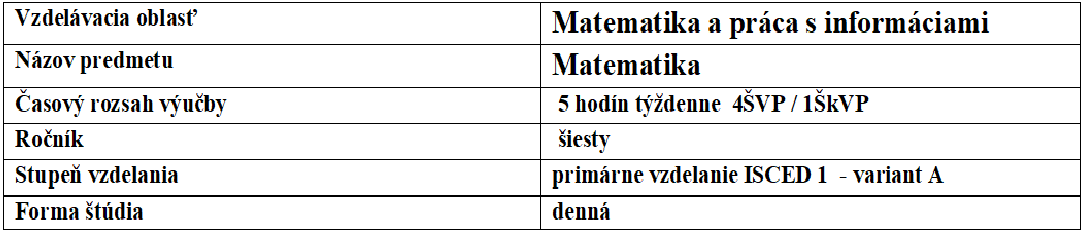 2. CIELE PREDMETUCiele matematiky sú:– opakovať a prehĺbiť učivo z predchádzajúcich ročníkov,– vedieť sčitovať a odčitovať prirodzené čísla písomne, v obore do 10 000,– riešiť slovné úlohy,– osvojiť si numeráciu prirodzených čísel v obore do 10 000,– vedieť sčitovať a odčitovať prirodzené čísla v obore do 10 000 spamäti a písomne,- osvojiť si násobenie a delenie v obore násobiliek do 100,- vedieť základné jednotky času– vedieť merať a rysovať úsečky danej dĺžky,– vedieť používať jednotky dĺžky: mm, km, – pracovať s kružidlom.-  využívať osvojené vedomosti v reálnom živote- stimulovať priestorové a časové predstavy, názorné predstavy o prirodzenom čísle  a matematických operáciách -    získavať zručnosti a návyky v rámci rysovania a merania -    rozvíjať tvorivosť -    tímová práca3. OBSAH PREDMETUAritmetikaSčitovanie a odčitovanie v obore do 1000Písomné sčitovanie a odčitovanie trojciferných čísel  s prechodom cez základ.   Riešenie slovných úloh.Násobenie a delenie v obore do 100Násobenie a delenie v obore násobiliek do 100  Tvorenie a zápis príkladov násobenia a delenia v obore násobiliek do 100.   Násobilka číslom 7, 8, 9 a 10 – pamäťový nácvik.   Riešenie jednoduchých slovných úloh na násobenie a delenie.Prirodzené čísla v obore do 10 000.Sčitovanie a odčitovanie. Numerácia do 10 000.  Čítanie a písanie číslic.  Orientácia na číselnej osi, porovnávanie čísel.  Násobenie a delenie 10, 100, 1000.  Precvičovanie násobenia a delenia na jednotkách dĺžky, hmotnosti a objemu.  Sčitovanie a odčítanie do 10 000 spamäti.  Písomné sčitovanie a odčítanie do 10 000.  Riešenie jednoduchých slovných úloh.Jednotky času.  Základné jednotky sekunda, minúta, hodina.  Určovanie času.GeometriaDĺžka úsečky. Jednotky dĺžky mm, km. Premieňanie jednotiek dĺžky. Meranie dĺžky, rysovanie úsečiek danej dĺžky  v mm, cm, dm.Rôznobežky, rovnobežky a kolmice. Rysovanie priamok daným bodom a danými dvoma bodmi. Rysovanie rôznobežných priamok. Rysovanie rovnobežných priamok. Rysovanie kolmíc pomocou trojuholníka s ryskou. Pravý uhol.Rovinné obrazce.Trojuholník, štvorec, obdĺžnik.Vyznačovanie, popis, vlastnosti strán.Rysovanie štvorca a obdĺžnika.Geometrické telesáPopis základných vlastností kocky a kvádra.4.  STRATÉGIE VYUČOVANIA – METÓDY A FORMY PRÁCEŽiaci sa oboznamujú s postupmi písomného sčítania a odčítania dvojciferných čísel bez prechodu a s prechodom cez základ v obore do 10 000. - Motivačná – ide o stimulačné pôsobenie – rozprávkový príbeh, rozhovor, didaktickú hru, demonštráciu. V rámci posilnenia záujmu prácu žiakov koncipovať vo forme hry, súťaže, dramatizácie a pod.- Metóda viacnásobného opakovania informácie – v záujme vytvorenia pamäťovej stopy, pri vytváraní kvantitatívnej a priestorovej predstavy na základe názoru a manipulácie.Nadmerné zvýraznenie informácie spočíva v grafickom alebo hlasovom zvýraznení informácie s cieľom uľahčenia jej vnímania.- Metóda zapojenie viacerých zmyslov do prijímania informácie – prostredníctvom konkrétnej manipulácie s reálnymi predmetmi z rôznych druhov materiálov a pohybových činnosti so zapojením viacerých zmyslov. - Algoritmizácia obsahu vzdelávania.- Metóda pozitívneho posilňovania a vytváranie pocitu úspešnosti u žiakov.- Metóda intenzívnej spätnej väzby  -Diagnostické metódy. 5. POŽIADAVKY NA VÝSTUP-žiak by mal ovládať  písomné sčítanie a odčítanie dvojciferných čísel bez prechodu                     a s prechodom cez základ v obore do 1000-osvojiť si prirodzené čísla v obore do 10 000 a numerické operácie s nimi .-zvládať matematické operácie a vzťahy o n menej, o n viac pri riešení slovných úloh-vymenovať  násobky čísel 1 až 10-vedieť určiť čas -orientovať sa v jednotkách dĺžky-vedieť rozlíšiť  a narysovať rovnobežky, rôznobežky a pravý uhol-osvojiť si zručnosti pri rysovaní štvorca a obdĺžnika-oboznámiť sa s geometrickými telesami  kockou a kvádrom6. HODNOTENIE PREDMETUŽiaci sú hodnotení podľa metodického pokynu   číslo 1/ 2010 - R z 12. januára 2010  na hodnotenie žiakov s ľahkým stupňom mentálneho postihnutia ISCED -1.Kontrola vedomosti prebieha ústnou, písomnou a praktickou formou, individuálne, skupinovo alebo hromadne. Žiakov klasifikujeme známkami, v rámci stimulácie motivácie v podobe pochvaly alebo inou formou odmeny.  7. ČASOVÁ DOTÁCIA Zvýšenie časovej dotácie o 1 hodinu týždenne. 4ŠVP / 1ŠkVP2. CIELE PREDMETU–  Opakovať a prehĺbiť učivo z predchádzajúcich ročníkov,–  osvojiť si násobenie a delenie mimo oboru násobilky,–  vedieť písomne násobiť trojciferné číslo jednociferným činiteľom,–  vedieť písomne deliť jednociferným deliteľom bez zvyšku, –  osvojiť si numeráciu prirodzených čísel do milióna,–  vedieť používať kalkulačku na sčítanie a odčítanie,–  osvojiť si jednoduché konštrukcie kružidlom, –  vedieť vyznačovať a rysovať uhly,–  osvojiť si výpočet obvodu rovinných obrazcov.3. OBSAH PREDMETUARITMETIKANásobenie a delenie mimo oboru násobilkyNásobenie a delenie mimo oboru násobilky – písomne. Delenie so zvyškom-  násobok daného čísla, vyznačovanie na číselnej osi-  pojmy – neúplný podiel, zvyšok-  výpočet neúplného podielu, zápis formou 13 : 4 = 31-  príklady na delenie so zvyškom v obore do 100.Písomné násobenie a delenie prirodzených čísel do 10 0001. Násobenie a delenie číslami 10, 100, 1 000, využitie na praktickom premieňaní jednotiek dĺžky, hmotnosti a objemu.2. Písomné násobenie maximálne trojciferného čísla jednociferným činiteľom.3. Písomné delenie jednociferným deliteľom bez zvyšku.Číselný obor do milióna1. Numerácia do milióna, porovnávanie čísel, zaokrúhľovanie čísel na desiatky a stovky.2. Písomné sčítanie a odčítanie čísel do 100 000. 3. Riešenie jednoduchých slovných úloh.4. Používanie kalkulačky na sčítanie a odčítanie.GEOMETRIAJednoduché konštrukcie kružidlom1. Prenášanie, porovnávanie úsečiek, grafický súčet úsečiek, násobok úsečiek, stred    úsečiek 2. Konštrukcie trojuholníka (z troch strán) pomocou kružidla.Geometrické telesá Popis základných vlastností – guľa, valec.Uhol1. Vyznačovanie a rysovanie uhla, popis uhla.2. Pojmy – pravý uhol, priamy, ostrý, tupý uhol.3. Precvičovanie na rovinných obrazcoch (štvorec, obdĺžnik, trojuholník).Obvod rovinných obrazcov1. Obvod trojuholníka2. Obvod obdĺžnika.3. Obvod štvorca.4.  STRATÉGIE VYUČOVANIA – METÓDY A FORMY PRÁCEŽiaci sa oboznamujú s postupmi násobenia a delenia mimo oboru násobilky do 10 000, s delením so zvyškom, s numeráciou čísel do milión a s písomným sčítaním a odčítaním do 100 000. Motivačná – ide o stimulačné pôsobenie – rozprávkový príbeh, rozhovor, didaktickú hru, demonštráciu. V rámci posilnenia záujmu prácu žiakov koncipovať vo forme hry, súťaže, dramatizácie a pod. Metóda viacnásobného opakovania informácie – v záujme vytvorenia pamäťovej stopy, pri vytváraní kvantitatívnej a priestorovej predstavy na základe názoru a manipulácie.Nadmerné zvýraznenie informácie spočíva v grafickom alebo hlasovom zvýraznení informácie s cieľom uľahčenia jej vnímania.Metóda zapojenie viacerých zmyslov do prijímania informácie – prostredníctvom konkrétnej manipulácie s reálnymi predmetmi z rôznych druhov materiálov a pohybových činnosti so zapojením viacerých zmyslov. Algoritmizácia obsahu vzdelávania.Metóda pozitívneho posilňovania a vytváranie pocitu úspešnosti u žiakov.Metóda intenzívnej spätnej väzby Diagnostické metódy.5. POŽIADAVKY NA VÝSTUP-žiak si má osvojiť algoritmus násobenia a delenia mimo oboru násobiliek,-osvojiť si prirodzené čísla v obore do 1 000 000 a numerické operácie s nimi .-osvojiť si postup pri riešení slovných úloh (zápis, výpočet, odpoveď)-naučiť žiaka rozlišovať kľúčové slová pre správne riešenie slovných úloh -vedieť rozlišovať a narysovať uhly – pravý, tupý ostrý, priamy -osvojiť si zručnosti rysovania trojuholníka pomocou kružidla -poznať vlastnosti geometrických  telies  guľa a valec-vedieť pracovať s kalkulačkou-využívať kalkulačku v mobilnom telefóne6. HODNOTENIE PREDMETUŽiaci sú hodnotení podľa metodického pokynu   číslo 32/2011 na hodnotenie žiakov s ľahkým stupňom mentálneho postihnutia ISCED -1.Kontrola vedomosti prebieha ústnou, písomnou a praktickou formou, individuálne, skupinovo alebo hromadne. Žiakov klasifikujeme známkami, v rámci stimulácie motivácie v podobe pochvaly alebo inou formou odmeny.  7. ČASOVÁ DOTÁCIA - 5 hodín - 4 ŠVP/1ŠkVP, BEZ ROZŠÍRENIA OBSAHU UČIVA2. CIELE PREDMETU –  Poznať  algoritmus  písomného  delenia  jednociferným  deliteľom  so  zvyškom  a vedieť ho používať,–  poznať  algoritmus  písomného  delenia  dvojciferným  deliteľom  písomne  alebo pomocou kalkulačky, –  poznať a vedieť využívať spôsoby kontroly správnosti výpočtu súčtu alebo rozdielu,–  správne chápať pojem zlomok, vedieť čítať a zapisovať zlomok,–  získať zručnosti v rysovaní a meraní uhlov,–  vedieť vypočítať obsahy štvorca, obdĺžnika a kruhu,–  chápať matematiku ako zdroj prostriedkov na riešenie praktických úloh.3. OBSAH PREDMETUARITMETIKAPísomné násobenie a delenie prirodzených čísel v obore do 10 000Písomné násobenie a delenie prirodzených čísel číslami 2 až 9.Číselný obor do milióna1. Čítanie, písanie a porovnávanie prirodzených čísel v obore do milióna.2. Sčítanie a odčítanie prirodzených čísel v obore do milióna.Delenie viacciferných čísel jednociferným deliteľom so zvyškomDelenie so zvyškom číslami 2 až 9.Písomné  delenie  viacciferných  čísel  dvojcifernými  deliteľmi  aj  pomocou  kalkulačky Písomné  násobenie  viacciferných  čísel  dvojcifernými  činiteľmi  aj  pomocou  kalkulačkyPísomné násobenie číslami 10 až 99.Zlomky   1. Pojem zlomku, delenie celku na zlomky, čítanie a písanie zlomkov.2.Výpočet zlomku z čísla. Názorné uvedenie rovnosti dvoch zlomkov.3. Desatinný zlomok, rovnosť desatinných zlomkov.Desatinné čísla1. Zápis desatinného zlomku ako desatinného čísla.2. Čítanie a písanie, porovnávanie, zaokrúhľovanie desatinných čísel.3. Sčítanie desatinných čísel.4. Odčítanie desatinných čísel.5. Násobenie desatinných čísel (násobenie číslami 10,100,1000; násobenie prirodzenými číslami; násobenie desatinnými  číslami).6. Delenie desatinných čísel  (delenie dvoch prirodzených čísel - podiel je desatinné číslo; delenie desatinných čísel prirodzeným číslom; delenie desatinných čísel číslami 10, 100, 1 000; delenie desatinných čísel desatinnými číslami).GEOMETRIAUhol       1. Meranie uhla danej veľkosti2. Vyznačovanie uhla danej veľkosti  Obsahy rovinných útvarov1. Jednotky obsahu2. Obsah štvorca3. Obsah obdĺžnikaObvod a obsah kruhu1. Dĺžka kružnice, obvod kruhu2. Obsah kruhuGeometrické telesá1. Ihlan – popis základných vlastností 2. Kužeľ – popis základných vlastností4. STRATÉGIE VYUČOVANIA – METÓDY A FORMY PRÁCEŽiaci sa oboznamujú s postupmi písomného násobenia a delenia v obore do 10 000,  zlomkov, zápisu desatinných zlomkov,- Motivačná – ide o stimulačné pôsobenie – rozprávkový príbeh, rozhovor, didaktickú hru, demonštráciu. V rámci posilnenia záujmu prácu žiakov koncipovať vo forme hry, súťaže, dramatizácie a pod.- Metóda viacnásobného opakovania informácie – v záujme vytvorenia pamäťovej stopy, pri vytváraní kvantitatívnej a priestorovej predstavy na základe názoru a manipulácie.Nadmerné zvýraznenie informácie spočíva v grafickom alebo hlasovom zvýraznení informácie s cieľom uľahčenia jej vnímania.- Metóda zapojenie viacerých zmyslov do prijímania informácie – prostredníctvom konkrétnej manipulácie s reálnymi predmetmi z rôznych druhov materiálov a pohybových činnosti so zapojením viacerých zmyslov. - Algoritmizácia obsahu vzdelávania.- Metóda pozitívneho posilňovania a vytváranie pocitu úspešnosti u žiakov.- Metóda intenzívnej spätnej väzby - Diagnostické metódy. 5. POŽIADAVKY NA VÝSTUPdeliť so zvyškom v obore do 100. narysovať trojuholník podľa zadanej inštrukcie.        -    násobiť jedno a dvojciferným číslom v obore do 10 000.       -    narysovať základné geometrické obrazce a popísať ich.poznať číselný rád do milióna-   samostatne deliť viacciferné číslo jednociferným deliteľom. samostatne násobiť viacciferné číslo jednociferným deliteľompoznať jednotlivé druhy uhlov a vedieť merať uhol uhlomerom.zoradiť desatinné čísla podľa veľkosti, zaokrúhliť desatinné číslo na požadovanú veľkosť. násobiť desatinné čísla číslami 10, 100, 1000.      -    rozoznať jednotlivé telesá v zloženom stave ale aj ich rozvinutú sieť.6. HODNOTENIE PREDMETUŽiaci sú hodnotení podľa metodického pokynu   číslo 1/ 2010 - R z 12. januára 2010  na hodnotenie žiakov s ľahkým stupňom mentálneho postihnutia ISCED -1.Kontrola vedomosti prebieha ústnou, písomnou a praktickou formou, individuálne, skupinovo alebo hromadne. Žiakov klasifikujeme známkami, v rámci stimulácie motivácie v podobe pochvaly alebo inou formou odmeny.  7. ČASOVÁ DOTÁCIA- 5 hodín - 4 ŠVP/1ŠkVP, BEZ ROZŠÍRENIA OBSAHU UČIVA2. CIELE PREDMETU Ciele matematiky sú: - Utvrdiť algoritmus písomného delenia jednociferným deliteľom so zvyškom, -utvrdiť algoritmus písomného delenia dvojciferným deliteľom písomne alebo pomocou kalkulačky, -  vedieť využívať spôsoby kontroly správnosti výpočtu súčtu alebo rozdielu,  -  vedieť vypočítať 1 %, rozlíšiť, pomenovať a vypočítať základ, počet percent a hodnotu príslušnú k počtu percent, -  pochopiť význam pojmu objem, -  poznať používané jednotky objemu a vedieť ich navzájom premieňať, -  osvojiť si postup výpočtu objemu kvádra a kocky, -  poznať sieť kvádra a kocky, rozvíjať priestorovú predstavivosť žiakov, -  naučiť žiakov získané vedomosti aplikovať v praxi.3. OBSAH PREDMETUARITMETIKAOpakovanie a prehĺbenie učiva z 8.ročníkaPísomné násobenie prirodzených čísel číslami 1 až 99. Písomné delenie prirodzených čísel jednocifernými deliteľmi aj pomocou kalkulačky. Písomné delenie prirodzených čísel dvojcifernými deliteľmi pomocou kalkulačky. Zlomky. Desatinné čísla: čítanie, odčítanie, násobenie a delenie desatinných čísel.Percento Pojem percento, čítanie a písanie percent. Pojem celok, základ, 100 %. Výpočet percentovej časti, celku, počtu percent aj s využitím kalkulačky. Riešenie jednoduchých slovných úloh z praxe. Istina, úrok, úroková mieraIstina, úrok, úroková miera, daň z úroku – informatívne. Osobný – bežný účet Osobný – bežný účet, jeho význam a použitie.Platobná karta. Prehĺbenie poznatkov z matematiky so zameraním na prax a profesionálnu prípravu Riešenie slovných úloh a príkladov z praxe. GEOMETRIAOpakovanie a prehĺbenie učiva z 8.ročníka Uhly. Obvody a obsahy rovinných obrazcov. Geometrické telesá všeobecneKocka, sieť a povrch kocky.Kváder, sieť a povrch kvádra. Objemy telies všeobecne Jednotky objemu. Objem kocky a kvádra. Riešenie úloh z praxe.4. STRATÉGIE VYUČOVANIA – METÓDY A FORMY PRÁCE V prvom polroku sa venujeme utvrdeniu učiva osvojovaného v ôsmom ročníku. Na získanie počtových návykov využívame aktivizujúce vyučovacie metódy. Na zvládnutie numerických zručností žiakov využívame kalkulačky a osobné počítače, hlavne v samostatnej práci, práci vo dvojiciach, pri kontrole výsledkov svojej práce i práce spolužiakov. Rozvíjame vedomosti žiakov z geometrických výpočtov. Dôraz kladieme na úlohy z praxe a na použitie jednotiek medzinárodnej sústavy. V druhom polroku sa zameriavame najmä na aplikáciu poznatkov v praktickom živote a v súvislosti s profesionálnou prípravou. Motivačná – ide o stimulačné pôsobenie – rozprávkový príbeh, rozhovor, didaktickú hru, demonštráciu. V rámci posilnenia záujmu prácu žiakov koncipovať vo forme hry, súťaže, dramatizácie a pod. Metóda viacnásobného opakovania informácie – v záujme vytvorenia pamäťovej stopy, pri vytváraní kvantitatívnej a priestorovej predstavy na základe názoru a manipulácie. Nadmerné zvýraznenie informácie spočíva v grafickom alebo hlasovom zvýraznení informácie s cieľom uľahčenia jej vnímania. Metóda zapojenie viacerých zmyslov do prijímania informácie – prostredníctvom konkrétnej manipulácie s reálnymi predmetmi z rôznych druhov materiálov a pohybových činnosti so zapojením viacerých zmyslov. Algoritmizácia obsahu vzdelávania. Metóda pozitívneho posilňovania a vytváranie pocitu úspešnosti u žiakov. Metóda intenzívnej spätnej väzby Diagnostické metódy.Didaktické formy: Skupinová forma práce Individuálna/samostatná práca Frontálna forma práce5. UČEBNÉ ZDROJE Učebnica matematiky pre 9. ročník ŠZŠ – Melišková Pracovný zošit pre 9. ročník ŠZŠ – Melišková Internet6. POŽIADAVKY NA VÝSTUPUtvrdiť učivo z predchádzajúcich ročníkov,pracovať s rysovacími pomôckami a mať ich v náležitom stave.Vedieť písomne násobiť prirodzené čísla číslami 1 až 99,vedieť písomne deliť prirodzené čísla číslami 2 až 9 aj so zvyškom,vedieť deliť prirodzené čísla dvojciferným deliteľom aj s pomocou kalkulačky,vedieť čítať, písať a porovnať zlomky a desatinné zlomky,vedieť čítať, písať a porovnať desatinné čísla,vykonať počtové výkony s desatinnými číslami,poznať pojem percento, čítanie a písanie percent,vedieť vypočítať percentovú časť,vedieť vypočítať základ, celok, 100 %,vedieť vypočítať počet percent,rozumieť pojmu úrok, úroková miera a doba splatnosti,vedieť narábať s peniazmi a ich využitím v bankovej sústave,utvrdiť učivo z 9. ročníka,prehĺbiť poznatky z matematiky so zameraním na prax a profesionálnu prípravu,zopakovať učivo geometrie z 8. ročníka,poznať uhly,rozlišovať rovinné útvary všeobecne,vedieť vypočítať obvody a obsahy rovinných útvarov, poznať telesá, ich sieť a povrch,jednotky objemu,objem telies,využiť vedomosti z aritmetiky a z geometrie v praxi.7. HODNOTENIE PREDMETUŽiaci sú hodnotení podľa Metodický pokyn č. 19/2015 na hodnotenie a klasifikáciu prospechu a správania žiakov s mentálnym postihnutím – primárne vzdelávanie.Hodnotenie  žiakov  je  organická  súčasť  výchovno-vzdelávacieho  procesu.  Má  informatívnu, motivačnú a korekčnú funkciu. Žiaci v matematike majú byť hodnotení pravidelne a často. Pri  hodnotení  uplatňujeme  objektívnosť,  primeranú  náročnosť,  pedagogický  takt,  ohľad  na druh  a  stupeň  postihu  dieťaťa.  Hodnotenie  musí  motivovať  k lepším  výkonom..  Negatívne hodnotenia je vhodné oznamovať žiakom taktne.  Hľadať možnosti nápravy. Hodnotiacu škálu môže  učiteľ  zmierniť  v prípade,  že  hodnotí  nové  učivo.  Tiež  aj  pri  náročnejších matematických  operáciách.  Kontrola  vedomosti  prebieha  ústnou,  písomnou  a  praktickou formou,  individuálne,  skupinovo  alebo  hromadne.  Žiakov  postupne  vedieme,  aby  sa  vedeli ohodnotiť sami, ale aj svojho spolužiaka. Na konci každého klasifikačného obdobia sú žiaci na vysvedčení hodnotení známkami.8. ČASOVÁ DOTÁCIA Zvýšenie časovej dotácie o 1 hodinu týždenneINFORMATIKA1. CHARAKTERISTIKA PREDMETUVyučovací predmet informatika má dôležité postavenie aj vo vzdelávaní žiakov  s mentálnym postihnutím,  pretože  podobne  ako  matematika,  rozvíja  ich  myslenie.  Vedie  k  presnému vyjadrovaniu myšlienok a postupov a ich zaznamenaniu vo formálnych zápisoch, ktoré slúžia ako všeobecný prostriedok komunikácie. Cieľom  informatiky   je  viesť  žiakov  k  pochopeniu  základných  pojmov,  postupov  a  techník používaných pri práci s údajmi a toku informácií v počítačových systémoch. Cieľom  vyučovacieho  predmetu  je  zoznámiť  sa  s počítačom,  možnosťami  jeho  využitia  v každodennom  živote,  získať  základné  zručnosti  v  používaní  počítača  primerane individuálnym schopnostiam žiaka s mentálnym postihnutím. V rámci medzipredmetových vzťahov si žiaci môžu pomocou rôznych aplikácií precvičovať napr.  učivo  z  matematiky,  slovenského  jazyka  a iných  predmetov.  Získavajú  vedomosti  za podpory edukačných programov napr. z vlastivedy.Obsah vzdelávania je rozdelený na tematické okruhy:Informácie okolo násKomunikácia prostredníctvom IKTPostupy, riešenie problémovPrincípy fungovania IKTInformačná spoločnosťInformácie okolo nás  -  žiaci sa učia  pracovať so základnými počítačovými aplikáciami, aby vedeli základné postupy pri práci s textom a jednoduchou prezentáciou,  získali prvé zručnosti pri kreslení v grafickom prostredí, porozumeli nahrávaniu a prehrávaniu zvukov a videí.Komunikácia  prostredníctvom  IKT  -  sa  venuje  využitiu  nástrojov  internetu  na  komunikáciu,  na vlastné učenie sa.  Žiaci by sa mali naučiť pracovať s elektronickou poštou, mali by pochopiť spôsob a mechanizmy  vyhľadávania  informácií  na  internete,  uvedomovať  si  bezpečnostné  riziká  pri  práci  s internetom.Postupy,  riešenie  problémov  -  žiaci  sa  zoznámia  so  špecifickými  postupmi  riešenia  problémov prostredníctvom IKT. Zoznámia sa s pojmami ako program, programovanie. Princípy  fungovania  IKT  -  sa  venuje  popisu  a  pochopeniu  mechanizmov  informačných  a komunikačných  technológií.  Žiaci  by  sa  mali  zoznámiť  s možnosťami  vstupných  a výstupných zariadení, so získavaním základných zručností pri práci so súbormi a priečinkami.Informačná  spoločnosť    -  tematický  okruh  sa  zaoberá  s  etickými,  morálnymi  a  spoločenskými aspektmi  informatiky.  Žiaci  by  mali  sa  oboznámiť  s ukážkami  využitia  IKT  v bežnom  živote,pochopiť, že používanie IKT si vyžaduje kritický a zvažujúci postoj k dostupným informáciám,  viesť k zodpovednému používaniu interaktívnych médií – rozumieť rizikám, ktoré sa tu nachádzajú.--------------------------------------------------------------------------------------------------------------2. CIELE PREDMETUSamostatne/s pomocou zapnúť a vypnúť počítač,samostatne/s pomocou pracovať s myšou, samostatne/s pomocou pracovať s  klávesnicou,samostatne/s pomocou správnym spôsobom uchopiť a spustiť CD, DVD,minimalizovať a maximalizovať pracovné okno, zatvoriť ho,pracovať s jednoduchými hrami ovládateľnými myšou a klávesnicou,chápať rozdiel medzi ťahaním a klikaním myšou, rozdiel medzi dvojklikom a jednýmkliknutím, stláčaním pravého a ľavého tlačidla,spustiť CD, DVD cez tento počítač,  rozpoznať vhodné detské webové stránky – vzdelávacie, zábavné, náučné, je oboznámený s negatívnym  vplyvom stránok, propagujúcich násilie a s erotickým zameraním,získať základy algoritmického myslenia – príkazy v priamom režime,pracovať so slúchadlami – zapojenie, hlasitosť,ovládať zásady správneho sedenia pri počítači.3. OBSAH PREDMETUInformácie okolo násOboznámenie sa s počítačom Vedieť z akých základných častí sa skladá počítačová zostava (PC, monitor, klávesnica, myš).Ovládanie klávesnice, myši. Textový dokument, čísla a znaky, slová, vety, jednoduché formátovanie, textové efektyPráca s textovým editorom, vytváranie jednoduchého textu, mazanie, ukladanie dokumentu.Ukladanie rôznych informácií do súborov (text).Jednoduché nástroje na úpravu textových dokumentov (zmena veľkosti písma, hrúbka).Dodržiavanie základných zásad písania textu.Počítačové didaktické hry.Komunikácia prostredníctvom IKTwww, webový prehliadač, webová stránka, odkaz, vyhľadávanie na webeOboznámenie sa s pojmami – www, webový prehliadač, webová stránka.Bezpečnosť, zásady správania sa v prostredí internetu. Detské webové stránky (rozprávky, obrázky).Postupy, riešenie problémovOboznámenie sa s pojmami  – detský programovací jazyk, elementárne príkazyRiešenie jednoduchých algoritmov v detskom programovacom prostredí (kreslenie obrázkov).Princípy fungovania IKTOboznámenie sa s pojmami myš, klávesnica Funkcie vybraných klávesov.Tlačiareň Funkcia tlačiarne.CDSpúšťanie hry a hudby z CD, ovládanie jednoduchých hier.Ukladanie informácií, súborUloženie informácií do súboru, otvorenie.Informačná spoločnosťInformačné technológie v škole Edukačné programy, komunikácia  -  objavovanie a využívanie rôznych typov edukačných programov pre rôzne predmety.Voľný čas a IKT Počítačové hry, hudba, filmy.4. STRATÉGIE VYUČOVA NIA – METÓDY A FORMY PRÁCEPri voľbe vyučovacích metód a foriem prihliadame na obsah vyučovania, na individualitu žiakov a klímu triedy tak, aby boli splnené stanovené ciele a rozvíjali sa kľúčové kompetencie žiakov pre daný predmet. Pri výučbe informatickej výchovy využívame najmä:riadený rozhovor (aktivizovanie poznatkov a  skúseností žiakov)motivácia, názorná ukážka, demonštrácia, prezentácia prác, počítačové didaktické hry, vyhľadávanie informácií a  materiálov,problémová metóda (upútanie pozornosti prostredníctvom nastoleného problému)rozprávanie (vyjadrovanie skúseností a  aktívne počúvanie)kooperatívne vyučovanie (forma skupinového vyučovania – napr. vo dvojiciach)samostatná práca žiakov (s pracovným listom, s počítačom, s internetom)individuálny prístupmetóda optimálneho kódovania informácieintenzívna spätná väzba 5. UČEBNÉ ZDROJEUčebné osnovy pre 5. ročník špeciálnych triedOdborné časopisy a knihyInternetProgram Drawing for ChildrenProgram SkicárProgram BaltíkPrezentácie v PowerPointeEdukačné DVD a CD (Ferdova matematika, Detský kútik a iné)www.alik.czwww.rexik.zoznam.skwww.infovekacik.infovek.sk6. POŽIADAVKY NA VÝSTUPŽiaci sa naučia: pracovať s počítačom, budú poznať základnú zostavu, periférie, vstupné a  výstupné zariadenia, zásady správneho sedenia pri počítači,ukladať informácií do súboru (otvorenie, premenovanie, zrušenie, vytváranie priečinkov, ukladanie do priečinkov),pracovať s textovým editorom,používať Internet – pracovať s elektronickou poštou (e-maily posielať a prijať); zásady etického správania v sieti internet,pracovať s rôznymi médiami – čítanie CD, čítanie a zapisovanie na USB kľúč,pracovať s jednoduchými hrami ovládateľnými myšou a klávesnicou,efektívne využíva dostupné informačno-komunikačné technológie,rozumieť príležitostiam a možným rizikám, ktoré sú spojené s využívaním internetu a IKT.7. HODNOTENIE PREDMETU Žiaci sú hodnotení podľa Metodického pokynu číslo 32/2011 na hodnotenie žiakov s ľahkým stupňom mentálneho postihnutia ISCED  -1.Pri hodnotení pristupujeme ku každému žiakovi individuálne. Neporovnávame výsledky detí medzi sebou, ale hodnotíme každého podľa jeho možností a schopností. Snaha každého učiteľa je pozitívne hodnotenie (nielen slovom a známkou). V danom predmete sú žiaci priebežne hodnotení podľa svojich výsledkov a snahy. Žiakov postupne vedieme, aby sa vedeli ohodnotiť sami, ale aj svojho spolužiaka. Využívame motivačné, ústne a  písomné hodnotenia. Na konci každého klasifikačného obdobia sú žiaci na vysvedčení hodnotení známkami.8. ČASOVÁ DOTÁCIA - 1 hodina ŠVP1. CHARAKTERISTIKA PREDMETUPredmet informatika má dôležité postavenie vo vzdelávaní, pretože rozvíja vnímanie a myslenie žiakov, ich schopnosť zovšeobecňovať, hľadať vhodné riešenia problémov a overovať ich v praxi. Vedie k presnému vyjadrovaniu myšlienok a postupov a ich zaznamenaniu vo formálnych zápisoch, ktoré slúžia ako všeobecný prostriedok komunikácie.Poslaním vyučovania informatickej výchovy je viesť žiakov k pochopeniu základných pojmov, postupov a techník používaných pri práci s údajmi a toku informácií v počítačových systémoch. Buduje tak informatickú kultúru, t.j. vychováva k efektívnemu využívaniu prostriedkov informačnej civilizácie s rešpektovaním právnych a etických zásad používania informačných technológií a produktov. V rámci medzipredmetových vzťahov si žiaci môžu pomocou rôznych aplikácií precvičovať napr. učivo z matematiky, slovenského jazyka a iných predmetov. Získavajú vedomosti za podpory edukačných programov napr. z vlastivedy. Systematické základné vzdelanie v oblasti informatiky a využitia jej nástrojov je jedným z predpokladov úspešnej inklúzie, ktorá  zabezpečí rovnakú príležitosť pre produktívny a plnohodnotný život aj osôb z mentálnym postihnutím.2. CIELE PREDMETUCiele informatickej výchovy sú:-zopakovať a rozšíriť poznatky a zručnosti z piateho ročníka,-rozšíriť poznatky a zručnosti pri práci s myšou a klávesnicou,-oboznámiť sa s prostredím jednoduchého textového editora,-písať a upraviť text, doplniť text o obrázok,-získať základy algoritmického myslenia,-vedieť pracovať v programe Skicár-spustiť CD, DVD, hru cez Internet,-prijať a poslať e-mail-spracovať a prezentovať jednoduchý projekt3. OBSAH PREDMETUInformácie okolo násOboznámenie sa s počítačom.Pomenovanie jednotlivých častí počítačovej zostavy.Samostatné ovládanie klávesnice a myši.Textový dokument, čísla a znaky, slová, vety, jednoduché formátovanie, textové efekty.Práca v textovom editore, písanie a upravovanie textu, jednoduché nástroje na úpravutextových dokumentov (zmena veľkosti písma, hrúbka, kurzíva).Mazanie a ukladanie dokumentu.Dopĺňanie textu o obrázok, ilustráciu.Ukladanie textových a obrázkových informácií do súborov.Komunikácia prostredníctvom IKTE- mail, poštový program, e- mailová adresa, adresár.Posielanie a prijímanie jednoduchých listov (rodičom, učiteľke, spolužiakom).Samostatne alebo s pomocou otvoriť schránku, prečítať, napísať a poslať e- mail.Ochrana osobných údajov v e-mailovej komunikácii.Využitie adresára, zisťovanie e-mailových adries spolužiakov, rodičov.Osvojenie pojmov – www, webový prehliadač, webová stránka.Vyhľadávanie na webe.Uvedomenie si bezpečnostných rizík pri práci s Internetom.Vyhľadávanie informácií na Internete a ich správne použitie.Detské webové stránky, on-line hry – výber.Postupy, riešenie problémovOboznámenie sa s pojmami- detský programovací jazyk, elementárne príkazy.Riešenie jednoduchých algoritmov v detskom programovacom prostredí .Práca s programom Skicár- otvorenie programu, popis panela nástrojov.Osvojenie si práce s nástrojmi: pero, štetec, čiara, paleta, práca s farebnou výplňou.Uloženie súboru, dokončenie existujúceho súboru, úpravy.Princípy fungovania IKTFunkcie vybraných klávesovPráca s klávesnicou - používanie Esc, Ctrl, Alt, Shift, Backspace, Enter, NumLock,CapsLock.Tlačiareň -  funkcia tlačiarne.Zapínanie a vypínanie, vkladanie papiera, poznávanie funkcie jednotlivých tlačidiel.CD mechanika - ovládanie CD mechaniky.Spustenie CD a DVD cez „tento počítač“.Spúšťanie hry a hudby z CD.Ukladanie informácií, súbor.Uloženie informácií do súboru, otvorenie, premenovanie, zrušenie.Informačná spoločnosťVyužívanie rôznych typov edukačných programov pre rôzne predmety.Počítačové hry, hudba, filmy.Ovládanie jednoduchých hier.4. STRATÉGIE VYUČOVANIA – METÓDY A FORMY PRÁCEPri voľbe vyučovacích metód a foriem prihliadame  na obsah vyučovania, na individualitu žiakov a klímu triedy tak, aby boli splnené stanovené ciele a rozvíjali sa kľúčové kompetencie žiakov pre daný predmet.	Pri výučbe informatickej výchovy využívame najmä:- riadený rozhovor (aktivizovanie poznatkov a skúseností žiakov)- motivácia, názorná ukážka, demonštrácia, prezentácia prác, počítačové didaktické hry, vyhľadávanie informácií a materiálov,- problémová metóda (upútanie pozornosti prostredníctvom nastoleného problému) -rozprávanie (vyjadrovanie skúseností a aktívne počúvanie) -kooperatívne vyučovanie (forma skupinového vyučovania – napr. vo dvojiciach) -samostatná práca žiakov (s pracovným listom, s počítačom, s internetom)individuálny prístup -metóda optimálneho kódovania informácie -intenzívna spätná väzba5. POŽIADAVKY NA VÝSTUP Žiaci sa naučia:- pracovať s počítačom, budú poznať základnú zostavu, periférie, vstupné a výstupné zariadenia,- zásady správneho sedenia pri počítači, psychohygienu,- pracovať v prostredí jednoduchého textového  editora a upravovať text,- pracovať v programe Skicár,- ukladať a otvárať obrázky,- správne napísať internetovú adresu webovej stránky,- používať Internet – pracovať s elektronickou poštou (e-maily posielať a prijať); zásady etického správania v sieti internet,- rozpoznávať vhodné detské webové stránky,- orientovať v jednoduchých hrách ,- rozumieť príležitostiam a možným rizikám, ktoré sú spojené s využívaním internetu a IKT.6. HODNOTENIE PREDMETUŽiaci sú hodnotení podľa metodického pokynu   číslo 1/ 2010 - R z 12. januára 2010  na hodnotenie žiakov s ľahkým stupňom mentálneho postihnutia ISCED -1.Pri hodnotení pristupujeme ku každému žiakovi individuálne. Neporovnávame výsledky detí medzi sebou, ale hodnotíme každého podľa jeho možností a schopností. Snaha každého učiteľa je pozitívne hodnotenie (nielen slovom a známkou). V danom predmete sú žiaci priebežne hodnotení podľa svojich výsledkov a snahy. Žiakov postupne vedieme, aby sa vedeli ohodnotiť sami, ale aj svojho spolužiaka. Využívame motivačné, ústne a písomné hodnotenia.7. ČASOVÁ DOTÁCIA -1 hodina týždenne2. CIELE PREDMETU V rámci vyhľadávania informácií na Internete sa žiaci učia vyhľadať praktické informácie (napríklad vhodný dopravný spoj, predpoveď počasia na daný deň, recept na prípravu jednoduchého jedla, ordinačné hodiny svojho lekára). Vytvárať jednoduchú tabuľku v textovom editore, orientovať sa v nej a upravovať ju. Vedieť samostatne pracovať s jednotlivými nástrojmi v grafickom editore, rozšíriť zručnosti v práci s textom, vedieť používať nástroje na úpravu textov, naučiť sa pracovať s tabuľkou v MS Word, rozvíjať schopnosť kooperácie a komunikácie, pochopiť základné autorské práva, vedieť prezentovať výsledky svojej práce.3. OBSAH PREDMETUInformácie okolo nás Komunikácia prostredníctvom IKT Postupy, riešenie problémov Princípy fungovania IKT Informačná spoločnosťInformácie okolo nás Prehrávanie, ukladanie zvukového záznamu. Tvorba jednoduchých animácií. Rozširovanie zručnosti v práci s textom Kombinácia textu a obrázka. Vkladanie obrázka do textu cez schránku. MS Word – vkladanie a formátovanie jednoduchej tabuľky. Ukladanie informácií do súborov (text, obrázok, zvuk). Základné autorské práva pri kopírovaní textu, obrázkov, hier. Počítačové didaktické hry. Komunikácia prostredníctvom IKT e- mail, poštový program, e- mailová adresa, adresár Samostatné posielanie a prijímanie jednoduchých listov. Tvorba a využitie adresára. Posielanie príloh, hromadné odosielanie správ. Bezpečné a etické správanie v e- mailovej komunikácii, ochrana osobných údajov. www, webový prehliadač, webová stránka, odkaz, vyhľadávanie Vyhľadávanie informácií v elektronickej encyklopédii. Výber vhodnej informácie, práca s kľúčovým slovom, spracovanie informácie z Internetu. On-line hry, zásady správania sa na portáloch. Školské portály. Postupy, riešenie problémov Skladanie podľa návodov. Riešenie jednoduchých algoritmov v detskom programovacom prostredí.  Samostatné ovládanie výučbového softvéru. Používanie vyučovacích programov pre žiakov, ktoré rozvíjajú logické myslenie. Princípy fungovania IKT Skener Skenovanie textu, obrázka a ich ukladanie, upevňovanie zručnosti. CD mechanika Ovládanie CD mechaniky, spustenie CD, DVD, USB – upevňovanie zručnosti. Ukladanie informácií na rôzne médiá, porovnávanie ich kapacity.Informačná spoločnosť Informačné technológie v škole Využívanie rôznych typov edukačných programov pre rôzne predmety. Bezpečnosť počítača - prečo a pred kým treba chrániť počítač. Voľný čas a IKT Počítačové hry, hudba, filmy.4. STRATÉGIE VYUČOVŽiaci získavajú zručnosti prostredníctvom aplikácií, ktoré sú primerané obsahom aj ovládaním ich veku a mentálnym schopnostiam. Učíme ich využívať možnosti IKT pri riešení projektových úloh a ich prezentácií. Pri voľbe vyučovacích metód a foriem prihliadame na obsah vyučovania, na individualitu žiakov a klímu triedy tak, aby boli splnené stanovené ciele a rozvíjali sa kľúčové kompetencie žiakov pre daný predmet. Pri výučbe informatickej výchovy využívame najmä: riadený rozhovor (aktivizovanie poznatkov a skúseností žiakov), výklad učiteľa, motivácia, názorná ukážka, demonštrácia, prezentácia prác, počítačové didaktické hry, vyhľadávanie informácií a materiálov,problémová metóda (upútanie pozornosti prostredníctvom nastoleného problému), rozprávanie (vyjadrovanie skúseností a aktívne počúvanie), kooperatívne vyučovanie (forma skupinového vyučovania – napr. vo dvojiciach, prezentačná metóda (prezentácia s využitím dataprojektoru), heuristická metóda (učenie sa riešením problémov), projektové, zážitkové vyučovanie, samostatná práca žiakov (s pracovným listom, s počítačom, s internetom), individuálny prístup, metóda optimálneho kódovania informácie, intenzívna spätná väzba. 5. UČEBNÉ ZDROJEInformatika okolo nás:Kalaš, WinczerInformačné technológie: Harčarufka.R., Harčarufková.K.,Peruková.D.Odborné časopisy a knihy Internet Program Drawing for Children Program Skicár  Program LogoMotion Program Revelation Natural Art Sk Program Baltík Prezentácie v PowerPointe Edukačné DVD a CD (Ferdova matematika, Detský kútik, Encyklopédia prírody, Vedomosti v hrsti. Oskar na farme, Oskar pri jazere, Oskar v lese a iné) www.alik.cz www.rexik.zoznam.skwww.infovekacik.infovek.skwww.onlinehry.skwww.mladyzachranar.skhttp://www.zuzkaslep.unas.cz/informaticka_vychova.htm6. POŽIADAVKY NA VÝSTUPŽiak je schopný: vymenovať z akých základných častí sa skladá počítač, samostatne zapnúť a vypnúť počítač, pracovať s myšou, klávesnicou, za pomoci učiteľa skenovať a tlačiť dokumenty,minimalizovať a maximalizovať pracovné okno, zatvoriť ho, pracovať s jednoduchými hrami ovládateľnými myšou a klávesnicou, ovládať samostatne výučbový SW, spustiť CD, DVD cez tento počítač, pracovať s USB kľúčom (vytvoriť priečinok, kopírovať dokumenty, obrázky), sa orientovať v prostredí jednoduchého grafického editora, samostatne pracovať s jednotlivými nástrojmi v grafickom editore, vložiť obrázok cez schránku, sa orientovať v jednoduchých hrách a hypertextoch na internete, si samostatne nájsť a prečítať informáciu na internete,/s pomocou učiteľa/ si založiť vlastnú e-mailovú schránku, e-maily posielať a prijať, používať jednoduché zásady písania e-mailov, pozná nebezpečenstvo zverejňovania vlastných údajov, rozpoznať vhodné detské webové stránky – vzdelávacie, zábavné, náučné. Je oboznámený s neblahým vplyvom stránok, propagujúcich násilie a s erotickým zameraním, napísať v správnom tvare internetovú adresu webovej stránky, si samostatne spustiť hru z internetu, na internete vyhľadávať obrázky, ukladať ich, kopírovať do priečinka a upravovať ich vo vhodnom prostredí, pochopiť základné autorské práva pri kopírovaní textu, obrázkov, hier, CD..., pracovať v prostredí jednoduchého textového editora, samostatne napísať, prepísať jednoduchý text, samostatne text uložiť a otvoriť, upravovať text – kopírovanie, mazanie, presúvanie, vysvetliť zásady správneho písania klávesnicou – medzera za slovami, veľké písmená, malé písmená, dĺžne, mäkčene, upraviť veľkosť písma, typ písma, farbu písma, farba, efekty, používať nástroje na úpravu textov, vkladať obrázky do textu cez schránku, pracovať s dvoma oknami – kopírovanie z jedného do druhého, narábať s multimediálnou informáciou – prehrať video, zvuk, spustiť, zastaviť,  pracovať so slúchadlami – zapojenie, hlasitosť, zvukový záznam prehrať, uložiť a využiť efekty, pracovať samostatne a v skupine na projekte, samostatne prezentovať pred spolužiakmi svoju prácu – projekt.7. HODNOTENIE PREDMETU Žiaci sú hodnotení podľa Metodický pokyn č. 19/2015 na hodnotenie a klasifikáciu prospechu a správania žiakov s mentálnym postihnutím – primárne vzdelávanie. Pri  hodnotení  pristupujeme  ku  každému  žiakovi  individuálne.  Neporovnávame  výsledky  detí medzi sebou, ale hodnotíme každého podľa jeho možností a schopností. Snaha každého učiteľa je pozitívne hodnotenie (nielen slovom a známkou). V danom predmete sú žiaci priebežne hodnotení podľa svojich výsledkov a snahy. Žiakov postupne vedieme, aby sa vedeli ohodnotiť sami, ale aj svojho spolužiaka. Využívame motivačné, ústne a písomné hodnotenia. Na konci každého klasifikačného obdobia sú žiaci na vysvedčení hodnotení známkami.8. ČASOVÁ DOTÁCIA 1 hodina týždenne2.CIELE PREDMETU–  Zopakovať a rozšíriť poznatky zo šiesteho ročníka,–  získať základy algoritmického myslenia – príkazy v priamom režime,–  rozšíriť zručnosti v práci s textom, vkladať klipart, wordart, upraviť text pomocou efektov,–  naučiť sa pracovať s tabuľkou v MS Word,–  naučiť sa používať e- mail, Internet,–  vedieť vložiť, spustiť, vybrať CD,–  pracovať s multimediálnou informáciou – zvuk, video,–  vedieť spracovať a prezentovať jednoduchý projekt.3. OBSAH PREDMETUInformácie okolo násTextový dokument, čísla a znaky, slová, vety, jednoduché formátovanie, textové efektyRozširovanie  zručnosti  v práci  s textom,  vkladanie  klipartu,  wordartu,  upravovanie  textu pomocou efektov, farieb. Estetická úprava textu.Ukladanie textových a obrázkových informácií do súborov.Samostatne  s obrázkom  pracovať  a používať  operácie  –  kopírovanie,  prilepenie,  otáčanie, prevrátenie.MS Word – vkladanie a formátovanie jednoduchej tabuľky.Komunikácia prostredníctvom IKTe- mail, poštový program, e- mailová adresa, adresárOboznámenie sa s pojmami – e-mail, poštový program, e-mailová adresa. Správne posielanie a prijímanie jednoduchých listov (rodičom, kamarátom, spolužiakom).Bezpečné a etické správanie v e- mailovej komunikácii.www, webový prehliadač, webová stránka, odkaz, vyhľadávanieVyhľadávanie informácií a obrázkov na Internete a ich správne použitie.Výber vhodnej informácie, triedenie informácií. Práca s kľúčovým slovom.Detské  webové  stránky,  on-line  hry,  zásady  správania  sa  na  portáloch.Školské portály.Postupy, riešenie problémovDetský programovací jazyk, elementárne príkazyRiešenie  jednoduchých  algoritmov  v detskom  programovacom  prostredí.Riešenie hlavolamov, bludiská, obrázkové stavebnice.Využívanie  geometrických  tvarov.  Práca  s programom  Skicár,  LogoMotion.Používanie  vyučovacích  programov  pre  žiakov,  ktoré  rozvíjajú  logické  myslenie a precvičovanie rutinných činností ako aritmetické operácie, vybrané slová a inéPrincípy fungovania IKTFunkcie vybraných klávesovPoužívanie Esc, Ctrl, Alt, Shift, Backspace, Enter, NumLock, CapsLock, Ctrl + c, Ctrl + v.Tlačiareň Zapínanie, vypínanie, vkladanie papiera, tlačenie textu, obrázka.CD mechanika Ovládanie CD mechaniky, spustenie CD, DVD, USB- pamäťový kľúč.Ukladanie informácií Ukladanie informácií: súbor, meno súboru. Vytváranie priečinkov, ukladanie do priečinkov.Informačná spoločnosťInformačné technológie v školeVyužívanie edukačných programov a hier.Bezpečnosť počítača, správne používanie hesiel.Voľný čas a IKTPočítačové hry, hudba, filmy.4. STRATÉGIE  VYUČOVANIA  – METÓDY  A FORMY  PRÁCEPri voľbe vyučovacích metód a foriem prihliadame na obsah vyučovania, na individualitu žiakov a klímu triedy  tak, aby boli splnené stanovené ciele a rozvíjali sa kľúčové kompetencie žiakov pre daný  predmet.Pri výučbe informatickej výchovy využívame najmä:- riadený  rozhovor (aktivizovanie poznatkov a skúseností žiakov)- motivácia, názorná ukážka, demonštrácia, prezentácia prác, počítačové didaktické hry,- vyhľadávanie informácií a materiálov,- problémová metóda (upútanie pozornosti prostredníctvom nastoleného problému)- rozprávanie (vyjadrovanie skúseností a aktívne počúvanie)- kooperatívne vyučovanie (forma skupinového vyučovania – napr. vo dvojiciach)- samostatná práca žiakov (s pracovným listom, s počítačom, s internetom)- individuálny prístup- metóda optimálneho kódovania informácie- intenzívna spätná väzba5. UČEBNÉ  ZDROJEA. Blaho, Ľ. Salanci,  M. Chalachánová, Ľ. Gabajová:  Informatická výchova pre 2. ročník ZŠ, Aitec, 2010 M. Chalachánová, V kráľovstve počítačov (Pracovný  zošit pre 1. stupeň) Bratislava, MAPA Slovakia Plus, s.r.o. 2008 Program Drawing for Children, Logomotion Program Skicár, Program Baltík  Prezentácie v PowerPointe, Pracovné listy  vytvorené v Gimpe, Edukačné DVD a CD (Ferdova matematika, Detský  kútik a iné)www.alik.czwww.rexik.zoznam.skwww.infovekacik.infovek.sk6. POŽIADAVKY  NA  VÝSTUPŽiaci sa naučia:- pracovať s počítačom, budú poznať základnú zostavu, periférie, vstupné a  výstupné   zariadenia,- pracovať so základnými počítačovými aplikáciami, aby vedeli základne postupy pri práci s   textom a jednoduchou prezentáciou,- prvé zručnosti pri kreslení v grafickom prostredí,-ukladať informácií do súboru (otvorenie, premenovanie, zrušenie, vytváranie priečinkov,       ukladanie do priečinkov),- pracovať s textovým editorom,- pracovať s jednoduchými hrami ovládateľnými myšou a klávesnicou,- zásady správneho sedenia pri počítači,Žiaci by sa mali  oboznámiť s ukážkami využitia IKT v bežnom živote, pochopiť, že používanie IKT si vyžaduje kritický a zvažujúci postoj k dostupným informáciám, viesť k zodpovednému používaniu interaktívnych médií – rozumieť rizikám, ktoré sa tu nachádzajú.7. HODNOTENIE   PREDMETUŽiaci sú hodnotení podľa  metodického pokynu č. 35/2011 na hodnotenie žiakov so stredným stupňom mentálneho postihnutia ISCED-1. Pri  hodnotení  pristupujeme  ku  každému žiakovi  individuálne,  hodnotíme  každého  podľa jeho možností a  schopností.  Hodnotíme  úroveň  vedomostí (pojmy,  vzťahy),  činností (rysovanie,  slovné úlohy),  schopnosť  uplatniť  vedomosti  v  nových  situáciách  (v  bežnom  živote,  v  slov.  úl.),  úroveň samostatnosti   myslenia,  presnosť  a  výstižnosť  spôsobu  vyjadrovania  Pri  hodnotení  žiackych učebných  výkonov  sa  učiteľ  riadi  zásadou,  že  zisťovať  a  hodnotiť  treba  to,  čo  žiak  vie.  Snaha každého  učiteľa  je  pozitívne  hodnotenie  (nielen  slovom  a  známkou).  Žiakov  postupne  vedieme, aby  sa  vedeli  ohodnotiť  sami,  ale  aj  svojho spolužiaka.  Využívame  motivačné, ústne  a  písomné hodnotenia. Učiteľ  posudzuje  učebné  výsledky  žiaka  objektívne  a  primerane  náročne,  pričom prihliada aj  na  jeho  vynaložené  úsilie,  svedomitosť, individuálne  schopnosti.  Aj  v  7.  ročníku  je  na  1. mieste  slovné  hodnotenie  s  atribútmi:   pozitívnosti,  individuálneho  prístupu.  Veľký  dôraz kladieme na kladné a motivujúce hodnotenie. Na konci každého klasifikačného obdobia sú žiaci na vysvedčení hodnotení slovne.8. ČASOVÁ  DOTÁCIA- 1 hodina ŠVP2. CIELE PREDMETU-  Vedieť samostatne pracovať  s jednotlivými nástrojmi v grafickom editore,-  vedieť pracovať s USB kľúčom,-  rozšíriť zručnosti v práci s textom, vedieť používať nástroje na úpravu textov,-  vedieť používať e- mail, Internet,-  vedieť si samostatne nájsť a prečítať informáciu na Internete,-  vedieť narábať s multimediálnou informáciou – prehrať video, zvuk, spustiť, zastaviť,-  vedieť vytvoriť oznam, plagát, -  vedieť prezentovať výsledky svojej práce.3. OBSAH PREDMETUInformácie okolo násZvuk, zvukový súbor, prehrávač, nahrávanie, efekty. Prehrávanie, ukladanie zvukového záznamu.Rozširovanie zručnosti v práci s textom (dodržiavanie základných zásad písania textu).Kombinácia textu a obrázka.Ukladanie informácií do súborov (text, obrázok, zvuk). Práca s dvoma oknami-  kopírovanie z jedného do druhého.Počítačové  didaktické  hry,  ktoré  obsahujú  rôzne  typy  informácií  (hlavolamy  s číslami, slovami, písmenami, doplňovanie do máp).Oboznámenie sa s prezentačným programom MS PowerPointKomunikácia prostredníctvom IKTe- mail, poštový program, e- mailová adresa, adresárSamostatné posielanie a prijímanie jednoduchých listov. Tvorba a využitie adresára.Bezpečné a etické správanie v e- mailovej komunikácii, ochrana osobných údajov.www, webový prehliadač, webová stránka, odkaz, vyhľadávanie Vyhľadávanie informácií a obrázkov na Internete a ich správne použitie.Výber vhodnej informácie, triedenie informácií. Práca s kľúčovým slovom.Dodržiavanie autorských práv.Detské webové stránky, on-line hry, zásady správania sa na portáloch.Školské portály.Postupy, riešenie problémovNávody, recepty z bežného života (návod na opravu, kuchársky recept).Riešenie hlavolamov, bludiská, obrázkové stavebnice.Samostatné ovládanie výučbového softwéru.Používanie vyučovacích programov pre žiakov, ktoré rozvíjajú logické myslenie.Princípy fungovania IKTTlačiareň, skenerZapínanie, vypínanie, vkladanie papiera, tlačenie, skenovanie textu, obrázka.CD mechanikaOvládanie CD mechaniky, spustenie CD, DVD, USB- pamäťový kľúč. Samostatné  ukladanie informácií ( súbor, meno súboru, vytváranie priečinkov, ukladanie do priečinkov).Mikrofón, slúchadláPráca so slúchadlami - zapojenie, hlasitosť.Informačná spoločnosťInformačné technológie v školeVyužívanie rôznych typov edukačných programov pre rôzne predmety.Bezpečnosť počítača - prečo a pred kým treba chrániť počítač.Práca s digitálnym fotoaparátom.Voľný čas a IKTPočítačové hry, hudba, filmy.4. STRATÉGIE VYUČOVANIA – METÓDY A FORMY PRÁCEŽiaci získavajú zručnosti prostredníctvom aplikácií, ktoré sú primerané obsahom aj ovládaním ich veku a mentálnym schopnostiam. Učíme ich využívať možnosti IKT pri riešení projektových úloh a ich prezentácií. Pri voľbe vyučovacích metód a  foriem prihliadame na obsah vyučovania, na individualitu žiakov a klímu triedy tak, aby boli splnené stanovené ciele a rozvíjali sa kľúčové kompetencie žiakov pre daný predmet. Pri výučbe informatickej výchovy využívame najmä:riadený rozhovor (aktivizovanie poznatkov a  skúseností žiakov),výklad učiteľa,motivácia, názorná ukážka, demonštrácia, prezentácia prác, počítačové didaktické hry, vyhľadávanie informácií a  materiálov,problémová metóda (upútanie pozornosti prostredníctvom nastoleného problému),rozprávanie (vyjadrovanie skúseností a  aktívne počúvanie),kooperatívne vyučovanie (forma skupinového vyučovania – napr. vo dvojiciach,prezentačná metóda (prezentácia s využitím dataprojektoru),heuristická metóda (učenie sa riešením problémov),projektové, zážitkové vyučovanie,samostatná práca žiakov (s pracovným listom, s počítačom, s internetom),individuálny prístup,metóda optimálneho kódovania informácie,intenzívna spätná väzba.5. UČEBNÉ ZDROJEUčebné osnovy pre 7. ročník špeciálnych triedOdborné časopisy a knihyInternetProgram Drawing for ChildrenProgram SkicárProgram LogoMotionProgram Revelation Natural Art SkProgram BaltíkPrezentácie v PowerPointeEdukačné DVD a CD (Ferdova matematika, Detský kútik, Encyklopédia prírody, Vedomosti v hrsti. Oskar na farme, Oskar pri jazere, Oskar v lese a iné)www.alik.czwww.rexik.zoznam.skwww.infovekacik.infovek.sk  6. POŽIADAVKY NA VÝSTUPŽiaci sa naučia:Pomocou edukačných programov využívať vedomosti z iných predmetov,napísať a upraviť text, používať nástroje na úpravu textov,vkladať obrázok do textu,uložiť informácie do súborov,vytvoriť pozvánku, oznam, plagát, príbeh, reklamu,pracovať s dvoma oknami – kopírovanie z jedného do druhého,vedieť vyplniť pracovný list, tajničku...,vedieť si vytvoriť e-mailovú adresu,prijímať a odosielať e-mailové správy,vedieť pracovať s tlačiarňou, vytlačiť text,oboznámenie sa so skenerom,pracovať s detskými webovými stránkami,vložiť, spustiť, vybrať CD,narábať s multimediálnou informáciou – prehrať video, zvuk, spustiť, zastaviť,vedieť zapojiť slúchadlá,pracovať s USB kľúčom (vytvoriť priečinok, kopírovať dokumenty, obrázky),orientovať sa v jednoduchých hrách a hypertextoch na internete,samostatne si nájsť a prečítať informáciu na internete,rozpoznať vhodné detské webové stránky – vzdelávacie, zábavné, náučné. Je oboznámený s neblahým vplyvom stránok, propagujúcich násilie a s erotickým zameraním,napísať v správnom tvare internetovú adresu webovej stránky,samostatne si spustiť hru  z internetu,pochopiť základné autorské práva pri kopírovaní textu, obrázkov, hier, CD,rozumieť príležitostiam a možným rizikám, ktoré sú spojené s využívaním internetu a IKT,ovládať zásady správneho sedenia pri počítači, psychohygienu,dokončiť začatú prácu.7. HODNOTENIE PREDMETUŽiaci sú hodnotení podľa Metodického pokynu číslo 32/2011 na hodnotenie žiakov s ľahkým stupňom mentálneho postihnutia ISCED  -1.Pri hodnotení pristupujeme ku každému žiakovi individuálne. Neporovnávame výsledky detí medzi  sebou,  ale  hodnotíme  každého  podľa  jeho  možností  a  schopností.  Snaha  každého učiteľa  je  pozitívne  hodnotenie  (nielen  slovom  a  známkou).  V danom  predmete  sú  žiaci priebežne  hodnotení  podľa  svojich  výsledkov  a  snahy.  Žiakov  postupne  vedieme,  aby  sa vedeli  ohodnotiť  sami,  ale  aj  svojho  spolužiaka.  Využívame  motivačné,  ústne  a  písomné hodnotenia.Na konci každého klasifikačného obdobia sú žiaci na vysvedčení hodnotení známkami.8. ČASOVÁ DOTÁCIA - 1 hodina ŠVP2. CIELE PREDMETU V rámci vyhľadávania informácií na Internete sa žiaci učia vyhľadať praktické informácie (napríklad vhodný dopravný spoj, predpoveď počasia na daný deň, recept na prípravu jednoduchého jedla, ordinačné hodiny svojho lekára). Vytvárať jednoduchú tabuľku v textovom editore, orientovať sa v nej a upravovať ju. Vedieť samostatne pracovať s jednotlivými nástrojmi v grafickom editore, rozšíriť zručnosti v práci s textom, vedieť používať nástroje na úpravu textov, naučiť sa pracovať s tabuľkou v MS Word, rozvíjať schopnosť kooperácie a komunikácie, pochopiť základné autorské práva, vedieť prezentovať výsledky svojej práce.3. OBSAH PREDMETUInformácie okolo nás Komunikácia prostredníctvom IKT Postupy, riešenie problémov Princípy fungovania IKT Informačná spoločnosťInformácie okolo nás Prehrávanie, ukladanie zvukového záznamu. Tvorba jednoduchých animácií. Rozširovanie zručnosti v práci s textom Kombinácia textu a obrázka. Vkladanie obrázka do textu cez schránku. MS Word – vkladanie a formátovanie jednoduchej tabuľky. Ukladanie informácií do súborov (text, obrázok, zvuk). Základné autorské práva pri kopírovaní textu, obrázkov, hier. Počítačové didaktické hry. Komunikácia prostredníctvom IKT e- mail, poštový program, e- mailová adresa, adresár Samostatné posielanie a prijímanie jednoduchých listov. Tvorba a využitie adresára. Posielanie príloh, hromadné odosielanie správ. Bezpečné a etické správanie v e- mailovej komunikácii, ochrana osobných údajov. www, webový prehliadač, webová stránka, odkaz, vyhľadávanie Vyhľadávanie informácií v elektronickej encyklopédii. Výber vhodnej informácie, práca s kľúčovým slovom, spracovanie informácie z Internetu. On-line hry, zásady správania sa na portáloch. Školské portály. Postupy, riešenie problémov Skladanie podľa návodov. Riešenie jednoduchých algoritmov v detskom programovacom prostredí.  Samostatné ovládanie výučbového softvéru. Používanie vyučovacích programov pre žiakov, ktoré rozvíjajú logické myslenie. Princípy fungovania IKT Skener Skenovanie textu, obrázka a ich ukladanie, upevňovanie zručnosti. CD mechanika Ovládanie CD mechaniky, spustenie CD, DVD, USB – upevňovanie zručnosti. Ukladanie informácií na rôzne médiá, porovnávanie ich kapacity.Informačná spoločnosť Informačné technológie v škole Využívanie rôznych typov edukačných programov pre rôzne predmety. Bezpečnosť počítača - prečo a pred kým treba chrániť počítač. Voľný čas a IKT Počítačové hry, hudba, filmy.4. STRATÉGIE VYUČOVANIAŽiaci získavajú zručnosti prostredníctvom aplikácií, ktoré sú primerané obsahom aj ovládaním ich veku a mentálnym schopnostiam. Učíme ich využívať možnosti IKT pri riešení projektových úloh a ich prezentácií. Pri voľbe vyučovacích metód a foriem prihliadame na obsah vyučovania, na individualitu žiakov a klímu triedy tak, aby boli splnené stanovené ciele a rozvíjali sa kľúčové kompetencie žiakov pre daný predmet. Pri výučbe informatickej výchovy využívame najmä: riadený rozhovor (aktivizovanie poznatkov a skúseností žiakov), výklad učiteľa, motivácia, názorná ukážka, demonštrácia, prezentácia prác, počítačové didaktické hry, vyhľadávanie informácií a materiálov,problémová metóda (upútanie pozornosti prostredníctvom nastoleného problému), rozprávanie (vyjadrovanie skúseností a aktívne počúvanie), kooperatívne vyučovanie (forma skupinového vyučovania – napr. vo dvojiciach, prezentačná metóda (prezentácia s využitím dataprojektoru), heuristická metóda (učenie sa riešením problémov), projektové, zážitkové vyučovanie, samostatná práca žiakov (s pracovným listom, s počítačom, s internetom), individuálny prístup, metóda optimálneho kódovania informácie, intenzívna spätná väzba. 5. UČEBNÉ ZDROJEInformatika okolo nás:Kalaš, WinczerInformačné technológie: Harčarufka.R., Harčarufková.K.,Peruková.D.Odborné časopisy a knihy Internet Program Drawing for Children Program Skicár  Program LogoMotion Program Revelation Natural Art Sk Program Baltík Prezentácie v PowerPointe Edukačné DVD a CD (Ferdova matematika, Detský kútik, Encyklopédia prírody, Vedomosti v hrsti. Oskar na farme, Oskar pri jazere, Oskar v lese a iné) www.alik.cz www.rexik.zoznam.skwww.infovekacik.infovek.skwww.onlinehry.skwww.mladyzachranar.skhttp://www.zuzkaslep.unas.cz/informaticka_vychova.htm6. POŽIADAVKY NA VÝSTUPŽiak je schopný: vymenovať z akých základných častí sa skladá počítač, samostatne zapnúť a vypnúť počítač, pracovať s myšou, klávesnicou, za pomoci učiteľa skenovať a tlačiť dokumenty,minimalizovať a maximalizovať pracovné okno, zatvoriť ho, pracovať s jednoduchými hrami ovládateľnými myšou a klávesnicou, ovládať samostatne výučbový SW, spustiť CD, DVD cez tento počítač, pracovať s USB kľúčom (vytvoriť priečinok, kopírovať dokumenty, obrázky), sa orientovať v prostredí jednoduchého grafického editora, samostatne pracovať s jednotlivými nástrojmi v grafickom editore, vložiť obrázok cez schránku, sa orientovať v jednoduchých hrách a hypertextoch na internete, si samostatne nájsť a prečítať informáciu na internete,/s pomocou učiteľa/ si založiť vlastnú e-mailovú schránku, e-maily posielať a prijať, používať jednoduché zásady písania e-mailov, pozná nebezpečenstvo zverejňovania vlastných údajov, rozpoznať vhodné detské webové stránky – vzdelávacie, zábavné, náučné. Je oboznámený s neblahým vplyvom stránok, propagujúcich násilie a s erotickým zameraním, napísať v správnom tvare internetovú adresu webovej stránky, si samostatne spustiť hru z internetu, na internete vyhľadávať obrázky, ukladať ich, kopírovať do priečinka a upravovať ich vo vhodnom prostredí, pochopiť základné autorské práva pri kopírovaní textu, obrázkov, hier, CD..., pracovať v prostredí jednoduchého textového editora, samostatne napísať, prepísať jednoduchý text, samostatne text uložiť a otvoriť, upravovať text – kopírovanie, mazanie, presúvanie, vysvetliť zásady správneho písania klávesnicou – medzera za slovami, veľké písmená, malé písmená, dĺžne, mäkčene, upraviť veľkosť písma, typ písma, farbu písma, farba, efekty, používať nástroje na úpravu textov, vkladať obrázky do textu cez schránku, pracovať s dvoma oknami – kopírovanie z jedného do druhého, narábať s multimediálnou informáciou – prehrať video, zvuk, spustiť, zastaviť,  pracovať so slúchadlami – zapojenie, hlasitosť, zvukový záznam prehrať, uložiť a využiť efekty, pracovať samostatne a v skupine na projekte, samostatne prezentovať pred spolužiakmi svoju prácu – projekt.7. HODNOTENIE PREDMETU Žiaci sú hodnotení podľa Metodický pokyn č. 19/2015 na hodnotenie a klasifikáciu prospechu a správania žiakov s mentálnym postihnutím – primárne vzdelávanie.Pri  hodnotení  pristupujeme  ku  každému  žiakovi  individuálne.  Neporovnávame  výsledky  detí medzi sebou, ale hodnotíme každého podľa jeho možností a schopností. Snaha každého učiteľa je pozitívne hodnotenie (nielen slovom a známkou). V danom predmete sú žiaci priebežne hodnotení podľa svojich výsledkov a snahy. Žiakov postupne vedieme, aby sa vedeli ohodnotiť sami, ale aj svojho spolužiaka. Využívame motivačné, ústne a písomné hodnotenia. Na konci každého klasifikačného obdobia sú žiaci na vysvedčení hodnotení známkami.8. ČASOVÁ DOTÁCIA 1 hodina týždenneNa základe rozhodnutia pedagogickej rady zo dňa 25.08.2023, sa predmet Informatika v školskom roku 2023/2024 nebude hodnotiť.FYZIKA1. CHARAKTERISTIKA PREDMETUUčivo  fyziky  je  zamerané  na  objasnenie  základných  pojmov  a javov  z odboru  fyziky. Štruktúru obsahu fyziky tvoria tematické celky, v ktorých si žiaci osvojujú sústavu vybraných faktov,  javov  a pojmov.  Učia  sa  fyzikálne  javy  pozorovať,  opísať,  odmerať  hodnoty fyzikálnych  veličín  a meranie  vyhodnotiť.  Osvojujú  si  zavedenú  terminológiu  a symboliku, základné  vzťahy  medzi  fyzikou,  matematikou  a ostatnými  prírodnými  vedami.  Žiaci  si osvojujú dôležité hodnoty, postoje a návyky, správanie sa k prírode a k sebe. Pri vyučovaní fyziky je potrebné opierať sa o zmyslové vnímanie predmetov a javov ako o základ  pre  utváranie  predstáv  a  pojmov  u  mentálne  postihnutých  žiakov.  Názornosť  je najdôležitejšia  zásada  pri  vyučovaní  fyziky.  Nové  učivo  učiteľ  vysvetľuje  najmä demonštračnou metódou, pri ktorej sa žiaci učia slovne opísať pozorovaný jav. Žiaci merajú, vážia,  pripravujú  podmienky  pre  pokusy  a  vykonávajú  také  činnosti,  ktoré  využívajú v praktickom živote.Všetky činnosti robia žiaci v malých skupinách alebo vo dvojiciach. Učia sa spolupracovať, dorozumievať sa pri práci a spoločne niesť zodpovednosť za jej výsledok.----------------------------------------------------------------------------------------------------------------2. CIELE PREDMETU–  Porozumieť základným fyzikálnym javom v bezprostrednom okolí žiakov,–  vedieť rozlišovať tuhé, kvapalné a plynné telesá,–  vedieť odmerať dĺžku, hmotnosť a objem telesa, urobiť zápis nameraných hodnôt,–  vedieť overiť jednoduchým experimentom vybrané vlastnosti telies, –  vedieť merať v určitých časových intervaloch teplotu a zaznamenať ju do tabuľky,–  nadobudnúť schopnosť pracovať v tíme, –  osvojiť si vybrané metódy práce a súbor činností, ako je pozorovanie a meranie vybraných fyzikálnych veličín.3. OBSAH PREDMETUVlastnosti látok a telies Telesá z tuhých, kvapalných a plynných látok. Látka a teleso.Vlastnosti tuhých telies – krehkosť, tvrdosť, pružnosť, tvárnosť.Merateľné  vlastnosti  telies:  hmotnosť,  váhy,  váženie,  jednotky  hmotnosti  -  1kg,  1g,  1t.Dĺžka, meradlá dĺžky, meranie dĺžkovým meradlom, jednotky dĺžky  –  1m, 1cm, 1mm, 1km. Meranie dĺžky nepravidelných telies, odhad dĺžky.Objem, odmerný valec, meranie objemu geometricky nepravidelných telies, jednotky objemu 1l, 1ml.Vlastnosti kvapalín – nestlačiteľnosť, tekutosť. Tlak v kvapalinách. Využitie takmer nestlačiteľnosti kvapalín v praxi.Nadľahčovanie telies v kvapalinách, plávanie, vznášanie a potápanie sa telies v kvapalinách.Vlastnosti plynov – stlačiteľnosť, rozpínavosť, tekutosť plynov.Nadľahčovanie telies v plynoch. Vzduch, atmosféra, tlak v plynoch. Znečisťovanie vzduchu.Teplota, premeny skupenstva látokTuhé, kvapalné a plynné skupenstvo látok.Meranie teploty, teplomer, Celziova stupnica, jednotka teploty °C.Meranie teploty a času, jednotka času 1s, 1min, 1h.Premena vody na paruVyparovanie, podmienky vyparovania. Var.Meranie teploty a času v priebehu varu vody, záznam nameraných hodnôt do tabuľky.Skvapalňovanie (kondenzácia)Podmienky  skvapalňovania.  Vznik  rosy  a dažďa.  Kolobeh  vody  v prírode. Kyslé dažde a ich vplyv na prírodu.Topenie a tuhnutiePremena ľadu na vodu a vody na ľad. Tuhnutie. Topenie.Meranie teploty a času v priebehu topenia ľadu, záznam nameraných hodnôt do tabuľky.Meteorologické pozorovaniePozorovanie a predpoveď počasia.Meteorologická stanica. Meteorologické pozorovanie.4. STRATÉGIE VYUČOVANIA – METÓDY A FORMY PRÁCENa vyučovacích hodinách sa opierame o zmyslové vnímanie predmetov a javov ako o základ na utváranie predstáv a pojmov. Žiaci si postupne objasňujú základné pojmy a javy z fyziky.  V siedmom ročníku sa žiaci naučia poznávať vlastnosti látok a telies oboznámia sa s teplotoua premenou skupenstva látok.  Učia sa  porozumieť nameraným hodnotám teploty a času v tabuľke, aby mali predstavu konkrétneho deja.- Motivačná – ide o stimulačné pôsobenie – postrehy, javy, úkazy a prírodné deje z bezprostredného okolia, rozhovor, didaktická hra, demonštráciu. V rámci posilnenia záujmu prácu žiakov koncipovať vo forme hry, súťaže, dramatizácie a pod.- Demonštračná  metóda - žiaci  sa učia slovne  opísať pozorovaný jav. Názornosť je najdôležitejšia  zásada pri vyučovaní fyziky. Pre názorné vyučovanie má mimoriadny význam práca žiakov- Metóda viacnásobného opakovania informácie – v záujme vytvorenia pamäťovej stopy, pri   vytváraní kvantitatívnej a priestorovej predstavy na základe názoru a manipulácie.- Nadmerné zvýraznenie informácie spočíva v grafickom alebo hlasovom zvýraznení informácie s cieľom uľahčenia jej vnímania.- Metóda zapojenie viacerých zmyslov do prijímania informácie – prostredníctvom konkrétnej manipulácie s reálnymi predmetmi so zapojením viacerých zmyslov. - Algoritmizácia obsahu vzdelávania.- Metóda pozitívneho posilňovania a vytváranie pocitu úspešnosti u žiakov.- Metóda intenzívnej spätnej väzby - Diagnostické metódy.5.  POŽIADAVKY NA VÝSTUPŽiaci sa naučia:- rozlišovať tuhé, kvapalné a plynné telesá na základe ich rozdielnych vlastností,- na intuitívnom základe pochopiť a používať pojmy látka a teleso,- odmerať dĺžku, hmotnosť a objem telesa, urobiť zápis zameraných hodnôt,- overiť jednoduchým experimentom vybrané vlastnosti telies,- merať v určitých časových intervaloch teplotu a zaznamenať ju do tabuľky,- porozumieť nameraným hodnotám teploty a času v tabuľke, mať predstav  konkrétneho deja,- opísať priebeh a podmienky topenia, tuhnutia, vyparovania a varu vody,- opísať jav skvapalňovania,- demonštrovať jednoduchým experimentom premeny skupenstva,- opísať a porozumieť vzniku rosy a dažďa,- porozumieť kolobehu vody v prírode,- spolupracovať v skupine so spolužiakmi, vykonať časť práce v skupine,- spolupracovať so spolužiakmi, udržať poriadok na pracovisku,- riešením praktických úloh formovať postoje žiakov k znečisťovaniu povrchových vôd.- riešením praktických úloh formovať postoj k znečisťovaniu ovzdušia6. HODNOTENIE PREDMETU Žiaci sú hodnotení podľa metodického pokynu   číslo 32/2011 na hodnotenie žiakov s ľahkým stupňom mentálneho postihnutia ISCED -1.Kontrola vedomosti prebieha ústnou, písomnou a praktickou formou, individuálne, skupinovo alebo hromadne. Žiakov klasifikujeme známkami, v rámci stimulácie motivácie v podobe pochvaly alebo inou formou odmeny.  7. ČASOVÁ DOTÁCIA- 1 hodina ŠVP2. CIELE PREDMETU–  Vedieť opísať stav pokoja a pohybu telies , –  vedieť charakterizovať silu ako vzájomné pôsobenie telies, –  vedieť opísať príčinu pádu telies,–  vedieť zmerať silu silomerom,–  vedieť vysvetliť polohovú a pohybovú energiu na konkrétnych príkladoch,–  opísať javy: odraz, lom a rozklad svetla,–  opísať vznik zvuku a jeho vlastnosti na jednoduchom príklade,–  vedieť prezentovať výsledky práce za skupinu3. OBSAH PREDMETUPohyb a silaPohyb teliesPokoj a pohyb telies. Dráha  pohybu,  rovnomerný  a nerovnomerný  pohyb,  rýchlosť  pohybu  telies. Sila   Gravitačná sila.Silomer, meranie sily silomerom, jednotka sily 1 N.Účinky sily.Deformačné účinky sily.Tlak.   Trenie Škodlivé a užitočné trenie.Jednoduché stroje Naklonená rovina, páka, kladka.EnergiaZdroje energie.Energia a vykonávanie práce.Premena polohovej energie a pohybovú energiu. Teplo Odovzdávanie a prijímanie tepla. Vedenie tepla rôznymi látkami.Teplo, práca, energia.Svetlo Zdroje svetla, odraz svetla, lom svetla.Šošovky a okuliare.Ako vzniká dúha.Svetlo a teplo.Zvuk Vznik zvuku. Šírenie a rýchlosť zvuku.Vnímanie zvuku.Vplyv slnečného svetla na rast rastlín.4. STRATÉGIE VYUČOVANIA – METÓDY A FORMY PRÁCENa vyučovacích hodinách sa opierame o zmyslové vnímanie predmetov a javov ako o základ na utváranie predstáv a pojmov. Žiaci si postupne objasňujú základné pojmy a javy z fyziky.  V ôsmom ročníku sa žiaci naučia poznávať o pokoji  a pohybe telies, rýchlosti pohybu telies, o gravitačnej sile ,silomery , merať silu silomerom, Cez riešenie úloh a pokusmi vedieme žiakov k porozumeniu javov a fungovaniu vecí. Učíme ich robiť potrebné merania a skúmať príčiny fungovania vecí. Experimentom sa žiaci učia vykonávať dôkaz jednoduchých vlastností svetla, zvuku.5.  POŽIADAVKY NA VÝSTUPŽiaci sa naučia:- Vnímať telesa v pohybe a v pokoji.      - Určiť dráhu pohybu, rozoznať rovnomerný  a nerovnomerný  pohyb telies.      - Určiť rýchlosť pohybu telies, poznať funkciu tachometra.        - Pomenovať jednotky rýchlosti.       - Popísať pôsobenie gravitačnej sily.       - Popísať časti silomera.       - Vysvetliť postup merania pôsobenia sily na telesa silomerom - Definovať tlak       - Definovať trenie.       - Popísať trenie  v závislosti na drsnosť povrchu a hmotnosť  telesa       - Samostatne vymenovať jednoduché stroje.       - Vymenovať prírodné zdroje energie       - Vymenovať zdroje svetla.       - Definovať na čo slúžia šošovky       - Vysvetliť ako sa šíri  zvuk.       - Popísať  rast rastlín v závislosti na  slnečné svetloHODNOTENIE PREDMETUŽiaci sú hodnotení podľa metodického pokynu   číslo 32/2011 na hodnotenie žiakov s ľahkým stupňom mentálneho postihnutia ISCED -1.Kontrola vedomosti prebieha ústnou, písomnou a praktickou formou, individuálne, skupinovo alebo hromadne. Žiakov klasifikujeme známkami, v rámci stimulácie motivácie v podobe pochvaly alebo inou formou odmeny.  7. ČASOVÁ DOTÁCIA-1 hodina ŠVP2. CIELE PREDMETUCieľom predmetu fyzika  je:- vedieť experimentálne overiť magnetické vlastnosti magnetov, - vedieť experimentom dokázať jav elektrizovania telies, - vedieť zostaviť elektrický obvod so žiarovkou, - vedieť triediť vybrané pevné telesá na elektrické vodiče a izolanty,- vedieť bezpečnostné pravidlá pri práci s elektrickými spotrebičmi,- vedieť odmerať veľkosť prúdu a napätia v elektrickom obvode,- vedieť opísať premenu energie na vybraných prírodných javoch, - vedieť vymenovať dnes využívané prírodné zdroje energie a opísať spôsob ich využitia.3. OBSAH PREDMETUMagnetické a elektrické javy. Elektrická energia.Magnet a jeho vlastnosti. Magnetické póly Zeme. Kompas.Elektrické vlastnosti látok. Blesk.Elektrický obvod a jeho časti: elektrický článok, batéria elektrických článkov , žiarovka, spínač, spojovacie vodiče.Elektrické vodiče a izolanty.Vedenie elektrického prúdu v kvapalinách.Sériové a paralelné zapojenie žiaroviek.Meranie veľkosti elektrického prúdu ampérmetrom. Jednotka veľkosti el. prúdu 1 A.Meranie veľkosti elektrického napätia. Jednotka napätia 1 V.Elektromagnet. Elektrický zvonček. Elektrické spotrebiče v domácnosti.Pravidlá bezpečnosti pri zaobchádzaní s elektrickými zariadeniami.Premena energie elektrického prúdu.Energia v prírode a v technike.Energia v prírodeSlnko ako zdroj energie. Jednotka energie. Potrava ako zdroj energie.Vznik  fosílnych  palív.  Energia,  ktorú  nevieme  využiť-  elektrický  výboj  pri  búrke,  sopečná činnosť, zemetrasenie.Energia v technikeTradičné zdroje energie: využívanie fosílnych palív; tepelné, vodné a jadrové elektrárne.Netradičné zdroje energie: využitie slnečnej energie, geotermálnej energie a energie vetra.Zákon zachovania energie.Spotreba a racionálne hospodárenie s energiou.Elektromagnet. Elektrický zvonček. Elektrické spotrebiče v domácnosti.Pravidlá bezpečnosti pri zaobchádzaní s elektrickými zariadeniami.Premena energie elektrického prúdu.Energia v prírode a v technike.Energia v prírodeSlnko ako zdroj energie. Jednotka energie. Potrava ako zdroj energie.Vznik  fosílnych  palív.  Energia,  ktorú  nevieme  využiť-  elektrický  výboj  pri  búrke,  sopečná činnosť, zemetrasenie.Energia v technikeTradičné zdroje energie: využívanie fosílnych palív; tepelné, vodné a jadrové elektrárne.Netradičné zdroje energie: využitie slnečnej energie, geotermálnej energie a energie vetra.Zákon zachovania energie.Spotreba a racionálne hospodárenie s energiou.5. UČEBNÉ ZDROJEUčebnica Fyziky pre 9. ročník ŠZŠ,Pracovný list k učebnici Fyziky pre 9. ročník, Atlas svetaOdborná literatúra, encyklopédie, videoprogramy, DVD, InternetPOŽIADAVKY NA VÝSTUPŽiak sa naučí:Magnetické a elektrické javy. Elektrická energia.Magnet  a  jeho  vlastnosti.  Magnetické  póly  Zeme.  Kompas  -  overiť  magnetické  vlastnosti magnetov, pracovať s kompasom.Elektrické vlastnosti látok. Blesk - experimentom dokázať jav elektrizovania telies.Elektrický obvod a jeho časti: elektrický článok, batéria elektrických článkov , žiarovka, spínač, spojovacie vodiče.Elektrické vodiče a izolanty.Vedenie elektrického prúdu v kvapalinách.Sériové  a  paralelné  zapojenie  žiaroviek  -  zostaviť  elektrický  obvod  so  žiarovkou,    triediť vybrané pevné telesá na elektrické vodiče a izolanty.- vedieť bezpečnostné pravidlá pri práci s elektrickými spotrebičmiMeranie veľkosti elektrického prúdu ampérmetrom. Jednotka veľkosti el. prúdu 1 A.Meranie  veľkosti  elektrického  napätia  -  odmerať  veľkosť  prúdu  a  napätia  v  elektrickom obvode.  Jednotka napätia 1 V. Elektromagnet. Elektrický zvonček. Elektrické spotrebiče v domácnosti.Pravidlá bezpečnosti pri zaobchádzaní s elektrickými zariadeniami  -  dodržiavať  bezpečnostné pravidlá pri práci s elektrickými spotrebičmi.Premena energie elektrického prúdu.Energia v prírode a v technike.Energia v prírode - opísať premenu energie na vybraných prírodných javoch.Slnko ako zdroj energie. Jednotka energie. Potrava ako zdroj energie.Vznik  fosílnych  palív.  Energia,  ktorú  nevieme  využiť-  elektrický  výboj  pri  búrke,  sopečná činnosť, zemetrasenie.Energia v technikeTradičné zdroje energie: využívanie fosílnych palív; tepelné, vodné a jadrové elektrárne.Netradičné zdroje energie: využitie slnečnej energie, geotermálnej energie a energie vetra.Zákon zachovania energie. Spotreba a racionálne hospodárenie s energiou  -  vymenovať dnes využívané prírodné zdroje energie,  opísať  spôsob  ich  využitia  a vysvetliť  dôvod  hospodárenia  s energiou  a význam ochrany životného prostredia.7. HODNOTENIE PREDMETU Žiaci sú hodnotení podľa Metodický pokyn č. 19/2015 na hodnotenie a klasifikáciu prospechu a správania žiakov s mentálnym postihnutím – primárne vzdelávanie. Kontrola vedomosti prebieha ústnou, písomnou a praktickou formou, individuálne, skupinovo alebo  hromadne.  Pri  hodnotení  pristupujeme  ku  každému  žiakovi  individuálne. Neporovnávame  výsledky  detí  medzi  sebou,  ale  hodnotíme  každého  podľa  jeho  možností a schopností. Hodnotíme úroveň vedomostí, činností, schopnosť uplatniť vedomosti v bežnom živote, úroveň samostatnosti myslenia, presnosť a výstižnosť spôsobu vyjadrovania. V danom predmete sú žiaci priebežne klasifikovaní. Žiakov postupne vedieme, aby sa vedeli ohodnotiť sami,  ale  aj  svojho  spolužiaka.  Na  konci  každého  klasifikačného  obdobia  sú  žiaci  na vysvedčení hodnotení známkami.8. ČASOVÁ DOTÁCIA1 hodina týždenneBIOLÓGIA1. CHARAKTERISTIKA PREDMETUUčivo  vyučovacieho  predmetu  biológia  nadväzuje  na  poznatky,  ktoré  si  žiaci  osvojili   vo vlastivede. Žiaci  získavajú  základné  poznatky  o  živej  a  neživej  prírode  a prírodných  procesoch  vo vzájomných  súvislostiach.  Oboznamujú  sa  so   základnou  stavbou  tela  a  spôsobom  života živočíchov,  rastlín  a  iných  organizmov,  s  podmienkami  ich  zdravého  vývinu,  s  ochranou  a tvorbou životného prostredia. Učia sa chápať prírodu ako zdroj trvale udržateľného života na Zemi. Učia sa o  škodlivosti fajčenia, alkoholu, toxikománie a dôsledkoch na ľudský organizmus. Vyučovanie biológie je nevyhnutné realizovať najmä v prirodzenom prostredí, v  konkrétnych podmienkach  prírodného  prostredia  v danom  regióne  prostredníctvom  vychádzok,  exkurzií a názorného materiálu v súčinnosti s praktickou skúsenosťou mentálne postihnutých žiakov. Konkrétne druhy  rastlín a živočíchov a ich počet si môže vyučujúci určiť podľa regiónu, v ktorom sa škola nachádza.----------------------------------------------------------------------------------------------------------------2. CIELE PREDMETU–  Poznať živočíchy, rastliny a iné organizmy v závislosti od prostredia, v ktorom žijú,–  poznať vzájomné vzťahy medzi organizmami a ich prostredím, –  učiť sa poznávať najznámejších predstaviteľov živočíchov, rastlín a iných organizmov,–  oboznámiť sa s ochranou a tvorbou životného prostredia.3. OBSAH PREDMETUPríroda a jej prírodné dejeRozmanitosť a život organizmov.Hlavné skupiny organizmov v prírode, ich znaky – baktérie, huby, rastliny, živočíchy.Životné prostredie, jeho vplyv na živé organizmy.Voda ako životné prostredieZávislosť organizmov od prostredia, v ktorom žijú.Význam vody pre život rastlín, živočíchov a človeka.Zdroje znečisťovania vôd. Ochrana vôd, najmä zdrojov pitnej vody.Živočíchy a rastliny stojatých vôd – močiarov, jazier, rybníkov a nádrží.Rastliny  stojatých  vôd:  pálka  úzkolistá,  lekno  biele,  žaburinka  menšia.Živočíchy stojatých vôd: kapor obyčajný, mlok veľký, korytnačka bahenná, korýtko rybničné, larvy komárov.Živočíchy tečúcich vôd:  pstruh potočný, šťuka obyčajná, ostriež riečny, rak riečny.Rastliny a živočíchy brehov vôd. Najčastejšie rastliny: vŕba biela, jelša lepkavá, záružlie močiarne, nezábudka močiarna.Živočíchy: bobor vodný, kačica divá, užovka obyčajná, skokan hnedý, vážka ploská, komár piskľavý.Chránené živočíchy: rosnička zelená, bocian biely.Les – spoločenstvo organizmovVzťahy medzi živými organizmami a životným prostredím v lese. Les  –  hospodársky  významné  spoločenstvo  organizmov.  Lesné  dreviny:  ihličnaté,  listnaté, stromy a kríky.Byliny:  papraď  samčia,  jahoda  lesná,  machy,  lišajníky,  liečivé  byliny. Lesné  živočíchy:  srna  hôrna,  myšiak  hôrny,  ďateľ  veľký,  vretenica  obyčajná,  lykožrút smrekový a iné, v lese žijúce organizmy. Huby:  jedovaté  (muchotrávka  zelená),  nejedlé  (hríb  satanský),  jedlé  (hríb  dubový). Potravové vzťahy medzi organizmami – potravové reťazce.Význam lesov, ich ochrana.   Vysokohorská vegetáciaVýznam a ochrana vysokohorskej vegetácie.Charakteristickí  predstavitelia  rastlín  (machy,  lišajníky,  kosodrevina,  borievka  nízka, plesnivec alpínsky) a živočíchov (kamzík vrchovský, svišť vrchovský, orol skalný).Lúky a pasienky – spoločenstvo organizmov Ošetrovanie lúk a pasienkov, zúrodňovanie – ich význam.Vzájomný vzťah medzi rastlinami a živočíchmi.  Rastliny: trávy, ďatelina lúčna, lúčne kvety. Živočíchy: ovca domáca, tur domáci, jašterica obyčajná, koník lúčny, kobylka zelená, motýle, ovad hovädzí.Polia Pôda a jej význam pre človeka.Starostlivosť o pôdu. Ochrana pôdy.Hospodársky  významné  rastliny:  obilniny,  okopaniny,  olejniny,  krmoviny. Buriny: pichliač roľný, nevädza poľná, pýr plazivý, vlčí mak a iné.Biologická  ochrana  rastlín,  chemická  ochrana  rastlín  –  ich  význam. Živočíchy polí: zajac poľný, hraboš poľný, jarabica poľná, bažant obyčajný, škovránok poľný, svrček poľný.Škodcovia: pásavka zemiaková.Záhrady a sadyVzťah medzi rastlinami a živočíchmi v spoločenstve záhrad a sadov, ich význam pre človeka. Záhrady  a sady  v rôznych  ročných  obdobiach.  Pestovanie  rastlín  a starostlivosť  o ne v rôznych  ročných  obdobiach.  Zelenina,  ovocné  stromy,  kry  a byliny;  okrasné  stromy,  kry a kvety – jednoročné, dvojročné trvalky.Najčastejšie  živočíchy:  krt  obyčajný,  jež  bledý,  hrdlička  záhradná,  drozd  čierny,  sýkorka veľká,  vrabec  domový,  škorec  obyčajný,  mlynárik  kapustový,  chrúst  obyčajný,  obaľovač jablčný, slimák záhradný, dážďovka obyčajná. Opeľovače: včela medonosná, čmeľ zemný.4. METÓDY A FORMY PRÁCEV organizovaní vyučovacieho procesu je potrebné vychádzať z konkrétnej situácie,  dodržiavať pedagogicko-psychologické vekové osobitosti žiakov a zásady individuálneho prístupu k žiakom.Metódy vyučovacieho procesu:motivačnéexpozičné monologické – vysvetľovanie, opis, inštruktáždialogické – rozhovor         názorno-demonštračné (pozorovanie, ilustrovanie, demonštrovanie-           od demonštrovania skutočných predmetov až po demonštrovanie                       názorných pomôcok, pokusov a audiovizuálnej techniky)         praktické – manipulácie s predmetmi, frontálne laboratórne pokusyfixačné diagnostické a klasifikačnéskúšanie ústne, písomné a praktickéMetódy konkretizácie všeobecno-didaktických metód vo vyučovacom procese:- metóda výkladu, - metóda demonštrovania a pozorovania,- metóda riešenia úloh,- metóda rozhovoru,- situačná metóda.Formy:-individuálna, skupinová a tímová práca žiakov, -vychádzky, exkurzie, návšteva  a besedy s odborníkmi.I napriek prenikaniu nových organizačných foriem i do ZŠ (rôzne systémy alternatívneho vyučovania) vyučovacia hodina zostáva ťažiskom edukačnej práce v prírodovedných predmetoch ZŠ.5. POŽIADAVKY NA VÝSTUPŽiak sa naučí:Príroda a jej prírodné dejeRozmanitosť a život organizmov.Vedieť vymenovať hlavné skupiny organizmov v prírode, popísať ich znaky – baktérie, huby, rastliny, živočíchy. Dokáže charakterizovať, čo je životné prostredie, vie popísať  jeho vplyv na živé organizmy.Voda ako životné prostredieVie vysvetliť   závislosť organizmov od prostredia v ktorom žijú.Uvedomovať si význam vody pre život rastlín, živočíchov a človeka.Zdroje znečisťovania vôd. Ochrana vôd, najmä zdrojov pitnej vody.Vie vymenovať a stručne opísať:Živočíchy a rastliny stojatých vôd  - močiarov, jazier, rybníkov a nádrží.Rastliny stojatých vôd: pálka úzkolistá, lekno biele, žaburinka menšia.Živočíchy stojatých vôd: kapor obyčajný, mlok veľký, korytnačka bahenné, pijavica lekárska, larvy komárov.Živočíchy tečúcich vôd: pstruh potočný, šťuka obyčajná, ostriež riečny, rak riečny.Rastliny a živočíchy brehov vôd: Najčastejšie rastliny: vŕba biela jelša lepkavá, záružlie močiarne, nezábudka močiarna.Živočíchy: ondatra pižmová, kačica divá, užovka obyčajná, skokan hnedý, vážka ploská, komár piskľavý.Chránené živočíchy: rosnička zelená, bocian biely.Pozorovanie predstaviteľov rastlín a živočíchov vo vodnom prostredí a pri vode v najbližšom okolí.Les – spoločenstvo organizmovChápe vzťahy medzi živými organizmami a životným prostredím v lese.Les – hospodársky významné spoločenstvo organizmov.Dokáže  vymenovať a rozpoznávať:Lesné dreviny: ihličnaté, listnaté, stromy a kríky.Byliny: papraď samčia, jahoda lesná, machy, lišajníky, liečivé byliny.Vie pomenovať a charakterizovať:Lesné živočíchy: srna hôrna, ropucha krátkonohá, ďateľ veľký, vretenica obyčajná, lykožrút smrekový a iné, v lese žijúce organizmy.Dokáže rozpoznať podľa názorných obrázkov:Huby: jedovaté (muchotrávka zelená), nejedlé (hríb satanský), jedlé (hríb dubový).Vie vysvetliť pojmy: Potravové vzťahy medzi organizmami – potravové reťazce.Naučí sa: Význam lesov, ich ochrana.Na vychádzke do prírody vie, ako prebieha:Pozorovanie v lese, poznávanie niektorých živočíchov, rastlín a iných organizmov žijúcich v lese.Vysokohorská vegetáciaVýznam a ochrana vysokohorskej vegetácie.Vie vymenovať a opísať:Charakteristickí predstavitelia rastlín (machy, lišajníky, kosodrevina, borievka nízka, plesnivec alpínsky) a živočíchov ( kamzík vrchovský, svišť horský, orolo skalný).Lúky a pasienky – spoločenstvo organizmovOšetrovanie lúk a pasienkov, zúrodňovanie – vie vysvetliť ich význam.Chápe vzájomný vzťah medzi rastlinami a živočíchmi.Dokáže rozoznávať a stručne charakterizovať:Rastliny: trávy, ďatelina lúčna, lúčne kvety.Živočíchy: ovca domáca, tur domáci, jašterica obyčajná, koník lúčny, lienka veľká, motýle, ovad hovädzí.Polia Vie vysvetliť:Pôda a jej význam pre človeka.Starostlivosť o pôdu. Ochrana pôdy.Pozná hospodársky významné rastliny: obilniny, okopaniny, olejniny, krmoviny.Buriny – vlčí mak a iné.Biologická ochrana rastlín, chemická ochrana rastlín – vie vysvetliť ich význam.Dokáže vymenovať a charakterizovať:Živočíchy polí: zajac poľný, hraboš poľný, jarabica poľná, bažant obyčajný, škovránok poľný, svrček poľný.Škodcovia: pásavka zemiaková, krtonôžka obyčajná.Záhrady a sadyVzťah medzi rastlinami a živočíchmi v spoločenstve záhrad a sadov, ich význam pre človeka.Dokáže charakterizovať a vysvetliť úžitok a spôsob starostlivosti:Záhrady a sady v rôznych ročných obdobiach.Pestovanie rastlín a starostlivosť o ne v rôznych ročných obdobiach.Zelenina, ovocné stromy, kry a byliny: okrasné stromy, kry a kvety – jednoročné, dvojročné trvalky.Najčastejšie živočíchy: krt obyčajný, jež bledý, hrdlička záhradná, drozd čierny, sýkorka veľká, vrabec domový, škorec obyčajný, mlynárik kapustový, chrúst obyčajný, obaľovač jablčný, slimák záhradný, dážďovka obyčajná.Opeľovače: včela medonosná, čmeľ zemný.6. HODNOTENIE PREDMETU Žiaci sú hodnotení podľa metodického pokynu č. 32/2011 na hodnotenie žiakov s ľahkým stupňom mentálneho postihnutia ISCED – 1.7. ČASOVÁ DOTÁCIA - 2 hodiny - 1ŠVP/1ŠkVP, BEZ ROZŠÍRENIA OBSAHU UČIVA2. CIELE PREDMETU–  Získať  základné  poznatky  o stavbe  jednotlivých  sústav  ľudského  tela,  o ich  základných činnostiach,–  vedieť ako sa prenášajú nákazlivé choroby a ako im predchádzať,–  pochopiť dôsledky škodlivosti užívania alkoholu, drog a fajčenia na ľudský organizmus,–  získať  vedomosti  o príčinách  šírenia  pohlavných  chorôb  a ich  škodlivých  dôsledkoch  na ľudský organizmus,–  vedieť prakticky poskytnúť prvú pomoc.3. OBSAH PREDMETUČlovek ako súčasť živej prírodyPôvod a vývoj človeka. Ľudské rasy.Ľudský organizmus ako celok.Oporná a pohybová sústavaKosť, vývin a druhy kostí, spojenie kostí.Kostra človeka.Pohybová (svalová) sústava.Význam  telesnej  práce  a športu  pre  vývin  kostí  a svalov.   Prvá  pomoc  pri  zlomeninách. Obehová sústava Krvné cievy. Krv. Krvné skupiny. Srdce. Krvný obeh. Vplyv práce a športu na srdce a krvný obeh.Poranenia ciev. Vonkajšia masáž srdca.Dýchacia sústavaDýchanie, stavba a činnosť dýchacej sústavy. Pľúca. Starostlivosť o dýchacie orgány.Prvá pomoc pri zastavení dýchania.Tráviaca sústavaÚstna dutina, starostlivosť o chrup.Choroby tráviacich orgánov.Vylučovanie Močová sústava, choroby močových orgánov.Kožná sústavaKoža.  Starostlivosť  o kožu.   Zásady  prvej  pomoci  pri  poraneniach  kože. Nervová sústavaMozog, miecha, nervy. Zmyslové orgány. Duševné zdravie, závislosť od drog. Prvá pomoc pri úrazoch mozgu, chrbtice a pri šoku.Rozmnožovanie, vývin jedinca, vnútromaternicový vývin jedinca.Jednotlivé obdobia života človeka.Prenášače a pôvodcovia rozličných ochorení Mucha  domová,  šváb  obyčajný,  ploštica  posteľná,  voš  detská,  svrabovec  kožný. Ochrana pred škodlivým hmyzom a jeho ničenie.  Účinky rastlín na ľudský organizmus Liečivé rastliny. Jedovaté a zdraviu škodlivé rastliny.4. METÓDY A FORMY PRÁCEV organizovaní vyučovacieho procesu je potrebné vychádzať z konkrétnej situácie,  dodržiavať pedagogicko-psychologické vekové osobitosti žiakov a zásady individuálneho prístupu k žiakom.Metódy vyučovacieho procesu:motivačnéexpozičné monologické – vysvetľovanie, opis, inštruktáždialogické – rozhovor         názorno-demonštračné (pozorovanie, ilustrovanie, demonštrovanie-           od demonštrovania skutočných predmetov až po demonštrovanie                       názorných pomôcok, pokusov a audiovizuálnej techniky)         praktické – manipulácie s predmetmi, frontálne laboratórne pokusyfixačné diagnostické a klasifikačnéskúšanie ústne, písomné a praktickéMetódy konkretizácie všeobecno-didaktických metód vo vyučovacom procese:- metóda výkladu, - metóda demonštrovania a pozorovania,- metóda riešenia úloh,- metóda rozhovoru,- situačná metóda.Formy:-individuálna, skupinová a tímová práca žiakov, -vychádzky, exkurzie, návšteva  a besedy s odborníkmi.I napriek prenikaniu nových organizačných foriem i do ZŠ (rôzne systémy alternatívneho vyučovania) vyučovacia hodina zostáva ťažiskom edukačnej práce v prírodovedných predmetoch ZŠ.5. POŽIADAVKY NA VÝSTUPŽiak sa naučí:Popísať základné charakteristické črty človeka zručného, človeka vzpriameného a človeka rozumného.Určiť jednotlivé ľudské plemenaVymenovať orgány v ľudskom tele, vymenovať sústavy orgánov.Určiť, ktoré dôležité orgány chráni lebka a ktoré hrudník      -      Pomenovať funkciu horných a dolných končatín. Popísať druhy svalov.Popísať správny postup prvej pomoci pri zlomeninách.Popísať úlohy, ktoré zabezpečuje obehová sústava.Popísať z čoho je zložená krv.Poznať činnosť srdca a jeho význam pre človeka.Vysvetliť kto môže darovať krv a aké skupiny krvi poznáme.Vysvetliť rozdiel medzi malým a veľkým krvným obehom.Poznať základy prvej pomoci pri poranení cievPopísať správny postup pri vonkajšej masáže srdca.Popísať princíp dýchania.Popísať správny postup pri zastavení dýchania.      -      Poznať, ktoré základné živiny potrebuje človek.Popísať orgány tráviacej sústavy a ich činnosť.       -     Poznať jednotlivé zásady pri jedeníPoznať, ktoré sústavy sa zúčastňujú na vylučovaní.      -     Poznať akú úlohu majú obličky. Poznať základné zásady starostlivosti o sluchový orgánPoznať jednotlivé zásady starostlivosti o zrakový orgán.Poznať postup pri prvej pomoci raneným pri úrazoch mozgu, chrbtice a pri šoku.      -     Poznať dôsledky pohlavného života. 6. HODNOTENIE PREDMETU Žiaci sú hodnotení podľa metodického pokynu č. 32/2011 na hodnotenie žiakov s ľahkým stupňom mentálneho postihnutia ISCED – 1.7. ČASOVÁ DOTÁCIA - 2 hodiny - 1ŠVP/1ŠkVP, BEZ ROZŠÍRENIA OBSAHU UČIVA2. CIELE PREDMETUCieľom predmetu biológia je:  - získať základné poznatky o stavbe Zeme, vývoji života na Zemi a vývoji človeka,- poznať najdôležitejšie minerály a horniny Slovenska a ich využitie, - poznať spôsoby ťažby minerálov a hornín,- poznať typy pôdy a spôsoby ochrany pôdy,- poznať chránené krajinné oblasti, národné parky, prírodné rezervácie na Slovensku a vo svojom regióne,- vedieť, aké činnosti človeka poškodzujú životné prostredie,- pochopiť dôsledky znečisťovania životného prostredia a možnosti jeho ochrany3. OBSAH PREDMETUVzájomná závislosť živej a neživej prírody.Vznik a vývoj Zeme, stavba Zeme. Dejiny zemskej kôry.Základné stavebné jednotky zemskej kôry. Minerály a horniny, ich vznik.Geologické procesy. Vnútorné a vonkajšie geologické procesy. Premena a premenené horniny. Ťažba minerálov a hornín.Pôda. Vznik pôdy, zloženie pôdy. Druhy a význam pôdy.Životné prostredie človeka. Znečisťovanie životného prostredia. Ochrana prírody, chránené územia. Ochrana rastlín a živočíchov.4. METÓDY A FORMY PRÁCEV organizovaní  vyučovacieho  procesu  je  potrebné  vychádzať  z konkrétnej  situácie, dodržiavať  pedagogicko-psychologické  vekové  osobitosti  žiakov  a zásady  individuálneho prístupu k žiakom.Metódy vyučovacieho procesu:motivačnéexpozičnémonologické – vysvetľovanie, opis, inštruktáždialogické – rozhovornázorno-demonštračné (pozorovanie, ilustrovanie, demonštrovanie- od demonštrovania skutočných predmetov až po demonštrovanie názorných pomôcok, pokusov a audiovizuálnej techniky)praktické – manipulácie s predmetmi, frontálne laboratórne pokusyfixačné diagnostické a klasifikačnéskúšanie ústne, písomné a praktickéMetódy konkretizácie všeobecno - didaktických metód vo vyučovacom procese:- metóda výkladu, - metóda demonštrovania a pozorovania,- metóda riešenia úloh,- metóda rozhovoru,- situačná metóda.Formy:-individuálna, skupinová a tímová práca žiakov, -vychádzky, exkurzie, návšteva a besedy s odborníkmi.I napriek  prenikaniu  nových  organizačných  foriem  i do  ŠZŠ  (rôzne  systémy  alternatívneho vyučovania)  vyučovacia  hodina  zostáva  ťažiskom  edukačnej  práce  v prírodovedných predmetoch ŠZŠ.5. UČEBNÉ ZDROJEUčebnica Prírodopisu pre 9. ročník ŠZŠ,Pracovný list k učebnici Prírodopisu pre 9. ročník,Atlas rastlín a živočíchovHudecová, R. Námety a úlohy pre vyučovanie ekológie, prírodopisu a biológie. Strom života, Bratislava, 1996Maňák, J. Alternativní metódy a postupy, Brno, 1997Zelinová, M. Zelina, M. Tvorivý učiteľ, Bratislava, 1997Didaktické pomôcky,Odborná literatúra, encyklopédie, CD, videoprogramy, DVD, Internet6. POŽIADAVKY NA VÝSTUPŽiak sa naučí:Neživá prírodaVedieť vysvetliť vzájomnú závislosť živej a neživej prírody.Uvedomovať  si,  že  Zem  nám  poskytuje  vodu,  pôdu  a množstvo  nerastných  surovín,  bez ktorých si život nevieme ani predstaviť.Vznik a vývoj ZemeVedieť vysvetliť vznik Zeme a vymenovať stavbu Zeme, jej časti.Základné stavebné jednotky zemskej kôryVedieť  vymenovať  základné  stavebné  jednotky  Zeme,  charakterizovať  rozdiel  medzi minerálom a horninou a ich vlastnosti.Geologické procesyVedieť opísať, čím sa zaoberá geológia, vymenovať vonkajšie geologické procesy.Vnútorné geologické procesyVedieť  vysvetliť  sopečnú  činnosť,  zemetrasenie,  charakterizovať  vyvreté  horniny  a  rudné materiály.Vonkajšie geologické procesyVedieť  vymenovať  vonkajšie  geologické  činitele,  vysvetliť  činnosť  zemskej  príťažlivosti, činnosť  vody,  vznik  prameňov,  činnosť  ľadovcov,  mora  a vetra,  rozlíšiť  mechanické a chemické  zvetrávanie,  vymenovať  úlomkové  usadené  horniny,  vedieť,  ako  vzniká  spraš, vymenovať organogénne usadené horniny, pomenovať ich a určiť, ako vznikli, popísať, ako vznikli  chemické  usadené  horniny,  vedieť  ich  vymenovať  a charakterizovať  ich,  vedieť povedať,  premenou  ktorých  hornín  vznikajú  premenené  horniny,  vymenovať  ich,  určiť  ich vzhľad,  vedieť  povedať,  čím  sa  zaoberajú  geológovia,  vedieť,  kde  sa  nachádzajú  nerastné suroviny.PôdaVedieť  charakterizovať  vznik  pôdy,  vymenovať  jej  zloženie,  čo  obsahuje  a aké  pôdy poznáme. Uvedomovať si, aký význam má pôda pre človeka, preto ju treba chrániť.Dejiny zemskej kôryVedieť vysvetliť čo sú skameneliny a aký majú význam.Geologické obdobiaVedieť  vymenovať  geologické  obdobia,  definovať,  čo  dôležité  sa  v nich  udialo,  čiže  kedy vznikol život na Zemi, a kedy sa začal vyvíjať človek.Geologické zaujímavosti SlovenskaVedieť  určiť,  kde  v horskej  sústave  leží  Slovensko,  vedieť  pracovať  s mapou  pri  určovaní krajinných typov.Životné prostredie človekaVedieť   vysvetliť  pojem  životného  prostredia,  uvedomovať  si  vzťah  človeka  k životnému prostrediu, vedieť vysvetliť, čím sa zaoberá ekológia, vymenovať, ktoré ľudské činnosti vedú k poškodzovaniu prírody, definovať, čo je cieľom enviromentálnej výchovy.Znečisťovanie životného prostrediaVedieť  vysvetliť,  čím  je  spôsobené  znečisťovanie  životného  prostredia  a rozlíšiť  jeho následky.Ochrana životného prostrediaVedieť  vymenovať,  akým  konaním  možno  chrániť  prírodu,  vedieť  vysvetliť,  čo  znamená recyklovať, rozpoznať, ktoré aktivity sa týkajú aj žiakov.Ochrana prírodyVedieť  vysvetliť  pojem,  vymenovať  kategórie  chránených  území,  a vedieť  ich charakterizovať a vedieť pracovať s mapou.Ochrana rastlín a živočíchovVedieť, prečo je dôležité chrániť rastliny a živočíchy, určiť význam a funkciu Červenej knihy, prečo  je  potrebné  chrániť  vzácne  rastliny   a ohrozené  druhy  živočíchov,  charakterizovať jednotlivé  druhy  chránených  rastlín,  vedieť  ich  opísať,  vedieť  pracovať  s atlasom,  vedieť vymenovať  niektoré  druhy  chránených  živočíchov,  vedieť,  ako  môžu  ľudia  pomôcť  pri záchrane ohrozených a vzácnych druhov rastlín a živočíchov.7. HODNOTENIE PREDMETU Žiaci sú hodnotení podľa Metodický pokyn č. 19/2015 na hodnotenie a klasifikáciu prospechu a správania žiakov s mentálnym postihnutím – primárne vzdelávanie. Kontrola vedomosti prebieha ústnou, písomnou a praktickou formou, individuálne, skupinovo alebo  hromadne.  Pri  hodnotení  pristupujeme  ku  každému  žiakovi  individuálne. Neporovnávame  výsledky  detí  medzi  sebou,  ale  hodnotíme  každého  podľa  jeho  možností a schopností. Hodnotíme úroveň vedomostí, činností, schopnosť uplatniť vedomosti v bežnom živote, úroveň samostatnosti myslenia, presnosť a výstižnosť spôsobu vyjadrovania. V danom predmete sú žiaci priebežne klasifikovaní. Žiakov postupne vedieme, aby sa vedeli ohodnotiť sami,  ale  aj  svojho  spolužiaka.  Na  konci  každého  klasifikačného  obdobia  sú  žiaci  na vysvedčení hodnotení známkami.8. ČASOVÁ DOTÁCIAČasová dotáciab2 hodiny.VECNÉ UČENIE1. CHARAKTERISTIKA PREDMETUVecné učenie v prípravnom až 3. ročníku pre žiakov s ľahkým stupňom mentálneho postihnutia je syntézou najjednoduchších prírodovedných a spoločenskovedných poznatkov, ktoré žiaci získavajú na základe pozorovania prírodných zmien počas roka a vzťahov medzi človekom a prírodou.Cieľom vecného učenia je dať žiakom najzákladnejšie vedomosti o prírode, spoločnosti a našej vlasti. Z tohto cieľa vyplývajú predovšetkým úlohy rozumovej výchovy. Myslenie žiakov sa rozvíja na základe zmyslového poznávania, postupne sa prechádza k jednoduchým konkrétnym myšlienkovým operáciám. Na základe zmyslového vnímania a činností s jednoduchými prírodninami alebo s ich modelmi a s vyobrazenými materiálmi sa žiaci učia chápať význam vecí, ich vlastností, vzájomné vzťahy a súvislosti medzi nimi. V učive, usporiadanom podľa ročných období, žiaci poznávajú prírodné javy primerané ich chápaniu a pozorujú, ako sú zmeny v prírode počas roka spojené s činnosťou ľudí a s ich životom. Vo vyučovaní vecného učiva sa vytvárajú a upevňujú zdravotné a hygienické návyky žiakov. Žiaci si osvojujú základné pravidlá kultúrneho správania, utvára sa ich vzťah k spoločenskému a súkromnému vlastníctvu, uvedomujú si význam spolupráce a vedú sa k nej. Vytváraním citových väzieb k spolužiakom, ku škole, k domovu, k obci a k vlasti sa vecné učenie podieľa na mravnej výchove žiakov. Prostredníctvom realizácie dopravnej výchovy sa utvárajú a prehlbujú základné poznatky žiakov o dopravných prostriedkoch a návyky dodržiavať ich v praktickom živote.Žiaci sa systematicky pripravujú na aktívnu účasť v cestnej premávke.Témy obsahu vecného učiva sú prostriedkom hlbšieho poznávania slovenského jazyka, rozvíjania slovnej zásoby a výcviku vyjadrovania. Vecné učenie poskytuje aj námety na pracovné vyučovanie, na praktické činnosti žiakov (modelovanie, kútik živej prírody a pod.). Hlavným zdrojom poznania sú jednoduché pozorovania prírody a spoločenského diania na vychádzkach, v kútiku živej prírody, pri sledovaní a vedení kalendára prírody; jednoduché pokusy a praktické činnosti, premietanie diapozitívov a filmových slučiek. Učiteľ volí primerané špeciálno-pedagogické metódy, ktoré sa opierajú o zmyslové poznávanie žiakov. Uplatňuje sa výchova žiakov k spolupráci, ktorá sa chápe ako príprava postihnutého žiaka na život v spoločnosti a ako prostriedok socializácie žiakovej osobnosti.Charakteristika predmetuPredmet je syntézou najjednoduchších prírodovedných a spoločenskovedných poznatkov, ktoré žiaci získavajú na základe pozorovania prírodných zmien počas roka a vzťahov medzi človekom a prírodou. Vedie ich k získavaniu najzákladnejších vedomostí o prírode a na základe zmyslového vnímania a činností s jednoduchými prírodninami alebo s ich modelmi a s vyobrazenými materiálmi sa žiaci učia chápať význam vecí, ich vlastností, vzájomné vzťahy a súvislosti medzi nimi. Žiaci v usporiadanom učive podľa ročných  období poznávajú prírodné javy, pozorujú, ako sú zmeny v prírode počas roka spojené s činnosťou ľudí a s ich životom. Vytvárajú a upevňujú si hygienické a zdravotné návyky, osvojujú si základné pravidlá kultúrneho správania, vytvárajú  citové väzby k spolužiakom, ku škole, k domovu, k obci a k vlasti, čím sa učivo podieľa na mravnej výchove žiakov.Ciele predmetupoznať osobné údaje,oboznámiť sa so školským poriadkom,orientovať sa v školskej budove a na ceste z domu do školy,viesť žiakov k osvojeniu si základných spoločenských a hygienických návykov,oboznamovať sa so zásadami osobnej hygieny, správnej životosprávy a kultúrneho   správania,získať predstavu o ročných obdobiach,poznať názvy ročných období, mesiacov a dní v týždni,získať vedomosti o prírode a spoločnosti.Obsah predmetu	Obsah predmetu napomáha získavať základné pravidlá kultúrneho správania, utvára vzťah žiakov k spoločenskému a súkromnému vlastníctvu, žiaci si uvedomujú význam spolupráce, Podieľa sa na vytváraní citových väzieb k spolužiakom, učiteľom a ku škole. Predmet upevňuje zdravotné a hygienické návyky žiakov, podieľa sa na osvojovaní si najdôležitejších poznatkov zo zásad dopravnej bezpečnosti a ochrany vlastnej bezpečnosti. Vytvára vzťah k prírode, žiaci získavajú poznatky o ročných obdobiach, o činnostiach ľudí v sade, záhrade a na poli, získavajú poznatky o zvieratách a ich mláďatách. Dôležitou súčasťou vyučovania vecného učiva sú vychádzky, pri ktorých žiaci získavajú konkrétne poznatky o predmetoch, javoch a živočíchoch v ich prirodzenom prostredí. Žiakom sa pripomínajú sviatky, tradície a pamätné dni.Škola a život v škole Trieda Poznať označenie triedy. Pomenovanie zariadenia triedy, rozlišovanie školských potrieb a hračiek (vhodné používať, šetriť a uložiť). Poznať meno svojho učiteľa, prípadne spolužiakov, vedieť sa im predstaviť, pozdraviť. Rozlišovanie vyučovacej hodiny a prestávky. Udržiavanie poriadku v triede, na lavici, v školskej taške. V škole Orientácia v budove školy. Dodržiavanie poriadku v triede a v budove školy. Bezpečnosť cestnej premávky Osvojovanie si najdôležitejších poznatkov zo zásad dopravnej bezpečnosti a ochrany vlastnej bezpečnosti (rozlišovať cestu, chodník, prechod pre chodcov, význam svetelných signálov). Príroda Na jeseň Zmeny v prírode. Zber úrody. Jesenné mesiace. Dodržiavanie hygienických požiadaviek (otužovanie, prezliekanie). Ochrana pred ochorením, lieky (ich význam a používanie), lekár. V sade a v záhrade Pozorovanie činností dospelých a detí v jeseni doma, a aj v prírode. Oboznámenie sa sozberom ovocia a zeleniny. Poznávať a rozlišovať ovocie a zeleninu podľa tvaru, chuti a vône. Na poli Pole -repné a zemiakové, strnisko a zorané pole. Oboznámenie sa so zberom napr. zemiakov, cukrovej repy. Pozorovanie prírody na jeseň (zmeny počasia, rastlín, zvieratá -odlietanie vtákov do teplých krajín, ...). Zvieratá na jeseň Získavanie poznatkov o zvieratách (rozprávanie učiteľa, vysielanie rozhlasu a televízie). Oboznámenie sa s prípravou zvierat na jeseň. Starostlivosť o voľne žijúce zvieratá (krmelec pre lesnú zver, kŕmidlá pre vtáky, zber gaštanov, a iné.). Domov a jeho okolie Doma Poznať mená členov rodiny a príbuzenské vzťahy (otec, matka, súrodenci). Pomenovanie zariadenia bytu, triedenie predmetov v domácnosti podľa ich účelu (nábytok,riad, hračky, školské potreby). V okolí domova a školy Orientácia v okolí domova a školy. Poznať obchody kde nakupujeme potraviny. Poznať cestu do školy, prípadne k zastávke najbližšieho dopravného prostriedku. Zima Príroda v zime-pozorovanie prírody v zime, porovnávanie s inými ročnými obdobiami. Zmeny počasia (mráz, sneh, ľad). Poznávanie vlastností snehu a ľadu (zrakom). Deň a noc– získavanie poznatkov o tom kedy sa rozvidnieva, kedy sa stmieva, že deň je krátky a noc je dlhá. Oboznámenie sa s pravidlami bezpečnosti na ulici -potrebné odhadzovať sneh, posýpať chodníky pred námrazou, nebezpečné sánkovať na vozovke a korčuľovať na tenkom ľade. Poznať zimné mesiace a zimné činnosti detí. Poznať vhodné oblečenie na zimné obdobie. Oboznámenie sa s vianočnými tradíciami, poznajú nebezpečenstvo požiaru pri zapaľovaní sviečok. Starostlivosť o zdravie Oboznámenie sa so zásadami a dodržiavaní osobnej hygieny -pravidelne ráno a večer sa umyť, umývať si ruky pred jedlom a po ňom, po použití WC. Význam čistoty tela a prostredia pre zdravie, význam vetrania doma aj v škole. Dodržiavať poriadok v triede, v školskej jedálni, získavať návyky sebaobsluhy. Predchádzanie úrazom a chorobám. Účelne sa obliekať, otužovať, poznať zdravé a nezdravé potraviny. Uprednostňovať zdravé potraviny – ovocie, zeleninu. Predchádzanie úrazom pri športe, pri prechádzaní cez cestu, pri manipulácii s ohňom, s elektrinou, pri kúpaní, opaľovaní. Osvojovať si poznatky ako chrániť svoje zdravie, aj zdravie druhých (používať vreckovku, posýpať šmykľavé miesta, odpadky odhadzovať do koša, vedieť sa správať v prípade karantény a pod.). Zdravotné stredisko – poznať jeho význam a miesto. Jar Pozorovanie zmien v prírode (otepľovanie, odmäk, dlhší deň, kratšia noc). Porovnávanie krajiny na jar s predstavou tej istej krajiny na jeseň a v zime. Oboznámenie sa s niektorými typickými jarnými kvetmi (napr. snežienku, fialku a pod.). Poznať ich časti: koreň, stonku, list a kvet, pozorovať jednotlivé fázy vývoja rastliny, starať a o rastliny v kútiku živej prírody a na školskom pozemku (polievanie, kyprenie, pletie, význam týchto činností). Domáce zvieratá a ich mláďatá -triedenie z rozličných hľadísk, využívanie vlastných skúseností. Počúvanie poviedok o zvieratách, rozprávanie o vlastných zážitkoch so zvieratami. Oboznamovanie sa s veľkonočnými tradíciami. Práca a odpočinok Deň a jeho časti (ráno, poludnie, večer). Týždeň – pracovné dni a dni odpočinku. Názvy v týždni. Voľná sobota, nedeľa, prázdniny. Účelné využívanie voľného času. Leto Zmeny v prírode. Pozorovanie dĺžky dňa (noci), počasia (letné prehánky, búrky). Vedieť, ako sa správať pred búrkou a počas búrky (ochrana pred bleskom). Pozorovanie odkvitania stromov a dozrievania ovocia (ktoré ovocie dozrieva najskôr, ktoré neskôr). Poznávať rôzne druhy ovocie, jeho farbu a chuť (tvrdé, mäkké, sladké, kyslé, horké,trpké). Poznávať lúčne kvety z najbližšieho okolia. Poznať názvy letných mesiacov. Príprava na prázdniny -správanie sa v prírode, ako dbať na bezpečnosť pri letných športoch. Stratégie vyučovania – metódy a formy práce     Pri voľbe vyučovacích metód a foriem prihliadame  na obsah vyučovania, na individualitu žiakov a klímu triedy tak, aby boli splnené stanovené ciele a rozvíjali sa kľúčové kompetencie žiakov pre daný predmet. Pri výučbe vecného učenia využívame najmä:motivačné rozprávanie a rozhovor (aktivizovanie poznatkov a skúseností žiakov),didaktické hry (sebarealizačné aktivity na uplatnenie záujmov  a spontánnosti),rozprávanie (vyjadrovanie skúseností a aktívne počúvanie),demonštračná metóda (demonštrácia predmetov, javov a činností),kooperatívne vyučovanie (forma skupinového vyučovania – napr. vo dvojiciach),heuristická metóda (učenie sa riešením problémov), dramatizácia (rozvoj vnímania, predstavivosti, pevnej vôle a prežívania),výklad učiteľa,prezentačná metóda (prezentácia s využitím dataprojektoru),samostatná práca žiakov (s pracovným listom, s počítačom, s Internetom),skupinová práca, zážitkové vyučovanie.Požiadavky na výstup     Žiak ovláda a dodržiava školský poriadok, vie pomenovať zariadenie triedy, rozlišuje školské potreby a hračky, vie udržiavať poriadok na lavici, v školskej taške, vie sa orientovať v budove školy, ovláda pravidlá kultúrneho správania. Vie sa orientovať v okolí domova a školy.  Žiak si uvedomuje význam ochrany životného prostredia, vie vymenovať a opísať ročné obdobia, vie si vážiť prácu iných. Rozlišuje a pomenuje ovocie a zeleninu. Ovláda poznatky o zvieratkách a o ich kŕmení. Žiak vie vymenovať dni v týždni, vie rozlíšiť vhodné a nevhodné spôsoby využívania voľného času, vie ako sa má správať v prírode a ako dbať na bezpečnosť pri letných športoch.Hodnotenie predmetu     Žiaci sú hodnotení podľa metodických pokynov na slovné hodnotenie a klasifikáciu žiakov ŠZŠ – variant A, pod číslom 126/2000 – 44 zo dňa 17. marca 2000.Časová dotácia2 hodiny týždenne, pričom ŠVP1/ŠkVP11. Charakteristika predmetu  Predmet je syntézou najjednoduchších prírodovedných a spoločenskovedných poznatkov, ktoré žiaci získavajú na základe pozorovania prírodných zmien počas roka a vzťahov medzi človekom a prírodou. Vedie ich k získavaniu najzákladnejších vedomostí o prírode a na základe zmyslového vnímania a činností s jednoduchými prírodninami alebo s ich modelmi a s vyobrazenými materiálmi sa žiaci učia chápať význam vecí, ich vlastností, vzájomné vzťahy a súvislosti medzi nimi. Žiaci si postupne osvojujú základné spoločenské, pracovné a hygienické návyky. Na základe pozorovania zmien v živote rastlín, zvierat a ľudí si spresňujú predstavu o roku a ročných obdobiach. Postupným poznávaním prírody a spoločnosti rozlišujú skutočnosť od rozprávkových príbehov. Učia sa o práci dospelých, vedia ju v hre napodobniť, vážiť si prácu dospelých, aj svoju vlastnú prácu. V hre na obchod sa učia správaniu pri nakupovaní. Oboznamujú sa s najdôležitejšími službami pre obyvateľstvo. Prehlbujú si poznatky o pamätných dňoch. Zúčastňujú sa na oslavách, podieľajú sa na nich primeranou činnosťou. Precvičujú si pravidlá kultúrneho správania.2. CIELE PREDMETU– Získať ďalšie vybrané základné poznatky o prírode a spoločnosti z ich najbližšieho okolia, – viesť žiakov naďalej k osvojeniu si základných spoločenských, pracovných a hygienických návykov, – spresniť zručnosť žiakov orientovať sa v budove školy a určovať ich polohu vzhľadom ku škole, – spresňovať predstavu žiakov o roku a ročných obdobiach, – uvedomovať si základné vzťahy v rodine, – učiť sa o práci dospelých, – upevňovať si hygienické návyky precvičovať pravidlá kultúrneho správania, – prehlbovať poznatky žiakov o sviatkoch a pamätných dňoch.3. OBSAH PREDMETUŠkola a jej širšie okolie TriedaPomenovanie zariadenia triedy, jeho účel a použitie. Určovanie polohy vecí v triede. Pomenovanie školských potrieb a pomôcok, ich uloženie na lavicu, do aktovky, udržiavanie poriadku. Rozoznávanie spoločných a osobných vecí. Dodržiavanie ustáleného poriadku: postavenie, posadenie, zoradenie v tichosti, hlásenie sa o slovo. Pozdravy pri vstupe do triedy a odchode z triedy, vítanie prichádzajúceho a lúčenie sa s odchádzajúcim.V školePoznávanie riaditeľa školy, zástupcu riaditeľa, učiteľov iných tried, vychovávateľov, školníka a iných zamestnancov. Nácvik zdvorilého pozdravenia, požiadania a poďakovania. Orientácia v školskej budove. Šetrenie školského i súkromného majetku.Okolie školyPoznávanie objektov v okolí školy, určovanie ich polohy smerom od školy (vpravo, vľavo, bližšie, ďalej). Pozorovanie, ktorým smerom od školy slnko vychádza a zapadá. Poznávanie najbezpečnejšej cesty z domu do školy. Rozprávanie o tom, čo cestou žiaci vidia. Nácvik správneho prechádzania cez križovatku, význam svetelnej signalizácie a reagovanie.JeseňJesenné dniPozorovanie počasia v jeseni, zaznačovanie do kalendára prírody, poznávanie pojmov slnečný, hmlistý, daždivý. Pomenovanie jesenných mesiacov. Oboznamovanie sa s údajmi: hodina, deň, noc, dnes, včera, zajtra, teraz, potom, skôr, neskôr.V sade, v záhrade a v parkuRozoznávanie sadu, záhrady a parku. Zber a spôsob odkladania ovocia. Rozoznávanie a triedenie zeleniny a ovocia. Ich poznávanie podľa tvaru, chuti a vône. Pozorovanie stromov, ich zmeny. Poznávanie ovocných stromov. Veľkosť plodov: menší, väčší, ľahší, ťažší. Význam ovocia a zeleniny pre zdravie. Ich výstavka v kútiku živej prírody.Na poliRozlišovanie poľa s obilím, repou, zemiakmi. Poznávanie zemiakov a cukrovej repy. Význam ich pestovania, zber plodín.Zvieratá na jeseňPoznávanie zvierat v skutočnosti aj na obrázku (veverička, jež, myš, zajac, bažant, vrabec, žaba). Príprava zvierat na prezimovanie (zhustnutie srsti a peria, odlet vtákov, tvorenie zásob, vyhľadávanie úkrytov).ZimaPrišla zimaPozorovanie zmeny počasia, rozdiely vzhľadom na predchádzajúce obdobie, dĺžka dňa, stmievanie, rozodnievanie. Pomenovanie zimných mesiacov. Poznávanie vlastností snehu a ľadu. Pozorovanie listnatých stromov v zime. Poznávanie ihličnatých stromov (smrek, borovica). Dodržiavanie pravidiel bezpečnosti pri zimných športoch. Oboznamovanie sa s vianočnými tradíciami.Zvieratá v zimePoznávanie voľne žijúcich zvierat (srnec, jeleň, líška, drozd, sýkorka, vrabec, vrana). Význam kŕmenia lesnej zveri. Nebezpečenstvo v lese – besnota zvierat. Zimný spánok niektorých zvierat (medveď, žaba, jašterica, jež, mucha, včela). Pozorovanie vtákov na kŕmidle, porovnávanie ich vzhľadu. Poznávanie, čím sa ktoré zviera živí. Počúvanie poviedok o zvieratách.Rodina a spoločnosťDomaPoznávanie zamestnania členov rodiny. Podieľanie sa jednotlivých členov rodiny na spoločnej práci v domácnosti. Opisovanie práce, ktorú žiaci doma pravidelne vykonávajú. Význam práce jednotlivca pre celok. Orientácia v príbuzenských vzťahoch - stará mama, starý otec, vnučka, vnuk. Bydlisko žiaka. Dom a jeho vnútorné členenie, umiestnenie bytu v dome. Triedenie predmetov podľa účelu (nábytok, kuchynský riad, hračky, školské potreby) a podľa materiálu, z ktorého sú vyrobené.V obchodePoznávanie rozdielov v spôsobe nákupu – obchod s predavačmi a samoobsluha. Osvojiť si, čo sa kde nakupuje. Nácvik správania sa pri nákupe (hra na obchod). Poznávanie platidiel – mince. Oboznámenie sa s najdôležitejšími službami obyvateľstvu (oprava obuvi, oprava odevov, práčovne, čistiarne a pod.).Na pošteOboznamovanie sa so službami, ktoré pošta zabezpečuje. Poznávanie práce poštového doručovateľa.Bezpečnosť cestnej premávkyDodržiavanie zásad správneho a bezpečného správania sa pri chôdzi po chodníku a po ceste. Križovatka, prechádzanie cez riadenú križovatku, prechádzanie cez vozovku mimo vyznačeného priechodu. Precvičovanie získaných vedomostí žiakov a vytváranie návykov (cvičenia s jednotlivcami, vo dvojiciach, v malých skupinkách). Bezpečné miesta na hry v lete a v zime.Starostlivosť o zdravieVytváranie návyku dodržiavať zásady hygieny počas celého školského roka, rozvíjať a upevňovať návyky osobnej hygieny: umývanie rúk pred jedlom, po použití WC, čistenie zubov, umývanie ovocia a zeleniny, pravidelné cvičenie, vetranie, kúpanie sa, účelné obliekanie a otužovanie, striedme jedenie. Čistota svojho okolia, udržiavanie poriadku na svojom mieste, v triede, na chodbe. Udržiavanie čistoty svojho odevu a obuvi. V školskej jedálni upevňovanie návykov samoobsluhy, nacvičovanie správneho stolovania. Oboznamovanie sa s niektorými chorobami (napr. chrípka, kašeľ, nádcha, hnačka). Vyjadrovanie pocitovej nevoľnosti alebo choroby. Ochrana pred nákazou, správanie sa pri nádche a kašli.Oboznamovanie s prácou lekárov a zdravotných sestier v zdravotnom stredisku. Správanie sa u lekára.JarPrišla jarPozorovanie zmien počasia na jar (otepľovanie, odmäk, dlhší deň) a ich vplyv na prírodu. Uvedomovanie si jari ako ročného obdobia. Porovnávanie krajiny v predjarí s predstavou tej istej krajiny v jeseni a v zime.Porovnávanie záznamov v kalendári prírody s pomocou učiteľa.Pomenovanie jarných mesiacov. Pozorovanie činnosti detí a práce dospelých na jar doma a v prírode.Primerané vyjadrovanie svojich poznatkov. Poznávanie niektorých jarných kvetov z okolia domova žiakov (napr. snežienky, prvosienky, fialky, tulipány a iné). Opisovanie ich vzhľadu a miesta, kde rastú. Nebezpečenstvo požiaru v prírode pri vypaľovaní suchej trávy.Poznávanie a pomenovanie domácich zvierat a ich mláďat (pes, mačka, králik, hus, sliepka, sviňa, krava, kôň).Jar v záhrade a v sadePozorovanie jarných prác v záhrade. Pomoc pri príprave záhonov a poznávanie základných prác na záhonoch.Význam rýľovania, hrabania, polievania a kyprenia pre správny vývoj rastlín.Oboznamovanie sa s najdôležitejším záhradným náradím.Sadenie (veľkých) semien a pozorovanie klíčenia rastlín v kútiku živej prírody. Pozorovanie sadu v čase kvitnutia ovocných stromov. Rozlišovanie včely a čmeliaka. Pozorovanie včiel a ich lietanie do úľov.Práca a odpočinokĽudia a veciPoznávanie výrobkov, ktoré sa denne používajú. Určovanie, z čoho sú vyrobené.Oboznamovanie sa s pojmami továreň, dielňa, predajňa.Práca a odpočinokTýždeň – pracovné dni a dni odpočinku.Voľná sobota, nedeľa, prázdniny. Osvojovanie si názvov dní v týždni. Určovanie časti dňa. Sledovanie času na hodinách, určovanie celých hodín.Účelné využívanie voľného času.LetoZačína sa letoPozorovanie zmien v prírode (teplé dni, slnko dlho hreje, otepľuje sa voda).Pozorovanie počasia, osvojenie si správania sa pred búrkou a počas búrky (ochrana pred bleskom). Oboznámenie sa s bleskozvodom. Pozorovanie dozrievania letného ovocia ( čerešne, jahody).Pomenovanie niektorých záhradných a lúčnych kvetov z najbližšieho okolia.Poznávanie rastlín, ktoré ohrozujú zdravie ( jedovaté plody rastlín, huby a pod.). Kalendár prírody v lete.Uvedomovanie si ročného obdobia, osvojenie názvov letných mesiacov.Rok a ročné obdobiaUvedomovanie si striedania ročných období.Primerané vyjadrovanie svojich poznatkov v priebehu celého roka.Rozlišovanie situácie v prírode podľa ročných období.Príprava na prázdninyVýznam pobytu na čerstvom vzduchu pre zdravie.Vhodné obliekanie vzhľadom na počasie.Poznávanie letných športov, bezpečnosť, opatrnosť pri kúpaní a opaľovaní.Osvojovanie si správania v prírode, ochrana prírody.4. STRATÉGIE VYUČOVA NIA – METÓDY A FORMY PRÁCEPri voľbe vyučovacích metód a foriem prihliadame na obsah vyučovania, na individualitu žiakov a klímu triedy tak, aby boli splnené stanovené ciele a rozvíjali sa kľúčové kompetencie žiakov pre daný predmet. Pri výučbe vecného učenia využívame najmä:   motivačné rozprávanie a rozhovor (aktivizovanie poznatkov a skúseností žiakov),   didaktické hry (sebarealizačné aktivity na uplatnenie záujmov a spontánnosti),  rozprávanie (vyjadrovanie skúseností a aktívne počúvanie),  demonštračná metóda (demonštrácia predmetov, javov a činností),  kooperatívne vyučovanie (forma skupinového vyučovania – napr. vo dvojiciach),  heuristická metóda (učenie sa riešením problémov),  dramatizácia (rozvoj vnímania, predstavivosti, pevnej vôle a prežívania),  výklad učiteľa,  prezentačná metóda (prezentácia s využitím dataprojektoru),  samostatná práca žiakov (s pracovným listom, s počítačom, s Internetom),  skupinová práca, zážitkové vyučovanie.5. UČEBNÉ ZDROJEMoja kniha – Šlabikár pre 2. ročník ŠZŠ, pracovné listy Vecné učenie pre 1. – 3. ročník ŠZŠ, detské časopisy, knihy zo školskej knižnice, CD, DVD – nosiče, Internet. 6. POŽIADAVKY NA VÝSTUPŽiak ovláda a dodržiava školský poriadok, vie pomenovať zariadenie triedy, rozlišuje školské potreby a pomôcky, vie udržiavať poriadok na lavici, v školskej taške, vie sa orientovať v budove školy, pozná zamestnancov školy, ovláda pravidlá zdvorilého správania. Vie sa orientovať v okolí domova a školy, pozná prácu a služby v obchode a na pošte. Žiak si uvedomuje význam ochrany životného prostredia, vie vymenovať a opísať ročné obdobia, vie si vážiť prácu iných. Rozlišuje a pomenuje ovocie a zeleninu. Ovláda poznatky o zvieratkách a o ich kŕmení. Žiak vie vymenovať mesiace podľa ročných období, dni v týždni, vie rozlíšiť vhodné a nevhodné spôsoby využívania voľného času, vie ako sa má správať v prírode a ako dbať na bezpečnosť cestnej premávky. Pozná základy starostlivosti o zdravie. Pozná význam pobytu na čerstvom vzduchu, chápe nástrahy letných prázdnin, vie im predchádzať. Má poznatky o pamätných dňoch, pozná pravidlá kultúrneho správania. 7. HODNOTENIE PREDMETU Žiaci sú hodnotení podľa Metodického pokynu č. č.32/2011 na hodnotenie žiakov s ľahkým stupňom mentálneho postihnutia ISCED-1. Kontrola vedomosti prebieha ústnou a praktickou formou, individuálne, skupinovo alebo hromadne. Pri hodnotení pristupujeme ku každému žiakovi individuálne. Neporovnávame výsledky detí medzi sebou, ale hodnotíme každého podľa jeho možností a schopností. V danom predmete sú žiaci priebežne klasifikovaní. Žiakov postupne vedieme, aby sa vedeli ohodnotiť sami, ale aj svojho spolužiaka. Na konci každého klasifikačného obdobia sú žiaci na vysvedčení hodnotení známkami.8. ČASOVÁ DOTÁCIA -2 hodiny, 1 ŠVP/1 ŠkVP,  BEZ ROZŠÍRENIA OBSAHU UČIVA2. CIELE PREDMETU- Prehĺbiť a spresniť jednoduché prírodovedné a spoločenskovedné poznatky žiakov, - spresniť zručnosť žiakov orientovať sa v blízkom okolí obce, - spresniť predstavu o roku a ročných obdobiach, - poznať a vedieť pomenovať vybrané zvieratá a rastliny, - učiť sa aktívne chrániť prírodu, - oboznamovať sa s rozličnými druhmi práce dospelých, - naďalej u žiakov upevňovať hygienické návyky, najmä starostlivosť o osobnú čistotu.3. OBSAH PREDMETUOrientácia v priestoreŠiršie okolie školyPoznávanie významných objektov v okolí školy (blízke alebo vzdialené miesto), určovanie ich polohy smerom od školy (vpravo, vľavo, blízko, ďaleko). Ústny opis cesty do školy. Osvojenie si názvov niektorých ulíc a námestí. Určenie polohy mestského, obecného úradu.Obec a jej okoliePozorovanie okolia obce z vyvýšeného miesta. Členitosť krajiny v okolí obce (údolie, rovina, úbočie, kopec, pohorie). Názvy miestnych tokov, rybníka, kopca. Určovanie polohy vzdialenejších miest z vyvýšeného stanoviska (bližšie, ďalej). Poznávanie názvov najbližšieho mesta, dediny. Opis cesty do susedného mesta, dediny.Orientácia v časeKalendárZačiatok kalendárneho a školského roka. Pomenovanie dní v týždni, mesiacov a ročných období. Porovnávanie časových jednotiek – hodina, deň, týždeň, mesiac, rok. Určovanie celých hodín a polhodín. Správne určovanie časti dňaKalendár prírodyCelý rok žiaci pravidelne robia záznamy o počasí.Uvedomovanie si zmien počasia v priebehu ročných období. Vplyv zmien teploty počas roka na život v prírode. Pozorovanie východu a západu slnka.Určovanie svetových strán: východ, západ, sever, juh. Poznávanie fáz mesiaca (pribúdanie, spln, ubúdanie).Príroda na jeseňZber plodov v sade, v záhrade, na poli. Poznávanie rôznych druhov zeleniny. Triedenie zeleniny podľa častí, pre ktoré sa pestujú (koreň, stonka, list, plod). Poznávanie spôsobov konzervovania ovocia a zeleninyDomáce zvieratáPrehlbovanie poznatkov o domácich zvieratách – mačka, pes, králik. Poznávanie ich vzhľadu a spôsobu života. Bližšie poznávanie kravy, ovce, kozy, koňa, kury domácej, holuba domáceho. Význam chovu domácich zvierat.Zdravie a chorobaUpevňovanie návykov osobnej hygieny a čistoty prostredia pre zdravie. Vonkajšie časti ľudského tela, zmyslové ústroje – zrak, sluch, starostlivosť o ne. Poznávanie práce lekárov a zdravotných sestier na stredisku, v nemocnici. Pohotovostná služba, lekáreň. Pojmy: predpis a lieky. Praktické meranie teploty. Vyjadrovanie pocitovej nevoľnosti alebo bolesti. Ochrana pred nákazou. Ošetrenie odreninyPríroda v zimePoznávanie pojmov mráz, sneh, ľad. Pozorovanie vody, snehu a ľadu za mrazu v prírode a v teplej miestnosti. Spoločné a rozdielne vlastnosti snehu a ľadu (biely, priezračný, hladký, tvrdý, klzký, sypký, studený, teplom sa topí).Bezpečnosť cestnej premávkyPoznávanie základných pravidiel správania chodcov na vozovke. Poznávanie najdôležitejších dopravných značiek pre chodcov a cyklistov. Umiestnenie dopravných značiek. Poznávanie dopravných prostriedkov, ktoré sa pohybujú po zemi, vo vode a vo vzduchu.Technika a výrobaStavba domuPoznávanie pracovníkov, ktorí pracujú na stavbe domu. Poznávanie a rozlišovanie stavebných materiálov (tehly, tvárnice, panely, cement, vápno, piesok). Stroje na stavbe – miešačka, žeriav, bager, dopravný pás a akú prácu vykonávajú. Rozlišovanie rôznych druhov budov (podľa veľkosti, počtu poschodí, spôsobu stavby, účelu).PožiarniciOboznamovanie sa so zásadami bezpečnosti pri kúrení, varení a svietení. Príčiny požiaru, hlásenie požiaru. Práca požiarnikov.V pekárniPoznávanie, z čoho a ako sa vyrába pečivo (múka, cesto, miesenie, kysnutie, tvarovanie, pečenie). Rozprávanie o výrobe pečiva.Rodina a spoločnosťRodina a príbuzníPoznávanie ďalších príbuzenských vzťahov: teta, strýko, bratranec, sesternica. Vedenie žiakov k chápaniu úlohy rodiny, k úcte a vážnosti vo vzťahu k rodičom.PracujúciRôzne druhy prác v poľnohospodárstve, v továrni, v obchode, na pošte, v službách, v doprave, v zdravotníctve (u obvodného lekára, u zubného lekára, v lekárni).V obchodePoznávanie rozdielu v spôsobe nákupu v obchode s predavačmi a v samoobsluhe. Nákup tovaru, zisťovanie ceny výrobku, požiadanie o tovar. Hra na obchod (meranie, váženie, platenie). Poznávanie platidiel: 1 €, 2 €, 5 €, 10 €, 20 €.Príroda na jar a v letePozorovanie práce dospelých v záhrade, v sade a na poli. Pomenovanie vykonávaných činností, používaných nástrojov a strojov, vysvetľovanie ich použitia. Sadenie semien, pozorovanie ich klíčenia a rastu v kútiku živej prírody alebo na záhone. Poznanie podmienok potrebných pre správny rast rastlín (svetlo, teplo, voda). Pozorovanie kvitnutia ovocných stromov v sade, opeľovanie kvetov hmyzom.Spoznávanie lesa a lesných rastlín: ihličnaté a listnaté stromy, malinčie, jahody. Oboznamovanie sa s najbežnejšími hubami. Poznávanie niektorých jedovatých rastlín a ich plodov.Pozorovanie života zvierat na jar a v lete (stavanie hniezd pre vtákov, liahnutie mláďat).4. STRATÉGIE VYUČOVA NIA – METÓDY A FORMY PRÁCEV organizovaní vyučovacieho procesu je potrebné vychádzať z konkrétnej situácie, klásť dôraz na zopakovanie už skôr osvojených vedomostí žiakov, dodržiavať pedagogickopsychologické vekové osobitosti žiakov a zásady individuálneho prístupu k žiakom.Metódy vyučovacieho procesu:- informačno – receptívna metóda , - reproduktívna metóda (osvojovanie spôsobu činnosti napodobovaním), - problémový výklad (osvojovanie zdôvodňovaného informovania), - heuristická metóda (osvojovanie skúsenosti z tvorivej činnosti etapovitým riešením problému), - výskumná metóda (osvojovanie skúseností z tvorivej činnosti samostatným riešením problému).Metódy konkretizácie všeobecno-didaktických metód vo vyučovacom procese:- metóda výkladu , - metóda demonštrovania a pozorovania, - metóda riešenia úloh, - metóda rozhovoru, - situačná metóda.Formy: -individuálna, skupinová a tímová práca žiakov, -vychádzky, exkurzie, návšteva a besedy s odborníkmi.5. UČEBNÉ ZDROJEUčebné zdroje využívané vo vyučovacom procese: odborná literatúra, Pracovné listy k zmyslovej výchove v ŠZŠ, SPN Bratislava, detské časopisy, nástenné obrazy, fotografie, modely, stavebnice, relácie v školskom rozhlase, CD, videoprogramy, DVD, Internet.6. POŽIADAVKY NA VÝSTUPŽiaci sa naučia: Trieda, škola a okolie školy – Predstavovanie sa, pozdravenie, poďakovanie, prosba. Poznávanie mena a priezviska svojho učiteľa, mená spolužiakov, označenie triedy. Pomenovanie zariadenia triedy, rozlišovanie školských potrieb a hračiek. Rozlišovanie vyučovacej hodiny a prestávky. Uvedomovanie si rozdielu v požiadavkách na správanie počas vyučovania a cez prestávku. Orientácia v budove školy. Poznávanie najbližšieho okolia školy podľa miestnych podmienok.Orientácia v čase – Porozumieť časovým údajom deň – noc, ráno – večer, teraz – potom, dnes – zajtra. Určovanie dní v týždni.Príroda – Pozorovanie zmien v prírode, zmeny počasia. Osvojovanie základných pojmov teplo, zima, mráz, slnko, vietor, dážď, sneh, ľad na základe konkrétneho vnímania, potom s použitím obrázkov, na záver spájanie niekoľkých pojmov na základe asociácií. Pomenovanie ročných období s použitím obrázkov. Spresňovanie predstavy o ročných obdobiach.Zvieratá v prírode – pomenovanie zvierat a ich triedenie. Domáce zvieratá: pes, mačka, krava, koza, prasa, sliepka, hus, zajac, kôň a ich mláďatá. Voľne žijúce zvieratá: myš, jež, medveď, líška. Vtáky a hmyz: drozd, lastovička, motýľ, včela, mucha, lienka, sýkorka.Rastliny v prírode – rozlišovanie pojmov kvet, strom, ker. Poznávanie rastlín. Kvety: ruža, tulipán, snežienka, fialka. Stromy: hruška, jabloň, slivka, čerešňa, marhuľa, broskyňa, poznávanie ich plodov. Poznávať ovocie podľa tvaru, chuti a vône. Kry: maliny, ríbezle.Starostlivosť o zdravie – Poznávanie a pomenovanie jednotlivých častí ľudského tela: hlava, krk, ruky, nohy. Poznávanie častí tváre: oči, nos, ústa, uši. Zdravie a choroba: bolesť hlavy, hrdla, teplota, návšteva lekára, lieky. Osobná hygiena: umývanie rúk, čistenie zubov, česanie. Zdravá výživa a jej význam. Čo jeme. Obliekanie sa podľa ročného obdobia a teploty. Ochrana pred slnkom a mrazom.Bezpečnosť cestnej premávky – Bezpečnosť chodcov. Chôdza po chodníku. Bezpečné prechádzanie cez cestu po vyznačenom priechode pre chodcov. Semafor: červená – stoj, zelená – choď. Bezpečnosť pri hrách, výletoch a kúpaní.Obchod – Rozoznávanie obchodov podľa zamerania, poznávanie nápisov na obchode – globálnou metódou. Hra na obchod. Poznávanie a pomenovanie tvaru: ovocie, zelenina, chlieb, pečivo, mlieko. Pojem peniaze, poznávanie mincí. Pravidlá správania sa v obchodeDomov a rodina – Rodičia, súrodenci – ich mená. Najbližší príbuzní – stará mama, starý otec. Vzťahy medzi členmi rodiny. Náš byt. Pomenovanie častí bytu – kuchyňa, detská izba, obývačka, kúpeľňa, WC, balkón. Zariadenie bytu – poznávanie a pomenovanie častí nábytku.7. HODNOTENIE PREDMETU Žiaci sú hodnotení podľa Metodického pokynu č. č.32/2011 na hodnotenie žiakov s ľahkým stupňom mentálneho postihnutia ISCED-1. Kontrola vedomosti prebieha ústnou, písomnou a praktickou formou, individuálne, skupinovo alebo hromadne. Pri hodnotení pristupujeme ku každému žiakovi individuálne. Neporovnávame výsledky detí medzi sebou, ale hodnotíme každého podľa jeho možností a schopností. Hodnotíme úroveň vedomostí, činností, schopnosť uplatniť vedomosti v nových situáciách, úroveň samostatnosti myslenia, presnosť a výstižnosť spôsobu vyjadrovania. V danom predmete sú žiaci priebežne klasifikovaní. Žiakov postupne vedieme, aby sa vedeli ohodnotiť sami, ale aj svojho spolužiaka. Na konci každého klasifikačného obdobia sú žiaci na vysvedčení hodnotení známkami.8. ČASOVÁ DOTÁCIA- 2 hodiny, 1 ŠVP/1 ŠkVP,  BEZ ROZŠÍRENIA OBSAHU UČIVAVLASTIVEDA1. CHARAKTERISTIKA PREDMETUVlastiveda je integrovaný vyučovací predmet v 4. až 6. ročníku pre žiakov s ľahkým stupňom mentálneho  postihnutia.  Prostredníctvom  tohto  vyučovacieho  predmetu  žiaci  získavajú základné  poznatky z oblasti prírodovedných a spoločenskovedných odborov. Nadväzuje  na  poznatky  o prírode  a spoločnosti,  ktoré  žiaci  získali  vo  vecnom  učive  v (prípravnom),  1.  až  3.  ročníku.,  a utvára  základy  pre  vyučovanie  spoločensko-vedných a prírodovedných predmetov. Cieľom  vyučovacieho  predmetu  vlastiveda  je  u žiakov    vytvárať  vzťah  k miestu,  kde  žijú. Vedie ich k úcte k dospelým, priateľskému vzťahu k spolužiakom. Vychováva ich k ochrane životného prostredia. Obsah  vyučovacieho  predmetu  vychádza  z miestneho  prírodného  prostredia  a prežívanej sociálnej  skutočnosti.  Na  základe  pozorovania,  získajú  žiaci  základné  poznatky  o živej a neživej  prírode,  z prostredia  miestnej  krajiny.  Na  základe  bezprostredného  poznania miestnej krajiny si žiaci osvojujú základné poznatky o Slovenskej republike. Dôležitou  súčasťou  vyučovania  vlastivedy  sú  vychádzky  a exkurzie,  pri  ktorých  žiaci získavajú   konkrétne  poznatky  o predmetoch,  javoch  a živočíchoch  v ich  prirodzenom prostredí. Sviatky,  pamätné  dni  a významné  výročia    žiakom  pripomíname  priebežne.  Využívame predovšetkým miestne a regionálne kultúrne podujatia a slávnosti.-----------------------------------------------------------------------------------------------------------------2. CIELE PREDMETU–  Vedieť sa orientovať v školskej budove, –   oboznámiť sa so školským poriadkom, –   upevňovať si návyky pri príprave na vyučovanie, –   vedieť sa orientovať v príbuzenských vzťahoch v rodine a v najbližšom príbuzenstve,–   oboznámiť sa s deľbou práce v domácnosti,–   poznávať miestnu obec a okolitú krajinu, –   poznať charakteristické prejavy počasia v jednotlivých ročných obdobiach3. OBSAH PREDMETUŠkola a život v školeŠkola, orientácia v školskej budove (prípadne internáte).Správanie  a povinnosti  žiakov  v škole  (prípadne  internáte),  školský  poriadok,  vnútorný poriadok školy.Naša trieda, triedny kolektív. Služby v triede, príprava na vyučovanie.RodinaRodina,  príbuzenské  vzťahy:  rodičia,  deti,  súrodenci,  prarodičia,  vnuk,  vnučka,  teta,  strýc, bratranec, sesternica.Členovia rodiny. Príbuzný – známy.Orientácia vo veku osôb: starý – mladý, starší – mladší.Deľba práce v domácnosti. Starostlivosť o estetické prostredie domova.Dátum narodenia, menín.Príroda v jeseniCharakteristické prejavy počasia a prírody v jeseni. Odlietanie vtákov, kalendár prírody.Jeseň v záhrade a v sade.Zber  zeleniny  –  poznanie  a vymenovanie  jednotlivých  druhov  zeleniny,  pre  ktorú  časť  sa pestujú, význam zeleniny pre zdravie.Zber  ovocia  –  poznať  jabloň,  hrušku,  slivku,  čerešňu.  Využitie  ovocia  a jeho  význam  pre zdravie.Uskladnenie ovocia a zeleniny na zimu.Konzervovanie - zaváraním, nakladaním a zmrazovaním.Poznávanie a pomenovanie 3 - 4 jesenných kvetov (podľa miestnych podmienok).Jesenné  práce  v záhrade,  na  poli.  Zber  poľnohospodárskych  plodín  –  zemiakov, cukrovej a kŕmnej repy, kukurice. Spôsob zberu plodín.Domov, obecPoznávanie miestnej obce a okolitej krajiny. Informácie o obci, sídlo školy, bydliska, názov, poloha v krajine.Pozorovanie prírodných javov a procesov v miestnej krajine.Vodné toky, mosty, umelé nádrže.Poznávanie názvov blízkych obcí, mesta, dopravné spojenie medzi nimi a miestnou obcou.Oboznámenie sa s činnosťou zdravotníckeho zariadenia, lekárne, pošty, polície a požiarneho útvaru.Doprava: základné pravidlá pre chodcov, základné dopravné značky pre chodcov a cyklistov.Prechádzanie vozovky, bezpečné správanie sa chodcov v cestnej premávke.Služby obyvateľstvu v obci.Významné objekty v miestnej krajine.Príroda v zimeCharakteristické prejavy počasia a prírody v zime. Zmeny v porovnaní s jeseňou.Pozorovanie vody, ľadu, snehu v mraze a v teplej miestnosti.Rastliny v zime. Poznanie najmenej 2 izbových rastlín a ich ošetrovanie.Listnaté a ihličnaté stromy v zime.Voľne žijúce zvieratá v zime, zimný spánok, starostlivosť o vtáky a lesné zvieratá.Zimné športy. Bezpečnosť pri zimných športoch.Orientácia v časeKalendárny rok, školský rok (vedieť, kedy začínajú).Názvy dní v týždni, názvy mesiacov, názvy ročných období.Časti dňa. Činnosť žiakov v jednotlivých častiach dňa.Celé hodiny, polhodiny.Príroda a činnosť človekaŽivá a neživá príroda.Prírodniny.Rastliny, živočíchy, človek.Vplyv človeka na prírodu.Živá prírodaČlovekHlavné vonkajšie časti tela (určovanie a pomenovanie).Hlavné časti tváre (určovanie a pomenovanie).Vnútorné orgány - mozog, srdce, pľúca, žalúdok.Starostlivosť o zdravie, hygiena, správny režim dňa.Ochrana  pred  úrazmi  a iným  poškodením  (chemické  látky,  fajčenie,  alkohol,  zlé  životné prostredie).ZvieratáHlavné časti tela.Hmyz, ryby, vtáci, cicavce.Životné prejavy zvierat (pohyb, prijímanie potravy, starostlivosť o potomstvo).Vzťah človeka k zvieratám.RastlinyByliny, dreviny (kry, stromy).Časti tela rastlín: koreň, stonka, list, kvet, plod.Význam zelených rastlín.Príroda na jarCharakteristické prejavy počasia a prírody na jar.Porovnanie so zimou. Návrat vtákov, hniezdenie.Jarné práce na poli, v záhrade, v sade.Poznávanie čerešne a jablone podľa kvetu.Ochrancovia ovocných sadov a záhrad (včely, osy, vtáky).Škodcovia (chrústy, húsenice). Poznávanie jarných kvetov podľa miestnych podmienok.Príroda v leteCharakteristické prejavy počasia a prírody v lete.Poznávanie druhov obilia. Žatva. Význam obilia.Lesné plody, ich zber, zužitkovanie.Lesné ovocie.Poznávanie niektorých záhradných a lúčnych kvetov.Letné športy.Správanie pri vode, v lese z hľadiska bezpečnosti počas prázdnin.Ochrana prírody. Chránené oblasti, ich význam.4. Stratégia vyučovania – metódy a formyV organizovaní vyučovacieho procesu je potrebné vychádzať z konkrétnej situácie, klásť dôraz na zopakovanie už skôr osvojených vedomostí žiakov, dodržiavať pedagogickopsychologické vekové osobitosti žiakov a zásady individuálneho prístupu k žiakom.Metódy vyučovacieho procesu:- informačno – receptívna metóda ,- reproduktívna metóda (osvojovanie spôsobu činnosti napodobovaním),- problémový výklad (osvojovanie zdôvodňovaného informovania),- heuristická metóda (osvojovanie skúsenosti z tvorivej činnosti etapovitým riešením problému),- výskumná metóda  (osvojovanie skúseností z tvorivej činnosti samostatným riešením                    problému).Metódy konkretizácie všeobecno didaktických metód vo vyučovacom procese:- metóda výkladu ,- metóda demonštrovania a pozorovania,- metóda riešenia úloh,- metóda rozhovoru,- situačná metóda.Formy:-individuálna, skupinová a tímová práca žiakov, vychádzky5. POŽIADAVKY NA VÝSTUPŽiaci sa naučia:žiak sa vie orientovať v budove školyovláda a udržiava školský poriadokvie pomenovať členov rodinyuvedomuje si základné vzťahy v rodine a v príbuzenstverozpoznáva zmeny v prírode, jesenné práce na poli a v záhradevie sa orientovať vo svojom okolípozná základné pravidlá bezpečného správania sa v cestnej premávke ( pre chodcov )vie pomenovať dni v týždni, názvy mesiacov a ročných obdobívie určiť a pomenovať vonkajšie časti tela, časti tvárerozlišuje listnaté a ihličnaté, pozná hlavné časti rastlínpozná hlavné časti tela zvierat a ich životné prejavy6. HODNOTENIE PREDMETU Žiaci sú hodnotení podľa metodického pokynu č. 32/2011 na hodnotenie žiakov s ľahkým stupňom mentálneho postihnutia ISCED-1.7. ČASOVÁ DOTÁCIA - 2 hodiny ŠVP2. CIELE PREDMETUOrientovať sa v príbuzenských vzťahoch v rodine,orientovať sa v príbuzenských vzťahoch v najbližšom príbuzenstve,orientovať sa vo veku osôb,starať sa primeraným spôsobom o domácnosť,orientovať sa na mape v miestnej krajine,vedieť najdôležitejšie údaje o obci v ktorej žiak žije,oboznámiť sa so životom ľudí v dávnej minulosti,získať základné poznatky o živej a neživej prírode.3. OBSAH PREDMETUŽivot v rodineVzťahy v rodine.Deľba práce.Rodičia a deti.Úcta k starobe.Povinnosti a práva členov rodiny.Rodisko a bydlisko.Vybavenie domácnosti –  jednoduché  stroje  a prístroje  v domácnosti,  používanie  výťahu,  plynového  variča, telefónu, elektrických spotrebičov,–  bezpečnosť  v domácnosti,  možnosti  vzniku  a šírenia  požiaru,  predchádzanie  požiaru, nebezpečenstvo požiaru v byte, v budove, privolanie požiarnikov.Orientácia na mape a v regióneOrientácia v obci – ulice, ich názvy, križovatky, význam orientačných tabúľ.Dopravné značky, správanie sa chodcov, automobilistov, cyklistov na ceste, spôsoby riadenia križovatky, pravidlá cestnej premávky pre cyklistov.Poznávanie  obce  a okolitej  krajiny,  dominantné  prvky  obce,  pamätihodnosti,  významné objekty, inštitúcie a zariadenia  -  obchod, služby, správne inštitúcie,  zdravotnícke zariadenia, stanica polície, požiarny útvar, kultúrne a športové zariadenia.Charakteristika miestnej krajiny na základe pozorovania.Jednoduchý opis krajiny – nížina, vrchovina, pohorie.Krajina – mestská, vidiecka, zalesnená, nezalesnená, poľnohospodárska, priemyselná.Chránené krajinné oblasti najbližšieho regiónu.Priemysel a poľnohospodárstvo v regióne.Dopravné spojenie v regióne – cesty, železnice, vodné cesty, letiská.Orientácia na mapeMapa – farby na mape, značky, turistická mapa, automapa. Orientácia na mape regiónu.Určovanie hlavných svetových strán (podľa slnka, kompasu).Slovenská republikaMapa SR. Poloha.  Hlavné mesto – Bratislava. Hranice štátu. Susedné štáty – ukázať a vymenovať podľa mapy.Naše mesto, obec na mape, poloha.Život ľudí v dávnej minulostiŽivot ľudí v najstaršej minulosti, spôsob ich života.Zberači a lovci, lovci mamutov, prví roľníci.Živá prírodaHlavné znaky života. Rozdelenie živej prírody: živočíchy a rastliny.Živočíchy Cicavce  –  životné prostredie cicavcov, charakteristické znaky; hlavní  predstavitelia: mačka, tur, ostatní predstavitelia: pes, myš, srna, význam a ochrana cicavcov.Vtáky  –  životné prostredie vtákov, charakteristické znaky; hlavný predstaviteľ: holub, ostatní predstavitelia: hus, kura, lastovička, sova, význam a ochrana vtákov.Plazy  –  životné  prostredie  plazov,  charakteristické  znaky;  hlavní  predstavitelia:  jašterica, vretenica, ostatní predstavitelia: užovka, význam a ochrana plazov.Obojživelníky  –  životné  prostredie  obojživelníkov,  charakteristické  znaky;  hlavní predstavitelia:  žaba,  skokan  zelený,  ostatní  predstavitelia:  ropucha,  rosnička,  význam a ochrana obojživelníkov.Ryby  –  životné  prostredie  rýb,  charakteristické  znaky;  hlavný  predstaviteľ:  kapor, ostatní predstavitelia: šťuka, sardinka; význam a ochrana rýb.RastlinySpoločné znaky rastlín a živočíchov.Charakteristické znaky rastlín.Rozdelenie rastlín – dreviny, byliny.Dreviny: strom, ker; ihličnaté stromy – smrek; listnaté stromy – dub, čerešňa; ker – ríbezľa.Byliny: púpava, pšenica, zemiak, pelargónia.Význam a ochrana rastlínNeživá prírodaVzduch, voda, nerasty, horniny.VodaV prírode  a v živote  človeka  –  kolobeh  vody  v prírode,  povrchová  a spodná  voda,  ochrana vôd, úprava vody a jej čistenie, minerálna voda a kúpele.VzduchVýznam vzduchu pre život, prúdenie vzduchu, znečisťovanie vzduchu.PôdaVýznam pôdy, typy pôd. Starostlivosť  o pôdu  -  kyprenie,  hnojenie,  zavlažovanie,  odvodňovanie,  vplyv  vonkajších činiteľov na pôdu, ochrana pôd.4. STRATÉGIE VYUČOVANIA – METÓDY A FORMY PRÁCEPri  voľbe  vyučovacích  metód  a foriem  prihliadame   na  obsah  vyučovania,  na individualitu žiakov a klímu triedy tak, aby boli splnené stanovené ciele a rozvíjali sa kľúčové kompetencie pre daný predmet. Pri výučbe vlastivedy využívame najmä:motivačné rozprávanie a rozhovor (aktivizovanie poznatkov a  skúseností žiakov),didaktické hry (sebarealizačné aktivity na uplatnenie záujmov a spontánnosti),  problémová metóda (upútanie pozornosti prostredníctvom nastoleného problému),rozprávanie (vyjadrovanie skúseností a  aktívne počúvanie),demonštračná metóda (demonštrácia predmetov, javov a činností),kooperatívne vyučovanie (forma skupinového vyučovania – napr. vo dvojiciach),heuristická metóda (učenie sa riešením problémov), dramatizácia (rozvoj vnímania, predstavivosti, pevnej vôle a prežívania),výklad učiteľa,prezentačná metóda (prezentácia s využitím dataprojektoru),samostatná práca žiakov (s pracovným listom, s počítačom, s internetom),projektové, zážitkové vyučovanie.5. UČEBNÉ ZDROJEUčebnica vlastivedy pre 5. ročník ŠZŠ – Škultétyová, ŽiškováPracovné listy pre 5. ročník ŠZŠ - Škultétyová, Žišk ováOdborná literatúraInternetDVDCD6. POŽIADAVKY NA VÝSTUPŽiak  vie  vysvetliť  poslanie  a vzťahy  v rodine,  vie  povinnosti  a práva  členov  rodiny,  vie povedať rozdiel medzi bydliskom a rodiskom, ovláda dodržiavanie bezpečnostných pravidiel pri zaobchádzaní s elektrickými spotrebičmi, vie privolať požiarnikov v prípade potreby. Žiak sa  vie  orientovať  v obci  a jej  blízkom  okolí,  vie  opísať  cestu  do  školy,  pozná  významné inštitúcie a zariadenia obce, pozná najvýznamnejšie priemyselné a  poľnohospodárske závody v okolí,  vie  vymenovať  a charakterizovať  dopravné  spojenia,  vie  rozdeliť  živočíchov a rastliny, vie ich pomenovať podľa obrázkov, vie prečo je potrebné chrániť prírodu, využíva tvorivosť,  vie  pracovať  s učebnicou,  vie  sa  orientovať  na  mape,  vie  o spôsobe  života  ľudí v dávnej minulosti. Vie vymenovať významné miestne kultúrne podujatia a slávnosti.7. HODNOTENIE PREDMETUŽiaci sú hodnotení podľa Metodického pokynu č. č.32/2011 na hodnotenie žiakov s  ľahkým stupňom mentálneho postihnutia ISCED -1.Kontrola vedomosti prebieha ústnou, písomnou a  praktickou formou, individuálne, skupinovo alebo  hromadne.  Pri  hodnotení  pristupujeme  ku  každému  žiakovi  individuálne. Neporovnávame  výsledky  detí  medzi  sebou,  ale  hodnotíme  každého  podľa  jeho  možností a schopností.  Hodnotíme úroveň vedomostí, činností, schopnosť uplatniť vedomosti v  nových situáciách,  úroveň  samostatnosti  myslenia ,  presnosť  a výstižnosť  spôsobu  vyjadrovania. V danom predmete sú žiaci priebežne klasifikovaní. Žiakov postupne vedieme, aby sa vedeli ohodnotiť sami, ale aj svojho spolužiaka. Na konci každého klasifikačného obdobia sú žiaci na vysvedčení hodnotení známkami.8. ČASOVÁ DOTÁCIA  - 2 ŠVP/1 ŠkVP,  BEZ ROZŠÍRENIA OBSAHU UČIVA2. CIELE PREDMETUCiele vlastivedy sú:- získať vedomosti z histórie našich dejín,- oboznámiť sa s glóbusom a mapou sveta,- vedieť sa orientovať na mape v miestnej krajine, - získať základné poznatky o živej prírode  –  stavba ľudského tela, oboznámiť sa so zásadami správnej výživy, vedieť poskytnúť prvú pomoc pri úrazoch a zlomeninách,- získať poznatky o   neživej prírode –  o jej prvkoch, poznávať veci a vlastnosti  látok,- oboznámiť sa s jednotkami dĺžky, hmotnosti, objemu, teploty a času,- využitie elektrickej energie v priemysle, poľnohospodárstve, doprave a v domácnosti.3. OBSAH PREDMETUObsah predmetu vychádza z histórie našej krajiny, miestneho prostredia  a prežívanej sociálnej  skutočnosti.   Žiaci  získajú  základné  poznatky  z prostredia  krajiny  v ktorej  žijú, osvojujú  si  základné  poznatky  o Slovenskej  republike,   oboznámia  sa  so  stavbou ľudského tela, rozšíria si vedomosti o zdraví a chorobe, o základných hygienických pravidlách a získajú vedomosti  o poskytovaní  prvej  pomoci.  Na  základe  praktických  ukážok   sa  oboznámia s jednotkami   dĺžky,  hmotnosti,  objemu,  teploty  a času,  čím  sú  vychovávaní  k ochrane životného  prostredia,  k predchádzaniu  požiarov.  Súčasťou  učiva  vlastivedy  sú  vychádzky a exkurzie  ako  aj  priebežné  osvojovanie  si  sviatkov,  pamätných  dní  a významných  výročí v kontexte ich využívania v rámci regionálnych kultúrnych podujatí a slávností.4. STRATÉGIE VYUČOVANIA – METÓDY A FORMY PRÁCEPri voľbe vyučovacích metód a foriem prihliadame na obsah vyučovania, na individualitu žiakov a klímu triedy tak, aby boli splnené stanovené ciele a rozvíjali sa kľúčové kompetencie žiakov pre daný predmet. Pri výučbe vlastivedy využívame najmä:motivačné rozprávanie a rozhovor (aktivizovanie poznatkov a skúseností žiakov),didaktické hry (sebarealizačné aktivity na uplatnenie záujmov a spontánnosti),problémová metóda (upútanie pozornosti prostredníctvom nastoleného problému),rozprávanie (vyjadrovanie skúseností a aktívne počúvanie),demonštračná metóda (demonštrácia predmetov, javov a činností),kooperatívne vyučovanie (forma skupinového vyučovania – napr. vo dvojiciach),heuristická metóda (učenie sa riešením problémov), dramatizácia (rozvoj vnímania, predstavivosti, pevnej vôle a prežívania),výklad učiteľa,prezentačná metóda (prezentácia s využitím dataprojektoru),samostatná práca žiakov (s pracovným listom, s počítačom, s internetom),projektové, zážitkové vyučovanie.K  najbežnejším  organizačným  formám  vyučovania  v   prírodovedných  predmetoch patria  vyučovacia  hodiny  v  triede,  na   školskom  pozemku,  v  dielni,  v  špeciálnej  učebni, hodina laboratórnej práce, vychádzka, exkurzia, príp. beseda s odborníkom. I  napriek  prenikaniu  nových  organizačných  foriem  i  do  ŠZŠ  (  rôzne  systémy alternatívneho  vyučovania)  vyučovacia  hodina  zostáva   ťažiskom  edukačnej  práce  v prírodovedných predmetoch v ZŠ.Základnými požiadavkami na vyučovaciu hodinu preto stále zostávajú:jasné určenie edukačného cieľaekonomické využitie časuaktivita žiakov (ktorú zabezpečíme dodržiavaním faktorov –FOCUS) G.Petty.l996,str.54 náväznosť hodiny na sústavu ostatných vyučovacích hodín(vieme, že jednou vyučovacou hodinou nekončí edukačný proces MPŽ).5.  UČEBNÉ ZDROJEUčebnica vlastivedy pre 6. ročník ŠZŠ,Pracovné listy pre 6. ročník ŠZŠ, Odborná literatúra, encyklopédie, atlasy, názorné ukážky,Internet,DVD,CD.6. POŽIADAVKY NA VÝSTUP Žiak získa vedomosti z histórie našich dejín od 5. do 15. storočia, vie vymenovať kultúrne pamiatky  na  Slovensku,  hlavne  vo  vlastnom  regióne,  vie  sa  orientovať  na  mape  sveta,   na glóbuse vie rozlíšiť oceány, pevniny, moria, vie rozprávať o hlavnom meste SR o Bratislave, o jej  priemysle,  doprave,  vie  pracovať  s mapou,  vie  ukázať  na  mape  pohoria,  nížiny, významné  mestá  a ich  priemyselné  závody,  získa  vedomosti  o poľnohospodárskej  výrobe, pozná štátne symboly Slovenskej republiky  –  zástava, znak, hymna, pečať a ich používanie. Z náuky o prírode žiak získa vedomosti o starostlivosti o zdravie, pozná stavbu ľudského tela, ovláda zásady správnej výživy, vie poskytnúť prvú pomoc pri úrazoch a zlomeninách. Vie určiť a zdôvodniť rozdiel medzi látkami neživej prírody, naučí sa, ako sa vyrába malta, pozná jednotky dĺžky, hmotnosti, objemu, teploty, času, vie, k čomu slúžia elektrospotrebiče, ako  s nimi  zaobchádzať,  ovláda  bezpečnosť  pri  ich  používaní.  Vie vymenovať  významné miestne kultúrne podujatia a slávnosti.7. HODNOTENIE PREDMETUŽiaci sú hodnotení podľa Metodický pokyn č. 19/2015 na hodnotenie a klasifikáciu prospechu a správania žiakov s mentálnym postihnutím – primárne vzdelávanie. Kontrola vedomosti prebieha ústnou, písomnou a praktickou formou, individuálne, skupinovo alebo  hromadne.  Pri  hodnotení  pristupujeme  ku  každému  žiakovi  individuálne. Neporovnávame  výsledky  detí  medzi  sebou,  ale  hodnotíme  každého  podľa  jeho  možností a schopností. Hodnotíme úroveň vedomostí, činností, schopnosť uplatniť vedomosti v nových situáciách,  úroveň  samostatnosti  myslenia,  presnosť  a výstižnosť  spôsobu  vyjadrovania. V danom predmete sú žiaci priebežne klasifikovaní. Žiakov postupne vedieme, aby sa vedeli ohodnotiť sami, ale aj svojho spolužiaka. Na konci každého  klasifikačného obdobia sú žiaci na vysvedčení hodnotení známkami.8. ČASOVÁ DOTÁCIA3 hodiny týždenneDEJEPIS1. CHARAKTERISTIKA PREDMETUCieľom vyučovacieho predmetu dejepis je vytvárať a formovať historické vedomie žiakov, na základe  ktorého  by  boli  schopní  pochopiť  minulosť  a prítomnosť  krajiny,  v ktorej  žijú, situáciu  Slovenskej  republiky  ako  aj  jej  postavenie  v Európe  a zároveň  si  uvedomovať potrebu mierového spolunažívania národov. Ďalším cieľom je vytvoriť elementárne predstavy z histórie na základe obrazového vnímania, celkového  poznávania  najdôležitejších  období  našich  národných  dejín  so  zameraním   na pokrok,  na  najzákladnejšiu  orientáciu  vo  vývoji  spoločnosti,  v slovenských  dejinách,  vo významných historických udalostiach, v osobnostiach, v kultúre. Dávame prednosť obraznej prezentácii  dejín  s využitím  kultúrno-historických  pamiatok  regiónu,  zaujímavému rozprávaniu  o udalostiach,  osobnostiach,  kultúrno-historických  pamiatkach,  efektívnemu využitiu  umelecky  spracovaných historických  udalostí  a osobností,  poznávacej a emocionálnej zaangažovanosti žiakov pred pamäťovým osvojovaním historických faktov.---------------------------------------------------------------------------------------------------------------2. CIELE PREDEMETU–  Vytvoriť elementárne historické predstavy žiakov,–  poznať najdôležitejšie obdobia našich národných dejín so zameraním na pokrok,–  naučiť žiaka pracovať s učebnicou,–  naučiť žiaka čítať súvislý text a snažiť sa mu porozumieť,–  vedieť využívať názorný materiál, „čítať obrázky“, časové priamky.3. OBSAH PREDMETU15. storočie Objavy v 15. storočí a ich vplyv na rozvoj hospodárstva.Renesančné kultúrne pamiatky na Slovensku, najmä vo vlastnom regióne.16. storočie Život šľachty a poddaných v 16. storočí.Turecké nájazdy do Uhorska.Bratislava – hlavné mesto Uhorska.Bitka pri Moháči.Roľnícke a banícke povstania v Uhorsku.Vznik habsburskej monarchie.17. storočieNáboženské vojny.J. A. Komenský.18. storočieBaroková kultúra a jej pamiatky na Slovensku, najmä vo vlastnom regióne.Protihabsburské povstanie.J. Jánošík – symbol boja za slobodu a spravodlivosť.Habsburgovci - Mária Terézia, Jozef II.Slovenskí osvietenci.Začiatok slovenského národného obrodenia - A. Bernolák a bernolákovci.Vznik a vývoj manufaktúr.19. storočieRozvoj dopravy.Postavenie Slovákov v Uhorsku.Vývoj slovenského národného obrodenia - Ľ. Štúr a štúrovci.Vytvorenie spisovného slovenského jazyka a rozvoj kultúry. Revolučný rok 1848 v našich dejinách.Memorandum slovenského národa a Matica slovenská, slovenské národné školstvo.Vznik Rakúsko – Uhorska.4. METÓDY A FORMY PRÁCEDejepisné vyučovanie vychádza z tendencie umožniť žiakom získať kompetencie, ktoré im vytvoria podmienky na aktívny prístup k pátraniu a skúmaniu minulosti. Získané spôsobilosti umožnia žiakom vyhľadávať a pátrať, pýtať sa na jednotlivé historické javy a procesy a tým spôsobom nepristupovať k histórii len ako k uzavretej minulosti. Poslaním učiteľa je aplikovať také postupy a metódy, ktoré kladú dôraz na aktívny prístup žiakov v procese hľadania, objavovania a vytvárania poznatkov z uplynulých období. Je to proces v ktorom sa má uplatniť žiakova vlastná činnosť, ktorá môže byť individuálna alebo kolektívna a ktorá pod vedením učiteľa žiakom umožní získanie nových poznatkov ale zároveň aj radosť z poznávania. Má vytvárať možnosti na prácu v malých vzájomne prepojených skupinách ako aj priestor na diskusiu v rámci celej triedy. Metódy: informačno-receptívna metóda – výklad, vysvetľovanie, rozprávanie, prednáška motivačná – problém ako motivácia, motivačný text metódy utvárania nových vedomostí a zručností heuristická – rozhovor, riešenie úloh expozičná – prezentácie projektov metódy upevňovania a opakovania učiva diagnostické - metódy preverovania a hodnotenia Formy: samostatná práca(s pracovným listom, s internetom),  práca s historickým prameňom, skupinová práca, výlety a exkurzie , vychádzky, súťaže, etické rozhovory a besedy, diskusia5. POŽIADAVKY NA VÝSTUPŽiaci sa naučia pochopiť a pracovať :- s historickými faktami, udalosťami, javmi a procesmi a ich hodnotiacim posudzovaním,- vymedziť jednotlivú historickú udalosť, jav, proces, osobnosť,- popísať jednotlivé historické udalosti, javy, procesy, osobnosti na základe určujúcichznakov,- rekonštruovať konanie a postoje ľudí v minulosti,- skúmať konanie ľudí v daných podmienkach a vysvetľovať ho,- určiť príčiny jednotlivých historických udalostí, javov, procesov,- vymedziť dôsledky jednotlivých historických udalostí, javov, procesov- rozpoznať charakteristické znaky jednotlivých historických období-získavať informácie z rôznych zdrojov – textov verbálnych, obrazových, grafických, i    z textov   kombinovaných- z učebníc, pracovných zošitov, - z atlasov- máp, novín, časopisov, webových stránok- z populárno-vedeckej literatúry6. HODNOTENIE PREDMETU Žiaci sú hodnotení podľa metodického pokynu č. 32/2011 na hodnotenie žiakov s ľahkým stupňom mentálneho postihnutia ISCED 1.7. ČASOVÁ DOTÁCIA - 1hodina ŠVP CIELE PREDMETU–  Pochopiť príčiny a následky prvej a druhej svetovej vojny,–  vedieť využívať názorný materiál, „čítať obrázky“, časové priamky,–  vedieť nakresliť jednoduchú časovú priamku podľa vzoru,–  vedieť samostatne pracovať s pracovným zošitom.3. OBSAH PREDMETUTechnické vynálezy na začiatku 20. storočia Technické vynálezy v oblasti dopravy, energie, komunikácie, médií. Prvá svetová vojna Vznik, príčiny, priebeh, koniec a dôsledky prvej svetovej vojny.Medzivojnové obdobieVznik Československa.Tomáš Garrique Masaryk, Milan Rastislav Štefánik, Andrej Hlinka.Svetová hospodárska kríza.Nástup fašizmu v Európe.Mníchovská dohoda, rozpad Československa.Slovenská republika v rokoch 1939 – 1945.Druhá svetová vojnaVznik, príčiny, priebeh druhej svetovej vojny.Slovenské národné povstanie, oslobodzovanie.Vstup USA do vojny, koniec a dôsledky druhej svetovej vojny.Povojnové obdobie a súčasnosťČeskoslovensko v rokoch 1945 – 1968, obdobie studenej vojny.Rok 1968, Alexander Dubček.Československo v rokoch 1968 – 1989, pád komunizmu.Vznik Slovenskej republiky.4. METÓDY A FORMY PRÁCEDejepisné vyučovanie vychádza z tendencie umožniť žiakom získať kompetencie, ktoré im vytvoria podmienky na aktívny prístup k pátraniu a skúmaniu minulosti. Získané spôsobilosti umožnia žiakom vyhľadávať a pátrať, pýtať sa na jednotlivé historické javy a procesy a tým spôsobom nepristupovať k histórii len ako k uzavretej minulosti. Poslaním učiteľa je aplikovať také postupy a metódy, ktoré kladú dôraz na aktívny prístup žiakov v procese hľadania, objavovania a vytvárania poznatkov z uplynulých období. Je to proces v ktorom sa má uplatniť žiakova vlastná činnosť, ktorá môže byť individuálna alebo kolektívna a ktorá pod vedením učiteľa žiakom umožní získanie nových poznatkov ale zároveň aj radosť z poznávania. Má vytvárať možnosti na prácu v malých vzájomne prepojených skupinách ako aj priestor na diskusiu v rámci celej triedy. Metódy: informačno-receptívna metóda – výklad, vysvetľovanie, rozprávanie, prednáška motivačná – problém ako motivácia, motivačný text metódy utvárania nových vedomostí a zručností heuristická – rozhovor, riešenie úloh expozičná – prezentácie projektov metódy upevňovania a opakovania učiva diagnostické - metódy preverovania a hodnotenia Formy: samostatná práca(s pracovným listom, s internetom),  práca s historickým prameňom, skupinová práca, výlety a exkurzie , vychádzky, súťaže, etické rozhovory a besedy, diskusia5. POŽIADAVKY NA VÝSTUPŽiaci sa naučia pochopiť a pracovať :- s historickými faktami, udalosťami, javmi a procesmi a ich hodnotiacim posudzovaním,  - vymedziť jednotlivú historickú udalosť, jav, proces, osobnosť- rekonštruovať konanie a postoje ľudí v minulosti- získavať informácie z rôznych zdrojov – textov verbálnych, obrazových, grafických, i     z textov   kombinovaných- z učebníc, pracovných zošitov, - z atlasov- máp, novín, časopisov, webových stránok- z populárno-vedeckej literatúry- získavať informácie o vzniku, príčinách, priebehu druhej svetovej vojny- získavať informácie o svetovej hospodárskej kríze.- získavať informácie o Tomášovi Garrique Masarykovi, Milanovi Rastislavovi Štefánikovi, Andrejovi Hlinkovi.6. HODNOTENIE PREDMETU Žiaci sú hodnotení podľa metodického pokynu č. 32/2011 na hodnotenie žiakov s ľahkým stupňom mentálneho postihnutia ISCED 1.7. ČASOVÁ DOTÁCIA- 1hodina ŠVP2. CIELE PREDMETU Za pomoci učiteľa odhaľovať pozitívne a negatívne príklady v histórii, vedieť porovnať súčasnosť so situáciou v minulosti, učiť žiakov pochopiť, aké hodnoty nám zanechali minulé generácie, vedieť sa spoľahlivo orientovať na časovej priamke,3. OBSAH PREDMETU PravekVznik a vývoj človeka Starovek Riečne civilizácie, Staroveké Grécko a Rím Na úsvite našich národných dejín Najstaršie národy na území Slovenska Kresťanský letopočet Príchod Slovanov Veľkomoravská ríša, kultúra Veľkomoravskej ríšeSlovensko súčasťou uhorského štátu Vpád Tatárov Matúš Čák TrenčianskyHusitské hnutieMatej KorvínKultúra v stredoveku Turecké nebezpečenstvo Obdobie humanizmu a renesancie Bitka pri Moháči Turecké nájazdy do Uhorska17. storočie – katolíci a nekatolíci 18. storočie – storočie rozumu Slovenské národné obrodenie Revolučný rok 1848Postavenie Slovákov v Rakúsko-Uhorsku NovovekPrvá svetová vojnaVznik ČeskoslovenskaVznik FašizmuDruhá svetová vojna Slovensko v období druhej svetovej vojny Koniec druhej svetovej vojny Povojnové obdobie a súčasnosť4. STRATÉGIE VYUČOVANIA – METÓDY A FORMY PRÁCEPri vyučovaní dejepisu uplatňujeme princípy názornosti a konkrétnosti, rozvíjania jedinečnosti pojmov, obrazov a predstáv, rozprávania udalostí a dejov. Pri prezentovaní národných a svetových dejín učíme žiakov aktívne využívať okrem učebnice a pracovného zošitu aj čítanky, primeranú populárno-vedeckú literatúru, historické mapy, obrázky, filmy a pracovné materiály pripravené učiteľom.Metódy: informačno-receptívna metóda – výklad, vysvetľovanie, rozprávanie, prednáška, motivačná – problém ako motivácia, motivačný text, metódy utvárania nových vedomostí a zručností, heuristická – rozhovor, riešenie úloh, expozičná – prezentácie projektov, metódy upevňovania a opakovania učiva,  Formy: samostatná práca(s pracovným listom, s internetom), práca s historickým prameňom, skupinová práca, výlety a exkurzie , vychádzky, súťaže, etické rozhovory a besedy, diskusia5. UČEBNÉ ZDROJE Učebnica dejepisu pre 9. ročník ŠZŠ – Kvetoslava Mojtová-Bernátová, EXPOL pedagogika, spol.s. r. o.,2002, Bratislava Pracovné listy pre 9. ročník ŠZŠ – Kvetoslava Mojtová-Bernátová, EXPOL pedagogika, spol.s. r. o.,2003, Bratislava Odborná literatúra, encyklopédie Obrazový materiál Dejepisná mapa Internet, prezentácie DVD, CD6. POŽIADAVKY NA VÝSTUPŽiaci sa naučia pochopiť a pracovať : - s historickými faktami, udalosťami, javmi a procesmi, - vymedziť jednotlivú historickú udalosť, jav, proces, osobnosť, - popísať jednotlivé historické udalosti, javy, procesy, osobnosti na základe určujúcich znakov, - určiť príčiny jednotlivých historických udalostí, javov, procesov, - vymedziť následky jednotlivých historických udalostí, javov, procesov, -využívať názorný materiál, získavať z nich potrebné informácie, -skúmať konanie ľudí v daných podmienkach, odhaľovať dobro a zlo, celý rad predsudkov, stereotypov, ktoré často pretrvávajú aj v minulosti.7. HODNOTENIE PREDMETU Žiaci sú hodnotení podľa Metodický pokyn č. 19/2015 na hodnotenie a klasifikáciu prospechu a správania žiakov s mentálnym postihnutím – primárne vzdelávanie.Kontrola vedomosti prebieha ústnou, písomnou a praktickou formou, individuálne, skupinovo alebo hromadne. Pri hodnotení pristupujeme ku každému žiakovi individuálne. Hodnotíme úroveň vedomostí, schopnosť uplatniť vedomosti v nových situáciách , úroveň samostatnosti myslenia, presnosť a výstižnosť spôsobu vyjadrovania. Snaha každého učiteľa 9. ročníka je pozitívne hodnotenie. V danom predmete sú žiaci priebežne klasifikovaní. Žiakov postupne vedieme, aby sa vedeli ohodnotiť sami, ale aj svojho spolužiaka. Na konci každého klasifikačného obdobia sú žiaci na vysvedčení hodnotení známkami.8. ČASOVÁ DOTÁCIA1 hodina týždenneGEOGRAFIA1. CHARAKTERISTIKA PREDMETUV rámci vyučovacieho predmetu geografia žiaci získavajú základné poznatky o svojej vlasti a o svete. Učivo nadväzuje na poznatky, ktoré si žiaci osvojili vo vlastivede.Žiaci  postupujú  od  miestnej  krajiny  k  poznaniu  SR,  jej  postavenia  v  Európe,  k  základným informáciám o Európe a o svete. Súčasťou  vyučovania  geografie  je  práca  s  rôznymi  druhmi  máp.  Práca  s  mapou  nie  je  len prostriedkom, ale aj cieľom vyučovania, aby žiaci boli schopní orientovať sa podľa mapy aj v praktickom živote. V rámci geografického učiva si žiaci osvojujú základy ochrany a tvorby životného prostredia. Žiaci  si  osvojujú  základné  vedomosti  o svojej  vlasti,  regióne,  v ktorom  žijú,  kultúre a národnej  identite  v európskom  priestore.   Učia  sa  chápať  odlišnosti  medzi  jednotlivými kultúrami,  vážiť  si  tradície  národov,  snažiť  sa  o spolužitie  so  všetkými  národmi a národnosťami. Osvojujú  si  poznatky  o vzťahoch  medzi  zložkami  prírodného  prostredia  a ľudskou spoločnosťou, zručnosti pri práci s mapou, učia sa využívať doplňujúce zdroje informácií.2. CIELE PREDMETU–  Získať základné poznatky o postavení Zeme v slnečnej sústave,–  informatívne vedieť základné pojmy, ktorými sú označené objekty vesmíru,–  osvojiť si základné informácie o Európe,–  vedieť sa orientovať na mape Európy,–  naučiť sa pracovať s fyzikálnou a politickou mapou.3. OBSAH PREDMETUZem a jej zobrazenieTvar a veľkosť Zeme.Glóbus ako zobrazenie Zeme.Základné pohyby Zeme.Vesmír – Slnečná sústava. Výskum vesmíru. Kozmonautika.Mapa zemských pologúľ. Svetadiely, oceány.Určovanie polohy na mape podľa svetových strán.Európa ako svetadielEurópa – poloha, členitosť, povrch.Podnebie a vodstvo Európy.Obyvateľstvo, štáty Európy.SR – jej poloha v Európe.Hranice, naši susedia.Európske štáty.Stredná Európa: Česko, Poľsko, Maďarsko, Rakúsko, Švajčiarsko, Nemecko.Východná Európa: Ukrajina, Bielorusko, Rusko.Západná Európa: Veľká Británia, Írsko, Francúzsko, Holandsko, Belgicko.Južná Európa: Španielsko, Portugalsko, Taliansko.Juhovýchodná  Európa:  Grécko,  Slovinsko,  Chorvátsko  a bývalé  štáty  Juhoslávie,  Albánsko, Moldavsko, Rumunsko a Bulharsko.Severná Európa: Švédsko, Nórsko, Fínsko, Dánsko, Island, Lotyšsko, Litva, Estónsko.Najmenšie  štáty  v Európe:   Lichtenštajnsko,  Andorra,  Malta,  Vatikán,  Luxembursko, Monako.4. METÓDY A FORMY PRÁCEV organizovaní vyučovacieho procesu je potrebné vychádzať z konkrétnej situácie,  dodržiavať pedagogicko-psychologické vekové osobitosti žiakov a zásady individuálneho prístupu k žiakom.Metódy vyučovacieho procesu:motivačnéexpozičné monologické – vysvetľovanie, opis, inštruktáždialogické – rozhovor         názorno-demonštračné (pozorovanie, ilustrovanie, demonštrovanie- od     demonštrovania skutočných predmetov až po demonštrovanie názorných pomôcok, pokusov a audiovizuálnej techniky)         praktické – manipulácie s predmetmi, fixačné diagnostické a klasifikačnéskúšanie ústne, písomné a praktickéMetódy konkretizácie všeobecno - didaktických metód vo vyučovacom procese:- metóda výkladu, - metóda demonštrovania a pozorovania,- metóda riešenia úloh,- metóda rozhovoru,- situačná metóda.Formy:-individuálna, skupinová a tímová práca žiakov5. POŽIADAVKY NA VÝSTUPŽiak sa naučí:Zem a jej zobrazenie.Poznávať tvar a veľkosť Zeme.Pomocou glóbusu sa naučí uvedomovať získať základné poznatky Uvedomovať si glóbus ako zobrazenie Zeme.Pochopiť základné pohyby Zeme.Uvedomovať si vesmír – Slnečnú sústavu. Získať vedomosti a poznatky o výskume vesmíru. Uvedomovať si význam kozmonautiky.Orientovať sa v mape zemských pologúľ. Vymenovať a názorne ukázať na mape svetadiely, oceány.Určovať polohy na mape podľa svetových strán.Európa ako svetadiel.Orientovať sa podľa mapy v praktickom živote.Osvojiť si základné informácie o Európe.Vedieť sa orientovať na mape Európy.Vedieť určiť a charakterizovať:  - polohu, členitosť, povrch,  - podnebie a vodstvo Európy,  - obyvateľstvo a štáty Európy.                                                                            - vedieť sa orientovať na mape Európy,                                                                                     - naučiť sa pracovať s fyzikálnou a politickou mapou.Získať základné poznatky o svojej vlasti SR – vedieť určiť  jej polohu v Európe.Osvoja si základné vedomosti o svojej vlasti, Naučia sa chápať význam hraníc, dokážu na mape označiť a vymenovať susedné štáty.osvojujú základné vedomosti o svojej vlasti, regióne, v ktorom žijú, kultúre a národnej identite v európskom priestore. Učia sa chápať odlišnosti medzi jednotlivými kultúrami, vážiť si tradície národov, snažiť sa o spolužitie so všetkými národmi a národnosťami.Chápať odlišnosti medzi jednotlivými štátmi a ich kultúrami.Pracovať s mapami a vyvodzovať z nich základné charakteristiky zobrazovaného územia.   Označiť a pomenovať európske štáty:Stredná Európa: Česko, Poľsko, Maďarsko, Rakúsko, Švajčiarsko, Nemecko.Východná Európa: Ukrajina, Bielorusko, Rusko.Západná Európa: Veľká Británia, Írsko, Francúzsko, Holandsko, Belgicko.Južná Európa: Španielsko, Portugalsko, Taliansko.Juhovýchodná Európa: Grécko, Slovinsko, Chorvátsko a bývalé štáty Juhoslávie, Albánsko, Moldavsko, Rumunsko a Bulharsko.Severná Európa: Švédsko, Nórsko, Fínsko, Dánsko, Island, Lotyšsko, Litva, Estónsko.Najmenšie štáty v Európe: Lichtenštajnsko, Andorra, Malta, Vatikán, Luxembursko, Monako.6. HODNOTENIE PREDMETU Žiaci sú hodnotení podľa metodického pokynu číslo 32/2011 na hodnotenie žiakov s ľahkým stupňom mentálneho postihnutia ISCED – 1.7. ČASOVÁ DOTÁCIA-1hodina ŠVP2. CIELE PREDMETU–  Vedieť pomenovať svetadiely a oceány,–  získať geografické poznatky o polohe, prírodných  pomeroch, obyvateľstve a hospodárstve jednotlivých svetadielov,–  vedieť charakterizovať obyvateľstvo svetadielov podľa rás,–  vedieť pracovať s rôznymi druhmi máp a vyhľadávať v nich požadované informácie.3. OBSAH PREDMETUZem a jej znázornenie na mapeDruhy máp. Poludníky a rovnobežky.Podnebné pásma Zeme. Svetadiely a oceány.SvetadielyAfrika Poloha, členitosť, povrch.Podnebie, vodstvo. Rastlinstvo, živočíšstvo. Obyvateľstvo. Štáty severnej, strednej a južnej Afriky.Ázia     Poloha, členitosť, povrch.Podnebie, vodstvo. Rastlinstvo, živočíšstvo. Obyvateľstvo. Štáty juhozápadnej, strednej, východnej, južnej a  juhovýchodnej Ázie. Amerika Poloha, členitosť, povrch.Podnebie, vodstvo. Rastlinstvo, živočíšstvo.Obyvateľstvo. Štáty severnej, strednej a južnej Ameriky. Austrália a OceániaPoloha, členitosť, povrch.Podnebie, vodstvo. Rastlinstvo, živočíšstvo. Obyvateľstvo. Austrálsky zväz, Oceánia.Antarktída Poloha, podnebie, povrch.Rastlinstvo, živočíšstvo, obyvatelia. Oceány Tichý, Atlantický, Indický a Severný ľadový oceán4. METÓDY A FORMY PRÁCEV organizovaní vyučovacieho procesu je potrebné vychádzať z konkrétnej situácie,  dodržiavať pedagogicko-psychologické vekové osobitosti žiakov a zásady individuálneho prístupu k žiakom.Metódy vyučovacieho procesu:motivačnéexpozičné monologické – vysvetľovanie, opis, inštruktáždialogické – rozhovor         názorno-demonštračné (pozorovanie, ilustrovanie, demonštrovanie- od     demonštrovania skutočných predmetov až po demonštrovanie názorných pomôcok, pokusov a audiovizuálnej techniky)         praktické – manipulácie s predmetmi, fixačné diagnostické a klasifikačnéskúšanie ústne, písomné a praktickéMetódy konkretizácie všeobecno - didaktických metód vo vyučovacom procese:- metóda výkladu, - metóda demonštrovania a pozorovania,- metóda riešenia úloh,- metóda rozhovoru,- situačná metóda.Formy:-individuálna, skupinová a tímová práca žiakov5. POŽIADAVKY NA VÝSTUPŽiak sa naučí:Popísať členenie Európy, ukázať členenie na mape Európy, poznať štáty Európy a ich hlavné mestá podľa obrázkov.Poznať jednotlivé druhý máp, na čo nám slúžia.Poznať určovať pologule na glóbuse pomocou poludníkov a rovnobežiekPoznať jednotlivé podnebné pásma, popísať čím sa vyznačujú a vedieť ich ukázať na mape sveta.Popísať polohu a členitosť Afriky, poznať ostrovy a polostrovy Afriky a ukázať ich na mape Afriky.      -     Popísať povrch, podnebie a vodstvo Afriky. Popísať rastlinstvo a živočíšstvo Afriky, poznať známe púšte Afriky      -   Vymenovať jednotlivé štáty severnej Afriky, popísať ich polohu, povrch, hospodárstvo  a obyvateľstvo.       -    Vymenovať jednotlivé štáty strednej Afriky, popísať ich polohu, povrch, hospodárstvo a obyvateľstvo.       -    Popísať povrch, podnebie a vodstvo Ázie. -    Vymenovať jednotlivé štáty južnej a juhovýchodnej Ázie-    Popísať polohu a členitosť Ameriky-    Popísať rastlinstvo a živočíšstvo Ameriky      -    Vymenovať jednotlivé štáty strednej Ameriky, popísať ich polohu, povrch,    hospodárstvo a obyvateľstvo.       -     Vymenovať jednotlivé štáty južnej Ameriky      -     Popísať povrch, podnebie a vodstvo Austrálie a Oceánie.      -     Popísať polohu, povrch a podnebie Antarktídy, popísať rastlinstvo a živočíšstvo a obyvateľstvo Antarktídy.       -     Poznať oceány Zeme6. HODNOTENIE PREDMETU Žiaci sú hodnotení podľa metodického pokynu číslo 32/2011 na hodnotenie žiakov s ľahkým stupňom mentálneho postihnutia ISCED – 1.7. ČASOVÁ DOTÁCIA- 1hodina ŠVP2. CIELE PREDMETU - utvrdiť základné poznatky o vzniku a vývoji Zeme, - utvrdiť základné poznatky o jednotlivých svetadieloch, - utvrdiť základné informácie o Európe, - poznať základné informácie o jednotlivých krajoch Slovenska a krajských mestách, - vedieť spoľahlivo pracovať s fyzikálnou a politickou mapou.3. OBSAH PREDMETU1. Vznik a vývoj Zeme 2. Svetadiely Afrika, Ázia, Amerika, Austrália, Antarktída, Európa 3. Slovenská republika Poloha, rozloha, povrch, podnebie, vodstvo, rastlinstvo a živočíšstvo, chránené územia, obyvateľstvo, poľnohospodárstvo, nerastné bohatstvo, priemysel, doprava. Bratislava – hlavné mesto Slovenska  Bratislavský kraj Trnavský krajNitriansky kraj Trenčiansky kraj Žilinský kraj Banskobystrický kraj Košický kraj Prešovský kraj4. Región, v ktorom žijem4. STRATÉGIE VYUČOVANIA – METÓDY A FORMY PRÁCE Metódy Modifikované: - rozhovor, rozprávanie, rozprávkový príbeh, didaktická hra, vysvetľovanie - písomného prejavu - práca s demonštračným obrázkom - práca s pracovným listom - zážitkové metódy - skúsenostné metódy - projekty - práca s IKT - pozorovanieŠpecifické: -  metóda viacnásobného opakovania informácií  –  v záujme vytvorenia pamäťovej stopy, pri vytváraní kvantitatívnej a priestorovej predstavy na základe názoru a manipulácie -  metóda  nadmerného  zvýrazňovania  informácie  spočíva  v  grafickom  alebo  hlasovom zvýraznení informácie s cieľom uľahčenia jej vnímania - metóda nadmerného zvýrazňovania informácie inštrukčnými médiami -  metóda zapojenia viacerých kanálov do prijímania informácie  –  prostredníctvom konkrétnej manipulácie  s  reálnymi  predmetmi  z  rôznych  druhov  materiálov  a pohybových  činnosti  so zapojením viacerých zmyslov - metóda imitačných cvičení - metóda pozitívneho posilňovania a vytváranie pocitu úspešnosti u žiakov - metóda intenzívnej spätnej väzby - diagnostické metódyFormy práce Sociálne formy: - frontálna forma práce - skupinová forma práce - individuálna forma práce Organizačné formy :  - vyučovacia hodina - exkurzia - vychádzky5. POŽIADAVKY NA VÝSTUP - žiak si má osvojiť poznatky o vzniku a vývoji zeme, - vedieť na základe obrázkov vymyslieť otázky o povrchu, vodstve, rastlinstve a živočíšstve, podnebí , obyvateľstve, hospodárstve a zaujímavostiach o Afrike, Ázii, Amerike, Austrálii, Antarktíde a Európe, - vedieť určiť polohu a rozlohu SR, - vedieť vyhľadať na mape nížiny a vysočiny SR, - vedieť určiť podnebné pásmo Slovenska - vedieť vyhľadať na mape rieky, jazerá a umelé vodné nádrže SR, - osvojiť si výskyt rastlín a živočíchov na našom území, - poznať chránené územia SR, - vedieť počet obyvateľov Slovenska a poznať národnostné skupiny, - osvojiť si význam poľnohospodárstva, nerastného bohatstva a priemyslu SR, - osvojiť si hlavné cestné ťahy, železničné trate, riečne prístavy a letiská SR, - poznať hlavné mesto Slovenska, - vedieť určiť polohu, povrch, vodstvo, poľnohospodárstvo, priemysel, krajské mesto a zaujímavosti Bratislavského kraja, - vedieť určiť polohu, povrch, vodstvo, poľnohospodárstvo, priemysel, krajské mesto a zaujímavosti Trnavského kraja, - vedieť určiť polohu, povrch, vodstvo, poľnohospodárstvo, priemysel, krajské mesto a zaujímavosti Nitrianskeho kraja, - vedieť určiť polohu, povrch, vodstvo, poľnohospodárstvo, priemysel, krajské mesto a zaujímavosti Trenčianskeho kraja, - vedieť určiť polohu, povrch, vodstvo, poľnohospodárstvo, priemysel, krajské mesto a zaujímavosti Žilinského kraja, - vedieť určiť polohu, povrch, vodstvo, poľnohospodárstvo, priemysel, krajské mesto a zaujímavosti Banskobystrického kraja, - vedieť určiť polohu, povrch, vodstvo, poľnohospodárstvo, priemysel, krajské mesto a zaujímavosti Košického kraja, - vedieť určiť polohu, povrch, vodstvo, poľnohospodárstvo, priemysel, krajské mesto a zaujímavosti Prešovského kraja, - poznať región, v ktorom žijem6. HODNOTENIE PREDMETU Žiaci sú hodnotení podľa metodického pokynu číslo 32/2011 na hodnotenie žiakov s ľahkým stupňom mentálneho postihnutia ISCED -1. Kontrola vedomosti prebieha ústnou, písomnou a praktickou formou, individuálne, skupinovo alebo  hromadne.  Pri  hodnotení  pristupujeme  ku  každému  žiakovi  individuálne. Neporovnávame výsledky  detí medzi sebou, ale  hodnotíme každého podľa jeho možností a schopností. Hodnotíme úroveň vedomostí, činností, schopnosť uplatniť vedomosti v bežnom živote, úroveň samostatnosti myslenia, presnosť a výstižnosť spôsobu vyjadrovania. V danom predmete sú žiaci priebežne klasifikovaní. Žiakov postupne vedieme, aby sa vedeli ohodnotiť sami,  ale  aj  svojho  spolužiaka.  Na  konci  každého  klasifikačného  obdobia  sú  žiaci  na vysvedčení hodnotení známkami. 7. ČASOVÁ DOTÁCIA Časová dotácia 1 hodina týždenne.OBČIANSKA NÁUKA1. CHARAKTERISTIKA PREDMETUObčianska  náuka  cieľavedome  ovplyvňuje  poznanie  a konanie  žiakov  v duchu  humanity, morálky  a demokracie.  Vedie  žiakov  k tomu,  aby  svojimi  postojmi  a činmi  prejavovali občiansku aktivitu, vlastenectvo, pozitívny vzťah k práci a jej výsledkom. Vplýva na žiakov v tom  smere,  aby  si  uvedomovali  zodpovednosť  k sebe,  svojim  blízkym,  národu  a celej spoločnosti, aby si uvedomovali svoju národnú a štátnu identitu. Obsah vyučovacieho predmetu je založený na uplatňovaní väzieb výchovy a vzdelávania, na spájaní  teoretických  poznatkov  s osobnou  praxou,  so  životnými  zážitkami  a skúsenosťami žiakov.  Získané  poznatky  poskytujú  žiakom  vhodnú  orientáciu  pre  budúci  občiansky  život. Občianska  náuka  prináša  žiakom  právne  a  ekonomické  informácie,  ktoré  v inom  predmete nedostanú.  Pozornosť  venuje  i rozvoju  citovej  a vôľovej  sféry  osobnosti  žiaka.  Integruje poznatky z iných predmetov. Najužšie  medzipredmetové  vzťahy  ju  viažu  s dejepisom, geografiou,  etickou  výchovou, materinským jazykom a literatúrou a biológiou.-----------------------------------------------------------------------------------------------------------------2. CIELE PREDMETU–  Poznať funkciu rodiny a školy,–  upevniť u žiakov elementárne mravné postoje, hygienické a kultúrne návyky,–  oboznámiť žiakov so zásadami dopravnej disciplíny a bezpečnostných opatrení, –  ovplyvňovať poznanie a konanie žiakov v duchu demokracie, humanizmu a morálky.3. OBSAH PREDMETUŽivot v spoločnostiRodina Význam rodiny pre mladého človeka a pre štát.Kto tvorí rodinu (mama, otec, súrodenci, starí rodičia, širšia rodina – príbuzní). Rodičia a deti, vzťahy  medzi  nimi.  Správanie  sa  v rodine  –  úcta,  porozumenie,  vzájomná  pomoc.  Sviatky a významné udalosti v rodine.Škola  Škola ako súčasť moderného človeka. Poslanie školy, funkcie školy. Ako sa učiť, narábať s vedomosťami.Správanie sa v škole – školský poriadok.Základy spoločenského stykuAko by sa mal správať každý človek doma a na verejnosti; pozdrav, oslovenie, predstavenie sa, kultúrne správanie na verejnosti (na ulici, v obchode, v dopravnom prostriedku, na pošte, u lekára, na návšteve, na kultúrnom predstavení).Starostlivosť o vlastné zdravie, prevencia ochorenia a úrazuOsobná hygiena a jej význam v prevencii ochorenia.Ochrana pred infekčnými a civilizačnými ochoreniami. Škodlivosť  fajčenia,  alkoholizmu  a drog  pre  mladého  človeka,  boj  proti  ich  požívaniu, negatívny príklad dospelých. Nebezpečenstvo AIDS.Bezpečnosť cestnej premávky Bezpečnosť  na  cestách,  cesta  do  a zo  školy,  orientácia  okolo  domu,  školy,  v obci  či  meste. Dodržiavanie dopravných predpisov pre chodcov a cyklistov.Charakterové a mravné hodnoty človekaVytváranie dobrých medziľudských vzťahov v rodine a na verejnosti.Základné  mravné  hodnoty  –  úcta  k sebe  a k druhým  ľuďom,  čestnosť,  statočnosť, spravodlivosť,  pravdovravnosť,  pracovitosť,  láska  k vlasti  a ich  uplatňovanie  v živote človeka.Charakter  človeka  –  kladné  a záporné  vlastnosti  človeka,  vplyv  rodiny  a spoločnosti  na charakterové vlastnosti človeka. Vplyv výchovy a sebavýchovy na charakter človeka.Zmysel  života  –  spolužitie  ľudí  na  zásadách  spolupráce  a tolerancie  (schopnosť  rozumieť druhým ľuďom, dobre s nimi vychádzať).Štúdium, práca, rodina, oddych.4. METÓDY A FORMY PRÁCEV organizovaní vyučovacieho procesu je potrebné vychádzať z konkrétnej situácie,  dodržiavať pedagogicko-psychologické vekové osobitosti žiakov a zásady individuálneho prístupu k žiakom.Metódy vyučovacieho procesu:slovné metódy – vysvetľovanie, rozhovor, rozprávanie, práca s učebnicou a inými literárnymi prameňmi, demonštračné metódy – premietanie filmov, prezentácií, počúvanie vhodných nahrávok, spojené so slovným doprovodom,aktivizujúce metódy – diskusné, situačné, prípadové, inscenačné,, pri ktorých sa vychádza  z konkrétnej situácie alebo udalosti, ktorú treba riešiť,inscenačné metódy – spočívajú v prostredí situácie, ktorú treba riešiť, pričom žiakom sú prideľované určité role, ktoré pri riešení majú plniť. Stávajú sa aktérmi živej skutočnosti, prežívajú pridelené postavenie a uvedomelo sa pokúšajú riešiť konkrétny problém (problém v rodine, nezrovnalosti v partnerstve, správanie sa v rôznych situáciách a pod.)Metódy konkretizácie všeobecno - didaktických metód vo vyučovacom procese:- metóda výkladu, - metóda demonštrovania a pozorovania,- metóda riešenia úloh,- metóda rozhovoru,- situačná metóda.Organizačné formy:triedno-hodinový systém vyučovania-vyučovacia hodina v triede-vyučovacia hodina v špeciálnej učebni-vychádzka a exkurziamimotriedne organizačné formy-vychádzka a exkurziaPOŽIADAVKY NA VÝSTUPŽiak sa naučí:Život v spoločnostiRodina- uvedomovať si význam rodiny pre mladého človeka a pre štát,- vedieť, kto  tvorí rodinu (mama, otec, súrodenci, starí rodičia, širšia rodina – príbuzní),- oboznámiť sa so vzťahmi medzi rodičmi a deťmi, -osvojiť si vedomosti o správaní sa v rodine – zamerať sa na úctu, porozumenie, vzájomnú         pomoc,- oboznámiť sa so sviatkami a významnými udalosťami v rodineŠkola - chápať školu ako súčasť moderného človeka,- oboznámiť sa s poslaním školy a s funkciami školy,- pochopiť,  ako sa správať v škole – oboznámiť sa so školským poriadkom.Základy spoločenského styku- osvojiť si vedomosti, ako by sa mal správať každý človek doma a na verejnosti; pozdrav, oslovenie, predstavenie sa, oboznámiť sa s kultúrnym správaním na verejnosti ( na ulici, v obchode, v dopravnom prostriedku, na pošte, u lekára, na návšteve, na kultúrnom predstavení).Starostlivosť o vlastné zdravie, prevencia ochorenia a úrazu-osvojiť si vedomosti týkajúce sa osobnej hygieny, jej významu v prevencii ochorenia,-získať vedomosti o ochrane pred infekčnými a civilizačnými ochoreniami,- uvedomiť si škodlivosť fajčenia, alkoholizmu a drog pre mladého človeka, boj proti ich používaniu, negatívny príklad dospelých, poznať nebezpečenstvo AIDS. Bezpečnosť cestnej premávky-naučiť a osvojiť si bezpečnosť na cestách, cestu do a zo školy, osvojiť si orientáciu okolo domu, školy, v obci či v meste, - osvojiť si dodržiavanie dopravných predpisov pre chodcov a cyklistov.Charakterové a mravné hodnoty človeka-uvedomiť si význam vytvárania dobrých medziľudských vzťahov v rodine a na verejnosti,-osvojiť si základné mravné hodnoty – úcta k sebe a k druhým ľuďom, čestnosť, statočnosť, spravodlivosť, pravdovravnosť, pracovitosť, láska k vlasti a ich uplatňovanie v živote človeka.Charakter človeka – oboznámiť sa a rozpoznať kladné a záporné vlastnosti človeka, - informovať sa o vplyve rodiny a spoločnosti na charakterové vlastnosti človeka, - uvedomiť si vplyv výchovy a sebavýchovy na charakter človeka.Zmysel života – osvojiť si spolužitie ľudí na zásadách spolupráce a tolerancie (schopnosť rozumieť druhým ľuďom, dobre s nimi vychádzať).Osvojiť si vedomosti týkajúce sa štúdia, práce, rodiny a vedieť správnym spôsobom využívať oddych.6.HODNOTENIE PREDMETU Žiaci sú hodnotení podľa metodického pokynu č. 32/2011 na hodnotenie žiakov s ľahkým stupňom mentálneho postihnutia ISCED – 1.7. ČASOVÁ DOTÁCIA -1hodina ŠVP2. CIELE PREDMETU–  Poznať úlohu štátu v spoločnosti,–  oboznámiť sa s ústavou Slovenskej republiky,–  poznať základné práva a slobody občana Slovenskej republiky,–  vedieť sa orientovať vo vzťahoch kamarátstva, priateľstva a lásky,–  poznať a pochopiť úlohy rodiny pre človeka a štát.3. OBASAH PREDMETUCharakteristika štátneho zriadenia Slovenskej republikyVznik Slovenskej republiky, štátne symboly, štátne sviatky a pamätné dni.Hlavné mesto Slovenskej republiky. Funkcie štátu, orgány štátnej moci, orgány miestnej správy.Národnostné zloženie obyvateľstva SR, slovenské štátne občianstvo.Ústava, základné práva a slobody občana SR. Medzinárodné postavenie Slovenskej republiky. Kamarátstvo, priateľstvo, láska, manželstvoDospievanie: kamarátstvo, priateľstvo, láska.Manželstvo: vznik a funkcie manželstva. Rodičovstvo:  úlohy  a poslanie  rodiny,  hospodárenie  v rodine,  zachovanie  potomstva. Rozvod: jeho príčiny, dôsledky a prevencia.Základné práva detí.4. METÓDY A FORMY PRÁCEV organizovaní vyučovacieho procesu je potrebné vychádzať z konkrétnej situácie,  dodržiavať pedagogicko-psychologické vekové osobitosti žiakov a zásady individuálneho prístupu k žiakom.Metódy vyučovacieho procesu:slovné metódy – vysvetľovanie, rozhovor, rozprávanie, práca s učebnicou a inými literárnymi prameňmi, demonštračné metódy – premietanie filmov, prezentácií, počúvanie vhodných nahrávok, spojené so slovným doprovodom,aktivizujúce metódy – diskusné, situačné, prípadové, inscenačné,, pri ktorých sa vychádza  z konkrétnej situácie alebo udalosti, ktorú treba riešiť,inscenačné metódy – spočívajú v prostredí situácie, ktorú treba riešiť, pričom žiakom sú prideľované určité role, ktoré pri riešení majú plniť. Stávajú sa aktérmi živej skutočnosti, prežívajú pridelené postavenie a uvedomelo sa pokúšajú riešiť konkrétny problém (problém v rodine, nezrovnalosti v partnerstve, správanie sa v rôznych situáciách a pod.)Metódy konkretizácie všeobecno - didaktických metód vo vyučovacom procese:- metóda výkladu, - metóda demonštrovania a pozorovania,- metóda riešenia úloh,- metóda rozhovoru,- situačná metóda.Organizačné formy:- triedno-hodinový systém vyučovania- vyučovacia hodina v triede5. POŽIADAVKY NA VÝSTUPŽiak sa naučí:Vysvetliť, kde leží naša vlasť. Vysvetliť rozdiel medzi pojmami vlasť, domov, štát, republika.Memorovať dátum vzniku, názov nášho štátu, počet obyvateľov a rozlohu. Uviesť príklady iných štátov.  Vymenovať  štátne symboly. Popísať vlajku., spievať hymnuVysvetliť rozdiel medzi štátnym sviatkom  a pamätným dňom.Vysvetliť pojem štátna mocPomenovať hlavné mesto SR      -     Vysvetliť voľbu a fungovanie parlamentu, menovať  jeho súčasného  predseduCharakterizovať súdnu moc.Vysvetliť rozdiel medzi občianstvom, národom a národnosťouVysvetliť, čo je ústava.Vyjadriť vlastnými slovami svoje vnímanie kamarátstva.Porovnať rôzne druhy lások . Písomne vyjadriť svoje vnímanie lásky.Vyjadriť vlastný názor na rodinu.Zostaviť rodinný rozpočetPomenovať základné práva detí .6.HODNOTENIE PREDMETU Žiaci sú hodnotení podľa metodického pokynu č. 32/2011 na hodnotenie žiakov s ľahkým stupňom mentálneho postihnutia ISCED – 1.7. ČASOVÁ DOTÁCIA -1hodina ŠVP2. CIELE PREDMETU Cieľom predmetu občianska náuka je: - poznať štátne symboly Slovenskej republiky, - oboznámiť sa so spôsobom voľby prezidenta Slovenskej republiky, - poznať podmienky aktívneho a pasívneho volebného práva, - poznať rozdiel medzi parlamentnými a komunálnymi voľbami, - viesť žiakov k uvedomovaniu si práv a povinností občanov, - získať základné vedomosti o ekonomickom fungovaní spoločnosti, - získať základné vedomosti o Zákonníku práce.3. OBSAH PREDMETU Slovenská republika Štátne symboly Prezident Slovenskej republiky Vláda Slovenskej republiky Národná rada Slovenskej republiky Voľby a volebné právo (voľba prezidenta, poslancov NR SR, poslancov do miestnych a regionálnych zastupiteľských orgánov) Základné práva a povinnosti občanov Slovenská republika – demokratický štát Slovenské hospodárstvo Trhové hospodárstvo Vlastníctvo v demokratickej spoločnosti Poctivá práca občanov Peniaze a ich vznik Peňažné ústavy v trhovej ekonomike Rodinný a štátny rozpočet  Podnikanie Sociálna politika štátu Čo by mal občan vedieť Doklady občana Zmenená pracovná schopnosť Úrady štátnej správy Zákonník práce Medziľudské vzťahy na pracovisku Pracovné problémy a prekážky v práci Choroba, liečebný poriadok, nemocenské dávky Záujmové organizácie Odborová organizácia Poistenie a sporenie4. STRATÉGIE VYUČOVANIA – METÓDY A FORMY PRÁCE V organizovaní vyučovacieho procesu je potrebné vychádzať z konkrétnej situácie, dodržiavať pedagogicko-psychologické vekové osobitosti žiakov a zásady individuálneho prístupu k žiakom. Metódy vyučovacieho procesu: motivačné expozičnémonologické – vysvetľovanie, opis, inštruktáž dialogické – rozhovor názorno-demonštračné (pozorovanie, ilustrovanie, demonštrovanie- od demonštrovania skutočných predmetov až po demonštrovanie názorných pomôcok, pokusov a audiovizuálnej techniky) fixačné diagnostické a klasifikačné skúšanie ústne, písomné a praktické Metódy konkretizácie všeobecno - didaktických metód vo vyučovacom procese: - metóda výkladu, - metóda demonštrovania a pozorovania, - metóda riešenia úloh, - metóda rozhovoru, - situačná metóda. Formy: -individuálna, skupinová a tímová práca žiakov, -vychádzky, exkurzie5. POŽIADAVKY NA VÝSTUP Žiak sa naučí: Slovenská republika Štátne symboly – vymenovať a charakterizovať štátne symbolyPrezident Slovenskej republikyVláda Slovenskej republiky Národná rada Slovenskej republiky – kto je prezident SR, kto sa ním môže stať Voľby a volebné právo (voľba prezidenta, poslancov NR SR, poslancov do miestnych  a regionálnych zastupiteľských orgánov) – kto tvorí vládu SR, kto je jej predsedom, čo je úlohou vlády SR a národnej rady SR, Základné práva a povinnosti občanov – čo znamená právo a povinnosť občana, Slovenská republika – demokratický štát – čo znamená žiť v demokratickom štáte. Slovenské hospodárstvo Trhové hospodárstvo – čo je trh, kto sa na ňom nachádza, aké činnosti sa tam vykonávajú, Vlastníctvo v demokratickej spoločnosti – čo znamená pojem vlastníctvo, Poctivá práca občanov – čo je práca a čo má vplyv na vykonanú prácu. Peniaze a ich vznik - význam peňazí, Peňažné ústavy v trhovej ekonomike – aké peňažné ústavy sa nachádzajú v blízkosti bydliska, Rodinný a štátny rozpočet – prečo je nutné zostavovať rozpočet, Podnikanie – prečo podnikať a ako dbať na ekológiu, Sociálna politika štátu – ktoré hlavné orgány riadia politiku štátu. Čo by mal občan vedieť Doklady občana – akú úlohu majú osobné doklady občana, Zmenená pracovná schopnosť – vysvetliť, kto je invalidný človek, Úrady štátnej správy Zákonník práce – aké práva a povinnosti vyplývajú zo ZP, Medziľudské vzťahy na pracovisku - čo nesmie chýbať a čo by nemalo byť na pracovisku,Pracovné problémy a prekážky v práci Choroba, liečebný poriadok, nemocenské dávky Záujmové organizácie Odborová organizácia Poistenie a sporenie – význam poistenia a sporenia.6. HODNOTENIE PREDMETUŽiaci sú hodnotení podľa metodických pokynov č. 32/2011 na hodnotenie žiakov s ľahkým stupňom mentálneho postihnutia ISCED – 1. Kontrola vedomosti prebieha ústnou, písomnou a praktickou formou, individuálne, skupinovo alebo  hromadne.  Pri  hodnotení  pristupujeme  ku  každému  žiakovi  individuálne. výsledky  detí medzi sebou, ale  hodnotíme každého podľa jeho možností a schopností. Hodnotíme úroveň vedomostí, činností, schopnosť uplatniť vedomosti v bežnom živote, úroveň samostatnosti myslenia, presnosť a výstižnosť spôsobu vyjadrovania. V danom predmete sú žiaci priebežne klasifikovaní. Žiakov postupne vedieme, aby sa vedeli ohodnotiť sami,  ale  aj  svojho  spolužiaka.  Na  konci  každého  klasifikačného  obdobia  sú  žiaci  na vysvedčení hodnotení známkami. 7. ČASOVÁ DOTÁCIA Časová dotácia 1 hodina týždenne.ETICKÁ VÝCHOVACHARAKTERISTIKA PREDMETUVyučovací predmet etická výchova predstavuje overený výchovný model, ucelený program, vedúci žiakov k pozitívnym hodnotám a k ich uplatneniu v bežnom živote. Etická výchova pomáha žiakom rozvíjať svoju identitu, poznať svoje silné a slabé stránky, zároveň ich učiť pochopiť a akceptovať druhých, vytvárať pozitívne vzťahy a prevziať zodpovednosť za seba i za druhých. Vďaka týmto cieľom etická výchova účinne pripravuje žiakov na zmysluplný a produktívny život v rodine, na pracovisku i v spoločnosti. Etická výchova sa neuspokojuje iba s podávaním informácií o morálnych zásadách, ale pomocou moderných interaktívnych výchovných metód pozitívne ovplyvňuje hodnotovú orientáciu žiaka. Podporuje pochopenie a interiorizáciu mravných noriem, napomáha osvojenie si správania, ktoré je s nimi v súlade. Cieľom etickej výchovy je v rámci možností nahradiť žiakom chýbajúce pozitívne skúsenosti, vrátiť im pocit dôvery v seba i okolie, pomáhať im nadobudnúť zdravé sebavedomie, učiť ich vychádzať s rovesníkmi, podporovať rozvoj pozitívnych osobnostných vlastností, oboznamovať a pomôcť zvnútorňovať prosociálne hodnoty a postoje.CIELE  Získať pozitívne skúsenosti podporujúce sebadôveru a iniciatívu,  osvojiť si základné komunikačné zručnosti,  osvojiť si základy spoločenského správania,  učiť sa pozitívne hodnotiť seba aj druhých,  učí sa riešiť každodenné situácie v medziľudských vzťahoch  oboznámiť sa so základnými pojmami súvisiacimi s ochranou prírody a životného prostrediaOBSAH I. Verbálna a neverbálna komunikácia Spolupráca Zoznámenie sa medzi sebou. Hry a aktivity podporujúce spoluprácu. Zrakový kontakt Uvedomiť si význam zrakového kontaktu. Hovoríme nielen slovami, ale aj očami, mimikou, výrazom tváre a pod. Snažíme sa odstrániť ľahostajný výraz tváre. Úsmev Uvedomiť si význam úsmevu. Urobiť rôzne úkony s úsmevom, tie isté bez úsmevu (poprosiť, poďakovať, prikázať, upozorniť niekoho a pod.). Pozdrav Pozdrav je prejavom úcty, priateľstva. Pozdravom nadväzujeme kontakt. K pozdravu patrí aj zrakový kontakt a úsmev. Podanie ruky – správny stisk ruky, trvanie stisku ruky. Oboznámenie sa so spoločenskými pravidlami pri podaní ruky – kto prvý podáva ruku, v pri akých príležitostiach sa podáva ruka a pod. Otázka a prosba Osvojiť si základné prvky komunikácie. Otázka – môže byť výzvou k priateľstvu, posolstvom druhého, že nás zaujíma on sám, to čo robí, čo si myslí. Prosba – vedieť milo, skromne poprosiť, ale bez zbytočného ponižovania seba samého. Poďakovanie a ospravedlnenie Osvojiť si základné prvky komunikácie. Poďakovať a ospravedlniť sa, sú základné podmienky ľudského spolunažívania. Ospravedlniť sa ak sme sa dopustili chyby. Rozhovor Vedieť začať, udržiavať a ukončiť rozhovor. Zreteľný zrakový kontakt, primeraný výraz tváre, postoj prijímania a vysielania – orientácia tela k partnerovi, primeraná vzdialenosť, pokoj, zdržiavanie sa nedočkavých pohybov, neskákať druhému do reči.Počúvanie Precvičiť pozorné počúvanie. Poukázať na komunikačné chyby. Pri rozhovore udržiavať zrakový kontakt s partnerom. Pri rozhovore s viacerými ľuďmi pozerať striedavo na všetkých členov skupiny (modelové situácie). Pravda a lož Rozlíšiť pravdu od lži. Zážitkovým spôsobom si uvedomiť negatívne dôsledky lži. Prečo je lož nesprávna, prečo ľudia klamú (modelové situácie).II. Poznanie a pozitívne hodnotenie seba Hodnota a veľkosť človeka, úcta k ľudskej osobe. Úcta k človeku. Ujasniť nereálnosť a absurdnosť obrazu „hrdina“ vo vedecko-fantastických filmoch. Pozitívne sebahodnotenie Žiaci si uvedomujú a vážia vlastné pozitívne stránky. Sebaovládanie. Modelové situácie na sebaovládanie. Hry a aktivity podporujúce pozitívne sebahodnotenie. Poznať svoje slabé a silné stránky Vedieť spracovať svoje zlyhania a chyby. „Aký som“ – sebapoznávanie, ochota nechať sa poznať. III. Poznanie a pozitívne hodnotenie druhých Pozitívne hodnotiť druhých v bežných podmienkach. Pozitívne hodnotenie druhých vyjadriť prejavmi pozornosti. Vyjadriť uznanie a sympatie. Konkrétne vyjadriť vlastnosti dobrého priateľa. Uvedomiť si účinnosť pochvaly na sebe a iných. Vyslovovať a prijímať pochvaly druhých. Pozitívne hodnotenie druhých v „sťažených podmienkach“ Vedieť odpustiť, prekonať antipatiu. Zbavovať sa predsudkov (rasizmus, xenofóbia). Komunikovať otvorene, adresne. Vedieť vyjadriť a aj prijať kritiku a pochvalu. Dokázať vidieť na druhých pozitívne aj negatívne vlastnosti. Pozitívne hodnotiť udalosti aj ľudí. IV. Tvorivosť v medziľudských vzťahoch, iniciatívaTvorivé myslenie žiakov Rozvíjanie predstavivosti a obrazotvornosti. Pozorovanie. Hry a úlohy rozvíjajúce tvorivosť. Riešenie problémov Tvorivé riešenie každodenných situácií zo života žiakov.. V. Etické aspekty ochrany prírody Životné prostredie Úcta ku všetkým formám života. Ekologická etika z pohľadu žiaka (ochrana prírody, zber odpadu, čistota ovzdušia a pod.CIELE – Osvojiť si základné postoje, ktoré podmieňujú kultivované dospievanie,– učiť sa obhájiť svoje práva a názory, – učiť sa kultivovane prejaviť svoj názor,– chápať pozitívne hodnoty priateľstva, lásky, manželstva a rodiny.OBSAHI. Objavenie vlastnej jedinečnosti a identityVeľkosť a dôstojnosť ľudskej osoby, úcta k človeku.Poznať svoje silné a slabé stránky, pozitívne a negatívne vlastnosti.Zdravé sebavedomie. Prijať sám seba aj so svojimi nedostatkami a rozhodnúť sa pracovať na sebe. Rovnakú šancu dávať iným.II. Byť sám sebou, vedieť obhájiť svoje práva a názory Vedieť sa presadiť a obhájiť v rôznych situáciách. Opýtať sa prečo, vedieť odmietnuť, vysloviť sťažnosť, vysvetliť svoje názory, požiadať o láskavosť, vysloviť návrh, čeliť manipulácii a tlaku skupiny. Uplatňovanie asertívneho správania v každodennosti.III. Prosociálnosť ako zložka vlastnej identity Nový vzťah k druhým.Nezávislosť a rešpektovanie, ponúkanie a prijímanie slobody ako predpokladu pre schopnosť preberať zodpovednosť. Rozvíjanie vlastnej identity v interakcii s druhými, ochota odpúšťať a požiadať o odpustenie. Slobodné prijatie záväzkov a vernosť k nim ako predpoklad zrelosti – prijímanie úloh v rodine, v žiackom kolektíve, v záujmových skupinách.IV. Etické aspekty vzťahu k vlastnej rodine Hlbšie poznanie vlastnej rodiny – ako poznám svoju matku, svojho otca, súrodencov. Uplatňovanie sociálnych zručností v rámci rodiny – byť empatickým, otvorene a citlivo komunikovať, byť asertívnym. Reflexia nad vlastnou kritickosťou v rodine. Rešpektovanie pravidiel hry (práva a povinnosti) v rodine.V. Etické aspekty integrovania sexuálnej zrelosti do kontextu osobnosti Rozvíjanie sexuálnej identity. Vzťahy medzi chlapcami a dievčatami. Priateľstvo a láska. Utváranie predstáv o budúcom partnerovi. VI. Vzťah k starým, k chorým a k osobám so špecifickými potrebami Rozvoj empatie, komunikácie s vyššie spomínanými ľuďmi. Ochota chápať ich potreby, ale aj vidieť ich možnosti a bohatstvo, ktoré môžu odovzdať ostatným.CIELE PREDMETU– Učiť sa chápať základné etické problémy súvisiace s ekonomickými hodnotami, pravdou a dobrým menom, – učiť sa rešpektovať ľudí s inými názormi, zároveň však ostať sám sebou, – vedieť formulovať svoje životné ciele, – vedieť zdôvodniť základné mravné normy, – vedieť zaujať správny postoj k otázkam súvisiacim so sexualitou, manželstvom a rodinouOBSAH I. Zdroje etického poznania ľudstva Etika, mravné hodnoty a normy, svedomie. Osvojovanie si základných pojmov súvisiacich s voľbou životných cieľov, svetonázorom, náboženstvom, etickými hodnotami a normami. Hľadanie pozitívnych vzorov v literatúre, náboženstve, umení a ľudovej slovesnosti. II. Život, telesné a duševné zdravie ako etická hodnota Ochrana života a starostlivosť o zdravie ako etický problém. Základy duševnej hygieny. Niektoré problémy lekárskej etiky: eutanázia, génová manipulácia. III. Etické aspekty manželstva, rodinného a sexuálneho života „Zázrak života“ – počatie a prenatálny život ľudského plodu. Rozpor medzi pohlavnou a psychosociálnou zrelosťou. Predčasný sexuálny styk, jeho príčiny a dôsledky. Pohlavné choroby a AIDS. Sloboda a zodpovednosť v dozrievaní sexuálnych vzťahov v manželský a rodinný zväzok. Sebaovládanie ako podmienka zdravého sexuálneho života. Priateľstvo, zamilovanosť, známosť, manželstvo. Plánované rodičovstvo, antikoncepcia a prirodzené metódy regulácie počatí, interrupcia a jej možné následky. IV. Ekonomické hodnoty a etika Vlastníctvo a peniaze ako prostriedok a ako cieľ. „Ekonomické cnosti“, sporivosť, podnikavosť, umenie hospodáriť. Svojpomoc, solidarita, pomoc sociálne slabším. Poctivosť, ochrana spotrebiteľa. V. Dobré meno a pravda ako etické hodnotyPoznanie a pravda ako etické hodnoty. Pravda a lož. Tajomstvo. Je vždy správne povedať pravdu? Česť, dobré meno, ublíženie na cti. VI. Tvorivosť v medziľudských vzťahoch, v zamestnaní a v povolaní Vzťahy v škole, v zamestnaní. Mravné aspekty národného uvedomenia a demokratického občianstvaVyučovacie metódy, formy a techniky:V predmete odporúčame využívať skupinové vyučovanie (tímovú prácu), používať situačné a rolové metódy práce, tvorbu projektov, metódy rozvíjajúce kritické myslenie, brainstorming a diskusiu. Najčastejšie používané: - Skupinová práca - Práca vo dvojiciach - Riešenie nadhodeného problému - Rolové aktivity- Príprava a prezentácia vlastnej práce vytvorenej v PowerPointe na danú   tému- Anketové metódy (dialóg, diskusia)- Zážitkové metódy (skúsenostné metódy)Kritériá hodnoteniaV tomto predmete sa pri hodnotení žiakov bude klásť dôraz na kvalitu myslenia, predovšetkým jeho logickosť,  samostatné uvažovanie, iniciatívu, vyjadrovanie vlastných názorov a postojov k preberanému učivu, dodržiavanie mravných princípov a pravidiel spoločenského spolunažívania v triede, vzájomné tolerovanie sa. Žiaci budú klasifikovaní  na základe plnenia  čiastkových úloh, ktoré budú pozostávať   z mini projektov, pri ktorých sa bude hodnotiť obsah, úprava a prezentácia, písomných testov, či vypracovaní konkrétnych úloh a zadaní (pracovné listy), grafických prejavov, ktorými sa budú preverovať nielen vedomosti, ale aj  pochopenie učiva, či úsudok žiakov. Nezanedbateľné pri hodnotení žiaka bude jeho schopnosť využívať ako zdroj informácií rôzne texty a poznatky, či zručnosti  spoločenského a spoločenskovedného charakteru (medzipredmetové vzťahy)  a tiež  jeho aktivita na hodinách , jeho tvorivý prístup k učivu daného predmetu ako aj úroveň domácej prípravy žiaka na vyučovacie hodiny.Na základe rozhodnutia pedagogickej rady zo dňa 25.08.2023, sa predmet Etická výchova v školskom roku 2023/2024 nebude hodnotiť.NÁBOŽENSKÁ VÝCHOVACharakteristika predmetu:     Vyučovací predmet náboženská výchova formuje v človeku náboženské myslenie, svedomie, náboženské vyznanie a osobnú vieru ako osobný prejav náboženského myslenia a integrálnej súčasti identity človeka. Ponúka prístup k biblickému posolstvu, k učeniu kresťanských cirkví a k ich tradíciám, otvára pre neho možnosť života s cirkvou. Zameriava sa na pozitívne ovplyvnenie hodnotovej orientácie žiakov tak, aby sa z nich stali slušní ľudia s vysokým morálnym kreditom, ktorých hodnotová orientácia bude prínosom pre ich osobný a rodinný život i pre život spoločnosti.  Náboženská výchova je výchovou k zodpovednosti voči sebe, voči iným jednotlivcom i celej spoločnosti. Učí žiakov kriticky myslieť, nenechať sa manipulovať, rozumieť sebe, iným ľuďom a svetu, v ktorom žijú. Výučba predmetu zároveň naväzuje na ďalšie spoločenskovedné predmety, umožňuje žiakom ozrejmiť si morálny pohľad na mnohé témy otvorenej spoločenskej diskusie. Učí žiakov rozlišovať medzi tým, čo je akceptované spoločnosťou, a tým, čo je skutočne morálnym dobrom pre jednotlivca i pre celú spoločnosť.Ciele predmetu:     Predmet náboženská výchova umožňuje žiakom formulovať otázky týkajúce sa základných životných hodnôt, postojov, konania. Konfrontovať ich s vedecky a nábožensky formulovanými pohľadmi na svet, hľadať svoju vlastnú životnú hodnotovú orientáciu, formovať svedomie. Spoznávaním identity človeka reflektovať vlastnú identitu. Uvedomiť si dôležitý význam vlastného rozhodnutia pre svetonázorový postoj, prehlbovať medziľudské vzťahy cez skvalitnenie komunikácie. V trojičnom rozmere budovať ľudský rozmer vzťahov ako naplnenie zmyslu života. Rozvíjať kritické myslenie hodnotením pozitívnych a negatívnych javov v spoločnosti a cirkvi. Vyučovacie metódy, formy a techniky:- Obrazová meditácia- Alternatívne argumentácie slovom, písaním textov - Práca v skupinách, ktorej predchádza prečítanie textu k biblickej téme - Práca s textom- Vyrábanie koláže, plagátov  - Rozhovor a diskusia  - „Zážitkový predmet“ – liturgický predmet, obraz, symbolický predmet - Riešenie nadhodeného konfliktu - Učenie sa textu, modlitby- Konfrontácia, porovnávanie - Zaujatie postoja k problému, výkladu učiva  - Vyhľadávanie textov, obrázkov na internete a ich spracovanie- Príprava a prezentácia svojej práce na danú tému Metódy a formy práce vyplývajú zo vzdelávacích a výchovných potrieb žiakov, z ich veku a životných skúseností. Využívajú sa najmä aktivizujúce vyučovacie metódy, vhodné projektové vyučovanie v spolupráci so všeobecnovzdelávacími predmetmi.Kritériá hodnoteniaV tomto predmete sa pri hodnotení žiakov bude klásť dôraz na kvalitu myslenia, predovšetkým jeho logickosť,  samostatné uvažovanie, iniciatívu, vyjadrovanie vlastných názorov a postojov k preberanému učivu, dodržiavanie mravných princípov a pravidiel spoločenského spolunažívania v triede, vzájomné tolerovanie sa. Žiaci budú klasifikovaní  na základe plnenia  čiastkových úloh, ktoré budú pozostávať   z mini projektov, pri ktorých sa bude hodnotiť obsah, úprava a prezentácia, písomných testov, či vypracovaní konkrétnych úloh a zadaní (pracovné listy), grafických prejavov, ktorými sa budú preverovať nielen vedomosti, ale aj  pochopenie učiva, či úsudok žiakov. Nezanedbateľné pri hodnotení žiaka bude jeho schopnosť využívať ako zdroj informácií rôzne texty a poznatky, či zručnosti  spoločenského a spoločenskovedného charakteru (medzipredmetové vzťahy)  a tiež  jeho aktivita na hodinách , jeho tvorivý prístup k učivu daného predmetu ako aj úroveň domácej prípravy žiaka na vyučovacie hodiny.Na základe rozhodnutia pedagogickej rady zo dňa 25.08.2023, sa predmet Náboženská výchova v školskom roku 2023/2024 nebude hodnotiť.PRACOVNÉ VYUČOVANIE1. CHARAKTERISTIKA PREDMETUPracovné vyučovanie je pre žiakov s mentálnym postihnutím najdôležitejším rehabilitačným predmetom,  ktorý  od  najnižšieho  ročníka  systematicky  ovplyvňuje  rozvoj  ich  motoriky vytváraním pracovných zručností a spolupôsobí na zvýšenie ich rozumovej úrovne.Žiaci  v  tomto  predmete  získavajú  vedomosti  z  rôznych  pracovných  činností,  vrátane elementárnych  technických  a  výrobných  poznatkov.  Pracovné  vyučovanie  vytvára  u žiakov kladný  vzťah  k  práci,  plní  základnú  prípravu  pre  budúce  povolanie,  ale  aj  pre  potrebu praktického  života  v  rodine  a  spoločnosti.  V  spolupráci  s  ostatnými  predmetmi pôsobí  na harmonický rozvoj žiakov.V  pracovnom  vyučovaní  získavajú  žiaci  základné vedomosti  o  materiáloch,  nástrojoch  a  o pracovných  postupoch.  Učia  sa  rozoznávať  druhy  materiálov,  ich  vlastnosti,  poznávať konštrukciu  a  funkciu  nástrojov,  učia  sa hovoriť  o  tom,  čo  robia  a  s  čím  pracujú.  Žiaci  sa postupne primerane veku vedú k chápaniu vzťahov medzi materiálom, nástrojmi a spôsobmi práce.  Postupne  sa  tak  rozvíja  ich  technické  myslenie  a  vyjadrovanie  a  technická pripravenosť.Pracovné vyučovanie vzbudzuje u žiakov záujem o prácu, uspokojuje ich túžbu po činnosti, zameranie  práce  na  užitočný  výsledok  vzbudzuje  ich  iniciatívu  a  pozitívny  vzťah  k  práci, pestuje zmysel pre poriadok, cit pre krásu a vhodnosť materiálu, nástrojov a spôsobov práce. Pri práci si žiaci osvojujú kultúrne návyky. Systematicky poznávajú hlavné prvky organizácie, hygieny  a  bezpečnosti  pri  práci.  Učia  sa  pracovať  disciplinovane,  starostlivo,  hospodárne zaobchádzať s materiálom a nástrojmi. Pri  výbere  úloh  učiteľ  prihliada  aj  na  učebnú  látku  ostatných  predmetov.  Nevyhnutnosť koordinácie  pracovného  vyučovania  s  inými  vyučovacími  predmetmi  vyplýva  z  podstaty rozvoja  poznávacích  možností  mentálne  postihnutých  žiakov  -  spájať  konkrétnu  činnosť  s poučením, prax s teóriou. Pracovné zaťaženie  musí  byť  primerané  fyzickým  schopnostiam  žiakov.  Nesmie  byť  tak náročné, aby žiakov vyčerpalo, ale ani príliš jednoduché, lebo by nedostatočne aktivizovalo ich myslenie a v dostatočnej miere ich nezamestnávalo. Veľmi  dôležitou  podmienkou  je  materiálne  zabezpečenie  pracovného  vyučovania.  Sú  to najmä  pracovne  a  dielne,  sklad  materiálu,  pozemok,  dostatok  vyhovujúcich  nástrojov, pracovných a učebných pomôcok a jednotného materiálu pre žiakov. Pracovné  prostredie  musí  vyhovovať  hygienickým  podmienkam  (čistý  vzduch,  vhodné osvetlenie, čistota pracoviska, atď.). K hygienickým podmienkam patrí aj vhodné oblečenie na pracovné vyučovanie. Nevyhnutným doplnkom dielne je príručná lekárnička. V pestovateľských  prácach sa na školskom pozemku (záhrade) určí pre jednotlivé pracovné skupiny  dostatočná  plocha  s  prihliadnutím  na  vek  a možnosti  žiakov  a  na  technickú vybavenosť školy. Na pestovateľské práce možno využiť aj kútik prírody v každej učebni. Na  hodinách  pracovného  vyučovania  sa  používajú  rôzne  učebné pomôcky.  Zvyčajne  je  to vzorový  výrobok  a  súbor  nástrojov,  materiálov,  potrieb  a  zariadení  pre  určitý  druh  práce; ďalej  sú  to  výkresy,  pracovné  postupy,  obrazy,  ilustrácie,  modely,  diagramy,  prírodniny, predlohy, filmy, diapozitívy a diafilmy. Nevyhnutnou  súčasťou  pracovného  vyučovania  sú  exkurzie,  ktoré  umožňujú  žiakom  už  od najnižších  ročníkov  poznávať  prácu  dospelých  na  rozličných  pracoviskách  a  posilňovať spojenie pracovného vyučovania so životom. Obsah pracovného vyučovania je členený  na zložky. Toto rozdelenie vychádza zo schopností žiaka  osvojiť  si  obsah  daného  učiva,  a zo  schopnosti  vedieť  ho  aplikovať  v súčasnom i budúcom praktickom živote. V zložke  sebaobslužné  činnosti  žiaci  nadobúdajú  zručnosti  v starostlivosti  o hygienu  tela a zovňajšku, osvojujú si stravovacie návyky a pravidlá stolovania. Obsahom zložky  práce  v domácnosti  je  osvojovanie  si  základných  pracovných  návykov v domácnosti, zručností  potrebných pri domácich prácach a udržiavanie  poriadku. Súčasťou tejto  zložky  je  aj  šitie.  Žiaci  nadobúdajú  zručnosti  v základných  technikách  šitia  a ručných prác.  Súčasťou  zložky  sú  aj  práce  v kuchyni.  Žiaci  si  osvojujú  základné  znalosti o potravinách,  a ako  udržiavať  poriadok  a hygienu  v kuchyni.  Vo  vyšších  ročníkoch nadobúdajú žiaci zručnosti pri príprave jednoduchých nápojov a jedál. V zložke práce v dielni si žiaci osvojujú schopnosť rozlišovať rozličné materiály, spoznávajú ich  v praktickom  živote,  osvojujú  si  manuálne  zručnosti  s nimi  a  vytvárajú  jednoduché výrobky. V zložke  pestovateľské  práce  sa  žiaci  učia  rozpoznávať  rôzne  druhy  ovocia  a zeleniny, nadobúdajú základné pestovateľské zručnosti, osvojujú si starostlivosť o izbové rastliny. Vzhľadom  na  to, že  nie  každá  škola  má  školský  pozemok,  odporúčame  práce  na  školskom pozemku nahradiť inou činnosťou, podľa podmienok školy tak, aby bola zachovaná časová dotácia predmetu pracovné vyučovanie podľa učebného plánu. Počet hodín pre jednotlivé zložky pracovného vyučovania si škola upravuje podľa podmienok školy a regionálnych možností. Od  5.  ročníka  sa  pracovné  vyučovanie  spravidla  delí  podľa  pohlavia.  Odporúčame  pre dievčatá vyšší počet hodín praktických činností v zložke  práce v domácnosti  a pre chlapcov vyšší počet hodín praktických činností v zložke práce v dielni. Počet hodín praktických činností v zložke pestovateľské práce je rovnaký u oboch pohlaví.1.  Charakteristika predmetuPracovné vyučovanie je   pre mentálne postihnutých žiakov najdôležitejším rehabilitačným predmetom, rozvíja ich motoriku pre vytváranie pracovných zručností a spolupôsobí na zvýšenie ich rozumovej úrovne.       Je predmetom s najvýraznejším dopadom na  budúci život žiakov, lebo rozširuje ich možnosti sebarealizácie a rozvíja to, čo je u žiakov najsilnejšou stránkou v oblasti schopností a možností. Systematicky ovplyvňuje rozvoj ich jemno-motorických zručností a schopnosť napodobňovania  a spolupôsobí na zvýšenie ich rozumovej úrovne. Pracovné vyučovanie pestuje aj kultúrne návyky, upevňuje hygienické pravidlá a tiež učí žiakov k bezpečnosti pri práci.2.   Ciele predmetu Predmet pracovné vyučovanie  v 1. ročníku sa podieľa predovšetkým na osvojení si základných hygienických a samoobslužných návykov primerane k schopnostiam žiakov a ďalej ich  vedie k:rozvíjaniu tvorivosti vo všetkých zložkách – vytváranie hygienických návykov            samoobslužné zručnosti,cvičeniu motoriky, pozornosti, presnosti, zisťovanie laterality,rozvíjaniu schopnosti adekvátne používať predmety,utváraniu základných pracovných zručností a návykov,nadobudnutiu pozitívneho vzťahu k práci,prezentácii výsledkov svojej práce.3. Obsah  predmetu     Pracovné vyučovanie vzbudzuje u žiakov záujem o prácu, uspokojuje ich túžbu po činnosti.  Pracovné zaťaženie musí byť primerané fyzickým schopnostiam žiakov. Pri práci si žiaci osvojujú kultúrne návyky. Systematicky poznávajú hlavné prvky organizácie, hygieny a bezpečnosti pri práci. Učia sa pracovať disciplinovane, starostlivo, hospodárne zaobchádzať s materiálom a nástrojmi.     Obsah pracovného vyučovania je členený na:	sebaobslužné činnosti, žiaci nadobúdajú zručnosti v starostlivosti o hygienu tela a zovňajšku, osvojujú si stravovacie návyky a pravidlá stolovania.		práce v domácnosti, žiaci si osvojujú základmé pracovné návyky v domácnosti, zručnosti pri domácich prácach a udržiavaní poriadku.práce v dielni, žiaci získavajú základné vedomosti o materiáloch, nástrojoch a o pracovných postupoch. Učia sa rozoznávať druhy materiálov, ich vlastnosti, poznávať konštrukciu a funkciu nástrojov, učia sa hovoriť o tom, čo robia a s čím pracujú a vytvárajú jednoduché výrobky. 	pestovateľské práce, žiaci sa učia rozpoznávať rôzne druhy ovocia a zeleniny, nadobúdajú základné pestovateľské zručnosti, osvojujú si starostlivosť o izbové rastliny. Na pestovateľské práce možno využiť aj kútik prírody v učebni. 4. Stratégie vyučovania – metódy a formy prácemetóda motivačná,expozičná, demonštračná, metóda fixačná,vychádzky, exkurzie, besedy5.  Požiadavky na výstupŽiak sa naučí: pracovať na školskom pozemku,navliekať koráliky, triediť, skladať mozaiky , pracovať s plodmi, modelovať valčeky, placky, montovať a demontovať modely zo stavebníc, narábať s papierom: prekladať, skladať, vystrihovať, nalepovať,dodržiavať osobnú  hygienu, osvojiť si základy stolovania,dodržiavať hygienu v domácnosti: utierať riad, pomáhať pri stolovaní, udržiavať poriadok, príprava jednoduchého jedla a nápoja.6.  Hodnotenie predmetuŽiaci sú hodnotení podľa metodických pokynov na  slovné hodnotenie a klasifikáciu žiakov  ZŠ– A variant, pod  číslom 126/2000-44 zo dňa 17. marca  2000.7.  Časová dotáciaZvýšenie časovej dotácie o 1 hodinu týždenneČasová dotácia spolu 2 hodiny týždenne, ŠVP 1/ŠkVP 12. CIELE PREDMETU– Upevňovať základné hygienické návyky a sebaobslužné zručnosti, – oboznamovať sa so základmi jednoduchého pracovného postupu, – pozorovaním a triedením materiálu získať elementárne poznatky o materiáloch, – správne používať pracovné nástroje a pomôcky.3. OBSAH PREDMETUSebaobslužné činnostiOsobná hygiena. Umývanie rúk, tváre, čistenie zubov, česanie sa, kloktanie, používanie vreckovky, používanie WC. Obúvanie sa, čistenie obuvi. Čistenie šiat, kefovanie, prášenie. Práce v domácnostiHygiena v domácnosti. Utieranie a ukladanie riadu. Pomoc pri stolovaní, estetická úprava stola, rozkladanie obrúskov, príborov, tanierov. Udržiavanie poriadku, zametanie, utieranie prachu. Ukladanie nástrojov, potrieb, pomôcok na určené miesto.Šitie Prípravné práce na šitie, preťahovanie bužírky na cvičných drevených doskách.Oboznámenie sa s ihlou – prepichovanie kartónu s narysovanými priamkami a bodmi.Práce v dielniPráce s drobným materiálom Skladanie, spájanie, navliekanie, upravovanie, ohýbanie, strihanie, lisovanie, prepichovanie, zväzovanie a zlepovanie drobného materiálu. Určovanie farby, triedenie materiálu podľa farby a tvaru, rozlišovanie prírodného a umelého materiálu (mozaiky, vláčik a stôl zo zápalkových škatuliek, vianočné a veľkonočné ozdoby, koláže). ModelovanieMiesenie, stláčanie, vaľkanie, gúľanie, vyťahovanie, odoberanie, odštipávanie, rozdeľovanie modelovacieho materiálu, vytváranie základných tvarov : valčeky, šišky, placky – sušenie. Poznávanie tvárnosti a súdržnosti materiálu. Modelovanie predmetov z viacerých častí. Doplňovanie výrobkov inými materiálmi: drievka, špajle, papier, špáradlá a iné (jednoduché tvary zeleniny, ovocia, pekárenských výrobkov, rozprávkové postavy, zvieratá). Modelovanie na pieskovisku a na pieskovom stole (ulice, križovatka, okolie školy, kopec).Montážne a demontážne práceZostavovanie modelov podľa predlohy a podľa vlastnej predstavy z jednotlivých častí stavebníc. V praktických činnostiach poznávanie vlastností materiálov, ktoré sa používajú na montážne práce a ich porovnávanie s inými materiálmi.Práce s papierom a kartónom Prekladanie, skladanie, vytrhávanie, strihanie, nalepovanie, zlepovanie, rezanie, obkresľovanie tvaru podľa šablóny, vystrihávanie jednoduchých symetrických tvarov z predloženého papiera. Určovanie vlastnosti papiera (hrúbka, povrch, farba) v praktických činnostiach. Rozlišovanie druhov papiera, s ktorým sa pracuje: novinový, baliaci, prieklepový, výkresový, farebný, pijavý (skladačky, vystrihovačky, ozdoby, geometrické tvary).Pestovateľské práceOšetrovanie izbových rastlín: polievanie, kyprenie, prihnojenie, čistenie listov od prachu, odstraňovanie odumretých častí. Pestovanie hrachu, fazule a reďkovky: úprava pôdy pred siatím, siatie do riadkov, pretrhávanie, zalievanie, priebežná starostlivosť o rastliny počas vegetácie. Práca s motyčkou a hrabľami pri úprave záhonov. Zalievanie a priebežná starostlivosť o trvalky. Poznávanie podmienok života rastlín (voda, vzduch, svetlo, teplo, pôda). Pozorovanie klíčenia semien hrachu a fazule, sledovanie zmien na semenách pri klíčení a začiatočnom raste. Pestovanie hrachu a fazule na suchých a predklíčených semenách. Siatie obilia do misky (príprava veľkonočnej výzdoby). Vychádzky do záhrad a parkov.4. Stratégie vyučovania – metódy a formy práce metóda motivačná,  expozičná,  demonštračná,  metóda fixačná,  vychádzky, exkurzie, besedy5. POŽIADAVKY NA VÝSTUPŽiak sa naučí: pracovať na školskom pozemku, ošetrovať izbové rastliny, poznávať podmienky života rastlín, pestovať zeleninu, pracovať s náradím: s motyčkou a hrabľami, navliekať korálky, triediť, skladať mozaiky , pracovať s plodmi, modelovať valčeky, placky, montovať a demontovať modely zo stavebníc, narábať s papierom: prekladať, skladať, vystrihovať, nalepovať, obkresľovať, rozlišovať druhy papiera rozlišovať prírodný a umelý materiál, určovať farby dodržiavať osobnú hygienu, dodržiavať hygienu v domácnosti: utierať riad, osvojiť si základy stolovania, pomáhať pri stolovaní, estetická úprava stola - rozkladanie obrúskov, príborov, tanierov, ukladať nástroje, pomôcky na určené miesto, oboznámiť s ihlou – prepichovanie kartónu .6.  Hodnotenie predmetuŽiaci sú hodnotení podľa Metodického pokynu č. 32/2011 na hodnotenie žiakov s ľahkým stupňom mentálneho postihnutia ISCED – 1. Kontrola vedomosti prebieha ústnou a praktickou formou, individuálne, skupinovo alebo hromadne. Pri hodnotení pristupujeme ku každému žiakovi individuálne. Neporovnávame výsledky detí medzi sebou, ale hodnotíme každého podľa jeho možností a schopností. V danom predmete sú žiaci priebežne klasifikovaní. Žiakov postupne vedieme, aby sa vedeli ohodnotiť sami, ale aj svojho spolužiaka. Na konci každého klasifikačného obdobia sú žiaci na vysvedčení hodnotení známkami.Časová dotácia -2 hodiny ŠVP2. CIELE PREDMETU– Upevňovať zručnosti získané z predchádzajúcich ročníkov, – udržiavať poriadok na pracovnom stole, – zvládnuť základy jednoduchého pracovného postupu, – rešpektovať požiadavky hygieny a bezpečnosti práce.3. OBSAH PREDMETUSebaobslužné činnostiOsobná hygiena. Prehlbovanie zdravotných a hygienických návykov.Oboznamovanie sa s významom otužovania, vhodného obliekania podľa ročných období.Práce v domácnostiUmývanie ovocia a zeleniny pred použitím. Balenie jedla na desiatu. Hygiena v domácnosti. Umývanie, utieranie a odkladanie riadu. Čistenie kovových častí nábytku a bytového zariadenia.Príprava pokrmovNákup najzákladnejších potravín (chlieb, pečivo, mlieko). Nalievanie mlieka do hrnčeka. Umývanie zemiakov.Šitie Odmeranie nite, navliekanie do ihly navliekačom i bez neho, robenie uzla. Šitie predným stehom na páse kartónu, látky, s vyznačenými bodmi a spojnicami. Obnitkovávací steh.Porovnávanie vlastností tkaniny a papiera.Práce v dielniPráce s drobným materiálom Zdokonaľovanie praktických činností z predchádzajúcich ročníkov. Využívame drievka, handričky, škatuľky, korok, bužírku, papier, špagáty, vyfúkané vajíčka na výrobu hračiek, ozdôb a darčekov. Navliekanie, skladanie mozaiky, práca s plodmi a prírodným materiálom (slama, listy, šišky, gaštany, konáriky zo stromov, ryža, plody slnečnice a iné).ModelovanieMiesenie, vaľkanie, stláčanie, pridávanie, odoberanie, ohýbanie, delenie na časti, sušenie, varenie modelovacieho materiálu, používanie formičiek. Poznávanie vlastností rozličných materiálov, porovnávanie rozdielov medzi nimi. Výroba drobných úžitkových predmetov.Montážne a demontážne práce Zostavovanie jednoduchých modelov z konštrukčnej stavebnice vyrobenej z plastu (spájanie súčiastky pomocou matíc a skrutiek, rôznych typov pásikov, spojovacích dosiek) a z kartónových stavebnicových častí (rozlišovanie modelov). Vytváranie priestorových modelov (vozík, nábytok, veža a iné). Oboznámenie sa s jednotlivými súčasťami stavebnice a s predlohami.Práce s papierom a kartónom Vytrhávanie podľa jednoduchého predkresleného vzoru. Nalepovanie vytrhávaných obrazcov. Vystrihovanie podľa predkresleného jednoduchého vzoru, nalepovanie vystrihovaných obrazcov. Zostavovanie viacfarebných vzorov. Používanie lepiaceho papiera. Natieranie papiera lepidlom a nalepovanie. Prekladanie, skladanie, stláčanie, strihanie, rezanie a meranie papiera a tenkého kartónu. (Obal na knihy, záložka, hračky, pohárik, lastovička, vrtuľka, lietadlo, maska na karneval, ozdoby.)Pestovateľské práceOšetrovanie izbových rastlín – opakovanie a prehlbovanie činností z predchádzajúcich ročníkov. Presádzanie izbových rastlín. Rozmnožovanie rastlín stonkovými a listovými odrezkami (tradeskancia, pelargónia a iné). Zisťovanie podmienok pre život rastlín porovnávaním (voda, svetlo, vzduch, teplo, pôda). Práca s klíčidlom (hrach, obilie, zemiaky). Pestovanie trvaliek (pivónie, králiky, nevädze): kyprenie, pletie, polievanie. Zbieranie liečivých rastlín podľa miestnych podmienok (správne trhanie, sušenie, uskladňovanie). Pestovanie šalátu: sejba do debničiek, sadenie, ošetrovanie počas vegetácie, zber. Pestovanie hrachu, reďkovky, fazule. 4. Stratégie vyučovania – metódy a formy práce metóda motivačná,  expozičná,  demonštračná,  metóda fixačná,  vychádzky, exkurzie, besedy5. POŽIADAVKY NA VÝSTUPŽiak sa naučí: pracovať na školskom pozemku, ošetrovať a presádzať izbové rastliny, rozmnožovať rastliny listovými odrezkami, zisťovať podmienky pre život rastlín pestovať zeleninu / šalát, hrach, reďkovka, fazuľa /, ošetrovať počas vegetácie, zbierať liečivé rastliny – správne ich trhať, sušiť a uskladňovať pracovať s náradím: s motyčkou a hrabľami, vytrhávať papier podľa vzoru, nalepovať vytrhávané obrazce, vystrihovať, zostavovať viacfarebné vzory, prekladať, skladať, stláčať, strihať, rezať a merať papier a tenký kartón, natierať papier lepidlom a nalepovať, porovnávať rôzne druhy papiera. Pracovať s plodmi a prírodným materiálom / slama, gaštany, konáriky zo stromov, ryža, plody slnečnice a iné /, využívať drievka, handričky, korok, špagáty a iné dodržiavať osobnú hygienu, otužovať sa a vhodne obliekať dodržiavať hygienu v domácnosti: umývať ovocie a zeleninu, baliť desiatu, umývať a odkladať riad, nakúpiť najzákladnejšie potraviny /chlieb, pečivo, mlieko/, umývať zemiaky, čistiť kovové časti nábytku a bytového zariadenia, ukladať nástroje a používať správne názvy nástrojov a stavebníc, zostavovať jednoduché modely z konštrukčnej stavebnice, spájať súčiastky pomocou matíc a skrutiek, vytvárať priestorové modely odmerať a navliekať nite do ihly, robiť uzol, šiť predný a obnitkovávací steh, porovnávať vlastnosti tkaniny a papiera.6.  Hodnotenie predmetuŽiaci sú hodnotení podľa Metodického pokynu č. 32/2011 na hodnotenie žiakov s ľahkým stupňom mentálneho postihnutia ISCED – 1. Kontrola vedomosti prebieha ústnou a praktickou formou, individuálne, skupinovo alebo hromadne. Pri hodnotení pristupujeme ku každému žiakovi individuálne. Neporovnávame výsledky detí medzi sebou, ale hodnotíme každého podľa jeho možností a schopností. V danom predmete sú žiaci priebežne klasifikovaní. Žiakov postupne vedieme, aby sa vedeli ohodnotiť sami, ale aj svojho spolužiaka. Na konci každého klasifikačného obdobia sú žiaci na vysvedčení hodnotení známkami.7.  Časová dotácia -3 hodiny ŠVP2. CIELE PREDMETU–  Oboznámiť sa s názvami a funkciou pracovných nástrojov,–  oboznámiť sa s vlastnosťami dreva,–  oboznámiť sa s vlastnosťami kože a koženky,–  naučiť sa pracovať s mäkkým drôtom,–  udržiavať poriadok na pracovnom mieste,–  naučiť sa šetriť materiálom.3. OBSAH PREDMETUSebaobslužné činnostiOsobná hygiena.Umývanie rúk toaletným mydlom, čistenie nechtov kefkou.Ošetrovanie pri bodnutí hmyzom, pri malej popálenine.Práce v domácnostiHygiena domácnosti.Umývanie, utieranie a upratovanie riadu.Utieranie prachu, čistenie nábytku.Umývanie umývadla a vane.Príprava pokrmovObsluha elektrického variča, varnej kanvice, mikrovlnnej rúry.Prestieranie stola k raňajkám.Príprava raňajok: chlieb s maslom a džemom, čaj s citrónom, biela káva.Varenie zemiakov v šupke, ošúpanie zemiakov.Šitie Šitie predným stehom na kanave.Spájanie látky jednoduchým zošitím, prišívanie gombíka, spínačky, pútka.Zošívanie  látky  predným  stehom,  zadným  stehom  do  jednoduchého  švíka. Začisťovanie  okrajov  látky  obnitkovacím  alebo  slučkovým  stehom.Navliekanie  šnúrky  a gumy,  zošívanie  koncov  gumy. Rozoznávanie tkanín: bavlnené, hodvábne, vlnené, syntetické.Háčkovanie. Nacvičovanie retiazkových očiekPráce v dielni Práce s papierom a kartónomPrekladanie,  skladanie,  strihanie,  vystrihovanie,  lepenie,  rezanie,  zošívanie,  meranie a prebíjanie (používanie dierkovača, zošívačky).Zostavovanie skladačky z papiera.Prepletanie farebných pásikov.Strihanie podľa predkresleného vzoru.Balenie balíka.Modelovanie Príprava  hliny  na  modelovanie  (vláčnosť,  hustota),  používanie  modelovacích  potrieb. Modelovanie  drobných  predmetov  tvaru  kocky,  hranola,  valca,  gule. Montážne a demontážne práce Zostavovanie  modelov  z konštrukčnej  stavebnice,  spájanie  maticami,  skrutkami. Nacvičovanie  správneho  pomenovania  nástrojov  a stavebnicových  dielov. Oboznámenie žiakov s funkciou používaných nástrojov.Demontáž modelov a ukladanie jednotlivých častí do škatule.Zostavovanie modelov z kartónových stavebnicových častí.Práce s drevomOboznamovanie žiakov s vlastnosťami dreva.Oboznámenie sa s názvami a funkciou pracovných nástrojov.Nacvičovanie základných prác s drevom:Rezanie  dreva  (nožom,  pílou  chvostovkou  a čapovkou),  opracovanie  dreva  (rašpľou, pilníkom),vŕtanie (nebožiecom), brúsenie (šmirgľovým  papierom), napúšťanie hydrovoskom a leštenie.Používanie drevených a oceľových tužidiel, pokosnice a uholnice.Meranie skladacím metrom.Rezanie prútu nožom na menšie časti, delenie pomocou zárezov, zaobľovanie a zahrocovanie koncov. Práce s kovomPráca  s mäkkým  drôtom  –  vyrovnávanie,  ohýbanie,  strihanie,  pílenie,  začisťovanie  koncov. Vyrovnávanie klincov.Práce s kožou alebo koženkouOboznamovanie sa s vlastnosťami spracovávaného materiálu.Strihanie, rezanie podľa kovového pravítka, prebíjanie dutým priebojníkom.Pestovateľské práceOšetrovanie  izbových  rastlín:  zalievanie,  kyprenie,  prihnojovanie,  presádzanie. Rozmnožovanie  izbových  rastlín  stonkovými  odrezkami  (pelargónia,  begónia  a iné). Práca s klíčidlom (cibuľa, cesnak).Rýchlenie cibuľovitých rastlín (narcis, tulipán, krokus).Pestovanie  zeleniny:  hrach,  reďkovka,  šalát,  fazuľa,  pažítka,  rajčiak. Zber liečivých rastlín podľa miestnych a časových podmienok.Pestovanie trvaliek (pivónie, králiky, nevädze a iné)4. Stratégie vyučovania – metódy a formy práce- metóda motivačná,- expozičná, - demonštračná, - metóda fixačná,5.  Požiadavky na výstupŽiak sa naučí:   - pracovať na školskom pozemku,  -ošetrovať a presádzať izbové rastliny, rozmnožovať rastliny listovými odrezkami,  - zisťovať podmienky pre život rastlín  pestovať  zeleninu / šalát, hrach, reďkovka,  fazuľa /, ošetrovať počas vegetácie,   - zbierať liečivé rastliny, správne ich trhať, sušiť a uskladňovať pracovať s náradím: s motyčkou a hrabľami, - vytrhávať papier podľa vzoru, nalepovať vytrhávané obrazce, vystrihovať, zostavovať viacfarebné vzory, prekladať, skladať, stláčať, strihať, rezať a merať papier a tenký kartón, natierať papier lepidlom a nalepovať, porovnávať  rôzne druhy papiera.- dodržiavať hygienu v domácnosti: umývať ovocie a zeleninu, baliť desiatu, umývať a odkladať riad, nakúpiť najzákladnejšie potraviny /chlieb, pečivo, mlieko/, umývať zemiaky,  čistiť kovové časti nábytku a bytového zariadenia,- ukladať nástroje a používať správne názvy nástrojov a stavebníc, zostavovať jednoduché modely z konštrukčnej stavebnice, spájať súčiastky pomocou matíc a skrutiek, vytvárať priestorové modely- odmerať  a navliekať nite do ihly, robiť uzol, šiť predný a  obnitkovávací steh, - porovnávať vlastnosti papiera, dreva, kovu a koženky- základné práce s drevom, s mäkkým drôtom a koženkou.6.  Hodnotenie predmetuŽiaci sú hodnotení podľa metodického pokynu č. 32/2011 na hodnotenie žiakov s ľahkým stupňom mentálneho postihnutia ISCED – 1.7.  Časová dotácia - 4 hodiny ŠVP2. CIELE PREDMETUUpevňovať zručnosti získané v nižších ročníkoch,rozvíjať estetické cítenie, aktívne využívať voľný čas,vytvárať  stereotyp  pri  základných  hygienických  návykoch  a  samoobslužných zručnostiach,upevňovať pravidlá správneho stolovania,rozlišovať  rôzne   materiály,  spoznávať  ich  vlastnosti,  rozširovať  a  prehlbovať  základné manuálne zručnosti pri práci s nimi, osvojiť si základné vedomosti a pracovné zručnosti pri pestovateľských prácach.3. OBSAH PREDMETUSebaobslužné činnostiOsobná hygiena.Pravidelne si čistiť zuby.Obviazať poranenie na ruke alebo na nohe.StolovaniePráce v dielniPráce s papierom a kartónomPoučiť o výrobe papiera, o závislosti kvality papiera od použitého výrobného materiálu.Jednoduchšie  kartonážne  práce.  Papier  a  kartón  merať,  strihať,  rezať,  narezávať  podľa pravítka, ohýbať, prebíjať,... .Zhotovovať  zložitejšie  skladačky,  vytvárať  priestorové  kužeľovité  figúrky  a  papierové plastiky.Zošívať  listy  osmičkovým  a  dvojslučkovým  stehom.  Vlepovať  vložky  do  mäkkých  obalov bez orezania.ModelovanieOpakovať  zručnosti  z  predchádzajúcich  ročníkov,  používať  formičky  a  profilové  šablóny, farbiť  a  lakovať  výrobky.  Pracovať  s  pilinovou  kašou.  Oboznamovať  sa  s  vlastnosťami rozličných modelovacích materiálov a porovnávať rozdiely medzi nimi.Montážne a demontážne práceZostavovať zložitejšie modely (aj pohybové) z konštrukčnej stavebnice z plastu aj z kovovej stavebnice. Zostavovať priestorové modely z kartónových vystrihovačiek.Práca s drevomPoznať názvy pracovných nástrojov a ich funkciu.Oboznámiť  sa  so  štruktúrou  dreva,  posúdiť  podľa  štruktúry  dreva  ako  sa  dá  deliť,  rezať, štiepať. Rozoznať mäkké a tvrdé drevo.Mäkké drevo merať, upínať, rezať, orezávať, hladiť, vŕtať, spájať klincami, moriť. Vyťahovať zatlčené klince.Oboznámiť sa s rezaním a opracúvaním tvrdého dreva.Práce s kovom Zdokonaliť  sa  v  osvojených  technikách  z  predchádzajúceho  ročníka.  Vytvárať  meandre  z drôtu podľa nákresu v skutočnej veľkosti, figúrky z drôtu a nastrihaných plechových pásikov.Práce z kože alebo koženkyPokračovať  v  jednoduchých  prácach  z  kože  alebo  koženky.  Vystrihovať,  vysekávať,  rezať materiál podľa kovového pravítka, zošívať.Práce s rozličným materiálomNáplň určí učiteľ.Pestovateľské práceOšetrovať  izbové  rastliny  -  umývať  rastlinu,  čistiť  črepník,  odstraňovať  pleseň  a  mach. Oboznámiť sa so zásadami správneho zalievania.Pracovať s klíčidlom. Pozorovať klíčenie obilnín.Okopaniny. Oboznámiť sa s významom okopanín, najmä s druhmi, ktoré rastú v mieste školy.Pestovať  zemiaky  -  pripraviť  pozemok,  pripraviť  sadivo,  sadiť,  ošetrovať  (kypriť,  plieť, okopávať, obhŕňať, ochraňovať pred škodcami a burinou).Pestovať strukoviny (hrach, fazuľu, šošovicu).Oboznámiť sa s hlavnými druhmi burín, poznať ich škodlivosť a zásady boja proti nim.Založiť herbár, ukladať kvety a listy poznávaných rastlín. Siať semená kvetín do debničiek. Presádzať kvetiny. Starať sa o okrasné kry.Práce v domácnostiHygiena domácnosti.Umývať a udržiavať rôzne druhy podlahových krytín. Vysávať.Príprava pokrmovUrobiť jednoduchý nákup.Pripraviť raňajky - vajíčko na mäkko, na tvrdo, miešané.Pripraviť polievku zeleninovú, zemiakovú.Čistiť zeleninu a zemiaky.ŠitieZvládnuť základné stehy (vrátane jednoslučkového stehu).Prišívanie rozličných gombíkov, spínačiek, háčikov.Plátať a vykonávať jednoduché opravy odevov.Háčkovanie.Háčkovať retiazku, krátky stĺpik, dlhý stĺpik4. STRATÉGIE VYUČOVA NIA – METÓDY A FORMY PRÁCEMetódy práce:- metóda motivačná,- expozičná, demonštratívna, - metóda opakovania a zdokonaľovania zručností,Formy práce:- vychádzky, exkurzie, besedy,- individuálna,- skupinová, - hromadná,5. UČEBNÉ ZDROJEOdborná literatúraČasopisyInternetDVD6. POŽIADAVKY NA VÝSTUP Sebaobslužná činnosť – žiaci nadobudnú zručnosť v starostlivosti o hygienu tela a zovňajšku, pravidlá stolovania.Práce v dielni  -  žiaci sa naučia narábať s papierom a kartónom: merať, strihať, rezať,vytvárať papierové plastiky, zošívať-  modelovať, montovať a demontovať modely zo stavebníc-  poznať vlastnosti dreva - merať, orezávať, spájať klincami.Práce v domácnosti – hygiena domácnosti: udržiavanie poriadku v  domácnosti, pripraviť jednoduché pokrmy, očistiť zeleninu, pripraviť polievku, hygiena v kuchyni, vedieť šiť základným stehom, prišiť gombíky.Pestovateľské práce – ovládať základy pestovateľských prác, pracovať na školskompozemku, pestovať zemiaky, strukoviny, založiť herbár, ošetrovať izbové rastliny.7. HODNOTENIE PREDMETUŽiaci sú hodnotení podľa Metodického pokynu č. 32/2011 na hodnotenie žiakov s ľahkým stupňom mentálneho postihnutia ISCED – 1.Kritéria na hodnotenia by mali byť relevalentné, zamerané na proces a výsledok. Každé kritérium by malo byť objektívne, zrozumiteľné a malo by zahŕňať určenie kvality. Pri hodnotení uplatňovať primeranú náročnosť, zohľadňovať druh a  stupeň mentálneho postihnutia žiaka, jeho disponovanosť. Hodnotenie má mať významnú povzbudzujúcu a motivačnú úlohu. Na konci každého klasifikačného obdobia sú žiaci na vysvedčení hodnotení známkami.8. ČASOVÁ DOTÁCIA - 4 hodiny ŠVP2. CIELE PREDMETUPredmet pracovné vyučovanie sa podieľa na upevňovaní vedomostí, zručností a pracovných návykov získaných v nižších ročníkoch a ďalej ich vedie k :získavaniu potrebných informácii o pracovnej činnosti,upevniť poznatky o základných druhoch dreva a prehĺbiť manuálne zručnosti pri práci s ním,osvojiť si manuálne zručnosti pri práci so strojčekmi na mletierozvíjaniu  tvorivosti  vo  všetkých  zložkách  –  sebaobslužné  činnosti,  práce   v domácnosti, práce v dielni a pestovateľské práce, osvojiť si názvoslovie pracovných nástrojov a postupov,prezentácii výsledkov svojej práce,rozvíjaniu estetického cítenia, utváraniu  základných  vôľových  vlastností   -  samostatnosť,  vytrvalosť  a cieľavedomosť,aktívnemu využívaniu získaných zručností a návykov v osobnom i rodinnom živote,naučiť sa hodnotiť výsledok svojej práce.3. OBSAH PREDMETUObsah pracovného vyučovania je členený na zložky:Sebaobslužné činnosti Osobná hygiena. Starostlivosť o vlasy – česanie, umývanie, ničenie vši detskej. Práce v dielni Práce s papierom a kartónom Zdokonaľovanie  osvojenej  techniky,  zvyšovanie  požiadaviek  na  presnosť  práce.. Jednoduchšie kartonážne práce. Papier a kartón merať, strihať, orezávať okraje. Modelovanie Opakovať  zručnosti  z  predchádzajúcich  ročníkov,  používať  modelárske  očká  a špachtle. Pracovať so sadrou, odlievať do formy, kašírovanie , vyškrabovanie predkresleného vzoru  –sadrové odliatky.  Montážne a demontážne práce Zostavovať zložitejšie pohybové modely z kovovej stavebnice.  Zdokonaľovanie rozličných spôsobov montáže a demontáže osvojené v predchádzajúcich ročníkoch.Práca s drevom Upevňovať  poznatky  o základných  druhoch  dreva,  oboznámiť  sa  s ich  priemyselným spracovaním.  Rezať  drevo  malou  rámovou  pílkou  a chvostovkou,  spájať  drevo  skrutkami, brúsiť, lakovať. Práce s kovom Oboznamovať sa s medeným, hliníkovým a tenkým oceľovým drôtom, oboznamovať sa s ich vlastnosťami a najvhodnejším využitím.Práce s plastmiOboznámiť sa s vlastnosťami organického skla a novoduru, ich opracovanie.Práce s rozličným materiálom Náplň určí učiteľ.Pestovateľské práce Upravovať a spracovať pôdu, siatie a sadenie plodín, zavlažovanie a kyprenie pôdy.Poznávať  škodcov  a ochrana  pred  nimi.  Oboznámiť  sa  s ošetrovaním  ovocných  stromov  a kríkov. Zavlažovať, kypriť pôdu, zberať plodiny, uskladniť, upraviť pôdu po zbere.. Pestovať zemiaky  -  pripraviť  pozemok,  pripraviť  sadivo,  sadiť,  ošetrovať  (kypriť,  plieť,  okopávať, obhŕňať, ochraňovať pred škodcami a burinou). Pestovať letničky, trvalky, kvety na balkóne.Práce v domácnosti Hygiena domácnosti. Umývať a udržiavať rôzne druhy podlahových krytín. Pranie osobnej bielizne. Príprava pokrmov Pripraviť nátierky, puding, polievky, pokrmy zo zemiakov Obsluha plynového a elektrického sporáka.Práca so strojčekmi na mletie mäsa, maku, strúhanky.Šitie Oboznámiť sa s pomôckami a nástrojmi pre ručné šitieZákladné stehy, zošívanie dvoch látok jednoduchým stehomOboznámiť sa so šijacím strojom a jeho základnou obsluhouHáčkovať s vlnou, pridávanie do kruhu, opakovanie a zdokonaľovanie technikyZáklady technického kresleniaOboznámiť sa s technickým normalizovaným písmomRysovať priamky a úsečky, vedieť využiť druhy čiar4. STRATÉGIE VYUČOVANIA – METÓDY A FORMY PRÁCEMetódy práce:- metóda motivačná, - expozičná, demonštratívna, - metóda opakovania a zdokonaľovania zručností,Formy práce:- vychádzky, exkurzie, besedy,- individuálna,- skupinová, - hromadná,5 .UČEBNÉ ZDROJEOdborná literatúraČasopisyInternetDVD6. POŽIADAVKY NA VÝSTUP Sebaobslužná činnosť-  žiaci nadobudnú zručnosť v starostlivosti o vlasy, osobnú hygienu tela a zovňajšku. Práce v dielni -  žiaci sa zdokonaľujú osvojenej techniky, zvyšovanie požiadaviek napresnosť práce -  modelovať figúrky s vystihnutím pohybu, používať modelárske očkášpachtle, odlievať sadru do formy,-  zdokonaľovať rozličné spôsoby montáže a demontáže osvojené v predchádzajúcich ročníkoch,-  obrábať drevo základnými technikami, rezať malou rámovou pílkoua chvostovkou, spájať drevo skrutkami, brúsiť, lakovať.Práce v domácnosti - hygiena domácnosti: udržiavanie poriadku v domácnosti, pripraviť pokrmy zo zemiakov, očistiť zeleninu, pripraviť polievku hygiena v kuchyni, obsluhovať plynový a elektrický sporák, pracovať so strojčekmi na mletie mäsa,- vedieť šiť základným stehom, prišiť gombíky, oboznámiť sa so šijacím strojom a jeho základnou obsluhou.Pestovateľské práce- ovládať základy pestovateľských prác, pracovať na školskom pozemku, pripraviť sadenice, pestovať zemiaky, strukoviny, ošetrovať izbové rastliny, viazať a aranžovať kvety,- oboznámiť sa s ošetrovaním ovocných stromov a kríkov,- poznávať škodcov a ochrana pred nimi. Základy technického kreslenia- pracovať s rysovacími potrebami, poznať druhy čiar a ich využitie, rysovať priamkya úsečky, premieňať dĺžkové jednotky.7. HODNOTENIE PREDMETUŽiaci sú hodnotení podľa Metodický pokyn č. 19/2015 na hodnotenie a klasifikáciu prospechu a správania žiakov s mentálnym postihnutím – primárne vzdelávanie.Kritéria na hodnotenia by mali byť relevalentné, zamerané na proces a výsledok. Každé kritérium by malo byť objektívne, zrozumiteľné a malo by zahŕňať určenie kvality. Pri hodnotení uplatňovať primeranú náročnosť, zohľadňovať druh a stupeň mentálneho postihnutia žiaka, jeho disponovanosť. Hodnotenie má mať významnú povzbudzujúcu a motivačnú úlohu. Na konci každého klasifikačného obdobia sú žiaci na vysvedčení hodnotení známkami8. ČASOVÁ DOTÁCIA4 hodiny týždenne.2. CIELE PREDMETU–  Upevňovať vedomosti získané z predchádzajúcich ročníkov, –  vedieť urobiť záznam o pracovnom postupe,–  rešpektovať požiadavky bezpečnosti a hygieny pri každej práci, –  oboznámiť sa s hlavnými druhmi plechu a s jeho vlastnosťami, –  oboznámiť sa so strihom na najjednoduchších príkladoch3. OBSAH PREDMETUSebaobslužné činnostiOsobná hygiena. Poučenie o kozmetike rúk a nôh. Starostlivosť o nechty. Založenie domácej lekárničky.Hygiena v domácnosti.Umývanie okien a dverí.Čistenie odevov a obuvi.Práce v dielniPráce s papieromMeranie, strihanie, rezanie, lepenie papiera a kartónu.Príklady výrobkov: stojan na ceruzky, puzdro na ihlice, darčekové vrecko, leporelo.Montážne a demontážne práceMontáž a demontáž bicykla. Údržba bicykla.Práce s drevomObrábanie  dreva   základnými  technikami.  Spájanie  dreva  klincami,  skrutkami  do  dreva, plátovaním  a glejením.  Dlabanie.  Úprava  povrchu  výrobkov  brúsením,  hydrovoskovaním, leštením, morením, lakovaním.Tmelenie,  brúsenie  výrobkov  pred  natieraním,  natieranie  farbou.Čítanie jednoduchých výkresov, kreslenie jednoduchých náčrtov, obrysovanie materiálu.Príklady výrobkov: podložka pod riad, sušiak na uteráky a utierky, polička na kvety, kŕmidlo pre vtáky, búdky, lopáriky, rám spájaný plátovaním, debničky, vešiak na kľúče.Práce s kovomOboznamovanie  sa  s hlavnými  druhmi  plechu  a s jeho  vlastnosťami.Obrysovanie,  ohýbanie,  pílenie,  prebíjanie,  nitovanie,  spájanie  skrutkami,  maticou. Úprava povrchu brúsením a lakovaním.Rezanie pákovými nožnicami. Používanie raznice. Príklady výrobkov: zvieratká podľa šablóny, menovka na záhony, štítky na kľúče, plechová škatuľka, chrániče na zveráky, háky.Práce s plastmiPokračovanie  v práci  s organickým  sklom  a novodurom.  Ohýbanie. Príklady  výrobkov:  škatuľky,  ťažidlo,  nôž  na  papier,  ozdobný   háčik,  tabuľka  k menovke, hračky.Práce s kožou a koženkouMeranie,  rezanie,  strihanie,  prebíjanie,  spájanie  kože  a koženky. Príklady výrobkov: ozdobné prívesky, opasok, puzdrá.Práce s rozličným materiálomNáplň určí vyučujúci.Práce v domácnostiHygiena v domácnosti.Umývanie okien a dverí.Čistenie odevov a obuvi.Príprava pokrmov Polievky.Úprava pokrmov z ryže.Zeleninové šaláty.Konzervovanie zeleniny sušením a solením.Šitie   Spojovacie stehy (perličkový, základný).Spájanie a začisťovanie látky. Prišitie pútka.Oboznámenie  sa  so  strihom  na  najjednoduchších  príkladoch  (posteľná  bielizeň). Oboznamovanie sa so šijacím strojom a jeho základnou obsluhou. Šitie na stroji  –  rovné šitie. Ozdobný steh – hladkovanie.Príklady výrobkov: vankúšik, čelenka, pútko.Pletenie   Pridávanie a uberanie. Výrobok: jednoduché oblečenie. HáčkovanieHáčkovanie jednoduchého vzoru. Výrobok: jednoduché oblečenie.Pestovateľské práceÚprava a spracovanie pôdy - rýľovanie, hrabanie. Úprava hriadok.Zvyšovanie úrodnosti – hnojenie, striedanie plodín.Siatie a sadenie plodín podľa priority kultivarov v regióne.Príprava sadeníc – siatie, pikírovanie, presádzanie priesad.Zavlažovanie, kyprenie pôdy, jednotenie zeleniny.Poznávanie škodcov a ochrana pred nimi. Prirodzená ochrana a spolužitie rastlín.Zber plodín, úprava pôdy po zbere, uskladnenie. Úžitková záhrada na okne, balkóne, loggii.Oboznamovanie sa s ošetrovaním ovocných stromov a kríkov. Zber ovocia a uskladnenie.Letničky, dvojročné rastliny, trvalky, skalničky. Kvety na balkóne a loggii. Izbové kvety, hydroponické pestovanie rastlín.Viazanie a aranžovanie kvetínZáklady technického kresleniaUčivo  základov  technického  kreslenia  aplikujeme  v súlade  s konkrétnym  výrobkom,  na ktorom žiaci pracujú.Rysovanie rovnobežiek: - manipulácia s rysovacími potrebami pri rysovaní rovnobežiek,- základné vlastnosti rovnobežiek.Kružnice, rysovanie kružníc:- stred kružnice, priemer, polomer, - kótovanie dier a kružníc.4. STRATÉGIE VYUČOVANIA – METÓDY A FORMY PRÁCEMetódy práce:- metóda motivačná,- expozičná, demonštratívna, - metóda opakovania a zdokonaľovania zručností,Formy práce:- vychádzky, exkurzie, besedy,- individuálna,- skupinová, - hromadná,5.POŽIADAVKY NA VÝSTUP Sebaobslužná činnosť-     žiak nadobudne zručnosť v starostlivosti o nechty ,kozmetiku rúk a nôh , vie založiť        domácu lekárničku.Práce v dielni   -    žiak  sa  zdokonalí osvojenej techniky, zvyšovanie požiadaviek na presnosť práce                       -    merať, strihať, rezať, lepiť papier a kartón /stojan na ceruzky, leporelo a iné /, -    zdokonaľovať rozličné spôsoby montáže a demontáže osvojené v  predchádzajúcich ročníkoch,obrábať drevo základnými technikami,  spájať  drevo                                   povrch výrobku upraviť brúsením, leštením, morením, lakovaním,- vyrobiť podložku pod riad, poličku na kvety, kŕmidlo pre vtáky, búdky, lopáriky,debničky, vešiak na kľúče,žiak sa naučí ohýbať, píliť, nitovať plech, rezať pákovými nožnicami- ohýbať novodur , merať, rezať, prebíjať, strihať. Spájať kožu a koženku / ozdobné prívesky,   opasok, puzdrá / Práce v domácnosti   -  hygiena domácnosti, umývať okná a dvere, čistiť odev a obuv,       pripraviť  pokrmy zo ryže,  zeleninový šalát, pripraviť polievku, konzervovať zeleninu      sušením a solením,  -  vedieť šiť na stroji, prišiť pútka, šiť spojovací a ozdobný steh,  -  háčkovať jednoduchý vzor – pridávať a uberať. Pestovateľské práce   - pracovať na školskom pozemku, spracovať pôdu, sadiť plodiny, upravovať hriadky,          hnojiť, pikírovať, presádzať priesady,   - oboznámiť sa s ošetrovaním ovocných stromov a kríkov, zberať a uskladňovať ovocie,   - poznávať škodcov a ochrana pred nimi.   - ošetrovať izbové rastliny, viazať a aranžovať kvety.Základy technického kreslenia- pracovať s rysovacími potrebami,  rysovať rovnobežky, kružnice, určiť  stred, priemer     a polomer kružnice, kótovať kružnice.6. HODNOTENIE PREDMETUŽiaci sú hodnotení podľa metodického pokynu č. 32/2011 na hodnotenie žiakov s ľahkým stupňom mentálneho postihnutia ISCED – 1.7.  ČASOVÁ DOTÁCIA -4 hodiny ŠVP2. CIELE PREDMETU–  Zdokonaľovať sa v ručnom obrábaní dreva a kovu,–  vedieť používať posuvné meradlo,–  učiť sa robiť pracovný náčrt, zostaviť pracovný postup,–  naučiť sa čítať náčrty a jednoduché technické výkresy,–  naučiť sa hodnotiť výsledok svojej práce,–  poznať potraviny, ktoré sú dôležité pre zdravie,–  rešpektovať požiadavky bezpečnosti a hygieny pri každej práci.3. OBSAH PREDMETUSebaobslužné činnosti Osobná hygiena    Opakovanie zásad osobnej hygieny. Intímna hygiena dievčaťa a ženy. Hygiena domácnosti Veľké upratovanie domácnosti. Ručné pranie bielizne. Pranie bielizne v práčke (podľa možností školy). Žehlenie podľa značiek na textile.Práce v dielni  Práce s drevom  Zdokonaľovanie sa v ručnom obrábaní dreva, hobľovanie, povrchové natieranie. Tmelenie, brúsenie. Spájanie dreva čapmi a rozperami. Práca podľa technického výkresu. Rezanie rámovou pílou. Napúšťanie hydrovoskom a leštenie. Príklady výrobkov: stojan na obrúsky, sušič na utierky, polička, rám čapovaním. Práce s kovom Obrysovanie, sekanie, rezanie ručnou pílkou, vŕtanie, pilovanie, spájkovanie, rezanie vnútorného a vonkajšieho závitu. Vyklepávanie. Používanie posuvného meradla. Príklady výrobkov: svietnik, ozdobný vešiak, lopatka na smeti a iné. Práce s plastmi Oboznámenie sa s rozličnými druhmi  plastov. Význam recyklácie plastov. Pílenie, vŕtanie, tvarovanie, lámanie, spájanie, lepenie, brúsenie, leštenie organického skla, novoduru. Rezanie závitov. Tvarovanie novoduru. Príklady výrobkov: obuvák, kliešte na cukor, držiak na zubné kefky a iné. Práca s kožou a koženkouMeranie, rezanie, prerážanie, šitie, nitovanie kože. Príklady výrobkov: puzdro na nôž, šľapky. Práce s rozličným materiálom Náplň určí vyučujúciPráce v domácnosti Príprava pokrmov   Úprava mäsa. Propagovanie jedál živočíšneho pôvodu s nízkym obsahom tuku a s vysokým obsahom plnohodnotných bielkovín (ryby, hydina, syry, jogurty, tvaroh). Príprava jedál podľa receptov, oboznámenie sa s kuchárskou knihou. Príprava jedál z ovocia a zeleniny (hlavne šaláty). Oboznámenie sa s mixérom, šľahačom, príp. kuchynským robotom. Konzervovanie ovocia a zeleniny. Rodinné oslavy: stolovanie a obsluha pri významných rodinných oslavách. Šitie  Práca s textilom. Druhy textilných materiálov (hrúbka, štruktúra, pevnosť, pružnosť). Vkusné pracovné a spoločenské obliekanie. Práca so strihom. Oboznámenie sa s úpravou kúpeného strihu podľa miery. Kladenie strihu na látku, vystrihovanie, šitie výrobku, žehlenie, štepovanie látky. Ozdobné stehy krokvička, krížik. Príklady výrobkov: zásterka, prestieranie. Pletenie   Zdokonaľovanie techniky pletenia. Príklady výrobkov: rukavice, ponožky. Háčkovanie   Zdokonaľovanie techniky háčkovania. Výrobok: napríklad jednoduchý odev pre bábiku. Starostlivosť o dojča   Oboznamovanie sa s detskou výbavičkou. Prebaľovanie dojčaťa, udržiavanie dojčaťa v čistote, kúpanie. Príprava mlieka. Denný režim dieťaťa. Hygiena ženy a matky. Pestovateľské práce Obsah učiva prispôsobíme úrovni žiakov, regionálnym a materiálnym podmienkam školy v praktických činnostiach v oblastiach: zelenina a poľnohospodárske plodiny, kry a stromy, kvety, izbové rastliny.Základy technického kreslenia Učivo základov technického kreslenia aplikujeme v súlade s konkrétnym výrobkom, na ktorom žiaci pracujú. Rysovanie uhlov, kolmíc:   - základné vlastnosti rôznobežiek, - kolmica, - pravý uhol, - druhy uhlov, označenie uhlov. Rovinné obrazce: - pomenovanie obrazcov, rozlišovanie na základe vlastností (obdĺžnik, štvorec, kruh) - kosoštvorec, kosodĺžnik (rysovanie, rozlišovanie). Kótovanie rovinných obrazcov: - kótovanie v technickej praxi, - význam a úloha kótovania, objekt kótovania, - základné pojmy: kótovacie čiary, vynášacie čiary, hraničenie, - šípky, šikmé čiary, písanie kót a ich význam, - kótovanie rovinných obrazcov, - kótovanie uhlov. Zhotovovanie náčrtov rovinných obrazcov.4. STRATÉGIE VYUČOVANIA – METÓDY A FORMY PRÁCEMetódy práce:- metóda motivačná,- expozičná, demonštratívna, - metóda opakovania a zdokonaľovania zručností,Formy práce:- vychádzky, exkurzie, besedy,- individuálna,- skupinová, - hromadná,5.POŽIADAVKY NA VÝSTUP - Porozprávať o ochoreniach  spôsobených  nedodržiavaním osobnej hygieny- Pripraviť si vlastné hygienické vrecúško. - Vedieť vysvetliť potrebu vlastného vrecúška a menovať hygienické potreby.  - Pracovať samostatne so šablónou a meradlom- Pracovať samostatne a dodržiavať postup práce- Triediť a spracovať ovocie, porozprávať o spôsoboch uskladnenia a spracovania ovocia a zeleniny.- Menovať a vybrať náradie na jesenné práce- Vytvoriť priestorový výrobok- Urobiť jednoduchý nákup podľa zoznamu- Prečítať postup práce pri príprave polievky. - Vybrať suroviny na prípravu pokrmu.  - Porozprávať o udržiavaní poriadku v domácnosti- Pracovať s drôtom, zhotoviť dekoratívny predmet z drôtu, obdarovať priateľov.- Zhotoviť symbol príchodu Vianoc- Vybrať správnu veľkosť gombíka v pomere ku otvoru – dierke. - Prakticky použiť poznatky a estetickej úprave pri šití.- Pripraviť modelovaciu hmotu, samostatne zhotoviť  sadrový odliatok,  maľovať a dozdobiť ho.- Oboznámiť sa šijacím strojom a jeho obsluhou. - Rozlíšiť šitie, pletenie a háčkovanie- Pracovať s meradlom - obrázok presne merať a strihať po čiare.- Získavať informácie o narodení dieťaťa- Porozprávať o udržiavaní poriadku v domácnosti.- Rozlišovať základné druhy dreva (tvrdé a mäkké drevo) a oboznámiť sa s ich priemyselným spracovaním (rezivo- hranoly, dosky, latky, preglejky a dyhy).6. HODNOTENIE PREDMETUŽiaci sú hodnotení podľa metodického pokynu č. 32/2011 na hodnotenie žiakov s ľahkým stupňom mentálneho postihnutia ISCED – 1.7.  ČASOVÁ DOTÁCIA -4 hodiny ŠVP2. CIELE PREDMETU- Upevniť a prehlbovať získané zručnosti a vedomosti o základných druhoch dreva, - rešpektovať požiadavky bezpečnosti a hygieny pri každej práci, - zdokonaľovať sa v ručnom obrábaní dreva a kovu, - vedieť pracovať s profilovým materiálom, - zdokonaliť sa v pracovných zručnostiach s plastmi, - naučiť sa pracovať s kuchárskou knihou s receptom, - naučiť sa hodnotiť výsledok svojej práce, - vedieť pripraviť jedlá z ovocia a zeleniny, - naučiť žiakov racionálne používať mechanizačné prostriedky v domácnosti, poznať zásady   bezpečnej práce a ich bežnej údržby, -oboznámiť sa so základmi starostlivosti o dieťa, chorých a starých ľudí, -aktívne využívať získané zručnosti a návyky v osobnom i rodinnom živote,  -  reprezentovať školu na rôznych výstavách a podujatiach výrobou vlastných výrobkov.3. OBSAH PREDMETU Obsah pracovného vyučovania je členený na zložky: Sebaobslužné činnosti Osobná hygiena. Opakovanie zásad osobnej hygieny. Intímna hygiena dievčaťa a ženy. Hygiena v domácnosti Zariadenie bytu, výber bytových doplnkov, starostlivosť a spôsoby ich ošetrovania. Veľké upratovanie, tepovanie kobercov, bezpečné zaobchádzanie s modernými prístrojmi v domácnosti Spôsoby prania, čistenie škvŕn, ustlanie postele, prevliekanie posteľnej bielizne, . Žehlenie, regulácia tepla v žehličke. Práce v dielni Práce s drevom Zdokonaľovanie sa v ručnom obrábaní dreva a povrchovej úprave. Spájanie dreva kolíčkami. Práca podľa technického výkresu. Rezanie lupienkovou pílou. Príklady výrobkov: stojan na časopisy, debničky na kvety. Práce s kovom Práca s profilovým materiálom – rezanie, sekanie, vŕtanie, pilovanie Príklady výrobkov: kladivko, uholník a iné. Práce s plastmi Zdokonaľovanie pracovných činností s organickým sklom a novodurom. Príklady výrobkov: maliarska paleta, polička, puzdro a iné. Údržbárske prácePraktické  činnosti  podľa  potreby  pri  údržbe  školského  nábytku,  záhradného  náradia  a školského areálu. Práce s rozličným materiálom Náplň určí vyučujúci. Pestovateľské práce Podstatou  pestovateľských  prác  sú  praktické  zručnosti  pri  práci  na  školskom  pozemku  a  v neposlednom rade starostlivosť žiakov o životné prostredie, jeho ochrana a zveľaďovanie. Obsah učiva prispôsobíme úrovni žiakov, regionálnym a materiálnym podmienkam školy . Význam  pestovania  zeleniny  pre  zdravie  človeka,  pestovanie  základných  druhov zeleniny, zužitkovanie odpadu kompostovaním, biologická ochrana pestovaných plodín.Práce v domácnosti Príprava pokrmov Príprava jedál podľa kuchárskej knihy, príprava receptov. Rôzne  spôsoby  spracovania  zeleniny  a  ovocia  a  zachovanie  vitamínov..  Konzervovanie ovocia a zeleniny, príprava kompótov a lekvárov. Príprava cukrárenských výrobkov. Praktické využitie moderného technického vybavenia kuchyne pri príprave pokrmov. Šitie Odievanie  a  móda:  voľba  materiálu,  strihu,  kombinácia  farieb,  odievanie  pri  rôznych príležitostiach Práca so strihom. Strojové šitie: šitie do kruhu, štepovanie, začisťovanie látky  Práca s textilom. Zdokonaľovanie sa v šití všetkých ručných stehov. Vyšívanie gombíkovej dierky. Príklady výrobkov: jednoduchá blúzka, kruhové prestieranie a iné. Zdokonaľovanie techniky pletenia, zdokonaľovanie techniky háčkovania.Starostlivosť o dieťa Informácie  o  narodení  dieťaťa.  Detská  výbava  prebaľovanie  dojčaťa,  príprava  mlieka  a ďalších pokrmov pre dieťa, hygiena matky. Starostlivosť o chorých a starých ľudí Oboznámenie sa s hygienickou starostlivosťou o chrých a starých ľudí, s rôznymi spôsobmi, merania  telesnej  teploty,  s  prikladaním  obkladov,  s  používaním  liekov,  so  základnými lekárskymi vyšetreniami /rontgenové, sonografické, moču, krvi a iné/. Základy technického kreslenia Učivo  základov  technického  kreslenia  aplikujeme  v  súlade  s  konkrétnym  výrobkom,  na ktorom žiaci pracujú Osová súmernosť – využívanie osovej súmernosti v praxi /dekoratívna a ľudová tvorba/ Znázorňovanie s využitím osovej súmernosti, zhotovovanie technických náčrtov výrobkov. Rysovanie jednoduchých technických výkresov, praktické využitie.4. STRATÉGIE VYUČOVANIA – METÓDY A FORMY PRÁCE Metódy práce: - metóda motivačná,- expozičná, demonštratívna, - metóda opakovania a zdokonaľovania zručností. Formy práce: - vychádzky, exkurzie, besedy, - individuálna, - skupinová, - hromadná.5. POŽIADAVKY NA VÝSTUP Sebaobslužná činnosť - žiak vie, ako sa starať o svoje telo, pozná zásady osobnej hygieny, - dokáže zariadiť byt, poutierať prach, tepovať koberce, používať čistiace prostriedky, - vie ustlať posteľ, prevliecť posteľnú bielizeň , vie žehliť -regulovať teplo v žehličke. Práce v dielni - žiak sa zdokonalí osvojenej techniky, zvyšovanie požiadaviek na presnosť práce - zdokonalí sa v ručnom obrábaní dreva a povrchovej úprave, - zdokonaľovať rozličné spôsoby montáže a demontáže osvojené v predchádzajúcich ročníkoch, spájať drevo kolíčkami, - pracovať podľa technického výkresu, - vie vyrobiť stojan na časopisy, debničky na kvety, - žiak sa pri práci s kovom naučí pracovať s profilovým materiálom - rezať, sekať, vŕtať, pilovať,  - zdokonalí sa v pracovných činnostiach s organickým sklom a novodurom. vie pracovať v praktických činnostiach – údržba školského nábytku, záhradného náradia.Práce v domácnosti - žiak vie propagovať jedlá živočíšneho pôvodu s nízkym obsahom tuku – ryby, hydina, syry, jogurty, tvaroh, - pozná význam sacharidov pre ľudský organizmus, - dokáže pripraviť jedlo podľa kuchárskej knihy, pripraviť recepty, - dokáže konzervovať ovocie a zeleninu, pripraviť kompóty a lekváre, - získané praktické skúsenosti vie využiť pri príprave pohostenia, - pozná druhy textilných materiálov, kombináciu farieb, - zdokonaľuje sa v šití všetkých ručných stehov, techniky háčkovania a pletenia, - pri starostlivosti o dieťa sa žiak naučí prebaľovať, pripraviť mlieko a ďalšie pokrmy, - pri starostlivosti o chorých a starých ľudí sa žiak oboznámi s hygienickou starostlivosťou o chorých  a starých ľudí, s meraním telesnej teploty, s používaním liekov a so základnými lekárskymi vyšetreniami.Pestovateľské práce - pracuje na školskom pozemku, vie spracovať pôdu, sadiť plodiny, upravovať hriadky,hnojiť, pikírovať, presádzať priesady, zužitkovať odpad kompostovaním, - vie rozlíšiť osivo a sadivo, pozná kvalitatívne vlastnosti rozhodujúce pre rozmnožovanie a úrodu, - rozpoznáva vegetatívne časti rastlín vhodné na rozmnožovanie, - ošetruje izbové rastliny, viazať a aranžovať kvety. Základy technického kreslenia - pracuje s rysovacími potrebami, vie využiť osovú súmernosť v praxi, zhotoviť technický náčrt výrobkov, rysovať jednoduché technické výkresy.6.HODNOTENIE PREDMETU Žiaci  sú  hodnotení  podľa  metodického  pokynu  č.  32/2011  na  hodnotenie  žiakov  s  ľahkým stupňom mentálneho postihnutia ISCED – 1. Kritéria  na  hodnotenia  by  mali  byť  relevalentné,  zamerané  na  proces  a  výsledok.  Každé kritérium  by  malo  byť  objektívne,  zrozumiteľné  a  malo  by  zahŕňať  určenie  kvality.  Pri hodnotení  uplatňovať  primeranú  náročnosť,  zohľadňovať  druh  a  stupeň  mentálneho postihnutia  žiaka,  jeho  disponovanosť.  Hodnotenie  má  mať  významnú  povzbudzujúcu  a motivačnú úlohu.7. ČASOVÁ DOTÁCIA Časová dotácia 4 hodiny týždenne.Na základe rozhodnutia pedagogickej rady zo dňa 25.08.2023, sa predmet Pracovné vyučovanie v školskom roku 2023/2024 nebude hodnotiť.HUDOBNÁ VÝCHOVA1. CHARAKTERISTIKA PREDMETUHudobná výchova ako jeden z esteticko-výchovných predmetov je neoddeliteľnou súčasťou výchovy  harmonicky  rozvinutej  osobnosti.  Učí  žiakov  vnímať  a  prežívať  krásu  nielen  v hudbe, ale aj v iných druhoch umenia. Ciele  hudobnej  výchovy  sú  podmienené  spoločnými  a  individuálnymi  problémami  rozvoja osobnosti  žiakov  s ľahkým  stupňom  mentálneho  postihnutia,  bezprostrednou  fyziologickou pôsobivosťou hudby a možnosťami jej psychoterapeutického pôsobenia. Cieľom hudobnej výchovy je rozvoj hudobnosti žiakov spevom, hrou na jednoduché hudobné nástroje,  počúvaním  hudby,  pohybovým  prejavom  vychádzajúcim  z  hudby.  Pritom  je potrebné rešpektovať ich hudobné schopnosti a zručnosti. Vyučovací predmet hudobná výchova vedie žiakov k tomu, aby sa hudba stala súčasťou ich každodenného života. Orientuje žiakov aj v súčasných hudobných žánroch, citlivo ich vedie k tomu, aby sa učili rozlišovať v hudbe kvalitu. Výchovno-vzdelávacie  úlohy  hudobnej  výchovy  plnia  žiaci  v  príťažlivo  motivovaných hudobných činnostiach - speváckych, inštrumentálnych, pohybových a posluchových. Piesne sa učia spievať kultivovaným hlasom, intonačne a rytmicky správne. Osvojujú si základné poznatky o hudobných nástrojoch, rozlišujú ich podľa zvuku. Aktívne sa oboznamujú s Orffovým inštrumentárom, prípadne s ďalšími hudobnými nástrojmi. Skladby na počúvanie sú vyberané tak, aby boli primerané pre žiakov z hudobnej i obsahovej stránky, aby nadväzovali na poznatky z ostatných zložiek hudobnej výchovy a prispievali k utváraniu kladného vzťahu k hudbe. V priebehu školského roka sa žiaci oboznámia najmenej so siedmimi skladbami na počúvanie. Pri  počúvaní  skladieb  orientovať  žiaka  aj  v  súčasnej  tvorbe,  populárnej  tvorbe,  ale  aj  v regionálnej  ľudovej  tvorbe.  Podporovať  spontánnu  detskú  kreativitu,  rozvíjať  emocionalitu, rozvíjať prepojenie pohybovej, hudobnej a slovesnej kultúry. Chápať hudobnú  výchovu ako psychoterapeutický  prostriedok  hudobnej  relaxácie  cieľavedome  zameraný  na  psychickú  a somatickú aktivizáciu osobnosti a jej uvoľnenie.Pohybové vyjadrenie hudby vychádza zo spontánneho prejavu detí, vedie ku kultivovanému pohybu zladenému s hudbou, rytmom a obsahom skladieb. Hudobná  výchova  prispieva  aj  k  formovaniu  psychických  procesov  a  vlastností  žiakov.  Pôsobí  na  ich  pozornosť,  predstavivosť,  pamäť,  výrazne  ovplyvňuje  sluchové  vnímanie  a obohacuje citový život žiakov.1. Charakteristika predmetuHudobná výchova ako jeden z esteticko-výchovných predmetov je neoddeliteľnou        súčasťou výchovy harmonicky rozvinutej osobnosti. Učí žiakov vnímať a prežívať  krásu nielen v hudbe, ale aj v iných druhoch umenia.Hudobná výchova v 1. ročníku je predmetom zážitkovým, kde na báze hudobných hrových činností sa žiaci učia orientovať vo svete hudby. Hudobné činnosti predstavujú najrozmanitejšie formy styku žiaka s hudbou, dávajú možnosť spájať hudbu so slovom, pohybom, hrou na detských hudobných nástrojoch.Hudobná výchova  má rozvíjať citový svet žiaka, rozvíjať celkovú hudobnosť žiakov, vychovať vnímavého a aktívneho poslucháča, smerovať k individuálne podmienenej vkusovej orientácii.2. Ciele predmetuCieľom hudobnej výchovy je:rozvíjať zrakové a sluchové vnímanie, sluchovú pamäť a sluchovú diferenciáciu,      senzomotorické schopnosti,nadväzovať sociálne interakcie prostredníctvom hudby,selektovať medzi ľudskou rečou a inými zvukmi,poznávať svet  zvukov a hudby na princípoch detskej hry a jej rôznych foriem   a utvárať ich prvé predpoklady na primerané vnímanie hudby,zvládnuť postupný prechod od spontánnych hudobných hier k hrám s pravidlami a       zámernej práci s hudobným materiálom,prispievať k rozvoju osobnosti žiaka, k rozvíjaniu hudobných schopností,vzbudiť u žiakov dobrú náladu a príjemnú atmosféru.3. Obsah predmetu      Počúvanie širšieho repertoáru reprodukovanej hudby, rozvíjanie pasívneho vnímania zvukov Orffovho inštrumentára a jednoduchých zvukov vyludzovaných bežnými predmetmi prostredia / šuchotanie papiera, štrnganie kľúčmi atď./Žiaci sa učia detské rečňovanky, vyčítanky, popevky, piesne o prírode, o zvieratách, hudobné rozprávky, skladby / napr. uspávanka, pochod / a detské pohybové hry. Žiaci si osvojujú piesne, hudobno pohybové hry, ktoré v nich prebúdzajú radosť  zo spevu a počúvania hudby.Obsah hudobnej výchovy je členený na zložky:Piesne na spev žiakovPiesne na počúvaniePočúvanieHudobno-pohybové hry4. Stratégia vyučovania – metódy a formy                                                                          samostatná a skupinová práca,diferencované vyučovanie: návšteva hudobných podujatí, využívanie IKT techniky, zážitkové, skúsenostné metódy,improvizácie.Požiadavky na výstup      Žiak sa naučí: spievať detské piesne, rytmizovať detské rečňovanky, jednoduché popevky,  piesneo prírode, skladby s vyhranenou spoločenskou funkciou,reprodukovať na základe svojich individuálnych schopností rôzne motívy a časti    skladieb,hudobno – pohybové hry, vyjadriť hudbu tancom, dokáže vytvárať    pohybové improvizácie. 6.  Hodnotenie predmetuŽiaci sú hodnotení podľa metodických pokynov na  slovné hodnotenie a klasifikáciu žiakov  ZŠ – A variant / pod  číslom 126/2000-44 zo dňa 17. marca  2000.7.  Časová dotácia1 hodina týždenne2. CIELE PREDMETU– Rozvíjať zrakové a sluchové vnímanie, sluchovú pamäť a diferenciáciu, senzomotorické – schopnosti, – nadväzovať sociálne interakcie prostredníctvom hudobno-pohybových hier, – uvoľňovať telesno-pohybovú a spevácku motoriku, – rozoznávať hovorený a spievaný prejav.3. OBSAH PREDMETUOsvojovanie piesní, inštrumentálnych a vokálnych skladieb a hudobno-pohybových hier. Detské rečňovanky, vyčítanky, jednoduché popevky, piesne o prírode, o zvieratách, hudobné rozprávky, skladby s vyhranenou spoločenskou funkciou (napr. uspávanka, pochod) a detské hudobno-pohybové hry. Grafické znázorňovanie pohybu melódie (vysoko - nízko, stúpanie – klesanie).Piesne pre spev žiakovKohútik jarabý (ľudová); Jeden, dva, tri (L. Galko); Išla sova na tanec (ľudová); Čo je to? (Š. Kantor); Zima nám je, zima (ľudová); Červené jabĺčko(ľudová); Za humnami (ľudová); Heličky, beličky (ľudová); Mamička (O. Francisci); Keby som ja mala prepeličky nôžku (ľudová); Hopsa, Zuzka, srdce moje (ľudová); Prší, prší (E. Hula); Ej oráč (ľudová); Paste sa, húsatká, paste (ľudová); Sláviček (ľudová); Svieť slniečko (S. Hochel).Piesne na počúvaniePadá sniežik; Hádanky (A. Čobej); Kozipolka (ľudová); Oženil sa Kulifaj (ľudová); Poďme deti na čačky (ľudová).Počúvanie skladiebŠkovránok (P.I. Čajkovskij); Bábika; Koníček (T. Frešo); Čertík v komíne (J. Matuška); Dana, rúčky, Dana; Chodí pavúk po papuči; kolo, kolo mlynské; Osievame múčku; Ťap, ťap, ťapušky; Uspávanka (E. Suchoň).Hudobno-pohybové hryČešem si hlavičku (ľudová); Na vlka a líšku (K. Ondrejka – A. Biľová); Svieť slniečko (S. Hochel); O husličky (ľudová).4. STRATÉGIE VYUČOVANIA – METÓDY A FORMY PRÁCEUčiteľ sa usiluje o to, aby poskytoval podnety pre hudobnú aktivitu žiakov:   samostatná a skupinová práca,  diferencované vyučovanie: návšteva hudobných podujatí,  využívanie IKT techniky,  zážitkové, skúsenostné metódy,  improvizácie  metódy hrania rol.5.  POŽIADAVKY NA VÝSTUPŽiaci sa naučia: spievať detské piesne, rytmizovať detské rečňovanky, jednoduché popevky, piesneo prírode, skladby s vyhranenou spoločenskou funkciou,   reprodukovať na základe svojich individuálnych schopností rôzne motívy a časti skladieb, hudobno – pohybové hry, vyjadriť hudbu tancom, dokáže vytvárať pohybové improvizácie                    spoznávaním hudby si žiak váži kultúru svojho národa                                                                                              prostredníctvom výchovy k hudbe pochopí, že hudobné aktivity sú ušľachtilou formou trávenia voľného času6.   HODNOTENIE PREDMETUŽiaci sú hodnotení podľa Metodického pokynu č. 32/2011 na hodnotenie žiakov s ľahkým stupňom mentálneho postihnutia. Kontrola vedomosti prebieha ústnou a praktickou formou, individuálne, skupinovo alebo hromadne. Pri hodnotení pristupujeme ku každému žiakovi individuálne. Neporovnávame výsledky detí medzi sebou, ale hodnotíme každého podľa jeho možností a schopností. V danom predmete sú žiaci priebežne klasifikovaní. Žiakov postupne vedieme, aby sa vedeli ohodnotiť sami, ale aj svojho spolužiaka. Na konci každého klasifikačného obdobia sú žiaci na vysvedčení hodnotení známkami.7.  ČASOVÁ  DOTÁCIA -1 hodina ŠVP2. CIELE PREDMETU– Prehĺbiť základné hudobné návyky, ktoré žiaci získali v predchádzajúcich ročníkoch, – osvojiť si ďalšie piesne zborovým a skupinovým spevom, – prehĺbiť sluchové vnímanie a obohatiť citový život žiakov, – podporovať spontánnu detskú kreativitu.3. OBSAH PREDMETUOsvojovanie ďalších piesní zborovým a skupinovým spevom. Práca v skupine pri vytváraní inštrumentálnych sprievodov, výber najvhodnejšieho sprievodu (dvojtónového). Piesne na spev žiakov Gúľalo sa, gúľalo (ľudová); Pradú ženičky (ľudová); A tam hore na komíne (ľudová); Malí muzikanti (E. Hula); Padaj sniežik, padaj (O. Francisci); Semafor (O. Francisci); Ej,chlapci, šuhajci (ľudová); Tancuj, tancuj (ľudová); Konvalinka (J. Matuška); Keď slniečko jasne svieti (E. Hula); Keď sa tá sýkorka vydávala (ľudová) Povedz biela holubička (A. Čobej); Na dvore býva sliepočka naša (J. Matuška) Piesne na počúvanie Náš orchester (O. Vygotskij); Letia sane (J. Matuška); Beliže mi, beli (J. Cikker), Mamička (Z. Macháček); Kúpil si pes; Pradie mačka (I. Dibák); Pomôžte mi dobré deti (A. Čobej); Lietala si lastovička (ľudová) Počúvanie skladieb Zajačik; Hracie hodiny (T. Frešo); Medveď Mišo (J. Dlouhý); Let čmeliaka (N.RimskijKorsakov); Hymna Hudobno – pohybové hry Ty a ja (K. Ondrejka – A. Biľová); Má milá má trnku (ľudová); Šli dievčence vence viť (ľudová); Fúka vetrík (H. Šimoneková); Javorová brána (ľudová)4. STRATÉGIE VYUČOVANIA – METÓDY A FORMY PRÁCEMetódy : - metódy sprostredkovania hudby – slovný výklad, rozhovor, - metódy osvojovania hudby, - zážitkové, skúsenostné metódy.Formy: - individuálne, - skupinové, - projektové, - diferencované vyučovanie – návšteva hudobných podujatí, - besedy5.  POŽIADAVKY NA VÝSTUPŽiaci sa naučia: - reprodukovať na základe svojich individuálnych schopností a zručností rôzne motívy i časti skladieb, - vyjadriť hudbu tancom, dokážu vytvárať pohybové improvizácie, - zaspievať ľudové piesne, vymenovať hudobné nástroje v inštrumentálnych skladbách, - rozlíšiť melódiu smutnú, žartovnú, ráznu, veselú, slávnostnú.6.   HODNOTENIE PREDMETUŽiaci sú hodnotení podľa Metodického pokynu č. 32/2011 na hodnotenie žiakov s ľahkým stupňom mentálneho postihnutia. Kontrola vedomosti prebieha ústnou a praktickou formou, individuálne, skupinovo alebo hromadne. Pri hodnotení pristupujeme ku každému žiakovi individuálne. Neporovnávame výsledky detí medzi sebou, ale hodnotíme každého podľa jeho možností a schopností. V danom predmete sú žiaci priebežne klasifikovaní. Žiakov postupne vedieme, aby sa vedeli ohodnotiť sami, ale aj svojho spolužiaka. Na konci každého klasifikačného obdobia sú žiaci na vysvedčení hodnotení známkami.7.  ČASOVÁ  DOTÁCIA- 1 hodina ŠVP2. CIELE PREDMETU–  Učiť sa rozlišovať melódiu a sprievod,–  vytvárať sprievod k piesňam na elementárnych nástrojoch,–  vedieť rozlišovať pieseň a nástrojovú skladbu,–  učiť sa rozoznávať zvuk klavíra, huslí, bubna, a trúbky,–  uplatňovať základné pohybovo-rytmické prvky v ľudových hudobno-pohybových hrách3. OBSAH PREDMETURozlišovanie   piesne  a nástrojovej  skladby,  vyčítanky,  rečňovanky,  uspávanky,  pochodu a hudby k tancu.Vytváranie  sprievodu  k piesňam  s využitím  kvinty  alebo  opakovaného  motívu  na elementárnych nástrojoch.Počúvanie  inštrumentálnej  a vokálnej  skladby,  zameriavanie  pozornosti  na  výrazný  prvok skladby. Rozoznávanie zvuku klavíra, huslí, bubna, a trúbky v skladbách na počúvanie. Uplatňovanie a rozvíjanie  základných  pohybovo-rytmických  prvkov  v ľudových  hudobno-pohybových hrách, napodobňovanie známych pracovných činností.Piesne na spev žiakovMilá kamarátka (O. Francisci); Maličká som (ľudová); Nech si lieta (A. Čobej); Ovce moje, ovce (ľudová); U susedov, tam je topoľ (ľudová); Lietala si lastovička (ľudová); Letela páva, letela (ľudová); Fúka, fúka fujavica, Vianočné koledy, Snehuliak (S. Hochel); Sniežik sa nám chumelí (J. Matuška); Fašiangy, Turíce (ľudová); Čierne oči, choďte spať (ľudová); Ej, už sa k jari blíži (ľudová);  Kukulienka, kde si bola (ľudová); Na bielej hore (ľudová); Číže je to biely  dom  (ľudová);  Zahrajte  mi  muzikanti  (ľudová);  Mamička  moja  (O.  Francisci); Od kolieska do kolieska (ľudová) a iné.Piesne na počúvanieUspávanka (F. Schubert); Mamičkám (I. Hurník); Nad Tatrou sa blýska a iné.Skladby na počúvanieMaličká som; Zahrajte mi muzikanti (E. Suchoň); Zázračná muzika (J. Letňan), Chorá bábika,Pohreb bábiky, Nová bábika (P.I.Čajkovskij); Pochod komediantov (B. Smetana) a iné.Hudobno-pohybové hryTiki-taki, tiki-tak (Š. Kantor); Cip, cip, cipovička (ľudová); Čížiček, čížiček (ľudová)4. STRATÉGIE VYUČOVANIA – METÓDY A FORMY PRÁCEMetódy :- metódy sprostredkovania hudby – slovný výklad, rozhovor,- metódy osvojovania hudby,- zážitkové, skúsenostné metódy.Formy:- individuálne,- skupinové, - projektové, - diferencované vyučovanie 5.  POŽIADAVKY NA VÝSTUP - žiak vie : spievať kultivovaným hlasom, intonačne a rytmicky správne - má základné poznatky o hudobných nástrojoch, rozlišuje ich podľa zvuku. -  vie sa kultivovane pohybovať na hudbu  - dokážu vytvárať pohybové improvizácie, - zaspievať ľudové piesne, - žiak pozná Orffov inštrumentál 6.   HODNOTENIE PREDMETUŽiaci sú hodnotení podľa metodického pokynu č. 32/2011 na hodnotenie žiakov s ľahkým stupňom mentálneho postihnutia účinným od 1. júna 2011.7.  ČASOVÁ  DOTÁCIA -1ŠkVP2. CIELE PREDMETUPrehlbovať záujem o hudbu,rozvíjať sluchové vnímanie spievaného slova, rozlišovať sluchom jednotlivé hudobné nástroje v skladbe.3. OBSAH PREDMETUUčenie sa piesní  -  Čierne oči choďte spať (ľudová); Po valašsky od zeme (ľudová);Červený kacheľ,  biela  pec  (ľudová);  Pri  Prešporku  na  Dunaji  (ľudová);  Zjedzte  ma  vĺčky,  zjedzte (ľudová);  Do  hory  ma  poslali  (ľudová);  Prešporská  kasáreň  (ľudová);  Chodíme,  chodíme (ľudová); Anička, dušička, kde si bola (ľudová); Tu je zima zas (O. Francisci) a iné.Počúvanie  piesní  zamerané  na  rôzne  žánre  -  Hej,  lepšie  na  doline  (ľudová);  Javor,  javor vysoký si (ľudová) a iné.Počúvanie  skladieb  -  Zázračná  muzika  (J.  Letňan);  Pochod  drevených  vojakov  (P.Čajkovskij); Keď sa vlci zišli (E. Suchoň) a iné.Hudobno-pohybové  hry  a tance  -  Čížiček,  čížiček  (ľudová);  Trebišovské  dzivky  (ľudová)a iné.4. STRATÉGIE VYUČOVANIA – METÓDY A FORMY PRÁCEMetódy :- metódy sprostredkovania hudby – slovný výklad, rozhovor,- metódy osvojovania hudby,- zážitkové, skúsenostné metódy.Formy:- individuálne,- skupinové, - projektové, - diferencované vyučovanie –  návšteva hudobných podujatí, - besedy5. UČEBNÉ ZDROJEUčebnica hudobnej výchovy pre 5. ročník ŠZŠ – Žikavská a kol.Zborníky piesní z regiónu Zemplína, Spiša a ŠarišaProgramové balíčky pre HvCDDVDInternet6. POŽIADAVKY NA VÝSTUPŽiaci sa naučia:-  reprodukovať  na  základe  svoj ich  individuálnych  schopností  a  zručností  rôzne motívy i časti skladieb,-  vyjadriť hudbu tancom, dokážu vytvárať pohybové improvizácie,-  zaspievať ľudové piesne, vymenovať hudobné nástroje v  inštrumentálnych skladbách,-  rozlíšiť melódiu smutnú, žartovnú, ráznu, veselú, slávnostnú.7. HODNOTENIE PREDMETUŽiaci sú hodnotení podľa Metodického pokynu č. 32/2011 na hodnotenie žiakov s  ľahkým stupňom mentálneho postihnutia  ISCED – 1.Kontrola  vedomosti  prebieha  ústnou  a praktickou  formou,  individuálne,  skupinovo  alebo hromadne.  Pri  hodnotení  pristupujeme  ku  každému  žiakovi  individuálne.  Neporovnávame výsledky  detí  medzi  sebou,  ale  hodnotíme  každého  podľa  jeho  možností  a  schopností. V danom predmete sú žiaci priebežne klasifikovaní. Žiakov postupne vedieme, aby sa vedeli ohodnotiť sami, ale aj svojho spolužiaka. Na konci každého klasifikačného obdobia sú žiaci na vysvedčení hodnotení známkami.8.  ČASOVÁ DOTÁCIA -1 hodina ŠVP2 . CIELE PREDMETUCiele hudobnej výchovy sú:- poznávať svet zvukov a hudby na báze a princípoch hry a jej rôznych foriem,- prostredníctvom hudobných aktivít postupne získať elementárne základy hudobnýchvedomostí, hudobného jazyka, výrazových prostriedkov,- prispievať k rozvoju osobnosti žiaka, k rozvíjaniu hudobnosti,- poznávať zákonitosti tvorby hudobných diel, vybrané umelecké diela tak, aby vzhľadom namieru svojho postihnutia žiaci chápali, rozpoznávali a interpretovali výpovede predloženýchveku primeraných umeleckých diel,- získať základy hudobného myslenia,- bez predsudkov pristupovať k vnímaniu a rozširovaniu umeleckých hodnôť rôznych kultúr,- získať schopnosti spolupracovať v tíme, vedieť plálnovať, propagovať, realizovať i prezentovať vlastnú prácu i skupinové projekty,- chápať umenie v jeho mnohorakých podobách a súvislostiach, nielen ako ušľachtilý spôsobvypĺňania voľného času, ale aj ako prostriedok skvalitnenia a skultúrnenia svojho života.3. OBSAH PREDMETUVýchovno – vzdelávacie úlohy hudobnej výchovy plnia žiaci v príťažlivo motivovaných hudobných činnostiach – speváckych, inštrumentálnych, pohybových a posluchových. Piesne sa učia spievať kultivovaným hlasom, intonačne a rytmicky správne. Osvojujú sidetské, umelé a ľudové piesne z folklórnych oblastí Slovenska, inonárodné piesne s rozmanitou deťom primernou tematikou, hudobné rozprávky, príbehy, hry. Oboznámujú sa s hudobným materiálom zameraným na jednotlivé ročné obdobia, zvykoslovie a rôzne sviatky. Skladby na počúvanie sú vyberané tak, aby boli primerané pre žiakov z hudobnej i obsahovej stránky a utváraniu kladného vzťahu k hudbe. Obsah hudobnej výchovy je členený na zložky: Učenie sa piesníPočúvanie piesní zamerané na rôzne žánrePočúvanie skladiebHudobno-pohybové hry a tance4. STRATÉGIE VYUČOVANIA – METÓDY A FORMY PRÁCEMetódy :- metódy sprostredkovania hudby – slovný výklad, rozhovor,- metódy osvojovania hudby,- zážitkové, skúsenostné metódy.Formy:- individuálne,- skupinové, - projektové, - diferencované vyučovanie – návšteva hudobných podujatí, - besedy5. UČEBNÉ ZDROJEUčebnica hudobnej výchovy pre 6. ročník ŠZŠ – Žikavská a kol.Zborníky piesní z regiónu Zemplína, Spiša a ŠarišaProgramové balíčky pre HvCDDVDInternet6. POŽIADAVKY NA VÝSTUPŽiaci sa naučia:- podľa fonogestiky správne zaspievať jednoduché melódie, detské a ľudové piesne,- reagovať pri speve na taktovacie gestá- nástup, odsadenie, zmenu taktu, tempa, dynamiky,- pohybom správne reagovať na hudbu, ovládať základné tanečné kroky,- rozlíšiť melódiu smutnú, žartovnú, ráznu, veselú, slávnostnú,- dokázať vystihnúť náladu piesní a počúvanej hudby,- chápať poslanie ľudovej hudobnej kultúry v živote človeka.7. HODNOTENIE PREDMETUŽiaci sú hodnotení podľa Metodický pokyn č. 19/2015 na hodnotenie a klasifikáciu prospechu a správania žiakov s mentálnym postihnutím – primárne vzdelávanie. Kontrola  vedomosti prebieha  ústnou  a praktickou  formou,  individuálne,  skupinovo  alebo hromadne.  Pri  hodnotení  pristupujeme  ku  každému  žiakovi  individuálne.  Neporovnávame výsledky  detí  medzi  sebou,  ale  hodnotíme  každého  podľa  jeho  možností  a schopností. V danom predmete sú žiaci priebežne klasifikovaní. Žiakov postupne vedieme, aby sa vedeli ohodnotiť sami, ale aj svojho spolužiaka. Na konci každého klasifikačného obdobia sú žiaci na vysvedčení hodnotení známkami.8. ČASOVÁ DOTÁCIA1 hodina týždenne2. CIELE PREDMETU–  Spievať osvojované piesne správne rytmicky a čisto intonačne v durovej a molovej tónine, –  poznávať dvojdielnosť a trojdielnosť melódie v piesňach a skladbách na počúvanie, –  vedieť rozoznať zvuk mužského speváckeho zboru, –  vedieť rozlišovať pieseň so sprievodom, zborovú scénu a melodrámu,–  prehlbovať schopnosť rozoznávať symfonický a dychový orchester, malý inštrumentálny –  súbor, hru jednotlivých známych nástrojov a nástrojových skupín.3. OBSAH PREDMETUPiesne  na  spev  –  Spievanky,  spievanky  (ľudová);  Ej,  zalužicky  poľo  (ľudová);  Ide  furman dolinou  (ľudová);  Trenčín,  dolinečka  (ľudová);  Kysuca,  Kysuca  (ľudová);  Išeu  Macek  do Mauacek (ľudová); Hej, keď ma šikovali (ľudová); Všetci ľudia povedajú (ľudová); Kázala mi mati (ľudová); Ach synku, synku (ľudová); Pieseň o jari (J. Matuška);Všetko sa chystá na zimu (S. Hochel)Piesne a skladby na počúvanieSpievajže si spievaj (ľudová); Zvoní, zvoní zvonček (M. Novák); Uspávanka, Keby som bol vtáčkom  (M.  Schneider-Trnavský);  Hajulienky,  haj  (Z.  Mikula);  Marmurjeva  (S.  Stračina), Labula (M. Novák); Cigánsky barón (J. Straus); Humoreska (A. Dvořák); Zbojnícke tance (J. Cikker); Gopak z opery Soročinský jarmok (M. P. Musorgskij); Polky z lašských tancov (L. Janáček); Dieťa zaspáva (R. Schumann).Hudobno-pohybové hry a tanceSedemdesiat sukien mala (ľudová); Povedal mi jeden chlapec (ľudová); Tancovala a neznala (ľudová); Svätenie jari (M. Novák).4. STRATÉGIE  VYUČOVANIA  – METÓDY  A FORMY  PRÁCEMetódy :- metódy sprostredkovania hudby  – slovný výklad, rozhovor,- metódy osvojovania hudby,- zážitkové, skúsenostné metódy.Formy:- individuálne,- skupinové,- projektové, - diferencované vyučovanie – návšteva hudobných podujatí,- besedy5. UČEBNÉ  ZDROJEUčebnica hudobnej výchovy  pre 4. ročník ŠZŠ – Žikavská a kol.Učebnica hudobnej výchovy  pre 1. ročník ZŠ – Kopinová, Ľ. – Damboráková, V.. Učebnica Hv pre 2., 3. Ročník ZŠ – Langsteinová, E. – Felix, B.Zborníky  piesní z regiónu  Zemplína, Spiša a Šariša Programové balíčky  pre Hv, CD , DVDInternet6. POŽIADAVKY  NA  VÝSTUPŽiaci sa naučia:- reprodukovať na základe svojich individuálnych schopností a zručností, detské ľudové aumelé  piesne,- poznať a pomenovať hudobné nástroje,- vyjadriť hudbu tancom,  vytvárať pohybové improvizácie, pohybové hry, osvojiť si jednoduchý  tanečný  krok, prípadne pohyby v rytme,- počúvať skladby s vyhranenou spoločenskou funkciou /uspávanka, pochod/, vedia ich rozlíšiť.7. HODNOTENIE PREDMETUŽiaci  sú hodnotení podľa Metodického pokynu č. 35/2011 na slovné hodnotenie a klasifikáciu žiakov so stredným stupňom MP. Pri  hodnotení  pristupujeme  ku  každému  žiakovi  individuálne.  Neporovnávame výsledky  detí medzi   sebou, ale  hodnotíme každého  podľa jeho  možností a  schopností. Učiteľ  sa  riadi  zásadou,  že  zisťovať  a  hodnotiť  treba  to,  čo  žiak  vie.  Snaha každého  učiteľa  je  pozitívne hodnotenie (nielen slovom a známkou). Na konci každého klasifikačného obdobia sú žiaci  na  vysvedčení hodnotené slovne.8. ČASOVÁ  DOTÁCIA - 1 hodina ŠVP2. CIELE PREDMETU–  Spievať čisto a rytmicky správne s výraznou výslovnosťou a zmenami dynamiky, dychovo –  úsporne a so správnou rezonanciou,–  usilovať sa o výrazný prednes zodpovedajúci žánru piesne a jej charakteru, –  prehlbovať schopnosť rozoznávať hru jednotlivých známych nástrojov,–  vedieť rozoznať zvuk fagota v inštrumentálnych skladbách,–  vedieť rozlišovať modernú hudbu 20. storočia od staršej hudby.3. OBSAH PREDMETURozoznávanie zvuku fagota v osvojovaných inštrumentálnych skladbách, sledovanie hry známych nástrojov, nástrojových skupín a súborov. Piesne na spev – Ej, padá, padá rosička (ľudová); Tancujem, tancujem (ľudová); Horela lipka, horela (ľudová); Zasadil som tri stromčeky (ľudová); Trenčín, dolinečka (ľudová); Mala  som milého  (ľudová);  Hore  Hron,  dole  Hron  (ľudová);  Ej,  čo  koho  do  toho  (ľudová);  Horička, hora, zelená hora (ľudová); Nebola som veselá (ľudová); Tam okolo chotára (ľudová); Prídi ty  šuhajko  (ľudová);  Cez  zelené  žitko  (ľudová);  Staviame  máje  (ľudová);   Ej,  Jáne,  Jáne (ľudová);  Dobré  ráno  (A.  Čobej);  Hej,  pod  Kriváňom  (S.  Tomášik);  Slovenčina  moja (J.Valašťan-Dolinský);   Moja  rodná  zem  (A.  Čobej);  Zvončeky  (M.  Žikavská);  Narodil  sa Kristus Pán (koleda); V slzách matička sedela (K. Ruppeldt) Piesne a skladby na počúvanieKvetinový  valčík  (P.  I.  Čajkovskij);  Slovenská  sonatína   (M.  Schneider-Trnavský);  Kto  za pravdu horí (K. Kuzmány); Hoj, vlasť moja (M. Schneider-Trnavský); Pieseň o rodnej zemi (G.  Dusík);  Uspávanka  (J.  Brahms);  Tance  z Pohronia  (A.  Moyzes);   Peter  a vlk  (S. Prokofiev); Vodník (Z. Fibich); Spi, duša, spi (M. Schneider-Trnavský)Hudobno-pohybové hry a tanceOkolo  Súče  vodička  tečie  (ľudová);  Pod  tým  našim  okienečkom  (ľudová);  Štrnka,  brnka (ľudová); Vtáčkovia (ľudová)4. STRATÉGIE VYUČOVA NIA – METÓDY A FORMY PRÁCEMetódy :- metódy sprostredkovania hudby – slovný výklad, rozhovor,- metódy osvojovania hudby,- zážitkové, skúsenostné metódy.Formy:- individuálne,- skupinové, - projektové, - diferencované vyučovanie –  návšteva hudobných podujatí, - besedy .5. UČEBNÉ ZDROJEUčebnica hudobnej výchovy pre 8. ročník ŠZŠ – Žikavská a kol.Zborníky piesní z regiónu Zemplína, Spiša a ŠarišaProgramové balíčky pre HvCDDVDInternet 6. POŽIADAVKY NA VÝSTUPŽiaci sa naučia:-spievať čisto a výrazovo primerane jednoduché melódie, detské a  ľudové piesne.-rôznymi  dychovými  cvičeniami  dbať  na  spevácke  návyky  –  správnemu  dýchaniu, výslovnosti a  nenásilnému tvoreniu tónu.-prechádzať  do  hlasových  polôh  s rozličnou  farbou  a  moduláciou  hlasu  (spievať  veselo, smutne, pokojne, prívetivo, nahnevane).-prostredníctvom skladieb, zvuku, rozpoznávať hudobné nástroje, nástrojové skupiny, súbory. Porovnávať  zvukovo  kontrastné  nástroje  flauta  –  fagot.  Rozlišovať  ich  vo  vokálnej a inštrumentálnej hudbe.-rozlišovať modernú hudbu od staršej, porovnávať hudbu v minulosti a v súčasnosti. Oceniť silu hudby a uvedomiť si jej miesto v  zmysluplnom využívaní voľného času.-pri piesňach čardášového charakteru osvojiť si tanečný krok čardáša.-rozpoznať nový hudobný žáner- muzikál prostredníctvom z My Fair Lady (F. Loewe) alebo Cyrano z predmestia (Hamel – Varga). Oboznámia sa tiež s muzikálom pre mládež  - podľa výberu učiteľa. -v  tesnom  spojení  s  osvojovanými  skladbami  získať  prvé  poznatky  o  S.  Prokofievovi  a A.Moyzesovi.7. HODNOTENIE PREDMETUŽiaci sú hodnotení podľa Metodického pokynu č. 32/2011 na hodnotenie žiakov s  ľahkým stupňom mentálneho postihnutia  ISCED – 1.Kontrola  vedomosti  prebieha  ústnou  a praktickou  formou,  individuálne,  skupinovo  alebo hromadne.  Pri  hodnotení  pristupujeme  ku  každému  žiakovi  individuálne.  Porovnávame výsledky  detí  medzi  sebou,  ale  hodnotíme  každého  podľa  jeho  možností  a  schopností.V danom predmete sú žiaci priebežne klasifikovaní. Žiakov postupne vedieme, aby sa vedeli ohodnotiť sami, ale aj svojho spolužiaka. Na konci každého klasifikačného obdobia sú žiaci na vysvedčení hodnotení známkami.ČASOVÁ DOTÁCIA-1 hodina ŠVP2. CIELE PREDMETU Ciele predmetu výtvarná výchova pre žiakov  s mentálnym postihnutím vychádzajú zo všeobecne stanovených cieľov výtvarnej výchovy ako vyučovacieho predmetu a zo všeobecne stanovených cieľov vzdelávania žiakov s mentálnym postihnutím. Cieľom predmetu výtvarná výchova je : -  Formovať osobnosť a estetický vzťah žiaka ku skutočnosti prostredníctvom výtvarných aktivít a výtvarného umenia, - kultivovať výtvarný prejav žiakov hlbším poznávaním výrazových prostriedkov, -  prehlbovať  získané  poznatky  a  zručnosti  v  základných  výtvarných  technikách dopĺňaním zložitejších foriem výtvarného vyjadrovania,, - prehlbovať vzťah žiakov k výtvarnému umeniu a k estetickým hľadiskám a hodnotám životného prostredia - posilniť výchovno – estetické a arteterapeutické zameranie predmetu .3. OBSAH PREDMETU 1. Výtvarné osvojovanie skutočnosti 2. Práca s výtvarnými prostriedkami 3. Výtvarné umenieNámety Pri  výbere  námetu  využívame  témy  preberané  na  iných  vyučovacích  predmetoch, prípadne využívame prvky projektového vyučovania. Zapájame  žiakov  do  výzdoby  interiéru  i  exteriéru  školy,  triedy,  školskej  jedálne,  do výtvarných súťaží s námetmi podľa tém daných vyhlasovateľov súťaže. Výtvarné techniky Výtvarné  techniky  relaxačného  charakteru  zamerané  na  činnosť  ,  rozvíjanie  výtvarných zručností,  estetickosť,  sebavyjadrovanie,  podporovanie  spontánnej  expresivity,  vyjadrenie zážitku. Plošné, priestorové, figurálne, dekoratívne techniky. Netradičné formy práce s využitím všetkých arteterapeutických techníkVýtvarný materiálVýber materiálu je určený voľbou výtvarnej techniky.4. STRATÉGIA VYUČOVANIA – METÓDY A FORMY Hlavnou kompetenciou je tvorivý prístup – žiak je vedený k tomu, aby pri každej edukačnej téme volil iniciatívne svoje vlastné, teda autentické riešenie a postupne formuloval svoj estetický i hodnotiaci názor. Pri voľbe námetov vychádzame zo sveta blízkeho žiakom, z ich priamych zážitkov a skúseností. Vo výtvarnej výchove je väčšina vedomostí získavaná a zároveň overovaná prostredníctvom praktických činností žiaka. Časť vedomostí o výtvarnom umení a vizuálnej kultúre sa utvára počas motivačnej, expozičnej a diskusnej časti vyučovacej jednotky a je podporená vizuálnymi prostriedkami / edukačné DVD, knihy, časopisy /Formy : - riadený rozhovor (aktivizovanie poznatkov a skúseností žiakov) - diskusie -demonštračné metódy - rozprávanie (vyjadrovanie skúseností a aktívne počúvanie) - kooperatívne vyučovanie (forma skupinového vyučovania – napr. vo dvojiciach) - individuálna práca žiakov - vychádzky, návštevy výtvarných prác detí.5. POŽIADAVKY NA VÝSTUP Vyučovacie hodiny výtvarnej výchovy v 9. ročníku majú v prevažnej miere relaxačný charakter. Využívame arteterapeutické cvičenia. Ten istý námet môžu skupiny alebo dvojice žiakov realizovať rozličnými technikami, ktoré si osvojili v predchádzajúcich ročníkoch a rozličným výtvarným materiálom. Pri ich voľbe zohľadňujeme mieru postihnutia každého žiaka. Nevyžadujeme, aby žiaci zvládli všetky zvolené techniky súčasne. Využívame individuálne, párové, skupinové výtvarné aktivity, ktoré uvoľňujú napätie , stres a uspokojujú potrebu zmysluplnej činnosti. Umelecké  aktivity  obsiahnuté  v  predmete  výtvarná  výchova  by  mali  viesť  predovšetkým  k estetickému  rozvoju  žiaka  a  vytváraniu  si  správneho  estetického  vzťahu  k  prostrediu  a okolitému svetu, čo prispieva k procesu socializácie. Žiaci by mali dokázať samostatne experimentovať s farbou a tvarom, hrať sa s predmetmi, dokázať ich fantazijne dotvoriť, spájať do nových tvarových a významových celkov, dokázať esteticky upraviť výsledky svojej práce do tematickej výstavky.6. HODNOTENIE PREDMETU Žiaci sú hodnotení podľa Metodických pokynov č. 32 / 2011 na hodnotenie žiakov s ľahkým stupňom mentálneho postihnutia ISCED 1. Kontrola  vedomosti  prebieha  ústnou  a praktickou  formou,  individuálne,  skupinovo  alebo hromadne.  Pri  hodnotení  pristupujeme  ku  každému  žiakovi  individuálne.  Neporovnávame výsledky detí medzi sebou, ale hodnotíme každého žiaka podľa jeho možností a schopností. V tomto  predmete  sú  žiaci  priebežne  klasifikovaní.  Žiakov  vedieme  k  tomu,  aby  sa  vedeli ohodnotiť sami, ale aj prácu svojho spolužiaka. Na konci každého klasifikačného obdobia sú žiaci hodnotení na vysvedčení známkami.7. ČASOVÁ DOTÁCIA Časová dotácia 1 hodina týždenneNa základe rozhodnutia pedagogickej rady zo dňa 25.08.2023, sa predmet Hudobná výchova v školskom roku 2023/2024 nebude hodnotiť.VÝTVARNÁ VÝCHOVA1. CHARAKTERISTIKA PREDMETUHlavným  cieľom  výtvarnej  výchovy  je  využiť  esteticko-výchovný  charakter  predmetu,  čo znamená  prebúdzanie  a  formovanie  estetického  vzťahu  žiaka  s mentálnym  postihnutím  ku skutočnosti prostredníctvom výtvarných aktivít a výtvarného umenia. Estetické zážitky a tvorivé činnosti prispievajú k postupnému zlepšovaniu psychomotorického stavu  žiakov,  k  vyrovnávaniu  ich  disharmonického  rozvoja  a  celkovej  rehabilitácii umožňujúcej úspešné zaradenie do praktického života. Výtvarná  výchova  vzhľadom  na  jej rozmanité  možnosti  pôsobenia  na  motoriku  a  psychiku žiakov  s mentálnym  postihnutím  je  v  špeciálnej  základnej  škole  nezastupiteľná.  Má  široký záber medzipredmetových vzťahov, v rozvoji citovej výchovy  a veľkou  mierou prispieva k celkovej rehabilitácii žiakov. Cieľom výtvarnej  výchovy vo vyšších ročníkoch špeciálnej základnej školy je i naďalej viesť žiakov k vytváraniu správneho vzťahu k prírodnej a umeleckej kráse, k výchove vkusu a k rozvoju  už  osvojených  základných  výtvarných  zručností.  V  procese vyučovania  výtvarnej výchovy je potrebné neustále brať do úvahy nielen výtvarnú typológiu detí, ale hlavne druh a stupeň postihnutia s prihliadnutím na individuálne možnosti každého žiaka. Vhodné  je  využiť  možnosti  terapeutického  pôsobenia  predmetu  s  použitím  relaxačných činností spätých s emocionálnym prežívaním žiakov.2. Ciele predmetuCieľom hudobnej výchovy je:rozvíjať zrakové a sluchové vnímanie, sluchovú pamäť a sluchovú diferenciáciu,      senzomotorické schopnosti,nadväzovať sociálne interakcie prostredníctvom hudby,selektovať medzi ľudskou rečou a inými zvukmi,poznávať svet  zvukov a hudby na princípoch detskej hry a jej rôznych foriem               a utvárať ich prvé predpoklady na primerané vnímanie hudby,zvládnuť postupný prechod od spontánnych hudobných hier k hrám s pravidlami a       zámernej práci s hudobným materiálom,prispievať k rozvoju osobnosti žiaka, k rozvíjaniu hudobných schopností,vzbudiť u žiakov dobrú náladu a príjemnú atmosféru.3. Obsah predmetu      Počúvanie širšieho repertoáru reprodukovanej hudby, rozvíjanie pasívneho vnímania zvukov Orffovho inštrumentára a jednoduchých zvukov vyludzovaných bežnými predmetmi prostredia / šuchotanie papiera, štrnganie kľúčmi atď./Žiaci sa učia detské rečňovanky, vyčítanky, popevky, piesne o prírode, o zvieratách, hudobné rozprávky, skladby / napr. uspávanka, pochod / a detské pohybové hry. Žiaci si osvojujú piesne, hudobno pohybové hry, ktoré v nich prebúdzajú radosť  zo spevu a počúvania hudby.Obsah hudobnej výchovy je členený na zložky:Piesne na spev žiakovPiesne na počúvaniePočúvanieHudobno-pohybové hry4. Stratégia vyučovania – metódy a formy                                                                          samostatná a skupinová práca,diferencované vyučovanie: návšteva hudobných podujatí, využívanie IKT techniky, zážitkové, skúsenostné metódy,improvizácie.Požiadavky na výstup      Žiak sa naučí: spievať detské piesne, rytmizovať detské rečňovanky, jednoduché popevky,  piesneo prírode, skladby s vyhranenou spoločenskou funkciou,reprodukovať na základe svojich individuálnych schopností rôzne motívy a časti    skladieb,hudobno – pohybové hry, vyjadriť hudbu tancom, dokáže vytvárať    pohybové improvizácie. 6.  Hodnotenie predmetuŽiaci sú hodnotení podľa metodických pokynov na  slovné hodnotenie a klasifikáciu žiakov  ZŠ – A variant / pod  číslom 126/2000-44 zo dňa 17. marca  2000.7.  Časová dotácia1 hodina týždenne2. CIELE PREDMETU– Upevňovať zručnosti nadobudnuté v predchádzajúcom ročníku, – rozvíjať zmyslové vnímanie, pozornosť a predstavivosť, – prostredníctvom výtvarných činností získavať základné zručnosti, poznatky a výtvarné skúsenosti, – poznávať vlastnosti farby, – oboznámiť sa s výtvarným dielom prostredníctvom ilustrácií a reprodukcií výtvarných diel.3. OBSAH PREDMETUVýtvarné osvojovanie skutočnosti Tematické práceNámety zo života detí a dospelých, ilustrácie k známym rozprávkam a rečňovankám. Výtvarné rozprávanie zážitkov dieťaťa kresbou a maľbou.Zobrazovanie prírodných a umelých foriemNa vychádzkach vyhľadávanie tvarovo, farebne a štruktúrou zaujímavých prírodných materiálov, ich dotváranie. Práca s prírodnými materiálmi (otláčanie, vtláčanie do vhodných materiálov, prenášanie do plochy a pod.). Pozorovanie vecí dennej potreby z hľadiska tvaru, funkcie a materiálu. Ich zobrazovanie na základe poznania a detských predstáv ( kresbou, maľbou, modelovaním).Výtvarné hry a dekoratívne činnostiHry s farbouVyužívanie hry s farbou na poznanie vlastností farby, rozpíjanie, zapúšťanie do vlhkého podkladu; husté a riedke, svetlé a tmavé farby.Kontrast svetlých a tmavých farieb (obloha, krajina, svetlo a tieň v krajine). Radenie svetlých a tmavých rozlične širokých pásov (pastel, tempera, krieda, akvarel, lepidlo, klovatina, farebné tuše a pod.)Priestorové vytváraniePoznávanie vlastností modelovacích materiálov (sochárska a tehliarska hlina, cesto, modurit, plastelína). Modelovanie jednoduchej skutočnosti (napr. ovocie, huby a pod.) Prebúdzanie elementárneho zmyslu pre priestor v súvislosti s poznávaním životného prostredia. Vytváranie konkrétnych priestorových situácií z najbližšieho okolia dieťaťa na pieskovom stole, pieskovisku a pod. (tvarovanie kopcov, údolí, koryta rieky, hlavnej cesty, stavebných dominánt a pod.) s využitím makiet domov a stromov.Dekoratívne prácePrebúdzanie zmyslu pre rytmus. Rytmické radenie rôznych prírodných prvkov, farebných plôch a tvarov, odtlačkov do vhodných materiálov (piesok, hlina, blato, cesto, sadra, plastelína), trhanie, strihanie, nalepovanie, práce so štetcom – pásy látok, stužky, koberce a pod.Výtvarná kultúraOboznamovanie žiakov s ilustráciami kníh pre deti (A. Klimo, Š. Cpin, J. Čapek). Vymenovanie osôb a vecí na obrázku, pokus o jednoduchý opis obrázka.Hračky. S čím sa deti hrajú. Hračka, bábika, maňuška.4. STRATÉGIE  VYUČOVANIA  – METÓDY  A  FORMY  PRÁCEMotivačné : vstupné a priebežné Metódy oboznámenia sa s novou technikou : slovné, názorné, praktický pokus žiaka Metódy nácviku: praktické metódy, slovné metódy, názorné metódyMetódy nácviku a zdokonaľovania: praktické etapy, slovné a názorné etapyFixačné metódy: opakovania, precvičovania a zdokonaľovania získaných zručností a návykovFormy práce: vychádzky, individuálna práca so žiakmi, hromadná, skupinová5. POŽIADAVKY NA VÝSTUPŽiaci sa naučia:OSVOJOVAŤ SI VÝTVARNÉ SKUTOČNOSTI- Žiaci znázorňujú zážitky a skúsenosti pomocou tematických prác z im známeho a blízkeho sveta - z vlastných zážitkov a rozprávania, z vychádzok, pracovných činností, zo života v rodine, v škole, na ulici, v obchode, dopravnom prostriedku a pod. Ďalším zdrojom námetov sú ilustrácie filmových, divadelných a literárnych útvarovZobrazovanie prírodných a umelých foriemNa základe priameho pozorovania predmetov dennej potreby, pozorovania prírodnín sa žiaci naučia zachytiť realitu a jej výtvarné stvárnenie. Dbajú na proporcionálne vzťahy jednotlivých častí k celku, šírky k výške a pod. Na vychádzkach vyhľadávajú tvarovo a farebne zaujímavé prírodné materiály, ktoré sa učia výtvarne dotvárať na základe fantázie – reliéfne /odtlačky alebo odlievanie do sadry/, alebo voľné útvary napr. strašiak v poli. Objavujú a pozorujú veci, ktoré slúžia človeku, všímajú si ich tvary, rozlišujú veci z hľadiska ich úžitku a materiálu. Pokúsia sa o kresbové a farebné vyjadrovanie tvarovo aj farebne výrazných predmetov /napr. detské hračky, žehlička, visiaci zámok. Žiaci sa naučia využívať kontrast svetlých a tmavých tónov, studených a teplých farieb.Výtvarné techniky:kresba, maľba, kombinované a materiálové techniky, otláčanie, vtláčanie do vhodných materiálov, odlievanie do sadry, prenášanie do plochy - koláž, textilná aplikácia, mozaika, modelovanie.Výtvarné materiály:rudka, mäkká ceruzka, akvarel, tempera, gvaš, fixky, farebný papier, časopisy, textil, prírodné materiály, hlina plastelina, cesto, a iné. Volíme podľa výberu výtvarných techník.PRACOVAŤ S VÝTVARNÝMI PROSTRIEDKAMIPracovať s kompozíciami a využívať poznatky z predošlého ročníka. Realizovať rastlinný, vecný, figuratívny i geometrický dekoratívny motív. Používať šablónu, ktorú sa učia zhotovovať samostatne. Využívať pritom zjednodušené štylizované tvary. Dbať na vhodnú jednoduchú farebnú kombináciu. Opäť uplatňovať kontrast tmavých, svetlých, teplých a studených farieb.OSVOJOVAŤ SI VÝTVARNÉ HRY A DEKORATÍVNE ČINNOSTIHry s farbouŽiaci využívajú hry s farbami, na poznávanie vlastností farby, rozpíjanie, zapúšťanie do vlhkého podklad., Poznávajú vlastnosti hustých a riedkych farieb, učia sa používať svetlé a tmavé farby. Na konkrétnych príkladoch využívajú kontrast svetlých a tmavých farieb (obloha, krajina, svetlo a tieň v krajine). Radenie svetlých a tmavých rozlične širokých pásov (pastel, tempera, krieda, akvarel, lepidlo, klovatina, farebné tuše a pod.).Výtvarné techniky:Maľba (akvarel), kombinované techniky - modrotlač (odkrývacia technika, vosková rezerva), batika.Výtvarné materiály:Akvarel, tempera, suchý a mastný pastel, klovatina, farebné tuše. V priestorovom vytváraní sa naučia uplatňovať a dopĺňať poznatky a výtvarné zručnosti z predošlého ročníka. Poznávajú vlastnosti modelovacích materiálov. Učia sa modelovať dvoj a trojrozmerné plastiky jednoduchých štylizovaných tvarov. U žiakov prebúdzame elementárny zmysel pre priestor v súvislosti s poznávaním životného prostredia. Využívame najbližšie okolie dieťaťa – pieskovisko (tvarovanie kopcov, údolí, koryta rieky, hlavnej cesty, stavebných dominant a pod. ) s využitím makiet domov a stromov.Výtvarné techniky:modelovanie, kašírovanie, plastiky z rôzneho materiáluVýtvarné materiály:sochárska a tehliarska hlina, cesto, sadra, plastelína, modurit, noviny, papierová buničina, škrob, voda, látka, farebný papier, kartónové škatuľky, prírodniny, drevo. DEKORATÍVNYM PRÁCAM Pomocou tejto činnosti prebúdzame u žiakov zmysel pre rytmus. Využívame rytmické radenie rôznych prírodných prvkov, farebných plôch a tvarov, odtlačkov do vhodných materiálov (piesok, hlina, blato, cesto, sadra, plastelína), trhanie, strihanie, nalepovanie, práce so štetcom – pásy látok, stužky, koberce a pod.SPOZNÁVAŤ VÝTVARNÉ UMENIE - Návštevy výstav výtvarných prác detí, umelcov, ľudových umelcov, remeselníkov, múzeí. Vychádzky zamerané na okolitú architektúru 6. HODNOTENIE  PREDMETUŽiaci sú hodnotení podľa Metodického pokynu č. 32/2011 na hodnotenie žiakov s ľahkým stupňom mentálneho postihnutia. Kontrola vedomosti prebieha ústnou a praktickou formou, individuálne, skupinovo alebo hromadne. Pri hodnotení pristupujeme ku každému žiakovi individuálne. Neporovnávame výsledky detí medzi sebou, ale hodnotíme každého podľa jeho možností a schopností. V danom predmete sú žiaci priebežne klasifikovaní. Žiakov postupne vedieme, aby sa vedeli ohodnotiť sami, ale aj svojho spolužiaka. Na konci každého klasifikačného obdobia sú žiaci na vysvedčení hodnotení známkami.7. ČASOVÁ DOTÁCIA - 1 hodina ŠVP2. CIELE PREDMETU– Rozvíjať detskú predstavivosť dejovými a figurálnymi námetmi zo života detí, – rozvíjať zmysel pre vystihnutie proporčných vzťahov, – rozvíjať elementárny zmysel pre priestor, – rozvíjať zmysel pre krásu prírody a vzťah k životnému prostrediu.3. OBSAH PREDMETUVýtvarné osvojovanie skutočnostiTematické práce Námety zo života detí na základe vlastných zážitkov a rozprávania. Dejové a figurálne námety, nadväzujúce na úlohy predchádzajúcich ročníkov smerujú k rozvoju detskej predstavivosti. Približné vystihnutie proporčných vzťahov. Výtvarné rozprávanie.Zobrazovanie prírodných a umelých foriem Vyhľadávanie a výtvarné dotváranie prírodných materiálov na základe fantázie – reliéfne (odtlačky alebo odlievanie do sadry) alebo voľné útvary – napr. strašiak v poli a podobne formou kolektívnych aj samostatných prác). Veci, ktoré slúžia človeku. Objavovanie a pozorovanie tvarov, vecí z hľadiska ich úžitku a materiálu.Pokusy o kresbové a farebné vyjadrovanie tvarovo aj farebne výrazných predmetov (detské hračky, žehlička, visiaci zámok a iné).Výtvarné hry a dekoratívne činnostiHry s farbouRozpíjanie, zapúšťanie do mokrého podkladu, napr. krajina, obloha. Hra s náhodou, ktorú možno výtvarne využiť – dotváranie farebnej škvrny na základe predstáv a podobne. Kontrast svetlých a tmavých farieb ako výrazový prostriedok na vystihnutie nálady (kontrast svetlej a tmavej krajiny a naopak). Poznávanie výrazových vlastností svetlej a tmavej plochy. Rozdelenie rozlične širokých svetlých a tmavých pásov (napr. vzory na textil) rozširovaním a narastaním, nie vyplňovaním.Priestorové vytváranieRozvíjanie elementárneho zmyslu pre priestor. Modelovanie jednoduchej skutočnosti a vyjadrovanie predstáv na základe fantázie (napr. rozprávkové postavy). Rozvíjanie elementárneho zmyslu pre priestor a súvislosti s poznávaním životného prostredia. Hra s vytváraním priestoru z najbližšieho okolia dieťaťa na pieskovom stole, pieskovisku (tvarovanie kopcov, údolí, koryta rieky a pod.) s využitím stavebnicových makiet domov a stromovDekoratívne prácePomocou jednoduchých techník tlače (odtlačky prírodnín, zvitku papiera, vyrobených tlačidiel – zemiak, guma, pokrčený papier) rozvíjať zmysel pre rytmus a tvorivé radenie prvkov. V dekoratívnych kompozíciách môžeme využiť rôzne vystrihovačky, koláže a mozaikyVýtvarná kultúraUkážky ilustrácií z kníh pre deti z predchádzajúceho ročníka rozširovať o ďalšie (V. Hložník, V. Gergeľová, J. Trnka, V. Bombová). Čo vyjadrujú farby, napr. modrá (obloha, voda), červená (oheň, ruža), zelená (tráva, les), žltá (slnko, obilie) a podobne.4. STRATÉGIE  VYUČOVANIA  – METÓDY  A  FORMY  PRÁCEMotivačné : vstupné a priebežné Metódy oboznámenia sa s novou technikou : slovné, názorné, praktický pokus žiaka Metódy nácviku: praktické metódy, slovné metódy, názorné metódy Metódy nácviku a zdokonaľovania: praktické etapy, slovné a názorné etapy Fixačné metódy: opakovania, precvičovania a zdokonaľovania získaných zručností a návykov Formy práce: vychádzky, individuálna práca so žiakmi, hromadná, skupinová5. POŽIADAVKY NA VÝSTUPŽiaci sa naučia:OSVOJOVAŤ SI VÝTVARNÉ SKUTOČNOSTI- Žiaci znázorňujú zážitky a skúsenosti pomocou tematických prác z im známeho a blízkeho sveta - z vlastných zážitkov a rozprávania, z vychádzok, pracovných činností, zo života v rodine, v škole, na ulici, v obchode, dopravnom prostriedku a pod. Ďalším zdrojom námetov sú ilustrácie filmových, divadelných a literárnych útvarovZobrazovanie prírodných a umelých foriemNa základe priameho pozorovania predmetov dennej potreby, pozorovania prírodnín sa žiaci naučia zachytiť realitu a jej výtvarné stvárnenie. Dbajú na proporcionálne vzťahy jednotlivých častí k celku, šírky k výške a pod. Na vychádzkach vyhľadávajú tvarovo a farebne zaujímavé prírodné materiály, ktoré sa učia výtvarne dotvárať na základe fantázie – reliéfne /odtlačky alebo odlievanie do sadry/, alebo voľné útvary napr. strašiak v poli. Objavujú a pozorujú veci, ktoré slúžia človeku, všímajú si ich tvary, rozlišujú veci z hľadiska ich úžitku a materiálu. Pokúsia sa o kresbové a farebné vyjadrovanie tvarovo aj farebne výrazných predmetov /napr. detské hračky, žehlička, visiaci zámok. Žiaci sa naučia využívať kontrast svetlých a tmavých tónov, studených a teplých farieb.Výtvarné techniky:kresba, maľba, kombinované a materiálové techniky, otláčanie, vtláčanie do vhodných materiálov, odlievanie do sadry, prenášanie do plochy - koláž, textilná aplikácia, mozaika, modelovanie.Výtvarné materiály:rudka, mäkká ceruzka, akvarel, tempera, gvaš, fixky, farebný papier, časopisy, textil, prírodné materiály, hlina plastelína, cesto, a iné. Volíme podľa výberu výtvarných techník.PRACOVAŤ S VÝTVARNÝMI PROSTRIEDKAMIPracovať s kompozíciami a využívať poznatky z predošlého ročníka. Realizovať rastlinný, vecný, figuratívny i geometrický dekoratívny motív. Používať šablónu, ktorú sa učia zhotovovať samostatne. Využívať pritom zjednodušené štylizované tvary. Dbať na vhodnú jednoduchú farebnú kombináciu. Opäť uplatňovať kontrast tmavých, svetlých, teplých a studených farieb.OSVOJOVAŤ SI VÝTVARNÉ HRY A DEKORATÍVNE ČINNOSTIHry s farbouŽiaci využívajú hry s farbami, na poznávanie vlastností farby, rozpíjanie, zapúšťanie do vlhkého podklad., Poznávajú vlastnosti hustých a riedkych farieb, učia sa používať svetlé a tmavé farby. Na konkrétnych príkladoch využívajú kontrast svetlých a tmavých farieb (obloha, krajina, svetlo a tieň v krajine). Radenie svetlých a tmavých rozlične širokých pásov (pastel, tempera, krieda, akvarel, lepidlo, klovatina, farebné tuše a pod.).Výtvarné techniky:Maľba (akvarel), kombinované techniky - modrotlač (odkrývacia technika, vosková rezerva), batika.Výtvarné materiály:Akvarel, tempera, suchý a mastný pastel, klovatina, farebné tuše. V priestorovom vytváraní sa naučia uplatňovať a dopĺňať poznatky a výtvarné zručnosti z predošlého ročníka. Poznávajú vlastnosti modelovacích materiálov. Učia sa modelovať dvoj a trojrozmerné plastiky jednoduchých štylizovaných tvarov. U žiakov prebúdzame elementárny zmysel pre priestor v súvislosti s poznávaním životného prostredia. Využívame najbližšie okolie dieťaťa – pieskovisko (tvarovanie kopcov, údolí, koryta rieky, hlavnej cesty, stavebných dominant a pod. ) s využitím makiet domov a stromov.Výtvarné techniky:modelovanie, kašírovanie, plastiky z rôzneho materiáluVýtvarné materiály:sochárska a tehliarska hlina, cesto, sadra, plastelína, modurit, noviny, papierová buničina, škrob, voda, látka, farebný papier, kartónové škatuľky, prírodniny, drevo. DEKORATÍVNYM PRÁCAM Pomocou tejto činnosti prebúdzame u žiakov zmysel pre rytmus. Využívame rytmické radenie rôznych prírodných prvkov, farebných plôch a tvarov, odtlačkov do vhodných materiálov (piesok, hlina, blato, cesto, sadra, plastelína), trhanie, strihanie, nalepovanie, práce so štetcom – pásy látok, stužky, koberce a pod.SPOZNÁVAŤ VÝTVARNÉ UMENIE - Návštevy výstav výtvarných prác detí, umelcov, ľudových umelcov, remeselníkov, múzeí. Vychádzky zamerané na okolitú architektúru6. HODNOTENIE  PREDMETUŽiaci sú hodnotení podľa Metodického pokynu č. 32/2011 na hodnotenie žiakov s ľahkým stupňom mentálneho postihnutia. Kontrola vedomosti prebieha ústnou a praktickou formou, individuálne, skupinovo alebo hromadne. Pri hodnotení pristupujeme ku každému žiakovi individuálne. Neporovnávame výsledky detí medzi sebou, ale hodnotíme každého podľa jeho možností a schopností. V danom predmete sú žiaci priebežne klasifikovaní. Žiakov postupne vedieme, aby sa vedeli ohodnotiť sami, ale aj svojho spolužiaka. Na konci každého klasifikačného obdobia sú žiaci na vysvedčení hodnotení známkami.7. ČASOVÁ DOTÁCIA -1 hodina ŠVP2. CIELE PREDMETU–  Spresňovať, rozvíjať a obohacovať získané poznatky a výtvarné zručnosti,–  pestovať vkus a zmysel pre farebnosť,–  učiť sa správne komponovať a zobrazovať priestor,–  učiť sa správne vidieť a odpozorovaný tvar nakresliť.3. OBSAH PREDMETUVýtvarné osvojovanie skutočnostiTematické práceNámety zo života detí, ich činností a prostredia, v ktorom sa pohybujú v nadväznosti na obsah vyučovania  ostatných  predmetov  v tomto  ročníku  (  slovenský  jazyk  a literatúra,  vlastiveda, pracovné vyučovanie, hudobná výchova).Komponovanie a zobrazovanie priestoru: maľbou  (akvarel, tempera, suchý pastel) a   kresbou(mastný pastel v kombinácii s akvarelom, tuš kolorovaný akvarelom).Zobrazovanie prírodných a umelých foriemVýtvarné  stvárnenie  skutočnosti  na  základe  priameho  pozorovania  (zrakového,  hmatového, sluchového vnímania).Zachytenie tvarov, štruktúr a farebnosti prírodnín.Zachytenie  veľkosti,  tvarov  a materiálov  vecí  dennej  potreby. Výtvarné  stvárnenie  kresbou  (rudka,  mäkká  ceruzka,  kolorovaná  kresba,  kombinované techniky), maľbou (suchý a mastný pastel, fixy).Plošné a priestorové úžitkové práceDekoratívne prácePoznávanie a hodnotenie rôznych výtvarných techník a materiálov.Jednoduché členenie plochy s využitím farby a línie.Ornamentálna  kresba,  vypĺňanie  plochy  podľa  šablóny.  Dvojfarebné  a  trojfarebné kombinácie. Volíme námety v súvislosti s kultúrou bývania a odievania.Priestorové práceModelovanie  a priestorové  vytváranie  s rôznym  výtvarným  materiálom.  Modelovanie dvojrozmerných a trojrozmerných plastík.Výtvarná kultúraNávšteva  výstav   prác  detí,  umelcov,  ľudových  umelcov,  remeselníkov  podľa  regionálnych možností. Vychádzky zamerané na pozorovanie architektúry a panorámy krajiny.Besedy o ilustráciách a reprodukciách umeleckých diel4. STRATÉGIE  VYUČOVANIA  – METÓDY  A  FORMY  PRÁCEPracujeme na rôznych plochách podľa účelu. Vedieme žiakov k spresňovaniu ich  výtvarného prejavu, k slovnému vyjadreniu obsahu kresby .  Učíme ich naznačiť charakteristické črty postavy a niektoré jej dôležité detaily . Na základe pozorovania, zážitkov alebo rozprávok ich učíme znázorňovať alebo naznačovať typické znaky zvieracej figúry  v rôznych polohách. Experimentu jeme s   vlastnosťami farieb a ich   možnosťami, tvoríme nové odtiene.Formy:  -individuálna, skupinová a tímová práca žiakov, diskusie,              -vychádzky, návšteva  výtvarných prác detí5. UČEBNÉ  ZDROJEPre  vyučovanie  výtvarnej  výchovy  sa  budú  využívať  metodické  príručky  výtvarnej  výchovy, knihy  o  umení,  dostupná  literatúra  o  výtvarných  námetoch  a  technikách  a  rozprávkové knižky, prípadne materiály  z internetu, na rozvoj fantázie.6. POŽIADAVKY  NA  VÝSTUPUmelecké  aktivity  obsiahnuté  v  predmete  výtvarnej  výchovy  by  mali  viesť  predovšetkým  k estetickému  rozvoju  žiaka  a  vytváraniu  si  správneho  estetického  vzťahu  k  prostrediu  a okolitému  svetu,  čo  prispieva  k  procesu  socializácie.  V  tomto  procese  má  dôležitú  úlohu konkrétny  estetický  materiál  a  umenie  v  ňom  vystupuje  v  troch  funkciách:  umenie  ako  hra, umenie  ako  prostriedok  poznania,  umenie  ako  prostriedok  komunikácie.  Žiaci  by  mali dokázať  samostatne  experimentovať  s  farbou  a  tvarom,  hrať  sa  s  predmetmi,  dokázať  ich fantazijne  dotvoriť,  spájať  do  nových  tvarových  a  významových  celkov,  dokázať  esteticky upraviť výsledky svojej práce do tematickej výstavky.7. HODNOTENIE  PREDMETUŽiaci  sú hodnotení podľa  metodického  pokynu  č. 35/2011 na slovné hodnotenie a klasifikáciu žiakov so stredným stupňom MP. Kontrola  vedomosti  prebieha ústnou a praktickou  formou, individuálne,  skupinovo alebo hromadne.  Pri  hodnotení  pristupujeme  ku  každému  žiakovi individuálne.  Neporovnávame výsledky  detí  medzi   sebou,   ale   hodnotíme   každého   podľa  jeho   možností   a  schopností. V danom  predmete  sú  žiaci  priebežne  klasifikovaní.  Žiakov postupne  vedieme,  aby  sa  vedeli ohodnotiť  sami,  ale  aj  svojho  spolužiaka.  Na  konci  každého klasifikačného  obdobia  sú  žiaci na vysvedčení hodnotení slovne.8. ČASOVÁ DOTÁCIA -1 hodina ŠVP2. CIELE PREDMETUZískané poznatky a výtvarné zručnosti z predchádzajúcich ročníkov ďalej zdokonaľovať, rozvíjať a dopĺňať,  rozširovať  používanie  farebnej  škály  miešaním  základných  farieb  a  učiť  žiakov  paletu farieb v jednotlivých oblastiach obsahu výtvarnej výchovy vhodne používať,  zdokonaľovať  schopnosť  kresby  postavy  a  naučiť  žiakov  uplatniť  ju  v  kompozíciách tematických prác (dynamická, statická kompozícia)3. OBSAH PREDMETUVýtvarné osvojovanie skutočnostiPri  voľbe  námetov  vychádzame  zo  sveta  blízkeho  deťom,  z  ich  priamych  zážitkov  a skúseností  -  z   vychádzok,  pracovných  činností,  zo  života  v  rodine,  v  škole,  na  ulici,  v obchode, dopravnom prostriedku a pod.. Ďalším zdrojom námetov sú ilustrácie filmových, divadelných a literárnych útvarov. Na základe priameho pozorovania predmetov dennej potreby, pozorovania prírodnín vedieme žiakov k zachyteniu reality a k jej výtvarnému stvárneniu. Upozorňujeme na proporcionálne vzťahy jednotlivých častí k celku, šírky k výške a pod. Žiakov učíme využívať kontrast svetlých a tmavých tónov, studených a teplých farieb.Výtvarné  techniky:  kresba,  maľba,  kombinované  a  materiálové  techniky  -  koláž, textilná aplikácia, mozaika.Výtvarné  materiály:  tuš,  rudka,  mäkká  ceruzka,  akvarel,  tempera,  fixky,  farebný  papier, časopisy, textil a iné.Práca s výtvarnými prostriedkami V  kompozíciách  vychádzame  z  osvojených  základných  poznatkov  z  predošlého  ročníka. Odporúčame  realizovať  rastlinný,  vecný,  figuratívny  i  geometrický  dekoratívny  motív. Používať  šablónu,  ktorú  učíme  zhotovovať  samostatne.  Využívať  pritom  zjednodušené štylizované tvary. Dbať na vhodnú jednoduchú farebnú kombináciu. Opäť uplatňovať kontrast tmavých, svetlých, teplých a studených farieb.Maľba  (akvarel),  kombinované techniky  -  modrotlač (odkrývacia technika, vosková rezerva), batika.V  priestorovom  vytváraní  uplatňujeme  a  dopĺňame  poznatky  a  výtvarné  zručnosti  z predošlého  ročníka.  Modelujeme  dvoj  a  trojrozmerné  plastiky  jednoduchých štylizovaných tvarov. Námety volíme analogicky s oblasťou - výtvarné osvojovanie skutočnosti.Modelovanie  (hlina,  sadra,  plastelína,  modurit),  kašírovanie  (noviny,  papierová  buničina, škrob, voda).Plastiky z rôzneho materiálu (látka, farebný papier, kartónové škatuľky, prírodniny, drevo ...).Výtvarné umenie Návštevy výstav výtvarných prác detí, umelcov, ľudových umelcov, remeselníkov, múzeí. Vychádzky zamerané na okolitú architektúru.4. STRATÉGIE VYUČOVA NIA – METÓDY A FORMY PRÁCEFixačné metódy:opakovania, precvičovania a zdokonaľovania získaných zručností a návykovFormy práce:VychádzkyIndividuálna práca so žiakmiHromadnáSkupinová5.UČEBNÉ ZDROJETeória vyučovania výtvarnej výchovy – Banáš J., SPN Bratislava, 1980Didaktika výtvarnej výchovy – Banáš J. a kol., SPN Bratislava, 1989Výtvarné techniky v osobitnej škole – Gregušová H., KPU Bratislava, 1989Detský výtvarný prejav – Šupšáková B.Psychoterapia a reedukácia – Kondáš O. a kol., Osveta Martin, 1989CD DVD TelevízorInternet6. POŽIADAVKY NA VÝSTUP Žiaci sa naučia:OSVOJOVAŤ SI VÝTVARNÉ SKUTOČNOSTI -  Žiaci znázorňujú zážitky a skúsenosti z im známeho a blízkeho sveta  -  z vychádzok, pracovných činností,  zo života v rodine, v škole, na ulici, v obchode, dopravnom prostriedku a pod. Ďalším zdrojom námetov sú ilustrácie filmových, divadelných a literárnych útvarov. Na základe priameho pozorovania predmetov dennej potreby, pozorovania prírodnín sa žiaci naučia zachyteniu reality a jej výtvarnému stvárneniu. Dbajú na proporcionálne vzťahy jednotlivých častí k celku, šírky k výške a pod.  Žiaci sa naučia využívať kontrast svetlých a tmavých tónov, studených a teplých farieb. Výtvarné techniky:  kresba, maľba, kombinované a materiálové techniky  -  koláž, textilná aplikácia, mozaika. Výtvarné materiály:  tuš, rudka, mäkká ceruzka, akvarel, tempera, fixky, farebný papier, časopisy, textil a iné. PRACOVAŤ S VÝTVARNÝMI PROSTRIEDKAMI Motivačnévstupné a priebežnéMetódy oboznámenia sa s novou technikou :slovné, názorné, praktický pokus žiakaMetódy nácviku:praktické metódy, slovné metódy, názorné metódyMetódy nácviku a zdokonaľovania:praktické etapy, slovné a názorné etapy -  Pracovať  s kompozíciami  a využívať  poznatky  z   predošlého   ročníka.  Realizovať rastlinný, vecný, figuratívny i geometrický dekoratívny motív. Používať šablónu, ktorú sa učia  zhotovovať samostatne. Využívať pritom zjednodušené   štylizované tvary. Dbať na vhodnú  jednoduchú  farebnú  kombináciu.  Opäť  uplatňovať  kontrast  tmavých,  svetlých, teplých a studených farieb. Maľba (akvarel), kombinované techniky - modrotlač (odkrývacia technika, vosková rezerva),   batika.-  V   priestorovom   vytváraní  sa  naučia  uplatňovať  a   dopĺňame   poznatky   a   výtvarné zručnosti z predošlého ročníka. Modelovať  dvoj a trojrozmerné plastiky jednoduchých štylizovaných  tvarov.  Námety  volíme  analogicky  s  oblasťou  -  výtvarné  osvojovanie skutočnosti. Modelovanie  (hlina, sadra, plastelína, modurit), kašírovanie  (noviny, papierová buničina,  škrob, voda), plastiky z rôzneho materiálu   (látka, farebný papier, kartónové škatuľky, prírodniny, drevo ...)SPOZNÁVAŤ VÝTVARNÉ UMENIE - Návštevy výstav výtvarných prác detí, umelcov, ľudových umelcov, remeselníkov, múzeí. Vychádzky zamerané na okolitú architektúru.7. HODNOTENIE PREDMETUŽiaci sú hodnotení podľa Metodických pokynov č. 32/2011 na hodnotenie žiakov s ľahkým stupňom mentálneho postihnutia ISCED – 1.Kontrola  vedomosti  prebieha  ústnou  a praktickou  formou,  individuálne,  skupinovo  alebo hromadne.  Pri  hodnotení  pristupujeme  ku  každému  žiakovi  individuálne.  Neporovnávame výsledky  detí  medzi  sebou,  ale  hodnotíme  každého  podľa  jeho  možností  a  schopností. V danom predmete sú žiaci priebežne klasifikovaní. Žiakov postupne vedieme, aby sa vedeli ohodnotiť sami, ale aj svojho spolužiaka. Na konci každého klasifikačného obdobia sú žiaci na vysvedčení hodnotení známkami.8. ČASOVÁ DOTÁCIA -1 hodina ŠVP2. CIELE PREDMETUCiele výtvarnej výchovy sú:Získané poznatky a nadobudnuté zručnosti z predchádzajúcich ročníkov dopĺňať, rozvíjaťa zdokonaľovať,- rozvíjať vnímanie, predstavivosť, tvorivosť a fantáziu žiakov,- učiť žiakov výtvarne vyjadriť dejový celok vo vzťahu k prostrediu, z ktorého sa námetčerpá,- odhaľovať zákonitosti stavby prírodných a umelých foriem.3. OBSAH PREDMETU1. Výtvarné osvojovanie skutočnosti2. Plošné a priestorové úžitkové práce3. Výtvarná kultúra4. STRATÉGIE VYUČOVANIA – METÓDY A FORMY PRÁCEMotivačné : vstupné a priebežnéMetódy oboznámenia sa s novou technikou :slovné, názorné, praktický pokus žiakaMetódy nácviku: praktické metódy, slovné metódy, názorné metódyMetódy nácviku a zdokonaľovania: praktické etapy, slovné a názorné etapyFixačné  metódy:  opakovania,  precvičovania  a zdokonaľovania  získaných  zručností a návykov Formy práce:  vychádzky, individuálna práca so žiakmi, hromadná, skupinová5. UČEBNÉ ZDROJETeória vyučovania výtvarnej výchovy – Banáš J., SPN Bratislava, 1980Didaktika výtvarnej výchovy – Banáš J. a kol., SPN Bratislava, 1989Výtvarné techniky v osobitnej škole – Gregušová H., KPU Bratislava, 1989Detský výtvarný prejav – Šupšáková B. Psychoterapia a reedukácia – Kondáš O. a kol., Osveta Martin, 1989CDDVD6. POŽIADAVKY NA VÝSTUPŽiaci sa naučia:OSVOJOVAŤ SI VÝTVARNÉ SKUTOČNOSTIMotivačné : vstupné a priebežnéMetódy oboznámenia sa s novou technikou :slovné, názorné, praktický pokus žiakaMetódy nácviku: praktické metódy, slovné metódy, názorné metódyMetódy nácviku a zdokonaľovania: praktické etapy, slovné a názorné etapy -  Žiaci znázorňujú zážitky  a skúsenosti z im známeho a blízkeho sveta  -  z vychádzok, pracovných   činností,   zo   života   v   rodine,   v   škole,   na   ulici,   v  obchode,  dopravnom prostriedku a pod. Ďalším zdrojom námetov sú ilustrácie filmových, divadelných a literárnych útvarov. Na základe priameho pozorovania predmetov dennej potreby, pozorovania prírodnín sa žiaci naučia zachytávať realitu a jej výtvarné stvárnenie. Dbajú na proporcionálne vzťahy jednotlivých častí k celku, šírky k výške a pod. Žiaci sa naučia využívať kontrast svetlých a tmavých tónov, studených a teplých farieb.Výtvarné techniky:     zapúšťanie do riedenej klovatiny, hra s akvarelovými škvrnami preklápaním, rozfukovanie tušových škvŕn s dotváraním, farebná výplň dekoratívnej plochy, vosková rezerva, odkrývanie na vosku, kresba, maľba, kombinované a materiálové techniky  -  koláž, textilná aplikácia, mozaika, modelovanie.Výtvarné materiály:   voskový pastel, parafín /biela svieca/, tuš, farebný tuš, akvarelové farby, tempera, klovatina.PRACOVAŤ S VÝTVARNÝMI PROSTRIEDKAMIV  priestorovom  vytváraní  sa  žiaci  orientujú   na  tvar  ako  hlavný  výtvarno -výrazový prostriedok.  Učia  sa  modelovať  dvoj  a trojrozmerné  plastiky.  Na  modelovanie  využívajú rôzny  odpadový  materiál.  Vychádzajú  z  jednoduchých  foriem  a  tvarov.  Učia  sa  citlivo využívať  ukážky  ľudových  artefaktov  formou  besied,  návštevou  ľudových  umelcov  v  ich  pracovnom prostredí, podľa regionálnych možností.Výtvarné techniky:modelovanie, priestorové vytváranie z papiera, montážne práce z rôzneho materiálu.Výtvarné materiály:hlina,  plastelína,  modulit,  cesto,  rôzny  odpadový  materiál,  krabičky,  drôt,  drevo,  kartón, prírodniny, kašírovacia hmota (novinový papier, buničina, škrob), sadra.SPOZNÁVAŤ VÝTVARNÉ UMENIE- Návštevy výstav výtvarných prác detí, umelcov, ľudových umelcov, remeselníkov, múzeí.Priblížiť žiakom diela ilustrátorov detských kníh ( A.Brunovský, V. Bombová)Vychádzky zamerané na okolitú arcitektúru a na pestovanie vkusu a ochrany prírody.7. HODNOTENIE PREDMETUŽiaci sú hodnotení podľa Metodický pokyn č. 19/2015 na hodnotenie a klasifikáciu prospechu a správania žiakov s mentálnym postihnutím – primárne vzdelávanie. Kontrola  vedomosti  prebieha  ústnou  a praktickou  formou,  individuálne,  skupinovo  alebo  hromadne.  Pri  hodnotení  pristupujeme  ku  každému  žiakovi  individuálne.  Neporovnávame  výsledky  detí  medzi  sebou,  ale  hodnotíme  každého  podľa  jeho  možností  a schopností.  V danom predmete sú žiaci priebežne klasifikovaní. Žiakov postupne vedieme, aby sa vedeli  ohodnotiť sami, ale aj svojho spolužiaka. Na konci každého  klasifikačného obdobia sú žiaci  na vysvedčení hodnotení známkami.8. ČASOVÁ DOTÁCIA1 hodina týždenne2. CIELE PREDMETU–  Zdokonaľovať, rozvíjať a dopĺňať získané poznatky a výtvarné zručnosti,–  rozvíjať zmyslové, rozumové a emocionálne poznávanie žiakov,–  kultivovať výtvarný prejav žiakov bez násilných zásahov do spontánnej detskej tvorby,–  prehlbovať vzťah k umeniu a prírode3. OBSAH PREDMETUVýtvarné osvojovanie skutočnostiZnázorňovanie  dejového  celku  v kompozíciách  väčšieho  formátu.Postupné  stupňovanie  náročnosti  na  usporiadanie  kompozičných  prvkov.Rozširovanie  obzoru  poznania  detí  v náuke  o farbách  –  vlastnosti  farieb  a ich  využitie.Príklady  námetov:  zážitky  z výletov,  exkurzií,  motív  krajiny,  postava  v krajine,  športové námety, školské aktivity, predstava o budúcom povolaní.Rozvíjanie  priestorového  videnia,  cítenia  a vyjadrovania  vnímaním  a pozorovaním priestorových útvarov a javov v prírode.Nenásilné upriamovanie pozornosti na perspektívne zobrazovanie rotačných a hranatých telies a učenie žiakov ich zobrazovaniu.Príklady námetov: námety čerpať z ľudovej tvorby  –  zobrazovanie hlinených nádob rôzneho tvaru a veľkosti, pomôcky v domácnosti, pracovné náradie, prírodniny, ľudská postava. Výtvarné techniky: maľba (mokré a suché materiály), kolorovaná kresba uhľom, kolorovaná perokresba, maľba na sklo. Grafické techniky  –  linoryt, tlač z kartónovej a textilnej koláže, suchá ihla (do kartónu).Kresba (rudka, uhoľ, mäkká ceruzka), frotáž, textilná aplikácia. Výtvarné materiály: volíme podľa výberu výtvarných techníkPráca s výtvarnými prostriedkamiPri plošných dekoratívnych prácach uplatňujeme výtvarno  –  výrazové prostriedky grafických techník  –  línia, plocha (negatívna, pozitívna, štrukturovaná), využívame kontrast svetla a tmy vlastnosti farieb.Príklady  námetov:  jednoduché  návrhy  na  plagáty,  návrhy  na  prestieranie,  knižné  prebaly, obrusy, dekoračné látky.Výtvarné techniky: práce z kartónu (vystrihovanie, preklápanie, lepenie), konštrukčné práce z kartónových  krabičiek  (liekoviek)  s výtvarným  dotváraním  priestoru,  kašírovanie, modelovanie z hliny, modulitu, cesta.Výtvarný materiál: výber výtvarného materiálu určuje zvolená výtvarná technika.Výtvarné umenieVyužívame  všetky  formy  výtvarných  aktivít  vrátane  zapojenia  sa  do  rôznych výtvarných súťaží.  Citlivo  stupňujeme  náročnosť  výberu  umeleckých  a ďalších  prostriedkov  k besedám o umení. Krajinomaľba – porovnanie tvorby M. Benku a M. Bazovského. Figurálna kompozícia, postava v krajine – Ľ. Fulla, Galanda, C. Majerník.4. STRATÉGIE  VYUČOVANIA  – METÓDY  A  FORMY  PRÁCEMotivačné: vstupné a priebežnéMetódy oboznámenia sa s novou technikou: slovné, názorné, praktický pokus o žiakaMetódy nácviku:   praktické, slovné názorné metódyMetódy nácviku a zdokonaľovania: praktické, slovné a názorné etapyFixačné   metódy:   opakovania,  precvičovania  a zdokonaľovania  získaných  zručností a návykov.Formy práce:  vychádzky, individuálna práca so žiakmi, hromadná, skupinová, individuálna5. UČEBNÉ  ZDROJETeória vyučovania výtvarnej výchovy – Banáš J., SPN Bratislava, 1980 Didaktika výtvarnej výchovy – Banáš J. a kol., SPN Bratislava, 1989 Výtvarné techniky v osobitnej škole – Gregušová H., KPU Bratislava, 1989 Detský  výtvarný  prejav – Šupšáková B.Psychoterapia a reedukácia – Kondáš O. a kol., Osveta Martin, 1989 CDDVDTelevízor Internet6. POŽIADAVKY  NA  VÝSTUPŽiaci sa naučia:OSVOJOVAŤ SI VÝTVARNÉ SKUTOČNOSTIVedieme žiakov k objavovaniu a pozorovaniu tvarov, vecí z hľadiska ich úžitku a materiálu. Pri kolektívnych  výtvarných  prácach  učíme  žiakov spolupracovať s ostatnými, prispôsobovať sa  požiadavkám  skupiny.  Pri  kresbe  ľudskej  postavy  vedieme  žiakov  k  vystihnutiu proporcionality  jednotlivých  častí  ľudského  tela.  Poznávajú  vlastnosti  rozličných modelovacích  materiálov  a  porovnávajú  rozdiely  medzi  nimi.  Oboznamujeme  žiakov  s ukážkami  ilustrácií  z  kníh  pre  deti.  Od  jednoduchého  opisu  obrázka  prechádzame  k  opisu jednotlivých postáv, k vyjadreniu priestoru. PRACOVAŤ S VÝTVARNÝMI  PROSTRIEDKAMI-  Pracovať  s kompozíciami  a využívať  poznatky   z    predošlého    ročníka.  Zdokonaľovať  sa v kresbe  náročnejších predmetov,  vychádzajúcich  z  kruhu, štvorca, obdĺžnika. Žiaci sa naučia kresliť  loptu,  snehuliaka,  kolesá,  utierku,  dom,  balíček,  vežiak,  televízor,  skriňu,  ľudskú postavu,  zvieratko  a  iné.  Vychádzajú  z  farebných  škvŕn,  z  čiar,  z  vlnoviek. Koláž  –kombinovanie s inými technikami (dokresľovanie pastelkami, nalepovanie obrázkov).Pokusy o kresbové a farebné vyjadrovanie tvarovo aj farebne výrazných predmetov (detské hračky).Kresba (ceruza, rudka, fixka, suchý pastel, voskový  pastel)Kreslenie  predmetov  a  javov  charakteristických  farieb(slnko,  tráva,  obloha,  voda, pôda). Kreslenie pomocou predtlače.Kresba ľudskej postavy; zobrazovanie seba a blízkej osoby. Kresba podľa predlohy.MaľbaMaľba (tampón, drievko, akvarelové farby, tempery)Experimentovanie s vlastnosťami  farieb a ich možnosťami, sledovanie tvorenia nových  farieb a  odtieňov  (otláčanie  korku,  zemiakového  tlačidla,  štetca).  Jednoduché  členenie  plochy  s využitím farby  a  línie,  maľovanie  štetcom hustou  sýtou  farbou,  vypĺňanie  plochy  medzi líniami farby. Rozpíjanie, zapúšťanie do vlhkého podkladu.-  V  priestorovom  vytváraní  sa  naučia  uplatňovať  a  dopĺňať  poznatky  a  výtvarné zručnosti  z  predošlého  ročníka.  Modelovaním  rozvíjať  elementárny  zmysel  pre  priestor. Modelovanie jednoduchej skutočnosti a vyjadrovanie predstáv na základe fantázie. Vykrajovanie  tvarov  pomocou  formičky,  tvarovanie  pomocou  špachtle,  drievka, dotváranie drobným materiálom.Modelovanie  (hlina,  cesto,  plastelína,  modurit  a  iné  modelovacie  materiály).  Modelovanie základných tvarov: guľka, valček, placka.Modelovanie tvarov jednoduchých  predmetov:  ovocie,  zelenina (vyťahovaním  z jedného kusa modelovacieho  materiálu),  miska,  košík,  hniezdo (  točením  ušúľaného  valčeka,  splošťovaním gule primeraným tlakom dlane, ohýba ním a vyťahovaním okrajov).Výtvarné  techniky:kresba,  maľba, jednoduchá technika tlače, koláž, modelovanieVýtvarné materiály:ceruzka,  krieda,  suchý  a mastný  pastel,  tampón,   drievko,   fixka,  akvarelové  farby,  tempery, štetec, drievko, špachtľa,  hlina, sadra, cesto, piesok,  plastelína,  modurit.SPOZNÁVAŤ VÝTVARNÉ UMENIE- Návštevy  výstav výtvarných prác detí, umelcov, ľudových umelcov, remeselníkov, múzeí.- Vychádzky zamerané na okolitú architektúr7. HODNOTENIE  PREDMETUŽiaci sú hodnotení podľa Metodického pokynu č. 35/2011 na slovné hodnotenie a klasifikáciu žiakov so stredným stupňom MP. Kontrola  vedomosti  prebieha  ústnou  a  praktickou  formou,  individuálne,  skupinovo  alebo  hromadne.  Pri  hodnotení  pristupujeme  ku  každému  žiakovi  individuálne.  Neporovnávame  výsledky  detí   medzi   sebou,   ale   hodnotíme    každého   podľa    jeho   možností    a  schopností. V danom  predmete  sú  žiaci  priebežne  klasifikovaní.  Žiakov  postupne  vedieme,  aby  sa  vedeli ohodnotiť  sa mi,  ale  aj  svojho  spolužiaka.  Na  konci  každého  klasifikačného  obdobia  sú žiaci na vysvedčení hodnotení slovne.8. ČASOVÁ  DOTÁCIA -1 hodina ŠVP2. CIELE PREDMETU–  Prehlbovať získané poznatky a zručnosti v základných výtvarných technikách dopĺňaním –  zložitejších foriem výtvarného vyjadrovania,–  kultivovať výtvarný prejav žiakov hlbším poznávaním výrazových prostriedkov,–  rozvíjať cit a pochopenie pre estetickú a praktickú funkciu trojrozmerných foriem a ich –  vzťah k priestoru a vzájomnému usporiadaniu,–  prehlbovať vzťah žiakov k výtvarnému umeniu a k estetickým hľadiskám a hodnotám –  životného prostredia.3. OBSAH PREDMETUVýtvarné osvojovanie skutočnostiČerpanie  námetov  zo  skutočnosti,  ktorá  zodpovedá  záujmom  žiakov,  ich  zážitkom. Kompozície s postavou a menšou skupinkou postáv jednoducho rozmiestnených v priestore. Voľné  vyjadrenie  proporcie  a pohybu  ľudskej  postavy  na  základe  poznania,  pozorovania a poučenia.Zjednodušovanie typických predmetov a tvarov do grafickej podoby. Detaily v kresbe (postavy, tváre a pod.)Výtvarné techniky: kresba, grafika (tlač z výšky, tlač z hĺbky – suchá ihla, sadroryt, linoryt.Výtvarný materiál volíme podľa výberu výtvarnej techniky.Výtvarné vyjadrovanie tvarových, farebných a priestorových javov, prehlbovanie poznatkov perspektívneho zobrazovania.Príklady námetov: Svet pod lupou a mikroskopom, kryštály, nerasty. Motív krajiny  –  blízke okolie školy, tiché zákutia ulíc a parkov.Výtvarné  techniky:  široká  škála  základných,  čistých  i aplikovaných  a kombinovaných techník.Výtvarný materiál volíme podľa výberu výtvarnej techniky.Práca s výtvarnými prostriedkamiPrehlbovanie  poznatkov  žiakov  o zákonitostiach  úžitkového  umenia,  výtvarnej  výrobe prostredníctvom dekoratívnych prác a výtvarných činností spojených s experimentovaním.Informačná, myšlienková a výtvarno-estetická funkcia grafiky. Uplatňovanie spojenia motívu a písma na ploche v kompozíciách. Výrazové možnosti písma v hravých a experimentálnych činnostiach s použitím hotového typografického písma.Výtvarné techniky: využívame širokú paletu výtvarných techník podľa záujmu žiakov; ako novú naučíme žiakov viacfarebnú voskovú batiku.Výtvarný materiál volíme podľa výberu výtvarnej techniky.Prehlbovanie  poznatkov  o vzťahu  výtvarných  a technických  princípoch  architektúry, možnosti  architektonického  a urbanistického  riešenia,  práca  s trojrozmerným  materiálom. Poznávanie  vzťahu  funkcie  a formy  objektu  a jeho  priestorový  výraz  na  základe experimentovania pri ich vytváraní.Námety čerpáme zo súčasnej bytovej a nábytkovej kultúry.Vytváranie architektonických objektov s doplnením životného prostredia – prírody.Výtvarné  techniky:  modelovanie,  asambláž  a všetky  vhodné  techniky  pre  výtvarnokonštruktívne činnosti. Výtvarný materiál: využitie rôznych odpadových materiálov a farieb.Výtvarné umeniePoznávanie umenia cez umelecké reprodukcie, filmy, fotografie.Súčasná architektúra a urbanizmus. Bytová kultúra – funkčné a estetické požiadavky.Zátišie  v dielach  umelcov  –  J.  Mudroch,  M.  Medvecká,  L.  Guderna,  V.  Špála,  J.  Šturdík, porovnať s tvorbou P. Picassa, H. Matissa.4. METÓDY A FORMY PRÁCEHlavnou kompetenciou je tvorivý prístup  –  žiak je vedený k tomu, aby pri každej edukačnej téme  volil  iniciatívne  svoje  vlastné,  teda  autentické  riešenie  a  postupne  formuloval  svoj estetický i hodnotiaci  názor. Pri voľbe námetov vychádzame zo sveta blízkeho žiakom, z ich priamych zážitkov a skúseností.Vo výtvarnej výchove je väčšina vedomostí získavaná a zároveň overovaná prostredníctvom praktických činností žiaka; časť vedomostí o výtvarnom umení a vizuálnej kultúre sa utvára počas  motivačnej,  expozičnej  a  diskusnej  časti  vyučovacej  jednotky  a  je  podporená vizuálnymi materiálmi (edukačné DVD, knihy, časopisy).Formy:-individuálna, skupinová a tímová práca žiakov, diskusie, -vychádzky, návšteva výtvarných prác detí.V organizovaní  vyučovacieho  procesu  je  potrebné  vychádzať  z konkrétnej  situácie, dodržiavať  pedagogicko-psychologické  vekové  osobitosti  žiakov  a zásady  individuálneho prístupu k žiakom.5. UČEBNÉ ZDROJEPre vyučovanie výtvarnej výchovy sa budú využívať metodické príručky výtvarnej výchovy, knihy  o  umení,  dostupná  literatúra  o  výtvarných  námetoch  a  technikách  a  rozprávkové knižky, prípadne materiály z internetu, na rozvoj fantázie.6. POŽIADAVKY NA VÝSTUPŽiak sa naučí:Umelecké  aktivity  obsiahnuté  v  predmete  výtvarnej  výchovy  by  mali  viesť predovšetkým  k  estetickému  rozvoju  žiaka  a  vytváraniu  si  správneho  estetického  vzťahu  k prostrediu  a  okolitému  svetu,  čo  prispieva  k  procesu  socializácie.  V  tomto  procese  má dôležitú  úlohu  konkrétny  estetický  materiál  a  umenie  v  ňom  vystupuje  v  troch  funkciách: umenie ako hra, umenie ako prostriedok poznania, umenie ako prostriedok komunikácie. Žiaci  by  mali  dokázať  samostatne  experimentovať  s  farbou a tvarom,  hrať  sa  s  predmetmi, dokázať ich fantazijne dotvoriť, spájať do nových tvarových a významových celkov, dokázať esteticky upraviť výsledky svojej práce do tematickej výstavky.7. HODNOTENIE PREDMETU Žiaci sú hodnotení podľa Metodických pokynov č. 32/2011 na hodnotenie žiakov s ľahkým stupňom mentálneho postihnutia ISCED – 1.Kontrola  vedomosti  prebieha  ústnou  a praktickou  formou,  individuálne,  skupinovo  alebo hromadne.  Pri  hodnotení  pristupujeme  ku  každému  žiakovi  individuálne. Neporovnávame výsledky  detí  medzi  sebou,  ale  hodnotíme  každého  podľa  jeho  možností  a schopností. V danom predmete sú žiaci priebežne klasifikovaní. Žiakov postupne vedieme, aby sa vedeli ohodnotiť sami, ale aj svojho spolužiaka. Na konci každého klasifikačného obdobia sú žiaci na vysvedčení hodnotení známkami.8. ČASOVÁ DOTÁCIA -1 hodina ŠVP2. CIELE PREDMETU Ciele predmetu výtvarná výchova pre žiakov  s mentálnym postihnutím vychádzajú zo všeobecne stanovených cieľov výtvarnej výchovy ako vyučovacieho predmetu a zo všeobecne stanovených cieľov vzdelávania žiakov s mentálnym postihnutím. Cieľom predmetu výtvarná výchova je : -  Formovať osobnosť a estetický vzťah žiaka ku skutočnosti prostredníctvom výtvarných aktivít a výtvarného umenia, - kultivovať výtvarný prejav žiakov hlbším poznávaním výrazových prostriedkov, -  prehlbovať  získané  poznatky  a  zručnosti  v  základných  výtvarných  technikách dopĺňaním zložitejších foriem výtvarného vyjadrovania,, - prehlbovať vzťah žiakov k výtvarnému umeniu a k estetickým hľadiskám a hodnotám životného prostredia - posilniť výchovno – estetické a arteterapeutické zameranie predmetu .3. OBSAH PREDMETU 1. Výtvarné osvojovanie skutočnosti 2. Práca s výtvarnými prostriedkami 3. Výtvarné umenieNámety Pri  výbere  námetu  využívame  témy  preberané  na  iných  vyučovacích  predmetoch, prípadne využívame prvky projektového vyučovania. Zapájame  žiakov  do  výzdoby  interiéru  i  exteriéru  školy,  triedy,  školskej  jedálne,  do výtvarných súťaží s námetmi podľa tém daných vyhlasovateľov súťaže. Výtvarné techniky Výtvarné  techniky  relaxačného  charakteru  zamerané  na  činnosť  ,  rozvíjanie  výtvarných zručností,  estetickosť,  sebavyjadrovanie,  podporovanie  spontánnej  expresivity,  vyjadrenie zážitku. Plošné, priestorové, figurálne, dekoratívne techniky. Netradičné formy práce s využitím všetkých arteterapeutických techníkVýtvarný materiálVýber materiálu je určený voľbou výtvarnej techniky.4. STRATÉGIA VYUČOVANIA – METÓDY A FORMY Hlavnou kompetenciou je tvorivý prístup – žiak je vedený k tomu, aby pri každej edukačnej téme volil iniciatívne svoje vlastné, teda autentické riešenie a postupne formuloval svoj estetický i hodnotiaci názor. Pri voľbe námetov vychádzame zo sveta blízkeho žiakom, z ich priamych zážitkov a skúseností. Vo výtvarnej výchove je väčšina vedomostí získavaná a zároveň overovaná prostredníctvom praktických činností žiaka. Časť vedomostí o výtvarnom umení a vizuálnej kultúre sa utvára počas motivačnej, expozičnej a diskusnej časti vyučovacej jednotky a je podporená vizuálnymi prostriedkami / edukačné DVD, knihy, časopisy /.Formy : - riadený rozhovor (aktivizovanie poznatkov a skúseností žiakov) - diskusie -demonštračné metódy - rozprávanie (vyjadrovanie skúseností a aktívne počúvanie) - kooperatívne vyučovanie (forma skupinového vyučovania – napr. vo dvojiciach) - individuálna práca žiakov - vychádzky, návštevy výtvarných prác detí.5. POŽIADAVKY NA VÝSTUP Vyučovacie hodiny výtvarnej výchovy v 9. ročníku majú v prevažnej miere relaxačný charakter. Využívame arteterapeutické cvičenia. Ten istý námet môžu skupiny alebo dvojice žiakov realizovať rozličnými technikami, ktoré si osvojili v predchádzajúcich ročníkoch a rozličným výtvarným materiálom. Pri ich voľbe zohľadňujeme mieru postihnutia každého žiaka. Nevyžadujeme, aby žiaci zvládli všetky zvolené techniky súčasne. Využívame individuálne, párové, skupinové výtvarné aktivity, ktoré uvoľňujú napätie , stres a uspokojujú potrebu zmysluplnej činnosti. Umelecké  aktivity  obsiahnuté  v  predmete  výtvarná  výchova  by  mali  viesť  predovšetkým  k estetickému  rozvoju  žiaka  a  vytváraniu  si  správneho  estetického  vzťahu  k  prostrediu  a okolitému svetu, čo prispieva k procesu socializácie. Žiaci by mali dokázať samostatne experimentovať s farbou a tvarom, hrať sa s predmetmi, dokázať ich fantazijne dotvoriť, spájať do nových tvarových a významových celkov, dokázať esteticky upraviť výsledky svojej práce do tematickej výstavky.6. HODNOTENIE PREDMETU Žiaci sú hodnotení podľa Metodických pokynov č. 32 / 2011 na hodnotenie žiakov s ľahkým stupňom mentálneho postihnutia ISCED 1. Kontrola  vedomosti  prebieha  ústnou  a praktickou  formou,  individuálne,  skupinovo  alebo hromadne.  Pri  hodnotení  pristupujeme  ku  každému  žiakovi  individuálne.  Neporovnávame výsledky detí medzi sebou, ale hodnotíme každého žiaka podľa jeho možností a schopností. V tomto  predmete  sú  žiaci  priebežne  klasifikovaní.  Žiakov  vedieme  k  tomu,  aby  sa  vedeli ohodnotiť sami, ale aj prácu svojho spolužiaka. Na konci každého klasifikačného obdobia sú žiaci hodnotení na vysvedčení známkami.7. ČASOVÁ DOTÁCIA Časová dotácia 1 hodina týždenneNa základe rozhodnutia pedagogickej rady zo dňa 25.08.2023, sa predmet Vátvarná výchova v školskom roku 2023/2024 nebude hodnotiť.TELESNÁ A ŠPORTOVÁ VÝCHOVA1. CHARAKTERISTIKA PREDMETUCiele  vyučovacieho  predmetu  telesná  a športová  výchova  sledujú  dosiahnutie  optimálneho telesného  a  pohybového  rozvoja  žiakov  s ľahkým  stupňom  mentálneho  postihnutia,  t.  j. dosiahnutie žiadaného stupňa telesnej zdatnosti, odolnosti a pohybových zručností. U žiakov sa  snažíme  vypestovať  hygienické  návyky,  pozitívny  vzťah  k  pohybu,  cvičeniu  a  športu  v rámci ich obmedzených možností a rešpektovaním ich výrazných individuálnych osobitostí. Zo zdravotného hľadiska je významná kompenzačná, reedukačná a relaxačná funkcia telesnej a športovej výchovy, zameraná k zmierňovaniu alebo odstraňovaniu pohybových nedostatkov, nahradzovaniu chýbajúcich zručností inými a k zlepšovaniu celkového fyzického stavu. Rozvíjanie pohybovej aktivity súvisí s rozvojom poznávacej činnosti, pretože v rámci telesnej a športovej  výchovy  zámerne  pôsobíme  na  rozvoj  psychických  funkcií,  ako  je  vnímanie  a pozorovanie, pamäť, pozornosť, fantázia, myslenie a reč. Pri  zachovaní  mnohostrannej  funkcie  vyučovacieho  predmetu  telesná  a športová  výchova odporúčame  citlivý  prístup  k  výkonnostnému  chápaniu  jeho  procesu,  hlavne  v  porovnávaní motorických  a  fyzických  výkonov  žiakov.  Odporúčame  podriadiť  motorické,  ale predovšetkým fyzické výkony, ako cieľové kategórie emocionalite, t.j. pre radosť z pohybu, spolupatričnosti. Podľa  regionálnych  podmienok  a možností  školy  odporúčame  zaradiť  predplaveckú  a plaveckú prípravu, lyžovanie, korčuľovanie, florbal a iné pohybové aktivity.1. CHARAKTERISTIKA PREDMETU   Ciele a obsah predmetu  telesná výchova sú zamerané na dosiahnutie optimálneho  telesného a pohybového  rozvoja  žiakov  s mentálnym  postihnutím,  vypestovanie  pozitívneho  vzťahu k pohybu, cvičeniu a športu v rámci ich možností a schopností. S rozvíjaním  pohybovej  aktivity  úzko  súvisí  rozvoj  poznávacej  činnosti,  nakoľko  pri pohybových aktivitách pôsobíme aj na rozvoj psychických funkcií – na vnímanie, pozornosť, pamäť, myslenie,  fantáziu  a reč.  Po  určení motorickej  a senzomotorickej  vývinovej  úrovne žiaka  sa  treba  zamerať  na  utváranie  účelových  pohybových  zručností,  kompenzáciu motorických  nedostatkov,  elimináciu  nevhodných  motorických  prejavov  a pohybových stereotypií  a tiež  na  rozvoj  komunikačných  schopností,  s pozitívnym  dopadom  –  okrem rozvoja  motoriky  a pohybových  schopností  –  aj  na  jeho  percepciu,  kognitívne  a sociálne funkcie. Ciele  telesnej  výchovy  žiakov  s mentálnym  postihnutím  vychádzajú  zo  všeobecne stanovených cieľov telesnej výchovy ako vyučovacieho predmetu vo výchovno-vzdelávacom procese pričom sú prispôsobené špecifikám vývinu a prejavov žiakov s mentálnym postihnutím.2. CIELE  PREDMETUHlavným cieľom predmetu telesná výchova je dosiahnuť harmonický duševný a fyzický rozvoj osobnosti žiaka s prihliadnutím na jeho individuálne potreby a záujmy a s ohľadom na jeho možnosti, druh a stupeň postihnutia, prostredníctvom telesných cvičení a športových aktivít rozvíjať kladný vzťah žiakov k športu a pohybu samotnému.Cieľom telesnej výchovy je: −  rozvíjať  prirodzenú  pohyblivosť  žiakov  a  špeciálnymi  prostriedkami  dosiahnuť  ich optimálny telesný a pohybový rozvoj, −  pri pohybových činnostiach upevňovať základné hygienické návyky, −  formovať kladné postoje k pohybovej aktivite v škole i mimo nej a postupne žiakov viesť  k dodržiavaniu zásad bezpečnosti pri cvičení. 3. OBSAH PREDMETU1. Poradové cvičenia2. Kondičné cvičenia3. Prípravné cvičenia4. Rytmická gymnastika a tanec5. Akrobacie6. Atletika7. Základné činnosti športových hier4. STRATÉGIE VYUČOVANIA – METÓDY A FORMY PRÁCEMetódy práce:motivačnémetódy oboznámenia sa s cvičenímmetódy nácviku metódy výcviku a zdokonaľovaniafixačné metódy - opakovania, precvičovania a zdokonaľovania získaných zručností a návykovFormy práce:individuálnaskupinováPOŽIADAVKY NA VÝSTUPŽiak sa naučí:Poradové cvičenia- Poznať základný postoj, nástupy do radu, nástup družstva do radu a do zástupu, povely: Pozor! - Pohov! -Rozchod.Kondičné cvičenia Beh -  Rýchlo  behať  do  20  m  po  priamej  alebo  slalomovej  dráhe  s  predbiehaním  a preskakovaním nízkych prekážok. -  Beh na vytrvalosť.Cvičenia s krátkym švihadlom -  Preskoky jednonožmo, striedavo, znožmo. Cvičenia s dlhým švihadlom -  Podliezanie a preskakovanie napnutého švihadla. -  Podbiehanie krúžiaceho švihadla.Cvičenie s využitím lana -  Preťahovanie družstiev približne rovnakej výkonnosti. Cvičenie s plnou loptou 1 - 1,5 kg -  Nosenie, prenášanie, gúľanie a podávanie na mieste i v pohybe.Cvičenie s využitím lavičky -  Cvičenie rovnováhy a celkovej obratnosti. -  Chôdzi,  behu,  lezeniu  so  sprievodnými  pohybmi  rúk  a  nôh,  so  zmenami  postojov  a polôh i s nosením ľahkého predmetu. -  Výskoky, zoskoky jednonožmo i obojznožmo. Cvičenia na rebrinách -  Previesť vystupovanie a zostupovanie, vyliezanie a zliezanie. Cvičenie s použitím debny ako prekážky -  Previesť preliezanie, prebiehanie a preskakovanie jednotlivých dielov debny.Prípravné cvičenia -  Vykonávať prostné cvičenia zamerané na rozvíjanie pohybovej koordinácie a techniky pohybu, na pretiahnutie a posilnenie svalových skupín a udržanie pohybového rozsahu v chrbtici a kĺboch.Rytmická gymnastika a tanec -  Predviesť rytmizovanú chôdzu a beh. -  Predviesť rytmizáciu  jednoduchých  pohybov  rúk,  nôh  i  trupu  podľa  riekaniek,  piesní  a hudobného sprievodu. -  Jednoduché pohybové vyjadrenie hudobných pojmov:  ticho  -  silno, pomaly  -  rýchlo, nízko - vysoko.Akrobacie- Predviesť zo sedu  pádom  vzad,  ľah  vznesmo,  stoj  na  lopatkách  s  oporou  v  bokoch  -  ľah vznesmo, pádom do sedu. -  Vykonať drep spojný, predpažiť - kotúľ vpred do drepu spojného, predpažiť. -  Kotúľ vpred a výskok prehnuto do stoja. Atletika-  Predviesť skok do diaľky z miesta s odrazom znožmo a z rozbehu. -  Vykonať hod loptičkou horným oblúkom na diaľku a na cieľ. Základné činnosti športových hier-  Nadhadzovanie a chytanie lopty na mieste i v chôdzi. -  Predviesť dribling na mieste, podávanie lopty, prihrávku – obojručne, vrchnú prihrávku –jednoručne, vrchné chytenie obojručne. 6. HODNOTENIE PREDMETU        Žiaci sú hodnotení podľa metodických pokynov na slovné hodnotenie a klasifikáciu žiakov ŠZŠ – A variant, pod číslom 126/2000 – 44 zo dňa 17. marca 2000.Vhodné je hodnotiť žiakov v priebehu hodiny a na konci hodiny. Dôležitý prvok v hodnotení je pozitívny prístup k žiakom a použitie vhodných prostriedkov za účelom motivácie. Hodnotíme žiaka na základe jeho pokrokov za určité časové obdobie, vždy s ohľadom na druh a stupeň postihnutia.7. ČASOVÁ DOTÁCIA3 hodiny týždenne, 2ŠVP/ 1ŠKVP2. CIELE PREDMETU– Poskytnúť žiakom čo najviac pohybových podnetov a rozvíjať ich prirodzenú – pohyblivosť, – pasívne osvojiť základné povely a poradové cviky, – rozvíjať obratnosť, rýchlosť a dynamickú silu v kondičných cvičeniach, – upevňovať základné hygienické návyky a dodržiavanie zásad bezpečnosti pri cvičení.3. OBSAH PREDMETUPoradové cvičenia- Základný postoj - Pozor! - Pohov! - Nástupy do radu. Rozchod ! Voľno! - Nástup družstva do radu a do zástupu.Kondičné cvičenieBeh- Rýchly beh do 20 m po priamej alebo slalomovej dráhe s predbiehaním a preskakovaním nízkych prekážok. - Beh na vytrvalosť. - Beh striedavý až do 12 minút (i v teréne). Cvičenia s krátkym švihadlom- Preskoky jednonož, striedaním nôh, znožmo.Cvičenia s dlhým švihadlom- Podliezanie a preskakovanie napnutého švihadla. - Podbiehanie krúžiaceho švihadla.Cvičenia s využitím lana - Preťahovanie družstiev približne rovnakej výkonnosti.Cvičenie s plnou loptou 1 – 1,5 kg- Nosenie, prenášanie, gúľanie a podávanie na mieste i v pohybe.Cvičenie s využitím lavičky - Cvičenie rovnováhy a celkovej obratnosti. - Chôdza, beh, lezenie so sprievodnými pohybmi rúk a nôh, so zmenami postojov a polôh i s nosením ľahkého predmetu. - Výskoky, zoskoky jednonožmo i znožmo. - Vystupovanie, vyliezanie a vybiehanie na šikmo zavesenú lavičku (sklon asi 30°) s obmenami. Cvičenie na rebrinách- Vystupovanie a zostupovanie, vyliezanie a zliezanie. - Výskoky a zoskokyCvičenie s použitím debny ako prekážky - Preliezanie, prebiehanie a preskakovanie jednotlivých dielov debny. - Vystupovanie a výskoky na debnu z 3 až 4 dielov a zoskoky na pružnú podložku.Jazda na kolobežke- Cvičenia rovnováhy. - Nácvik rýchlosti.Jazda na trojkolke- Nácvik pedálovania. - Cvičenie rýchlosti.Prípravné cvičenia Prostné cvičenia zamerané na rozvíjanie pohybovej koordinácie a techniky pohybu, na pretiahnutie a posilnenie svalových skupín a udržanie pohybového rozsahu v chrbtici a v kĺboch. Rytmická gymnastika a tanec - Rytmizovaná chôdza a beh. - Rytmizácia jednoduchých pohybov rúk, nôh i trupu podľa riekaniek, piesní a hudobného sprievodu. - Jednoduché pohybové vyjadrenie hudobných pojmov: ticho- silno, pomaly – rýchlo, nízko – vysoko. - Prísunný krok, poskočný krok, cval stranou. Akrobacie- Zo sedu pádom vzad, ľah vznesmo, stoj na lopatkách s oporou v bokoch – ľah vznesmo, pádom späť do sedu. - Z drepu spojného, predpažiť- kotúľ vpred do drepu spojného, predpažiť. - Kotúľ vpred a výskok prehnuto do stoja. - Kotúľ vpred na zvýšenej podložke. - Kotúľ vzad na mierne šikmej podložke. Atletika- Rýchly beh na 30 – 50 m. - Skok do diaľky z miesta s odrazom znožmo a z rozbehu. - Hod loptičkou horným oblúkom do diaľky a na cieľ.Základné činnosti športových hier- Nadhadzovanie a chytanie lopty na mieste i v chôdzi. - Dribling na mieste. - Podávanie lopty. - Prihrávka obojruč trčením. - Vrchná prihrávka jednoruč. - Vrchné chytenie obojruč.Odporúčame predplaveckú prípravu na osvojenie si základných plaveckých pohybových zručností (podľa podmienok školy).4. METÓDY  A FORMY PRÁCEMetódy práce: Motivačné: vstupné a priebežnéMetódy oboznámenia sa s cvičením:slovné, názorné, praktický pokus žiakaMetódy nácviku:praktické metódy, slovné metódy, názorné metódyMetódy výcviku a zdokonaľovania:praktické etapy, slovné a názorné etapyFixačné metódy:opakovania, precvičovania a zdokonaľovania získaných zručností a návykovFormy práce:Hodina Tv , cvičenia v prírode, vychádzka, výletCvičenia pred vyučovanímŠportová súťaž  Individuálna individuálna práca so žiakom, prevádzanie dopomoci pri cvičeniach jednotlivým žiakomHromadná  SkupinováZmiešaná5. UČEBNÉ  ZDROJEZdravotná telesná výchova, Prešov Šport, Timm Hammond, Tatran, Bratislava, 1991 Metodika nácviku a technika priamej dopomoci v gymnastických prvkoch v školskej TV, Tibor Klaček, Prešov, 2005 IAAF Kid´s Athletics – praktická príručka, 2000 Športová gymnastika, Rovná, Varga, B. Bystrica, 1985 Abeceda gymnastiky, Kos, Praha, 1972 Teória a didaktika športovej gymnastiky, Slávik, Košice, 1991 CD DVD videoprehrávač televízor internet6. POŽIADAVKY  NA  VÝSTUPŽiak sa naučí:  Poradové cvičenia- Základný postoj - Pozor! - Pohov! - Nástupy do radu. Rozchod ! Voľno! - Nástup družstva do radu a do zástupuKondičné cvičeniaBeh- Rýchly beh do 20 m po priamej alebo slalomovej dráhe s predbiehaním a preskakovaním nízkych prekážok. - Beh na vytrvalosť. - Beh striedavý až do 12 minút (i v teréne).Cvičenia s krátkym švihadlom- Preskoky jednonož, striedaním nôh, znožmoCvičenia s dlhým švihadlom- Podliezanie a preskakovanie napnutého švihadla. - Podbiehanie krúžiaceho švihadla. Cvičenia s využitím lana - Preťahovanie družstiev približne rovnakej výkonnosti.Cvičenie s plnou loptou 1 – 1,5 kg- Nosenie, prenášanie, gúľanie a podávanie na mieste i v pohybe.Prípravné cvičenia- Prostné cvičenia zamerané na rozvíjanie pohybovej koordinácie a techniky pohybu, na pretiahnutie a posilnenie svalových skupín a udržanie pohybového rozsahu v chrbtici a v kĺboch.Rytmická gymnastika a tanec- Predviesť rytmizovanú chôdzu a beh.- Predviesť rytmizáciu jednoduchých pohybov rúk, nôh i trupu podľa riekaniek, piesní a hudobného sprievodu. - Jednoduché pohybové vyjadrenie hudobných pojmov: ticho - silno, pomaly - rýchlo, nízko - vysoko. - Prísunný krok, poskočný krok, cval stranou.Akrobacie- Zo sedu pádom vzad, ľah vznesmo, stoj na lopatkách s oporou v bokoch – ľah vznesmo, pádom späť do sedu. - Z drepu spojného, predpažiť- kotúľ vpred do drepu spojného, predpažiť. - Kotúľ vpred a výskok prehnuto do stoja. - Kotúľ vpred na zvýšenej podložke. - Kotúľ vzad na mierne šikmej podložke. Atletika- Rýchly beh na 30 – 50 m. - Skok do diaľky z miesta s odrazom znožmo a z rozbehu. - Hod loptičkou horným oblúkom do diaľky a na cieľ.Základné činnosti športových hier - Nadhadzovanie a chytanie lopty na mieste i v chôdzi. - Dribling na mieste. - Podávanie lopty. - Prihrávka obojruč trčením. - Vrchná prihrávka jednoruč. - Vrchné chytenie obojruč. 7. HODNOTENIE  PREDMETUŽiaci sú hodnotení podľa Metodického pokynu č.32/2011 na hodnotenie žiakov s ľahkým stupňom mentálneho postihnutia ISCED-1. Vhodné je hodnotiť žiakov v priebehu hodiny a na konci hodiny. Dôležitý prvok v hodnotení je pozitívny prístup k žiakom a použitie vhodných prostriedkov za účelom motivácie. Hodnotíme žiaka na základe jeho pokrokov za určité časové obdobie, vždy s ohľadom na druh a stupeň postihnutia. Na konci každého klasifikačného obdobia sú žiaci na vysvedčení hodnotení známkami.8. ČASOVÁ  DOTÁCIA- 3 hodiny - 3 hodiny - 2ŠVP/1ŠkVP,BEZ ROZŠÍRENIA OBSAHU UČIVA2. CIELE PREDMETU- Podporovať a sústavne rozvíjať záujem o pohybovú aktivitu, - pestovať v žiakoch hygienické návyky a kladný vzťah k pohybu, k cvičeniu a športu, - rozvíjať telesnú zdatnosť a pohybovú výkonnosť, - uplatňovať osvojené základné povely a určené poradové cviky.3. OBSAH PREDMETUPoradové cvičenia- Upevnenie pasívne osvojených základných povelov z nižších ročníkov. - Nástup družstva do radu, dvojradu, zástupu a dvojstupu. - Obraty na mieste.Kondičné cvičenieCvičenia s využitím behu- Rýchly beh do 20 m po priamej alebo slalomovej dráhe so zmenami smeru s predbiehaním a preskakovaním nízkych prekážok. - Vytrvalostný beh postupne až do 12 minút podľa individuálnych možností žiakov. - Beh vzad.Cvičenia s krátkym švihadlom - Opakované preskoky znožmo, jednonož, striedavonož, so zameraním na techniku a vytrvalosť. - Preťahovanie vo dvojiciachCvičenia s dlhým švihadlom- Preskoky krúžiaceho švihadla. Cvičenia s využitím lana - Preťahovanie družstiev i po rýchlom uchopení lana z rôznych polôh.Cvičenie s plnou loptou 1 – 2 kg - Nosenie, prenášanie, gúľanie a podávanie na mieste i v pohybe. - Súťaživé štafety. Cvičenie s využitím lavičky - Precvičovanie osvojených pohybových zručností a ich ďalší rozvoj na doske i kladinke lavičky (sklon lavičky asi 45°). - Dvíhanie a nosenie lavičky. Cvičenie na rebrinách - Precvičovanie osvojených pohybových zručností z nižších ročníkov. - Zoskoky zo 4. priečky na pružnú podložku. Cvičenie s použitím debny ako prekážky - Vystupovanie a výskoky na debnu a zoskoky na pružnú podložku.- Rýchle preskoky odrazom jednonož medzi jednotlivými dielmi debny položenými na zemi. Cvičenie na rebríku - Vystupovanie, zostupovanie, vyliezanie a zliezanie na zvislom a šikmom rebríku. Šplh na tyči - Šplh s prírazom. - Spúšťanie na tyči rúčkovaním. Jazda na bicykli - Nácvik pedálovania. - Cvičenie rovnováhy.Prípravné cvičenia - Prostné cvičenia jednotlivca zamerané na rozvíjanie základnej pohybovej koordinácie a techniky pohybu v kĺboch a chrbtici. - Prípravné cvičenia jednotlivca s náradím – s tyčou. Rytmická gymnastika a tanec - Rytmizovaná chôdza, beh s využitím priestoru a zmenami v tempe. - Prísunný krok so zmenami v tempe. - Využitie nacvičených tanečných prvkov miestnych ľudových tancov. - Polkový krok. Akrobacie - Zo stoja na lopatkách oporou v bokoch – pádom vpred skrčmo. - Kotúľ vpred. - Kotúľ vpred opakovane, posledný zakončený skokom prehnuto do stoja, vzpažiť. - Kotúľ vpred na zvýšenej podložke (2 diely debny). - Kolíska vzad z rôznych postojov a polôh. - Kotúľ vzad do vzporu drepmo i opakovane. Atletika - Rýchly beh na 30 – 50 m s preskakovaní nízkych (20 cm) pravidelne rozostavaných prekážok. - Vytrvalostný beh do 12 minút. - Skok do diaľky skrčmo z rozbehu. - Hod loptičkou do diaľky a na cieľ. Základné činnosti športových hier - Precvičovanie osvojených pohybových zručností z nižších ročníkov v zmenených, náročnejších podmienkach. – Podávanie lopty na mieste i v pohybe. - Dribling v pohybe pravou i ľavou rukou. - Prihrávka obojruč trčením na mieste v dvojiciach alebo proti stene. - Odbitie lopty obojruč o zem na mieste a prihrávka obojruč trčením v dvojiciach. Drobné pohybové hry Formovanie kladných vlastností.- Loptové hry zamerané na hádzanie, chytanie a hry spojené s rýchlym behom. - Hry na snehu, na ľade. Turistika - Chôdza a beh v teréne k cieľu vzdialenému 1,5 km. Prekonávanie terénnych prekážok. Vybiehanie a zbiehanie krátkeho svahu. Preliezanie a podliezanie prekážky. Cvičenie rovnováhy na prírodných prekážkach. Dvíhanie a nosenie ľahkých predmetov. - Hádzanie, vrhanie predmetu do diaľky, do výšky, na cieľ. Preťahovanie vo dvojiciach a pretláčanie v skupinách.Odporúčame predplaveckú prípravu na osvojenie si základných plaveckých pohybových zručností (podľa podmienok školy).4. METÓDY  A FORMY PRÁCEMetódy práce: Motivačné: vstupné a priebežnéMetódy oboznámenia sa s cvičením:slovné, názorné, praktický pokus žiakaMetódy nácviku:praktické metódy, slovné metódy, názorné metódyMetódy výcviku a zdokonaľovania:praktické etapy, slovné a názorné etapyFixačné metódy:opakovania, precvičovania a zdokonaľovania získaných zručností a návykovFormy práce:Hodina Tv , cvičenia v prírode, vychádzka, výletCvičenia pred vyučovaním Športová súťaž Individuálna individuálna práca so žiakom, prevádzanie dopomoci pri cvičeniach jednotlivým žiakomHromadná SkupinováZmiešaná5. UČEBNÉ  ZDROJEZdravotná telesná výchova, Prešov Šport, Timm Hammond, Tatran, Bratislava, 1991 Metodika nácviku a technika priamej dopomoci v gymnastických prvkoch v školskej TV, Tibor Klaček, Prešov, 2005 IAAF Kid´s Athletics – praktická príručka, 2000 Športová gymnastika, Rovná, Varga, B. Bystrica, 1985 Abeceda gymnastiky, Kos, Praha, 1972 Teória a didaktika športovej gymnastiky, Slávik, Košice, 1991 CD DVD videoprehrávač televízor internet6. POŽIADAVKY  NA  VÝSTUPŽiak sa naučí:  Poradové cvičenia- Upevní si pasívne osvojené základné povely z nižších ročníkov. - Nástup družstva do radu, dvojradu, zástupu a dvojstupu. - Obraty na mieste.Kondičné cvičeniaCvičenia s využitím behu - Rýchly beh do 20 m po priamej alebo slalomovej dráhe so zmenami smeru s predbiehaním a preskakovaním nízkych prekážok. - Vytrvalostný beh postupne až do 12 minút podľa individuálnych možností žiakov.- Beh vzad.Cvičenia s krátkym švihadlom- Opakované preskoky znožmo, jednonož, striedavo znožmo, so zameraním na techniku a vytrvalosť. - Preťahovanie vo dvojiciach.Cvičenia s dlhým švihadlom - Preskoky krúžiaceho švihadla. Cvičenia s využitím lana - Preťahovanie družstiev i po rýchlom uchopení lana z rôznych polôh. Cvičenie s plnou loptou 1 – 2 kg - Nosenie, prenášanie, gúľanie a podávanie na mieste i v pohybe. - Súťaživé štafety.Prípravné cvičenia- Prostné cvičenia jednotlivca zamerané na rozvíjanie základnej pohybovej koordinácie a techniky pohybu v kĺboch a chrbtici. - Prípravné cvičenia jednotlivca s náradím – s tyčou.Rytmická gymnastika a tanec- Rytmizovaná chôdza, beh s využitím priestoru a zmenami v tempe. - Prísunný krok so zmenami v tempe. - Využitie nacvičených tanečných prvkov miestnych ľudových tancov. - Polkový krok.Akrobacie- Zo stoja na lopatkách oporou v bokoch – pádom vpred skrčmo. - Kotúľ vpred. - Kotúľ vpred opakovane, posledný zakončený skokom prehnuto do stoja, vzpažiť. - Kotúľ vpred na zvýšenej podložke (2 diely debny). - Kolíska vzad z rôznych postojov a polôh. - Kotúľ vzad do vzporu drepmo i opakovane.Atletika- Rýchly beh na 30 – 50 m s preskakovaní nízkych (20 cm) pravidelne rozostavaných prekážok. - Vytrvalostný beh do 12 minút. - Skok do diaľky skrčmo z rozbehu. - Hod loptičkou do diaľky a na cieľ.Základné činnosti športových hier - Precvičovanie osvojených pohybových zručností z nižších ročníkov v zmenených, náročnejších podmienkach. - Podávanie lopty na mieste i v pohybe. - Dribling v pohybe pravou i ľavou rukou. - Prihrávka obojruč trčením na mieste v dvojiciach alebo proti stene. - Odbitie lopty obojruč o zem na mieste a prihrávka obojruč trčením v dvojiciach.Drobné pohybové hry Formovanie kladných vlastností. - Loptové hry zamerané na hádzanie, chytanie a hry spojené s rýchlym behom. - Hry na snehu, na ľade. Turistika- Chôdza a beh v teréne k cieľu vzdialenému 1,5 km. Prekonávanie terénnych prekážok. Vybiehanie a zbiehanie krátkeho svahu. Preliezanie a podliezanie prekážky. Cvičenie rovnováhy na prírodných prekážkach. Dvíhanie a nosenie ľahkých predmetov. - Hádzanie, vrhanie predmetu do diaľky, do výšky, na cieľ. Preťahovanie vo dvojiciach a pretláčanie v skupinách.7. HODNOTENIE  PREDMETUŽiaci sú hodnotení podľa metodického pokynu č.32/2011 na hodnotenie žiakov s ľahkým stupňom mentálneho postihnutia ISCED-1. Vhodné je hodnotiť žiakov v priebehu hodiny a na konci hodiny. Dôležitý prvok v hodnotení je pozitívny prístup k žiakom a použitie vhodných prostriedkov za účelom motivácie.Hodnotíme žiaka na základe jeho pokrokov za určité časové obdobie, vždy s ohľadom na druh a stupeň postihnutia.Na konci každého klasifikačného obdobia sú žiaci na vysvedčení hodnotení známkami.8. ČASOVÁ  DOTÁCIA - 3 hodiny - 2ŠVP/1ŠkVP2. CIELE PREDMETU-  Sústavne rozvíjať telesnú zdatnosť a pohybovú výkonnosť žiakov,-  poskytovať žiakom čo najviac pohybových podnetov,-  rozvíjať všeobecnú vytrvalosť, obratnosť, rýchlosť a dynamickú silu,-  uplatňovať estetický pohybový prejav a rytmické cítenie.3. OBSAH PREDMETUPoradové cvičenia-  Upevnenie osvojených základných povelov z nižších ročníkov.-  Nástup družstva do radu, dvojradu, zástupu a dvojstupu.-  Obraty na mieste.-  Pochod podľa hudby, pochod so spevom.Kondičné cvičenieCvičenia s využitím behu-  Rýchly  beh  do  20  m  po  priamej  alebo  slalomovej  dráhe  so  zmenami  smeru s predbiehaním a preskakovaním nízkych prekážok.-  Vytrvalostný beh postupne až do 12 minút podľa individuálnych možností žiakov.-  Beh vzad, cval stranou.Cvičenia s krátkym švihadlom-  Opakované  preskoky  znožmo,  jednonož,  striedavonož,  so  zameraním  na  techniku a vytrvalosť.-  Preťahovanie vo dvojiciach.Cvičenia s dlhým švihadlom-  Preskoky krúžiaceho švihadla.Cvičenia s využitím lana-  Preťahovanie družstiev i po rýchlom uchopení lana z rôznych polôh.Cvičenie s plnou loptou 1 – 2 kg-  Nosenie, prenášanie, gúľanie a podávanie na mieste i v pohybe.-  Súťaživé štafety.Cvičenie s využitím lavičky-  Precvičovanie  osvojených  pohybových  zručností  a ich  ďalší  rozvoj  na  doske i kladinke lavičky (sklon lavičky asi 45°).-  Dvíhanie a nosenie lavičky.Cvičenie na rebrinách-  Precvičovanie osvojených pohybových zručností z nižších ročníkov.-  Zoskoky z 5. - 6. priečky na pružnú podložkuCvičenie s použitím debny ako prekážky -  Vystupovanie a výskoky na debnu a zoskoky na pružnú podložku.-  Rýchle preskoky odrazom jednonož medzi jednotlivými dielmi debny položenými na zemi.Cvičenie na rebríku-  Vystupovanie, zostupovanie, vyliezanie a zliezanie na zvislom a šikmom rebríku.Šplh na tyči-  Šplh s prírazom.-  Spúšťanie na tyči rúčkovaním.Jazda na bicykli-  Nácvik pedálovania.-  Cvičenie rovnováhyPrípravné cvičenia-  Prostné cvičenia jednotlivca zamerané na rozvíjanie základnej pohybovej koordináciea techniky pohybu v kĺboch a chrbtici.-  Prípravné cvičenia jednotlivca s náradím – s tyčou, činkami a iným náradím.Rytmická gymnastika a tanec-  Rytmizovaná chôdza, beh s využitím priestoru a zmenami v tempe.-  Prísunný krok so zmenami v tempe.-  Využitie nacvičených tanečných prvkov miestnych ľudových tancov.-  Polkový krok.-  Pohybová improvizácia na hudobnú alebo rytmickú predlohu.Akrobacie-  Zo stoja na lopatkách oporou v bokoch – pádom vpred skrčmo.-  Kotúľ vpred.-  Kotúľ vpred opakovane, posledný zakončený skokom prehnuto do stoja, vzpažiť.-  Kotúľ vpred na zvýšenej podložke (2 - 3 diely debny).-  Kolíska vzad z rôznych postojov a polôh.-  Kotúľ vzad do vzporu drepmo i opakovane.-  Stoj na rukách s dopomocou aj samostatne pri stene.Atletika-  Rýchly beh na 30  –  50 m s preskakovaní nízkych (20 cm) pravidelne rozostavaných prekážok.-  Vytrvalostný beh do 12 minút.-  Skok do diaľky skrčmo z rozbehu.-  Hod loptičkou do diaľky a na cieľ.-  Skok do výšky.Základné činnosti športových hier-  Precvičovanie  osvojených  pohybových  zručností  z nižších  ročníkov  v zmenených, náročnejších podmienkach.-  Podávanie lopty na mieste i v pohybe.-  Dribling v pohybe pravou i ľavou rukou.-  Prihrávka obojruč trčením na mieste v dvojiciach alebo proti stene.-  Odbitie lopty obojruč o zem na mieste a prihrávka obojruč trčením v dvojiciach.-  Nadhodenie lopty a prihrávka obojruč trčením v pohybe.-  Prihrávka jednoruč, obojruč trčením v pohybe.Drobné pohybové hryFormovanie kladných vlastností.-  Loptové hry zamerané na hádzanie, chytanie a hry spojené s rýchlym behom.-  Hry na snehu, na ľade.Turistika-  Chôdza a beh v teréne k cieľu vzdialenému 2 km. Prekonávanie terénnych prekážok. Vybiehanie a zbiehanie krátkeho svahu. Preliezanie a podliezanie prekážky. Cvičenie rovnováhy na prírodných prekážkach. Dvíhanie a nosenie ľahkých predmetov.-  Hádzanie, vrhanie predmetu do diaľky, do výšky, na cieľ. Preťahovanie vo dvojiciach a pretláčanie v skupinách.-  Ošetrovanie povrchových poranení.-  Prenášanie ranených.-  Základné spôsoby orientácie v prírode.Odporúčame plávanie žiakov (podľa podmienok školy).4. METÓDY  A FORMY PRÁCEV  organizovaní  vyučovacieho  procesu  je  potrebné  vychádzať  z  konkrétnej  situácie, dodržiavať  pedagogicko-psychologické  vekové  osobitosti  žiakov  a  zásady  individuálneho prístupu k žiakom.Metódy vyučovacieho procesu:- informačno – receptívna metóda,- reproduktívna metóda (osvojovanie spôsobu činnosti napodobovaním),- problémový  výklad (osvojovanie zdôvodňovaného informovania),- heuristická metóda (osvojovanie skúsenosti z tvorivej činnosti etapovitýmriešením problému),- výskumná metóda  (osvojovanie skúseností z tvorivej činnosti samostatným riešením problému).Metódy konkretizácie všeobecno - didaktických metód vo vyučovacom procese:- metóda výkladu,- metóda demonštrovania a pozorovania,- metóda riešenia úloh,- metóda rozhovoru,- situačná metóda.Formy:-individuálna, skupinová a tímová práca žiakov,-vychádzky, exkurzie, návšteva  a besedy s odborníkmi.5. UČEBNÉ  ZDROJEUčebné zdroje využívané vo vyučovacom procese:Hammond, T.  Zdravotná telesná výchova, Prešov Šport, , Tatran, Bratislava, 1991 Metodika nácviku a technika priamej dopomoci v  gymnastických prvkoch v školskej TV, Klaček, T. Prešov, 2005 IAAF Kid´s Athletics – praktická príručka, 2000Rovná, Varga, Športová gymnastika B. Bystrica, 1985Kos, Abeceda gymnastiky, Praha, 1972Slávik, Teória a didaktika športovej gymnastiky, Košice, 1991 CD nosiče6. POŽIADAVKY  NA  VÝSTUPŽiak sa naučí: Zdravotné cvičenia-  opakovať   a   obmieňať   cviky   zamerané   na   posilňovanie,   uvoľňovanie   a   preťahovanie jednotlivých svalových skupín, na získavanie návykov správneho držania tela, na zväčšovanie pohybového rozsahu kĺbov a chrbtice.Kondičné cvičeniaChôdza:–  upevňovať  správneho  držanie  tela  pri  chôdzi,  voľný  pohyb  paží  počas  chôdze, chôdza daným  smerom,  chôdza  po  čiare,  po  stočenom  lane,  v  zástupe  za  učiteľom,  vrytme  s udávaním tempa,–  nácvik chôdze po schodoch nahor a dole,–  chôdza po trávniku.Beh:–  prehlbovať  nácviku  pohybov  nôh  a  ramien  pri  behu,  beh  v  zástupe  za  učiteľom,  behv danom tempe, daným smerom, prebehnutie danej krivky na zemi,–  opakovaný  krátky beh do 20 m,–  beh po slalomovej dráhe, orientácia v priestore.Skoky:–  poskoky na mieste znožmo a striedavo, daným smerom, do kola, skoky z miesta, skok cezčiaru,–  zoskok z výšky  20 cm na mäkkú podložku do drepu,–  preskok napnutej gumy do výšky  15 - 20 cm,–  nácvik  skoku  do  diaľky:  skákať  znožmo  z  miesta  do  diaľky  s  perovaním  a  súladnýmipohybmi paží na mäkkú podložku.Lezenie:–  upevňovanie  lezenia   vpred  po  kolenách,  podliezanie,  preliezanie  vhodných prekážok, lezenie k cieľu.Hádzanie a chytanie:-  chytania lopty prudko gúľajúcej sa po zemi, po mierne šikmej ploche,-  chytania lopty hodenej učiteľom, žiakom,-  hod lopty horným oblúkom na vysoký cieľ,-  hádzanie lopty spolužiakovi-  hádzanie predmetu na cieľ pravou aj ľavou rukou. Základy akrobatických cvičení-  kotúľ  vpred,-  kolíska,-  zmeny  postojov a polôh podľa slovnej inštrukcie,-  krátka výdrž v stoji na jednej nohe,-  váha v predklone (stoj na jednej nohe, zanoženie, hlava vztýčená).Sezónne činnosti-  v   zimnom   období   hry   na   snehu,   nácvik   chôdze   po   klzkej   ploche,  šmýkanie, sánkovanie z mierneho svahu,-  jarnom  a  letnom  období  turistika  –  orientácia  v  priestore  a  prekoná vanie nerovného terénu,-  rôznorodé sezónne činnosti sa realizujú podľa podmienok regiónov a  škôl.Kolektívne činnosti-  naháňačky s jednoduchými pravidlami,-  základy loptových hier.Hudobno - pohybové hry-  rytmizovanie chôdze a behu pomocou jednoduchých hudobných nástrojov(tamburína, mozvučné drievka),-  striedanie chôdze a behu podľa hudobného sprievodu,-  prísunný  krok bokom.Kondičné a relaxačné cvičenia-  proporcionálne   rozvíjanie   pohybových   schopností   a   zdokonaľovanie pohybových zručností   a   návykov   prostredníctvom   jednoduchých, prirodzených   a   používaných cvičení,-  relaxačné  cvičenia  zamerané  na  striedanie  napätia  a  uvoľnenia  niektorých  svalov  a cvičenia zamerané na striedanie napätia a uvoľnenia celého tela.7. HODNOTENIE  PREDMETUŽiaci sú hodnotení podľa  Metodických pokynov č. 35/2011 na hodnotenie žiakov so stredným stupňom mentálneho postihnutia ISCED-1.Pri  hodnotení  pristupujeme  ku každému  žiakovi  individuálne.  Neporovnávame  výsledky detí  medzi  sebou,  ale  hodnotíme  každého  podľa  jeho  možností  a  schopností.  Učiteľ  sa riadi  zásadou,  že  zisťovať  a hodnotiť  treba  to,  čo  žiak  vie.  Snaha  každého  učiteľa  je pozitívne hodnotenie (nielen slovom a známkou). Na  konci  každého  klasifikačného  obdobia  sú  žiaci  na  vysvedčení  hodnotení slovne.8. ČASOVÁ  DOTÁCIA -3 hodiny - 2ŠVP/1ŠkVP, BEZ ROZŠÍRENIA OBSAHU UČIVA2. CIELE PREDMETUOsvojiť si telesné cvičenia, základné pravidlá a organizáciu športových hier, upevniť zmysel pre kolektív, spoluprácu a vzájomnú pomoc,osvojiť si základy techniky a taktiky používaných cvičení,osvojiť si znalosť pravidiel, pasívnu znalosť základov odbornej terminológie,získať elementárne zručnosti k účinnému poskytovaniu prvej pomoci, záchrany a pomoci,pri cvičení a k osvojovaniu zásad dodržiavania bezpečnosti cestnej premávky.3. OBSAH PREDMETUPoradové cvičenia-  Postoje.-  Obraty na mieste.-  Nástupové tvary družstva.-  Pochodové tvary družstva.Prípravné, kondičné, koordinačné a kompenzačné cvičenia-  Zásady správneho držania tela.-  Zásady správnej techniky pohybov švihových, vodených hmitov a výdrží.-  Cvičenia  bez  náčinia,  s  krátkou  tyčou,  s  plnou  loptou  a  malými  činkami  (500  g),  s krátkym švihadlom, so švédskou lavičkou, cvičenia na rebrinách, šplh na tyči, šplhanie s prírazom, šplh na lane (dĺžka max. 5 m).-  Rýchly beh na vzdialenosť 60 m.-  Beh na vytrvalosť, beh striedavý až do 12 min. prekážková dráha.Drobné a prípravné pohybové hry-  Základné pravidlá pohybových hier.-  Zásady úrazovej zábrany.-  Drobné  pohybové  hry  -  bežecké,  skokanské,  loptové,  štafetové,  hry  s  náčiním,  bez náčinia, prekážkové hry.-  Prípravné pohybové hry -gymnastické, atletické, hravé.Športová gymnastika-  Zásady organizácie práce a bezpečného cvičenia.-  Zásady pre poskytovanie pomoci a záchranyAkrobacia-  Kotúľ vpred, vzad.-  Kolíska vzad z rôznych postojov a polôh.-  Stoj na lopatkách.-  Stoj na rukách pri opore.-  Skoky na mieste.-  Skoky z miesta.-  Preskoky (s použitím pružného mostíka alebo trampolíny).-  Nácvik odrazu.-  Skok jednoduchý.-  Roznožka.-  Výskok do vzporu drepmo na debne.Trampolína-  Cvičenie obratnosti a rovnováhy.-  Výskoky.-  Zoskoky.Kladina - výška 1 m-  Chôdza.-  So sprievodným pohybom paží, s obratmi.-  Rovnovážne polohy v postojoch.-  Zoskoky - priamy a prehnutý.Rytmická gymnastika-  Technika cvičenia základných pohybov.-  Chôdza,  poklus,  tanečné  kroky,  skoky,  obraty,  ktoré  sú  primerané  pohybovej vyspelosti žiakov.-  Technika cvičenia z hľadiska princípov správneho držania tela.-  Osvojenie tanečného kroku polky, valčíka.Atletika-  Bežecká technika.-  Nízky a polovysoký štart.-  Beh na 60 m.-  Skok do diaľky, do výšky.-  Hod loptičkou 150 g (do diaľky, na cieľ).-  Hod granátom 350 g (do diaľky a na cieľ).Športové hryFutbal - pasívna znalosť pravidiel a terminológie, pohybové činnosti.-  Prihrávky vnútornou stranou nohy, vnútorným členkom a priehlavkom aj v pohybe vo dvojiciach, ľavou aj pravou nohou.-  Vhadzovanie lopty.-  Streľba z miesta a po vedení lopty - ľavou aj pravou nohou.-  Vedenie lopty priamym smerom, zastavenie lopty zašliapnutím.-  Chytanie lopty v základnom postoji.Pohybové činnosti-  Prihrávka -  vrchná, jednoruč, obojruč, trčením z miesta, na stojaceho alebo bežiaceho spoluhráča.-  Streľba z krátkej vzdialenosti jednoruč, obojruč z miesta.Prehadzovaná, vybíjanáCvičenia v prírodeŠpecifické poznatky-  Ochrana a tvorba životného prostredia.-  Zásady bezpečnosti pri turistike.Pohybové činnosti-  Chôdza a beh v teréne.-  Dĺžka trasy 4 km.-  S prekonávaním nízkych terénnych prekážok.-  Lezenie, podliezanie, preliezanie.-  Zdolávanie  prírodných  a  umelých  prekážok  šplhaním,  rúčkovaním,  preliezaním, preskakovaním.-  Cvičenie  rovnováhy  na  prírodných  a  umelých  prekážkach  zmenou  polohy  tela, chôdzou  s  obratmi,  vyhýbaním  vo  dvojiciach,  nosením  (hádzaním  a  chytaním predmetov).-  Dvíhanie a nosenie predmetov (využívať kamene, polená).-  Hádzanie a vrhanie predmetov do diaľky, do výšky, na cieľ.-  Preťahovanie a pretláčanie v dvojiciach, trojiciach, skupinách.Praktické precvičovanie odborno-technických vedomostí a zručností z turistiky-  Odhad vzdialenosti (do 100 m) a výšok do 10 m.-  Ochrana životného prostredia.Praktické precvičovanie prvej pomoci-  Ošetrenie povrchového zranenia.Praktické precvičovanie vedomostí a zručností z dopravnej výchovy-  Dopravné značky, riešenie dopravných situácií pri presune a na stanovištiach.4. STRATÉGIE VYUČOVA NIA – METÓDY A FORMY PRÁCEFixačné metódy:  opakovania, precvičovania a zdokonaľovania získaných zručností a návykov.Formy práce:Cvičenia v prírodeVychádzkaVýletCvičenia pred vyučovanímŠportová súťažIndividuálnaHromadnáSkupinováZmiešaná5. UČEBNÉ ZDROJEZdravotná telesná výchova, Prešov Šport, Timm Hammond, Tatran, Bratislava, 1991Metodika nácviku a technika priamej dopomoci v gymnastických prvkoch v školskej TV, Tibor Klaček, Prešov, 2005 IAAF Kid´s Athletics – praktická príručka, 2000Športová gymnastika, Rovná, Varga, B. Bystrica, 1985Abeceda gymnastiky, Kos, Praha, 1972Teória a didaktika športovej gymnastiky, Slávik, Košice, 1991CD-nosičeDVD-nosičevideokazetyinternet6. POŽIADAVKY NA VÝSTUPŽiaci sa naučia:PORADOVÉ CVIČENIA- Poznať základné postoje a obraty na mieste, nástupové a pochodové útvary družstva, ovládať pasívne športovú terminológiu.PRÍPRAVNÉ, KONDIČNÉ, KOORDINAČNÉ A KOMPENZAČNÉ CVIČENIA- Poznať zásady správneho držania tela, švihových pohybov, vodených hmitov a  výdrží. Motivačné:vstupné a priebežnéMetódy oboznámenia sa s cvičením:slovné, názorné, praktický pokus žiakaMetódy nácviku:praktické metódy, slovné metódy, názorné metódyMetódy výcviku a zdokonaľovania:praktické etapy, slovné a názorné etapyCvičenia v prírodeVychádzkaVýletCvičenia pred vyučovanímŠportová súťažIndividuálnaHromadnáSkupinováZmiešaná - Cvičiť bez náčinia, s krátkou tyčou, s plnou loptou a malými  činkami, s krátkym švihadlom, na rebrinách.- Poznať zásady bezpečnosti pri jednotlivých cvičeniach.- Prostredníctvom  kolektívneho  cvičenia  utužovať  vzťahy  v žiackom  kolektíve  a pestovať kladné vôľové vlastnosti, ako sú vytrvalosť, koncentrácia a tolerancia.- Rýchlo behať na vzdialenosť 60 m v rámci ich fyzických možností.- Vytrvalosti pri striedavom behu až do 12 min, zdolávať prekážkovú dráhu.DROBNÉ A PRÍPRAVNÉ POHYBOVÉ HRY- Poznať základné pravidlá pohybových hier.- Poznať zásady úrazovej zábrany.- Hrať drobné pohybové hry - bežecké, skokanské, loptové, štafetové, hry s náčiním, bez náčinia, prekážkové hry.- Poznať pravidlá a hrať prípravné pohybové hry -gymnastické, atletické, hravé.ŠPORTOVÁ GYMNASTIKA- Poznať zásady organizácie práce a bezpečného cvičenia, zásady pre poskytovanie pomoci a záchrany.Akrobacia-  Postup  pri  prevedení  a samotné  prevedenie  kotúľa  vpred,  vzad,  taktiež  s rôznymi obmenami.- Previesť kolísku vzad z rôznych postojov a polôh.- Previesť stoj na lopatkách a stoj na rukách pri opore.- Postup a samotné prevedenie premetu stranou (v ľavo, vpravo).- Skákať na mieste a z miesta.Kladina - výška 1 m (lavička)-  Chodiť  po  kladine,  resp.  lavičke,  zvyšovať  koordináciu  pohybov  rúk  a  nôh,  zapojiť sprievodné  pohyby  paží,  previesť  jednoduché  obraty  a  rovnovážne  polohy  tela  v postojoch, zoskakovať z kladiny, resp. lavičky.RYTMICKÁ GYMNASTIKA- Ovládať techniku cvičenia základných pohybov.-  Previesť  chôdzu,  poklus,  tanečné  kroky,  skoky,  obraty,  ktoré  sú  primerané  pohybovej vyspelosti žiakov.- Techniku cvičenia z hľadiska princípov správneho držania tela.- Tanečný krok polky, valčíka.ATLETIKA- Základy bežeckej techniky.- Previesť nízky a polovysoký štart.- Zvyšovať úroveň svojich lokomočných zručností pri behu na 60 m.- Poznať postup a previesť skok do dia ľky.- Hádzať loptičkou 150 g (do dia ľky, na cieľ).- Hádzať granátom 350 g (do diaľky a na cieľ).ŠPORTOVÉ HRY-  Pasívnu  znalosť  pravidiel  a  terminológie,  prevedenie  základných  pohybové  činnosti súvisiacich s konkrétnou športovou hrou.-  Rozvíjať  kladné  vôľové  vlastnosti  a prostredníctvom  kolektívnej  hry  utužovať  vzťahy v kolektíve a  zmysel pre vzájomnú kooperáciu.  - Akceptovať každého jedinca s ohľadom na jeho individuálne špecifiká.Futbal -  Prihrávať  vnútornou  stranou  nohy,  vnútorným  členkom  a  priehlavkom  aj  v  pohybe vo dvojiciach, ľavou aj pravou nohou.- Vhadzovať lopty do ihriska.- Strieľať z miesta a po vedení lopty - ľavou aj pravou nohou.- Viesť loptu priamym smerom, zastaviť loptu zašliapnutím.- Chytať lopty v základnom postoji.Pohybové činnosti- Postup a samotné prevedenie pri prihrávke  - vrchnej, jednoruč, obojruč, trčením z miesta,na stojaceho alebo bežiaceho spoluhráča.- Postup a samotné prevedenie streľby z krátkej vzdialenosti jednoru č, obojruč z miesta.Prehadzovaná, vybíjaná- Prihrávať a chytať loptu, zvyšovať úroveň koordinačných schopností s cieľom zvyšovania presnosti prihrávok.CVIČENIA V PRÍRODEŠpecifické poznatky- Základné zásady ochrany a tvorby životného prostredia.- Zásady bezpečnosti pri turistike.Pohybové činnosti- Chodiť a behať v teréne s dôrazom na orientáciu v priestore.- Zdolať trasu o dĺžke 4 km.- Prekonávať nízke terénne prekážky.- Liezť, podliezať a preliezať.- Zdolávať prírodné a umelé prekážky šplhaním, rúčkovaním, preliezaním, preskakovaním.- Zdokonaliť rovnováhu tela cvičením  na prírodných a umelých prekážkach zmenou polohy tela,  chôdzou  s  obratmi,  vyhýbaním  vo  dvojiciach,  nosením  (hádzaním  a  chytaním predmetov).-  Dvíhať a nosiť predmety (využívať  kamene, polená), hádzať a vrhať predmety do diaľky, do výšky, na cieľ.- Preťahovať a pretláčať sa v dvojiciach, trojiciach, skupinách.Praktické precvičovanie odborno-technických vedomostí a zručností z turistiky- Odhadnúť vzdialenosť (do 100 m) a  výšku do 10 m.- Rozšíriť svoje senzorické schopnosti, vnímanie polôh a pohybov.- Možnosti ochrany životného prostredia, ktoré vychádzajú z reálnych možností a  podmienok žiaka a jeho najbližšieho okolia.Praktické precvičovanie prvej pomoci- Zásady poskytnutia prvej pomoci.- Ošetriť povrchové zranenie.Praktické precvičovanie vedomostí a zručností z dopravnej výchovy- Rozoznať a poznať význam niektorých vybraných dopravných značiek.- Vedieť riešiť dopravné situácie spojené s presunom chodcov.- Význam dôležitosti dodržiavania pravidiel cestnej premávky.- Disciplinovanosti pri účasti chodca a cyklistu na dopravnej premávke.ROZŠIRUJÚCE UČIVOPRÍPRAVA NA ŠPORTOVÉ SÚŤAŽEAtletikaSkákať do diaľky z miesta a skákať do výšky.  Bežať na krátke vzdialenosti (60 a 100 m) a dlhé vzdialenosti (400 a 600 m)Pravidlá a spôsob prevedenia štafetového behu, techniku podávania štafetového kolíka.Stolný tenis-  Správnu techniku podávania loptičky, hrať podľa pravidiel, zvyšovať koordináciu pohybov a jemnú motoriku.Futbal- Hrať podľa pravidiel futbalu.- Rozvíjať zmysel pre kooperáciu.- Zvyšovať presnosť pohybov pri prihrávkach a streľbe na bránu.Prehadzovaná- Hrať podľa pravidiel prehadzovanej.- Presnosti pri prihrávkach, podať loptu ponad sieť, zdokonaliť obranné aktivity na sieti.POSILŇOVACIE CVIČENIA- Techniku cvičenia s posilňovacím náčiním a náradím.- Zvyšovať úroveň svojej fyzickej kondície.- Rozvíjať svoju telesnú zdatnosť prostredníctvom cvičení s ľahkým závažím (0,5 kg) a váhou vlastného tela.KORČUĽOVANIE-  Základné  spôsoby  pohybu  na  korčuliach:  jazda  vpred,  jazda  vzad,  prekladanie  nôh vpred a vzad.- Aplikovať získané zručnosti a návyky pri hre ľadového hokeja s upravenými pravidlami.7. HODNOTENIE PREDMETU Žiaci sú hodnotení podľa metodických pokynov č. 32/2011 na hodnotenie žiakov s ľahkým stupňom mentálneho postihnutia ISCED – 1.Kontrola  vedomosti  prebieha  ústnou  a praktickou  formou,  individuálne,  skupinovo  alebo hromadne. Žiakov hodnotíme slovne, v rámci stimulácie motivácie v podobe pochvaly alebo formou klasifikácie známkami. Pri hodnotení pristupujeme ku každému žiakovi individuálne, hodnotíme  každého  podľa  jeho  možností  a schopností.  Snaha  každého  učiteľa  je pozitívne hodnotenie (nielen slovom a známkou). Na konci každého klasifikačného obdobia sú žiaci na vysvedčení hodnotení známkami.8. ČASOVÁ DOTÁCIA - 3 hodiny - 2ŠVP/1ŠkVP, BEZ ROZŠÍRENIA OBSAHU UČIVA2. CIELE PREDMETUCieľom telesnej výchovy je:pozitívne ovplyvniť telesný vývoj a správne držanie tela, zvýšiť  úroveň   základných  pohybových  schopností  (  vytrvalostných,  silových, rýchlostných,  obratnostných,  flexibilných),   individuálnej   výkonnosti,  telesnej zdatnosti a tým upevniť fyzické a duševné zdravie žiakov,rozšíriť a zdokonaliť základné lokomočné pohybové zručnosti,osvojiť a upevniť hygienické návyky,vzbudiť a upevniť záujem, citový vzťah k telesnej výchove a jej hodnotám,efektívne  participovať  na  výchove  k humanizmu,  tolerantnosti,  estetickému  cíteniu, k zodpovednosti za konanie vo vzťahu k spolužiakom,, učiteľom, ale tiež vo vzťahu k životnému prostrediu a prírode,osvojiť si základy techniky a taktiky používaných cvičení, osvojiť si znalosť pravidiel, pasívnu znalosť základov odbornej terminológie, osvojiť si zásady dodržiavania bezpečnosti cestnej premávky,3. OBSAH PREDMETUPORADOVÉ CVIČENIAPRÍPRAVNÉ, KONDIČNÉ, KOORDINAČNÉ A KOMPENZAČNÉ CVIČENIAŠPORTOVÁ GYMNASTIKARYTMICKÁ GYMNASTIKA A TANECATLETIKAŠPORTOVÉ HRYCVIČENIA V PRÍRODEKORČUĽOVANIE4. STRATÉGIE VYUČOVANIA – METÓDY A FORMY PRÁCEFixačné metódy: opakovania, precvičovania a zdokonaľovania získaných zručností a návykov  Motivačné:vstupné a priebežnéMetódy oboznámenia sa s cvičením:slovné, názorné, praktický pokus žiakaMetódy nácviku:praktické metódy, slovné metódy, názorné metódyMetódy výcviku a zdokonaľovania:praktické etapy, slovné a názorné etapyFormy práce: Cvičenia v prírodeVychádzkaVýletCvičenia pred vyučovanímŠportová súťažIndividuálnaHromadnáSkupinováZmiešaná5. UČEBNÉ ZDROJEZdravotná telesná výchova, Prešov Šport, Timm Hammond, Tatran, Bratislava, 1991Metodika nácviku a technika priamej dopomoci v gymnastických prvkoch v školskej TV, Tibor Klaček, Prešov, 2005 IAAF Kid´s Athletics – praktická príručka, 2000Športová gymnastika, Rovná, Varga, B. Bystrica, 1985Abeceda gymnastiky, Kos, Praha, 1972Teória a didaktika športovej gymnastiky, Slávik, Košice, 1991CD-nosičeDVD-nosičevideokazetyinternet6. POŽIADAVKY NA VÝSTUPŽiaci sa naučia:PORADOVÉ CVIČENIA- Poznať základné postoje a obraty na mieste, nástupové a pochodové útvary družstva, ovládať pasívne športovú terminológiu.PRÍPRAVNÉ, KONDIČNÉ, KOORDINAČNÉ A KOMPENZAČNÉ CVIČENIA- Poznať zásady správneho držania tela, švihových pohybov, vodených hmitov a výdrží. - Cvičiť bez náčinia, s krátkou tyčou, s plnou loptou a malými činkami, s krátkym švihadlom, na rebrinách.-Rozvoj obratnosti a rovnováhy.- Poznať zásady bezpečnosti pri jednotlivých cvičeniach.-  Prostredníctvom  kolektívneho  cvičenia  utužovať  vzťahy  v žiackom  kolektíve  a pestovať kladné vôľové vlastnosti, ako sú vytrvalosť, koncentrácia a tolerancia.ŠPORTOVÁ GYMNASTIKA- Poznať zásady organizácie práce a bezpečného cvičenia, zásady pre poskytovanie pomoci a záchrany.Akrobacia-  Postup  pri  prevedení  a samotné  prevedenie  kotúľa  vpred,  vzad,  taktiež  s rôznymi obmenami.- Previesť kotúľ vzad z rôznych postojov a polôh.- Previesť stoj na hlave, stoj na rukách.- Skákať na mieste a z miesta.Kladina - výška 1 m (lavička)-  Chodiť  po  kladine,  resp.  lavičke,  zvyšovať  koordináciu  pohybov  rúk  a nôh,  zapojiť sprievodné  pohyby  paží,  previesť  jednoduché  obraty  a rovnovážne  polohy  tela  v postojoch, zoskakovať z kladiny, resp. lavičky.RYTMICKÁ GYMNASTIKA A TANEC- Ovládať techniku cvičenia základných pohybov.-  Previesť  chôdzu,  poklus,  tanečné  kroky,  skoky,  obraty,  ktoré  sú  primerané  pohybovej vyspelosti žiakov.- Naučiť sa jednoduchý krajový tanec v 2/4 takte.ATLETIKA- Základy bežeckej techniky.- Previesť nízky a vysoký štart.- Zvládnuť vytrvalostný beh (dievčatá – 400 m, chlapci – 600 m.- Poznať postup a previesť skok do diaľky.- Hádzať loptičkou 150 g (do diaľky, na cieľ).- Hádzať granátom 350 g (do diaľky a na cieľ).- Vedieť manipulovať a cvičiť s plnou loptou.- Naučiť sa držanie kolíka, chôdzu a beh s kolíkom.ŠPORTOVÉ HRY-  Pasívnu  znalosť  pravidiel  a  terminológie,  prevedenie  základných  pohybové  činnosti súvisiacich s konkrétnou športovou hrou.-  Rozvíjať  kladné  vôľové  vlastnosti  a prostredníctvom  kolektívnej  hry  utužovať  vzťahy v kolektíve a zmysel pre vzájomnú kooperáciu.- Akceptovať každého jedinca s ohľadom na jeho individuálne špecifiká.Basketbal a hádzaná- Naučiť sa chytanie a prihrávky lopty na mieste, v pohybe.- Ovládať dribling na mieste a v pohybe.- Strieľať z krátkej vzdialenosti, strieľanie trestných bodov.Futbal- Ovládať hru s upravenými pravidlami minifutbalu.CVIČENIA V PRÍRODE- Vedieť sa orientovať v teréne.- Oboznámiť sa s plánom obce, a s okolitým terénom.- Oboznámiť sa s mapou, turistickými značkami, kompasom.- Vedieť sa orientovať v cestovnom poriadku.- Naučiť sa poskytnúť prvú pomoc pri poranení, úrazoch. -  Vedieť ošetriť povrchové zranenie.- Naučiť sa rôzne druhy terénnych hier.KORČUĽOVANIE-  Základné  spôsoby  pohybu  na  korčuliach:  jazda  vpred,  jazda  vzad,  prekladanie  nôh  vpred a vzad.- Aplikovať získané zručnosti a návyky pri hre ľadového hokeja s upravenými pravidlami.7. HODNOTENIE PREDMETU Žiaci sú hodnotení podľa Metodický pokyn č. 19/2015 na hodnotenie a klasifikáciu prospechu a správania žiakov s mentálnym postihnutím – primárne vzdelávanie. Kontrola vedomosti prebieha ústnou a praktickou formou, individuálne, skupinovo alebo hromadne. Žiakov hodnotíme slovne, v rámci stimulácie motivácie v podobe pochvaly alebo formou klasifikácie známkami. Pri hodnotení pristupujeme ku každému žiakovi individuálne, hodnotíme každého podľa jeho možností a schopností. Snaha každého učiteľa je pozitívne hodnotenie (nielen slovom a známkou). Na konci každého klasifikačného obdobia sú žiaci na vysvedčení hodnotení známkami.8. ČASOVÁ DOTÁCIA3 hodiny týždenne.2. CIELE PREDMETU–  Rozvíjať aktivitu žiakov,–  osvojiť  si  pohybové  zručnosti,  základné  športové  disciplíny  a základy   telovýchovného  názvoslovia,–  uvedomele dodržiavať disciplínu a tak prispievať k vyššej efektivite vyučovacích hodín,– mať  pozitívny  vzťah  ku  kondičným  cvičeniam,  uvedomele  ich  využívať  i v čase mimo vyučovania v spontánnej, alebo organizovanej pohybovej aktivite,–  dodržovať pravidlá a bezpečnosť pri pohybových hrách.3. OBSAH PREDMETUPoradové cvičenia-  Osvojenie si poradových povelov a povelovej techniky.-  Vytváranie nástupových a pochodových útvarov.-  Hlásenie žiaka.Prípravné, kondičné, koordinačné a kompenzačné cvičenia-  Cvičenie s náčiním i bez náčinia, relaxačné, zábavné cvičenia.-  Rozvíjanie brušného a hrudného dýchania.-  Rozvoj obratnosti, rovnováhy.-  Chôdza, beh, lezenie, plazenie, podliezanie, vystupovanie, zostupovanie, skákanie.-  Dynamické posilňovanie svalstva dolných končatín a trupu.-  Preťahovanie, pretláčanie.-  Strečingové cvičenia.Športová gymnastika-  Akrobacia.-  Viacnásobný kotúľ.-  Kotúľ vpred na vyvýšenej podložke, na vyvýšenú podložku, z vyvýšenej podložky.-  Kotúľ vzad s obmenami.-  Stoj na hlave.-  Prípravné cvičenia a stoj na rukách s dopomocou, preskoky (koza, debna, kôň, stôl).-  Roznožka, skrčka.-  Preskok s oddialeným mostíkomKladina – výška 1 m-  Obmeny chôdze, chôdza sprevádzaná pohybmi paží, obraty, zmeny polôh tela.Šplh-  Šplh s prírazom.-  Súhrnné cvičenia, húpanie na lane.Trampolínka-  Skoky s obratmi, skrčmo, prehnuto.Rytmická gymnastika a tanec -  Krok prísunný, cvalový a poskočný v ľudovom tanci.-  Chôdza, beh, poskoky, skoky a obraty na jednoduché hudobné rytmy.-  Jednoduchý krajový tanec v 2/4 takte.Atletika-  Vysoký štart.-  Beh.-  Stupňovanie rovinky.-  Beh na 60 m.-  Nízky štart z blokov.-  Vytrvalostný beh (dievčatá – 400 m, chlapci – 600 m).Skok do diaľky-  Skok do diaľky skrčmo so závesom zo skráteného rozbehuSkok do výšky-  Skok technikou „nožničky“.-  Prípravné techniky pre skok technikou obkročmo flop.Hod loptičkou-  Hod z krátkeho rozbehu.-  Hod loptičkou na výkon.Plná lopta-  Pohybové hry a súťaže s hádzaním plnej lopty.Prekážkový beh-  Beh cez čiaru a nízke prekážky.Štafetový beh-  Držanie kolíka, chôdza, beh s kolíkomŠportové hryBasketbal a hádzaná-  Prihrávky a chytanie lopty na mieste, v pohybe.-  Dribling na mieste v pohybe.-  Streľba z krátkej vzdialenosti, streľba trestných bodov.-  Hra s upravenými pravidlami minibasketbalu a minihádzanej.Futbal-  Hra s upravenými pravidlami minifutbaluVolejbal-  Prípravné  hry  a cvičenia  s údermi,  s odbíjaním,  s odbíjaním  ľahkej  lopty, prehadzovaná.-  Odbíjanie a prihrávka obojruč zdola.-  Odbíjanie a prihrávka obojruč zvrchu.-  Odbíjanie cez sieť.Cvičenie v prírode-  Orientácia v teréne.-  Plán obce, terénu.-  Mapa, turistické značky.-  Kompas.-  Orientácia v cestovnom poriadku.-  Prenášanie raneného, prvá pomoc.Pešia turistika-  Chôdza podľa plánu.-  Terénne hry.Cykloturistika-  Jazda na vozovke, jazda v skupine, predchádzanie na bicykli.-  Jazda z kopca, do kopca.-  Prechádzanie zúženým miestom.Odporúčame plávanie, lyžovanie, korčuľovanie (podľa podmienok a možností školy).4. METÓDY  A FORMY PRÁCEV  organizovaní  vyučovacieho  procesu  je  potrebné  vychádzať  z  konkrétnej  situácie, dodržiavať  pedagogicko-psychologické  vekové  osobitosti  žiakov  a  zásady  individuálneho prístupu k žiakom.Metódy vyučovacieho procesu:- informačno – receptívna metóda,- reproduktívna metóda (osvojovanie spôsobu činnosti napodobovaním),- motivačná – vstupné,priebežné- metóda oboznámenia sa s cvičením – slovná, názorná, praktický pokus žiaka-metóda výcviku a zdokonaľovania – praktické etapy slovné etapy , názorné etapy-fixačná metóda – metóda opakovania, precvičovania, zdokonaľovania získaných zručností a    návykovOrganizačné formy:-individuálna, skupinová a tímová práca žiakov,-cvičenie v prírode- vychádzka- športová súťaž5. UČEBNÉ  ZDROJEHammond, T.  Zdravotná telesná výchova, Prešov Šport, , Tatran, Bratislava, 1991 Metodika nácviku a technika priamej dopomoci v  gymnastických prvkoch v školskej TV, Klaček, T. Prešov, 2005 IAAF Kid´s Athletics – praktická príručka, 2000Rovná, Varga, Športová gymnastika B. Bystrica, 1985 Kos, Abeceda gymnastiky, Praha, 1972Slávik, Teória a didaktika športovej gymnastiky, Košice, 1991 CD nosiče6. POŽIADAVKY  NA  VÝSTUPŽiak sa naučí: Zdravotné cviky-opakovať a obmieňať cviky  z nižšieho a stredného stupňa,-chôdzu na stepperi, po akupresúrnom chodníku,-bicyklovať na rehabilitačnom bicykli.Kondičné cvičeniaChôdza:-upevňovať správne držanie tela pri chôdzi, chôdzu v  danom rytme aj cez nízke prekážky, chôdzu v zástupe, vo dvojiciach, v rade,-absolvovať  chôdzu  po  schodoch  hore  a dolu  strieda vo  pravou  a ľavou  nohou,  s predmetom v ruke, chôdzu na mieste, chôdzu vzad,-chôdzu v prírode, po nerovnom teréne vo vzdialenosti 1 km.Beh:-realizovať prirodzený  bez s vybehnutím na daný signál zo stoja, z drepu, zo sedu – 10 minút,-plynulo  zrýchľovať  a spomaľovať  beh  podľa  daného  tempa,  zmeny  smeru  udávaného  pri behu,-beh okolo mét, beh po kružnici, beh po „osmičke“.Skoky:-poskoky na mieste a z miesta daným smerom, znožmo i striedavo,-preskok nízkych prekážok, napnutej mäkkej gumy do výšky  30 cm,-zoskok z výšky  40 cm na mäkkú podložku do drepu,-skok   do   diaľky:   preskok   medzery   medzi   dvoma   žinenkami   i  bez   rozbehu   i skrátkym rozbehom,-skok do diaľky z pieskoviska.Lezenie:-žiak si zdokonalí skôr osvojené druhy  lezenia, podliezania, preliezania.-výstup po šikmej lavičke lezením,-zliezanie prírodných prekážokHádzanie a chytanie:Žiak si zdokonalí hádzanie a chytanie,  gúľanie lopty  do cieľa,-hod lopty do diaľky horným oblúkom, hádzanie a chytanie lopty odrazenej od zeme,-prehadzovanie cez vyššie prekážky, cez obruče.Gymnastické cvičenia:-chôdzu po švédskej lavičke s dvoma prekážkami rozmiestnenými na lavičke,-cvičiť si rovnováhu a obratnosť,-chôdzu po zavesenej lavičke,-výskok na tri diely švédskej debny do vzporu kľačmo, z kľaku stoj,-zdvíhať plnú loptu v kľaku a  v stoji, gúľať a priťahovať plnú loptu v kľaku.Základy akrobatických cvičení-urobiť kolísku, prevaľovať sa bokom v ľahu na rovnej podložke s napnutými nohami,-urobiť kotúľ  vpred so správnym zbalením, aj na tvrdej podložke,-ľah v znesmo zo sedu skrčmo kolískou vzad,-vykonať rýchle zmeny polôh a postojov,-vykonať rovnovážne postoje, rovnovážne cvičenia na dvoch a jednej dolnej končatine,-udržať rovnováhu pri pohybe z miesta.Sezónne činnosti-  v zimnom  období  hrať  hry  na  snehu,  chôdzu  po  klzkej  ploche,  šmýkať  sa,  sánkovať  sa, bobovať sa z  mierneho svahu,-v  jarnom  a letnom  období  realizuje  turistiku  zameranú  na  chôdzu  s  prekonávaním terénnych prekážok,  preliezať,  podliezať,  preskakovať  nízke  prekážky,  dvíhať  a  prenášať drobné predmety,-hrať hr y  a súťaže na orientáciu v teréne.Kolektívne činnosti -  hrať  hry  ako  naháňačky,  loptové  hry  s jednoduchými  pravidlami  zamerané  na  hádzanie, chytanie,  podávanie,   prihrávku   obojruč trčením,   vrchné   chytanie   obojruč   a hry   spojené s rýchlym behom,-poznávať a osvojovať si jednoduché pravidlá hry.Hudobno – pohybové hry-cval bokom a vpred,-prísunný  krok vpred i vzad,-vyjadrovať trojštvrťový takt potleskom, podupom, trojdupom,-pohybom vyjadriť pojmy: vysoko, nízko, ticho, silnoKondičné a relaxačné cvičenia-opakovať   a obmieňať   cviky   zamerané   na   lokálne   uvoľňovanie   častí   hornej   a dolnej končatiny,  trupu,  na  celkovú  relaxáciu,  prehĺbené  lokálne  dýchanie,  uvoľnené  vydychovanie, aktivity  na psychické uvoľnenie,-realizovať kondičné cvičenia aj v zimnej a letnej prírode.Vyrovnávacie,  uvoľňovacie  a kompenzačné  cvičenia  odporúčame  zaraďovať  aj  do záverečných častí vyučovacích hodín. Pri  sezónnych  cvičeniach  si  žiaci  osvojujú  techniku  presunu  v nerovnom  teréne,  zručnosť  a bezpečnosť presunu po snehu a ľade, orientáciu v prírode.7.  HODNOTENIE  PREDMETUŽiaci   sú   hodnotení   podľa   Metodických   pokynov   č.   35/2011  na   hodnotenie   žiakov   so stredným stupňom mentálneho postihnutia ISCED-1. Pri  hodnotení  pristupujeme  ku  každému  žiakovi  individuálne.  Neporovnávame  výsledky  detí  medzi  sebou,  ale  hodnotíme  každého  podľa  jeho  možností  a  schopností.  Učiteľ  sa  riadi  zásadou,  že  zisťovať  a hodnotiť  treba  to,  čo  žiak  vie.  Snaha  každého  učiteľa  je  pozitívne  hodnotenie (nielen slovom a známkou). Na konci každého klasifikačného obdobia sú žiaci  na vysvedčení hodnotení slovne.ČASOVÁ  DOTÁCIA -3 hodiny - 2ŠVP/1ŠkVP, BEZ ROZŠÍRENIA OBSAHU UČIVA2. CIELE PREDMETU–  Osvojiť si zložitejšie pohybové zručnosti základných športových disciplín, telovýchovnej terminológie a poznatkov z telesnej kultúry,–  vedieť súperiť, kooperovať a tolerovať súperov,–  vedieť prijímať a dodržiavať normy a pravidlá kolektívu,–  poznať základné pravidlá vybraných športových hier.3. OBSAH PREDMETUPoradové cvičenia Upevňovanie poznatkov z poradových povelov a povelovej techniky.Prípravné, kondičné, koordinačné a kompenzačné cvičenia -  Cvičenia k upevňovaniu správneho držania tela.-  Zvyšovanie pohyblivosti kĺbov.-  Rozvoj obratnosti a rovnováhy.-  Zdokonaľovanie  chôdze,  behu,  lezenia,  plazenia,  podliezania,  preliezania, vystupovania,  zostupovania,  zoskakovania,  rúčkovania,  dvíhania,  nosenia,  ťahania, gúľania, hádzania.-  Dynamické posilňovanie svalstva dolných končatín, trupu a horných končatín.-  Strečingové cvičenia.Športová gymnastikaAkrobacia -  Kotúľ letmo.-  Stoj na rukách.-  Premet bokom.-  Samostatná akrobatická zostava.-  Preskoky (koza, debna, kôň, stôl). Hrazda-  Rúčkovanie.-  Krúženie vo zvise.-  Zhyby.-  Zhyb zo zvisu stojmo.-  Výmyk odrazom jednonož, prešvih únožmo, záves a vzopretie závesom v podkolení.-  Zoskok zákmihom.Kladina  (alebo lavička)-  Náskoky,  chôdza,  prísunná  chôdza,  obraty,  zmeny  polôh  tela  (dievčatá)  váha  predkloňmo.Šplh -  Šplh bez prírazu (chlapci).Rytmická gymnastika a tanec-  Jednoduchý krajový tanec v ¾ takte – trojdup.-  Jednoduché varianty diskotancov.AtletikaBeh-  Rozložené rovinky.-  Beh na 100 metrov.-  Nízky štart z blokov.-  Vytrvalostný beh na 600 – 1000 metrov.Skok do diaľky-  Skok do diaľky skrčmo.Skok do výšky-  Skok technikou obkročmo flop z 3 krokov, zo skráteného rozbehu.Hod granátom-  Držanie granátu, hod z miesta, z bočného postavenia.Vrh guľou-  Vrh guľou z miesta.Prekážkový beh cez prírodné prekážkyŠtafetový beh-  Nízky štart so štafetovým kolíkom.-  Štafetový beh 4 x 60 mŠportové hryBasketbal a hádzaná-  Dvojtakt, streľba po dvojtakte, doskakovanie lopty (basketbal).-  Obranné činnosti jednotlivca.-  Útočné kombinácie.-  Hra na jeden kôš (jednu bránku).-  Hra s upravenými pravidlami basketbalu a hádzanej.Futbal-  Hra s upravenými pravidlami futbalu, sálového futbalu.Volejbal-  Nahrávka, hra na zmenšenom ihrisku s upravenými pravidlamiCvičenie v prírode-  Orientácia v teréne. -  Mierka mapy.-  Kompas, buzola.-  Práca s nožom, sekerou a pílou.-  Stavba stanu.-  Ochrana prírody.Pešia turistika-  Chôdza so záťažou.-  Orientačný pretek s úlohami.Cykloturistika-  Jazda so záťažou.Odporúčame plávanie, lyžovanie, korčuľovanie a iné pohybové aktivity ako joga, tenis, stolný tenis, badminton, nohejbal, florbal, jazda na skateboarde, lezenie na umelej horolezeckej stene (podľa podmienok a možností školy).4. METÓDY A FORMY PRÁCEV organizovaní  vyučovacieho  procesu  je  potrebné  vychádzať  z konkrétnej  situácie, dodržiavať  pedagogicko-psychologické  vekové  osobitosti  žiakov  a  zásady  individuálneho prístupu k žiakom.Metódy vyučovacieho procesu:- informačno – receptívna metóda,- reproduktívna metóda (osvojovanie spôsobu činnosti napodobovaním),-motivačná – vstupnéPriebežné-metóda oboznámenia sa s cvičením – slovnánázornápraktický pokus žiaka-metóda výcviku a zdokonaľovania – praktické etapyslovné etapynázorné etapy-fixačná metóda –  opakovaniaprecvičovaniazdokonaľovania získaných zručností a návykovMetódy:Motivačné: vstupné a priebežné.Metódy oboznámenia sa s cvičením:slovné, názorné, praktický pokus žiaka .Metódy nácviku:praktické metódy, slovné metódy, názorné metódy.Metódy výcviku a zdokonaľovania:praktické etapy, slovné a názorné etapy.Fixačné  metódy:   opakovania,  precvičovania  a  zdokonaľovania  získaných  zručností a návykov.Postupy:zaujímavý výklad, dotazovanie, rozhovor, rozprávanie, aktualizácia minulých skúseností, názorná  ukážka  učiteľa,  praktický  pokus  žiaka,  opakovanie  pohybových  činností  v nezmenených  podmienkach,  dopomoc,  záchrana, pokyn,  slovná  dopomoc,  korekcia,  spätná informácia, inštrukcia, povzbudzovanie, použitie pohybového kontrastu, súťaženie, hry .Organizačné formy:-individuálna, skupinová a tímová práca žiakov, -cvičenie v prírode- vychádzka- športová súťaž- individuálna práca so žiakom, prevádzanie dopomoci pri cvičeniach jednotlivým žiakom .5. UČEBNÉ ZDROJEZdravotná telesná výchova, Prešov  Šport, Timm Hammond, Tatran, Bratislava, 1991Metodika nácviku a technika priamej dopomoci v gymnastických prvkoch v školskej TV, Tibor Klaček, Prešov, 2005IAAF Kid´s Athletics – praktická príručka, 2000Športová gymnastika, Rovná, Varga, B. Bystrica, 1985Abeceda gymnastiky, Kos, Praha, 1972Teória a didaktika športovej gymnastiky, Slávik, Košice, 19916. POŽIADAVKY NA VÝSTUPŽiak sa naučí:Poradové cvičenia -osvojiť si poradové povely a  povelovú techniku,-osvojiť si vytváranie nástupových a  pochodových útvarov,-podať hlásenie žiaka.Prípravné, kondičné, koordinačné a kompenzačné cvičenia -cvičiť s náčiním i bez náčinia,-rozvíjať brušné a  hrudné dýchanie, -chôdza, beh, lezenie, plazenie, podliezanie, vystupovanie, zostupovanie, skákanie,-osvojiť si preťahovanie a pretláčanie,-osvojiť si strečingové cvičenia.Športová gymnastika-osvojiť si akrobaciu,-previesť kotúľ letmo,- stoj na rukách,- premet bokom,- osvojiť si samostatnú akrobatickú zostavu.Kladina (alebo lavička)- osvojiť si náskoky, chôdzu, prísunnú chôdzu, obraty, zmeny polôh tela, váha telapredkloňmo.Šplh - absolvovať šplh bez prírazu (chlapci).Rytmická gymnastika a tanec-techniku kroku prísunného, cvalového a  poskočného v ľudovom tanci,-techniku chôdze, behu, skokov a  obraty na jednoduché hudobné rytmy,-tancovať jednoduchý krajový tanec v 3/4 takte,-jednoduché varianty diskotancov.Atletika-beh na 100 metrov,-osvojiť si nízky štart z blokov, vytrvalostný beh na 600-1000metrov.Skok do diaľky-osvojiť si skok do diaľky skrčmo.Skok do výšky-osvojiť si skok technikou obkročmo flop z 3 krokov, zo skráteného rozbehu.Hod granátom-osvojiť si držanie granátu, hod z miesta, z bočného postavenia.Vrh guľou-osvojiť si vrh guľou z miesta.Prekážkový beh cez prírodné prekážky-osvojiť si štafetový beh,-osvojiť si nízky štart so štafetovým kolíkom.-osvojiť si štafetový beh 4 x 60 m.Športové hryBasketbal a hádzaná-osvojiť si dvojtakt, streľbu po dvojtakte, doskakovanie lopty (basketbal).-osvojiť si obranné činnosti jednotlivca, útočné kombinácie, hru na jeden kôš (bránku).Futbal-osvojiť si hru s upravenými pravidlami futbalu, sálového futbalu.Volejbal-osvojiť si nahrávku, hru na zmenšenom ihrisku s upravenými pravidlami.Cvičenie v prírode-orientovať sa v teréne,-pracovať s mierkou na mape,-pracovať s kompasom a buzolou,-bezpečne pracovať s nožom, sekerou a pílou,-osvojiť si stavanie stanu,-získa vedomosti o ochrane prírody.Pešia turistika-osvojiť si chôdzu so záťažou, -absolvovať orientačný pretek s úlohami.7. HODNOTENIE PREDMETU Žiaci sú hodnotení podľa metodických pokynov č. 32/2011 na hodnotenie žiakov  s ľahkým stupňom mentálneho postihnutia ISCED – 1.Kontrola  vedomosti  prebieha  ústnou  a praktickou  formou,  individuálne,  skupinovo  alebo hromadne. Žiakov hodnotíme slovne, v rámci stimulácie motivácie v podobe pochvaly aleboformou klasifikácie známkami.  Pri hodnotení pristupujeme ku každému žiakovi individuálne, hodnotíme  každého  podľa  jeho  možností  a schopností.  Snaha  každého  učiteľa  je pozitívne hodnotenie (nielen slovom a známkou). Na konci každého klasifikačného obdobia sú žiaci na vysvedčení hodnotení známkami.8. ČASOVÁ DOTÁCIA -3 hodiny - 2ŠVP/1ŠkVP, BEZ ROZŠÍRENIA OBSAHU UČIVA2. CIELE PREDMETU Cieľom predmetu telesná výchova je: - osvojiť si zložitejšie pohybové zručnosti základných športových disciplín, telovýchovnej terminológie a poznatkov z telesnej kultúry, - osvojiť si základné poznatky o poskytovaní pomoci pri cvičeniach, - zvyšovať všeobecnú pohybovú výkonnosť a zdatnosť s orientáciou na udržanie a zlepšenie zdravia, - dodržiavať princípy fair-play.3. OBSAH PREDMETU Poradové cvičenia Upevňovanie poznatkov z poradových povelov a povelovej techniky. Prípravné, kondičné, koordinačné a kompenzačné cvičenia Cvičenia k upevňovaniu správneho držania tela. Zvyšovanie pohyblivosti kĺbov. Rozvoj obratnosti a rovnováhy. Zdokonaľovanie chôdze, behu, lezenia, plazenia, podliezania, preliezania, vystupovania, zostupovania, zoskakovania, rúčkovania, dvíhania, nosenia, ťahania, gúľania, hádzania. Dynamické posilňovanie svalstva dolných končatín, trupu a horných končatín.Strečingové cvičenia.Športová gymnastika Akrobacia Kotúľ letmo. Stoj na rukách s obmenami. Premet bokom. Samostatná akrobatická zostava. Preskoky (koza, debna, kôň, stôl), skrčka odrazom z mostíka. Kladina (alebo lavička) Náskoky, chôdza, prísunná chôdza, obraty, zmeny polôh tela (dievčatá) váha predkloňmo. Rytmická gymnastika a tanec- Jednoduchý krajový tanec v ¾ takte – trojdup.Jednoduché varianty tancov disko a country. Vyjadrenie rytmických motívov improvizovaným pohybovým prejavom. Atletika Beh Rozložené rovinky. Beh na 100 metrov. Nízky štart z blokov. Vytrvalostný beh na 600 – 1000 metrov. Beh v zatáčke. Skok do diaľky Skok do diaľky skrčmo.Skok do výšky Skok technikou obkročmo flop z 3 krokov, zo skráteného rozbehu., z celého rozbehu. Hod granátom Držanie granátu, hod z miesta, z bočného postavenia, z rozbehu. Vrh guľou Vrh guľou z miesta, z bočného postavenia. Prekážkový beh cez prírodné prekážky Štafetový beh Nízky štart so štafetovým kolíkom. Štafetový beh 4 x 60 m, 4 x 100 m. Športové hry Basketbal a hádzaná Dvojtakt, streľba po dvojtakte, doskakovanie lopty (basketbal). Obranné činnosti jednotlivca.Útočné kombinácie. Hra na jeden kôš (jednu bránku). Hra s upravenými pravidlami basketbalu a hádzanej. Futbal Hra s upravenými pravidlami futbalu, sálového futbalu. Volejbal Nahrávka, hra na zmenšenom ihrisku s upravenými pravidlami. Spodné podanie, hra s upravenými pravidlami.Cvičenie v prírode Orientácia v teréne. Mierka mapy. Kompas, buzola.  Práca s nožom, sekerou a pílou. Stavba stanu.Ochrana prírody. Pešia turistika Chôdza so záťažou. Orientačný pretek s úlohami. Cykloturistika Jazda so záťažou. Súťaž v slalome, vrchárska, rýchlostná.Odporúčame plávanie,  lyžovanie, korčuľovanie a iné pohybové aktivity ako prvky jogy, tenis, stolný tenis, badminton, nohejbal, florbal, jazda na skateboarde, prvky sebaobrany, karate, judo, lezenie na umelej horolezeckej stene (podľa podmienok a možností školy).4. METÓDY A FORMY PRÁCE V  organizovaní  vyučovacieho  procesu  je  potrebné  vychádzať  z  konkrétnej  situácie, dodržiavať  pedagogicko-psychologické  vekové  osobitosti  žiakov  a  zásady  individuálneho prístupu k žiakom. Metódy vyučovacieho procesu:- motivačné vstupné a priebežné - metódy oboznámenia sa s cvičenímslovné, názorné, praktický pokus žiaka - metódy nácviku praktické metódy, slovné metódy, názorné metódy - metódy výcviku a zdokonaľovania praktické etapy, slovné a názorné etapy- fixačné metódy opakovania, precvičovania a zdokonaľovania získaných zručností a návykov - diagnostické a klasifikačné skúšanie ústne a praktickéMetódy konkretizácie všeobecno - didaktických metód vo vyučovacom procese: - metóda výkladu, - metóda demonštrovania a pozorovania, - situačná metóda. Formy: -individuálna, skupinová a tímová práca žiakov.5. POŽIADAVKY NA VÝSTUP Žiak sa naučí: Poradové cvičenia -osvojiť si poradové povely a povelovú techniku, -osvojiť si vytváranie nástupových a pochodových útvarov, obraty na mieste, -podať hlásenie žiaka. Prípravné, kondičné, koordinačné a kompenzačné cvičenia -osvojiť si cvičenia k upevňovaniu správneho držania tela, -cvičenia na zvyšovanie pohyblivosti kĺbov, -osvojiť si cvičenia na rozvoj obratnosti a rovnováhy, -osvojiť  si  cvičenia  na  dynamické  posilňovanie  svalstva  dolných  končatín,  trupu  a horných končatín, -osvojiť si strečingové cvičenia, -vedieť  posilňovať,  uvoľňovať  a  preťahovať  jednotlivé  svalov  skupiny,  na  získavanie návykov správneho držania tela, - osvojiť si zložitejšie pohybové zručnosti základných športových disciplín.Športová gymnastika Akrobacia - osvojiť si kotúľ letmo, stoj na rukách s obmenami, premet bokom, - Samostatná akrobatická zostava. - Preskoky (koza, debna, kôň, stôl), skrčka odrazom z mostíka. Kladina (alebo lavička) - osvojiť si náskoky, chôdzu, prísunnú chôdzu, obraty, zmeny polôh tela, váha tela predkloňmo. -aplikovať  cvičenia  zamerané  na  rozvíjanie  základnej  pohybovej  koordinácie  a  techniky pohybu v kĺboch a chrbtici. Rytmická gymnastika a tanec -osvojiť si techniku kroku prísunného, cvalového a poskočného v ľudovom tanci, -techniku chôdze, behu, skokov a obraty na jednoduché hudobné rytmy, -tancovať jednoduchý krajový tanec v 3/4 takte, -jednoduché varianty tancov disko a country.Atletika Beh -beh na 100 metrov, -osvojiť si nízky štart z blokov, vytrvalostný beh na 600-1000metrov, prehlbovanie nácviku pohybov  nôh  a  ramien  pri  behu,  beh  daným  smerom,  beh  v  zástupe  za  učiteľom  alebo  za určeným spolužiakom, beh v danom tempe, vybehnutie na daný signál: zo stoja. Skok do diaľky -osvojiť si skok do diaľky skrčmo.-dodržiavať pokyny učiteľa pri cvičení a bezpečnosť pri cvičení. Skok do výšky -osvojiť  si  skok  technikou  obkročmo  flop  z  3  krokov,  zo  skráteného  rozbehu.,  z  celého rozbehu. -porozumieť a používať výrazy z telovýchovnej terminológie a poznatkov z telesnej kultúry. Hod granátom -osvojiť si držanie granátu, hod z miesta, z bočného postavenia, z rozbehu. Prekážkový beh cez prírodné prekážkyŠtafetový beh -osvojiť si nízky štart so štafetovým kolíkom, štafetový beh 4 x 60 m, 4 x 100 m. - výrazy z telovýchovnej terminológie a poznatkov z telesnej kultúry. Športové hry Basketbal a hádzaná -osvojiť si dvojtakt, streľba po dvojtakte, doskakovanie lopty (basketbal). -osvojiť si obranné činnosti jednotlivca, útočné kombinácie, hru na jeden kôš (jednu bránku), hru s upravenými pravidlami basketbalu a hádzanej.Futbal -osvojiť si hru s upravenými pravidlami futbalu, sálového futbalu. Volejbal -osvojiť  si  nahrávky,  hru  na  zmenšenom  ihrisku  s  upravenými  pravidlami,  spodné podanie, hru s upravenými pravidlami. - pri všetkých loptových hrách dodržiavať fair-play.Cvičenie v prírode -orientovať sa v teréne, -poznať mierky máp, -pracovať s kompasom, buzolou, -pracovať s nožom, sekerou a pílou, -osvojiť si stavbu stanu, -získať vedomosti o ochrane prírody, - v zimnom období hry na snehu, nácvik chôdze po klzkej ploche, prípadne šmýkanie, sánkovanie  sa  na  miernom  svahu.  V  jarnom  a  v  letnom  období  turistika,  pracovať  s kompasom, buzolou, nožom, sekerou, pílou, ovláda zásady správania sa v prírode týkajúce sa ochrany prírody, -  základné poznatky o poskytovaní pomoci pri cvičeniach, pri pohybe v teréne, pri cvičení v prírode.Pešia turistika -osvojiť si chôdzu so záťažou. -osvojiť si orientačný pretek s úlohami. Cykloturistika -vedieť jazdiť so záťažou, -osvojiť si súťaž v slalome, vrchárska, rýchlostná.Odporúčame plávanie, lyžovanie, korčuľovanie a iné pohybové aktivity ako prvky jogy, tenis, stolný  tenis,  badminton,  nohejbal,  florbal,  jazda  na  skateboarde,  prvky  sebaobrany, karate, judo, lezenie na umelej horolezeckej stene (podľa podmienok a možností školy).6. HODNOTENIE PREDMETU Žiaci sú hodnotení podľa metodických pokynov č. 32/2011 na  hodnotenie žiakov s ľahkým stupňom mentálneho postihnutia ISCED – 1. Kontrola  vedomosti  prebieha  ústnou  a  praktickou  formou,  individuálne,  skupinovo  alebo hromadne. Žiakov hodnotíme slovne, v rámci stimulácie motivácie v podobe pochvaly alebo formou klasifikácie známkami. Pri hodnotení pristupujeme ku každému žiakovi individuálne, hodnotíme  každého  podľa  jeho  možností  a  schopností.  Snaha  každého  učiteľa  je  pozitívne hodnotenie (nielen slovom a známkou). Na konci každého klasifikačného obdobia sú žiaci na vysvedčení hodnotení známkami. 7.ČASOVÁ DOTÁCIA Časová dotácia 3 hodiny týždenne. Zvýšenie časovej dotácie o 1 hodinu. Na základe rozhodnutia pedagogickej rady zo dňa 25.08.2023, sa predmet Telesná a športová výchova v školskom roku 2023/2024 nebude hodnotiť.Dopravná výchovaCHARAKTERISTIKA  PREDMETU    Dieťa sa už od najútlejšieho veku dostáva do priameho kontaktu s dopravnými situáciami a úlohami cestnej premávky. Vzdelávacie a výchovné ciele dopravnej výchovy sú koncipované tak, aby sa všetci žiaci vedeli samostatne a správne orientovať a správať v dopravných situáciách ako chodci, cyklisti i ako cestujúci vo verejných dopravných prostriedkoch.     Akýkoľvek druh pohybu v cestnej premávke je nemysliteľný bez adekvátneho poznania a rešpektovania pravidiel cestnej premávky, teda platných všeobecne záväzných právnych predpisov pre túto oblasť, učebný predmet a nepriama celá vzdelávacia sústava pripravuje ľudí na život v premávke na pozemných komunikáciách. V tejto súvislosti je potrebné zdôrazniť, že škola je základnou a najdôležitejšou zložkou tohto systému. Základné vedomosti, zručnosti a návyky zamerané na bezpečné správanie sa v rôznych dopravných situáciách získavajú žiaci najmä prostredníctvom školy.       Učivo predmetu Dopravná výchova svojim špecifickým obsahom a zameraním cieľavedome pôsobí na mravné, intelektuálne, fyzické a psychické vlastnosti žiakov.      Cieľom dopravnej výchovy v škole je postupne pripraviť deti na samostatný pohyb v cestnej premávke – ako chodcov alebo cyklistov – pričom je potrebné mať na zreteli aj aspekt výchovy niektorých budúcich vodičov motorových vozidiel. Realizácia učebnej činnosti sa uskutočňuje v objekte školy, alebo v bezpečných priestoroch v okolí školy, resp. na dopravnom ihrisku. V učive jednotlivých tematických celkov žiaci poznávajú niektoré dopravné značky, dôležité telefónne čísla, učia sa základy zdravotnej prípravy. Poznávajú dopravné prostriedky, hovoria o bezpečnosti pri prechádzaní cez vozovku. Nadobudnuté vedomosti uplatňujú pri detských hrách.2. CIELE  PREDMETU   Cieľom dopravnej výchovy je:- osvojiť si zásady bezpečného správania sa v cestnej premávke podľa všeobecne záväzných    právnych predpisov, ako chodec,- naučiť deti pozorovať svoje okolie, vyhodnocovať situáciu z hľadiska bezpečnosti a aplikovať návyky bezpečného správania sa v cestnej premávke v praktickom živote,- pochopiť význam komunikácie a kooperácie medzi účastníkmi cestnej premávky, naučiť sa predvídať potenciálne riziká vyplývajúce z povahy vozovky, dopravnej situácie a správania sa iných účastníkov cestnej premávky, učiť sa predvídať a reagovať na chyby druhých,- pochopiť význam a úlohy policajtov pre bezpečnú a plynulú premávku na cestách.OBSAH  PREDMETUChôdza po chodníku Pohyb chodca po ceste Druhy ciest Dopravné prostriedky Zdravotná príprava Praktické cvičenia Stratégia vyučovania – metódy a formyMetódy:motivačné– vstupné a priebežné expozičné – metódy priameho a sprostredkovaného prenosu poznatkov, metóda mimovoľného učeniafixačné – metódy opakovania a precvičovania vedomostí, metódy precvičovania a zdokonaľovaniaFormy:individuálna skupinová hromadná5. POŽIADAVKY NA VÝSTUP   Žiak sa naučí:Chôdza po chodníku- rozlišovať chodník a cestu, poznať pravidlá bezpečného pohybu po chodníku. Vedieť prečo   ani na chodníku nie sme vždy v bezpečí, poznať tieto nebezpečenstvá,- disciplinovane sa správať pri pohybe na chodníku, opísať cestu do školy, chôdzi po pravej strane  chodníka, obchádzať pomaly idúcich chodcov alebo prekážky, prechádzať cez cestu neriadenú i riadenú svetelnou signalizáciou,prechádzať cez vozovku, vymenovať základné pravidlá pri priechode cez cestu (pozri vľavo, vpravo aj keď vstupuješ na priechod),  význam svetelných signálov na semafore. Pohyb chodca po ceste- chôdzi po ceste (v prípade, ak nie je popri ceste chodník) – pravidlám pohybu po ceste v   prípade samotného chodca, resp. neorganizovanej skupiny (pri  ľavom okraji proti smeru prichádzajúcich vozidiel, maximálne dvaja chodci vedľa seba), pravidlám pohybu pri presune skupiny v organizovanom tvare (pohyb po pravej strane vozovky), možné riziká pohybu na okraji cesty, neodkladné opustenie cesty v prípade nebezpečenstva sústavné sledovanie premávky, bezpečné oblečenie na ceste.Druhy ciest- hlavná a vedľajšia cesta, diaľnica - hustota premávky, dopravná "špička", špeciálne cesty a pásy určené chodcom, prechádzanie cez cestu - voľba miesta – priechod, podchod alebo nadchod; svetelné signály; vyznačený priechod pre chodcov, križovatky; nebezpečenstvo pohybu na parkovisku, dobrý výhľad na obe strany, neustále sledovanie oboch strán pri  prechádzaní; riadenie cestnej premávky pokynmi; význam svetelných signálov a pokynov policajtov; prednosť vozidiel s právom prednostnej jazdy (charakteristické zvukové a svetelné znamenia).Dopravné prostriedky- rozoznávať druhy vozidiel: motorové a nemotorové vozidlá, osobné a nákladné automobily, verejné dopravné prostriedky (autobus, električka trolejbus), motocykle,  bicykle, traktory a poľnohospodárske vozidlá, prívesy. Bezpečné správanie sa v dopravných prostriedkoch“, osobitne - používanie autosedačky a nastupovanie a vystupovanie (vrátane nácviku),- bezpečnému správaniu sa v dopravných prostriedkoch.Zdravotná príprava- privolať dospelú osobu k zranenej,- uvedomiť si možné nebezpečenstvá číhajúce pri hrách na detskom ihrisku, - vymenovať a navrhnúť spôsoby ako im predchádzať. Praktické cvičenia- hry s dopravnou tematikou,- pri hre upevňovať nadobudnuté vedomosti a zručnosti,- hrať pexeso s dopravnými prostriedkami, postaviť z lega dopravné prostriedky, cesty   a križovatky. 6. HODNOTENIE PREDMETU Žiaci sú hodnotení podľa metodických pokynov na slovné hodnotenie a klasifikáciu žiakov ZŠ – variant A, pod číslom 126/2000 – 44 zo dňa 17. marca 2000.7. ČASOVÁ DOTÁCIA- 1 hodina - 0ŠVP/1ŠkVPCHARAKTERISTIKA  PREDMETU Dieťa sa už od najútlejšieho veku dostáva do priameho kontaktu s dopravnými situáciami a úlohami cestnej premávky. Vzdelávacie a výchovné ciele dopravnej výchovy sú koncipované tak, aby sa všetci žiaci vedeli samostatne a správne orientovať a správať v dopravných situáciách ako chodci, cyklisti i ako cestujúci vo verejných dopravných prostriedkoch.Akýkoľvek druh pohybu v cestnej premávke je nemysliteľný bez adekvátneho poznania a rešpektovania pravidiel cestnej premávky, teda platných všeobecne záväzných právnych predpisov pre túto oblasť, učebný predmet a nepriama celá vzdelávacia sústava pripravuje ľudí na život v premávke na pozemných komunikáciách. V tejto súvislosti je potrebné zdôrazniť, že škola je základnou a najdôležitejšou zložkou tohto systému. Základné vedomosti, zručnosti a návyky zamerané na bezpečné správanie sa v rôznych dopravných situáciách získavajú žiaci najmä prostredníctvom školy.Učivo predmetu Dopravná výchova svojim špecifickým obsahom a zameraním cieľavedome pôsobí na mravné, intelektuálne, fyzické a psychické vlastnosti žiakov.Cieľom dopravnej výchovy v škole je postupne pripraviť deti na samostatný pohyb v cestnej premávke – ako chodcov alebo cyklistov – pričom je potrebné mať na zreteli aj aspekt výchovy niektorých budúcich vodičov motorových vozidiel. Realizácia učebnej činnosti sa uskutočňuje v objekte školy, alebo v bezpečných priestoroch v okolí školy, resp. na dopravnom ihrisku. V učive jednotlivých tematických celkov žiaci poznávajú niektoré dopravné značky, dôležité telefónne čísla, učia sa základy zdravotnej prípravy. Poznávajú dopravné prostriedky, hovoria o bezpečnosti pri prechádzaní cez vozovku. Nadobudnuté vedomosti uplatňujú pri detských hrách.2. CIELE  PREDMETUCieľom dopravnej výchovy je:- osvojiť si zásady bezpečného správania sa v cestnej premávke podľa všeobecne záväzných právnych predpisov, ako chodec,- naučiť deti pozorovať svoje okolie, vyhodnocovať situáciu z hľadiska bezpečnosti a aplikovať návyky bezpečného správania sa v cestnej premávke v praktickom živote,- pochopiť význam komunikácie a kooperácie medzi účastníkmi cestnej premávky, naučiť sa predvídať potenciálne riziká vyplývajúce z povahy vozovky, dopravnej situácie a správania sa iných účastníkov cestnej premávky, učiť sa predvídať a reagovať na chyby druhých,- pochopiť význam a úlohy policajtov pre bezpečnú a plynulú premávku na cestách.3. OBSAH  PREDMETUChôdza po chodníkuNajbezpečnejšia cesta z domu do školyPrechádzanie cez cestu a križovatkuSvetelná signalizáciaPohyb chodca po cesteZdravotná prípravaPraktické cvičenia4. Stratégia vyučovania – metódy a formyMetódy:motivačné– vstupné a priebežnéexpozičné – metódy priameho a sprostredkovaného prenosu poznatkov, metóda mimovoľného učeniafixačné – metódy opakovania a precvičovania vedomostí, metódy precvičovania a zdokonaľovaniaFormy:individuálnazmiešaná -  skupinové vyučovaniehromadná – vyučovacia jednotka v triede, vychádzky a exkurzie5. POŽIADAVKY NA VÝSTUP    Žiak sa naučí:Chôdza po chodníku- chôdzi po pravej strane chodníka, vyhýbanie vpravo, prechádzanie vľavo, plynulá premávka po chodníku (napr. nezdržovanie ostatných chodcov vytváraním skupiniek), sústavné (alebo neustále) sledovanie premávky (nebezpečenstvo hroziace z vozovky, z prejazdov, z parkoviska, správanie sa v obytnej a pešej zóne, použitie chodníka vedeného iba po jednej strane ulice,Najbezpečnejšia cesta z domu do školy- poznávať najbezpečnejšej cesty z domu do školy,- využívať chodník, málo frekventovanú cestu, sprievod staršej osoby,Prechádzanie cez cestu a križovatku- pravidlá prechádzania cez cestu, svetelné signály bezpečné prechádzanie cez križovatku (cestu) riadenú svetelnou signalizáciou,Svetelná signalizácia- rozoznávať svetelnú signalizáciu, opísať ju, pomenovať farby,- prechádzať cez priechod pre chodcov so svetelnou signalizáciou,Pohyb chodca po ceste- chôdzi po ceste v prípade, ak nie je popri ceste chodník,- pravidlám pohybu po ceste v prípade samotného chodca, resp. neorganizovanej skupiny - pri ľavom okraji proti smeru prichádzajúcich vozidiel, maximálne dvaja chodci vedľa seba,  - pravidlám pohybu pri presune skupiny v organizovanom tvare - pohyb po pravej strane vozovky,- rozoznávať možné riziká pohybu na okraji cesty, neodkladné opustenie cesty v prípade nebezpečenstva sústavné sledovanie premávky, bezpečné oblečenie na ceste,- pomenovať časti cesty: vozovka, krajnica, chodník, obrubník, nástupný ostrovček,Zdravotná príprava- privolať prvú pomoc k zranenej osobe,- uvedomiť si možné nebezpečenstvá číhajúce pri hrách na detskom ihrisku,Praktické cvičenia- hry s dopravnou tematikou, pri hre upevňovať nadobudnuté vedomosti a zručnosti,- hrať pexeso s dopravnými prostriedkami, postaviť z lega dopravné prostriedky, cesty  a križovatky.6. HODNOTENIE PREDMETUŽiaci sú hodnotení podľa metodického pokynu č.1/2010-R z 12.januára 2010 na hodnotenie žiakov s ľahkým stupňom mentálneho postihnutia ISCED-1.7. ČASOVÁ DOTÁCIA- 1 hodina - 0ŠVP/1ŠkVPCHARAKTERISTIKA  PREDMETU Dieťa sa už od najútlejšieho veku dostáva do priameho kontaktu s dopravnými situáciami a úlohami cestnej premávky. Vzdelávacie a výchovné ciele dopravnej výchovy sú koncipované tak, aby sa všetci žiaci vedeli samostatne a správne orientovať a správať v dopravných situáciách ako chodci, cyklisti i ako cestujúci vo verejných dopravných prostriedkoch.Akýkoľvek druh pohybu v cestnej premávke je nemysliteľný bez adekvátneho poznania a rešpektovania pravidiel cestnej premávky, teda platných všeobecne záväzných právnych predpisov pre túto oblasť, učebný predmet a nepriama celá vzdelávacia sústava pripravuje ľudí na život v premávke na pozemných komunikáciách. V tejto súvislosti je potrebné zdôrazniť, že škola je základnou a najdôležitejšou zložkou tohto systému. Základné vedomosti, zručnosti a návyky zamerané na bezpečné správanie sa v rôznych dopravných situáciách získavajú žiaci najmä prostredníctvom školy.Učivo predmetu Dopravná výchova svojim špecifickým obsahom a zameraním cieľavedome pôsobí na mravné, intelektuálne, fyzické a psychické vlastnosti žiakov.Cieľom dopravnej výchovy v škole je postupne pripraviť deti na samostatný pohyb v cestnej premávke – ako chodcov alebo cyklistov – pričom je potrebné mať na zreteli aj aspekt výchovy niektorých budúcich vodičov motorových vozidiel. Realizácia učebnej činnosti sa uskutočňuje v objekte školy, alebo v bezpečných priestoroch v okolí školy, resp. na dopravnom ihrisku. V učive jednotlivých tematických celkov žiaci poznávajú niektoré dopravné značky, dôležité telefónne čísla, učia sa základy zdravotnej prípravy. Poznávajú dopravné prostriedky, hovoria o bezpečnosti pri prechádzaní cez vozovku. Nadobudnuté vedomosti uplatňujú pri detských hrách.CIELE  PREDMETUCieľom dopravnej výchovy je:- osvojiť si zásady bezpečného správania sa v cestnej premávke podľa všeobecne záväzných právnych predpisov, ako chodec,- naučiť deti pozorovať svoje okolie, vyhodnocovať situáciu z hľadiska bezpečnosti  a aplikovať návyky bezpečného správania sa v cestnej premávke v praktickom živote,- pochopiť význam komunikácie a kooperácie medzi účastníkmi cestnej premávky, naučiť sa predvídať potenciálne riziká vyplývajúce z povahy vozovky, dopravnej situácie a správania sa iných účastníkov cestnej premávky, učiť sa predvídať a reagovať na chyby druhých,- pochopiť význam a úlohy policajtov pre bezpečnú a plynulú premávku na cestách.3.OBSAH  PREDMETUOpakovanie učiva z druhého  ročníkaCestovanie verejnými dopravnými prostriedkamiPohyb na bicykli Dopravné značky Bezpečné miesto pre prechádzanie cez cestuČasti cesty Rýchlosť jazdyZdravotná prípravaPraktické cvičenia4. Stratégia vyučovania – metódy a formyMetódy:motivačné– vstupné a priebežnéexpozičné – metódy priameho a sprostredkovaného prenosu poznatkov, metóda mimovoľného učeniafixačné – metódy opakovania a precvičovania vedomostí, metódy precvičovania a zdokonaľovaniaFormy:individuálnazmiešaná -  skupinové vyučovaniehromadná – vyučovacia jednotka v triede, vychádzky a exkurzie5. POŽIADAVKY NA VÝSTUP    Žiak sa naučí:Opakovanie učiva z druhého  ročníka- opakovanie a precvičovanie učiva z druhého ročníka: chôdza po chodníku, najbezpečnejšia cesta z domu do školy, prechádzanie cez cestu a križovatku, svetelná signalizácia, pohyb chodca po ceste, zdravotná príprava, praktické cvičenia.Cestovanie verejnými dopravnými prostriedkami- pravidlám správania: prednosť pri nastupovaní a vystupovaní, označené miesta preinvalidov, starých a chorých ľudí, dodržiavanie bezpečnosti počas jazdy. Pohyb na bicykli- pohybu po chodníku pre chodcov popri bicykli, - pravidlám pohybu cyklistu na ceste    (do 10 rokov len v sprievode osoby staršej ako 18   rokov, signály pri odbočovaní, držanie riadidiel, jazda jednotlivo). -  základná bezpečnostná výbava na bicykli (prilba, chrániče, rukaviceDopravné značky- rozdeliť podľa významu dopravné značkyVýstražné: Križovatka.Zákazové: Zákaz vjazdu všetkých vozidiel (v oboch smeroch), Zákaz vjazdu bicyklov. Príkazové: Daj prednosť v jazde! Cestička pre cyklistov, Cestička pre chodcov a cyklistov. Informatívne: Podchod alebo nadchod, Pešia zóna, Koniec pešej zóny, Priechod pre cyklistov,  koniec hlavnej cesty, Nemocnica.  Dodatkové tabuľky: Tvar križovatky.Priečne čiary: Priechod pre cyklistov.Bezpečné miesto pre prechádzanie cez cestu- vhodne zvoliť bezpečné miesto pre predchádzanie, odhadnúť rýchlosť a vzdialenosť prichádzajúceho vozidla, dodržiavať zásadu vždy pred vstupom na vozovku sa zastaviť, rozhliadnuť sa a dať na javo zámer prejsť cez cestu, vstup na vozovku až po zastavení vozidla. Časti cesty (v meste - ulice)- rozoznávať časti ulice: vozovka, krajnica, chodník, obrubník, nástupný ostrovček,- ako vyzerá značenie nebezpečných miest dopravnými značkami.Rýchlosť jazdy- rozoznávať pomalú a rýchlu jazdu. Čím ťažšie vozidlo, tým dlhšie trvá, kým zastaví.Zdravotná príprava- poznať dôležité telefónne čísla - uvedomiť si možné nebezpečenstvá číhajúce pri hrách na detskom ihrisku.Praktické cvičenia- hrať hry s dopravnou tematikou, pri hre upevňovať nadobudnuté vedomosti a zručnosti,- hrať pexeso s dopravnými prostriedkami, aktívne sa zúčastňovať pozorovania premávky.6. HODNOTENIE PREDMETUŽiaci sú hodnotení podľa metodického pokynu č. č.32/2011 na hodnotenie žiakov s ľahkým stupňom mentálneho postihnutia ISCED-1.7. ČASOVÁ DOTÁCIA -1 hodina - 0ŠVP/1ŠkVPNa základe rozhodnutia pedagogickej rady zo dňa 25.08.2023, sa predmet Dopravná výchova v školskom roku 2023/2024 nebude hodnotiť.VARIANT BCIELE VÝCHOVY A VZDELÁVANIACieľom výchovy a vzdelávania žiakov so stredným stupňom  mentálneho postihnutia je:rozvíjať kognitívne a psychomotorické procesy, všestrannú komunikáciu,rozvíjať individuálne schopnosti a predpoklady mentálne postihnutých žiakov tak, aby si osvojili vedomosti, zručnosti a návyky, ktoré dokážu využiť v osobnom živote,zamerať sa na pripravenosť v praktickom živote s možnosťou prirodzenej integrácie do spoločnosti a stali sa jej prirodzenou súčasťou,podnecovať žiakov k mysleniu na podklade názoru a k riešeniu problémov,učiť žiakov chrániť si svoje zdravie a zdravie iných.STUPEŇ VZDELANIAPrimárne  vzdelanie  získa  žiak  absolvovaním  vzdelávacieho  programu  pre  žiakov s mentálnym postihnutím, dokladom o získanom stupni vzdelania je vysvedčenie s doložkou.VZDELÁVACIE OBLASTIObsah  primárneho  vzdelávania  pre  žiakov  so  stredným  stupňom  mentálneho  postihnutia  je rozdelený  do  vzdelávacích  oblastí,  ktoré  vychádzajú  z obsahu  vzdelávania  a z kľúčových  kompetencií.VYUČOVACIE  PREDMETY  VO  VZDELÁVACÍCH  OBLASTIACH  PRE  ŽIAKOV  SO  STREDNÝM STUPŇOM MENTÁLNEHO POSTIHNUTIA PRE PRIMÁRNE VZDELÁVANIE S VYUČOVACÍM JAZYKOM SLOVENSKÝM.RÁMCOVÉ UČEBNÉ PLÁNYPOZNÁMKY1.  Počet týždenných vyučovacích hodín v jednotlivých ročníkoch je presne určený pre každý učebný plán. Taktiež celkový počet vyučovacích hodín je presne daný.2.  Vyučovacia hodina má 45 minút v tomto rozdelení učebného plánu. Škola si môže zvoliť vlastnú  organizáciu  vyučovania.  S prihliadnutím  na  osobitosti  žiakov  so  zdravotným znevýhodnením  môže  škola  uplatňovať  aj  iné  spôsoby  organizácie  vyučovania,  a to členením vyučovacej hodiny do kratších časových úsekov, zaraďovaním a organizovaním prestávok,  blokovým  vyučovaním  a inými  organizačnými  formami  podľa  platnej legislatívy.  V rámci  vyučovania  je  možná  individuálna  práca  s vybranými  žiakmi prostredníctvom  liečebného  pedagóga,  logopéda,  školského  psychológa  s cieľom systematickej korekcie, terapie alebo reedukácie postihnutia, narušenia.3.  Vyučovaciu  hodinu  špecifického  vyučovacieho  predmetu  rozvíjanie  komunikačnej schopnosti zabezpečujú dvaja pedagogickí zamestnanci.4.  V 5.  až  10.  ročníku  vyučovacie  hodiny  vyučovacieho  predmetu  pracovné  vyučovanie  sa vyučujú  v skupinách  s maximálnym  počtom  žiakov  6.  Skupiny  sa  vyučujú  spravidla oddelene  pre  chlapcov  a dievčatá.  Skupiny  možno  utvárať  aj  zo  žiakov  najbližších ročníkov. Ďalšia skupina vznikne až po naplnení predchádzajúcej skupiny na maximálny počet.5.  V 5. až 10. ročníku vyučovacie hodiny vyučovacieho predmetu telesná a športová výchova sa  vyučujú  spravidla  oddelene  pre  chlapcov  a dievčatá.  Skupiny  možno  utvárať  aj  zo žiakov najbližších ročníkov.  Najvyšší počet žiakov v skupine je zhodný  s počtom žiakov v triede  príslušného  ročníka.  Ak  je  skupina  utvorená  zo  žiakov  najbližších  ročníkov, najvyšší  počet  žiakov  v skupine  je  zhodný  s počtom  žiakov  v triede  najnižšieho  ročníka. Ďalšia skupina vznikne až po naplnení predchádzajúcej skupiny na maximálny počet.6.  Vyučovací predmet pracovné vyučovanie je možné vyučovať v dvojhodinových celkoch.7.  Vyučovací  predmet  výtvarná  výchova  je  možné  vyučovať  v dvojhodinových  celkoch každý druhý týždeň.8.  Na vyučovacích hodinách slovenského jazyka a slovenskej literatúry (u žiakov so strednýmstupňom  mentálneho  postihnutia  s  vyučovacím  jazykom  národnostnej  menšiny)  triedu možno deliť.ŠPECIFIKÁ VÝCHOVY A VZDELÁVANIA ŽIAKOV SO STREDNÝM STUPŇOM MENTÁLNEHO POSTIHNUTIAVzdelávanie je zamerané na  maximálny možný rozvoj žiakov  s mentálnym postihnutím  po stránke  psychickej,  fyzickej  a  emocionálnej,  na  kompenzáciu  ich  nedostatkov  s cieľom optimálne ich pripraviť na praktický život, na  schopnosť žiakov osvojiť si základy vzdelania a pokračovať vo vzdelávaní v praktickej škole. Žiakovi  so  stredným  stupňom  mentálneho  postihnutia  a narušenou  komunikačnou schopnosťou  (symptomatickou  poruchou  reči) poskytuje  individuálnu  alebo  skupinovú logopedickú terapiu školský logopéd. Žiaci so stredným stupňom mentálneho postihnutia môžu byť vzdelávanía)  v špeciálnych základných školách, b)  v špeciálnych  triedach  pre  žiakov  s mentálnym  postihnutím  v základnej  škole  alebo v domove sociálnych služiebc)  v triedach základnej školy spolu s inými žiakmi, t.j. v školskej integrácii. Pri výchove a vzdelávaní  žiaka so stredným stupňom mentálneho postihnutia v školskej integrácii  sa  zadáva  viac  úloh  na  rozvoj  kognitívnych  procesov  a psychomotorických zručností,  ktoré  sú  potrebné  pre  ich  praktický  život.  Vo  výchovno-vzdelávacom  procese sa často  striedajú  činnosti  a pracovné  tempo,  zaraďujú  sa  krátke  relaxačné  prestávky.  Treba oceniť  aj  malý  úspech  žiaka  a tak  ho  motivovať  k učeniu.  Dávať  možnosť  žiakovi participovať  na  spoločných  činnostiach  triedy  a podľa  potreby  mu  poskytovať  účinnú individuálnu  pomoc.  Zohľadniť  motorickú  instabilitu  žiaka  a minimalizovať  nežiadúce prejavy správania. Na zabezpečení vzdelávacích potrieb žiaka s mentálnym postihnutím počas vyučovania participuje i špeciálny pedagóg alebo asistent učiteľa.Pri  vypracúvaní  individuálneho  výchovno-vzdelávacieho  programu  (IVP)  je  potrebné vychádzať  zo  Vzdelávacieho  programu  pre  žiakov  so  stredným  stupňom  mentálneho postihnutia,  z jeho  obsahu  vzdelávania.  Vo  vyučovacích   predmetoch  hudobná  výchova, výtvarná výchova, telesná a športová výchova  je možné tohto žiaka vzdelávať podľa obsahu vzdelávania  žiakov  bežnej  triedy.  Ak  je  v týchto  vyučovacích  predmetoch  potrebné žiakovi redukovať učivo, uvádza sa v jeho IVP.  Predmet vecné učenie má žiak vtedy, keď majú žiaci bežnej triedy predmety prvouku, vlastivedu, prírodovedu. Pri  hodnotení  žiaka  sa  postupuje  podľa  metodického  pokynu  na  hodnotenie  žiakov  s mentálnym  postihnutím.  Žiaka  je  možné  hodnotiť  aj  slovným  komentárom  o dosiahnutých vzdelávacích  výsledkoch  bez  vyjadrenia  stupňov  klasifikácie  prospechu.  V  doložke vysvedčenia žiaka sa uvedie informácia, že žiak bol vzdelávaný podľa variantu B.“SLOVENSKÝ JAZYK1. CHARAKTERISTIKA PREDMETUVyučovací predmet slovenský jazyk a literatúra je vo výchovno-vzdelávacom procese žiakov so streným stupňom mentálneho postihnutia jedným z kľúčových. Prostredníctvom rozvíjania materinského jazyka v ústnej a písomnej forme u žiakov cielene budujeme zručnosti potrebné na získavanie informácií a na ich výmenu v sociálnom kontakte, čo má výrazný podiel na celkovej socializácii dieťaťa. Vyučovací  predmet  slovenský  jazyk  a literatúra  pozostáva zo  zložiek  čítanie  a literárna výchova, písanie a sloh. Čítanie a literárna výchovaPožiadavky  v súvislosti  s nácvikom  techniky  čítania,  čítania  s porozumením,  reprodukcie obsahu  textu  u  žiakov  so  stredným  stupňom  mentálneho  postihnutia  nie  je  možné zovšeobecniť.  Nie  je  teda  možné  ani  vyžadovať  detailné  dodržiavanie  obsahu  vzdelávania určeného pre jednotlivé ročníky. Je potrebné počítať s tým, že jednotliví žiaci môžu prejaviť taký  záujem  o čítanie,  že  pomerne  ľahko  zvládnu  jeho  techniku  a  iní,  napriek  priaznivejšej mentálnej  kapacite,  nebudú  nebudú  postupovať  očakávaným  tempom.  V takých  prípadoch učiteľ  hľadá  iný  spôsob  práce  so  žiakom,  pričom  však dosahovanie  iných  cieľov,  vrátane obsahu učiva, dokáže patrične odôvodniť. Nie  je  záväzné  učiť  žiaka  všetky  tvary  písmen  veľkej  a malej,  tlačenej  a písanej  abecedy, pripúšťa  sa  nácvik  čítania  aj  zápisu  iba  tvarov  písmen  veľkej  tlačenej  abecedy,  treba  však pamätať na neskorší obmedzený výber textov na čítanie – (malé tlačené písmená).V prípade,  že  žiak  je  schopný  pracovať  s viacerými  tvarmi  písma,  možno  mu  pri preberaní každého  písmena  pridať  aj  tvar  malého  tlačeného,  veľkého  písaného  a malého  písaného písmena.Pri  výučbe  čítania  sa  môže  stať,  že  úroveň  techniky  čítania  u  žiaka  presiahne  úroveň  jeho intelektuálneho a rečového vývinu a nebude v súlade s úrovňou chápania čítaného textu.Okrem  textov  na  čítanie  je  preto  potrebné  takmer  vždy  využívať  aj  ilustrácie  znázorňujúce kľúčové  slová  (osoba,  zviera,  vec,  jav,  činnosť,  farby,  výraz  tváre  a pod.)  alebo  skutočné predmety, resp. predvádzanie činností.Pri nácviku  pozornosti  žiaka  a tých  zručností,  ktoré  predchádzajú  učeniu  čítať,  ale  aj  pri samotnom vyučovaní čítania dbáme na to, aby sme ho upútali témami jemu blízkymi, ktorých použitie môžu slúžiť ako motivácia, resp. odmena.2. CIELE PREDMETU – Vytvárať zručnosť a návyk prakticky a prehľadne si usporiadať pracovné miesto a potrebyna lavici pri čítaní a písaní,– vedieť čítať dvojslabičné slová,– vedieť čítať jednoduché vety,– spresňovať správnu výslovnosť žiakov.
3. OBSAH PREDMETUČítanie tlačených písmen, slabík a slov vyvodených v druhom ročníku.Čítanie písaných písmen a slabík nacvičovaných v písaní v druhom ročníku.Postupné osvojovanie veľkých a malých písmen: o, O, v, V, u, U, t, T, p, P.Čítanie otvorených slabík z osvojených písmen.Nácvik čítania zatvorených slabík ( im, et, it, op, pil, tam, lep).Čítanie dvojslabičných slov z otvorených slabík.Čítanie jednoduchých viet.
4. STRATÉGIA  VYUČOVANIA – METÓDY  A  FORMYPri výučbe slovenského jazyka využívame najmä:riadený rozhovor (aktivizovanie poznatkov a skúseností žiakov)výklad učiteľademonštračné metódyrozprávanie (vyjadrovanie skúseností a aktívne počúvanie)kooperatívne vyučovanie (forma skupinového vyučovania – napr. vo dvojiciach)individuálna práca žiakov5. UČEBNÉ   ZDROJEUčebnice slovenského jazyka, obrázky, pracovné listy, didaktické prostriedky, edukačné DVD a CD. Dbá o to, aby žiaci správne používali zásadu názornosti v závislosti o intelektovej úrovne triedy, aby nebrzdili rozvoj ich abstraktného myslenia, čo je jednýmz dôležitých konečných cieľov vyučovania slovenského jazyka.
6. POŽIADAVKY  NA  VÝSTUPŽiak sa naučí :1. Čítanie tlačených písmen, slabík a slov vyvodených v 2. ročníku- čítať tlačené písmená, spájať ich do slabík a slov, slabiky a slová následne čítať,2. Čítanie písaných písmen a slabík nacvičovaných v písaní v 2. ročníku- čítať písané písmená, spájať ich do slabík a slabiky následne čítať,3. Postupné osvojovanie veľkých a malých písmen: o, O, v, V, u, U, t, T, p, P.- čítať tlačené a písané písmená : o, O, v, V, u, U, t, T, p, P4. Čítanie otvorených slabík z osvojených písmen- čítať otvorené slabiky vyvodené z osvojených písmen5. Nácvik čítania zatvorených slabík ( im, et, it, op, pil, tam, lep).- čítať zatvorené slabiky : im, et, it, op, pil, tam, lep,6. Čítanie dvojslabičných slov z otvorených slabík- čítať dvojslabičné slová z otvorených slabík7. Čítanie jednoduchých viet- čítať jednoduché vety7. HODNOTENIE   PREDMETUŽiaci sú hodnotení podľa Metodického pokynu č.35/2011-R na hodnotenie žiakov so stredným stupňom mentálneho postihnutia ISCED-1.Pri hodnotení pristupujeme ku každému žiakovi individuálne, hodnotíme každého podľa jeho možností a schopností. Hodnotenie slúži ako prostriedok pozitívnej podpory zdravého rozvoja osobnosti žiaka. Kontrola vedomosti prebieha ústnou, písomnou a praktickou formou, individuálne, skupinovo alebo hromadne. Neporovnávame výsledky detí medzi sebou, ale hodnotíme každého podľa jeho možností a schopností. Hodnotíme úroveň vedomostí, činností, schopnosť uplatniť vedomosti v nových situáciách , úroveň samostatnosti myslenia, presnosť a výstižnosť spôsobu vyjadrovania. Pri hodnotení žiackych učebných výkonov sa učiteľ riadi zásadou, že zisťovať a hodnotiť treba to, čo žiak vie. Snaha každého učiteľa je pozitívne hodnotenie (nielen slovom a známkou).8. ČASOVÁ DOTÁCIA - 4 hodiny -3ŠVP/1ŠkVP, BEZ ROZŠÍRENIA OBSAHU UČIVA1.  CHARAKTERISTIKA  PREDMETUVyučovací  predmet  slovenský  jazyk  a  literatúra  je  vo  výchovno  –vzdelávacom procese  žiakov  so  stredným  stupňom  mentálneho  postihnutia  jedným  z  kľúčový ch.  Prostredníctvom  rozvíjania  materinského  jazyka  v  ústnej  a  písomnej  forme  u  žiakov  cielene budujeme  zručnosti  potrebné  na  získavanie  informácii  a  na  ich  výmenu  v  sociálnom  kontakte,  čo má výrazný podiel na celkovej  socializácii dieťaťa. Požiadavky  v súvislosti  s nácvikom  techniky  čítania,  čítania  s porozumením,  reprodukcie obsahu textu u žiakov   so stredným stupňom    mentálneho    postihnutia   nie   je    možné zovšeobecniť.  Nie  je  teda  možné  ani  vyžadovať  detailné  dodržiavanie  obsahu  vzdelávaniaurčeného  pre  jednotlivé  ročníky.  Je  potrebné  počítať  s  tý m,  že  jednotliví  žiaci môžu  prejaviťtaký    záujem    o  čítanie,    že    pomerne    ľahko    zvládnu    jeho    techniku    a  iní,  napriek priaznivejšej  mentálnej    kapacite,    nebudú    postupovať    očakávaný m    tempom.    V  takých  prípadoch    učiteľ  hľadá    iný    spôsob    práce    so    žiakom,    pričom    však    dosahovanie iných  cieľov,    vrátane    obsahu  učiva,  dokáže  patrične  odôvodniť.    Nie    je    záväzné    učiť  žiaka všetky  tvary  písmen  veľkej    a  malej,  tlačenej    a  písanej    abecedy,  pripúšťa   sa    nácvik čítania  aj    zápisu   iba    tvarov   písmen   veľkej    tlačenej    abecedy,    treba   však  pamätať  na neskorší obmedzený  výber  textov  na  čítanie  –  (malé  tlačené  písmená).  V  prípade,    že    žiak    je schopný  pracovať   s  viacerými   tvarmi   písma,    možno   mu   pri    preberaní  každého   písmena pridať    aj  tvar    malého    tlačeného,    veľkého    písaného    a  malého    písaného  písmena.  Pri  výučbe čítania   sa  môže  stať,   že  úroveň  techniky  čítania  u  žiaka  presiahne  úroveň  jeho  intelektuálneho a rečového vývinu a nebude v súlade s úrovňou chápania  čítaného textu. Okrem  textov   na   čítanie   je  preto  potrebné  takmer  vždy  využívať  aj  ilustrácie  znázorňujúce kľúčové  slová (osoba,  zviera, vec, jav,  činnosť, farby,  výraz   tváre  a  pod.) alebo skutočné predmety,  resp. predvádzanie  činností.  Pri nácviku pozornosti  žiaka  a  tých  zručností, ktoré predchádzajú učeniu čítať,  ale    aj  pri samotnom  vyučovaní čítania  dbáme na  to, aby  sme ho  upútali  témami  jemu  blízky mi,  ktorých  použitie  môžu  slúžiť  ako  motivácia,  resp.  odmena. Osvojovanie čítania otvorených slabík zložených z osvojených písmen. Pri  vyvodzovaní  novej  hlásky  a  písmena  vytvárame  vizuálnu,  akustickú  i  artikulačnú  väzbu.  Hlásku  priraďujeme  k  tlačenému  i  písanému  písmenu,  precvičujeme  ju  medzi  známy mi  písmenami, rozvíjame sluchové vnímanie. Pri čítaní obrázkov ťahajú  žiaci prstom po  grafickom  znázornení  novej  hlásky.  V  relaxačnej  časti  hodiny  využívane  slabikové  pexesá,  vy čítanky  a hudobno – pohybové hry. Učíme žiakov pracovať s  čitateľskou tabuľkou2. CIELE PREDMETU- vedieť čítať troslabičné slová,-  nacvičiť viazané čítanie jednoduchých slov,-  osvojiť si ďalší okruh hlások a písmen,-  čítať jednoduché vety s porozumením.3. OBSAH PREDMETUČítanie tlačený ch písmen, slabík a slov vyvodených v 3. ročníku Čítanie písaný ch písmena slabík nacvičovaných v písaní v 3. ročníku Utvrdenie známych dvojslabičných slovNácvik čítania trojslabičných slovPostupné osvojovanie veľký ch a malých písmen: j, J, s, S, n, N, y, Y, š, Š, d, DČítanie  slabík  v  riadkoch,  v  stĺpcoch,  vyhľadávanie  slabík  podľa  pokynu  učiteľa vyhľadávanie plnovýznamových slovNacvičovanie viazaného čítania jednoduchých slov Čítanie jednoduchých viet s porozumením Priraďovanie viet k ilustráciámNacvičovanie čítania súvislého textu s porozumením.4. STRATÉGIA  VYUČOVANIA – METÓDY  A  FORMYPri výučbe  slovenského jazyka  využívame najmä:  riadený rozhovor (aktivizovanie poznatkov a skúseností žiakov),  výklad učiteľa,  demonštračné metódy,  rozprávanie (vyjadrovanie skúseností a aktívne počúvanie),  kooperatívne vyučovanie (forma skupinového vyučovania – napr. vo dvojiciach),  individuálna práca žiakov.5. UČEBNÉ  ZDROJEUčebnice  slovenského jazyka,  obrázky, pracovné  listy , slabikové  pexesá,  čitateľská  tabuľka, didaktické  prostriedky,  edukačné  DVD  a CD. Dbá  o to, aby  žiaci správne  používali  zásadu názornosti  v  závislosti  od  intelektovej  úrovne  triedy,  aby  nebrzdili  rozvoj  ich  abstraktného myslenia, čo je jedným z dôležitý ch konečných cieľov vyučovania  slovenského jazyka.6. POŽIADAVKY  NA  VÝSTUPŽiak sa naučí :1. Čítanie tlačených písmen, slabík a slov vyvodených v 3. ročníku- čítať tlačené písmená, spájať ich do slabík a slov, slabiky a slová následne čítať,2. Čítanie písaných písmen a slabík nacvičovaných v písaní v 3. ročníku - čítať písané písmená, spájať ich do slabík a slabiky následne čítať,3. Utvrdenie známych dvojslabičných slov- precvičovať a upevňovať čítanie dvojslabičných slov,4. Nácvik čítania trojslabičných slov- čítať trojslabičné slová5. Postupné osvojovanie veľkých a malých písmen: j, J, s, S, n, N, y, Y, š, Š, d, D,- čítať veľké a malé písmená : j, J, s, S, n, N, y, Y, š, Š, d, D,6. Čítanie slabík v riadkoch, v stĺpcoch, vyhľadávanie slabík podľa pokynu učiteľa,  vyhľadávanie plnovýznamových slov- čítať slabiky v riadkoch a v stĺpcoch, vy hľadávať slabiky podľa pokynu učiteľaa vyhľadávať plnovýznamové slová,7. Nacvičovanie viazaného čítania jednoduchých slov- nacvičiť viazané čítanie jednoduchých viet,8. Čítanie jednoduchých viet s porozumením- čítať jednoduché vety s porozumením,9. Priraďovanie viet k ilustráciám- priraďovať  vety  k ilustráciám,10. Nacvičovanie  čítania  súvislého  textu  s porozumením- nacvičiť  čítanie  súvislého  textu  s porozumením7. HODNOTENIE  PREDMETUMetodický  pokyn  č.  19/2015na  hodnotenie  a klasifikáciu  prospechu  a  správania  žiakov s mentálnym postihnutím – primárne vzdelávanie. Pri  hodnotení  pristupujeme  ku  každému  žiakovi  individuálne,  hodnotíme  každého  podľa  jeho  možností  a  schopností.  Hodnotenie  slúži  ako  prostriedok  pozitívnej  podpory  zdravého  rozvoja  osobnosti  žiaka.  Kontrola  vedomosti  prebieha  ústnou,  písomnou  a  praktickou  formou,  individuálne,  skupinovo  alebo  hromadne.  Neporovnávame  výsledky  detí  medzi  sebou,  ale  hodnotíme  každého  podľa  jeho  možností  a  schopností.  Hodnotíme  úroveň  vedomostí, činností,  schopnosť  uplatniť  vedomosti  v  nových  situáciách,  úroveň  samostatnosti  myslenia,  presnosť  a  výstižnosť  spôsobu  vyjadrovania.  Pri  hodnotení  žiackych  učebných  výkonov  sa  učiteľ  riadi  zásadou,  že  zisťovať  a  hodnotiť  treba  to,  čo  žiak  vie.  Snaha  každého  učiteľa  je  pozitívne  hodnotenie  (nielen  slovom  a  známkou).  Na  konci  každého  klasifikačného  obdobia  sú žiaci na vysvedčení hodnotení slovne.8.ČASOVÁ DOTÁCIA - 4 hodiny -3ŠVP/1ŠkVP,BEZ ROZŠÍRENIA OBSAHU UČIVA2. CIELE PREDMETU –  Vedieť čítať a písať ďalšie písmená veľkej tlačenej abecedy,–  oboznámiť  sa  s  písmenami  s malou  frekvenciou  výskytu  v bežne  využívanej  slovnej zásobe slovenského jazyka,–  vedieť čítať slová s dvojhláskami,–  plynule  čítať  mechanicky  nacvičené  slová  každodenného  života  s ich  uvedomelým porozumením,–  vedieť si vypočuť text (krátky príbeh, popis) s uvedomelým porozumením3. OBSAH PREDMETUČítanieNácvik čítania písmen k, K, z, Z, b, B, c, C, č, Č, r, R.Nácvik  čítania  dvojslabičných  slov  s otvorenými  a zatvorenými  slabikami.  Čítanie jednoduchých viet s porozumením.Literárna výchova, slohRozširovanie  osobného  frekvenčného  jazyka  o slová  s písmenami  nacvičovanými  v tomto ročníku.Využívanie informačnej hodnoty textu pri jeho reprodukcii.Využívanie  rozšíreného  osobného  frekvenčného  slovníka  pri  tvorbe  jednoduchých  viet  –vyjadrenie  účelnosti  predmetu  (Prečo?  Načo?),  priraďovanie  slov  –  podstatných  mien k pomenovaniu činnosti, vlastnosti.PísanieNácvik písania písmen nacvičovaných v čítaní.Zapisovanie  slabík a niektorých jednoduchých slov nacvičovaných na čítaní ich odpisovaním a po ich nadiktovaní.Nácvik správneho používania dĺžňa pri zápise slabík, slov.4. STRATÉGIA  VYUČOVANIA – METÓDY  A  FORMYPri výučbe  slovenského jazyka  využívame najmä:riadený  rozhovor (aktivizovanie poznatkov a skúseností žiakov)výklad učiteľademonštračné metódyrozprávanie (vyjadrovanie skúseností a aktívne počúvanie)kooperatívne vyučovanie (forma skupinového vyučovania – napr. vo dvojiciach)individuálna práca žiakov (s pracovným listom)5. UČEBNÉ   ZDROJEUčebnice slovenského jazyka,  obrázky, pracovné listy, didaktické prostriedky, edukačné DVD a CD. Dbá o to, aby  žiaci správne používali  zásadu názornosti v závislosti od intelektovej úrovne triedy, aby nebrzdili rozvoj ich abstraktného myslenia, čo je jednýmz dôležitých konečných cieľov vyučovania slovenského jazyka.6. POŽIADAVKY  NA  VÝSTUPŽiaci  sa naučia :čítať a písať  písmená k, K, z, Z, b, B, c, C, č, Č,  r, R,čítať a písať jednoduché vety s porozumením a dvojslabičné slová s otvorenými a zatvorenými  slabikami,prepisovať tlačený a odpisovať písaný  text,na  základe  vedomostí,  zručností  a návykov  budú  sa  podieľať  na  vytváraníkladného vzťahu,človeka k životnému prostrediu,pracovať samostatne, v skupine, navzájom si pomáhať.7. HODNOTENIE   PREDMETUŽiaci  sú  hodnotení  podľa  Metodického  číslo  35/2011  na  hodnotenie  žiakov  sostredným stupňom mentálneho postihnutia  ISCED-1.Pri  hodnotení  pristupujeme  ku  každému  žiakovi  individuálne,  hodnotíme  každého  podľajeho  možností  a  schopností.  Hodnotenie  slúži  ako  prostriedok  pozitívnej  podpory zdravého  rozvoja  osobnosti  žiaka.  Kontrola  vedomosti  prebieha  ústnou,  písomnou  apraktickou  formou,  individuálne,  skupinovo  alebo  hromadne.  Neporovnávamevýsledky  detí  medzi  sebou,  ale  hodnotíme  každého  podľa  jeho  možností  aschopností.  Hodnotíme  úroveň  vedomostí,  činností,  schopnosť  uplatniť   vedomosti  vnových  situáciách,  úroveň  samostatnosti  myslenia,  presnosť  a  výstižnosť  spôsobuvyjadrovania.  Pri  hodnotení  žiackych  učebných  výkonov  sa učiteľ  riadi  zásadou,  že zisťovať  a  hodnotiť  treba  to,  čo  žiak  vie.  Sna ha  každého  učiteľa   je  pozitívnehodnotenie  (nielen  slovom  a  známkou).  8. ČASOVÁ DOTÁCIA - 4 hodiny -3ŠVP/1ŠkVP, BEZ ROZŠÍRENIA OBSAHU UČIVA2. CIELEPREDMETU osvojiť si posledné hlásky a písmená tlačenej abecedy, vedieť čítať ľahké trojslabičné slová, plynule čítať slabiky, slová a ľahké vety s porozumením, vedieť uvedomele počúvať text s jeho porozumením, vzbudzovať u žiakov záujem o poznávanie kníh.3. OBSAHPREDMETUVyučovací predmet slovenský jazyk a literatúra pozostáva zo zložiek čítanie, literárna výchova, sloh a písanie. Obsah predmetu v jednotlivých zložkách je nasledovný:Čítanie nácvik čítania písmen ž, Ž, h, H, f, F, g, G, ch, Ch, ď, ť, ň, ľ, čítanie dvojslabičných slov s otvorenými i zatvorenými slabikami, čítanie ľahkých trojslabičných slov, plynulé čítanie slabík, slov a ľahkých viet s porozumením.Literárna výchova, sloh rozširovanie osobného frekvenčného jazyka o slová s písmenami nacvičovanými v tomto ročníku,  využívanie informačnej hodnoty textu pri jeho reprodukcii, jednoduché odpovede na otázky z obsahu čítaného textu, rozprávanie podľa obrázka: Kto (čo) je na obrázku ? Čo robí ?Písanie nácvik písania malých písmen ž, h, f, g, ch, nácvik písania veľkých písmen E, P, R, B, Y, písanie nových písmen a slabík s týmito písmenami podľa diktátu, písanie slabík a ľahkých slov podľa diktátu, písanie slovných spojení prídavného a podstatného mena.4. STRATÉGIA VYUČOVANIA – METÓDY A FORMYPri výučbe slovenského jazyka využívame najmä: riadený rozhovor (aktivizovanie poznatkov a skúseností žiakov), výklad učiteľa,  demonštračné metódy, rozprávanie (vyjadrovanie skúseností a aktívne počúvanie), kooperatívne vyučovanie (forma skupinového vyučovania – napr. vo dvojiciach), individuálna práca žiakov (s pracovným listom).5. UČEBNÉ ZDROJE Učebnice slovenského jazyka, obrázky, pracovné listy, didaktické prostriedky, edukačné DVD a CD.6. POŽIADAVKY NA VÝSTUPŽiaci sa naučia : čítať písmená ž, Ž, h, H, f, F, g, G, ch, Ch, ď, ť, ň, ľ a písať písmená ž, h, f, g, ch, E, P, R, B, Y,  čítať dvojslabičné slová s otvorenými i zatvorenými slabikami, ľahké trojslabičné slová,  plynule čítať slabiky, slová a ľahké vety s porozumením, využívať informačnú hodnotu textu pri jeho reprodukcii, jednoducho odpovedať na otázky z obsahu čítaného textu, rozprávať podľa obrázka, písať nové písmená, slabiky s danými písmenami a ľahké slová podľa diktátu, písať slovné spojenia prídavného a podstatného mena.7. HODNOTENIE PREDMETUMetodický pokyn č. 19/2015 na hodnotenie a klasifikáciu prospechu a správania žiakov s mentálnym postihnutím – primárne vzdelávanie. Pri hodnotení pristupujeme ku každému žiakovi individuálne, hodnotíme každého podľa jeho možností a schopností. Hodnotenie slúži ako prostriedok pozitívnej podpory zdravého rozvoja osobnosti žiaka. Kontrola vedomosti prebieha ústnou, písomnou a praktickou formou, individuálne, skupinovo alebo hromadne. Neporovnávame výsledky detí medzi sebou, ale hodnotíme každého podľa jeho možností a schopností. Hodnotíme úroveň vedomostí, činností, schopnosť uplatniť vedomosti v nových situáciách, úroveň samostatnosti myslenia, presnosť a výstižnosť spôsobu vyjadrovania. Pri hodnotení žiackych učebných výkonov sa učiteľ riadi zásadou, že zisťovať a hodnotiť treba to, čo žiak vie. Snaha každého učiteľa je pozitívne hodnotenie (nielen slovom a známkou). Na konci každého klasifikačného obdobia sú žiaci na vysvedčení hodnotení slovne.8.ČASOVÁ DOTÁCIA 3 hodiny týždenne1. CHARAKTERISTIKA PREDMETUVyučovací  predmet  slovenský  jazyk  a  literatúra  je  vo  výchovno  –  vzdelávacomprocese  žiakov  so  stredný m  stupňom  mentálneho  postihnutia  kľúčový m predmetom.  V  danom predmete  dbáme  na  hlasovú  moduláciu  a  výslovnosť  žiakov, vedieme  ich  k  voľbe  vhodného pomenovania.  Prostredníctvom  literatúry  vyvolávame u  žiakov  pocity  radosti  a  emocionálny  vzťah  ku    skutočnosti,    v  ktorej    žijú,    k  prírode,    k domovu.    Vzbudzujeme    záujem    žiakov o poznávanie  kníh,  nacvičujeme a  memorujeme  jednoduché  básničky.  Rozvíjaním  materinského  jazyka  v  ústnej  apísomnej  forme  u  žiakov  cielene  budujeme  zručnosti  potrebné  na  získavanie informácii  a  na  ich  výmenu  v  sociálnom  kontakte,  čo  má  výrazný  podiel  na  celkovej socializácii dieťaťa.2.CIELE PREDMETU Cieľom slovenského jazyka a literatúry je:osvojiť si nácvik písania ďalších veľký ch písmen,zvládnuť opis ľahkého textu,osvojiť si čítanie slov s dvojhláskami,naučiť sa čítať ľahký text s porozumením,zvládnuť písanie jednoduchej vety ,naučiť sa počúvať a rozprávať najznámejšie jednoduché rozprávky.3.  OBSAH  PREDMETUVyučovací predmet slovenský jazyk a literatúra pozostáva zo zložiek čítanie, literárna výchova, sloh a písanie. Obsah predmetu v jednotlivý ch zložkách je nasledovný:Čítaniečítanie slov, viet a ľahkých obsahovo primeraných textov,čítanie slabík a slov s dvojhláskami ia, ie, iu, ô, ä, ŕ, ĺ.čítanie nápisov, názvov článkov v novinách, prípadne detských kníh,čítanie písaného textu,čítanie slabík a slov, ktoré žiaci sami napíšu.Literárna  výchova,  slohrozširovanie   osobného   frekvenčného   jazyka   o  slová   s písmenami  nacvičovaný mi v tomto ročníku,počúvanie   a prerozprávanie   rozprávky   založenej   na   jednoduchom   časovom   rade opakovaných a obmieňaných dejov,jednoduchá formulácia odpovedí na otázky z počutého, z čítaného textu.Písanienácvik písania ia, ie, iu, ô, ä, ŕ, ĺ,nácvik písania veľký ch písmen D, F, T, H, K,písanie slabík a ľahký ch dvojslabičný ch slov podľa diktátu,prepis čítaný ch slov, písanie vlastného mena, dátumu narodenia, adresy,písanie jednoduchých viet,individuálne docvičovanie písmen, ťažký ch väzieb.4.  STRATÉGIA  VYUČOVANIA  –  METÓDY  A  FORMYPri výučbe  slovenského jazyka  využívame najmä:riadený rozhovor (aktivizovanie poznatkov a skúseností žiakov),výklad učiteľa,demonštračné metódy ,rozprávanie (vyjadrovanie skúseností a aktívne počúvanie),kooperatívne vyučovanie (forma skupinového vyučovania – napr. vo dvojiciach),individuálna práca žiakov (s pracovným listom)5.  UČEBNÉ  ZDROJEUčebnice slovenského jazyka, čítanky, obrázky, pracovné list y, didaktické prostriedky,  edukačné DVD a CD.6.  POŽIADAVKY  NA  VÝSTUPŽiaci sa naučia :čítať slová, vety a ľahké obsahovo primerané texty,čítať slabiky a slová s dvojhláskami ia, ie, iu, ô, ä, ŕ, ĺ,čítať nápisy , názvy článkov v novinách, prípadne detské knihy,čítať písaný text,čítať slabiky a slová, ktoré žiaci sami napíšu,rozširovať osobný frekvenčný jazyk o slová s písmenami nacvičovaný mi v tomto  ročníku,počúvať a prerozprávať rozprávku založenú na jednoduchom časovom rade opakovaných a obmieňaných dejov,jednoducho formulovať odpovede na otázky z počutého, z čítaného textu,správne písať dvojhlásky ia, ie, iu, ô, ä, ŕ, ĺ,správne písať veľké písmená D, F, T, H, K,písať slabiky a ľahké dvojslabičné slová podľa diktátu,prepísať čítané slová, písať vlastné meno, dátum narodenia, adresu,písať jednoduché vety , individuálne docvičovať písmená s ťažký mi väzbami.7.  HODNOTENIE  PREDMETUMetodický pokyn č. 19/2015 na hodnotenie a klasifikáciu prospechu a správania žiakov s mentálnym postihnutím – primárne vzdelávanie. Pri  hodnotení  pristupujeme  ku  každému  žiakovi  individuálne,  hodnotíme  každého  podľa  jeho  možností a schopností. Hodnotenie slúži ako prostriedok pozitívnej podpory zdravého rozvoja osobnosti  žiaka.  Kontrola  vedomosti  prebieha  ústnou,  písomnou  a  praktickou  formou,  individuálne,  skupinovo  alebo  hromadne.  Neporovnávame  výsledky  detí  medzi  sebou,  ale  hodnotíme  každého  podľa  jeho  možností  a  schopností.  Hodnotíme  úroveň  vedomostí, činností,  schopnosť  uplatniť  vedomosti  v nový ch  situáciách,  úroveň  samostatnosti  myslenia,  presnosť  a výstižnosť  spôsobu  vyjadrovania.  Pri  hodnotení  žiackych  učebných  výkonov  sa n učiteľ  riadi  zásadou,  že  zisťovať  a hodnotiť  treba  to,  čo  žiak  vie.  Snaha  každého  učiteľa  je pozitívne  hodnotenie  (nielen  slovom  a  známkou).  Na  konci  každého  klasifikačného  obdobia sú žiaci na vysvedčení hodnotení slovne.8.ČASOVÁ DOTÁCIA- 4 hodiny -3ŠVP/1ŠkVP,BEZ ROZŠÍRENIA OBSAHU UČIVA2. CIELE PREDMETU–  Osvojiť nácvik písania ďalších veľkých písmen,–  zvládnuť prepísanie ľahkých viet,–  naučiť sa čítať ľahký text s porozumením,–  naučiť sa (s pomocou) reprodukovať dej jednoduchej rozprávky.3. OBSAH PREDMETUČítanieČítanie textu s porozumením.Čítanie slabík a slov s dz, Dz, dž, Dž, w, W, x.Čítanie písaného textu.Čítanie detských kníh.Opakovanie a upevňovanie čitateľských schopností.Literárna výchova, slohRozširovanie osobného frekvenčného jazyka o slová s písmenami nacvičovanými v tomto ročníku.Počúvanie a prerozprávanie deja jednoduchej rozprávky.Jednoduchá formulácia odpovedí na otázky z počutého, z čítaného textu.Jednoduchá charakteristika vlastností rozprávkových postáv, porovnávanie kladných a záporných vlastností.Rozoznávanie témy krátkych básní, ktoré vyjadrujú pozitívne citové vzťahy k ľuďom,zvieratám, prírode, domovu.PísanieNácvik písania dz, Dz, dž, Dž, G, Ch, L, S, Š, V.Opakovanie veľkých písmen, ktoré sa vyskytujú v menách žiakov.Písanie ľahkých slov podľa diktátu.Prepisovanie jednoduchých viet.Utvrdenie písanie vlastného mena, adresy a dátumu narodenia.Individuálne docvičovanie písmen, ťažkých väzieb.4. STRATÉGIA  VYUČOVANIA – METÓDY  A  FORMYPri výučbe  slovenského jazyka  využívame najmä:riadený  rozhovor (aktivizovanie poznatkov a skúseností žiakov),výklad učiteľa,demonštračné metódy,rozprávanie (vyjadrovanie skúseností a aktívne počúvanie),kooperatívne vyučovanie (forma skupinového vyučovania – napr. vo dvojiciach),individuálna práca žiakov (s pracovným listom).5. UČEBNÉ  ZDROJEMaňková,  V.,  Demianičová  A.:  Čítanka  pre  3.  ročník  špeciálnych  základných  škôl, Bratislava, SPN, 2002Maňková, V.,  Demianičová  A.: Pracovné  listy  k  čítanke  pre  3.  ročník špeciálnych  základných škôl, Bratislava, SPN, 2004Šlabikár pre 4. r očník  špeciálnych základných škôl (TVB),Škultétyová,  S.,  Rohovská,  J.,  Žišková,  J.,  Matúšová,  D.:  Maľovaná  abeceda  –  Pracovné listypre špeciálne základné školy, Bratislava, SPN, 2010Píšová,  J.:  Pracovné  listy  z písania  pre 4. Ročník  špeciálnych  základných škôl, BratislavaSPN, 2010VÝSTUPŽiaci sa naučia :čítať texty s porozumením,čítať slabiky  a slová s dz, Dz, dž, Dž, w, W,x,čítať nápisy, názvy článkov v novinách, prípadne detské knihy,  čítať písaný  text,čítať z detských kníh tzn. neznámy  text,upevniť si a naďalej rozvíjať čitateľské schopnosti,rozširovať svoj osobný frekvenčný  jazyk o slová s písmenami nacvičovanými vtomto ročníku,prerozprávať dej jednoduchej rozprávky,jednoducho formulovať odpovede na otázky z počutého a z čítaného textu,vytvoriť   jednoduchú   charakteristiku   vlastností   rozprávkových    postáv, rozoznať a porovnať kladné a záporné vlastnosti,rozoznať témy  krátkych básní s pozitívnym citovým vzťahom,písať dz, Dz, dž, Dž, G, Ch, L, S, Š, V,písať ľahké slová podľa diktátu,prepisovať jednoduché vety,utvrdiť si písanie vlastného mena, adresy  a dátumu narodenia.7. HODNOTENIE    PREDMETUŽiaci  sú  hodnotení  podľa  Metodického  číslo  35/2011   na  hodnotenie  žiakov  so stredným stupňom mentálneho postihnutia ISCED-1.Pri  hodnotení  pristupujeme  ku  každému  žiakovi  individuálne,  hodnotíme  každého  podľa jeho  možností  a  schopností.  Hodnotenie  slúži  ako  prostriedok  pozitívnej  podpory  zdravého rozvoja osobnosti    žiaka.    Kontrola    vedomosti    prebieha    ústnou,    písomnou    a  praktickou formou,  individuálne,  skupinovo  alebo  hromadne.  Neporovnávame  výsledky  detí  medzi sebou,  ale  hodnotíme  každého  podľa  jeho  možností  a  schopností.  Hodnotíme  úroveň vedomostí,  činností,  schopnosť  uplatniť  vedomosti  v  nových  situáciách,  úroveň samostatnosti  myslenia,  presnosť  a  výstižnosť  spôsobu  vyjadrovania.  Pri  hodnotení žiackych  učebných  výkonov  sa učiteľ  riadi  zásadou,  že  zisťovať  a  hodnotiť  treba  to,  čo žiak  vie.  Sna ha  každého  učiteľa  je pozitívne  hodnotenie  (nielen  slovom  a  známkou).  8. ČASOVÁ   DOTÁCIA - 4 hodiny -3ŠVP/1ŠkVP,BEZ ROZŠÍRENIA OBSAHU UČIVA2. CIELE PREDMETUCieľom jazykového vyučovania je naučiť žiakov nielen základné pojmy a poučky, ale naučiť ich myslieť v súvislostiach, komunikovať na primeranej úrovni a naučiť ich rozumieť jazykovým prejavom z obsahovej stránky. Nezanedbateľnou je i literárna zložka jazyka. Prostredníctvom nej sa žiaci zoznamujú s literárnymi dielami a ich tvorcami a vytvárajú si k nim kladný vzťah. Počas celého školského roka systematicky viesť žiakov k vyjadrovaniu osobných a spoločenských zážitkov a skúseností v krátkych hovorených prejavoch. Naučiť žiakov odpovedať na otázky, stručne oznamovať správy, formulovať želanie, prosbu, poďakovanie, blahoželanie. Opísať jednoduché známe činnosti, osoby, zvieratá, veci z domáceho, školského i mimoškolského prostredia. Ďalej spresňovať správnu výslovnosť žiakov. Učiť žiakov členiť krátke jazykové prejavy na vety, slová a slabiky.Cieľom vyučovania slovenského jazyka v 9. ročníku je predovšetkým: vytvárať zručnosť členiť krátke jazykové prejavy na vety a vety rozkladať na slová, osvojiť si nácvik písania ďalších veľkých písmen, zvládnuť prepísanie ľahkých viet, naučiť sa čítať ľahký text s porozumením, naučiť sa (s pomocou) reprodukovať dej jednoduchej rozprávky, obohacovať slovnú zásobu žiakov a viesť ich k voľbe vhodného pomenovania, dbať na kultúru rečového prejavu žiakov, osvojiť si elementárne vedomosti v rovine lexikálnej, morfologickej, syntaktickej a štylistickej,  osvojiť si základné pravidlá pravopisu a znalosť písma, získať základné poznatky o zvukovej stránke jazyka, osvojiť si návyky správnej výslovnosti, poznávať jazykové prostriedky a vedieť ich využívať v jazykovom systéme, prehlbovať si zručnosť jednoduchého a súvislého vyjadrovania sa, viesť žiakov k presnému mysleniu a jeho využitiu v oblasti komunikácie (ústnej aj písomnej). Ďalej chceme vyučovaním slovenského jazyka a literatúry rozvíjať a posilniť kvalitu spôsobilostí: čitateľskú gramotnosť (klásť dôraz na čítanie s porozumením, využívať rôzne techniky a druhy čítania s porozumením), komunikačné spôsobilosti žiakov v ústnom a písomnom prejave (funkčne používať jazyk v komunikačných situáciách, osvojiť si verbálne i neverbálne výrazové komponenty, adekvátne interpretovať komunikačnú situáciu, primerane individuálnym možnostiam a mentálnym schopnostiam ovládať ústnu a písomnú komunikáciu), vytvárať kladný vzťah k čítaniu a knihám.3. OBSAH PREDMETUVyučovací predmet slovenský jazyk a literatúra pozostáva zo zložiek čítanie a literárna výchova, sloh a písanie. Obsah predmetu v jednotlivých zložkách je nasledovný:Čítanie a literárna výchova Čítanie tlačeného a písaného textu. Čítanie jednoduchých náučných a umeleckých textov s porozumením, orientácia v texte, reprodukovanie jeho obsahu. Čítanie detských kníh a časopisov. Učíme žiakov citlivo vnímať krátke básne na rôzne témy, postupne chápať jednoduché obrazné prirovnania, obohacovať osobný slovník o nové slová. Často zaraďujeme literárne hádanky, v nich učíme žiakov chápať obrazné prirovnania. Učíme ich porozumieť vtipu. Prostredníctvom aktívnej slovnej zásoby čo najsamostatnejšie reprodukovať dej obľúbenej rozprávky.Sloh Utvrdenie písania vlastného mena, mien rodičov, súrodencov, dátumu narodenia, adresy svojho bydliska; ústne vyjadrenie týchto informácií formuláciou jednoduchej vety. Jednoduchá formulácia odpovedí na otázky. Ústny a písomný opis jednoduchého predmetu. Jednoduchá charakteristika vlastností rozprávkových postáv Ústne a písomné precvičovanie foriem spoločenského styku. Rozprávanie podľa pripravenej osnovy, podľa série obrázkov.Písanie  Precvičenie a utvrdenie písmen dz, Dz, dž, Dž, G, Ch, L, S, Š, V. Precvičenie a utvrdenie písania krátkej a dlhej samohlásky v slovách. Písanie predložky a spojky ako samostatného slova. Opisovanie a prepisovanie ľahkého textu. Písanie jednoduchých viet podľa diktátu4. STRATÉGIA VYUČOVANIA – METÓDY A FORMYVoľba vyučovacích metód, foriem, techník je v kompetencii učiteľa, hlavným kritériom ich výberu by mala byť miera efektivity plnenia vyučovacieho cieľa, pričom je žiaduce vhodne využívať alternatívne, aktivizujúce a progresívne formy a metódy vyučovania. Vybrané metódy, formy majú byť veku primerané a majú a podporovať motiváciu, záujem a tvorivé činnosti žiakov. Odporúčame používať:- metódy získavania štylistických vedomostí (poznávanie sprostredkované učiteľom, pozorovanie ukážkových jazykových prejavov a ich analýza, posudzovanie textov z bežnej komunikačnej praxe)- metódy nácvičné – slohové cvičenia nižšieho typu (odpisovanie, napodobňovanie, imitovanie, mechanická reprodukcia, práca s otázkami, práca s básnickým textom, spojenie výtvarného prejavu s rozprávaním, práca s ilustráciami a obrázkami)Na základe cieľovej zameranosti odporúčame metódy: utvárania jazykovej kompetencie žiaka (riadený induktívny rozhovor, pozorovanie, kognitívne jazykové cvičenia, riadený deduktívny rozhovor, štylizačné cvičenia, pojmová mapa); rozvíjania komunikačných zručností žiaka (cvičenia na rozvíjanie fonematického sluchu, štruktúrované počúvanie, zvukové hádanky, štruktúrované čítanie, pantomíma, reprodukcia textu, dramatizácia textu, rôzne dychové, hlasové a artikulačné cvičenia, výrazné čítanie, dialogizované čítanie, nácvik konverzačných rituálov); metóda individuálneho prístupu; metóda pozitívneho posilňovania;  motivovanie pomocou hodnotenia (vytvorenie príležitosti, aby sa mohlo dieťa pochváliť, hodnotiť najmä významné veci, viac odmeňovať ako kritizovať, používanie spôsobov hodnotenia cez body, pochvaly, tlieskanie, slovné a individuálne hodnotenia).Na základe obsahu odporúčame: jazykové cvičení (výslovnostné, pravopisné, lexikálne, morfologické, syntaktické, kombinované); metóda intenzívnej spätnej väzby metóda nadmerného zvýraznenia informácie inštrukčnými médiami (prezentácia s využitím dataprojektoru).Je potrebné zamerať sa na progresívne interaktívne postupy učenia tak, aby každá vyučovacia hodina bola ozajstným zážitkom, inšpiráciou na riešenie reálnych komunikačných situácií, aby si dieťa osvojovalo poznatky ľahko a prirodzene v činnostiach primeraných jeho veku a mentálnym schopnostiam. Pri vytváraní modelových situácii je vhodné okrem racionálnych postupov používať aj rôzne imaginárne a emotívne pôsobenie na žiaka, ktoré sa nachádza v ríši rozprávok, hier, dramatického alebo výtvarného prejavu (tzv. zážitkové učenie).Formy vyučovania: skupinové vyučovanie projektové vyučovanie integrované tematické vyučovanie tvorivé vyučovanie objavujúce vyučovanieV širšom zmysle slova ako didaktické formy vyučovania slovenského jazyka môžeme použiť vyučovaciu hodinu v triede, vychádzku, vyučovaciu hodinu v školskej knižnici. Pri výučbe čítania sa môže stať, že úroveň techniky čítania u žiaka presiahne úroveň jeho intelektuálneho a rečového vývinu a nebude v súlade s úrovňou chápania čítaného textu. Okrem textov na čítanie je preto potrebné takmer vždy využívať aj ilustrácie znázorňujúce kľúčové slová (osoba, zviera, vec, jav, činnosť, farby, výraz tváre a pod.) alebo skutočné predmety, resp. predvádzanie činností. Pri nácviku pozornosti žiaka a tých zručností, ktoré predchádzajú učeniu čítať, ale aj pri samotnom vyučovaní čítania dbáme na to, aby sme ho upútali témami jemu blízkymi, ktorých použitie môžu slúžiť ako motivácia, resp. odmena.5. UČEBNÉ ZDROJEUčebnice slovenského jazyka, obrázky, pracovné listy, didaktické prostriedky, edukačné DVD a CD. Dbá sa o to, aby žiaci správne používali zásadu názornosti v závislosti od intelektovej úrovne triedy, aby nebrzdili rozvoj ich abstraktného myslenia, čo je jedným z dôležitých konečných cieľov vyučovania slovenského jazyka. Píšová, J. : Pracovné listy z písania pre 4. Ročník špeciálnych základných škôl, Bratislava, SPN, 2010Učebnica slovenského jazyka pre 5. ročník ŠZŠ – Dobeková, BrestenskáPracovný list k učebnici slovenského jazyka pre 5. ročník ŠZŠ – Dobeková, BrestenskáČítanka pre 5. ročník ŠZŠ – Maňková, DemianičováPracovný list k čítanke pre 5. ročník ŠZŠ – Maňková, DemianičováRozprávkové knihyInternet, CD DVD6. POŽIADAVKY NA VÝSTUPŽiaci sa naučia : čítať tlačené a písané texty s porozumením; čítať z detských kníh, jednoduchých náučných a umeleckých textov s porozumením, orientovať sa v texte, reprodukovať jeho obsah; upevniť si a naďalej rozvíjať čitateľské schopnosti; rozširovať svoj osobný frekvenčný jazyk o slová s písmenami nacvičovanými v tomto ročníku; prerozprávať dej jednoduchej rozprávky; jednoducho formulovať odpovede na otázky z počutého a z prečítaného textu; vytvoriť jednoduchú charakteristiku vlastností rozprávkových postáv, rozoznať a porovnať kladné a záporné vlastnosti; rozoznať témy krátkych básní s pozitívnym citovým vzťahom; písať dz, Dz, dž, Dž, G, Ch, L, S, Š, V; písať krátku a dlhú samohlásky v slovách; písať predložky a spojky ako samostatné slová; opisovať a prepisovať ľahký text; písať jednoduché vety podľa diktátu; prepisovať jednoduché vety; utvrdia si písanie vlastného mena, mien rodičov, súrodencov, dátumu narodenia, adresy svojho bydliska; ústnemu vyjadreniu týchto informácií formuláciou jednoduchej vety.7. HODNOTENIE PREDMETUMetodický pokyn č. 19/2015 na hodnotenie a klasifikáciu prospechu a správania žiakov s mentálnym postihnutím – primárne vzdelávanie. V rámci predmetu slovenský jazyk a literatúra sú hodnotené a klasifikované tri zložky predmetu: písanie, sloh, čítanie a literatúra. Pri hodnotení pristupujeme ku každému žiakovi individuálne. Neporovnávame výsledky detí medzi sebou, ale hodnotíme každého podľa jeho možností a schopností. Snaha každého učiteľa je pozitívne hodnotenie (nielen slovom a známkou). Uplatňujeme rôzne formy hodnotenia – sebahodnotenie, formatívne hodnotenie, priebežné, kriteriálne hodnotenie (keď učiteľ hodnotí žiakov v triede napr. pečiatkami), autentické hodnotenie, autonómne hodnotenie.	Hodnotí sa schopnosť získať, upraviť, spracovať, používať a prezentovať vedomosti, zručnosti a návyky v konkrétnych situáciách, obsahová kvalita a jazyková správnosť odpovede, t.j. rozsah slovnej zásoby, gramatická správnosť a stupeň rečovej pohotovosti. Podklady na hodnotenie a klasifikáciu získava učiteľ rôznymi metódami, formami a prostriedkami. Na konci každého klasifikačného obdobia sú žiaci na vysvedčení hodnotení slovne. Hodnotíme úroveň vedomostí, činností, schopnosť uplatniť vedomosti v nových situáciách, úroveň samostatnosti myslenia, presnosť a výstižnosť spôsobu vyjadrovania. Pri hodnotení žiackych učebných výkonov sa učiteľ riadi zásadou, že zisťovať a hodnotiť treba to, čo žiak vie. Snaha každého učiteľa je pozitívne hodnotenie (nielen slovom a známkou). Na konci každého klasifikačného obdobia sú žiaci na vysvedčení hodnotení slovne.8. ČASOVÁ DOTÁCIA-3ŠVP/1ŠkVP, BEZ ROZŠÍRENIA OBSAHU UČIVAROZVÍJANIE KOMUNIKAČNEJ SCHOPNOSTI1. CHARAKTERISTIKA PREDMETUVyučovací  predmet  rozvíjanie  komunikačnej  schopnosti  (ďalej  aj  „RKS“)  je  určený  pre všetkých  žiakov  s mentálnym  postihnutím.  V klinickom  obraze  mentálnej  retardácie  sa vyskytujú  sprievodné  prejavy  v  neuro-psychickom  vývine,  vo  vývine  motoriky,  psychiky, citov, vôle a najmä v oblasti komunikácie a reči. Komunikačná schopnosť je komplexná schopnosť človeka vedome a podľa patričných noriem používať jazyk ako systém znakov a symbolov v celej jeho komplexnosti a vo všetkých jeho formách a to za účelom realizovania určitého komunikačného zámeru. Komplexnosť  znamená,  že  táto  schopnosť  zahŕňa  všetky  jazykové  roviny   (fonetickofonologickú,  lexikálno-sémantickú, morfologicko-syntaktickú,  pragmatickú);  pokiaľ  ide o formy,  komunikačná  schopnosť   zahŕňa  všetky  spôsoby  komunikovania  (napríklad hovorený,  grafický,  neverbálny  spôsob  komunikácie).  Preto  je  obsah  predmetu  RKS zameraný na všetky roviny jazyka a všetky formy komunikácie.Narušená  komunikačná  schopnosť  detí  s mentálnym  postihnutím  má  špecifickú  etiológiu, symptomatológiu  aj  metódy  intervencie.  (Lechta  -  Matuška,  1995)  U detí  s mentálnym postihnutím býva zvyčajne vývin reči oneskorený alebo obmedzený.Obsah  predmetu  RKS  je  rámcový.  Postupujeme  v súlade  so  zákonitosťami vývinu  reči a myslenia  žiaka,  rešpektujúc  priebežne  úroveň  všetkých  jeho  schopností  (motorika, poznávacie procesy). Počet  vyučovacích  hodín  v  týždni  je  daný  rámcovým  učebným  plánom  (ďalej  len  RUP) vo vzdelávacom programe pre deti a žiakov s mentálnym postihnutím. Pre  žiakov,  ktorí  nie  sú  schopní  dorozumievať  sa  hovorenou  rečou  (ich  reč  nie  je zrozumiteľná alebo sú úplne nehovoriaci), sa odporúča okrem predmetu RKS zaradiť aj voliteľný  predmet  Augmentatívna  a alternatívna  komunikácia.  Náhradné  a doplnkové komunikačné  systémy  potom  používajú  žiaci  v bežnej  komunikácii  a  na  všetkých vyučovacích predmetoch.RÁMCOVÝ OBSAH VZDELÁVANIA PREDMETU ROZVÍJANIE KOMUNIKAČNEJ SCHOPNOSTICIEĽHlavným cieľom predmetu RKS v ZŠ je podporiť rozvoj reči a jazykových schopností ako predpokladu  k realizácii  určitého  komunikačného  zámeru  a funkčného  dorozumievania, stimulovať komunikáciu žiaka v sociálnej interakcii. Rozvíjanie  komunikačnej  schopnosti  jednotlivých  žiakov  je  primerané  úrovni  rozvinutia poznávacích, psycho-motorických, citových a vôľových predpokladov a schopností.OBSAHRozvíjanie  komunikačnej  schopnosti  úzko  súvisí  s vývinom  vnímania,  pamäti,  pozornosti, myslenia  a sociálnym  prostredím  dieťaťa.  Preto  ciele  aj  obsah  predmetu  musia  mať  širší záber a orientujú sa na celý komplex dorozumievacieho procesu. V každodennej  komunikácii  sa  navzájom  podmieňujú  a  prelínajú  jednotlivé  jazykové  roviny a spôsoby  komunikácie,  preto  ich  nasledovné   členenie  je  skôr  teoretické.  Má  však  zámer usporiadať  ciele,  obsah  a  činnosti  smerujúce  k rozvíjaniu  komunikačnej  schopnosti  do systému. Obsah  musí  byť  v súlade  s mentálnymi  a  komunikačnými  schopnosťami  dieťaťa,  bez ohľadu na fyzický vek.  Pri rozvíjaní komunikačnej schopnosti detí s  mentálnym postihnutím stredného stupňa je prioritou obsahová stránka. Obsah a ciele rozvíjania komunikačnej schopnosti  v jednotlivých oblastiach: Pragmatická rovina jazyka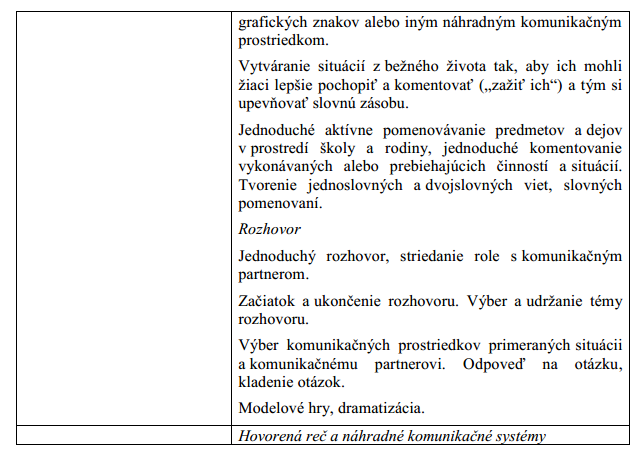 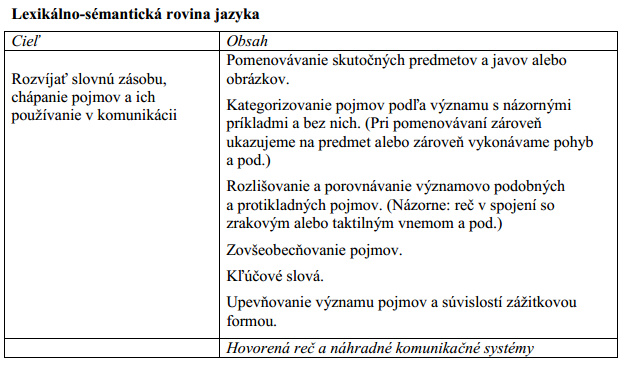 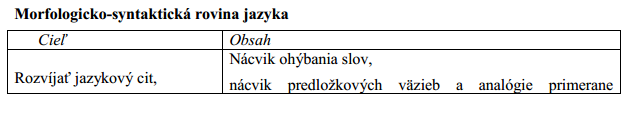 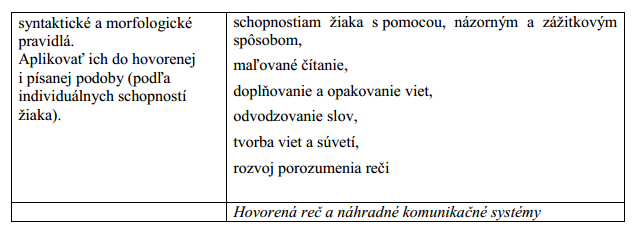 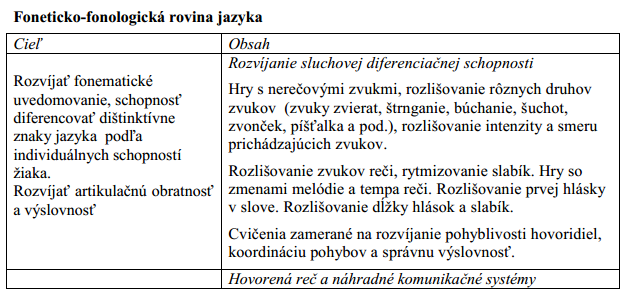 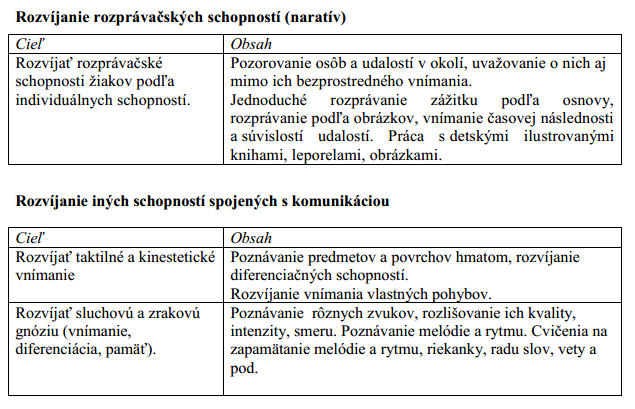 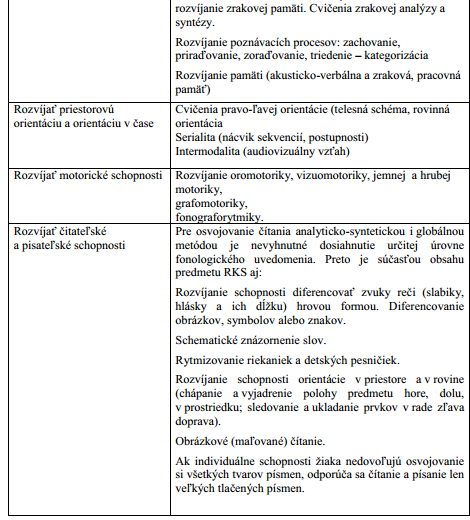 PROCESŽiakovi je potrebné umožniť komunikovať takou formou, pre akú má zachované schopnosti a tieto v komunikácii stimulovať a rozvíjať. Rozvíjanie  komunikačnej  schopnosti  sa  prelína celým  vyučovacím  procesom.  Témy preberané  v  predmete   RKS  by  mali  byť  v súlade s témami  preberanými  najmä  v predmete Slovenský jazyk a literatúra a Vecné učenie. Na hodine RKS sa učiteľ  má so žiakmi zamerať na porozumenie pojmov a súvislostí a precvičovanie ich používania v komunikácii. Na  vyučovaní  predmetu  RKS  odporúčame  využívať  skupinovú  prácu,  zážitkové  učenie, dramatizáciu a hry. Vhodnou  formou  aktivít  je  cielené  vytváranie  komunikačných  situácií.  Túto  formu vyučovania možno realizovať na vyučovacej hodine alebo v bloku, v priestoroch triedy alebo v prirodzenom  prostredí,  ktoré  súvisí  s komunikačným  obsahom  alebo  témou.  Odporúčame  rozširovať  vytváranie  komunikačných  situácií  a  okruh  komunikačných  partnerov  aj  do prostredia mimo školy a rodiny, napr. komunikácia v obchode, na pošte, na železničnej stanici a  pod.  Zameriavame  sa  na  témy  z bežného  života  pre  použitie  komunikačnej  schopnosti v bežnom živote. U žiakov,  ktorých  hovorená  reč  je  nezrozumiteľná  alebo  sú  úplne  nehovoriaci  využívame augmentatívnu a alternatívnu komunikáciu (AAK).Pri  príprave  činností  pre  žiakov,  ktorí  majú  narušenú  komunikačnú  schopnosť  odporúčame spolupracovať  s logopédom, sledovať  odbornú  literatúru  a odporúčané  internetové  zdroje, prípadne  možnosti  ďalšieho  vzdelávania  v oblasti  komunikácie  detí  a žiakov  s ťažko narušenou komunikačnou schopnosťou4. STRATÉGIA VYUČOVANIA – METÓDY A FORMYPri výučbe rozvíjania komunikačných schopností využívame najmä:riadený rozhovor (aktivizovanie poznatkov a skúseností žiakov),výklad učiteľa,demonštračné metódy,rozprávanie (vyjadrovanie skúseností a aktívne počúvanie),kooperatívne vyučovanie (forma skupinového vyučovania – napr. vo dvojiciach),individuálna práca žiakov (s pracovným listom).
5. UČEBNÉ ZDROJEUčebnice, detské obrázkové knihy, časopisy, didaktická literatúra, obrázky a hry, didakticképrostriedky, edukačné DVD a CD.6. POŽIADAVKYNA VÝSTUP
 Žiak sa naučí : Rozvíjanie sluchovej diferenciačnej schopnosti - rozlišovanie rôznych druhov zvukov /zvuky zvierat, štrganie,búchanie, šuchot, zvonček, píšťalka a pod. /, rozlišovanie intenzity a smeruprichádzajúcich zvukov. Rozlišovanie zvukov reči, rytmizovanie slabík, rozlišovanie počtu slabík v slovePorozumenie reči- Komentovaním všetkých činností a pomenovávaním predmetov rozvíjať porozumenie pojmov a ich vzájomných súvislostí - poznávanie skutočných predmetov, postupne prechádzať od poznávania skutočných predmetov k obrázkom.Rozvíjanie expresívnej reči hlasné komentovanie činnosti alebo spolukomentovanie s pomocou učiteľky,  chápanie a komentovanie vytvorených situácií z bežného života a cez ne upevňovanie slovnej zásoby,  jednoduché aktívne pomenovávanie predmetov a dejov v prostredí školy a rodiny,  tvorenie jednoslovných a dvojslovných viet,slovných pomenovaní,  krátke jednoduché príbehy,rozvíjanie chápania časovej následnosti dejov,  jednoduché rozprávanie zážitku alebo príbehu podľa obrázkov,  práca s detskými leporelami, pestovanie vzťahu ku knihám, výmena rolí v rozhovore / napr. hra s telefónom a pod. /.7. HODNOTENIE PREDMETUŽiaci sú hodnotení podľa metodického pokynu č.35/2011-R na hodnotenie žiakov so stredným stupňom mentálneho postihnutia ISCED-1. Pri hodnotení pristupujeme ku každému žiakovi individuálne, hodnotíme každého podľa jeho možností a schopností. Hodnotenie slúži ako prostriedok pozitívnej podpory zdravého rozvoja osobnosti žiaka. Pri hodnotení žiackych učebných výkonov sa učiteľ riadi zásadou, že zisťovať a hodnotiť treba to, čo žiak vie. Snaha každého učiteľa je pozitívne hodnotenie (nielen slovom a známkou). Na konci každého klasifikačného obdobia sú žiaci na vysvedčení hodnotení slovne. 8. ČASOVÁ DOTÁCIA - 3 hodiny ŠVPRÁMCOVÝ OBSAH VZDELÁVANIA PREDMETU ROZVÍJANIE KOMUNIKAČNEJ SCHOPNOSTICIEĽHlavným cieľom predmetu RKS v ŠZŠ je podporiť rozvoj reči a jazykových schopností ako predpokladu  k realizácii  určitého  komunikačného  zámeru  a funkčného  dorozumievania, stimulovať komunikáciu žiaka v sociálnej interakcii.Rozvíjanie  komunikačnej  schopnosti  jednotlivých  žiakov  je  primerané  úrovni  rozvinutia poznávacích, psycho-motorických, citových a vôľových predpokladov a schopností.OBSAHRozvíjanie  komunikačnej  schopnosti  úzko  súvisí  s vývinom  vnímania,  pamäti,  pozornosti, myslenia  a sociálnym  prostredím  dieťaťa.  Preto  ciele  aj  obsah  predmetu  musia  mať  širší záber a orientujú sa na celý komplex dorozumievacieho procesu. V každodennej  komunikácii  sa  navzájom  podmieňujú  a  prelínajú  jednotlivé  jazykové  roviny a spôsoby  komunikácie,  preto  ich  nasledovné   členenie  je  skôr  teoretické.  Má  však  zámer usporiadať  ciele,  obsah  a  činnosti  smerujúce  k rozvíjaniu  komunikačnej  schopnosti  do systému.Obsah  musí  byť  v súlade  s mentálnymi  a  komunikačnými  schopnosťami  dieťaťa,  bez ohľadu na fyzický vek.  Pri rozvíjaní komunikačnej schopnosti detí s  mentálnym postihnutím stredného stupňa je prioritou obsahová stránka. Obsah a ciele rozvíjania komunikačnej schopnosti  v jednotlivých oblastiach: Pragmatická rovina jazyka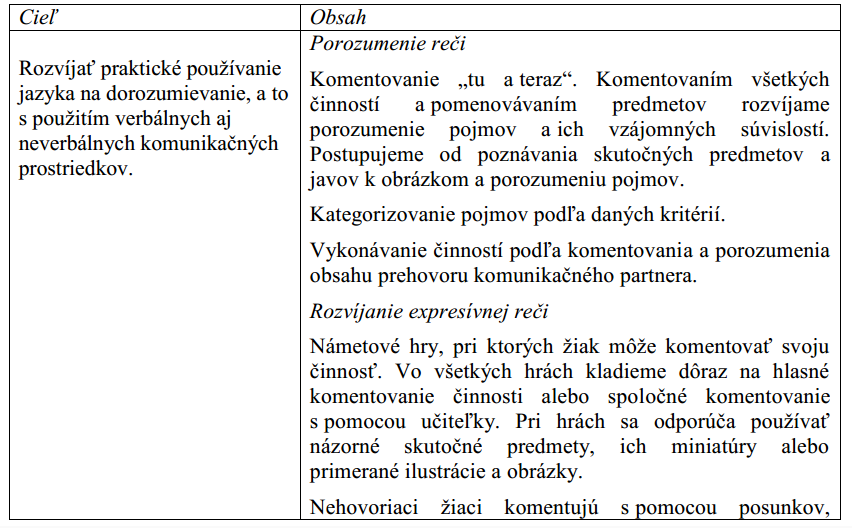 PROCESŽiakovi je potrebné umožniť komunikovať takou formou, pre akú má zachované schopnosti a tieto v komunikácii stimulovať a rozvíjať. Rozvíjanie  komunikačnej  schopnosti  sa  prelína celým  vyučovacím  procesom.  Témy preberané  v  predmete   RKS  by  mali  byť  v súlade s témami  preberanými  najmä  v predmete Slovenský jazyk a literatúra a Vecné učenie. Na hodine RKS sa učiteľ  má so žiakmi zamerať na porozumenie pojmov a súvislostí a precvičovanie ich používania v komunikácii. Na  vyučovaní  predmetu  RKS  odporúčame  využívať  skupinovú  prácu,  zážitkové  učenie, dramatizáciu a hry.Vhodnou  formou  aktivít  je  cielené  vytváranie  komunikačných  situácií.  Túto  formu vyučovania možno realizovať na vyučovacej hodine alebo v bloku, v priestoroch triedy alebo v prirodzenom  prostredí,  ktoré  súvisí  s komunikačným  obsahom  alebo  témou.  Odporúčame  rozširovať  vytváranie  komunikačných  situácií  a  okruh  komunikačných  partnerov  aj  do prostredia mimo školy a rodiny, napr. komunikácia v obchode, na pošte, na železničnej stanici a  pod.  Zameriavame  sa  na  témy  z bežného  života  pre  použitie  komunikačnej  schopnosti v bežnom živote.U žiakov,  ktorých  hovorená  reč  je  nezrozumiteľná  alebo  sú  úplne  nehovoriaci  využívame augmentatívnu a alternatívnu komunikáciu (AAK).Pri  príprave  činností  pre  žiakov,  ktorí  majú  narušenú  komunikačnú  schopnosť  odporúčame spolupracovať  s logopédom, sledovať  odbornú  literatúru  a odporúčané  internetové  zdroje, prípadne  možnosti  ďalšieho  vzdelávania  v oblasti  komunikácie  detí  a žiakov  s ťažko narušenou komunikačnou schopnosťou.2. CIELEPREDMETU- stimulovať komunikáciu žiaka v sociálnej interakcii,-  rozvíjať sluchovú diferenciačnú schopnosť,-  rozvíjať porozumenie reči,- podporovať spontánne vyjadrovanie potrieb, pocitov a názorov žiaka,- podporovať verbálnu a neverbálnu komunikáciu žiaka,- vedieť poznávať a pomenovať veci a osoby v najbližšom okolí,- rozširovať a aktivizovať pasívnu slovnú zásobu.3.OBSAH PREDMETU 1.  Rozvíjanie sluchovej diferenciačnej schopnosti2.  Porozumenie reči3.  Rozvíjanie expresívnej reči4.STRATÉGIA  VYUČOVANIA  –  METÓDY  A  FORMYPri výučbe  rozvíjania komunikačných schopností  využívame najmä:  riadený rozhovor (aktivizovanie poznatkov a skúseností žiakov),  výklad učiteľa,  demonštračné metódy ,  rozprávanie (vyjadrovanie skúseností a aktívne počúvanie),  kooperatívne vyučovanie (forma skupinového vyučovania – napr. vo dvojiciach),  individuálna práca žiakov (s pracovným listom).5.  UČEBNÉ  ZDROJEUčebnice, detské obrázkové knihy, časopisy, didaktická literatúra, obrázky a hry, didaktické  prostriedky, edukačné DVD a CD.6.  POŽIADAVKY  NA  VÝSTUPŽiak sa naučí :Rozvíjanie sluchovej diferenciačnej schopnostirozlišovať zvuky  reči, rytmizovať slabiky , rozlišovať počet slabík v slove, prvú a poslednú slabiku v slove, hry so slovami – rozlišovanie zmeny jednej hlásky a zmena významu slova / kačka – mačka, sud – sad, pes – pec a pod. /.Porozumenie rečiKomentovaním všetkých činností a pomenovávaním predmetov rozvíjať porozumenie pojmov a ich vzájomných súvislostí,používať pri hrách názorné skutočné predmet y, ich miniatúry alebo primerané ilustrácie  a obrázky,postupne prechádzať od poznávania skutočných predmetov k obrázkom.Rozvíjanie expresívnej rečinámetové, edukačné a konštrukčné hry, pri ktorých žiak môže komentovať svoju činnosť,-  klásť dôraz na hlasné komentovanie činnosti alebo spoločné komentovanie s pomocou  učiteľky ,-  vytvárať bežné situácie zo života tak, aby ich žiaci mohli lepšie pochopiť a komentovať  a tým si upevňovať slovnú zásobu ,- jednoduché aktívne pomenovávanie predmetov a dejov v prostredí školy a rodiny,- tvoriť jednoslovné a dvojslovné vety, slovné pomenovania,-  tvoriť krátke jednoduché príbehy ,rozvíjať chápanie časovej následnosti dejov,-jednoduché rozprávanie zážitku alebo príbehu podľa obrázkov,-pracovať s detský mi leporelami, pestovať vzťah ku knihám,- výmenu rolí v rozhovore / napr. hra s telefónom a iné / .7.  HODNOTENIE  PREDMETUMetodický pokyn č. 19/2015 na hodnotenie a klasifikáciu prospechu a správania žiakov  s mentálnym postihnutím – primárne vzdelávanie. Pri  hodnotení  pristupujeme  ku  každému  žiakovi  individuálne,  hodnotíme  každého  podľa  jeho  možností a schopností. Hodnotenie slúži ako prostriedok pozitívnej podpory zdravého rozvoja  osobnosti  žiaka.  Pri  hodnotení  žiackych  učebných  výkonov  sa  učiteľ  riadi  zásadou,  že  zisťovať  a hodnotiť  treba  to,  čo  žiak  vie.  Snaha  každého  učiteľa  je  pozitívne  hodnotenie  (nielen slovom  a  známkou).  Na  konci  každého  klasifikačného  obdobia  sú  žiaci  na  vysvedčení  hodnotení slovne.8.  ČASOVÁ  DOTÁCIA- 3 hodiny týždenne2. CIELEPREDMETU Cieľom predmetu rozvíjanie komunikačných schopností je: nacvičovať sociálne verbálne rutiny, zlepšovať verbálne porozumenie a spontánne verbálne vyjadrovanie primeraným spôsobom vyjadrovať svoje pocity, názory a potreby v interakcii s inými ľuďmi, rozvíjať jazykový cit.3. OBSAHPREDMETUPoužívanie sociálnych verbálnych rutín: zdravenie, prosba, poďakovanie, ospravedlnenie. Komentovanie vlastnej činnosti.Komentovanie situácie na obrázku.Rozlišovanie rodu a čísla podstatných mien ako názvov predmetov a javov.Pomenovanie prebiehajúcich činností, v slovesách rozlišovať čas a zápor.Použitie zámen namiesto podstatných a prídavných mien.4. STRATÉGIA VYUČOVANIA – METÓDY A FORMY Pri výučbe rozvíjania komunikačných schopností využívame najmä: riadený rozhovor (aktivizovanie poznatkov a skúseností žiakov), výklad učiteľa, demonštračné metódy, rozprávanie (vyjadrovanie skúseností a aktívne počúvanie), kooperatívne vyučovanie (forma skupinového vyučovania – napr. vo dvojiciach), individuálna práca žiakov (s pracovným listom).5. UČEBNÉ ZDROJEUčebnice, detské obrázkové knihy, časopisy, obrázky a hry, didaktické prostriedky, edukačné DVD a CD.Batiková, S.: Makovička 1. a 2. diel. Bratislava: Promixa Press, 2002Hlinková, V., Pravňanská, P.: Kolotoč. Bratislava: Promixa Press, 2002Hlinková, V., Pravňanská, P.: Pramienok. Bratislava: Promixa Press, 2005Lynch, Ch., Kidd, J.: Cvičení pro rozvoj řeči. Praha: Portál, 2002Sečanská, R.: Vyslov, čítaj ... Bratislava: Media Trade, SPN, 2001Sulová a kol.: Nauč ma správne vyslovovať (Hlásky c, s, z, dz, č, š, ž, dž) Martin: Osveta, 1991 6. POŽIADAVKYNA VÝSTUPŽiaci sa naučia : verbalizovať svoje myšlienky, pocity, komentovať svoje osobné potreby, reagovať na správanie iných ľudí, žiadať predmety, hračky, bez akéhokoľvek pomocného podnetu, prepisovať tlačený a odpisovať písaný text, vyjadrovať prosociálne postoje, pracovať samostatne, v skupine, navzájom si pomáhať.7. HODNOTENIEPREDMETUMetodický pokyn č. 19/2015 na hodnotenie a klasifikáciu prospechu a správania žiakov s mentálnym postihnutím – primárne vzdelávanie. Pri hodnotení pristupujeme ku každému žiakovi individuálne, hodnotíme každého podľa jeho možností a schopností. Hodnotenie slúži ako prostriedok pozitívnej podpory zdravého rozvoja osobnosti žiaka. Pri hodnotení žiackych učebných výkonov sa učiteľ riadi zásadou, že zisťovať a hodnotiť treba to, čo žiak vie. Snaha každého učiteľa je pozitívne hodnotenie (nielen slovom a známkou). Na konci každého klasifikačného obdobia sú žiaci na vysvedčení hodnotení slovne.8. ČASOVÁ DOTÁCIA 3 hodiny týždenne2. CIELE PREDMETUCieľom predmetu rozvíjanie komunikačný ch schopností je:stimulovať komunikáciu žiaka v sociálnej interakcii,rozvíjať sluchovú diferenciačnú schopnosť,rozvíjať porozumenie reči,rozvíjať expresívnu stránku reči,podporovať spontánne vyjadrovanie potrieb, pocitov a názorov žiaka,podporovať verbálnu i neverbálnu formu komunikácie žiaka3.  OBSAH  PREDMETUPodľa   individuálneho    stavu    /úrovne    komunikačnej    schopnosti    žiaka    stimulujeme a rozvíjame nasledovné oblasti:Rozvíjanie sluchovej diferenciačnej schopnosti Hlavný  dôraz  kladieme  na  rozlišovanie  zvukov  reči,  rytmizovanie  slabík,  rozlišovanie  počtu a dĺžky slabík v slove, rozlišovanie prvej a poslednej hlásky v slove.Porozumenie reči Komentovaním   všetkých   činností   a pomenovávaním   predmetov   rozvíjame   porozumenie pojmov a ich vzájomných súvislostí. Pri hrách používame primerané ilustrácie a obrázky. Rozvíjanie  expresívnej re či Námetové,  edukačné  a  konštrukčné  hry,  pri  ktorých  žiak  môže  komentovať  svoju  činnosť.  Vo všetkých  hrách  kladieme  dôraz  na  hlasné  komentovanie  činnosti  alebo  spolukomentovanie s pomocou  učiteľa/učiteľky.  Vytvárame  situácie  z  bežného  života  tak,  aby  ich  mohli  žiaci lepšie  pochopiť  a  komentovať  a  tým  si  upevňovať  slovnú  zásobu.  Kladieme  dôraz  na jednoduché  aktívne  pomenovávanie  predmetov  a  dejov  v prostredí  školy, rodiny,  obchodu i pošty ,  jednoduché  komentovanie  vykonávaných  alebo  prebiehajúcich  činností  a  situácií. Tvoríme  dvojslovné  a  trojslovné  vety ,  slovné  pomenovania.  Dbáme  na  rozvíjanie  jazykového citu.   Tvoríme    zápor.    Zameriame    sa    na    tvorenie    otázok    v  rozhovoroch    spojený ch s konkrétny mi  situáciami  a v  námetových  hrách.  Pokúsime  sa  vy tvoriť  krátke  jednoduché príbehy,   v ktorých   rozvíjame   chápanie   časovej   následnosti   dejov.   Dbáme   na   správne vyjadrenie   minulosti   a budúcnosti.   Rozprávame   jednoduchý  zážitok   alebo  príbeh   podľa obrázkov.   Pracujeme   s detský mi   ilustrovaný mi   knihami,   leporelami,   pestujeme   vzťah   ku knihám,  k čítaniu.  V rozhovoroch  sa  pokúsime  o výmenu  rolí.  Krátke  príbehy  si  spestríme dramatizáciou.4.  STRATÉGIA  VYUČOVANIA  –  METÓDY  A  FORMYPri výučbe  rozvíjania komunikačných schopností  využívame najmä:riadený rozhovor (aktivizovanie poznatkov a skúseností žiakov),beseda,metóda brainstormingu,výklad učiteľa, demonštračné metódy ,rozprávanie (vyjadrovanie skúseností a aktívne počúvanie),situačná metóda,inscenačná metóda,kooperatívne  vyučovanie  (forma  skupinového  vyučovania  –  napr.  vo  dvojiciach,  v blokoch),samostatná práca žiakov (s knihou, s pracovný m listom).5.  UČEBNÉ  ZDROJEUčebnice,   detské   obrázkové   knihy,   leporelá,   časopisy,  obrázky   a hry,   didaktické prostriedky, edukačné DVD a CD.Batiková, S.: Makovička 1. a 2. diel. Bratislava: Promixa Press, 2002 Hlinková, V., Pravňanská, P.: Kolotoč. Bratislava: Promixa Press, 2002 Hlinková, V., Pravňanská, P.: Pramienok. Bratislava: Promixa Press, 20056.  POŽIADAVKY  NA  VÝSTUPŽiaci sa naučia :verbalizovať svoje myšlienky, pocity,komentovať  svoje osobné potreby,porozumieť nový m pojmom a vzájomný mi súvislosťami medzi nimi,chápať časovú následnosť javov,reagovať na správanie iných ľudí,vyjadrovať prosociálne postoje,pracovať samostatne, v skupine, navzájom si pomáhať,upevňovať a rozvíjať slovnú zásobu,vypestovať si kladný vzťah ku knihám a k čítaniu.7.  HODNOTENIE  PREDMETUMetodický pokyn č. 19/2015 na hodnotenie a klasifikáciu prospechu a správania žiakov s mentálnym postihnutím – primárne vzdelávanie. Pri  hodnotení  pristupujeme  ku  každému  žiakovi  individuálne,  hodnotíme  každého  podľa  jeho  možností  a  schopností.  Hodnotenie  slúži  ako  prostriedok  pozitívnej  podpory  zdravého  rozvoja osobnosti  žiaka.  Pri  hodnotení  žiackych  učebných  výkonov  sa  učiteľ  riadi  zásadou,  že zisťovať a hodnotiť  treba  to,  čo  žiak  vie.  Snaha  každého  učiteľa  je  pozitívne  hodnotenie(nielen slovom  a  známkou).  Na konci  každého  klasifikačného  obdobia  sú  žiaci  na  vysvedčení hodnotení slovne.8.  ČASOVÁ  DOTÁCIA-2 hodiny týždenne, 66 hodín ročne.2. CIELE PREDMETUStimulovať komunikáciu žiaka v sociálnej interakcii.Rozvíjať sluchovú diferenciačnú schopnosť.Rozvíjať porozumenie reči.Podporovať spontánne vyjadrovanie potrieb, pocitov a názorov žiaka.Rozvíjať verbálnu i neverbálnu formu komunikácie žiaka.3. OBSAH PREDMETUPodľa individuálneho stavu/úrovne komunikačnej schopnosti žiaka stimulujeme a rozvíjame nasledovné oblasti:Porozumenie reči.Komentovaním všetkých činností a pomenovávaním predmetov rozvíjame porozumenie pojmov a ich vzájomných súvislostí. Vytváranie komunikačných situácií so zameraním na bežné životné situácie (nakupovanie, cestovanie vlakom, návšteva divadla a pod.), názorné vysvetľovanie pojmov. Rozvíjanie expresívnej rečiNámetové, edukačné a konštrukčné hry, pri ktorých žiak môže komentovať svoju činnosť. Vo všetkých hrách kladieme dôraz na hlasné komentovanie činnosti alebo spolu komentovanie s pomocou učiteľa.Vytváranie situácií z bežného života tak, aby ich mohli žiaci lepšie pochopiť a komentovať a tým si upevňovať slovnú zásobu. Jednoduché aktívne pomenovávanie predmetov a dejov v prostredí školy a rodiny, jednoduché komentovanie vykonávaných alebo prebiehajúcich činností a situácií. Tvorenie dvojslovných a trojslovných viet, slovných pomenovaní. Rozvíjanie jazykového citu. Tvorenie záporu. Tvorenie otázok v rozhovoroch spojených s konkrétnymi situáciami a v námetových hrách. Krátke jednoduché príbehy, rozvíjanie chápania časovej následnosti dejov. Vyjadrenie minulosti a budúcnosti. Jednoduché rozprávanie zážitku alebo príbehu podľa obrázok. Práca s detskými ilustrovanými knihami, leporelami, pestovanie vzťahu ku knihám, k čítaniu.Výmena rolí v rozhovore. Dramatizácia krátkych príbehov.4. STRATÉGIE VYUČOVANIA – METÓDY A FORMY PRÁCE Žiakovi je potrebné umožniť komunikovať takou formou, pre akú má zachované schopnosti A tieto v komunikácii stimulovať a rozvíjať. Rozvíjanie komunikačnej schopnosti sa prelína celým vyučovacím procesom a zároveň témy preberané v predmete RKS by mali byť v súlade s témami preberanými najmä v predmete Slovenský jazyk a literatúra a Vecné učenie. Na hodine RKS sa učiteľ má so žiakmi zamerať na porozumenie pojmov a súvislostí a precvičovanie ich používania v komunikácii.Vhodnou formou aktivít je cielené vytváranie komunikačných situácií. Túto formu vyučovania možno realizovať na vyučovacej hodine alebo v bloku, v priestoroch triedy alebo v prirodzenom prostredí, ktoré súvisí s komunikačným obsahom alebo témou. Odporúčame rozširovať vytváranie komunikačných situácií a okruh komunikačných partnerov aj do prostredia mimo školy a rodiny, napr. komunikácia v obchode, na pošte, na stanici a pod. U žiakov, ktorých hovorená reč je nezrozumiteľná alebo sú úplne nehovoriaci, zaraďujeme prvky alternatívnej a augmentatívnej komunikácie (AAK) 5. UČEBNÉ ZDROJEKlikáčová, E., Bruteničová, E., Bachanová, J.: Riekanky, hádanky a vyčítanky, Bratislava, Perfekt, 2004 Kesselová, J.: Rozviazané jazýčky - 1. časť, Prešov, Náuka, 1999Kesselová, J.: Rozviazané jazýčky - 2. časť, Prešov, Náuka, 2000Obrázkové knihy, Detská literatúra,Detské básne, piesne, riekanky, Knihy o prírode,CD, DVD – nosiče6. POŽIADAVKY NA VÝSTUP Pravidelnými cvičením a navodzovaním rôznych životných situácií rozvíjame u žiaka hovorenú reč v ktorej sa zdokonaľuje. S pomocou dokáže vyjadriť svoje pocity, komentovať svoju činnosť, pomenovať veci okolo seba. Spoznáva ďalšie slová, ktoré vhodne využíva. Vyčítankami a riekankami, ilustráciami rozširujú slovnú zásobu. Pomocou detských hier si žiaci zdokonaľujú nielen slovnú zásobu ale rozvíjajú aj manipulačné zručnosti.7. HODNOTENIE PREDMETUMetodický pokyn č. 19/2015 na hodnotenie a klasifikáciu prospechu a správania žiakov s mentálnym postihnutím – primárne vzdelávanie. Pri hodnotení pristupujeme ku každému žiakovi individuálne, hodnotíme každého podľa jeho možností a schopností. Hodnotenie slúži ako prostriedok pozitívnej podpory zdravého rozvoja osobnosti žiaka. Pri hodnotení žiackych učebných výkonov sa učiteľ riadi zásadou, že zisťovať a hodnotiť treba to, čo žiak vie. Snaha každého učiteľa je pozitívne hodnotenie (nielen slovom a známkou). Na konci každého klasifikačného obdobia sú žiaci na vysvedčení hodnotení slovne.8.ČASOVÁ DOTÁCIA: 2-ŠVPROZVÍJANIE GRAFOMOTORICKÝCH ZRUČNOSTÍ1. CHARAKTERISTIKA PREDMETUOkrem vyučovacích hodín  vyučovacieho  predmetu rozvíjanie grafomotorických zručností  sa na  rozvíjaní  a upevňovaní  grafomotorických  zručností  žiakov  so  stredným  stupňom mentálneho postihnutia podieľajú ďalšie vyučovacie predmety, ako napr. výtvarná výchova a hudobná výchova. Pri  vyučovaní  rozvíjania  grafomotorických  zručností  z hľadiska  jeho  obsahu  v príslušnom ročníku  nadväzujeme  upevňovaním  a rozvíjaním  učiva,  ktoré  je  stanovené  pre  jednotlivé zložky slovenského jazyka, najmä písania a slohu. V prípravnom  a aj  v  ďalších  ročníkoch  sú  dôležité  ako  účinné  pomôcky  na  vyučovanie rozvíjania  grafomotorických  zručností  a písania   okrem  písacích  nástrojov  (hrubé  voskové farby, kriedy, pastelky, ceruzky, neskôr pero),  kartičiek  s písmenami a obrázkami, je vhodné využívať  reliéfne  makety  jednoduchých  geometrických  a iných  tvarov  na  obkresľovanie a výkresy s predpísanými slovami, textami a nalepenými obrázkami, ktoré sa vložia do fólie, na ktorú žiak zmazateľnou fixkou môže dopĺňať vynechané písmená, slová. Takúto pomôcku možno využiť opakovane pre toho istého žiaka alebo postupne pre viacerých žiakov. Plnenie  vyučovacích  cieľov  a využívanie  foriem  a prostriedkov  týchto  dvoch  zložiek  od  5. ročníka  úzko  súvisí  s rozvíjaním  grafomotorických  zručností  a písaniam,  a preto  je  vhodné túto zručnosť u žiakov rozvíjať v priamej nadväznosti na stanovený obsah a ciele gramatiky a slohu.2. CIELE PREDMETU– Rozvíjať jemnú motoriku a grafomotoriku,– vytvárať návyk prakticky si usporiadať potreby na lavici pri písaní,– vytvárať zručnosť písať s príslušnými pracovnými, hygienickými a estetickými návykmi,– spresňovať správny tvar písaného písmena,– vytvárať návyk správneho sedenia pri písaní,.
3. OBSAH PREDMETUPostupný nácvik písmen a, o, p, t, v u.Písanie slabík z osvojených písmen jednoduchými spájacími ťahmi.Nácvik uvoľneného, plynulého pohybu.Zmenšovanie a spresňovanie tvaru písaného písmena.4. STRATÉGIA VYUČOVANIA – METÓDY A FORMY Pri výučbe rozvíjania grafomotorických zručností využívame :motivačné rozprávanie, rozhovor,motivačná demonštrácia,expozičné – vysvetľovanie a rozhovor,metódy opakovania a precvičovania,opakovanie s využitím učebnice a pracovných lisov,individuálna práca žiakov.5. UČEBNÉ ZDROJEUčebnice, zošity s predtlačou, pracovné listy s predtlačou, obrázkové knihy, obrázky, didaktické prostriedky, magnetická tabuľa.6. POŽIADAVKYNA VÝSTUPŽiak sa naučí:Postupný nácvik písmen a, o, p, t, v, u- písať písmená a, o, p, t, v, u- písať písmeno jednou stopou, neskôr opakovane 3 až 5 – krát, v postupnosti odveľkého formátu papiera A4 až po A5- písať v linajkovanom zošitePísanie slabík z osvojených písmen- nacvičiť spájanie písmen do slabík,- písať otvorené slabiky z prebraných písmen,- písať zatvorené slabiky z prebraných písmen,- zdokonaľovať písanie písmen a slabík.Nácvik uvoľneného, plynulého pohybu- zaraďujeme cvičenia na uvoľnenie ruky, na odstránenie zlého, krčovitého držaniapísacíchpotrieb a prílišného tlaku na podložku.Zmenšovanie a spresňovanie tvaru písaného písmena- opakovanie nacvičených tvarov písmen, postupný nácvik zmenšovania a spresňovaniatvaru naučených písaných písmen.7. HODNOTENIEPREDMETUŽiaci sú hodnotení podľa Metodického pokynu č.35/2011-R na hodnotenie žiakovso stredným stupňom mentálneho postihnutia ISCED-1.Pri hodnotení pristupujeme ku každému žiakovi individuálne, hodnotíme každého podľajeho možností a schopností. Hodnotenie slúži ako prostriedok pozitívnej podpory zdravéhorozvoja osobnosti žiaka. Pri hodnotení žiackych učebných výkonov sa učiteľ riadi zásadou,že zisťovať a hodnotiť treba to, čo žiak vie. Snaha každého učiteľa je pozitívne hodnotenie (nielen slovom a známkou). 8. ČASOVÁ DOTÁCIA - 1 hodina ŠVP2.  CIELE  PREDMETU-  rozvíjať jemnú motoriku a grafomotoriku,-  vytvoriť návyk správneho držania písacích potrieb,-  vytvoriť návyk správneho sedenia pri písaní,-  spresňovať správny tvar písaného písmena.3.  OBSAH  PREDMETU1. Postupný  nácvik malých písmen : j, s, n, z, d, š2. Písanie slabík z osvojených písmen jednoduchými spájacími ťahmi.3. Nácvik písania veľkých písmen: A, O, M, N, I .4. Písanie písmen podľa diktátu5. Nácvik písania slov typu : mám, tam, sem, sám, les, pes.4.  STRATÉGIA  VYUČOVANIA  –  METÓDY  A  FORMYPri výučbe  rozvíjania grafomotorický ch zručností využívame :motivačné rozprávanie, rozhovor,motivačná demonštrácia,expozičné – vysvetľovanie a rozhovor,metódy opakovania a precvičovania,opakovanie s vy užitím učebnice a pracovných lisov,individuálna práca žiakov.5.  UČEBNÉ  ZDROJEUčebnice, zošit y  s predtlačou,  pracovné list y s predtlačou, obrázkové knihy,  obrázky, didaktické prostriedky, magnetická tabuľa.6.  POŽIADAVKY  NA  VÝSTUPŽiak sa naučí:  Postupný nácvik malých písmen j, s, n, z, d, š-  písať písmená j, s, n, z, d, š,-  písať písmeno jednou stopou, neskôr opakovane 3 až 5 – krát, v postupnosti od  veľkého formátu papiera A4 až po A5,-  písať v linajkovanom zošite,  Písanie slabík z osvojených písmen jednoduchými spájacími ťahmi- nacvičiť spájanie písmen do slabík,-  písať otvorené slabiky z prebraných písmen, -  písať zatvorené slabiky z prebraný ch písmen,- zdokonaľovať písanie písmen a slabík,Nácvik písania veľkých písmen: A, O, M, N, I-  písať písmená A, O, M, N, I ,-  písať písmeno jednou stopou, neskôr opakovane 3 až 5 – krát, v postupnosti od  veľkého formátu papiera A4 až po A5,-  písať v linajkovanom zošite,.  Písanie písmen podľa diktátu-  písanie písanie podľa diktát. Nácvik písania slov typu : mám, tam, sem, sám, les, pes.- písanie slov typu : mám, tam, sem, sám, les, pes.7.  HODNOTENIE   PREDMETUMetodický pokyn č. 19/2015 na hodnotenie a klasifikáciu prospechu a správania žiakov s mentálnym postihnutím – primárne vzdelávanie. Pri  hodnotení  pristupujeme  ku  každému  žiakovi  individuálne,  hodnotíme  každého  podľa  jeho možností a schopností. Hodnotenie slúži ako prostriedok pozitívnej podpory zdravého rozvoja osobnosti  žiaka.  Pri  hodnotení  žiackych  učebných  výkonov  sa  učiteľ  riadi  zásadou,  že zisťovať  a hodnotiť  treba  to,  čo  žiak  vie.  Snaha  každého  učiteľa  je  pozitívne  hodnotenie (nielen slovom  a  známkou).  Na  konci  každého  klasifikačného  obdobia  sú  žiaci  na  vysvedčení hodnotení slovne8.  ČASOVÁ  DOTÁCIA- 1 hodina2. CIELE PREDMETUNadobudnúť potrebné vedomosti, zručnosti a návyky pri písaní z hľadiska formy, určené cieľmi jednotlivých zložiek predmetu slovenský jazyk,nadobudnúť potrebné vedomosti, zručnosti a návyky pri písaní z hľadiska obsahu, určené cieľmi zložiek gramatika a sloh predmetu slovenský jazyk,vedieť využiť nadobudnuté zručnosti pri sociálnom kontakte.3. OBSAH PREDMETUPri  vyučovaní  rozvíjania  grafomotorických  zručností   z hľadiska  jeho  obsahu  v príslušnom ročníku  nadväzujeme  upevňovaním  a  rozvíjaním  učiva,  ktoré  je  stanovené  pre jednotlivé zložky slovenského jazyka, najmä písania a slohu4. STRATÉGIA  VYUČOVANIA – METÓDY  A  FORMYPri výučbe  rozvíjania grafomotorických zručností využívame  :motivačné rozprávanie, rozhovor,motivačná demonštrácia,expozičné – vysvetľovanie a rozhovor,metódy opakovania a precvičovania,opakovanie s využitím učebnice a pracovných listov,individuálna práca žiakov.5. UČEBNÉ    ZDROJEUčebnice , zošity s predtlačou,  obrázkové knihy,   obrázky  , didaktické prostriedky, magnetická tabuľa.6. POŽIADAVKY  NA    VÝSTUPŽiaci sa naučia :osvojiť si vedomosti, zručnosti a návyky pri písaní,využiť nadobudnuté zručnosti pri sociálnom kontakte,prepisovať tlačený a odpisovať písaný text,pracovať samostatne, v skupine, navzájom si pomáhať.7. HODNOTENIE   PREDMETUŽiaci sú hodnotení podľa  Metodického pokynu č.35/2011-R na hodnotenie žiakov so stredným stupňom mentálneho postihnutia ISCED-1. Pri  hodnotení  pristupujeme  ku  každému  žiakovi   individuálne,  hodnotíme  každého  podľa jeho možností  a  schopností.  Hodnotenie  slúži  ako  prostriedok  pozitívnej  podpory  zdravého rozvoja osobnosti  žiaka.  Pri  hodnotení  žiackych  učebných  výkonov  sa  učiteľ  riadi  zásadou, že  zisťovať  a  hodnotiť  treba  to,  čo  žiak  vie.  Snaha  každého  učiteľa  je  pozitívne hodnotenie (nielen  slovom  a  známkou).  8. ČASOVÁ    DOTÁCIA - 1 hodina ŠVP2. CIELE PREDMETUCieľom predmetu rozvíjania grafomotorických zručností je: nadobudnúť potrebné vedomosti, zručnosti a návyky pri písaní z hľadiska formy, určené cieľmi jednotlivých zložiek predmetu slovenský jazyk, nadobudnúť potrebné vedomosti, zručnosti a návyky pri písaní z hľadiska obsahu, určené cieľmi zložiek gramatika a sloh predmetu slovenský jazyk, vedieť využiť nadobudnuté zručnosti pri sociálnom kontakte.3. OBSAHPREDMETUPri vyučovaní rozvíjania grafomotorických zručností z hľadiska jeho obsahu v príslušnom ročníku nadväzujeme upevňovaním a rozvíjaním učiva, ktoré je stanovené pre jednotlivé zložky slovenského jazyka, najmä písania a slohu.4. STRATÉGIA VYUČOVANIA – METÓDY A FORMY	Pri výučbe rozvíjania grafomotorických zručností využívame : motivačné rozprávanie, rozhovor, motivačná demonštrácia, expozičné – vysvetľovanie a rozhovor, metódy opakovania a precvičovania, opakovanie s využitím učebnice a pracovných listov, individuálna práca žiakov.5. UČEBNÉ ZDROJEUčebnice , zošity s predtlačou, obrázkové knihy, obrázky , didaktické prostriedky, magnetická tabuľa. Bean, R.: Jak rozvíjet tvorivost dítete . Praha, Portál 1995.Klindová, L. a kol.: Aktivita a tvorivost v škole. Bratislava, SPN 1990.Ondrejka, K.: Pod sa s nami hrat. Bratislava, SPN 1992.Uždil, J.: Cáry, kliky, panáci a autá. Výtvarný projev a psychický život dítete. Praha, SPN.6. POŽIADAVKYNA VÝSTUPŽiaci sa naučia : osvojiť si vedomosti, zručnosti a návyky pri písaní, využiť nadobudnuté zručnosti pri sociálnom kontakte, prepisovať tlačený a odpisovať písaný text, pracovať samostatne, v skupine, navzájom si pomáhať.7. HODNOTENIEPREDMETUMetodický pokyn č. 19/2015 na hodnotenie a klasifikáciu prospechu a správania žiakov s mentálnym postihnutím – primárne vzdelávanie.Pri hodnotení pristupujeme ku každému žiakovi individuálne, hodnotíme každého podľa jeho možností a schopností. Hodnotenie slúži ako prostriedok pozitívnej podpory zdravého rozvoja osobnosti žiaka. Pri hodnotení žiackych učebných výkonov sa učiteľ riadi zásadou, že zisťovať a hodnotiť treba to, čo žiak vie. Snaha každého učiteľa je pozitívne hodnotenie (nielen slovom a známkou). Na konci každého klasifikačného obdobia sú žiaci na vysvedčení hodnotení slovne.8. ČASOVÁ DOTÁCIA 2 hodiny týždenne  1ŠVP/1ŠkVP2. CIELE  PREDMETUCieľom vecného učenia je:-Vedieť sa orientovať sa v širšom okolí školy.- rozlišovať charakteristické znaky ročných období- vedieť určiť pojmy v priestore a orientovať sa podľa nich- vedieť rozlišovať domáce zvieratá a poznať úžitok z nich- poznať dopravné prostriedky a základné pravidlá cestnej premávky pre chodcov- poznať niektoré druhy zamestnaní.3. OBSAH  PREDMETUObsahom predmetu vecné učenie je poznať pojmy:Škola a okolie školy Poznávanie názvov bližších ulíc v okolí školy . Orientácia v širšom okolí  školy . Poznávanie budov v okolí školy . Upresňovanie pojmov. Zariadenie školy , ochrana  školského majetku. Učitelia a žiaci. Orientácia v čase a v priestore Opakovanie pojmov včera, dnes, zajtra, teraz, potom, skôr,  neskôr. Pojmy : toho roku, vlani, budúci rok. Kalendár : dni, týždne, mesiace, určovanie a písanie dátumu. Dátum narodenia. Určovanie času na celé hodiny . Určovanie miesta: vpredu, vzadu, blízko, ďaleko, vpravo, vľavo. Príroda Upevnenie učiva: ročné obdobia v prírode. Rozlišovať sad, záhradu, park, pole.  Určovanie počasia, tvorenie záznamu o počasí symbolmi. Živá príroda. Zvieratá Chov dobytka: krava, býk, teľa, ovca, baran, jahňa. Kravín, maštaľ, chliev. Starostlivosť o zvieratá.  Úžitok z chovu zvierat. Vzťah človeka k zvieratám.RastlinyListnaté stromy: dub, pagaštan. Ihličnaté stromy: smrekovec opadavý, jedľa. Okrasné kry : zlatý  dážď, orgován, šípová ruža, tuja. Izbové rastliny napr.: muškát, fikus, begónia, kaktus,  asparágus a iné.Starostlivosť o zdravie Prehlbovanie poznatkov o ľudskom tele. Vnútorné orgány človeka: mozog, srdce, pľúca, žalúdok, obličky a ich funkcie. Najbežnejšie ochorenia, ich príznaky. Ošetrovanie chorého v rodine. Praktické precvičovanie ošetrenia odreniny, drobnej reznej rany. Rodina, obec Zamestnanie rodičov. Najbežnejšie zamestnania ( predavač, kuchár, pekár, vodič,  poštový doručovateľ, upratovačka, lekár, zdravotná sestra, učiteľ a iné). Pozorovanie práce ľudí.  Úcta k ľudskej práci a jej produktom. Dedina, mesto, kde žiaci žijú. Významné závody, pamiatky , rieka, pohorie, vodná nádrž – všetko s ohľadom na miestne podmienky. Doprava v meste, susedná obec. Doprava, pravidlá cestnej premávky Pozemné dopravné prostriedky : auto, autobus, vlak,  električka, trolejbus. Cestovanie a správanie sa v dopravných prostriedkoch. Uvoľnenie miesta  starším osobám. Cestovanie autom. Zvukové a svetelné znamenia, podľa ktorých sa usmerňuje  pohyb vozidiel. Pri učive o listnatých a ihličnatých stromoch precvičujeme rozoznávanie už prebratých stromov ( breza, lipa, vŕba, topoľ, smrek, borovica) a prehlbujeme poznatky o nich. Učitelia oboznamujú žiakov s tými izbový mi rastlinami, ktoré sa v škole pestujú. Podľa miestny ch podmienok sa žiaci v rámci exkurzie zúčastňujú pozorovania práce ľudí v  jednotlivý ch povolaniach. Pozorujú prostredie, kde sa chová dobytok.4. STRATÉGIA  VYUČOVANIA  –  METÓDY  A  FORMYV organizovaní vyučovacieho procesu je potrebné vychádzať z konkrétnej situácie, klásť dôraz na zopakovanie už skôr osvojených vedomostí žiakov, dodržiavať pedagogickopsychologické vekové osobitosti žiakov a zásady individuálneho prístupu k žiakom.Metódy vyučovacieho procesu:- informačno – receptívna metóda ,-  reproduktívna metóda (osvojovanie spôsobu činnosti napodobovaním),- problémový výklad (osvojovanie zdôvodňovaného informovania),- heuristická metóda (osvojovanie skúsenosti z tvorivej činnosti etapovitým riešením problému),- výskumná metóda  (osvojovanie skúseností z tvorivej činnosti samostatným riešením problému).Metódy konkretizácie všeobecnodidaktických metód vo vyučovacom procese:- metóda výkladu ,- metóda demonštrovania a pozorovania,- metóda riešenia úloh,- metóda rozhovoru,- situačná metóda.Formy:-individuálna, skupinová a tímová práca žiakov,-vychádzky, exkurzie, návšteva  a besedy s odborníkmi.5. UČEBNÉ  ZDROJEUčebné zdroje využívané vo vyučovacom procese: odborná literatúra, Pracovné listyk zmyslovej výchove v ŠZŠ, SPN Bratislava, detské časopisy , nástenné obrazy, fotografie, modely, stavebnice, relácie v školskom rozhlase, CD, videoprogramy, DVD, Internet.6. POŽIADAVKY  NA  VÝSTUPŽiaci sa naučia:Škola a okolie školy –  poznávanie bližších a vzdialenejších objektov v okolí školy . Názov ulice, kde sa škola nachádza a číslo domu. Určovanie polohy objektov od školy. Upresňovanie pojmov.Orientácia v čase a v priestore –osvojovanie a utvrdzovanie pojmov – včera, dnes, zajtra, teraz, potom, skôr, neskôr. Orientácia v dňoch. Kalendár: dni, týždne, mesiace, určovanie a písanie dátumu. Určovanie času na celé hodiny. Určovanie miesta: nad, pod, pri, za, vedľa,  vpredu, vzadu. Príroda – ročné obdobia v prírode. Pojmy sad, záhrada, park, pole. Jeseň – Charakteristické  znaky prírody na jeseň. Zmeny počasia.. Určovanie, aké je dnes počasie (záznam o počasí  symbolmi). Vtáky na jeseň: príprava na zimu – vrabec, vrana, sýkorka. Odlet vtákov – lastovička,  bocian. Zber jesenného ovocia a spôsoby jeho odkladania. Význam vitamínov v ovocí pre zdravie. Jeseň na poli: zber zemiakov, cukrovej repy a ich využitie., Zima – Charakteristika počasia. Dĺžka dňa – stmievanie, rozodnievanie. Vlastnosti snehu a ľadu.  Určovanie, aké je dnes počasie. Listnaté a ihličnaté stromy v zime. Smrek, borovica – ich  charakteristika. Voľne žijúce zvieratá v zime: líška, zajac, jeleň, srna, veverica. Zimný spánok  niektorých zvierat – medveď, jež. Starostlivosť o vtákov a lesnú zver v zime. Jar –Zmeny v prírode na jar. Charakteristika počasia. Určovanie počasia. Jarné práce na poli: oranie, siatie,  použitie poľnohospodárskych strojov. Jarné práce v záhrade: pomenovanie činnosti a  záhradného náradia. Poznávanie rastlín: lipa, orgován, snežienka, fialka, konvalinka.  Určovanie časti tela rastlín. Zvieratá a ich mláďatá na jar .Leto – Charakteristika počasia.  Určovanie počasia. Lúčne kvet y : zvonček, margaréta, divý mak, púpava, bodliak. Práce na poli  – žatva. Poľnohospodárske stroje. Obilie. Les.  Lesné kry a ich plody : maliny, černice, čučoriedky. Poznať niektoré rastliny ohrozujúce zdravie (jedovaté plody rastlín, huby ).  Správanie sa v letnej prírode (nebezpečenstvo požiarov, hluk, odpadky).Starostlivosť o zdravie – Prehlbovanie  poznatkov o ľudskom tele. Poznať zmyslové ústroje,  ich význam. Starostlivosť o zrak a sluch. Starostlivosť o nechty, zuby, vlasy, úprava zovňajšku.  Význam osobnej hygieny a čistoty prostredia pre zdravie. Zdravie a choroba. Práca lekárov a zdravotných sestier. Zdravotné stredisko, nemocnica, sanitka. Návšteva zdravotného strediska.  Praktické meranie teploty. Ošetrenie odreniny – očistenie a priloženie rýchloobväzu. Ochrana zdravia správny m odievaním a obúvaním. Rodina, obec – Upevnenie poznatkov o príbuzenských vzťahoch. Utvrdenie pojmov starý,  mladý , starší, mladší. Určovanie, kto je príbuzný a známy. Deľba práce v  domácnosti.  Pozitívne vzťahy  v rodine: úcta k rodičom, starým rodičom, znášanlivosť a dobrosrdečnosť  medzi súrodencami. Adresa bydliska, dátum narodenia. Poznávanie okolia obce, okolitej  krajiny , vychádzky. Návšteva obchodného centra, správanie sa v  obchode. Hra na obchod, poznávanie ďalších platidiel (5,10, 20, 50 E) a manipulácia s nimi.7. HODNOTENIE   PREDMETUMetodický pokyn č. 19/2015 na hodnotenie a klasifikáciu prospechu a správania žiakov  s mentálnym postihnutím – primárne vzdelávanie. Pri  hodnotení  pristupujeme  ku  každému  žiakovi  individuálne,  hodnotíme  každého  podľa jeho možností  a  schopností.  Hodnotenie  slúži  ako  prostriedok  pozitívnej  podpory  zdravého rozvoja  osobnosti  žiaka.  Kontrola  vedomosti  prebieha  ústnou,  a  praktickou  formou, individuálne, skupinovo  alebo  hromadne.  Neporovnávame  výsledky  detí  medzi  sebou,  ale hodnotíme  každého  podľa  jeho  možností  a  schopností.  Hodnotíme  úroveň  vedomostí, činností,  schopnosť  uplatniť  vedomosti  v  nový ch  situáciách,  úroveň  samostatnosti myslenia,  presnosť a  výstižnosť  spôsobu  vyjadrovania.  Pri  hodnotení  žiackych  učebných výkonov  sa  učiteľ  riadi  zásadou,  že  zisťovať  a  hodnotiť  treba  to,  čo  žiak  vie.  Snaha každého  učiteľa  je  pozitívne hodnotenie  (nielen  slovom  a  známkou).  Na  konci  každého klasifikačného  obdobia  sú  žiaci  na vysvedčení hodnotení slovne.8. ČASOVÁ  DOTÁCIA- 3  hodiny týždenneMATEMATIKA1. CHARAKTERISTIKA PREDMETUŽiak  získava  prostredníctvom  matematiky  základné  matematické  vedomosti,  zručnosti a návyky  tak,  aby  ich  v rozsahu  svojich  individuálnych  schopností  a možností,  na  svojom aktuálnom stupni vývinu dokázal v živote prirodzene aplikovať. Ciele predmetu matematika sú kladené tak, aby bol obsah a proces vzdelávania orientovaný na  žiaka,  aby  prostredníctvom  individuálneho,  názorného  prístupu  pôsobili  na  pozitívny kognitívny rozvoj a v konečnom dôsledku aj na rozvoj celej osobnosti žiaka. Hranice obsahu učiva jednotlivých  ročníkov nesmú byť prekážkou pre efektívne vzdelávanie  žiaka. Časová potreba a množstvo obsahu učiva sa prispôsobuje individuálnym schopnostiam žiaka.  Dôležitý je výber vhodných metód, foriem, didaktických prostriedkov a pomôcok a vhodné učebné prostredie. Učivo  musí  byť  prezentované  takými  formami  a metódami,  ktoré  sú  pre  daného  žiaka najprijateľnejšie. Nie je podstatné to, aby si žiak osvojil čo najväčšie množstvo učiva, ale aby osvojené učivo vedel v čo najväčšej miere využívať v praktickom živote.2. CIELE PREDMETU-porovnávať a triediť činnosti každodenného života, predmety, vlastnosti, podľa určitýchkritérií,– osvojiť si základné prvky numerácie v obore prirodzených čísel do 5,– osvojiť si základné počtové výkony v obore prirodzených čísel do 5,– osvojiť si základné prvky numerácie a počtové výkony s číslom 0,– osvojiť si základné geometrické predstavy.
3. OBSAH PREDMETUPorovnávanie predmetov podľa vlastností: množstvo, veľkosť, farba, tvar.Triedenie predmetov podľa vlastností, vytváranie skupín predmetov.Vzťahy: viac – menej, patrí – nepatrí, dlhý – krátky, pred – za, hneď pred – hneď za.Triedenie a porovnávanie rovinných útvarov: kruh, štvorec, trojuholník, priraďovanie názvu.Číslo 5. Číselný rad. Určovanie a vyznačovanie počtu predmetov.Priraďovanie predmetov k číslu 5. Čítanie a písanie číslice 5. Znázorňovanie čísla 5.Porovnávanie čísel 1, 2, 3, 4, 5. Znaky <, >, =.Sčítanie v obore do 5. Zápis príkladov sčítania. Znázorňovanie príkladov sčítania.Riešenie slovných príkladov na sčítanie.Odčítanie v obore do 5. Zápis príkladov odčítania. Znázorňovanie príkladov odčítania.Rozklad čísla 5.Riešenie slovných príkladov.Mince 1 €, 2 €. Bankovka 5 €.Číslo 0. Číselný rad 0 - 5. Určovanie a vyznačovanie počtu predmetov.Čítanie a písanie číslice 0.Porovnávanie čísel 0 - 5. Znaky <, >, =.Sčítanie s číslom 0. Znázorňovanie príkladov sčítania.Rozklad čísla v obore do 5.Slovné príklady na sčítanie.Odčítanie s číslom 0. Znázorňovanie príkladov odčítania.Slovné príklady na odčítania.Pamäťový nácvik príkladov sčítania a odčítania.4. STRATÉGIA VYUČOVANIA – METÓDY A FORMY PRÁCEŽiaci sa učia triediť predmety, tvoriť skupinu predmetov podľa určeného znaku, zoraďovať predmety podľa pokynov. Osvojujú si numeráciu a počtové výkony v obore do 5 a počtové výkony s číslom 0. Nácvik určovania počtu predmetov realizujeme počítaním po jednej. Počtové výkony sčítania a odčítania nacvičujeme oddelene a v závere každého oboru precvičujeme spoje sčítania a odčítania spoločne. Učia sa riešiť slovné príklady. Učia sa rozpoznávať a pomenovať rovinné útvary kruh, štvorec a trojuholník. Pri výučbe na úvod zaraďujeme úlohu, ktorú má už žiak osvojenú, ktorú rád vykonáva a úspešnosťou súčasne pôsobí motivujúco pre zvládnutie ďalších náročnejších úloh.Pri vyučovaní odporúčame použitie týchto metód:- motivačné – ide o stimulačné pôsobenie – rozprávkový príbeh, rozhovor, didaktickú hru, demonštráciu. Zmysel osvojovania si matematických poznatkov je potrebné žiakom demonštrovať na konkrétnych reálnych situáciách ako napr. nakupovanie, počítanie a sporenie peniazi, meranie , váženie, varenie a pod.,- metódu viac násobného opakovanie informácie – v záujme vytvorenia pamäťovej stopy,pri vytváraní kvantitatívnej a priestorovej predstavy na základe názoru a manipulácie,- nadmerné zvýraznenie informácie spočíva v grafickom alebo hlasovomzvýraznení informácie s cieľom uľahčenia jej vnímania,- metódu zapojenie viacerých kanálov do prijímania informácie – prostredníctvomkonkrétnej manipulácie s reálnymi predmetmi z rôznych druhov materiálov a pohybovýchčinnosti so zapojením viacerých zmyslov,- metódu pozitívneho posilňovania a vytváranie pocitu úspešnosti u žiakov,- metódu intenzívnej spätnej väzby.- problémová metóda (upútanie pozornosti prostredníctvom nastoleného problému),- kooperatívne vyučovanie (forma skupinového vyučovania – napr. vo dvojiciach),- heuristická metóda (učenie sa riešením problémov),- metóda nadmerného zvýraznenia informácie inštrukčnými médiami (prezentácia svyužitím dataprojektoru),- metóda individuálneho prístupu.Didaktické formy:- Skupinová forma práce (rozvíja aktivitu žiakov, učia sa pracovať v kolektíve =kolektívnosť, zvýšenie humanizácie vyučovania)- Individuálna/samostatná práca - žiak sa spolieha len na svoje vedomosti a schopnosti, žiak pracuje vlastným tempom (s pracovným listom, s počítačom, s internetom),- Frontálna forma práce- práca s celou triedou5. UČEBNÉ ZDROJEUčebnica – Hravé počty 3, SNP, Mgr. E. Brestenská, Mgr. V. Zorádová, 1995; pracovné listy,didaktické prostriedky( modely, makety, a magnetické obrázky konkrétnych predmetov,peňazí a pod., drobné predmety, prírodný a odpadový materiál), rysovacie potreby, Internet6. POŽIADAVKYNA VÝSTUPŽiak sa naučí pomenovať vlastnosti predmetov a vyjadrovať vzťahy medzi nimi; triediť predmety podľa vlastnosti ako je množstvo, veľkosť, farba, tvar; vytvárať skupiny predmetov, porovnávať ich odhadovaním množstva, osvojiť sa pojmy veľa, málo; usporiadať predmety a spojiť si pojmy veľký, malý a vzťahy pred, za, prvý, posledný; určovať vlastnosti predmetov (veľký, malý, dlhý, široký, úzky, krátky...); určovať polohu predmetu (vpravo, vľavo, hore, dole...) pravú a ľavú stranu a smer pohybu (doprava, doľava,mhore, dolu, vpravo, vľavo,..),- triediť a porovnávať rovinné útvary: kruh, štvorec, trojuholník, priraďovať názvy,- číslo 5, čítať a písať číslicu 5,- určovať a vyznačovať počet predmetov, priraďovať predmety k číslu 5,- porovnávať čísla 1, 2, 3, 4, 5; znaky <,>, =,- sčítať a odčítať obore do 5,- uvedené poznatky aplikovať pri riešení jednoduchých slovných úloh na základe názoru- riešiť jednoduché situačné úlohy,- využívať osvojené vedomosti v reálnom živote, kupovanie a platenie so skutočnými peniazmi mince 1 a 2€, bankovky 5 €.7. HODNOTENIE PREDMETUŽiaci sú hodnotení podľa metodického pokynu č. 35/2011 na hodnotenie žiakov so stredným stupňom mentálneho postihnutia ISCED-1. Kontrola vedomosti prebieha ústnou, písomnou a praktickou formou, individuálne, skupinovo alebo hromadne. Pri hodnotení pristupujeme ku každému žiakovi individuálne, hodnotíme každého podľa jeho možností a schopností. Snaha každého učiteľa je pozitívne hodnotenie (nielen slovom a známkou). Pri skúšaní, hodnotení a klasifikácii žiackych učebných výkonov sa má učiteľ riadiť zásadou, že zisťovať a hodnotiť treba to, čo žiak vie, a nesnažiť sa v prvom rade odhaľovať jeho nedostatky, aj keď bez ich poznania nemožno pristúpiť k ich odstráneniu.8. ČASOVÁ DOTÁCIA- 5 hodín  - 3ŠVP/2ŠkVP, BEZ ROZŠÍRENIA OBSAHU UČIVA2.  CIELE  PREDMETUMatematika,  ako  vyučovací  predmet,  v  ŠZŠ  zameriava  na  formovanie pozitívneho  vzťahu  žiaka  k  objavovaniu  a  poznávaniu,  prispieva  k  zvyšovaniu  motivácie  žiakov  k učeniu a školskej  práce  vôbec.  Jej  cieľom  je  sprostredkovať  žiakovi  primeraným spôsobom matematickú  dimenziu  okolitého  prostredia  v  kontexte  celkového  poznávania  a zákonitostí. Z tohto  aspektu  si  výučba  matematiky  kladie  za  cieľ  poskytnúť  príležitosti  a podnety  na získanie  praktický ch  zmyslových  skúseností  a  predstáv  formou  viac zmyslových aktivít,  hier,  praktický ch  manuálnych  činnosti,  ktorý ch  vedľajším,  ale  nie  nepodstatným zámerom  je rozvíjanie praktický ch, motorických zručností a návykov. Vyučovanie  matematiky  v  4.  ročníku  má  smerovať  k  tomu,  aby  sa  realizovali  najmä tieto cieľové zámery a všeobecné požiadavky na rozvoj žiackej osobnosti:  porovnávať   a   triediť   činnosti  každodenného   života,   predmety,   vlastnosti,  podľa určitých  kritérií,  osvojiť si základné prvky numerácie v obore prirodzených čísel 6 - 10,  osvojiť si základné počtové výkony v obore prirodzených čísel 6 - 10,  osvojiť si základné geometrické predstavy,  využívať osvojené vedomosti v reálnom živote,  rozvíjať tvorivosť,  systematický m,  premysleným  a  diferencovaný m  riadením  práce  žiakov,  podporiť  a  upevňovať  kladné  morálne  a  vôľové  vlastností  žiakov,  ako  je  samostatnosť,  rozhodnosť, vy trvalosť, sebakritickosť, dôvera vo vlastné schopnosti a možnosti,  rozvíjanie kladného vzťahu ku všetkým humánnym a demokratickým hodnotám.3.  OBSAH  PREDMETUŽiaci  rozširujú  poznatky  v  rámci  numerácie  prirodzených  čísel  a počtových výkonov v obore  0  až  10.  Číselný  obor  sa  rozširuje  postupne  po  jednom  čísle.  Najprva  preberie numerácia  v obore do 6 a  žiaci sa oboznámia  so sčítaním a odčítaním v tomto  obore. Potom sa postupne  preberie  numerácia  a  počtové  výkony  čísel  7,  8,  9  a  10.  Učivo  4. ročníka  zamerané  na  rozklad  čísla  na  sčítance,  riešenie  rovníc  a  nerovníc,  riešenie jednoduchých  slovných  úloh  na  sčítanie  a  odčítanie;  pamäťový  nácvik  príkladov  sčítania  a odčítania. V  geometrii  sa  žiaci  učia  priraďovať  názvy  ku  rovinným  a  priestorový mi  útvarom,  spoznávajú ich vlastnosti.Postupne sa preberajú tieto témy :  Porovnávanie predmetov podľa vlastností : množstvo, veľkosť, farba, tvar.  Triedenie predmetov podľa vlastností, vytváranie skupín predmetov.  Vzťahy : viac – menej, patrí – nepatrí, dlhý – krátky, pred – za, hneď pred – hneď za.  Triedenie  a  porovnávanie  rovinných  útvarov:  kruh,  štvorec,  trojuholník,priraďovanie názvu.  Poznávanie geometrických telies guľa a kocka.  Číslo 6 -10. Číselný  rad. Určovanie a vyznačovanie počtu predmetov.  Priraďovanie predmetov k číslu 6 - 10. Čítanie a písanie číslic 6 - 10.  Znázorňovanie čísel 6 - 10.  Porovnávanie čísel do 10. Znaky  <, >, =.  Rozklad čísel 6 - 10.  Sčítanie v obore do 10. Zápis príkladov sčítania. Znázorňovanie príkladov sčítania.  Riešenie slovných príkladov na sčítanie.  Odčítanie   v   obore   do   10.   Zápis   príkladov   odčítania.   Znázorňovanie  príkladov odčítania.  Riešenie slovných príkladov na odčítanie.  Mince 1 €, 2 €. Bankovka 5 €, 10 €. Oboznámenie sa s pojmami drahý – lacný.4.  STRATÉGIA  VYUČOVANIA  –  METÓDY  A  FORMY  PRÁCEŽiaci  si  prostredníctvom  manipulácie  s  reálnymi  predmetmi,  prostredníctvom  reálnych  situácii  a  stavov  osvojujú  základné  logické  operácie,  ktoré  sú  východiskom  pre  ďalšie  matematické  zručnosti.  Pri  výučbe  na    úvod    zaraďujeme    úlohu,    ktorú    má    už    žiak  osvojenú,  ktorú  rád  vykonáva  a  úspešnosťou  súčasne  pôsobí  motivujúco  pre  zvládnutie ďalších náročnejších úloh.Pri vyučovaní odporúčame použitie týchto metód:-  motivačné  –  ide  o  stimulačné  pôsobenie  –  rozprávkový  príbeh,  rozhovor,  didaktickú hru,  demonštráciu.  Zmysel  osvojovania  si  matematických  poznatkov  je  potrebné  žiakom demonštrovať   na    konkrétnych    reálnych    situáciách    ako    napr.    nakupovanie,    počítanie  a sporenie peniazi, meranie , váženie, varenie a pod.,-  metódu  viac  násobného  opakovanie  informácie  –  v  záujme  vy tvorenia  pamäťovej  stopy,pri vytváraní kvantitatívnej a priestorovej predstavy na základe názoru a manipulácie,-  nadmerné  zvýraznenie  informácie  spočíva  v  grafickom  alebo  hlasovom  zvýraznení informácie s cieľom uľahčenia jej vnímania,- metódu  zapojenie  viacerých  kanálov  do  prijímania  informácie  –  prostredníctvom konkrétnej manipulácie  s reálnymi  predmetmi  z  rôzny ch  druhov  materiálov  a pohybových činnosti  so zapojením viacerých zmyslov,- metódu pozitívneho posilňovania a vytváranie pocitu úspešnosti u žiakov,-  metódu intenzívnej spätnej väzby.- problémová  metóda  (upútanie  pozornosti  prostredníctvom  nastoleného problému),- kooperatívne vyučovanie (forma skupinového vyučovania – napr. vo dvojiciach),- heuristická metóda (učenie sa riešením problémov),-  metóda  nadmerného  zvýraznenia  informácie  inštrukčnými  médiami  (prezentácia  s využitím dataprojektoru),- metóda individuálneho prístupu.a didaktických foriem:-  Skupinová  forma  práce  (rozvíja  aktivitu  žiakov,  učia  sa  pracovať  v kolektíve  =  kolektívnosť, zvýšenie humanizácie vyučovania)-  Individuálna/samostatná  práca  -  žiak  sa  spolieha  len  na  svoje  vedomosti  a  schopnosti, žiak pracuje vlastným tempom (s pracovným listom, s počítačom, s internetom),-  Frontálna forma práce- práca s celou triedou5.  UČEBNÉ  ZDROJEUčebnica  –  Matematika  pre  2.ročník  ŠZŠ,  pracovné  listy,  didaktické  prostriedky(  model y, makety,  a  magnetické  obrázky  konkrétnych  predmetov,  peňazí  a  pod.,  drobné  predmet y, prírodný a odpadový materiál), rysovacie potreby,  Internet6.  POŽIADAVKY  NA  VÝSTUPŽiak sa naučí-  pomenovať  vlastnosti  predmetov  a  vyjadrovať  vzťahy  medzi  nimi;  triediť predmety podľa  vlastnosti;  vytvárať  skupiny  predmetov,  porovnávať  ich;  usporiadať predmet y a  spojiť  si  vzťahy  viac  –  menej,  patrí  –  nepatrí,  dlhý  –  krátky,  pred-  za,hneď  pred  – hneď za;-  triediť a porovnávať rovinné útvary : kruh, štvorec, trojuholník, priraďovať názvy ;-  spozná geometrické telesá guľa a kocka;-  pozná prirodzené čísla v obore do 10;-  porovnávanie čísel do 10; znaky  <, >, =;-  rozklad čísel 6 – 10;-  sčítať a odčítať v obore do 10;-  zapisovať a znázorňovať príklady ; -  uvedené   poznatky   aplikovať   pri   riešení   jednoduchých   slovných   úloh   na  základe názoru;-  riešiť jednoduché situačné úlohy ;-  využívať    osvojené    vedomosti    v    reálnom    živote,    kupovanie    a platenie  so skutočný mi peniazmi mincami 1 a 2€, bankovkami 5 €, 10 €;-  oboznámi sa s pojmami drahý – lacný7.  HODNOTENIE    PREDMETUMetodický pokyn č. 19/2015 na hodnotenie a klasifikáciu prospechu a správania žiakov  s mentálnym postihnutím – primárne vzdelávanie.Kontrola  vedomosti  prebieha  ústnou,  písomnou  a  praktickou  formou,  individuálne, skupinovo  alebo  hromadne.  Pri  hodnotení  pristupujeme  ku  každému  žiakovi  individuálne.  Neporovnávame  výsledky  detí  medzi  sebou,  ale  hodnotíme  každého  podľa  jeho  možností  a schopností..  Pri  skúšaní,  hodnotení  a klasifikácii  žiackych  učebných  výkonov  sa  má  učiteľ  riadiť  zásadou,  že  zisťovať a  hodnotiť treba  to,  čo  žiak  vie,  a  nesnažiť  sa  v  prvom rade  odhaľovať  jeho  nedostatky ,  aj  keď  bez  ich  poznania  nemožno  pristúpiť  k ich odstráneniu.  Snaha  každého  učiteľa  je  pozitívne  hodnotenie  (nielen  slovom  a  známkou). Žiakov  postupne  vedieme,  aby  sa  vedeli  ohodnotiť  sami,  ale  aj  svojho  spolužiaka.  Na konci  každého klasifikačného obdobia sú žiaci na vysvedčení slovne hodnotení.8.  ČASOVÁ  DOTÁCIA-  5 hodín  - 3ŠVP/2ŠkVP2. CIELE PREDMETU–  Osvojiť si základné prvky numerácie v obore prirodzených čísel do 20,–  osvojiť si základné počtové výkony v obore prirodzených čísel do 20 (bez prechodu cez  10–  osvojiť si základné rovinné a priestorové útvary,–  využívať osvojené vedomosti v reálnom živote.3. OBSAH PREDMETURad čísel od 10 do 20, vymenovanie radu názvov čísel, určovanie počtu predmetov počítaním po jednom, k číslu priradiť skupinu predmetov, čítanie a písanie číslic.Rozklad čísel v obore do 20.Usporiadanie  a porovnávanie  čísel  v obore  do  20,  zápis  pomocou  znakov  nerovnosti a rovnosti.Sčítanie  a odčítanie  v obore  do  20  bez  prechodu  cez  desiatku  s pomocou  názoru,  zápis príkladov sčítania a odčítania v obore do 20.Riešenie jednoduchých slovných úloh.Pomenovanie a triedenie rovinných útvarov: kruh, štvorec, obdĺžnik a trojuholník.Valec  –  priraďovanie  k názvu,  triedenie  a  spoznanie  valca  medzi  predmetmi každodenného života.4. STRATÉGIA  VYUČOVANIA  – METÓDY  A FORMY  PRÁCEŽiaci  si  osvojujú  prvky  numerácie  a  počtové  výkony  v  obore  do  20  bez  prechodu  cez desiatku. Nácvik určovania predmetov realizujeme počítaním po jednej.Rozklad  čísel  –  využívame  predmety, ktoré  sú  žiakom  známe, napr. skutočné  peniaze. Na nácvik počtových výkonov využívame jednoduché situačné úlohy.Žiaci  sa  zdokonaľujú  v  rozpoznávaní  rovinných  útvarov.  Učia  sa  vyhľadávať   medzi predmetmi každodenného života kocku a valecPri vyučovaní využívame:diagnostické metódy,motivačné  –  ide  o  stimulačné  pôsobenie  –  rozprávkový  príbeh,  rozhovor,didaktickú  hru,  demonštráciu.  Zmysel  osvojovania  si  matematických  poznatkov  jepotrebné  žiakom  demonštrovať  na  konkrétnych  reálnych  situáciách  ako  napr.nakupovanie, počítanie a sporenie peniazi, meranie , váženie, varenie a pod.,metódu  viac  násobného  opakovanie  informácie  –  v  záujme  vytvorenia  pamäťovej stopy,  pri   vytváraní   kvantitatívnej   a priestorovej   predstavy   na   základe   názoru a manipulácie,nadmerné  zvýraznenie  informácie  spočíva   v  grafickom  alebo  hlasovomzvýraznení informácie s cieľom uľahčenia jej vnímania,metódu  zapojenie  viacerých  kanálov  do  prijímania  informácie  –  prostredníctvom konkrétnej   manipulácie   s reálnymi   predmetmi   z rôznych   druhov   materiálov a pohybových činnosti so zapojením viacerých zmyslov,metódu pozitívneho posilňovania a vytváranie pocitu úspešnosti u žiakov,metódu intenzívnej spätnej väzby.5.  UČEBNÉ  ZDROJEUčebnica,  Pracovný  zošit,  didaktické  prostriedky(  model y,  makety, a  magnetické  obrázky konkrétnych  predmetov,  geometrických  tvarov,  telies,  peňazí  a  pod.,  drobné  predmety, prírodný a odpadový materiál), rysovacie potreby, Internet.6.  POŽIADAVKY  NA  VÝSTUPŽiaci by si mali osvojiť-  základné prvky numerácie v obore  prirodzených čísel do 20,-  základné počtové výkony,  sčitovanie a odčítavanie v obore do 20 bezprechodu cez desiatku s pomocou názoru, zápis príkladov sčitovania aodčítavania v obore do 20(bez prechodu cez desiatku),-  riešenie jednoduchých situačných úloh,- základné  priestorové a rovinné útvary: štvorec, kruh, trojuholník, obdĺžnik, valec, kocka; priraďovať k názve, triediť a spoznávať medzi predmetmi každodenného života kocku a valec,-  využívať   osvojené vedomosti v reálnom živote.7. HODNOTENIE  PREDMETUŽiaci sú hodnotení podľa  Metodického pokynu č. 35/2011 na hodnotenie žiakov so stredným stupňom mentálneho postihnutia ISCED-1.Kontrola vedomosti prebieha ústnou, písomnou a praktickou formou, individuálne, skupinovo alebo hromadne. Žiakov hodnotíme slovne, v rámci stimulácie motivácie v podobe pochvaly alebo formou klasifikácie známkami.  Pri hodnotení pristupujeme ku každému žiakovi individuálne, hodnotíme každého podľa jeho možností a schopností. Pri hodnotení žiackych učebných výkonov sa učiteľ riadi zásadou, že zisťovať a hodnotiť treba to, čo žiak vie. Snaha každého učiteľa je pozitívne hodnotenie (nielen slovom a známkou).8. ČASOVÁ  DOTÁCIA- 5 hodín  - 3ŠVP/2ŠkVP,BEZ ROZŠÍRENIA OBSAHU UČIVA2. CIELEPREDMETUCieľom predmetu matematika je:- Osvojiť si numeráciu v obore prirodzených čísel do 100 počítaním po desiatkach,- osvojiť si základné počtové výkony v obore prirodzených čísel do 20 sprechodom cez základ,- osvojiť si manipuláciu s peniazmi a s nimi súvisiace pojmy,- vedieť určovať čas na celé hodiny,- vedieť prakticky merať na metre a litre.- využívať osvojené vedomosti v reálnom živote,- opakovať a prehĺbiť učivo z predchádzajúcich ročníkov,- rozvíjať tvorivosť .
3. OBSAHPREDMETU- Numerácia v obore prirodzených čísel do 100.- Počítanie po desiatkach do 100.- Určovanie počtu predmetov počítaním po desiatich.- Čítanie a písanie číslic.- Usporiadanie čísel, číselná os.- Porovnávanie desiatok, zápis pomocou znakov >, <, =.- Manipulácia s peniazmi.- Počítanie s mincami 1 €, 2 € a bankovkami 5 €, 10 €, 20 €, 50 €.- Osvojovanie pojmov drahší – lacnejší.- Sčítanie a odčítanie v obore do 20 s prechodom cez základ.- Riešenie slovných príkladov.- Určovanie času – celé hodiny.- Praktické meranie dĺžky v metroch.- Praktické meranie objemu v litroch.- Modelovanie a kreslenie geometrických tvarov - trojuholník, štvorec, obdĺžnik, kruh, priamych a krivých čiar.4. STRATÉGIA VYUČOVANIA – METÓDY A FORMY PRÁCEŽiaci si osvojujú prvky numerácie v obore do 100 po desiatkach. Osvojujú si počtové výkony v obore prirodzených čísel do 20 s prechodom cez základ. Riešia jednoduché slovné príklady. Na nácvik počtových výkonov využívame jednoduché situačné úlohy. Matematické vedomosti, zručnosti a návyky sa budujú v súlade s matematickou teóriou na rôznom stupni intuitívneho prístupu podľa individuálnych schopností žiaka. Pri vyučovaní využívame: diagnostické metódy, motivačné – ide o stimulačné pôsobenie – rozprávkový príbeh, rozhovor, didaktickú hru, demonštráciu. Zmysel osvojovania si matematických poznatkov jepotrebné žiakom demonštrovať na konkrétnych reálnych situáciách ako napr. nakupovanie, počítanie a sporenie peňazí, meranie , váženie, varenie a pod., metódu viac násobného opakovanie informácie – v záujme vytvorenia pamäťovej stopy, pri vytváraní kvantitatívnej a priestorovej predstavy na základe názoru a manipulácie, nadmerné zvýraznenie informácie spočíva v grafickom alebo hlasovom zvýraznení informácie s cieľom uľahčenia jej vnímania,metódu zapojenie viacerých kanálov do prijímania informácie – prostredníctvom konkrétnej manipulácie s reálnymi predmetmi z rôznych druhov materiálov a pohybových činnosti so zapojením viacerých zmyslov, metódu pozitívneho posilňovania a vytváranie pocitu úspešnosti u žiakov, metódu intenzívnej spätnej väzby.
5. UČEBNÉ ZDROJEUčebnica, Pracovný zošit, didaktické prostriedky( modely, makety, a magnetické obrázkykonkrétnych predmetov, rovinných obrazcov, telies, peňazí a pod., drobné predmety, prírodný a odpadový materiál), rysovacie potreby, Internet6. POŽIADAVKY NA VÝSTUPŽiaci si majú osvojiť : základnú numeráciu po 10 v obore prirodzených čísel do100, základné počtové výkony, sčitovanie a odčítavanie v obore do 20 sprechodom cez desiatku,riešenie jednoduchých slovných úlohmanipuláciu s peniazmi a s nimi súvisiace pojmy,určovanie času na celé hodiny,základné rovinné útvary: štvorec, kruh, trojuholník, obdĺžnik,prakticky merať na metre a litre.
7. HODNOTENIE PREDMETUMetodický pokyn č. 19/2015 na hodnotenie a klasifikáciu prospechu a správania žiakovs mentálnym postihnutím – primárne vzdelávanie. Kontrola vedomosti prebieha ústnou, písomnou a praktickou formou, individuálne, skupinovo alebo hromadne. Žiakov hodnotíme slovne, v rámci stimulácie motivácie vpodobe pochvaly alebo formou klasifikácie známkami. Pri hodnotení pristupujeme ku každému žiakovi individuálne, hodnotíme každého podľa jeho možností a schopností. Pri hodnotení žiackych učebných výkonov sa učiteľ riadi zásadou, že zisťovať a hodnotiť treba to, čo žiak vie. Snaha každého učiteľa je pozitívne hodnotenie (nielen slovom a známkou).Na konci každého klasifikačného obdobia sú žiaci na vysvedčení hodnotení slovne.8. ČASOVÁ DOTÁCIA 5 hodiny týždenne  3ŠVP/2ŠkVP2.  CIELE  PREDMETUVyučovanie  matematiky  v  7.  ročníku  má  smerovať  k  tomu,  aby  sa  realizovali  najmä tieto cieľové zámery a všeobecné požiadavky na rozvoj žiackej osobnosti:- utvrdiť počtové výkony sčítania a odčítania v obore do 20 s prechodom cez základ,- utvrdiť súvislosti medzi sčítaním a odčítaním, - vedieť vy menovať stúpajúci a klesajúci číselný rad a doplniť čísla v číselnom rade,- pri písaní čísel rozvíjať vytrvalosť a húževnatosť,- vedieť rozlíšiť geometrické tvary trojuholník, štvorec, obdĺžnik, kruh,- vedieť určovať čas na polhodiny .- využívať osvojené vedomosti v reálnom živote,- opakovať a prehĺbiť učivo z predchádzajúcich ročníkov,-  rozvíjať tvorivosť3.  OBSAH  PREDMETUŽiaci pracujú s oborom prirodzených čísel do 100. V priebehu numerácie si osvojujú  určovanie počtu počítaním po desiatich, určovanie pozičnej hodnoty číslice v čísle: jednotky ,  desiatky, stovky; rozklad čísla.Postupne sa preberajú tieto témy : Numerácia v obore do 100.Počítanie po desiatkach do 100, číselný rad do 100. Čítanie a písanie čísel do 100.Sčítanie a odčítanie násobkov čísla 10.Opakovanie a utvrdenie sčítania a odčítania v obore do 20 s prechodom cez základ. Manipulácia s peniazmi.Počítanie s mincami 1 €, 2 € a bankovkami 5 €, 10 €, 20 €, 50 €. Počítanie s kalkulačkou.Praktické oboznamovanie sa s pojmami polovica,  štvrtina na predmetoch a kresbách. Počtový zápis ½, ¼.Určovanie času na polhodiny. Dĺžkové miery 1m a 1 cm. Rysovanie čiar, meranie na cm.Precvičovanie poznávania rovinných obrazcov (trojuholník, štvorec, obdĺžnik, kruh). Poznávanie geometrických telies medzi predmetmi každodenného života : kocka. Numerácia v obore prirodzený ch čísel do 100.4.  STRATÉGIA  VYUČOVANIA  –  METÓDY  A  FORMY  PRÁCEMatematické vedomosti a zručnosti sa budujú podľa individuálny ch schopností žiaka, systematicky sa uplatňuje zásada názornosti. Žiakov učíme vy užívať svoje matematické poznatky pri riešení  praktický ch úloh. Na nácvik počtových výkonov využívame jednoduché situačné úlohy. Matematické vedomosti, zručnosti a návyky sa budujú v súlade s matematickou teóriou na  rôznom stupni intuitívneho prístupu podľa individuálnych schopností žiaka. Pri  výučbe  na  úvod  zaraďujeme  úlohu,  ktorú  má  už  žiak  osvojenú, ktorú  rád  vykonáva ma úspešnosťou súčasne  pôsobí  motivujúco pre  zvládnutie  ďalších náročnejších úloh.Pri vyučovaní odporúčame použitie týchto metód: -  motivačné  –  ide  o stimulačné  pôsobenie  –  rozprávkový  príbeh,  rozhovor,  didaktickú   hru, demonštráciu.  Zmysel  osvojovania  si  matematických  poznatkov  je  potrebné  žiakom m demonštrovať   na    konkrétnych    reálnych    situáciách    ako    napr.    nakupovanie,    počítanie a sporenie peniazi, meranie , váženie, varenie a pod., -  metódu  viac  násobného  opakovanie  informácie  –  v záujme  vy tvorenia  pamäťovej  stopy , pri vytváraní kvantitatívnej a priestorovej predstavy na základe názoru a manipulácie,-  nadmerné   zvýraznenie   informácie   spočíva   v grafickom   alebo   hlasovom  zvýraznení informácie s cieľom uľahčenia jej vnímania,- metódu  zapojenie  viacerých  kanálov  do  prijímania  informácie  –  prostredníctvom konkrétnej manipulácie  s reálnymi  predmetmi  z  rôznych  druhov  materiálov  a pohybových  činnosti  so zapojením viacerých zmyslov,- metódu pozitívneho posilňovania a vytváranie pocitu úspešnosti u žiakov,-  metódu intenzívnej spätnej väzby.- problémová metóda (upútanie pozornosti prostredníctvom nastoleného problému),- kooperatívne vyučovanie (forma skupinového vyučovania – napr. vo dvojiciach),- heuristická metóda (učenie sa riešením problémov),- metóda nadmerného zvýraznenia informácie inštrukčný mi médiami (prezentácia s využitím dataprojektoru),- metóda individuálneho prístupu. a tieto didaktické formy:Skupinová  forma  práce  (rozvíja  aktivitu  žiakov,  učia  sa  pracovať  v kolektíve  =  kolektívnosť,  zvýšenie humanizácie vyučovania) Individuálna/samostatná  práca  -  žiak  sa  spolieha  len  na  svoje  vedomosti  a schopnosti, žiak pracuje vlastný m tempom (s pracovným listom, s počítačom, s internetom), Frontálna forma práce- práca s celou triedou5.  UČEBNÉ  ZDROJEUčebnica  (pre  4.ročník  variant  A),  Pracovný  zošit,  didaktické  prostriedky( model y,  makety,  a  magnetické  obrázky  konkrétnych  predmetov,  rovinných  obrazcov, telies,  peňazí  a  pod.,  drobné  predmet y,  prírodný  a  odpadový  materiál),  rysovacie  potreby, Internet .Učiteľ  by  si  mal  premyslieť  a zvážiť,  aké  uč.  pomôcky  do  vyučovania  zaradí,  koľko  času venuje práci s pomôckami, a akú formu práce použije.6.  POŽIADAVKY  NA  VÝSTUPŽiaci si majú  osvojiť :- numeráciu  v  obore  do  100,  pozičnú  hodnotu  číslice  v  čísle:  jednotky,  desiatky,  stovky ,-  sčítanie a odčítanie násobkov čísla 10.- vykonávať základné matematické operácie v obore do 20 s prechodom cez základ,- uvedené  poznatky  aplikovať  pri  riešení  jednoduchých  slovných  úloh  na  základe názoru,-  riešiť jednoduché situačné úlohy,- využívať osvojené vedomosti v reálnom živote, kupovanie a platenie so  skutočný mi peniazmi mince 1 a 2€, bankovky 5 €,10 €, 20 €, 50 €,- počítanie s kalkulačkou,-  pojmy polovica, štvrtina na predmetoch a kresbách,- počtový zápis ½, ¼,- určovať čas na polhodiny,-  rysovanie čiar, meranie na cm,- poznať geometrické útvary a  telesa medzi predmetmi každodenného života.7.  HODNOTENIE   PREDMETUMetodický pokyn č. 19/2015 na hodnotenie a klasifikáciu prospechu a správania žiakov   s mentálnym postihnutím – primárne vzdelávanie. Kontrola  vedomosti  prebieha  ústnou,  písomnou  a  praktickou  formou,  individuálne, skupinovo alebo  hromadne.  Žiakov  hodnotíme  slovne,  v  rámci  stimulácie  motivácie  v podobe  pochvaly alebo  formou  klasifikácie  známkami.  Pri  hodnotení  pristupujeme  ku  každému  žiakovi individuálne,  hodnotíme  každého  podľa  jeho  možností  a  schopností. Hodnotíme  úroveň  vedomostí  (pojmy ,  vzťahy),  činností  (rysovanie,  slovné  úlohy), schopnosť  uplatniť  vedomosti  v  nový ch  situáciách  (v  bežnom  živote,  v  slov.  úl.), úroveň  samostatnosti  myslenia,  presnosť  a  výstižnosť  spôsobu  vyjadrovania  Pri hodnotení  žiackych  učebných  výkonov  sa  učiteľ  riadi  zásadou,  že  zisťovať  a hodnotiť  treba  to,  čo  žiak  vie.  Snaha  každého  učiteľa  je  pozitívne  hodnotenie (nielen slovom a známkou). Na konci každého klasifikačného obdobia sú žiaci na vy svedčení hodnotení slovne.8. ČASOVÁ DOTÁCIA-5 hodín  - 3ŠVP/2ŠkVP2. CIELE PREDMETU–  Utvrdiť počtové výkony sčítania a odčítania v obore do 20 s prechodom cez základ,–  vedieť pričítať a odčítať jednociferné číslo od dvojciferného v obore do 100 bez prechodu cez základ 10,–  vedieť prakticky rozlíšiť pár a kus,–  vedieť určovať čas na polhodiny,–  poznať meracie prostriedky dĺžky, hmotnosti a objemu3. OBSAH PREDMETUPričítanie jednociferného čísla k dvojcifernému číslu bez prechodu cez základ 10 v obore do 100.Odčítanie jednociferného čísla od dvojciferného čísla bez prechodu cez základ 10  v obore do 100.Opakovanie a utvrdenie sčítania a odčítania v obore do 20 s prechodom cez základ 10.Počítanie s kalkulačkou.Manipulácia s peniazmi.Určovanie času.Pojmy 1 kus, 1 pár.Jednotky dĺžky 1m a 1 cm. Rysovanie čiar, meranie dĺžky.Jednotka hmotnosti 1 kg, váženie na kilogramy.Jednotka objemu 1 l, meranie objemu na litre.4.  STRATÉGIA  VYUČOVANIA  – METÓDY  A FORMY  PRÁCEMatematické  vedomosti  a  zručnosti  sa  budujú   podľa  individuálnych  schopností  žiaka, systematicky  sa  uplatňuje  zásada  názornosti.  Žiakov  učíme  využívať  svoje  matematické poznatky pri riešení  praktických úloh.Na nácvik počtových výkonov využívame jednoduché situačné úlohy.Matematické  vedomosti,  zručnosti  a  návyky  sa  budujú  v  súlade  s  matematickou  teóriou  na rôznom stupni intuitívneho prístupu podľa individuálnych schopností žiaka. Pri  výučbe  na  úvod  zaraďujeme  úlohu,  ktorú  má  už  žiak  osvojenú, ktorú  rád  vykonáva a úspešnosťou  sú časne  pôsobí  motivujúco pre  zvládnutie ďalších náročnejších úloh.Pri vyučovaní odporúčame použitie týchto metód:-motivačné  –  ide  o stimulačné  pôsobenie  –  rozprávkový  príbeh,  rozhovor,  didaktickú  hru,demonštráciu. Zmysel  osvojovania  si  matematických  poznatkov  je  potrebné žiakom demonštrovať   na   konkrétnych   reálnych    situáciách   ako    napr.    nakupovanie,    počítanie a sporenie peniazi, meranie , váženie, varenie a pod.,-  metódu  viac  násobného  opakovanie  informácie  –  v záujme  vytvorenia  pamäťovej  stopy, pri vytváraní kvantitatívnej a priestorovej predstavy na základe názoru a manipulácie,-  nadmerné   zvýraznenie   informácie   spočíva   v grafickom   alebo   hlasovom zvýraznení informácie s cieľom uľahčenia jej vnímania,- metódu  zapojenie  viacerých  kanálov  do  prijímania  informácie  –  prostredníctvom konkrétnej manipulácie  s reálnymi  predmetmi  z  rôznych  druhov  materiálov  a pohybových činnosti   so zapojením viacerých zmyslov,- metódu pozitívneho posilňovania a vytváranie pocitu úspešnosti u  žiakov,  - metódu intenzívnej spätnej väzby.- problémová metóda (upútanie pozornosti prostredníctvom nastoleného problému),- kooperatívne vyučovanie (forma skupinového vyučovania – napr. vo dvojiciach),- heuristická metóda (učenie sa riešením problémov),- metóda nadmerného zvýraznenia informácie inštrukčnými médiami (prezentácia  využitím dataprojektoru),- metóda individuálneho prístupu.a tieto didaktické formy:Skupinová forma práce (rozvíja aktivitu žiakov, učia sa pracovať v kolektíve =   kolektívnosť, zvýšenie humanizácie vyučovania)Individuálna/samostatná  práca  -  žiak  sa  spolieha  len  na  svoje  vedomosti  a schopnosti,žiak pracuje vlastným tempom (s pracovným listom, s počítačom, s internetom),Frontálna forma práce- práca s celou triedou.5.  UČEBNÉ  ZDROJEUčebnica matematiky: pre 4.ročník variant A, Pracovný zošit, /pre žiaka/pre 6. ročník variant A- určovanie času, pre 7. ročník variant A- práca s kalkulačkou Učebnica  fyziky pre 7. ročník  variant A- jednotky hmotnosti a objemu, didaktické prostriedky(kalkulačky,  modely,  makety,  a  magnetické  obrázky  konkrétnych predmetov,  telies,  peňazí  a  pod.,  drobné  predmety,  prírodný  a  odpadový  materiál),  rysovacie potreby,  Internet. Učiteľ  by  si  mal  premyslieť  a zvážiť,  aké  uč.  pomôcky  do  vyučovania  zaradí,  koľko času venuje práci s pomôckami, a akú formu práce použije.6. POŽIADAVKY  NA  VÝSTUPŽiaci si majú  osvojiť :- numeráciu v obore do 100,/ jednotky, desiatky, stovky/,- pričítanie jednociferného čísla k dvojcifernému číslu bez prechodu cez základ 10    v obore do 100,-odčítanie jednociferného čísla od dvojciferného čísla bez prechodu cez základ 10    v obore do 100,- sčítanie  a  odčítanie  pomocou kalkulačky ,- rozpoznať  centy  10,  20,  50,  s počítať  celé eurá,- vedieť určiť celé hodiny a polhodiny  na hodinách, prečítať čas  na digitálnych  hodinách,- vedieť  s právne   určiť   1  kus  a  1 pár,- rozdiel medzi jednotkami dĺžky  1m a 1 cm,- váženie na kilogramy, vedieť čo meriame v kg,-jednotku objemu 1 l, čo  meriame v litroch,-  čo je rys ovanie, narysovať a odmerať dĺžku čiary ,- uvedené  poznatky  aplikovať  pri  riešení  jednoduchých  slovných  úloh  na  základe názoru,- riešiť jednoduché situačné úlohy,- využívať osvojené vedomosti v reálnom živote.7. HODNOTENIE  PREDMETUŽiaci sú hodnotení podľa Metodického pokynu č. 35/2011 na hodnotenie žiakov so stredným stupňom mentálneho postihnutia ISCED-1.Kontrola  vedomosti  prebieha  ústnou,  písomnou  a  praktickou  formou,  individuálne,  skupinovo  alebo  hromadne.  Žiakov  hodnotíme  slovne,  v  rámci  stimulácie  motivácie  v podobe  pochvaly  alebo  formou  klasifikácie  známkami.  Pri  hodnotení  pristupujeme  ku každému  žiakovi  individuálne,  hodnotíme  každého  podľa  jeho  možností  a  schopností. Hodnotíme  úroveň vedomostí (pojmy, vzťahy),  činností  (rysovanie,  slovné  úlohy),  schopnosť uplatniť  vedomosti  v nových  situáciách  (v  bežnom  živote),  úroveň  samostatnosti  myslenia, presnosť  a  výstižnosť  spôsobu  vyjadrovania  Pri  hodnotení  žiackych  učebných  výkonov  sa učiteľ  riadi  zásadou,  že  zisťovať  a hodnotiť  treba  to,  čo  žiak  vie.  Snaha  každého  učiteľaje  pozitívne  hodnotenie (nielen slovom a známkou). 8. ČASOVÁ  DOTÁCIA -5 hodín  - 3ŠVP/2ŠkVP, BEZ ROZŠÍRENIA OBSAHU UČIVA2. CIELE PREDMETU Cieľom učebného predmetu matematika v 9.ročníku je naučiť žiakov tým poznatkom, ktoré v priebehu svojho ďalšieho vzdelávania a v každodennom živote budú potrebovať a rozvíjať ich schopnosti, pomocou ktorých sa pripravia na samostatné získavanie ďalších poznatkov. Je potrebné sprostredkovať žiakovi primeraným spôsobom matematickú dimenziu okolitého prostredia v kontexte celkového poznávania a porozumenia jeho vlastnosti a zákonitostí. Vyučovanie matematiky má smerovať k tomu, aby sa realizovali najmä tieto cieľové zámery a všeobecné požiadavky na rozvoj žiackej osobnosti: poznať číselný rad do 100 a orientovať sa v ňom, vedieť písomne pričítať a odčítať jednociferné číslo od dvojciferného v obore do 100 s prechodom cez základ 10 alebo pomocou kalkulačky, pochopiť pojem párne a nepárne číslo, vedieť riešiť jednoduché slovné úlohy, vedieť pomenovať meracie prostriedky, stimulovať priestorové a časové predstavy, názorné predstavy o prirodzenom čísle a matematických operáciách , presne používať materinský a odborný jazyk (vzhľadom na vek a mentálne schopnosti) a správne aplikovať postupne sa rozširujúcu matematickú symboliku, na základe skúseností a činností rozvíjať orientáciu žiakov v rovine a v priestore, riešením úloh a problémov postupne budovať poznatky žiakov o vzťahu medzi matematikou a realitou, vedieť určovať čas, spolu s ostatnými učebnými predmetmi sa podieľať na primeranom rozvíjaní schopností žiakov používať prostriedky IKT (kalkulátory, počítače), využívať osvojené vedomosti v reálnom živote, podporovať a upevňovať kladné morálne a vôľové vlastnosti žiakov, napr. samostatnosť, rozhodnosť, vytrvalosť, húževnatosť, sebakritickosť, kritickosť, dôveru vo vlastné schopnosti a možnosti.OBSAH PREDMETUŽiaci pracujú s oborom prirodzených čísel do 100. V priebehu numerácie si osvojujú určovanie počtu počítaním po desiatich, určovanie pozičnej hodnoty číslice v čísle: jednotky, desiatky, stovky; rozklad čísla. Postupne sa preberajú tieto témy: Sčítanie a odčítanie jednociferného a dvojciferného čísla bez prechodu cez základ 10 v obore do 100.  Sčítanie a odčítanie násobkov čísla 10 v obore do 100. Príklady typu: 20 + 40 , 80 – 30 , 35 + 20 , 73 – 30. Písomné sčítanie a odčítanie jednociferného a dvojciferného čísla s prechodom cez základ 10 v obore do 100 ( alebo s pomocou kalkulačky). Upevňovanie učiva o určovaní času (celé hodiny a polhodiny). Manipulácia s peniazmi - počítanie s bankovkami a mincami. Riešenie jednoduchých slovných úloh. Vysvetlenie pojmov – párne a nepárne čísla. Praktické meranie (metre, centimetre, litre) a váženie (kilogramy). Polovica, štvrtina, tretina aj so zápisom ½, ¼, ⅓.  Využitie kalkulačky pri praktických úlohách. Rysovanie čiar, meranie dĺžky.4. STRATÉGIA VYUČOVANIA – METÓDY A FORMY PRÁCEMatematické vedomosti, zručnosti a návyky sa budujú v súlade s matematickou teóriou na rôznom stupni intuitívneho prístupu podľa individuálnych schopností žiaka, systematicky sa uplatňuje zásada názornosti. Pri výučbe na úvod zaraďujeme úlohu, ktorú má už žiak osvojenú, ktorú rád vykonáva a úspešnosťou súčasne pôsobí motivujúco pre zvládnutie ďalších náročnejších úloh. Podmienkou úspešného učenia sa žiakov je získanie žiakov pre učebnú činnosť a to nenásilnou, prirodzenou motiváciou. Hlavným motívom učenia je radosť z osvojeného poznatku, z vyriešeného problému, z objaveného postupu riešenia. Vzhľadom k nízkej úrovni a individuálnej mozaike schopností, elementárnych matematických predstáv, vedomostí a spôsobilostí žiakov ŠZŠ je nevyhnutné uplatňovať pri ich vzdelávaní individuálny prístup, špecifické zásady a metódy, špeciálne vzdelávacie postupy zodpovedajúce ich vývinovým a osobnostným podmienkam a facilitujúce ich učenie, ale v zásade vychádzajúce z konceptu všeobecnej didaktiky. U žiakov sa postupne buduje pojem prirodzeného čísla, prezentuje sa podstata realizácie matematických operácií a riešenia algebraických výrazov, rovníc, nerovníc a slovných úloh, ktorých námet zodpovedá skúsenostiam a poznatkom z ostatných vyučovacích predmetov a z bežného života. Žiaci si osvojujú časové a priestorové predstavy a pojmy, rysovacie a meracie zručnosti a poznatky z geometrie. Tieto špecifické matematické znalosti a skúsenosti žiaci nadobúdajú v kontexte procesu celkového rozvíjania poznávacích procesov, motorických zručností a osobnosti žiaka, na základe jeho individuálnych potrieb a možností.Pri vyučovaní odporúčame použitie týchto metód: diagnostické metódy, motivačné – ide o stimulačné pôsobenie – rozprávkový príbeh, rozhovor, didaktickú hru, demonštráciu. Zmysel osvojovania si matematických poznatkov je potrebné žiakom demonštrovať na konkrétnych reálnych situáciách ako napr. nakupovanie, počítanie a sporenie peniazi, meranie , váženie, varenie a pod., metódu viac násobného opakovanie informácie – v záujme vytvorenia pamäťovej stopy, pri vytváraní kvantitatívnej a priestorovej predstavy na základe názoru a manipulácie, nadmerné zvýraznenie informácie spočíva v grafickom alebo hlasovom zvýraznení informácie s cieľom uľahčenia jej vnímania, metódu zapojenie viacerých kanálov do prijímania informácie – prostredníctvom konkrétnej manipulácie s reálnymi predmetmi z rôznych druhov materiálov a pohybových činnosti so zapojením viacerých zmyslov, metódu pozitívneho posilňovania a vytváranie pocitu úspešnosti u žiakov, problémová metóda (upútanie pozornosti prostredníctvom nastoleného problému), kooperatívne vyučovanie (forma skupinového vyučovania – napr. vo dvojiciach), heuristická metóda (učenie sa riešením problémov), metóda nadmerného zvýraznenia informácie inštrukčnými médiami (prezentácia s využitím dataprojektoru), metóda individuálneho prístupu, metódu intenzívnej spätnej väzby. a týchto didaktických foriem: skupinová forma práce (rozvíja aktivitu žiakov, učia sa pracovať v kolektíve = kolektívnosť, zvýšenie humanizácie vyučovania), individuálna/samostatná práca - žiak sa spolieha len na svoje vedomosti a schopnosti, žiak pracuje vlastným tempom (s pracovným listom, s počítačom, s internetom), frontálna forma práce- práca s celou triedou.5. UČEBNÉ ZDROJEUčebnica matematiky:Matematika pre 4.ročník špeciálnych základných škôl (Rýglová, Bálint)Matematika pre 4.ročník špeciálnych základných škôl, PZ (Rýglová, Bálint)Matematika pre 6. ročník variant A- určovanie času,Matematika pre 7. ročník variant A- práca s kalkulačkouHravé počty (Mgr. Eva Brestenská, Mgr. Viera Zorádová)Programy IKT: Matematika 1-4Učebnica fyziky pre 7. ročník variant A- jednotky hmotnosti a objemu, didaktické prostriedky(kalkulačky, modely, makety, a magnetické obrázky konkrétnych predmetov, telies, peňazí a pod., drobné predmety, prírodný a odpadový materiál), rysovacie potreby, Internet.Účinnými prostriedkami pre pochopenie matematického učiva sú učebné pomôcky. Učiteľ využíva učebné pomôcky tak, pri vytváraní matematických pojmov a objasňovaní súvislostí medzi nimi, ako aj pri upevňovaní učiva. Dbá o to, aby správne používali zásadu názornosti v závislosti od intelektovej úrovne triedy, aby nebrzdili rozvoj ich abstraktného myslenia, čo je jedným z dôležitých konečných cieľov vyučovania matematiky.6. POŽIADAVKY NA VÝSTUPŽiaci by si mali osvojiť: základné prvky numerácie v obore prirodzených čísel do 100, sčítanie a odčítanie jednociferného a dvojciferného čísla bez prechodu cez základ 10 v obore do 100, sčítanie a odčítanie násobkov čísla 10 v obore do 100. Príklady typu: 20 + 40 , 80 – 30 , 35 + 20 , 73 – 30, písomné sčítanie a odčítanie jednociferného a dvojciferného čísla s prechodom cez základ 10 v obore do 100 ( alebo s pomocou kalkulačky), upevňovanie učiva o určovaní času (celé hodiny a polhodiny), manipuláciu s peniazmi - počítanie s bankovkami a mincami, riešenie jednoduchých slovných úloh, vysvetlenie pojmov – párne a nepárne čísla,  praktické meranie (metre, centimetre, litre) a váženie (kilogramy). Polovica, štvrtina, tretina aj so zápisom ½, ¼, ⅓,  využitie kalkulačky pri praktických úlohách, rysovanie čiar, meranie dĺžky, využívanie osvojených vedomosti v reálnom živote.7. HODNOTENIE PREDMETU Metodický pokyn č. 19/2015 na hodnotenie a klasifikáciu prospechu a správania žiakov s mentálnym postihnutím – primárne vzdelávanie. Pri skúšaní, hodnotení a klasifikácii žiackych učebných výkonov učiteľ sa má riadiť zásadou, že zisťovať a hodnotiť treba to, čo žiak vie, a nesnažiť sa v prvom rade odhaľovať jeho nedostatky, aj keď bez ich poznania nemožno pristúpiť k ich odstráneniu. Snaha každého učiteľa je pozitívne hodnotenie (nielen slovom a známkou). Kontrola vedomosti prebieha ústnou, písomnou a praktickou formou, individuálne, skupinovo alebo hromadne. Žiakov hodnotíme slovne, v rámci stimulácie motivácie v podobe pochvaly alebo formou klasifikácie známkami. Pri hodnotení pristupujeme ku každému žiakovi individuálne, hodnotíme každého podľa jeho možností a schopností. Na konci každého klasifikačného obdobia sú žiaci na vysvedčení hodnotení slovne.8. ČASOVÁ DOTÁCIA - 5 hodín -  3ŠVP/2ŠkVP, BEZ ROZŠÍRENIA OBSAHU UČIVAINFORMATIKA1. CHARAKTERISTIKA PREDMETUVyučovací predmet informatika  má dôležité postavenie aj vo vzdelávaní žiakov s mentálnym postihnutím, pretože podobne ako matematika rozvíja myslenie žiakov. Cieľom informatiky   je viesť žiakov k pochopeniu základných pojmov, postupov a techník pri práci s počítačom. Žiaci  si  prostredníctvom  práce  s jednoduchými  edukačnými  počítačovými  programami určenými pre výchovu, vzdelávanie a alternatívnu komunikáciu osvojujú obsluhu počítača na elementárnej  užívateľskej  úrovni,  primerane  k ich  individuálnym  schopnostiam.  Získané zručnosti im v praktickom živote uľahčia spôsob komunikácie. Získané  zručnosti  žiaci  upevňujú  v medzipredmetových  vzťahoch  pri  práci  so  špeciálnymi edukačnými programami, ktoré sú ľahko ovládateľné  –  jednou alebo dvoma klávesami, môžu ich používať aj žiaci s narušenou motorikou rúk. Odporúčame  podľa  možností  školy,  aby  mali  žiaci  vzhľadom  k ich  individuálnym  schopnostiam špeciálne pomôcky pre ovládanie PC ako sú rôzne tlačidlá, držiaky tlačidiel,  klávesnice s veľkými aktívnymi plochami, dotykové monitory, polohovacie zariadenia, ktoré  nahrádzajú klasickú myš a rôzne komunikátory. Pri vyučovaní predmetu informatika  spravidla pri jednom počítači sedí jeden žiak.2.  CIELE  PREDMETUCieľom  informatickej  výchovy  je  viesť  žiakov  k  pochopeniu  základných  pojmov, postupov a  techník  pri  práci  s  počítačom.  Prostredníctvom  aplikácií  primeraných  veku  a postihu žiakov  získať  základné  zručnosti  v  používaní  počítača.  V  rámci  medzi predmetových vzťahov  si  žiaci pomocou  rôznych  aplikácií  precvičujú  základné  učivo  z  matematiky , slovenského  jazyka. Najvhodnejšie  sa  javí  využitie  programov  určených  špeciálne  pre žiakov,  prostredníctvom  ktorých  by  sa  zoznámili  s  najbežnejšími  činnosťami  vykonávanými na počítači. Vyučovanie  má smerovať  k  tomu,  aby  sa  realizovali  najmä  tieto  cieľové  zámery  a  všeobecné  požiadavky na rozvoj žiackej osobnosti:- oboznámiť sa s počítačom, monitorom, my šou, klávesnicou,- vedieť zapnúť/ vy pnúť počítač samostatne alebo s pomocou,- vedieť pracovať s my šou a klávesnicou samostatne alebo s pomocou,- oboznámiť sa s jednoduchými edukačnými programami a hrami.- zoznámiť sa so základnými možnosťami internetu,- ovládať  zásady  správneho  sedenia  pri  počítači  –  dodržiavanie  psycho-hygienických  noriem,- ovládať bezpečnostné pravidla pri práci s elektrospotrebičmi.3.  OBSAH  PREDMETUOboznámenie sa s počítačom: -  poznávanie  /  pomenovanie  jednotlivých  častí  počítačovej  zostavy  (PC,  monitor,  klávesnica, myš)- ovládanie klávesnice a myši samostatne, alebo s pomocou.Ovládanie jednoduchej hry:-  pustenie / ukončenie  hry samostatne alebo s pomocou.Práca v jednoduchom grafickom editore pre deti:- kreslenie vlastných obrázkov, obrázkov podľa návodu- kreslenie voľnou rukou i s použitím nástrojov editora.Práca s edukačným programom:- na rozvíjanie vnímania, pozornosti, pamäti, myslenia, koordinácie  pohybov- na rozvoj slovnej zásoby, základov počítania a iné4.  STRATÉGIE  VYUČOVANIA  –  METÓDY  A  FORMY  PRÁCEPri voľbe vyučovacích metód a foriem prihliadame na obsah vyučovania, na individualitu  žiakov a klímu triedy tak, aby boli splnené stanovené ciele a rozvíjali sa kľúčové kompetencie žiakov pre daný predmet.Pri výučbe informatickej výchovy využívame najmä:-  riadený rozhovor (aktivizovanie poznatkov a skúseností žiakov)- motivácia, názorná ukážka, demonštrácia, prezentácia prác, počítačové didaktické hry,- vyhľadávanie informácií a materiálov,- problémová metóda (upútanie pozornosti prostredníctvom nastoleného problému)- rozprávanie (vyjadrovanie skúseností a aktívne počúvanie)- kooperatívne vyučovanie (forma skupinového vyučovania – napr. vo dvojiciach)-  samostatná práca žiakov (s pracovným listom, s počítačom, s internetom)-  individuálny prístup- metóda optimálneho kódovania informácie- intenzívna spätná väzba5.  UČEBNÉ  ZDROJEA. Blaho,  Ľ. Salanci, M.  Chalachánová,  Ľ. Gabajová:  I nformatická výchova pre 2. ročník  ZŠ,  Aitec, 2010M. Chalachánová, V kráľovstve počítačov (Pracovný zošit pre 1. stupeň) Bratislava, MAPA Slovakia Plus, s.r.o. 2008Program Drawing for Children, Logomotion Program SkicárProgram Baltík Prezentácie v PowerPointePracovné listy vytvorené v GimpeEdukačné DVD a CD (Ferdova matematika, Detský kútik a iné)www.alik.czwww.rexik.zoznam.skwww.infovekacik.infovek.sk6.  POŽIADAVKY  NA  VÝSTUPŽiaci sa naučia:- pracovať s počítačom, budú poznať základnú zostavu, periférie, vstupné a výstupné zariadenia,- pracovať so základný mi počítačový mi aplikáciami, aby vedeli základne postupy pri práci  s textom a jednoduchou prezentáciou,- prvé zručnosti pri kreslení v grafickom prostredí,- ukladať informácií do súboru (otvorenie, premenovanie, zrušenie, vytváranie  priečinkov, ukladanie do priečinkov),- pracovať s textový m editorom,- pracovať s jednoduchými hrami ovládateľnými myšou a klávesnicou,- zásady správneho sedenia pri počítači,Žiaci by sa mali  oboznámiť s ukážkami vy užitia IKT v bežnom živote, pochopiť, že používanie I KT si vyžaduje kritický a zvažujúci postoj k dostupný m informáciám, viesť k  zodpovednému používaniu interaktívnych médií – rozumieť rizikám, ktoré sa tu nachádzajú.7.  HODNOTENIE   PREDMETUMetodický pokyn č. 19/2015 na hodnotenie a klasifikáciu prospechu a správania žiakov  s mentálnym postihnutím – primárne vzdelávanie. Pri  hodnotení  pristupujeme  ku  každému  žiakovi  individuálne,  hodnotíme  každého  podľa  jeho  možností  a  schopností.  Hodnotíme  úroveň  vedomostí  (pojmy ,  vzťahy),  činností  (rysovanie,  slovné  úlohy),  schopnosť  uplatniť  vedomosti  v  nový ch  situáciách  (v  bežnom živote,  v  slov.  úl.),  úroveň  samostatnosti  myslenia,  presnosť  a  výstižnosť  spôsobu  vyjadrovania  Pri  hodnotení  žiackych  učebných  výkonov  sa  učiteľ  riadi  zásadou,  že zisťovať  a  hodnotiť  treba  to,  čo  žiak  vie.  Snaha  každého  učiteľa  je  pozitívne  hodnotenie (nielen  slovom a  známkou).  Žiakov  postupne  vedieme,  aby  sa  vedeli  ohodnotiť  sami,  ale aj  svojho spolužiaka. Využívame motivačné, ústne a písomné hodnotenia. Učiteľ  posudzuje  učebné  výsledky  žiaka  objektívne  a  primerane  náročne,  pričom  prihliada  aj  na  jeho  vynaložené  úsilie,  svedomitosť,  individuálne  schopnosti.  Aj  v  7.  ročníku  je  na  1.  mieste  slovné  hodnotenie  s  atribútmi:  pozitívnosti,  individuálneho  prístupu. Veľký dôraz kladieme na kladné a motivujúce hodnotenie. Na konci každého klasifikačného obdobia sú žiaci na vy .svedčení hodnotení slovne.8.ČASOVÁ  DOTÁCIA- 1 hodina týždenne2. CIELE PREDMETU–  Poznať počítač, monitor, myš, klávesnicu,–  vedieť samostatne zapnúť/ vypnúť počítač,–  vedieť pracovať s myšou a klávesnicou samostatne alebo s pomocou,–  vedieť pracovať s jednoduchým edukačným programom a hrou.3. OBSAH PREDMETUPoznanie   a  pomenovanie  jednotlivých  častí  počítačovej  zostavy  (PC,  monitor,  klávesnica, myš).Ovládanie klávesnice a myši samostatne alebo s pomocou.Ovládanie jednoduchej hry:- pustenie a ukončenie hry samostatne alebo s pomocou.Práca v jednoduchom grafickom editore pre deti:- kreslenie vlastných obrázkov, obrázkov podľa návodu,- kreslenie voľnou rukou i s použitím nástrojov editora.Práca s edukačným programom:- na rozvíjanie vnímania, pozornosti, pamäti, myslenia, jemnej motoriky, koordinácie pohybov,- na rozvoj slovnej zásoby, základov počítania a iné,- pre alternatívnu a augmentatívnu komunikáciuSTRATÉGIE  VYUČOVANIA  – METÓDY  A FORMY  PRÁCEŽiaci pracujú s pomocou učiteľa s ohľadom na ich stupeň postihnutia. Zdokonaľujú s i jemnú motoriku. Prostredníctvom aplikácií, ktoré sú obsahom aj o vládaním  primerané stupňu postihnutia žiakov, získavajú základné zručnosti v používaní počítača. Učíme ich ovládať tieto aplikácie pri kreslení, trénovaní počítania a písania.Pri voľbe vyučovacích metód a foriem prihliadame na obsah vyučovania, na individualitu žiakov a klímu triedy  tak, aby boli splnené stanovené ciele a rozvíjali sa kľúčové kompetencie žiakov pre daný predmet.Pri výučbe informatickej výchovy využívame najmä:- riadený  rozhovor (aktivizovanie poznatkov a skúseností žiakov), - výklad učiteľa,- motivácia, názorná ukážka, demonštrácia, prezentácia prác, počítačové didaktické hry,- vyhľadávanie informácií a materiálov,- problémová metóda (upútanie pozornosti prostredníctvom nastoleného problému),- rozprávanie (vyjadrovanie skúseností a  aktívne počúvanie),- prezentačná metóda (prezentácia s využitím dataprojektoru),- heuristická metóda (učenie sa riešením problémov),- projektové, zážitkové vyučovanie,- kooperatívne vyučovanie (forma skupinového vyučovania – napr. vo dvojiciach),- samostatná práca žiakov (s pracovným listom, s počítačom, s internetom),- individuálny prístup,- metóda optimálneho kódovania informácie,- intenzívna spätná väzba,- riadený  rozhovor (aktivizovanie poznatkov a skúseností žiakov).5. UČEBNÉ  ZDROJEA. Blaho, Ľ. Salanci,  M. Chalachánová, Ľ. Gabajová:  Informatická výchova pre 2. ročník ZŠ, Aitec, 2010M. Chalachánová, V kráľovstve počítačov (Pracovný  zošit pre 1. stupeň) Bratislava, MAPA SlovakiaPlus, s.r.o. 2008Program Drawing for Children, Logomotion Program SkicárProgram Baltík Prezentácie vPowerPointePracovné listy  vytvorené v GimpeEdukačné DVD a CD (Ferdova matematika, Detsk ý  kútik a inéwww.alik.cz www.rexik.zoznam.skwww.infovekacik.infovek.skhttp://rexik.zoznam.sk/omalovanky/http://www.psik -maxik.estranky.sk/stranka/omalovankyhttp://janoch.borec.cz/omal_online.htmlhttp://alik.idnes.cz/domecek.asp?idr=omalovankyhttp://www.omalovanky.sk/index.php?option=com_content&view=category&id=20&Itemid= http://helpkidzlearn.com/creative/colour_in_choose_tell.html#http://helpkidzlearn.com/creative/colour_in_transport.html http://www.kamaradske-hry.cz/hry-napocitaci/omalovanky/6. POŽIADAVKY  NA  VÝSTUPŽiak vie:vymenovať z akých základných častí sa skladá počítač,samostatne zapnúť a vypnúť počítač,pracovať s myšou, klávesnicou,minimalizovať a maximalizovať pracovné okno, zatvoriť ho,pracovať s jednoduchými hrami ovládateľnými myšou a klávesnicou,chápať rozdiel medzi ťahaním a klikaním myšou, rozdiel medzi dvojklikom a jedným kliknutím, stláčaním pravého a ľavého tlačidla,samostatne, ale i podľa návodu, nakresliť obrázok,nakresliť efektívne obrázok pomocou geometrických tvarov,učí sa rozpoznať vhodné detské webové stránky – vzdelávacie, zábavné, ná učné. Je oboznámený s neblahým vplyvom stránok, propagujúcich násilie a s erotickýmzameraním,zásady správneho sedenia pri počítači, psychohygienu.7. HODNOTENIE    PREDMETUŽiaci sú hodnotení podľa  Metodického pokynu č. 35/2011 na hodnotenie žiakov so stredným stupňom mentálneho postihnutia ISCED-1. Pri  hodnotení  pristupujeme  ku  každému  žiakovi  individuálne,  hodnotíme  každého  podľa  jeho  možností  a  schopností.  Hodnotíme  úroveň  vedomostí,  činností,  schopnosť  uplatniť  vedomosti  v nových  situáciách,  úroveň  samostatnosti  myslenia,  presnosť  a  výstižnosť  spôsobu  vyjadrovania Pri  hodnotení  žiackych  učebných  výkonov  sa  učiteľ  riadi  zásadou,  že  zisťovať a hodnotiť treba to, čo  žiak  vie.  Snaha  každého  učiteľa  je  pozitívne  hodnotenie  (nielen  slovom  a  známkou).  Žiakov postupne  vedieme,  aby  sa  vedeli  ohodnotiť  sa mi,  ale  aj  svojho  spolužiaka.  Využívame motivačné, ústne a písomné hodnotenia. Učiteľ  posudzuje  učebné  výsledky  žiaka  objektívne  a  primerane  náročne,  pričom  prihliada  aj na jeho  vynaložené  úsilie,  svedomitosť,  individuálne  schopnosti.  8. ČASOVÁ  DOTÁCIA-1 hodina ŠVPCHARAKTERISTIKA PREDMETU Informatická výchova má dôležité postavenie vo vzdelávaní, pretože podobne ako matematika rozvíja myslenie žiakov, ich schopnosť analyzovať a syntetizovať, zovšeobecňovať, hľadať vhodné riešenia problémov a overovať ich v praxi. Vedie k vyjadrovaniu myšlienok a postupov a ich zaznamenaniu vo formálnych zápisoch, ktoré slúžia ako všeobecný prostriedok komunikácie. Poslaním vyučovania informatiky/informatickej výchovy je viesť žiakov k pochopeniu základných pojmov, postupov a techník používaných pri práci s údajmi a informáciami v počítačových systémoch. Žiaci si prostredníctvom práce s jednoduchými edukačnými počítačovými programami určenými pre výchovu, vzdelávanie a alternatívnu komunikáciu osvojujú obsluhu počítača na elementárnej užívateľskej úrovni primerane k ich individuálnym schopnostiam. Systematické základné vzdelanie v oblasti informatiky a využitia jej nástrojov je jedným z predpokladov úspešnej inklúzie, ktorá zabezpečí rovnakú príležitosť pre produktívny a plnohodnotný život aj osôb z mentálnym postihnutím. Prostredníctvom aplikácií obsahom aj ovládaním primeraných veku žiakov získať základné zručnosti v používaní počítača. V rámci medzipredmetových vzťahov si žiaci pomocou rôznych aplikácií precvičujú základné učivo z matematiky, slovenského jazyka, získavajú vedomosti za podpory edukačných programov a rozvíjajú svoju tvorivosť a estetické cítenia v rôznych grafických editoroch.2. CIELE PREDMETU	Cieľom predmetu je zoznámiť sa s počítačom a možnosťami jeho využitia v každodennom živote, získať základné zručnosti v používaní počítača primerane individuálnym schopnostiam žiaka s mentálnym postihnutím. Najvhodnejšie sa javí využitie programov určených špeciálne pre žiakov, prostredníctvom ktorých by sa zoznámili s najbežnejšími činnosťami vykonávanými na počítači. Dôraz klásť pri tom nie na zvládnutie ovládania aplikácie, ale na pochopenie možností, ktoré môžeme využiť pri každodenných činnostiach. Vyučovanie má smerovať k tomu, aby sa realizovali najmä tieto cieľové zámery a všeobecné požiadavky na rozvoj žiackej osobnosti: vedieť pracovať s myšou a klávesnicou samostatne alebo s pomocou, vedieť pracovať s jednoduchým edukačným programom a hrou, poznať základné možnosti internetu, prijať a poslať e-mail, rozširovať svoje zručnosti v grafickom editore používaním ďalších nástrojov, ovládať zásady správneho sedenia pri počítači – dodržiavanie psycho-hygienických noriem, ovládať bezpečnostné pravidla pri práci s elektrospotrebičmi.Žiaci by sa mali oboznámiť s ukážkami využitia IKT v bežnom živote, pochopiť, že používanie IKT si vyžaduje kritický a zvažujúci postoj k dostupným informáciám, viesť k zodpovednému používaniu interaktívnych médií – rozumieť rizikám, ktoré sa tu nachádzajú.3. OBSAH PREDMETUŽiaci by sa mali naučiť pracovať so základnými počítačovými aplikáciami, aby: vedeli základné postupy pri práci s textom a jednoduchou prezentáciou, získali prvé zručnosti pri kreslení v grafickom prostredí a spracovávaní grafických informácií  pochopili spôsoby reprezentácie základných typov informácií (reprezentovanie farieb a obrázkov), vedeli pracovať s elektronickou poštou, pochopili spôsob a mechanizmy vyhľadávania informácií na internete, uvedomovali bezpečnostné riziká pri práci s internetom, sa oboznámiť s ukážkami využitia IKT v bežnom živote.V predmete informatická výchova v 9.ročníku sa zameriavame na tieto okruhy: predmete informatická výchova v 9.ročníku sa zameriavame na tieto okruhy: Ovládanie klávesnice a myši samostatne alebo s pomocou, poznávanie tlačiarne a jej funkcie. Ovládanie jednoduchej hry: - pustenie a ukončenie hry samostatne alebo s pomocou. Práca v jednoduchom grafickom editore pre deti: - kreslenie vlastných obrázkov, obrázkov podľa návodu- používanie nástroja výplň a výber farby, tvary, - kreslenie voľnou rukou i s použitím nástrojov editora,- používanie nástroja otáčanie, zmena veľkosti obrázka. Práca v textovom editore: - orientácia na klávesnici v poli písmen a číslic, poznávanie funkcie klávesov Enter a Backspace. Práca s edukačným programom: - na rozvíjanie vnímania, pozornosti, pamäti, myslenia, jemnej motoriky, koordinácie pohybov,- na rozvoj slovnej zásoby, základov počítania a iné,- pre alternatívnu a augmentatívnu komunikáciu.4. STRATÉGIE VYUČOVANIA – METÓDY A FORMY PRÁCE	žiakov a klímu triedy tak, aby boli splnené stanovené ciele a rozvíjali sa kľúčové kompetencie žiakov pre daný predmet. Žiaci pracujú samostatne alebo s pomocou učiteľa s ohľadom na ich stupeň postihnutia. Upevňujeme orientáciu vpravo – vľavo. Vopred pripravený obrázok z geometrických tvarov žiaci vyfarbujú pomocou nástroja výplň a výber farby, neskôr učíme žiakov tvoriť obrázok pomocou geometrických tvarov, zároveň tvary pomenujú, spočítajú – uplatňujeme využívanie medzipredmetových vzťahov. V textovom editore sa učia napísať svoje meno, priezvisko a adresu samostatne alebo s pomocou. Pri vyučovaní sa budú využívať nasledovné metódy a formy vyučovania: Špeciálne metódy: nadmerné zvýrazňovanie informácii (motivácia, názorná ukážka, demonštrácia, prezentácia prác, počítačové didaktické hry), viacnásobné opakovanie (práca s pracovným listom, s počítačom, s internetom), algoritmizácia obsahu vzdelávania, intenzívnej spätnej väzby, zapojenie viacerých kanálov do prijímania informácii, motivačné metódy, fixačné metódy, projektové vyučovanie, práca s výukovými programami PC, demonštračné metódy.Formy: individuálna forma vzdelávania, kooperatívne vyučovanie (forma skupinového vyučovania – napr. vo dvojiciach), samostatná práca .Podľa individuálnych možností jednotlivých žiakov používame programy, ktoré sú ľahko ovládateľné. Napríklad edukačné programy: Altík, Altíkove úlohy, Brepta, Méďa – farby a tvary, Méďa a obrázky, Méďa počíta, Pasívne sledovanie – klikaj a sleduj, Catchme – program určený na nácvik ovládania štandardnej i alternatívnej počítačovej myši; Cirkus šaška Tomáša a iné. Žiaci pracujú s pomocou učiteľa s ohľadom na ich stupeň postihnutia.5. UČEBNÉ ZDROJEA. Blaho, Ľ. Salanci, M. Chalachánová, Ľ. Gabajová: Informatická výchova pre 3. ročník ZŠ, Aitec, 2010M. Chalachánová, V kráľovstve počítačov (Pracovný zošit pre 1. stupeň) Bratislava, MAPA Slovakia Plus, s.r.o. 2008Program Drawing for Children, LogomotionProgram SkicárProgram BaltíkPrezentácie v PowerPointePracovné listy vytvorené v GimpeEdukačné DVD a CD (Ferdova matematika, Detský kútik a iné)www.alik.czwww.rexik.zoznam.skwww.infovekacik.infovek.skhttp://www.psik-maxik.estranky.sk/stranka/omalovanky http://janoch.borec.cz/omal_online.htmlhttp://alik.idnes.cz/domecek.asp?idr=omalovanky http://www.omalovanky.sk/index.php?option=com_content&view=category&id=20&Itemid= 207http://helpkidzlearn.com/creative/colour_in_choose_tell.html# http://helpkidzlearn.com/creative/colour_in_transport.htmlhttp://www.kamaradske-hry.cz/hry-na-pocitaci/omalovanky/Demonštračné pomôcky a IKT budú využívané podľa možností školy. Učebné zdroje predstavujú informácie pre žiakov, ich motivácie, získavanie, upevňovanie vedomostí, zručností a postojov. Môžu nimi byť rôzne učebnice, odborné časopisy, náučné slovníky, materiálno – technické a didaktické prostriedky, internet, 6. POŽIADAVKY NA VÝSTUP Žiaci sa oboznamujú s prostredím jednoduchého grafického editora pri kreslení obrázkov, samostatne, ale aj podľa návodu kreslia obrázky, učia sa ich ukladať a otvoriť. Orientujú sa v jednoduchých hrách. S pomocou učiteľa sa učia založiť si vlastnú e-mailovú schránku, posielať a prijímať e-maily, používať jednoduché zásady ich písania. Rozpoznávajú vhodné detské webové stránky – vzdelávacie, zábavné i náučné. Učia sa písať v správnom tvare internetovú adresu webovej stránky. Učia sa pracovať v prostredí jednoduchého textového editora a upravovať text. Ovládajú zásady správneho sedenia pri počítači, psychohygienu. žiak vie používať získané informácie v bežnom živote, vie správne a vhodne zareagovať v rôznych situáciách, vie využiť svoj vlastný názor a zrealizovať ho, dokáže využiť svoju kreativitu, skúša nové nápady, objavuje radosť a uspokojenie z dobre vykonanej práce, dokáže začať riešiť problematické úlohy, vie používať vybrané informačné a komunikačné technológie pri učení sa, vie používať vyučovacie programy. má záujem o poznávanie seba, ostatných ľudí, reality v ktorej žije, spoločnosti a prírody, zaujíma sa o nové veci, dokáže spontánne vyjadrovať emócie, je schopný odhadnúť pocity ostatných a brať ich do úvahy. vie prispôsobiť svoje správanie, akceptuje druhých ľudí, vie pracovať samostatne, dokáže spolupracovať na spoločnej úlohe v skupine, dokáže počúvať a akceptovať potreby a záujmy iných ľudí, má úctu k živým a neživým súčastiam prírody, aktívne ich poznáva a ochraňuje, vie rozoznať problém alebo konflikt v medziľudských vzťahoch.7. HODNOTENIE PREDMETUPredmet je hodnotený podľa Metodického pokynu č. 19/2015 na hodnotenie a klasifikáciu prospechu a správania žiakov s mentálnym postihnutím – primárne vzdelávanie. Pri skúšaní, hodnotení a klasifikácii žiackych učebných výkonov učiteľ sa má riadiť zásadou, že zisťovať a hodnotiť treba to, čo žiak vie, a nesnažiť sa v prvom rade odhaľovať jeho nedostatky, aj keď bez ich poznania nemožno pristúpiť k ich odstráneniu. Snaha každého učiteľa je pozitívne hodnotenie (nielen slovom a známkou). Pri hodnotení pristupujeme ku každému žiakovi individuálne, hodnotíme každého podľa jeho možností a schopností. Hodnotíme úroveň vedomostí (pojmy, vzťahy), činností (rysovanie, slovné úlohy), schopnosť uplatniť vedomosti v nových situáciách (v bežnom živote, v slov. úl.), úroveň samostatnosti myslenia, presnosť a výstižnosť spôsobu vyjadrovania. Žiakov postupne vedieme, aby sa vedeli ohodnotiť sami, ale aj svojho spolužiaka. Využívame motivačné, ústne a písomné hodnotenia. Učiteľ posudzuje učebné výsledky žiaka objektívne a primerane náročne, pričom prihliada aj na jeho vynaložené úsilie, svedomitosť, individuálne schopnosti. Aj v 9. ročníku je na 1. mieste slovné hodnotenie s atribútmi: pozitívnosti, individuálneho prístupu. Veľký dôraz kladieme na kladné a motivujúce hodnotenie. Na konci každého klasifikačného obdobia sú žiaci na vysvedčení hodnotení slovne.  Na základe rozhodnutia pedagogickej rady zo dňa 25.08.2023, sa predmet Informatika v školskom roku 2023/2024 nebude hodnotiť.VECNÉ UČENIE1. CHARAKTERISTIKA PREDMETUCieľom  vyučovacieho  predmetu  vecné učenie  je viesť žiakov k pravdivému poznaniu sveta, prírody a spoločnosti, a to na základe vlastného pozorovania zmien v spôsobe života rastlín, zvierat a ľudí.  Žiaci sa oboznamujú a manipulujú s prírodninami,  vecami, učia sa chápať vzťahy medzi nimi  a vedieť  vyjadriť  tieto  zákonitosti  slovom,  usporiadaním,  kresbou,  alebo  akýmkoľvek  spôsobom prijateľným pre žiakov s mentálnym postihnutím  Z  prírodovednej  oblasti  sa  žiaci  zoznamujú  s charakteristickými  črtami  živej  a neživej  prírody. Poznávajú zmeny, ktoré sa odohrávajú v prírode. Začínajú chápať zákonitosti zmien  v prírode,  v živote  rastlín  a živočíchov,  získavajú  predstavu  o tom,  ako  prírodné  zmeny  ovplyvňujú  činnosti  ľudí.  V učive  usporiadanom  podľa  ročných  období  žiaci  poznávajú prírodné javy primerané ich chápaniu a pozorujú, ako sú zmeny v prírode počas roka spojené  s činnosťou ľudí a s ich životom.  Zo  spoločenskovednej  oblasti  poznávajú  žiaci  domov,  školské  prostredie  s jeho  najbližším  okolím,  poznávajú  dôležité  dopravné  značky,  zoznamujú  sa  zo  základnými  pravidlami  bezpečnosti  cestnej  premávky  pre  chodcov  a cyklistov.  Žiaci  sa  systematicky  pripravujú  na  aktívnu  účasť  v cestnej  premávke.  Upevňujú  si  základné  návyky  nevyhnutné  na  ochranu  zdravia. Vo  výchovno-vzdelávacom  procese  je  potrebné,  individuálne  pre  každého  žiaka,  citlivo  zvážiť výber vhodných metód, foriem, didaktických prostriedkov a pomôcok, vhodnú formu  motivácie, optimálnu náročnosť a čas potrebný na vykonanie úlohy, mieru členenia úlohy na jednoduchšie  kroky,  formu  a mieru  pomoci,   vhodné  učebné  prostredie  s optimálnym  množstvom stimulov.2. CIELE PREDMETU– Utvrdiť si jednoduché priestorové pojmy a vzťahy,– vedieť sa orientovať v najbližšom okolí školy,– osvojiť si základné pojmy súvisiace s ročnými obdobiami a orientáciou v čase,– osvojiť si elementárne zásady osobnej hygieny,– osvojovať si základy kultúrneho správania,– poznať niektoré ďalšie rastliny a zvieratá.
3. OBSAH PREDMETUTrieda, škola a okolie školyUpevnenie spoločenských návykov - predstavenie sa, pozdravenie, prosba a poďakovanie.Poznávanie mena a priezviska svojho učiteľa, mená spolužiakov, označenie triedy.Pomenovanie zariadenia triedy, pomenovanie školských potrieb.Rozlišovanie vyučovacej hodiny a prestávky.Osvojovanie návyku ticho si sadať a vstávať, hlásiť sa o slovo, usporiadať si pomôcky,udržiavať poriadok v lavici.Orientácia v budove školy – umiestnenie triedy, šatne, telocvične, jedálne, toalety.Poznávanie najbližšieho okolia školy podľa miestnych podmienok.Orientácia v časePorozumieť časovým údajom deň – noc, ráno – poludnie - večer, teraz – potom - neskôr,dnes – zajtra. Určovanie dní v týždni. Pracovné dni, voľné dni. Kalendár.PrírodaPozorovanie zmien v prírode, zmeny počasia. Kalendár prírody.Utvrdenie základných pojmov: teplo, zima, mráz, slnko, vietor, dážď, sneh, ľad s použitímobrázkov.Pomenovanie ročných období s použitím obrázkov. Spresňovanie predstavy o ročnýchobdobiach.Zvieratá v prírodePomenovanie zvierat a ich triedenie. Poznávanie zvierat v skutočnosti, na obrázku, CDa video.Ďalšie domáce zvieratá: kačka, morka.Ďalšie voľne žijúce zvieratá: bažant, žaba.Vtáky a hmyz: vrana, vrabec, osa.Počúvanie krátkych poviedok o zvieratkách.Rastliny v prírodeRozlišovanie pojmov kvet, strom, ker. Poznávanie rastlín.Ďalšie kvety: narcis, púpava.Ďalšie stromy: višňa, orech, poznávanie ich plodov.Záhradné kry: ríbezle, egreše, vinič hroznorodý.Starostlivosť o zdraviePoznávanie a pomenovanie jednotlivých častí ľudského tela : hlava, krk, trup, ruky, nohy.Poznávanie častí tváre: oči, nos, ústa, uši, jazyk, zuby, vlasy.Ruka: dlaň, prsty, palec.Osobná hygiena: umývanie rúk pred jedlom, po použití WC, čistenie zubov, česanie, čistenienosa.Umývanie ovocia a zeleniny pred konzumáciou.Jedovaté rastliny, huby. Ochrana pred otravou.Bezpečnosť cestnej premávkyBezpečnosť chodcov. Chôdza po chodníku. Bezpečné prechádzanie vozovky.Semafor: červená – stoj, zelená –choď. Dopravná značka: prechod pre chodcov.Bezpečnosť pri hrách, výletoch a kúpaní.ObchodRozoznávanie obchodov podľa zamerania, poznávanie nápisov na obchode – globálnoumetódou.Hra na obchod. Poznávanie a pomenovanie tovaru: ovocie, zelenina, chlieb, pečivo, mlieko,mäso, saláma, vajcia. Pojem peniaze, rozoznávanie mincí 1 €, 2 €. Poznávanie bankovky 5 €.Pravidlá správania sa v obchode.Domov a rodinaNajbližší príbuzní – stará mama, starý otec, strýko, teta.Náš byt. Pomenovanie častí bytu - kuchyňa, detská izba, obývačka, kúpeľňa, WC, balkón.Kuchyňa – vybavenie kuchyne kuchynským riadom.Praktická manipulácia s predmetmi a obrázkami predmetov.4. STRATÉGIA  VYUČOVANIA – METÓDY  A  FORMYV organizovaní vyučovacieho procesu je potrebné vychádzať z konkrétnej situácie, klásť dôraz nazopakovanie už skôr osvojených vedomostí žiakov, dodržiavať pedagogicko- psychologickévekové osobitosti žiakov a zásady individuálneho prístupu k žiakom.Metódy vyučovacieho procesu:- informačno – receptívna metóda ,- reproduktívna metóda (osvojovanie spôsobu činnosti napodobovaním),- problémový výklad (osvojovanie zdôvodňovaného informovania),- heuristická metóda (osvojovanie skúsenosti z tvorivej činnosti etapovitým riešenímproblému),- výskumná metóda (osvojovanie skúseností z tvorivej činnosti samostatným riešenímproblému).Metódy konkretizácie všeobecnodidaktických metód vo vyučovacom procese:- metóda výkladu ,- metóda demonštrovania a pozorovania,- metóda riešenia úloh,- metóda rozhovoru,- situačná metóda.Formy:-individuálna, skupinová a tímová práca žiakov,-vychádzky, exkurzie, návšteva a besedy s odborníkmi.5. UČEBNÉ  ZDROJEUčebné zdroje využívané vo vyučovacom procese: odborná literatúra, Pracovné listy k zmyslovej výchove v ŠZŠ, SPN Bratislava, detské časopisy, nástenné obrazy, fotografie, modely, stavebnice, relácie v školskom rozhlase, CD, videoprogramy, DVD, Internet.6. POŽIADAVKY  NA  VÝSTUPŽiaci sa naučia:Rozoznať pojmy:Trieda, škola a okolie školy – Predstavovanie sa, pozdravenie, poďakovanie, prosba.                Poznávanie mena a priezviska svojho učiteľa, mená spolužiakov, označenie triedy. Pomenovanie zariadenia triedy, rozlišovanie školských potrieb a hračiek. Rozlišovanie vyučovacej hodiny a prestávky. Uvedomovanie si rozdielu v požiadavkách na správanie počas vyučovania a cez prestávku. Orientácia v budove školy. Poznávanie najbližšieho okolia školy podľa miestnych podmienok.Orientácia v čase – Porozumieť časovým údajom deň – noc, ráno – večer, teraz – potom, dnes zajtra. Určovanie dní v týždni.Príroda – Pozorovanie zmien v prírode, zmeny počasia. Osvojovanie základných pojmovteplo, zima, mráz, slnko, vietor, dážď, sneh, ľad na základe konkrétneho vnímania, potom spoužitím obrázkov, na záver spájanie niekoľkých pojmov na základe asociácií. Pomenovanieročných období s použitím obrázkov. Spresňovanie predstavy o ročných obdobiach.Zvieratá v prírode – pomenovanie zvierat a ich triedenie.
7. HODNOTENIE  PREDMETUŽiaci sú hodnotení podľa Metodického pokynu č. 35/2011 na hodnotenie žiakov so stredným stupňom mentálneho postihnutia ISCED-1.Pri hodnotení pristupujeme ku každému žiakovi individuálne, hodnotíme každého podľa jeho možností a schopností. Hodnotenie slúži ako prostriedok pozitívnej podpory zdravého rozvoja osobnosti žiaka. Kontrola vedomosti prebieha ústnou, a praktickou formou, individuálne, skupinovo alebo hromadne. Neporovnávame výsledky detí medzi sebou, ale hodnotíme každého podľa jeho možností a schopností. Hodnotíme úroveň vedomostí, činností, schopnosť uplatniť vedomosti v nových situáciách, úroveň samostatnosti myslenia, presnosť a výstižnosť spôsobu vyjadrovania. Pri hodnotení žiackych učebných výkonov sa učiteľ riadi zásadou, že zisťovať a hodnotiť treba to, čo žiak vie. Snaha každého učiteľa je pozitívne hodnotenie.ČASOVÁ  DOTÁCIA -2hodiny ŠVP2.  CIELE  PREDMETU- vedieť rozlišovať situácie v prírode podľa ročných období,- vedieť pomenovať jednotlivé časti ľudského tela,- poznať rastliny a zvieratá miestnej oblasti,- oboznámiť sa s pravidlami správania sa pri nakupovaní,- orientovať sa v príbuzenských vzťahoch.3.  OBSAH  PREDMETUObsahom predmetu vecné učenie je:Trieda, škola a okolie školyPovinnosti žiaka. Upresňovanie a upevňovanie pojmov trieda, šatňa, telocvičňa, toaleta, Dielňa, školský pozemok, cvičná kuchynka. Orientácia v areály školy. Orientácia v časePorozumieť  časovým  údajom  včera  –  dnes  –  zajtra.  Východ  slnka,  západ  slnka.  Porovnávanie časových  jednotiek  deň  –  týždeň.  Kalendár:  pracovné  dni,  voľné  dni.  Určovanie  miesta:  pod  –nad, pred – za.PrírodaPozorovanie  zmien  v prírode,  zmeny  počasia.  Kalendár  prírody.  Ročné  obdobia,  rozlišovanie situácie v prírode podľa ročných období.JeseňZnaky   jesene   v prírode,   charakteristika   počasia,   odev   a obuv   v jeseni.   Pojmy :   slnečný, hmlistý , daždivý. Jeseň v ovocnom sade. Jesenné kvety : astra, georgína, nechtík, jesienka.ZimaZnaky  zimy  v  prírode,  charakteristika  počasia,  odev  a  obuv  v  zime.  Pojmy :  sneženie,  fujavica, poľadovica.  Vtáky  v  zime:  sýkorka,  drozd,  vrabec.  Zimné  športy.  Bezpečnosť  pri  zimných športoch a hrách na snehu. Oboznamovanie sa s vianočný mi tradíciami.JarZnaky  jari  v prírode,  charakteristika  počasia,  odev  a obuv  na  jar.  Pojmy :  ochladenie  – oteplenie. Vtáky  na  jar:  stavanie  hniezd  (na  zemi,  v dutinách  stromov,  na  stromoch,  pod strechami domov), znášanie vajíčok, kŕmenie mláďat. Jarné práce na školskom pozemku.LetoZnaky  leta  v prírode,  charakteristika  počasia,  odev  a obuv  v lete.  Pojmy  búrka,  lejak,  dúha. Lúky, lúčny hmyz: motýle, chrobáky, muchy, mravce, včely.Starostlivosť o zdraviePrehlbovanie  poznatkov  o  ľudskom  tele:  trup  (hrudník,  brucho,  chrbát),  horná  končatina (plece, rameno,  lakeť).  Hygiena  rúk,  čistota  nechtov.  Hygi ena  úst,  umývanie  zubov.  Bolesti  zubov. Návšteva zubného lekára.ObchodHra  na  obchod,  manipulácia  s  peniazmi,  pravidlá  správania  sa  v  obchode.  Návšteva  obchodu  a  drobný nákup, platenie.Domov a rodinaOrientácia  v príbuzenských  vzťahoch,  pojem  vnuk  –  vnučka.  Ako  doma  pomáhame.  Význam práce jednotlivca pre celok. Adresa bydliska. Pri  učive  o ľudskom tele  upevňujeme poznatky  z  3.  ročníka  a potom rozširujeme  o  nové učivo. V učive  usporiadanom  podľa  ročných  období  žiaci  pozorujú,  ako  sú  zmeny  v  prírode počas  roka spojené  s  činnosťou  ľudí  a s ich  životom.  Orientáciu  žiakov  v  priestore precvičujeme  aj  pomocou didaktických  hier.  Učíme  ich  chrániť  zdravie  pri  zimný ch  športoch i pri hrách a  pobyte  v letnej prírode.4.  STRATÉGIA  VYUČOVANIA  –  METÓDY  A  FORMYV  organizovaní  vyučovacieho  procesu  je  potrebné  vychádzať  z  konkrétnej  situácie,  klásť dôraz na  zopakovanie  už  skôr  osvojený ch  vedomostí  žiakov,  dodržiavať  pedagogicko-  psychologickévekové osobitosti žiakov a zásady individuálneho prístupu k žiakom.Metódy vyučovacieho procesu:- informačno  –  receptívna metóda ,-  reproduktívna metóda (osvojovanie spôsobu činnosti napodobovaním),- problémový výklad (osvojovanie zdôvodňovaného informovania),-  heuristická   metóda   (osvojovanie   skúsenosti   z   tvorivej   činnosti   etapovitým   riešením problému),-  výskumná   metóda  (osvojovanie   skúseností   z   tvorivej   činnosti   samostatný m   riešením problému).Metódy konkretizácie všeobecno didaktických metód vo vyučovacom procese:- metóda výkladu ,- metóda demonštrovania a pozorovania,- metóda riešenia úloh,- metóda rozhovoru,- situačná metóda.Formy:-individuálna, skupinová a tímová práca žiakov,-vychádzky, exkurzie, návšteva  a besedy s odborníkmi5.  UČEBNÉ  ZDROJEUčebné zdroje využívané vo vyučovacom procese: Mgr.  Eva  Rosskopfová:  Vecné  učenie  pre  1.,  2.,  3.  ročník  špeciálnych  základných  škôl,  SPN, 19966.  POŽIADAVKY  NA  VÝSTUPŽiaci sa naučia:Rozoznať pojmy :Trieda,  škola  a okolie  školy  –   Povinnosti  žiaka.  Trieda,  šatňa,  telocvičňa,  toaleta,  dielňa, školský pozemok, cvičná kuchynka. Orientácia v areály školy. Orientácia v čase –  Porozumieť časovým  údajom včera  –  dnes –  zajtra.  Východ slnka,  západ slnka. Porovnávanie časových  jednotiek deň – týždeň. Kalendár – pracovné dni, voľné dni. Príroda  –  Pozorovanie  zmien  v prírode,  zmeny  počasia.  Kalendár  prírody.  Ročné  obdobia. Osvojovanie  základný ch  pojmov  slnečný,  hmlistý,  daždivý,  sneženie,  fujavica,  poľadovica, ochladenie  –  oteplenie,  búrka,  lejak,  dúha.  Poznať  niektoré  jesenné  kvety,  stálych  vtákov v zime a lúčny hm z typický pre leto.Starostlivosť  o  zdravie  –  Poznatky  o ľudskom tele  a jeho  členenie  na ďalšie  časti: trup (hrudník,  brucho,  chrbát),  horná  končatina  (plece,  rameno,  lakeť).  Hygiena  rúk,  nechtov,  úst, umývanie zubov.Obchod – Oboznámiť sa s pravidlami správania sa v obchode, manipulácia s peniazmi.Domov a rodina – Príbuzenské vzťahy- pojem vnuk – vnučka. Adresa bydliska.7.  HODNOTENIE    PREDMETUMetodický pokyn č. 19/2015 na hodnotenie a klasifikáciu prospechu a správania žiakov  s mentálnym postihnutím – primárne vzdelávanie. Pri  hodnotení  pristupujeme  ku  každému  žiakovi  individuálne,  hodnotíme  každého  podľa  jeho možností a schopností. Hodnotenie slúži ako prostriedok pozitívnej podpory zdravého rozvoja osobnosti  žiaka.  Kontrola  vedomosti  prebieha  ústnou,  a  praktickou  formou,  individuálne, skupinovo  alebo  hromadne.  Neporovnávame  výsledky  detí  medzi  sebou,  ale  hodnotíme každého  podľa  jeho  možností  a  schopností.  Hodnotíme  úroveň  vedomostí,  činností, schopnosť  uplatniť  vedomosti  v nový ch  situáciách,  úroveň  samostatnosti  myslenia,  presnosť a výstižnosť  spôsobu  vyjadrovania.  Pri  hodnotení  žiackych  učebných  výkonov  sa  učiteľ  riadi zásadou,  že  zisťovať  a hodnotiť  treba  to,  čo  žiak  vie.  Snaha  každého  učiteľa  je  pozitívne hodnotenie  (nielen  slovom  a  známkou).  Na  konci  každého  klasifikačného  obdobia  sú  žiaci  na vysvedčení hodnotení slovne.8.  ČASOVÁ  DOTÁCIA- 2 hodiny týždenne2. CIELE PREDMETU–  Orientovať sa v okolí školy, –  poznať charakteristické znaky ročných období,–  určovať čas a miesto,–  poznať príbuzenské vzťahy,–  poznať rastliny a zvieratá miestnej oblasti,–  chápať význam aktívnej ochrany prírody,–  naďalej prehlbovať poznatky o ľudskom tele,–  osvojiť si pravidlá správnej životosprávy,–  osvojiť si základné pravidlá kultúrneho správania.3. OBSAH PREDMETUŠkola a okolie školyPoznávanie okolia školy: významné stavby, závody, verejné budovy.Orientácia v okolí školy.Orientácia v čase a priestorePorozumenie časovým údajom a vzťahom: včera, dnes, zajtra, dni v týždni. Kalendár: dni, týždne, mesiace, dátum.Určenie času: podľa hodín.Určenie miesta: nad, pod, pred, za, vedľa, atď.Príroda Ročné obdobia v prírode.JeseňCharakteristické znaky prírody na jeseň – zmeny počasia. Odlietanie vtákov.Zber jesenného ovocia, zeleniny a poľnohospodárskych plodín, ich využite.ZimaPozorovanie počasia: sneh, ľad, zima, mráz.Listnaté a ihličnaté stromy.Starostlivosť  o zvieratá  v zime,  voľne  žijúce  zvieratá  v zime,  zimný  spánok  niektorých zvierat.Bezpečnosť pri hrách na snehu.JarPozorovanie zmien počasia na jar.Charakteristické prejavy počasia na jar.Jarné práce – na poli, v záhrade.Pozorovanie zmien rastlín v tomto ročnom období: stromy, kry, kvety.Časti rastlinného tela: koreň, stonka, list, kvet, plod.Poznávanie rastlín: breza, ovocné stromy, šípka, zlatý dážď a iné.Pozorovanie zmien v živočíšnej ríše – vtáky, zvieratá a ich mláďatá.LetoPozorovanie zmien v prírode v lete.Typické letné práce na poli - žatva, kosenie trávy, sušenie, zber sena. 369Zber lesných plodov – zameranie sa na miestne podmienky.Jedlé a jedovaté huby. Správanie sa v prírode.Nebezpečenstvo požiarov, hluk, odpadky, ochrana prírody.Starostlivosť o zdraviePrehĺbenie poznatkov o ľudskom tele.Zmyslové ústroje, starostlivosť o ne.Utvrdenie základných hygienických návykov. Zdravie a choroba.Zdravá výživa.Lekár, zdravotná sestra, zdravotné stredisko, správanie sa u lekára.Lekáreň, lieky, zaobchádzanie s liekmi.Starostlivosť o zdravie podľa jednotlivých ročných období – odev, obuv.Rodina, obecOrientácia   v príbuzenských  vzťahoch:  stará  mama,  starý  otec,  vnučka,  vnuk,  teta,  strýko, bratranec, sesternica.Príbuzný – známy.Vek osôb v príbuzenstve – starý, mladý, starší, mladší.Poznávanie ďalších platidiel a manipulácia s nimi.Správanie sa v obchode pri nákupe.Návšteva obchodného centra, strediska.Názov obce, ulice školy, bydliska, atď...Poznávanie okolia obce, vychádzky.4. STRATÉGIA  VYUČOVANIA – METÓDY  A  FORMYV  organizovaní  vyučovacieho  procesu  je  potrebné  vychádzať  z  konkrétnej  situácie,  klásť dôraz  na  zopakovanie  už  skôr  osvojených  vedomostí  žiakov,  dodržiavať  pedagogickopsychologické vekové osobitosti žiakov a  zásady individuálneho prístupu k žiakom.Metódy vyučovacieho procesu:- informačno  –  receptívna metóda ,- reproduktívna metóda (osvojovanie spôsobu činnosti napodobovaním),- problémový  výklad (osvojovanie zdôvodňovaného informovania),-  heuristická   metóda   (osvojovanie   skúsenosti   z   tvorivej   činnosti   etapovitým   riešením problému),-  výskumná   metóda  (osvojovanie   skúseností   z   tvorivej   činnosti   samostatným   riešením problému).Metódy konkretizácie všeobecnodidaktických metód vo vyučovacom procese:- metóda výkladu ,- metóda demonštrovania a pozorovania,- metóda riešenia úloh,- metóda rozhovoru,- situačná metóda.Formy:-individuálna, skupinová a tímová práca žiakov,-vychádzky, exkurzie, návšteva  a besedy s odborníkmi.5. UČEBNÉ  ZDROJEUčebné  zdroje    využívané  vo    vyučovacom    procese:    odborná    literatúra,    Pracovné    listy k zmyslovej  výchove  v  ŠZŠ,  SPN  Bratislava,  detské  časopisy,  nástenné  obrazy,  fotografie, modely, stavebnice, relácie v školskom rozhlase, CD, videoprogramy, D VD, Internet.6. POŽIADAVKY  NA  VÝSTUPŽiaci sa naučia:Škola  a okolie  školy  –   poznávať  okolie  školy  –  významné  stavby,  závody,  verejné  budovy a taktiež orientovať sa v okolí školy.Orientácia  v  čase  a  v  priestore  –  porozumieť  časovým  údajom  a  vzťahom  –  včera,  dnes, zajtra,  dni  v  týždni,  kalendár  –  dni,  týždne,  mesiace,  dátum,  určenie  času  –  podľa  hodín, určenie miesta – nad, pod, pred, za, vedľa, atď.Príroda  –  ročné  obdobia  v  prírode:  jeseň  –  poznať  charakteristické  znaky  prírody  na  jeseň  – zmeny  počasia,  odlieta nie  vtákov,  zber  jesenného  ovocia,  zeleni ny  a  poľnohospodárskych plodín,  ich  využitie,  zima  –  pozorovať  počasie  –  sneh,  ľad,  zima,  mráz,  listnaté  a  ihličnaté stromy,  starostlivosť o  zvieratá  v zime,  voľne  žijúce  zvieratá  v  zime,  zimný  spánok niektorých zvierat,  bezpečnosť  pri  hrách  na  snehu,  jar   –  pozorovať  zmeny  počasia  na  jar, charakteristické prejavy  počasia  na  jar,  jarné  práce  na  poli  a  v  záhrade,  pozorovanie  zmien  rastlín  v  tomto ročnom  období  –  stromy,  kry,  kvety,  časti  rastlinného  tela  –  koreň,  stonka,  list,  kvety,  plod, poznávanie  rastlín  –  breza,  ovocné  stromy,  šípka,  zlatý  dážď  a  iné,  pozorovanie  zmien  v živočíšnej  ríši  –  vtáky,  zvieratá  a  ich  mláďatá,  leto  –  pozorovať  zmeny  v  prírode  v  lete, typické  letné  práce  na  poli  –  žatva,  kosenie  trávy,  sušenie,  zber  sena,  zber  lesných plodov  – zameranie  sa  na  miestne  podmienky,  jedlé  a  jedovaté  huby,  správanie  sa  v  prírode, nebezpečenstvo požiarov, hluk, odpadky, ochrana prírody. Starostlivosť  o  zdravie  –  prehĺbiť  poznatky  o  ľudskom  tele,  zmyslové  ústroje, starostlivosť  o  ne,  utvrdzovať  základné  hygienické  návyky,  zdravie  a  choroba,  zdravá výživa,  lekár,  zdravotná  sestra,  zdravotné  stredisko,  správanie  sa  u  lekára,  lekáreň, lieky,  zaobchádzanie s liekmi, starostlivosť o  zdravie podľa jednotlivých ročných období – odev, obuv.Rodina,  obec  –  orientovať  sa  v  príbuzenských  vzťahoch:  stará  mama,  starý  otec,vnučka,  vnuk,  teta,  strýko,  bratranec,  sesternica,  príbuzný  –  známy,  vek  osôb  v príbuzenstve  –  starý, mladý,  starší,  mladší,  poznávať  ďalšie  platidlá  a  manipulácia   s nimi,správanie  sa  v  obchode pri  nákupe,  návšteva  obchodného  centra,  strediska,  názov  obce,ulice  školy,  bydliska,  atď., poznávať  okolie  obce,  vychádzky, pozorovať  krajinu v  okolí obce.7. HODNOTENIE  PREDMETUŽiaci  sú  hodnotení  podľa  Metodického  pokynu  č.  35/2011  na  hodnotenie  žiakov  so stredným stupňom mentálneho postihnutia ISCED-1. Pri  hodnotení  pristupujeme  ku  každému  žiakovi   individuálne,  hodnotíme  každého  podľa jeho možností  a  schopností.  Hodnotenie  slúži  ako  prostriedok  pozitívnej  podpory  zdravého rozvoja  osobnosti  žiaka.  Kontrola  vedomosti  prebieha  ústnou,  a  praktickou  formou, individuálne, skupinovo  alebo  hromadne.  Neporovnávame  výsledky  detí  medzi  sebou,  ale hodnotíme  každého  podľa  jeho  možností  a  schopností.  Hodnotíme  úroveň  vedomostí, činností,  schopnosť  uplatniť  vedomosti  v  nových  situáciách,  úroveň  samostatnosti myslenia,  presnosť a  výstižnosť  spôsobu  vyjadrovania.  Pri  hodnotení  žiackych  učebných výkonov  sa  učiteľ  riadi  zásadou,  že  zisťovať  a  hodnotiť  treba  to,  čo  žiak  vie.  Snaha každého  učiteľa  je  pozitívne hodnotenie  (nielen  slovom  a  známkou).  8. ČASOVÁ  DOTÁCIA -2hodiny ŠVP2. CIELEPREDMETU Cieľom vecného učenia je:− vedieť sa orientovať v širšom okolí školy,− rozlišovať situácie v prírode podľa ročných období,− vedieť pomenovať voľne žijúce zvieratá,− vedieť rozlišovať listnaté a ihličnaté rastliny,− vedieť sa orientovať vo vzťahoch v rodine a medzi príbuznými,− vedieť sa správať v prírode.3. OBSAHPREDMETUObsah predmetu je v 6. ročníku rozdelený do 5 tematických okruhov.1. Škola a okolie školy2. Orientácia v čase a priestore3. Príroda /Ročné obdobia v prírode/4. Starostlivosť o zdravie5. Rodina, obec4. STRATÉGIA VYUČOVANIA – METÓDY A FORMYV organizovaní vyučovacieho procesu je potrebné vychádzať z konkrétnej situácie, klásť dôraz na zopakovanie už skôr osvojených vedomostí žiakov, dodržiavať pedagogickopsychologické vekové osobitosti žiakov a zásady individuálneho prístupu k žiakom.Metódy vyučovacieho procesu:- informačno – receptívna metóda ,- reproduktívna metóda (osvojovanie spôsobu činnosti napodobovaním),- problémový výklad (osvojovanie zdôvodňovaného informovania),- heuristická metóda (osvojovanie skúsenosti z tvorivej činnosti etapovitým riešením problému), - výskumná metóda (osvojovanie skúseností z tvorivej činnosti samostatným riešením problému).Metódy konkretizácie všeobecnodidaktických metód vo vyučovacom procese:- metóda výkladu ,- metóda demonštrovania a pozorovania,- metóda riešenia úloh,- metóda rozhovoru,- situačná metóda.Formy:-individuálna, skupinová a tímová práca žiakov,-vychádzky, exkurzie, návšteva a besedy s odborníkmi.5. UČEBNÉ ZDROJEUčebné zdroje využívané vo vyučovacom procese: odborná literatúra, Pracovné listy k zmyslovej výchove v ŠZŠ, SPN Bratislava, detské časopisy, nástenné obrazy, fotografie, modely, stavebnice, relácie v školskom rozhlase, CD, videoprogramy, DVD, Internet.6. POŽIADAVKY NA VÝSTUPŽiaci sa naučia:Škola a okolie školy – poznávanie bližších a vzdialenejších objektov v okolí školy. Názov ulice, kde sa škola nachádza a číslo domu. Určovanie polohy objektov od školy. Upresňovanie pojmov.Orientácia v čase a v priestore –osvojovanie a utvrdzovanie pojmov – včera, dnes, zajtra, teraz, potom, skôr, neskôr. Orientácia v dňoch. Kalendár: dni, týždne, mesiace, určovanie a písanie dátumu. Určovanie času na celé hodiny. Určovanie miesta: nad, pod, pri, za, vedľa, vpredu, vzadu.Príroda – ročné obdobia v prírode. Pojmy sad, záhrada, park, pole. Jeseň – Charakteristické znaky prírody na jeseň. Zmeny počasia.. Určovanie, aké je dnes počasie (záznam o počasí symbolmi). Vtáky na jeseň: príprava na zimu – vrabec, vrana, sýkorka. Odlet vtákov – lastovička, bocian. Zber jesenného ovocia a spôsoby jeho odkladania. Význam vitamínov v ovocí pre zdravie. Jeseň na poli: zber zemiakov, cukrovej repy a ich využitie., Zima – Charakteristika počasia.Dĺžka dňa – stmievanie, rozodnievanie. Vlastnosti snehu a ľadu. Určovanie, aké je dnes počasie. Listnaté a ihličnaté stromy v zime. Smrek, borovica – ich charakteristika. Voľne žijúce zvieratá v zime: líška, zajac, jeleň, srna, veverica. Zimný spánok niektorých zvierat – medveď, jež. Starostlivosť o vtákov a lesnú zver v zime. Jar –Zmeny v prírode na jar. Charakteristika počasia. Určovanie počasia. Jarné práce na poli: oranie, siatie, použitie poľnohospodárskych strojov. Jarné práce v záhrade: pomenovanie činnosti a záhradného náradia. Poznávanie rastlín: lipa, orgován, snežienka, fialka, konvalinka.Určovanie časti tela rastlín. Zvieratá a ich mláďatá na jar .Leto – Charakteristika počasia. Určovanie počasia. Lúčne kvety: zvonček, margaréta, divý mak, púpava, bodliak. Práce na poli – žatva. Poľnohospodárske stroje. Obilie. Les. Lesné kry a ich plody: maliny, černice, čučoriedky. Poznať niektoré rastliny ohrozujúce zdravie (jedovaté plody rastlín, huby). Správanie sa v letnej prírode (nebezpečenstvo požiarov, hluk, odpadky).Starostlivosť o zdravie – Prehlbovanie poznatkov o ľudskom tele. Poznať zmyslové ústroje, ich význam. Starostlivosť o zrak a sluch. Starostlivosť o nechty, zuby, vlasy, úprava zovňajšku. Význam osobnej hygieny a čistoty prostredia pre zdravie. Zdravie a choroba. Práca lekárov a zdravotných sestier. Zdravotné stredisko, nemocnica, sanitka. Návšteva zdravotného strediska. Praktické meranie teploty. Ošetrenie odreniny – očistenie a priloženie rýchloobväzu. Ochrana zdravia správnym odievaním a obúvaním.Rodina, obec – Upevnenie poznatkov o príbuzenských vzťahoch. Utvrdenie pojmov starý, mladý, starší, mladší. Určovanie, kto je príbuzný a známy. Deľba práce v domácnosti. Pozitívne vzťahy v rodine: úcta k rodičom, starým rodičom, znášanlivosť a dobrosrdečnosť medzi súrodencami. Adresa bydliska, dátum narodenia. Poznávanie okolia obce, okolitej krajiny, vychádzky. Návšteva obchodného centra, správanie sa v obchode. Hra na obchod, poznávanie ďalších platidiel (5,10, 20, 50 E) a manipulácia s nimi. 7. HODNOTENIE PREDMETUMetodický pokyn č. 19/2015 na hodnotenie a klasifikáciu prospechu a správania žiakov s mentálnym postihnutím – primárne vzdelávanie. Pri hodnotení pristupujeme ku každému žiakovi individuálne, hodnotíme každého podľa jeho možností a schopností. Hodnotenie slúži ako prostriedok pozitívnej podpory zdravého rozvoja osobnosti žiaka. Kontrola vedomosti prebieha ústnou, a praktickou formou, individuálne, skupinovo alebo hromadne. Neporovnávame výsledky detí medzi sebou, ale hodnotíme každého podľa jeho možností a schopností. Hodnotíme úroveň vedomostí, činností, schopnosť uplatniť vedomosti v nových situáciách, úroveň samostatnosti myslenia, presnosť a výstižnosť spôsobu vyjadrovania. Pri hodnotení žiackych učebných výkonov sa učiteľ riadi zásadou, že zisťovať a hodnotiť treba to, čo žiak vie. Snaha každého učiteľa je pozitívne hodnotenie (nielen slovom a známkou). Na konci každého klasifikačného obdobia sú žiaci na vysvedčení hodnotení slovne.8. ČASOVÁ DOTÁCIA 2 hodiny týždenne2. CIELE  PREDMETUCieľom vecného učenia je:-Vedieť sa orientovať sa v širšom okolí školy.- rozlišovať charakteristické znaky ročných období- vedieť určiť pojmy v priestore a orientovať sa podľa nich- vedieť rozlišovať domáce zvieratá a poznať úžitok z nich- poznať dopravné prostriedky a základné pravidlá cestnej premávky pre chodcov- poznať niektoré druhy zamestnaní.3. OBSAH  PREDMETUObsahom predmetu vecné učenie je poznať pojmy:Škola a okolie školy Poznávanie názvov bližších ulíc v okolí školy . Orientácia v širšom okolí  školy . Poznávanie budov v okolí školy . Upresňovanie pojmov. Zariadenie školy , ochrana  školského majetku. Učitelia a žiaci. Orientácia v čase a v priestore Opakovanie pojmov včera, dnes, zajtra, teraz, potom, skôr,  neskôr. Pojmy : toho roku, vlani, budúci rok. Kalendár : dni, týždne, mesiace, určovanie a písanie dátumu. Dátum narodenia. Určovanie času na celé hodiny . Určovanie miesta: vpredu, vzadu, blízko, ďaleko, vpravo, vľavo. Príroda Upevnenie učiva: ročné obdobia v prírode. Rozlišovať sad, záhradu, park, pole.  Určovanie počasia, tvorenie záznamu o počasí symbolmi. Živá príroda. Zvieratá Chov dobytka: krava, býk, teľa, ovca, baran, jahňa. Kravín, maštaľ, chliev. Starostlivosť o zvieratá.  Úžitok z chovu zvierat. Vzťah človeka k zvieratám.RastlinyListnaté stromy: dub, pagaštan. Ihličnaté stromy: smrekovec opadavý, jedľa. Okrasné kry : zlatý  dážď, orgován, šípová ruža, tuja. Izbové rastliny napr.: muškát, fikus, begónia, kaktus,  asparágus a iné. Starostlivosť o zdravie Prehlbovanie poznatkov o ľudskom tele. Vnútorné orgány človeka: mozog, srdce, pľúca, žalúdok, obličky a ich funkcie. Najbežnejšie ochorenia, ich príznaky. Ošetrovanie chorého v rodine. Praktické precvičovanie ošetrenia odreniny, drobnej reznej rany. Rodina, obec Zamestnanie rodičov. Najbežnejšie zamestnania ( predavač, kuchár, pekár, vodič,  poštový doručovateľ, upratovačka, lekár, zdravotná sestra, učiteľ a iné). Pozorovanie práce ľudí.  Úcta k ľudskej práci a jej produktom. Dedina, mesto, kde žiaci žijú. Významné závody, pamiatky , rieka, pohorie, vodná nádrž – všetko s ohľadom na miestne podmienky. Doprava v meste, susedná obec. Doprava, pravidlá cestnej premávky Pozemné dopravné prostriedky : auto, autobus, vlak,  električka, trolejbus. Cestovanie a správanie sa v dopravných prostriedkoch. Uvoľnenie miesta  starším osobám. Cestovanie autom. Zvukové a svetelné znamenia, podľa ktorých sa usmerňuje  pohyb vozidiel. Pri učive o listnatých a ihličnatých stromoch precvičujeme rozoznávanie už prebratých stromov ( breza, lipa, vŕba, topoľ, smrek, borovica) a prehlbujeme poznatky o nich. Učitelia oboznamujú žiakov s tými izbový mi rastlinami, ktoré sa v škole pestujú. Podľa miestny ch podmienok sa žiaci v rámci exkurzie zúčastňujú pozorovania práce ľudí v  jednotlivý ch povolaniach. Pozorujú prostredie, kde sa chová dobytok.4. STRATÉGIA  VYUČOVANIA  –  METÓDY  A  FORMYV organizovaní vyučovacieho procesu je potrebné vychádzať z konkrétnej situácie, klásť dôraz na zopakovanie už skôr osvojených vedomostí žiakov, dodržiavať pedagogickopsychologické vekové osobitosti žiakov a zásady individuálneho prístupu k žiakom.Metódy vyučovacieho procesu:- informačno – receptívna metóda ,-  reproduktívna metóda (osvojovanie spôsobu činnosti napodobovaním),- problémový výklad (osvojovanie zdôvodňovaného informovania),- heuristická metóda (osvojovanie skúsenosti z tvorivej činnosti etapovitým riešením problému),- výskumná metóda  (osvojovanie skúseností z tvorivej činnosti samostatným riešením problému).Metódy konkretizácie všeobecnodidaktických metód vo vyučovacom procese:- metóda výkladu ,- metóda demonštrovania a pozorovania,- metóda riešenia úloh,- metóda rozhovoru,- situačná metóda.Formy:-individuálna, skupinová a tímová práca žiakov,-vychádzky, exkurzie, návšteva  a besedy s odborníkmi.5. UČEBNÉ  ZDROJEUčebné zdroje využívané vo vyučovacom procese: odborná literatúra, Pracovné listyk zmyslovej výchove v ŠZŠ, SPN Bratislava, detské časopisy , nástenné obrazy, fotografie, modely, stavebnice, relácie v školskom rozhlase, CD, videoprogramy, DVD, Internet.6. POŽIADAVKY  NA  VÝSTUPŽiaci sa naučia:Škola a okolie školy –  poznávanie bližších a vzdialenejších objektov v okolí školy . Názov ulice, kde sa škola nachádza a číslo domu. Určovanie polohy objektov od školy. Upresňovanie pojmov.Orientácia v čase a v priestore –osvojovanie a utvrdzovanie pojmov – včera, dnes, zajtra, teraz, potom, skôr, neskôr. Orientácia v dňoch. Kalendár: dni, týždne, mesiace, určovanie a písanie dátumu. Určovanie času na celé hodiny. Určovanie miesta: nad, pod, pri, za, vedľa,  vpredu, vzadu. Príroda – ročné obdobia v prírode. Pojmy sad, záhrada, park, pole. Jeseň – Charakteristické  znaky prírody na jeseň. Zmeny počasia.. Určovanie, aké je dnes počasie (záznam o počasí  symbolmi). Vtáky na jeseň: príprava na zimu – vrabec, vrana, sýkorka. Odlet vtákov – lastovička,  bocian. Zber jesenného ovocia a spôsoby jeho odkladania. Význam vitamínov v ovocí pre zdravie. Jeseň na poli: zber zemiakov, cukrovej repy a ich využitie., Zima – Charakteristika počasia. Dĺžka dňa – stmievanie, rozodnievanie. Vlastnosti snehu a ľadu.  Určovanie, aké je dnes počasie. Listnaté a ihličnaté stromy v zime. Smrek, borovica – ich  charakteristika. Voľne žijúce zvieratá v zime: líška, zajac, jeleň, srna, veverica. Zimný spánok  niektorých zvierat – medveď, jež. Starostlivosť o vtákov a lesnú zver v zime. Jar –Zmeny v prírode na jar. Charakteristika počasia. Určovanie počasia. Jarné práce na poli: oranie, siatie,  použitie poľnohospodárskych strojov. Jarné práce v záhrade: pomenovanie činnosti a  záhradného náradia. Poznávanie rastlín: lipa, orgován, snežienka, fialka, konvalinka.  Určovanie časti tela rastlín. Zvieratá a ich mláďatá na jar .Leto – Charakteristika počasia.  Určovanie počasia. Lúčne kvet y : zvonček, margaréta, divý mak, púpava, bodliak. Práce na poli  – žatva. Poľnohospodárske stroje. Obilie. Les.  Lesné kry a ich plody : maliny, černice, čučoriedky. Poznať niektoré rastliny ohrozujúce zdravie (jedovaté plody rastlín, huby ).  Správanie sa v letnej prírode (nebezpečenstvo požiarov, hluk, odpadky).Starostlivosť o zdravie – Prehlbovanie  poznatkov o ľudskom tele. Poznať zmyslové ústroje,  ich význam. Starostlivosť o zrak a sluch. Starostlivosť o nechty, zuby, vlasy, úprava zovňajšku.  Význam osobnej hygieny a čistoty prostredia pre zdravie. Zdravie a choroba. Práca lekárov a zdravotných sestier. Zdravotné stredisko, nemocnica, sanitka. Návšteva zdravotného strediska.  Praktické meranie teploty. Ošetrenie odreniny – očistenie a priloženie rýchloobväzu. Ochrana zdravia správny m odievaním a obúvaním. Rodina, obec – Upevnenie poznatkov o príbuzenských vzťahoch. Utvrdenie pojmov starý,  mladý , starší, mladší. Určovanie, kto je príbuzný a známy. Deľba práce v  domácnosti.  Pozitívne vzťahy  v rodine: úcta k rodičom, starým rodičom, znášanlivosť a dobrosrdečnosť  medzi súrodencami. Adresa bydliska, dátum narodenia. Poznávanie okolia obce, okolitej  krajiny , vychádzky. Návšteva obchodného centra, správanie sa v  obchode. Hra na obchod, poznávanie ďalších platidiel (5,10, 20, 50 E) a manipulácia s nimi.7. HODNOTENIE   PREDMETUMetodický pokyn č. 19/2015 na hodnotenie a klasifikáciu prospechu a správania žiakov  s mentálnym postihnutím – primárne vzdelávanie. Pri  hodnotení  pristupujeme  ku  každému  žiakovi  individuálne,  hodnotíme  každého  podľa jeho možností  a  schopností.  Hodnotenie  slúži  ako  prostriedok  pozitívnej  podpory  zdravého rozvoja  osobnosti  žiaka.  Kontrola  vedomosti  prebieha  ústnou,  a  praktickou  formou, individuálne, skupinovo  alebo  hromadne.  Neporovnávame  výsledky  detí  medzi  sebou,  ale hodnotíme  každého  podľa  jeho  možností  a  schopností.  Hodnotíme  úroveň  vedomostí, činností,  schopnosť  uplatniť  vedomosti  v  nový ch  situáciách,  úroveň  samostatnosti myslenia,  presnosť a  výstižnosť  spôsobu  vyjadrovania.  Pri  hodnotení  žiackych  učebných výkonov  sa  učiteľ  riadi  zásadou,  že  zisťovať  a  hodnotiť  treba  to,  čo  žiak  vie.  Snaha každého  učiteľa  je  pozitívne hodnotenie  (nielen  slovom  a  známkou).  Na  konci  každého klasifikačného  obdobia  sú  žiaci  na vysvedčení hodnotení slovne.8. ČASOVÁ  DOTÁCIA- 3  hodiny týždenne2. CIELE PREDMETU–  Vedieť sa orientovať v časti obce, kde sa nachádzajú verejné zariadenia a úrady,–  poznať zmeny skupenstva vody,–  vedieť, ako ochraňovať čistotu vody a šetriť pitnou vodou,–  vedieť pomenovať hlavné časti tela cicavcov a jednoducho ich charakterizovať, –  poznať železničnú, leteckú a lodnú dopravu,–  vedieť sa orientovať v širších príbuzenských vzťahoch3. OBSAH PREDMETUŠkola a okolie školyOrientácia v širšom okolí školy, názvy ulíc, námestí.Adresa školy, bydliska. Orientácia v čase a v priestoreKalendár : dni, týždne, mesiace, určovanie a písanie dátumu.Významné udalosti v živote slovenského národa.Určovanie času na hodinkách.Určovanie miesta: vpredu, vzadu, blízko, ďaleko, vpravo, vľavo, pod, nad, pred, za.PrírodaŽivá príroda.ZvieratáNajznámejšie cicavce, vtáky, plazy, ryby, hmyz:- hlavné časti tela,- pokrytie tela,- pohyb,- prijímanie potravy,- starostlivosť o potomstvo.Starostlivosť o zvieratá.Ochrana živočíchov.RastlinyLiečivé rastliny.Jedlé a jedovaté huby.Ovocie a zelenina. Zber a spracovanie úrody.Prírodná rezervácia. Správanie človeka v prírode. Ochrana živočíchov a rastlín.Neživá príroda.Zmeny skupenstva vody (voda, ľad, para). Hmla, mráz, inovať, sneh, dážď.Prameň, potok, rieka, jazero, rybník, more.Pitná a úžitková vody. Ochrana vody.Znečisťovanie vzduchu, ochrana ovzdušia.Starostlivosť o zdraviePrecvičovanie ošetrenia odreniny, drobnej reznej rany a ošetrovania chorého v rodine.Správna životospráva, spánok, odpočinok.Význam osobnej hygieny a čistoty prostredia pre zdravie. Dôsledky fajčenia a požívania alkoholických nápojov na ľudský organizmus.Rodina, obecVerejné  zariadenia  a úrady:  miestny  a mestský  úrad,  pošta,  zdravotné  stredisko,  policajná stanica, požiarna stanica, autobusová a železničná stanica  –  orientácia v týchto častiach obce, mesta.Širšie príbuzenské vzťahy : teta, strýko, bratranec, sesternica.Ochrana žiakov pred zneužitím neznámymi osobami.Doprava, pravidlá cestnej premávkyCestovanie vlakom: železničná stanica, cestovné lístky. Osobný a nákladný vlak.Letecká doprava: lietadlo, letisko.Lodná doprava: loď, prístav.4. STRATÉGIA  VYUČOVANIA  – METÓDY  A FORMY  PRÁCEPri  voľbe  vyučovacích  metód  a  foriem  prihliadame  na  obsah  vyučovania,  na individualitu žiakov  a  atmosféru  triedy  tak,  aby  boli  splnené  stanovené  ciele  a  rozvíjali  sa   kľúčové kompetencie žiakov pre daný predmet. Pri výučbe   vecného učenia využívame najmä: motivačné rozprávanie a rozhovor (aktivizovanie poznatkov a skúseností  žiakov), didaktické hry  (sebarealiktivity na uplatnenie záujmov a spontánnosti),problémové metódy  (upútanie pozornosti prostredníctvom nastoleného problému),,  rozprávanie (vyjadrovanie skúseností a aktívne počúvanie),demonštračné metódy (demonštráciu predmetov, javov a činností),kooperatívne vyučovanie (formu skupinového vyučovania – napr. vo dvojiciach), heuristické metódy  (učenie sa riešením problémov) dramatizáciu (rozvoj vnímania, predstavivosti, pevnej vôle  prežívania), výklad učiteľa, prezentačné metódy, samostatnú prácu žiakov (s pracovným listom,  s počítačom, s internetom) projektové, zážitkové vyučovanie.5. UČEBNÉ  ZDROJEObrazový materiálUčebnice Vlastivedy  a Náuky  o prírode ŠZŠCD, DVD, InternetRôzna odborná literatúra a encyklopédie6. POŽIADAVKY  NA  VÝSTUPŽiaci  sa  naučia  rozlišovať  zdroje  zvuku,  kontrastné  farby  a  chute  potravín.  Vedia  sa  bezpečne orientovať  v  zdravotníckom  zariadení,  uskutočniť  jednoduchý  nákup  a  zaplatiť  ho.  Ovládajú pomenovať  časti  svojho  tela  a  ošetriť  drobné  poranenia.  Dokážu  vymenovať  členov  rodiny a ich príbuzenské vzťahy. Vymenujú mesiace v roku, ročné obdobia a dni v týždni. 7.  HODNOTENIE  PREDMETUŽiaci sú hodnotení podľa  Metodického pokynu č.35/2011-R na hodnotenie žiakov so stredným stupňom mentálneho postihnutia  ISCED-1.Pri  hodnotení  pristupujeme  ku  každému  žiakovi  individuálne,  hodnotíme  každého  podľa  jeho možností  a  schopností.  Hodnotenie  slúži  ako  prostriedok  pozitívnej  podpory  zdravého  rozvoja osobnosti  žiaka.  Kontrola  vedomosti  prebieha  ústnou,  písomnou  a  praktickou  formou, individuálne,  skupinovo  alebo  hromadne.  Neporovnávame  výsledky  detí  medzi  sebou,  ale hodnotíme  každého  podľa  jeho  možností  a  schopností.  Hodnotíme  úroveň  vedomostí,  činností, schopnosť  uplatniť  vedomosti  v  nových  situáciách,  úroveň  samostatnosti  myslenia,  presnosť  a výstižnosť  spôsobu  vyjadrovania.  zásadou,  že  zisťovať  a  hodnotiť  treba  to,  čo  žiak  vie.  Snaha  každého  učiteľa  je  pozitívne hodnotenie  (nielen  slovom  a  známkou).  Na  konci  každého  klasifikačného  obdobia  sú  žiaci  na vysvedčení hodnotení slovne.8. ČASOVÁ  DOTÁCIA -3 hodiny ŠVP 2. CIELE PREDMETUPoznať rozdiel v spôsobe nakupovania v obchode s predavačkou a v samoobsluhe,- vedieť nakúpiť tovar, zistiť cenu výrobku, požiadať o tovar – s pomocou,- vedieť opísať ťažkosti pri bežnom ochorení,- poznať zásady správania sa v dopravnom prostriedku,- vedieť sa bez/s pomocou s orientovať v priestore zdravotného strediska.3. OBSAH PREDMETU  Nakupovanie Obchod, obchodný dom, veľké obchodné centrum, špecializované predajne.Nakupovanie základných potravín.Nakupovanie podľa zoznamu, vyhľadanie ceny, váženie ovocia a zeleniny.Poznávanie dátumu výroby a dátumu spotreby potravín.Zisťovanie celkovej ceny za nákup, používanie kalkulačky.Nakupovanie základných hygienických potrieb.Nakupovanie tovaru súvisiaceho s dennými hygienickými úkonmi.Nakupovanie odevov a obuvi.Komunikácia s predavačkou: požiadanie o pomoc pri nákupe, požiadanie o druh tovaru, jeho veľkosť, skúšanie tovaru, platenie.SlužbyČistiareň, práčovňa, oprava obuvi, oprava elektrospotrebičov – výmenný lístok k objednanej službe, platba .Upratovanie domácnosti, čistenie kobercov, čalúneného nábytku, holičstvo, kaderníctvo .Zdravie a chorobaPojmy zdravie a choroba.Ochrana zdravia, prevencia ochorení otužovaním, vyváženým stravovaním a dodržiavaním pravidiel osobnej hygieny.Zvýšená hygiena pri kontakte s chorými osobami, po návšteve nemocnice.Angína, chrípka – prejavy ochorenia.Liečebný režim – meranie teploty, užívanie liekov, pitie teplých čajov z liečivých bylín.Druhy liekov – tablety, kvapky, sirupy, masti; bezpečné užívanie liekovU lekáraZdravotné stredisko, nemocnica s poliklinikou, všeobecný lekár, odborný lekár.Karta poistenca, objednanie termínu vyšetrenia.Bežné ochorenia a ich príznaky, opis ťažkostí, recept, návšteva lekárne.Liečenie pacienta v domácnosti.Privolanie obvodného lekára do bytu, lekárskej služby prvej pomoci, záchrannej služby.Dopravné prostriedkyDruhy dopravných prostriedkov – utvrdenie poznatkov z nižších ročníkov.Miesto čakania na dopravný prostriedok - stanica, zastávka .Kúpa cestovného lístka, cestovný poriadok, určovanie času.Pravidlá správania sa v dopravných prostriedkoch.Cestovanie dopravnými prostriedkami v mieste bydliska.Na poštePodávanie pohľadníc, listov, balíkov, peňažných poukážok, počítanie peňazí.Požiadanie o pomoc.Oboznámenie sa s prostredím pošty – podľa miestnych možností.V bankeRozdelenie finančných prostriedkov na mesiac, rozpočet domácnosti, hospodárenie s peniazmi. Sporenie, usporená suma, vklad, výber a zostatok peňazí v banke – práca s kalkulačkou.Osobný účet, platobná karta, bankomat.Oboznámenie sa s prostredím banky – podľa miestnych možnostíNaša vlasťŠtátne symboly: štátna vlajka, štátny znak, štátna hymna.Prezident Slovenskej republiky.Najznámejšie oblasti a mestá Slovenskej republiky.Návšteva v ZOOZvieratá žijúce u nás a cudzokrajné zvieratá.Využívanie voľného časuNávšteva divadelného a filmového predstavenia, spoločenské a športové hry, turistika.Prázdniny, dovolenkaStriedanie práce a odpočinku. Aktívny a pasívny oddych.Najznámejšie rekreačné miesta.Pohľadnica z dovolenky.4. STRATÉGIA VYUČOVANIA – METÓDY A FORMYV organizovaní vyučovacieho procesu je potrebné vychádzať z konkrétnej situácie, klásť dôraz na zopakovanie už skôr osvojených vedomostí žiakov, dodržiavať pedagogicko-psychologické vekové osobitosti žiakov a zásady individuálneho prístupu k žiakom.Metódy vyučovacieho procesu:- informačno – receptívna metóda ,- reproduktívna metóda (osvojovanie spôsobu činnosti napodobovaním),- problémový výklad (osvojovanie zdôvodňovaného informovania),- heuristická metóda (osvojovanie skúsenosti z tvorivej činnosti etapovitým riešením problému),- výskumná metóda (osvojovanie skúseností z tvorivej činnosti samostatným riešením problému).Metódy konkretizácie všeobecnodidaktických metód vo vyučovacom procese:- metóda výkladu ,- metóda demonštrovania a pozorovania,- metóda riešenia úloh,- metóda rozhovoru,- situačná metóda.Formy:-individuálna, skupinová a tímová práca žiakov,-vychádzky, exkurzie, návšteva a besedy s odborníkmi.5. UČEBNÉ ZDROJEUčebné zdroje využívané vo vyučovacom procese: odborná literatúra, Pracovné listy k zmyslovej výchove v ŠZŠ, SPN Bratislava, Mgr. Eva Rosskopfová: Vecné učenie pre 1., 2.,3. ročník špeciálnych základných škôl, SPN, 1996, detské časopisy, nástenné obrazy, fotografie, modely, stavebnice, relácie v školskom rozhlase, CD, videoprogramy, DVD, Internet.6. POŽIADAVKY NA VÝSTUPŽiaci sa naučia:-rozpoznávať malé obchody, obchodné domy, veľké obchodné centrá, špecializované predajne,-oboznámia sa s nakupovaním potravín a drogistického tovaru v malom obchode, supermarkete, hypermarkete ,-prakticky orientovať sa s nákupným vozíkom v regáloch,-oboznámia sa s obmedzenou trvanlivosťou potravín, ktorá je vyznačená na obale,-za pomoci učiteľa nakúpiť 3 – 5 položiek tovaru, v závislosti od schopností žiakov, -prostredníctvom didaktickej hry si nacvičia správanie sa počas čakania na dopravný prostriedok na zastávke, na stanici a pravidlá správania sa v dopravnom prostriedku,-podľa miestnych možností v rámci vychádzok sa oboznámia s reálnym prostredím zdravotného strediska, lekárne, pošty, banky, čistiarne, autobusovej alebo železničnej stanice.7. HODNOTENIE PREDMETUMetodický pokyn č. 19/2015 na hodnotenie a klasifikáciu prospechu a správania žiakov s mentálnym postihnutím – primárne vzdelávanie.Pri hodnotení pristupujeme ku každému žiakovi individuálne, hodnotíme každého podľa jeho možností a schopností. Hodnotenie slúži ako prostriedok pozitívnej podpory zdravého rozvoja osobnosti žiaka. Kontrola vedomosti prebieha ústnou, a praktickou formou, individuálne, skupinovo alebo hromadne. Neporovnávame výsledky detí medzi sebou, ale hodnotíme každého podľa jeho možností a schopností. Hodnotíme úroveň vedomostí, činností, schopnosť uplatniť vedomosti v nových situáciách, úroveň samostatnosti myslenia, presnosť a výstižnosť spôsobu vyjadrovania. Pri hodnotení žiackych učebných výkonov sa učiteľ riadi zásadou, že zisťovať a hodnotiť treba to, čo žiak vie. Snaha každého učiteľa je pozitívne hodnotenie (nielen slovom a známkou). Na konci každého klasifikačného obdobia sú žiaci na vysvedčení hodnotení slovne.8. ČASOVÁ DOTÁCIA 3-ŠVPPRACOVNÉ VYUČOVANIE1. CHARAKTERISTIKA PREDMETUVyučovací  predmet  pracovné  vyučovanie  má  významnú  úlohu  vo  vzdelávaní  žiakov s  mentálnym  postihnutím  z hľadiska  úspešného  sociálneho  začlenenia  sa  do  spoločnosti, vytvárania  sociálneho,  pracovného  a osobného  uplatnenia  sa,  individuálneho  rozvoja  jeho osobnosti a z hľadiska vytvárania vzťahov k okolitému životu. Pracovné vyučovanie  je  dôležitým faktorom pri  vytváraní samoobslužných a hygienických návykov, pri vytváraní a rozvoji poznávacích procesov, motorických a pracovných zručností a návykov. Osvojovanie si rôznych pracovných zručností vo vyšších ročníkoch je dôležitým činiteľom predprofesionálnej prípravy. Pracovné  vyučovanie  prispieva  k uspokojovaniu  osobných  potrieb  žiaka,  k rozvoju  jeho schopností,  možností  a zručností.  V kooperácii  s ostatnými  predmetmi  prispieva  k rozvoju celej osobnosti žiaka, a tým sa stáva jeho život zmysluplnejším a nezávislejším. Obsah vyučovacieho predmetu sa realizuje v čo najväčšej miere v prirodzených podmienkach, v situáciách, v ktorých bude žiak danú činnosť v reálnom živote vykonávať. Obsah vyučovacieho predmetu pracovné vyučovanie je členený na jednotlivé zložky. Sebaobslužné  činnosti  –  žiaci  nadobúdajú  zručnosti  v starostlivosti  o hygienu  tela a zovňajšku, osvojujú si stravovacie návyky a pravidlá stolovania. Práce v domácnosti – žiaci si osvojujú základné pracovných návyky v domácnosti, zručností potrebné pri domácich prácach a udržiavanie poriadku. Súčasťou tejto zložky je aj  šitie. Žiaci nadobúdajú  zručnosti  v základných  technikách  šitia  a ručných  prác.  Súčasťou  zložky  sú  aj práce v kuchyni. Žiaci si osvojujú základné znalosti o potravinách,  a ako udržiavať poriadok a hygienu  v kuchyni.  Vo  vyšších  ročníkoch  nadobúdajú  žiaci  zručnosti  pri  príprave jednoduchých nápojov a jedál. Práce  v  dielni  –  žiaci  si  osvojujú  schopnosť  rozlišovať  rozličné  materiály,  spoznávajú  ich v praktickom živote, osvojujú si manuálne zručnosti s nimi a vytvárajú jednoduché výrobky. Aktivity  sú  zamerané  na  práce  s drobným  materiálom  a  papierom,  montážne  a demontážne práce. Vo vyšších ročníkoch je súčasťou tejto zložky aj práca s drevom. Pestovateľské práce  –  žiaci sa učia rozpoznávať rôzne druhy ovocia a zeleniny, nadobúdajú základné pestovateľské zručnosti, osvojujú si starostlivosť o izbové rastliny. Vzhľadom  na  to, že  nie  každá  škola  má  školský  pozemok,  odporúčame  práce  na  školskom pozemku nahradiť inou činnosťou, podľa podmienok školy2. CIELE PREDMETU– Upevňovať základné hygienické návyky,– zvyšovať samostatnosť pri sebaobslužných činnostiach,– upevňovať základné stravovacie návyky,– utvárať základné manuálne zručnosti,– rozvíjať schopnosť verbalizovania činnosti,– rozlišovať rôzne materiály,– udržiavať poriadok na pracovnom mieste,– zvládnuť základy jednoduchej starostlivosti o izbové rastliny.
3. OBSAH PREDMETUSebaobslužné činnostiOsobná hygiena – utvrdenie správneho postupu umývania rúk a tváre, používanie mydla,uteráka, hrebeňa a vreckovky.Používanie WC, toaletného papiera, splachovanie, hygiena rúk – samostatne.Vyzliekanie a obliekanie odevov a bielizne. Utvrdenie zručnosti pri rozopínaní a zapínanígombíkov, používaní zipsov, patentiek. Upevňovanie opaskov.Samostatné obúvanie a vyzúvanie, rozväzovanie alebo zväzovanie šnúrok, zapínaniea odopínanie suchých zipsov.Stolovanie v triede a v školskej jedálni. Sebaobsluha pri jedení. Vytváranie zručnosti pripoužívaní vidličky a noža.Práce v domácnostiStarostlivosť o osobné veci a školské pomôcky. Samostatné odkladanie pomôcok v triede naurčené miesto. Ukladanie osobných vecí do tašky, hygienického vrecúška.Utieranie prachu z nábytku v triede, utieranie tabule.Vytváranie zručnosti pri zametaní podlahy metličkou a lopatkou.Samostatné zbieranie odpadkov a vynášanie koša do smetnej nádoby.Samostatné odkladanie odevov a obuvi v šatni.Odomykanie a zamykanie dverí.Osvojenie názvov základného riadu. Odkladanie riadu. Utieranie plastovej tácky.Utváranie zručnosti v jednoduchom prestieraní.Práce v dielniPráce s drobným materiálTriedenie rôznych druhov drobného materiálu podľa veľkosti, farby a tvaru.Ukladanie roztriedeného materiálu do rôznych nádob, škatúľ a zásuviek podľa pokynov.Manipulácia s drobným materiálom: presýpanie, prekladanie, skladanie mozaiky(vkladaním, napichávaním, nalepovaním). Navliekanie korálok podľa pokynov.Namotávanie vlny na cievku. Spletanie špagátikov.Strihanie povrázkov, slamy, vlny, handričiek. Precvičovanie viazania uzla a mašličky. -Zbieranie a rozlišovanie listov, nalepovanie listov.Práce s papieromTriedenie a porovnávanie papiera podľa vlastností. Povrch (hladký, drsný), hrúbka (tenký,hrubý), farba.Prekladanie, skladanie, vystrihovanie, nalepovanie, zlepovanie papiera (skladačky, mozaiky).Potláčanie papiera odtlačkami rozličných predmetov, detskými tlačidielkami.Montážne a demontážne práceStavanie z kociek (komíny, mosty, steny, domy).Skladanie, rozkladanie, skrutkovanie predmetov, hračiek, stavebníc.Zostavovanie tvarov zo špajlí, tyčiek, drievok.Pestovateľské práceStarostlivosť o izbové rastliny – upevnenie základov starostlivosti o izbové rastlinyz predošlého ročníka.Polievanie kvetinových hriadok na školskom záhone.Poznávanie podmienok pre život rastlín – voda, vzduch, svetlo, teplo, pôda – pozorovanieklíčenia a rastu rastlín( tráva, fazuľa, hrach, obilie).Práca so záhradným náradím- hrable, motyka, krhla.Pomoc pri zbere úrody na školskom pozemku.Hrabanie lístia. Zbieranie šišiek, plodov gaštana, duba, buka, šípok.4. STRATÉGIE VYUČOVANIA  – METÓDY  A FORMYVoľba vyučovacích foriem a metód práce úzko súvisí s obsahom vyučovania,s individuálnymi možnosťami a schopnosťami žiakov, s momentálnym stavom vývinu ich    jemne aj hrubej motoriky. Pri výučbe pracovného vyučovania využívame najmä:- motivačný rozhovor,- demonštračnú metódu,- metódu ilustračnú,- metódu cvičenia a samostatnej práce žiakov,- metódu exkurzie,- metódu pozorovania a pokusov,- metódu preverovania a hodnotenia vedomostí.5. UČEBNÉ  ZDROJEČasopisy a literatúra s návodmi na prácu s papierom, modelovacími hmotami, prírodnýmmateriálom a starostlivosťou o rastlinyDetské časopisyInternet Televíznerelácie6. POŽIADAVKY  NA  VÝSTUPŽiaci sa naučia vyzliekať a obliekať si bielizeň a odevy,- rozopnúť a zapnúť si gombičky, zapnúť si zips, obuť sa a vyzuť,- správne používať toaletu, umyť si ruky a tvár,- použiť vreckovku, hrebeň,- dokážu otvoriť, zatvoriť, odomknúť a zamknúť dvere,- rozsvietiť a zhasnúť svetlo,- postarať sa o svoje osobné veci a školské pomôcky,- správať sa v školskej jedálni,- utierať prach, zbierať a vynášať odpadky,- triediť rôzne druhy drobného materiálu podľa vlastností a tvarov,- manipulovať s nimi,- naučia sa trhať, krčiť, prekladať a lepiť papier,.- z modelovacích materiálov budú modelovať jednoduché predmety.- pracovať so stavebnicami, rôznymi predmetmi, skladať ich a rozkladať.7.  HODNOTENIE  PREDMETUŽiaci sú hodnotení podľa Metodického pokynu č. 35/2011 na hodnotenie žiakov so stredným stupňom mentálneho postihnutia ISCED 1.Pri hodnotení pristupujeme ku každému žiakovi individuálne. Neporovnávame výsledky detí medzi sebou, ale hodnotíme každého podľa jeho možností a schopností. Učiteľ sa riadi    zásadou, že zisťovať a hodnotiť treba to, čo žiak vie. Snaha každého učiteľa je pozitívne hodnotenie (nielen slovom a známkou).8. ČASOVÁ DOTÁCIA- 4hodiny ŠVP 2.  CIELE  PREDMETU-  Upevňovať základné hygienické návyky,-  zvyšovať samostatnosť pri sebaobslužný ch činnostiach,-  upevňovať základné stravovacie návyky,-  rozlišovať rôzne materiály,-  oboznámiť sa s vlastnosťami dreva,-  oboznámiť sa s názvami a funkciou pracovných nástrojov,-  udržiavať poriadok na pracovnom mieste,-  zvládnuť základy  jednoduchej starostlivosti o izbové rastliny .3.  OBSAH  PREDMETUSebaobslužné činnostiOsobná hygiena: (opakovanie všetkých činností, ktoré si žiaci osvojovali v predchádzajúcich ročníkoch) čistenie zubov. Skladanie odevov na určené miesto, vešanie na vešiak. Odstraňovanie prachu z odevov prášením. Zvyšovanie samostatnosti pri obúvaní a vyzúvaní, čistenie topánok od prachu. Stolovanie v triede a v školskej jedálni. Zdokonaľovanie sa v stolovaní, používaní príboru, servítky.Práce v domácnostiStarostlivosť o osobné veci a školské pomôcky.Zvyšovanie samostatnosti pri odkladaní pomôcok v triede na určené miesto. Ukladanie osobných vecí do tašky, hygienického vrecúška. Ukladanie pomôcok v triede a do aktovky . Zametanie podlahy a utieranie prachu v triede.Samostatné zbieranie a vynášanie odpadkov. Odomykanie a zamykanie dverí kľúčom.Utváranie zručnosti v jednoduchom prestieraní, umývanie a utieranie riadu. Základy varenia: príprava čaju, natieranie chleba maslom, džemom. Čistenie zeleniny .Práce v dielniPráce s drobným materiálomTriedenie a ukladanie rôznych druhov materiálov a predmetov. Manipulácia s drobným materiálom.Navíjanie vlny, špagátov na cievku. Namotávanievlny, špagátov na klbko. Navliekanie korálok podľavzoru. Precvičovanie viazania uzla a mašličky. Práce s papieromTriedenie a porovnávanie papiera podľa vlastností (hladký, drsný, hrubý, tenký a od.). Prepichovanie a navliekanie papiera rôznej kvality na niť.Prekladanie, skladanie, vystrihovanie, nalepovanie, zlepovanie papiera. Strihanie papiera po predkreslenej čiare. Práce s drevomOboznamovanie  sa  s  vlastnosťami  dreva  a  ich  porovnávanie  s  vlastnosťami  papiera  a kartónu v praktických činnostiach.Opracovanie dreva brúsnym papierom. Montážne a demontážne práce Stavanie z kociek.Zostavovanie modelov zo stavebníc spájaním a skrutkovaním.Pestovateľské práceOšetrovanie izbových rastlín.Polievanie kvetinových hriadok na školskom záhone. Príprava pôdy pred siatím, práca so záhradný m náradím. Siatie do jamiek a hriadok.Zbieranie liečivých rastlín (podľa miestny ch podmienok).4.  STRATÉGIE  VYUČOVANIA  –  METÓDY  A  FORMY  PRÁCEVoľba  vyučovacích  foriem  a metód  práce  úzko  súvisí  s obsahom vyučovania, s individuálny mi  možnosťami  a schopnosťami  žiakov,  s momentálnym stavom  vývinu  ich jemnej aj hrubej motoriky . Pri výučbe pracovného vyučovania využívame najmä:- motivačný rozhovor,- demonštračnú metódu,-  metódu ilustračnú,-  metódu cvičenia a samostatnej práce žiakov,-  metódu exkurzie,- metódu pozorovania a pokusov,- metódu preverovania a hodnotenia vedomostí.5.  UČEBNÉ  ZDROJEČasopisy  a literatúra  s návodmi  na  prácu  s papierom,  modelovacími  hmotami,  prírodný m materiálom a starostlivosťou  o rastliny. Detské časopis Internet Televízne relácie.6.  POŽIADAVKY  NA  VÝSTUPŽiaci sa naučia vyzliekať a obliekať si bielizeň odevy,- rozopnúť a zapnúť si gombičky , zapnúť si zips, obuť sa a vyzuť,-  správne používať toaletu, umy ť si ruky a tvár,- použiť vreckovku, hrebeň,- dokážu otvoriť, zatvoriť, odomknúť a zamknúť dvere,-  rozsvietiť a zhasnúť svetlo,-  postarať sa o svoje osobné veci a školské pomôcky,-  správať sa v školskej jedálni,-  utierať prach, zbierať a vynášať odpadky,- triediť rôzne druhy drobného materiálu podľa vlastností a tvarov,-  manipulovať s nimi,- naučia sa  trhať, krčiť, prekladať a lepiť papier,.- z modelovacích materiálov budú modelovať jednoduché predmety.- pracovať so stavebnicami, rôzny mi predmetmi, skladať ich a rozkladať.7.  HODNOTENIE   PREDMETUŽiaci  sú  hodnotení  podľa  Metodického pokynu č. 19/2015 na hodnotenie a klasifikáciu prospechu a správania žiakov s mentálnym postihnutím – primárne vzdelávanie.Pri  hodnotení  pristupujeme  ku  každému  žiakovi  individuálne.  Neporovnávame  výsledky  detí medzi  sebou,  ale  hodnotíme  každého  podľa  jeho  možností  a  schopností.  Učiteľ  sa  riadi zásadou,  že  zisťovať  a hodnotiť  treba  to,  čo  žiak  vie.  Snaha  každého  učiteľa  je  pozitívne hodnotenie (nielen slovom a známkou).Na  konci  každého  klasifikačného  obdobia  sú  žiaci  na  vy svedčení  hodnotení slovne.8.  ČASOVÁ  DOTÁCIA-4hodiny2. CIELE PREDMETU–  Zvyšovať  samostatnosť  pri  základných  hygienických  návykoch  a  sebaobslužných zručnostiach,–  zvyšovať samostatnosť pri základných stravovacích návykoch,–  rozlišovať rôzne materiály,–  rozvíjať schopnosť využívať voľný čas,–  osvojiť si základné pracovné zručnosti a návyky potrebné pri práci v domácnosti,–  osvojiť si základné manuálne zručnosti  potrebné pri práci s drevom,–  osvojiť si základné manuálne zručnosti potrebné pri pestovateľských prácach.3. OBSAH PREDMETUSebaobslužné činnostiOpakovanie  činností,  postupov  potrebných  pri  osobnej  hygiene  a hygienických  návykoch a sebaobslužných činnostiach osvojených v predchádzajúcom ročníku.Zvyšovanie samostatnosti pri umývaní zubov.Používanie kefky na nechty, vedieť rozlíšiť špinavé a čisté ruky.Používanie príboru pri stolovaní podľa pokynov.Úprava zovňajšku: používať hrebeň, urobiť si účes, skontrolovať svoj výzor v zrkadle.Práce v domácnostiOpakovanie činností osvojených v nižšom ročníku.Zvyšovanie samostatnosti pri odkladaní predmetov na určené miesto, udržiavanie poriadku.Zvyšovanie samostatnosti pri odkladaní odevu a obuvi na určené miesto.Používanie ramienka na šaty.Ukladanie a udržiavanie čistoty šiat podľa pokynov.Utieranie prachu.Utieranie a umývanie podlahy.Používanie kľúča pri odomykaní a zamykaní dvier, visiaceho zámku.Základné obsluhovanie bežných domácich audio a video zariadení.Navliekanie nite do veľkej ihly, urobiť uzol na konci nite.Zložitejšie prestieranie k stolovaniu - plytký a hlboký tanier, servítka, príbor, pohár.Umývanie a utieranie riadu.Príprava jednoduchého jedla: natrieť chlieb, pečivo, uvariť zemiaky.Umývanie, čistenie ovocia a zeleniny.Príprava jednoduchého nápoja: malinovka, čaj, kakao.Práce v dielniPráce s drobným materiálomTriedenie,  priraďovanie, porovnávanie,  ukladanie  predmetov  a rôznych  materiálov. Manipulovanie s drobným materiálom. Opakovanie učiva z predchádzajúcich ročníkov.Navíjanie vlny, špagátov a podobných materiálov na cievku.Namotávanie vlny a špagátu na klbko.Viazanie uzla a mašličky.Navliekanie koralov podľa vzoru.Prepichávanie a navliekanie papiera rôznej kvality na niť. Splietanie bužírky, špagátu, vlny.Práce s papieromStrihanie, trhanie, krčenie a lepenie papiera.Vystrihovanie bez predkreslenej čiary a po čiare.Skladanie a prekladanie papiera. Rozkladanie a skladanie škatúľ.Oblepovanie predmetov papierom.Šitie jednoduchých stehov so zdvojenou niťou na perforovaný kartón.Práce s drevomOpracovanie povrchu dreva brúsnym papierom.Zatĺkanie a vyťahovanie klincov.Úprava dreva pilníkom.Montážne a demontážne práceSpájanie špajdlí, drievok a konárikov drôtom a špagátom.Zostavovanie modelov zo stavebníc spájaním a skrutkovaním.Rozoberanie modelov vytvorených spájaním a skrutkovaním.Skladanie puzzle a mozaiky.Pestovateľské prácePolievanie  izbových  rastlín,  odstraňovanie  odumretých  častí  rastlín,  kyprenie  pôdy, ošetrovanie listov.Rýľovanie, hrabanie a kolíkovanie pôdy.Siatie do riadkov a jamiek.Pozorovanie klíčenia semien.Pestovanie kvetín.Pletie záhonov.4. STRATÉGIE VYUČOVANIA  – METÓDY  A FORMYmetóda – je to činnosť učiteľa žiaka,metóda motivačná,expozičná, demonštratívna,metóda opakovania a zdokonaľovania zručností,vychádzky, exkurzie, besedy.5. UČEBNÉ  ZDROJEOdborná  literatúra  (Pracovné  vyučovanie  v  1.-5.  ročníku  základnej  deväťročnej  školy,  SPN Bratislava; Metodika pracovného vyučovania,  SPN Bratislava), vzorový  výrobok a  súbor nástrojov, materiálov, výkresy,  obrazy, ilustrácie, modely, prírodniny, predlohy,  filmy.6. POŽIADAVKY  NA  VÝSTUPŽiak sa naučí:pracovať na školskom pozemku,navliekať  koráliky,  triediť,  skladať  mozaiky  ,  pracovať  s  plodmi,  modelovať  valčeky, placky,  montovať  a  demontovať  modely  zo  stavebníc,  narábať  s  papierom:  prekladať, skladať, vystrihovať, nalepovať, dodržiavať osobnú  hygienu,osvojiť si základy stolovania,dodržiavať   hygienu   v domácnosti:   utierať   riad,   pomáhať   pri   stolovaní,   udržiavať poriadok, príprava jednoduchého jedla a nápoja.7.  HODNOTENIE  PREDMETUŽiaci  sú  hodnotení  podľa  Metodického  pokynu  č.  35/2011  na  hodnotenie  žiakov  so stredným stupňom mentálneho postihnutia ISCED 1. Pri  hodnotení  pristupujeme  ku každému  žiakovi   individuálne.  Neporovnávame  výsledky  detí medzi  sebou,  ale  hodnotíme  každého  podľa  jeho  možností  a  schopností.  Učiteľ  sa  riadi  zásadou,  že zisťovať  a hodnotiť  treba  to,  čo  žiak  vie.  Snaha  každého  učiteľa  je  pozitívne hodnotenie (nielen slovom a známkou).8. ČASOVÁ DOTÁCIA- 4hodiny ŠVP2.  CIELE    PREDMETU- Osvojiť si správne pomenovanie nástrojov a stavebnicových častí,- oboznámiť sa s obsluhou žehličky , ručného krájača chleba,- oboznámiť sa s postupom ošetrenia drobného poranenia,- osvojiť si ďalšie manuálne zručnosti pri práci s drevom,- rozvíjať schopnosť účelne spracúvať materiál.3.  OBSAH  PREDMETUSebaobslužné činnosti Práce v domácnosti Práce v dielni Pestovateľské práce4.  STRATÉGIE  VYUČOVANIA  –  METÓDY  A  FORMYMetódy vyučovacieho procesu:- metóda motivačná,- expozičná, demonštratívna,- metóda  opakovania  a  zdokonaľovania zručností,Organizačné formy:-individuálna,  skupinová  a  tímová  práca žiakov,- vychádzky , exkurzie, besedy .5.  UČEBNÉ  ZDROJEOdborná  literatúra  (Pracovné  vyučovanie  v  1.-5.  ročníku  základnej  deväťročnej  školy ,SPN  Bratislava;  Metodika  pracovného  vyučovania,  SPN  Bratislava),  vzorový  výrobok  asúbor nástrojov , materiálov , výkresy ,  obrazy , ilustrácie, modely , prírodniny , predlohy , filmy .6.  POŽIADAVKY  NA  VÝSTUPŽiak sa naučí:  Sebaobslužné činnosti- precvičovať  samostatnosť  pri  osobnej  hygiene:  umývanie  rúk,  tváre,  sprchovanie celého tela, čistenie zubov,-  precvičovať  samostatnosť  pri  sebaobslužných  činnostiach:  obliekanie,  vyzliekanie, ukladanie  častí  odevov  a  obuvi  na  určené  miesto,  používanie  vreckovky,  úprava  účesu, používanie príboru a riadu pri stolovaní a ich odkladanie.  Práce v domácnosti-  upratovať,  utierať  prach  z  nábytku,  zametať  a  umývať  podlahy ,-  stlať postele, skladať pyžama,- prať a sušiť spodnú bielizeň, vreckovky,-  oboznámi   sa   s   obsluhou   žehličky ,   poučí   o   sa   bezpečnosti   pri   práci   s elektrický m spotrebičom, žehlenie vreckoviek,- krájať chlieb s ručným krájačom, nožom,- natierať  chlieb,  sendvič,  vianočku,  žemle  -  maslom,  džemom,  medom,  nátierkou, paštétou,- krájať a servírovať zeleninu (rajčiny, papriky, uhorky, reďkovky),- variť: príprava čaju, mlieka, kakaa, bielej kávy . Vajíčko natvrdo a namäkko,- pripraviť nátierky, obložené chlebíčky ,- variť polievky, zemiaky,-  šiť: prišívanie gombíka, patentky, háčka,-  ošetriť rany – odrenina, rezná rana, popáleniny .  Práce v dielniPracovaťs drobnýmmateriálom- zdokonalí sa v  praktických činnostiach s náročnejšími úlohami,- zaväzovať mašle. Prepichovať prírodniny a iné predmet y, navliekať na niť,-  vyrábať   náhrdelníky,   náramky;   mozaiky   a   koláže   z   rozličný ch   materiálov,   zvieratká z plodov,- zvýši si požiadavky na presnosť práce. Pracovaťs papieromakartónom- vystrihovať z papiera podľa predkreslenej línie,-  obkresľovať šablóny a vystrihovanie tvarov,- vystrihovať ozdoby, skladačky, pásové vystrihovačky, vyrábať záložky,- vyrábať mozaiky z farebného papiera.-   Práce s textilom- navliekať niť do ihly , uzlík, prišívať gombík na textil,-  strihať textilu na koláž, jednoduchá koláž z rozličného materiálu,- jednoduchý steh. -  Práce s drevom- utvrdí si učivo : povrchová úprava dreva, zatĺkanie a vyťahovanie klincov, - stĺkať a zlepovať rôzny materiál y,-  spájať drevá so skrutkami, pracovať so skrutkovačom,- poučí sa o bezpečnosti pri práci s náradím.Montážne a demontážne práce- zostavovať modely z konštrukčných stavebníc,- demontovať modely , ukladať súčiastky do škatúľ,- modelovať podľa stavebnicových predlôh,- osvojiť si názvy  stavebnicových častí a nástrojov.  Pestovateľské práce-  ošetrovať izbové rastliny,- pripravovať pôdu: rýľovanie, hrabanie, úprava hriadok,-  siať a sadiť zeleninu podľa miestny ch podmienok,-  plieť záhony , prihnojovať, zavlažovať,- pestovať trvalky a starať sa o ne,- zbierať úrodu a jej uskladovanie na zimu.7.  HODNOTENIE    PREDMETUŽiaci  sú  hodnotení  podľa  Metodického pokynu č. 19/2015 na hodnotenie a klasifikáciu  prospechu a správania žiakov s mentálnym postihnutím – primárne vzdelávanie. Pri  hodnotení  uplatňovať  primeranú  náročnosť,  zohľadňovať  druh  a stupeň mentálneho  postihnutia  žiaka,  jeho  disponovanosť,  hodnotiť  každý  výkon  žiaka .Hodnotenie  má  mať významnú povzbudzujúcu a motivačnú úlohu. Na  konci každého klasifikačného obdobia sú žiaci  na  vysvedčení hodnotení slovne.8.  ČASOVÁ  DOTÁCIA – 5 hodín týždenne2. CIELE PREDMETU–  Upevniť si správne pomenovanie nástrojov a stavebnicových častí,–  zdokonaliť sa pri práci so žehličkou, pri krájaní chleba,–  upevniť zručnosti pri príprave jedál a stolovaní,–  upevniť si manuálne zručnosti pri práci s drevom,–  rozvíjať schopnosť účelne spracúvať materiál.3. OBSAH PREDMETUSebaobslužné činnostiPrecvičovanie  samostatnosti  pri  osobnej  hygiene:  umývanie  rúk,  tváre,  sprchovanie  celého tela, čistenie zubov.Precvičovanie  samostatnosti  pri  sebaobslužných  činnostiach:  obliekanie,  vyzliekanie, ukladanie odevu a obuvi, používanie vreckovky, úprava účesu, používanie príboru a riadu pri stolovaní a ich odkladanie.Práce v domácnostiUpratovanie, utieranie prachu z nábytku, zametanie a umývanie podlahy, čistenie umývadla,  oboznamovanie sa s čistiacimi prostriedkami.Ustlanie postele, skladanie pyžama.Pranie a sušenie spodnej bielizne, vreckoviek.Zdokonaľovanie sa v žehlení rovných kusov bielizne.Krájanie chleba ručným krájačom, nožom.Príprava nátierky, obložených chlebíčkov, jednohubiek, servírovanie zeleniny na tanieri.Varenie: príprava čaju, mlieka, kakaa, bielej kávy. Vajíčko natvrdo a namäkko, praženica.Varenie polievok, zemiakovej a krupicovej kaše.Šitie: jednoduché opravy odevov, predný a zadný steh.Precvičovanie ošetrenia rany.Práce v dielniPráce s drobným materiálomZdokonaľovanie  praktických  činností  s náročnejšími  úlohami,  zvyšovanie  požiadaviek  na presnosť práce.Zaväzovanie mašle. Prepichovanie prírodnín a iných predmetov, navliekanie na niť.Kombinované práce s použitím rôznych materiálov.Práce s papierom a kartónomVystrihovanie ozdôb, skladačiek, pásových vystrihovačiek.Výroba mozaiky z farebného papiera, priestorových figúrok.Skladanie papiera podľa čísel.Balenie darčeka do ozdobného papiera.Práce s textilomJednoduchá koláž z rozličného materiálu.Jednoduché vyšívacie stehy (napríklad krížik) s prihliadnutím na individuálnu úroveň rozvoja motoriky žiaka.Práce s drevom Utvrdenie učiva : povrchová úprava dreva, zatĺkanie a vyťahovanie klincov, vŕtanie dier do  dreva pomocou vrtákov.Pílenie dreva pílkou.Spájanie dreva skrutkami, práca so skrutkovačom.Utvrdzovanie pomenovania jednotlivých nástrojov.Montážne a demontážne práceMontáž a demontáž modelov, ukladanie súčiastok.Modely podľa stavebnicových predlôh.Zostavovanie pohyblivých modelov.Upevňovanie názvov stavebnicových častí a nástrojov.Pestovateľské práceOšetrovanie izbových rastlín.Príprava pôdy: rýľovanie, hrabanie, úprava hriadok.Siatie / sadenie zeleniny a kvetín podľa miestnych podmienok.Oboznámenie sa s hlavnými druhmi burín a možnosťami ich ničenia. Pletie záhonov, kyprenie pôdy, prihnojovanie, zavlažovanie.Pestovanie trvaliek a starostlivosť o ne.4. STRATÉGIE VYUČOVANIA  – METÓDY  A  FORMYMetódy vyučovacieho procesu:- metóda motivačná,- expozičná, demonštratívna,- metóda opakovania a zdokonaľovania zručností,Organizačné formy:-individuálna, skupinová a tímová práca žiakov,- vychádzky , exkurzie, besedy .Formy  a metódy práce vychádzajú z  didaktických zásad – primeranosti, postupnosti  a názornosti. Formy práce volíme s ohľadom na vek žiakov a celkovú mentálnu úroveň.5. UČEBNÉ  ZDROJEOdborná  literatúra  (Pracovné  vyučovanie  v  1. -5.  ročníku  základnej  deväťročnej  školy ,  SPN Bratislava;  Metodika  pracovného  vyučovania,  SPN  Bratislava),  vzorový  výrobok  a  súbor nástrojov , materiálov , výkresy ,  obrazy , ilustrácie, modely , prírodniny , predlohy , filmy .6.  POŽIADAVKY  NA  VÝSTUPJednotlivé  činnosti  v pestovateľských prácach prispôsobujeme možnostiam školy. Nakoľko  sú medzi  žiakmi   veľké   rozdiely   v úrovni   rozvoja   motoriky,   individuálne   zohľadňujeme a prispôsobujeme    náročnosť    pracovných    činností.    Žiakov    vedieme    k samostatnosti a zdokonaľovaniu manuálnych zručností.Sebaobslužné činnosti-  žiak  si  precvičuje  samostatnosť  pri  osobnej  hygiene:  umývanie  rúk,  tvá re,  sprchovanie celého tela, čistenie zubov,-dokáže  byť  samostatný  pri  sebaobslužných  činnostiach:  obliekanie,  vyzliekanie,  ukladanie častí  odevov  a obuvi,  používanie  vreckovky,  úprava  účesu,  používanie  príboru  a  riadu  pri stolovaní a ich odkladanie.Práce v domácnosti- upratuje, utiera prach z nábytku, zametá a umýva podlahy, čistí umývadla- vie si ustlať posteľ, skladať pyžama,- prať a sušiť spodnú bielizeň, vreckovky,- zdokonaľuje  sa v  žehlení,- vie krájať chlieb ručným krájačom, nožom,- pripraviť nátierky, obložené chlebíky  , jednohubky,- krájať a servírovať zeleninu na tanieri (rajčiny, papriky, uhorky, reďkovky),- variť: príprava čaju, mlieka, kakaa, bielej kávy.  Vajíčko natvrdo a  namäkko, praženica- variť polievky, zemiakovú a krupicovú kašu,-  šiť: jednoduché opravy odevov,- ošetriť rany  – odrenina, rezná ra na, popáleniny- precvičovaniePráce v dielniPracovať s drobným materiálom- zdokonalí sa v  praktických činnostiach s náročnejšími úlohami,- zaväzovať mašle, prepichovať prírodniny  a iné predmet y, navliekať na niť,- vyrába náhrdelníky, náramky; mozaiky a koláže z rôznych materiálov,- zvýšiť požiadavky na presnosť práce. Práce s papierom a kartónom- skladá papier podľa čísel,- obkresľuje šablóny  a vystrihuje tvar y,- vystrihuje ozdoby, skladačky, pásové vystrihovačky, vyrába záložky,- vyrába mozaiky  z farebného papiera, vie baliť darčeky do ozdobného papiera. Prácestextilom- jednoduchá koláž z rozličného materiálu,- jednoduché vyšívacie stehy  – napr. krížik. Práce s drevom- utvrdí si učivo : povrchová úprava dreva, zatĺkanie a vyťahovanie klincov,- vŕtanie dier  do dreva- dokáže spájať drevá so skrutkami, pracovať so skrutkovačom,- poučí sa o bezpečnosti pri práci s náradím. Montážne a demontážne práce- zostavovanie pohyblivých modelov,- demontovať modely, ukladať súčiastky do škatúľ,- modelovať podľa stavebnicových predlôh,- upevňovať si názvy stavebnicových častí a nástrojov.Pestovateľské práce- vie ošetrovať izbové rastliny,- pripravovať pôdu: rýľovanie, hrabanie, úprava hriadok,- siať a sadiť zeleninu a kvetiny  podľa miestnych podmienok,- plieť záhony, prihnojovať, zavlažovať,- pestovať trvalky  a starať sa o ne,- zbierať úrodu a jej uskladovanie na zimu7.  HODNOTENIE  PREDMETUŽiaci  sú  hodnotení  podľa  Metodického  pokynu  číslo  35  /  2011  na  hodnotenie  žiakov  so stredným stupňom mentálneho postihnutia ISCED  -1. Pri  hodnotení  uplatňovať  primeranú  náročnosť,  zohľadňovať  druh  a  stupeň  mentálneho  postihnutia  žiaka,  jeho  disponovanosť,  hodnotiť  každý  výkon  žiaka  .Hodnotenie  má  mať  významnú povzbudzujúcu a motivačnú úlohu.8. ČASOVÁ  DOTÁCIA - 5 hodín ŠVP2. CIELE PREDMETU- Rešpektovať požiadavky bezpečnosti a hygieny pri každej práci,- zvládnuť základy jednoduchého pracovného postupu,- rozvíjať schopnosť účelne spracúvať materiál,- osvojiť si základné zručnosti a návyky pri práci v domácnosti,- osvojiť si základné manuálne zručnosti pri prácach v dielni a pestovateľských prácach.3. OBSAH PREDMETUSebaobslužné činnostiUčenie samostatnosti pri osobnej hygiene a sebaobslužných činnostiach.Učenie samostatnosti pri umývaní zubov, čistení nechtov, úpravezovňajšku. Učenie samostatnosti pri stolovaní v používaní príboru.Učenie samostatnosti v ukladaní osobných pomôcok do školskej aktovky, do hygienickéhovrecúška.Práce v domácnostiUčenie samostatnosti pri odkladaní odevu a obuvi na určené miesto.Vešanie odevu na vešiak.Čistenie šatstva kefovaním, čistenie obuvi.Zamykanie a odomykanie dvier kľúčom, používanie visiaceho zámku.Základná obsluha bežných domácich audio a video zariadení (zapnúť/vypnúť, zvýšiť/znížiťhlasitosť zvuku).Utieranie prachu, umývanie podlahy.Zdokonaľovanie sa v stolovaní bez pomoci: plytký a hlboký tanier, príbor, pohár,servítka. Umývanie, utieranie, odkladanie riadu.Príprava jednoduchého jedla: natrieť pečivo a vianočku maslom, džemom. Natrieťchlieb nátierkou a ozdobiť pokrájanou uhorkou, rajčinou.Varenie zemiakovej kaše. Príprava kakaa v mikrovlnnej rúre. Príprava čaju s použitím varnejkanvice na vodu. Servírovanie čajového pečiva.Umývanie, čistenie a krájanie ovocia a zeleniny.Navliekanie nite do hrubej ihly, urobiť uzlík.Práce v dielniPráce s drobným materiálomZdokonaľovanie praktických činností, ktoré si žiaci osvojili v predchádzajúcich ročníkoch.Zamerať sa na kombináciu rozličného materiálu, sledovať správny pomer veľkosti a ladeniafarieb.Navliekanie korálok podľa vzoru.Viazanie uzla a mašličky.Prepichovanie papiera rôznej kvality a navliekanie na niť.Splietanie bužírky, špagátu, vlny.Prípravné práce na šitie: preťahovanie bužírky na cvičných drevených (plastových) doskách.Práce s papieromStrihanie papiera, vystrihovanie podľa predkreslenej čiary.Skladanie, prekladanie, lepenie papiera, oblepovanie predmetov.Prepletanie farebných pásikov. Použitie dierkovača, zošívačky.Rozkladanie a skladanie škatúľ. Balenie balíka.Prepichovať hrubou ihlou so zdvojenou niťou kartón s narysovanými priamkami a bodmi- jednoduchý steh.Práce s drevomZatĺkanie a vyťahovanie klincov.Opracovanie dreva pilníkom a rašpľou.Úprava povrchu dreva brúsnym papierom.Montážne a demontážne práceSkladanie puzzle a mozaiky.Zostavovanie jednoduchých modelov z konštrukčnej stavebnice: spájať súčiastky pomocoumatíc a skrutiek. Oboznámenie sa s jednotlivými súčasťami stavebnice a s predlohami.Pestovateľské práceOšetrovanie izbových rastlín.Príprava pôdy pred siatím: rýľovanie, hrabanie, úprava hriadok. Siatie do riadkov a jamiek: hrach, reďkovka, fazuľa.Zber liečivých rastlín podľa miestnych podmienok.PROCESOšetrovanie izbových rastlín sa vykonáva priebežne. Žiaci pomáhajú pri zbere zeleniny,ovocia. Učíme ich rešpektovať požiadavky bezpečnosti a hygieny pri každej práci.4. STRATÉGIE VYUČOVANIA – METÓDY A FORMYmetóda – je to činnosť učiteľa žiaka,metóda motivačná,expozičná, demonštratívna,metóda opakovania a zdokonaľovania zručností,vychádzky, exkurzie, besedy5. UČEBNÉ ZDROJEOdborná literatúra (Pracovné vyučovanie v 1.-5. ročníku základnej deväť ročnej školy, SPN Bratislava; Metodika pracovného vyučovania, SPN Bratislava), vzorový výrobok a súbor nástrojov, materiálov, výkresy, obrazy, ilustrácie, modely, prírodniny, predlohy, filmy6. POŽIADAVKYNA VÝSTUPŽiak sa naučí:pracovať na školskom pozemku,navliekať koráliky, triediť, skladať mozaiky , pracovať s plodmi, modelovaťvalčeky, placky, montovať a demontovať modely zo stavebníc, narábať spapierom: prekladať, skladať, vystrihovať, nalepovať,dodržiavať osobnú hygienu,osvojiť si základy stolovania,dodržiavať hygienu v domácnosti: utierať riad, pomáhať pri stolovaní,udržiavať poriadok, príprava jednoduchého jedla a nápoja.
7. HODNOTENIE PREDMETUŽiaci sú hodnotení podľa Metodického pokynu č. 19/2015 na hodnotenie a klasifikáciu prospechu a správania žiakov s mentálnym postihnutím – primárne vzdelávanie. Pri hodnotení uplatňovať primeranú náročnosť, zohľadňovať druh a stupeň mentálneho postihnutia žiaka, jeho disponovanosť, hodnotiť každý výkon žiaka. Hodnotenie má mať významnú povzbudzujúcu a motivačnú úlohu. Na konci každého klasifikačného obdobia sú žiaci na vysvedčení hodnotení slovne.8. ČASOVÁ DOTÁCIA 4 hodiny týždenne  Na základe rozhodnutia pedagogickej rady zo dňa 25.08.2023, sa predmet Pracovné vyučovanie v školskom roku 2023/2024 nebude hodnotiť.HUDOBNÁ VÝCHOVA1. CHARAKTERISTIKA PREDMETUVyučovací predmet hudobná výchova ako jeden z výchovných predmetov je neoddeliteľnou súčasťou  výchovy  harmonicky  rozvinutej  osobnosti.  Učí  žiakov  vnímať  a  prežívať  krásu nielen v hudbe, ale aj v iných druhoch umenia. Ciele hudobnej výchovy  sú podmienené špecifickosťou  mentálneho postihnutia  jednotlivého žiaka,  spoločnými  a  individuálnymi  problémami  rozvoja  osobnosti  žiakov,  bezprostrednou fyziologickou pôsobivosťou hudby a možnosťami jej psychoterapeutického pôsobenia.Cieľom hudobnej výchovy je rozvoj hudobnosti žiakov spevom, hrou na jednoduché hudobné nástroje,  počúvaním  hudby,  pohybovým  prejavom  vychádzajúcim  z  hudby.  Pritom  treba rešpektovať ich postihnutie, hudobné schopnosti a zručnosti. Vyučovací predmet hudobná výchova vedie žiakov k tomu, aby sa hudba stala súčasťou ich každodenného života. Orientuje žiakov aj v súčasných hudobných žánroch, citlivo ich vedie k tomu, aby sa učili rozlišovať v hudbe kvalitu. Výchovno-vzdelávacie  úlohy  hudobnej  výchovy  plnia  žiaci  v  príťažlivo  motivovaných hudobných činnostiach - speváckych, inštrumentálnych, pohybových a posluchových. Piesne sa učia spievať kultivovaným hlasom, intonačne a rytmicky správne. Osvojujú si základné poznatky o hudobných nástrojoch, rozlišujú ich podľa zvuku. Aktívne sa oboznamujú s Orffovým inštrumentárom, prípadne s ďalšími hudobnými nástrojmi. Skladby na počúvanie sú vyberané tak, aby boli primerané pre žiakov z hudobnej i obsahovej stránky, aby nadväzovali na poznatky z ostatných zložiek hudobnej výchovy a prispievali k utváraniu kladného vzťahu k hudbe. V priebehu školského roka sa žiaci  oboznámia najmenej so siedmimi skladbami na počúvanie. Pri  počúvaní  skladieb  orientovať  žiaka  aj  v  súčasnej  tvorbe,  populárnej  tvorbe,  ale  aj  v regionálnej  ľudovej  tvorbe.  Podporovať  spontánnu  detskú  kreativitu,  rozvíjať  emocionalitu, rozvíjať prepojenie  pohybovej, hudobnej a slovesnej kultúry. Chápať hudobnú výchovu ako psychoterapeutický  prostriedok  hudobnej  relaxácie,  cieľavedome  zameraný  na  psychickú  a somatickú aktivizáciu osobnosti a jej uvoľnenie.Pohybové vyjadrenie hudby vychádza zo spontánneho prejavu detí, vedie ku kultivovanému pohybu zladenému s hudbou, rytmom a obsahom skladieb. Hudobná  výchova  prispieva  aj  k  formovaniu  psychických  procesov  a  vlastností  žiakov. Pôsobí  na  ich  pozornosť,  predstavivosť,  pamäť,  výrazne  ovplyvňuje  sluchové  vnímanie  a obohacuje citový život žiakov.2. CIELE PREDMETU– Utvrdzovať základné hudobné vedomosti a návyky z predchádzajúcich ročníkov,– vytvárať predpoklady na primerané vnímanie hudby, na spev a ostatné hudobné prejavy,– rozvíjať hudobnú pozornosť, pamäť a predstavivosť,– rozvíjať zmysel pre tonalitu,– osvojiť si nové piesne a hudobno-pohybové hry3. OBSAH PREDMETURytmické cvičenia, využitie nástrojov Orffovho inštrumentária.Vyludzovanie zvukov na jednoduchých hudobných nástrojoch.Určovanie vlastností vnímaných zvukov: dlhý – krátky tón, hlasný – tichý tón, hudba –ľudský hlas.Melodizácia slov alebo slovných zoskupení, rečňovaniek, vyčítaniek, hádaniek.Detské piesne – Vrabec muzikant; Húsky, húsky; Náš Brok; Paste sa húsatká, paste; Kohútikjarabý; Červené jabĺčko a iné.Detské hudobno-pohybové hry – Zajačik do lesa; Skáče žaba po blate; A ty Hana, stoj v kole;Češem si hlavičku a iné.Hra na telo na známe piesne, rečňovanky.Počúvanie vokálnych a inštrumentálnych miniatúr, kolied, ľudových piesní.4. STRATÉGIE  VYUČOVANIA  – METÓDY  A  FORMY  PRÁCEMetódy :- metódy sprostredkovania hudby – slovný výklad, rozhovor,- metódy osvojovania hudby,- zážitkové, skúsenostné metódy.
Formy:- individuálne,- skupinové,- projektové,- diferencované vyučovanie – návšteva hudobných podujatí,- besedy.
5. UČEBNÉ  ZDROJEUčebnica hudobnej výchovy pre 1. ročník ZŠ – Kopinová, Ľ. – Damboráková, V..Učebnica Hv pre 2., 3. Ročník ZŠ – Langsteinová, E. – Felix, B.Zborníky piesní z regiónu Zemplína, Spiša a ŠarišaProgramové balíčky pre HvCDDVDInternet
6. POŽIADAVKY  NA  VÝSTUPŽiaci sa naučia reprodukovať na základe svojich individuálnych schopností a zručností rôznemotívy i časti skladieb, riekanky, vyčítanky,- vyjadriť hudbu tancom, dokážu vytvárať pohybové improvizácie,- zaspievať ľudové piesne, vymenovať hudobné nástroje v inštrumentálnych skladbách.
7.  HODNOTENIE PREDMETUŽiaci sú hodnotení podľa Metodického pokynu č. 35/2011 na slovné hodnotenie a klasifikáciužiakov so stredným stupňom MP. Pri hodnotení pristupujeme ku každému žiakovi individuálne. Neporovnávame výsledky detímedzi sebou, ale hodnotíme každého podľa jeho možností a schopností. Učiteľ sa riadi zásadou, že zisťovať a hodnotiť treba to, čo žiak vie. Snaha každého učiteľa je pozitívne hodnotenie (nielen slovom a známkou).Na konci každého klasifikačného obdobia sú žiaci na vysvedčení hodnotení slovne. Žiaci sú hodnotení podľa metodického pokynu číslo 3/ 2010 - R z 12. januára 2010 na hodnotenie žiakov so stredným stupňom mentálneho postihnutia ISCED -1.
8.  ČASOVÁ  DOTÁCIA - 1 hodina ŠVP2.  CIELE  PREDMETU- Upevňovať základné hudobné vedomosti a návyky z predchádzajúcich ročníkov,- kultivovať pohybový prejav podľa hudby,-  rozvíjať schopnosť spoločne spievať v skupinách,- rozvíjať schopnosť rozlišovať výrazné rozdiel y vo výške a sile tónu,- osvojiť si nové piesne a hudobno-pohybové hry.3.  OBSAH  PREDMETU  Rytmické cvičenia, využitie nástrojov Orffovho inštrumentária.  Vyludzovanie zvukov na jednoduchých hudobných nástrojoch.  Určovanie   vlastností   vnímaný ch   zvukov:   výška   a   sila   tónu,   vyjadrovanie  rôznej kvality pohybom.  Jednoduché   pohybové   hry   so   sprievodom   rečňovanky,   piesne   alebo  hudobného nástroja.  Spresňovanie rytmu opakovaných pohybov.  Detské  piesne  (Kukulienka,  kde  si  bola;  Kytička;  Fúkaj,  fúkaj  teplý  vetrík;Maličká som;  Jeden,  dva,  tri;  Zahrajte  mi  muzikanti;  Sláviček;  Krásna,  krásna,  Na dvore  býva sliepočka naša a iné).  Detské  hudobno-pohybové  hry  (Fúka  vetrík;  Tiky-taky ;  O  husičky ;  Na  vlka  alíšku; Cip, cip, cipovička a iné).  Počúvanie vokálnych a inštrumentálnych miniatúr, kolied, ľudový ch piesní.4.  STRATÉGIE  VYUČOVANIA  –  METÓDY  A  FORMY  PRÁCEUčiteľ sa usiluje o to, aby poskytoval podnet y pre hudobnú aktivitu žiakov:-  skupinové,  projektové,  diferencované  vyučovanie,  návšteva  hudobných  podujatí,besedy ,-  zážitkové,  kognitívne,  skúsenostné  metódy,  dialóg  a  diskusia,    metódy napodobňovania;  špecifické  metódy:  intonačná  metóda  s  použitím    relatívnej  solmizácie,  imitačná  a  kombinovaná  metóda  osvojovania  piesní,  riadené objavovanie  hudby,  informačno-receptívna  metóda,  improvizácia,  vystúpenia  na verejnosti.5.  UČEBNÉ  ZDROJEUčebnice hudobnej výchovy pre ŠZŠ Zborníky piesní z regiónu Spiša a Šariša CD – nosičeDVD – nosiče Videokazety 6.  POŽIADAVKY  NA  VÝSTUPPravidelnými  speváckymi  činnosťami  utvárame  základný  repertoár  detských  piesní rôzneho  žánru.  Pri  jednoduchých  spôsoboch  hry  na  detských  hudobných  nástrojoch zdokonaľujeme manipulačné zručnosti žiakov. V  hudobno-pohybových  hrách  si  žiaci  rozvíjajú  základné  pohybovo-rytmické  prvky  a  napodobňujú  známe  pracovné  činnosti.  Počúvanie  hudby  sa  harmonicky  spája  s  pohybový m  prejavom, kde môžu žiaci vyjadriť citový zážitok z tejto hudby . Vhodným výberom skladieb s  relaxačný mi účinkami môžeme počúvanie hudby využiť aj ako prostriedok muzikoterapie.7.  HODNOTENIE  PREDMETUŽiaci sú hodnotení podľa Metodického pokynu č. 19/2015 na hodnotenie a klasifikáciu  prospechu a správania žiakov s mentálnym postihnutím – primárne vzdelávanie.Pri  hodnotení  pristupujeme  ku  každému  žiakovi  individuálne.  Neporovnávame  výsledky  detí medzi   sebou,   ale   hodnotíme   každého   podľa   jeho   možností  a schopností.   Učiteľ   sa riadi zásadou,  že  zisťovať  a hodnotiť  treba  to,  čo  žiak  vie.  Snaha  každého  učiteľa  je pozitívne hodnotenie (nielen slovom a známkou). Na konci každého klasifikačného obdobia sú žiaci na vy svedčení hodnotení slovne..8.  ČASOVÁ  DOTÁCIA- 1hodina týždenne.2. CIELE PREDMETU–  Rozvíjať sluchové vnímanie spievaného slova,–  osvojiť si jednoduché piesne a riekanky.3. OBSAH PREDMETUVytváranie  interakcií  s viacerými  deťmi  naraz   a medzi  nimi  navzájom  prostredníctvom hudobných aktivít, podľa individuálnych schopností a celkového charakteru skupiny. Počúvanie jednoduchých detských piesní (rôzny žáner). Rozlišovanie jednotlivých spievaných slov piesní, s príp. rytmizáciou, hrou na telo apod.,Učenie sa jednoduchých piesní a riekaniek (výber individuálne závislý na preferencii dieťaťa. Rytmické cvičenia, využitie nástrojov Orffovho inštrumentária, rozlišovanie dlhých tónov. Hudobno-pohybové prejavy, tanečné prvky. Oboznámenie sa so štátnou hymnou (správanie sa pri hymne).4. STRATÉGIE  VYUČOVANIA  – METÓDY  A  FORMY  PRÁCEUčiteľ sa usiluje o to, aby poskytoval podnet y pre hudobnú aktivitu žiakov:–  skupinové,   projektové,   diferencované   vyučovanie,   návšteva   hudobných   podujatí,  besedy,–  zážitkové,  kognitívne,  skúsenostné  metódy,  dialóg  a  diskusia,  metódy  hrania  rol; špecifické  metódy:   intonačná   metóda   s   použitím   relatívnej    solmizácie,   imitačná a kombinovaná  metóda  osvojovania  piesní,  riadené  objavovanie  hudby,  informačno- receptívna metóda, improvizácia.5. UČEBNÉ  ZDROJEUčebnice hudobnej výchovy  pre ŠZŠ Zborníky  piesní z regiónu Spiša a Šariša CD – nosičeDVD – nosiče Videokazety6. POŽIADAVKY  NA  VÝSTUP–  Žiak  spoznávaním  hudby   rešpektuje  špecifiká,  váži  si  kultúru  svojho  národa  a iných národov.–  Žiak  prostredníctvom  dobre  usmerňovanej  výchovy  hudbou  a k  hudbe  pochopí,  že hudobné aktivity sú ušľachtilou formou trávenia voľného času.–  Podporovanie samovzdelávania a sebahodnotenia.–  Motivácia  na  hľadanie  –  vzbudenie  zvedavosti,  záujmu,  byť  lepším  (podnecovaním záujmu  žiakov  o  kvalitnú  hudbu  a  o  ich  tvorcov  a  interpretov:  poukázať  na obdivuhodnosť konania niektorých skladateľov a interpretov.–  Osvojiť si správanie sa na koncertoch a slávnostných podujatiach.–  Prostredníctvom  spoločných  hudobných  činností  a  získaných  vedomostí  pestovať kompetenciu   spolupracovať    s druhými,    chápať    a    rešpektovať    multikulturalitu a odlišnosť, osvojiť si pozitívne etnické postoje.7.  HODNOTENIE PREDMETUŽiaci sú hodnotení podľa Metodického pokynu č. 35/2011 na slovné hodnotenie a klasifikáciu žiakov so stredným stupňom MP. Pri  hodnotení  pristupujeme  ku  každému  žiakovi  individuálne.  Neporovnávame výsledky  detí  medzi  sebou,  ale  hodnotíme  každého  podľa  jeho  možností  a schopností.  Učiteľ  sa  riadi  zásadou,  že  zisťovať  a  hodnotiť  treba  to,  čo  žiak  vie. Snaha  každého  učiteľa  je  pozitívne hodnotenie (nielen slovom a známkou).8.  ČASOVÁ  DOTÁCIA -1 hodina ŠVP2. CIELE PREDMETUCieľom hudobnej výchovy špeciálnej základnej školy je rozvoj hudobnosti žiakovspevom, hrou na jednoduché hudobné nástroje, počúvaním hudby, pohybovýmprejavom vychádzajúcim z hudby. Pritom treba rešpektovať ich postihnutie, hudobné schopnosti a zručnosti. Dôležité je prebúdzať záujem žiakov o svet zvukov a hudby v súvislosti s ich vývojovými predpokladmi na báze a princípoch detskej hry a jej rôznych foriem(senzomotorická, napodobujúca, námetová, funkčná, fantastická ap.). Na tomto základe utvárať ich prvé predpoklady pre primerané vnímanie zvukovosti hudobných štruktúr, pre vlastný spev, inštrumentálnu hru a ostatné prejavy na báze hudby (pohyb, tanec, dramatické gesto, slovesný a výtvarný prejav ap.). Rozospievať deti, uvoľňovať detskú motoriku, rozvíjaťhudobnú pozornosť, pamäť, predstavivosť, zmysel pre zvuk, tóny a ich kvality a vzťahy medzi nimi. Pestovať zmysel pre časopriestor hudby. Zjednocovať a kultivovať kolektívny spev triedy i ostatné s hudbou spojené prejavy žiakov.3. OBSAHPREDMETUPrehĺbiť základné hudobné návyky, ktoré žiaci získali v predošlých ročníkoch.Viesť žiakov slovom, melódiou, rytmom k jednoduchému samostatnému prejavu.Hudbou a spevom vyvolávať v žiakoch kladné emócie.Osvojiť si jednoduché piesne a riekanky.Oboznámiť sa so štátnou hymnou.Rytmické cvičenia, využitie nástrojov Orffovho inštrumentária, rozlišovanie dĺžky tónov.Detské piesne (Cestička belavá, Gúľalo sa, gúľalo, Fúka vetrík, Kde ideš, čierny barane, Tancuj, tancu, A tam hore na komíne, Konvalinka, Malí muzikanti a iné).Rečňovanky, riekanky (Postojačky, posedačky, Stojí vŕba pri potoku, Princeznička na bále, Ide vláčik, En ten tulipán, Pôjdeme my do hájička a iné).Hudobno – pohybové hry (Ty a ja, Má milá má trnku, Šli dievčence vence viť, Javorová brána, Pásla ovečky a iné).Počúvanie ľudových piesní, vokálnych a inštrumentálnych skladieb (Padá sniežik, Kozi polka, Oženil sa Kulifaj, Koníček, Uspávanka a iné)4. STRATÉGIE VYUČOVANIA – METÓDY A FORMY PRÁCEŽiaci si osvojujú nové piesne zborovým a skupinovým spevom. S pomocou vytvárajú inštrumentálne sprievody. Pomáhame im a spolupracujeme s nimi podľa ich schopností tak, aby hudba a spev v nich vyvolávali radosť a kladné emócie.Vedieme ich ku kultivovaným pohybovým prejavom.Nacvičujeme pochod, rytmické tanečné prvky ako prísunný krok bokom.Prehlbujeme rytmické cítenie žiakov.Nacvičujeme správanie žiakov pri počúvaní slovenskej štátnej hymny.
5. UČEBNÉ ZDROJEUčebnice hudobnej výchovy pre ŠZŠ, zborníky piesní z regiónu Spiša a Šariša, CD – nosičeDVD – nosiče, videokazety6. POŽIADAVKY NA VÝSTUPŽiak spoznávaním hudby rešpektuje špecifiká, váži si kultúru svojho národa a iných národov.Žiak prostredníctvom dobre usmerňovanej výchovy hudbou a k hudbe pochopí, že hudobné aktivity sú ušľachtilou formou trávenia voľného času. Podporovanie samovzdelávania a sebahodnotenia. Osvojiť si správanie sa na koncertoch a slávnostných podujatiach. Prostredníctvom spoločných hudobných činností a získaných vedomostí pestovať kompetenciu spolupracovať s druhými, chápať a rešpektovať multikulturalitu a odlišnosť, osvojiť si pozitívne etnické postoje.7. HODNOTENIE PREDMETUŽiaci sú hodnotení podľa Metodického pokynu č. 19/2015 na hodnotenie a klasifikáciu prospechu a správania žiakov s mentálnym postihnutím – primárne vzdelávanie.Pri hodnotení pristupujeme ku každému žiakovi individuálne. Neporovnávame výsledky detí medzi sebou, ale hodnotíme každého podľa jeho možností a schopností. Učiteľ sa riadi zásadou, že zisťovať a hodnotiť treba to, čo žiak vie. Snaha každého učiteľa je pozitívne hodnotenie (nielen slovom a známkou).Na konci každého klasifikačného obdobia sú žiaci na vysvedčení hodnotení8. ČASOVÁ  DOTÁCIA -1 hodina ŠVP2.  CIELE  PREDMETUCiele hudobnej výchovy sú:- viesť žiakov k uvoľnenému, plynulému spevu, k ľahkému tvoreniu tónu,- rozvíjať zmysel pre rytmus,- uvoľňovať telesno-pohybovú a spevácku motoriku žiakov,- rozvíjať sluchové vnímanie pri počúvaní skladieb,- oboznámiť žiakov s hudobnými nástrojmi.3.  OBSAH  PREDMETURytmické cvičenia a umelé piesne (Pod horou, pod horou; Zelená sa bučina; Sláviček; Fúkaj, fúkaj fujavica; Vitaj nám, stromček náš; Sniežik sa nám chumelí; Poznáte zajka?; Červený kacheľ a iné). Počúvanie skladieb s vyhranenou spoločenskou funkciou (uspávanka, pochod).  Poznávanie hudobných nástrojov: klavír, husle. Hudobno-pohybové hry a ľudové tance. Učíme žiakov tvoriť ľahký tón, hospodárne dýchať, zreteľne vyslovovať a čisto intonovať.  V hudobných činnostiach  vychádzame z individuálnych schopností žiakov. V skladbách na počúvanie učíme žiakov rozoznávať zvuk klavíra, huslí. Ľudové  hudobno-pohybové  hry  žiaci  nacvičujú  v  súlade  so  základným  charakterom  hudby,  nejde  o  presný  nácvik  ľudových  tancov.  Výber  piesní  na  spev  a  piesní  na  počúvanie  možno  doplniť regionálnou hudbou alebo hudbou podľa výberu učiteľa., rozlišovanie výšky tónov, rozlišovanie rytmu jednoduchej melódie. Detské ľudové 4.  STRATÉGIE  VYUČOVANIA  –  METÓDY  A  FORMY  PRÁCEMetódy :- metódy sprostredkovania hudby – slovný výklad, rozhovor,- metódy osvojovania hudby,- zážitkové, skúsenostné metódy.Formy:- individuálne,- skupinové,- projektové,-  diferencované vyučovanie – návšteva hudobných podujatí,- besedy5.  UČEBNÉ  ZDROJEUčebnica hudobnej výchovy pre 4. ročník ŠZŠ – Žikavská a kol.Učebnica hudobnej výchovy pre 1. ročník ZŠ – Kopinová, Ľ. – Damboráková, V.. Učebnica Hv pre 2., 3. Ročník ZŠ – Langsteinová, E. – Felix, B.Zborníky piesní z regiónu  Zemplína, Spiša a Šariša Programové balíčky pre HvCD DVDInternet6.  POŽIADAVKY  NA  VÝSTUPŽiaci sa naučia:-  reprodukovať na základe svojich individuálny ch schopností a zručností, detské ľudové umelé  piesne, - poznať a pomenovať hudobné nástroje,- vyjadriť hudbu tancom,  vytvárať pohybové improvizácie, pohybové hry, osvojiť si  jednoduchý tanečný krok, prípadne pohyby v rytme,- počúvať skladby s vyhranenou spoločenskou funkciou /uspávanka, pochod/, vedia ich rozlíšiť.7.  HODNOTENIE PREDMETUŽiaci sú hodnotení podľa Metodického pokynu č. 19/2015 na hodnotenie a klasifikáciu prospechu a správania žiakov s mentálnym postihnutím – primárne vzdelávanie. Pri  hodnotení  pristupujeme  ku  každému  žiakovi  individuálne.  Neporovnávame výsledky  detí  medzi  sebou,  ale  hodnotíme  každého  podľa  jeho  možností  a schopností.  Učiteľ  sa  riadi  zásadou,  že  zisťovať  a  hodnotiť  treba  to,  čo  žiak  vie. Snaha  každého  učiteľa  je  pozitívne hodnotenie (nielen slovom a známkou). Na konci každého klasifikačného obdobia sú žiaci  na vysvedčení hodnotení slovne..8.  ČASOVÁ  DOTÁCIA- 1 hodina týždenne2. CIELE PREDMETU–  Viesť žiakov k ľahkej a presnej spevnej artikulácii,–  rozvíjať schopnosť vyjadriť náladu piesne a hudby prirodzeným kultivovaným pohybom,–  uplatňovať tanečné prvky pri pohybovom stvárnení hudby,–  rozvíjať schopnosť sústredene počúvať inštrumentálne a vokálne skladby,–  oboznámiť žiakov s ďalšími hudobnými nástrojmi.3. OBSAH PREDMETURytmické  cvičenia,  rozlišovanie  dynamiky,  tempa,  rytmu  a výškového  pohybu  jednoduchej melódie. Detské piesne, ľudové a umelé piesne  –  Išiel strašiak; Semafor; Čierne oči, choďte spať; Pri Prešporku  na  Dunaji;  Tu  je  zima  zas;  Jedna  ruža,  dve  ruže;  Chodíme,  chodíme;  Anička, dušička, kde si bola a iné. Počúvanie skladieb v regionálnej ľudovej tvorbe a v detskej populárnej piesni. Poznávanie hudobných nástrojov: bubon, trúbka.Hudobno-pohybové hry a ľudové tance. Uplatňovanie tanečných prvkov ako cvalové poskoky, poskočný krok, otočky, úklony. Pokus o osvojenie tanečných krokov polky.4. STRATÉGIE  VYUČOVANIA  – METÓDY  A FORMY  PRÁCEMetódy :- metódy sprostredkovania hudby  – slovný výklad, rozhovor,- metódy osvojovania hudby,- zážitkové, skúsenostné metódy.Formy:- individuálne,- skupinové,- projektové,- diferencované vyučovanie – návšteva hudobných podujatí,- besedy 5. UČEBNÉ   ZDROJEUčebnica hudobnej výchovy  pre 8. ročník ŠZŠ – Mária ŽikavskáUčebnica hudobnej výchovy  pre 4. ročník ŠZŠ – Žikavská a kol.Učebnica hudobnej výchovy pre 1. ročník ZŠ – Kopinová, Ľ. – Damboráková, V.. Učebnica Hv pre 2., 3. Ročník ZŠ – Langsteinová, E. – Felix, B.Zborníky  piesní z regiónu  Zemplína, Spiša a Šariša Programové balíčky  pre HvCD DVDInternet6. POŽIADAVKY  NA  VÝSTUPŽiaci sa naučia:- reprodukovať na základe svojich individuálnych schopností a zručností, detské ľudové a umelé  piesne,- poznať a pomenovať hudobné nástroje,- vyjadriť hudbu tancom,  vytvárať pohybové improvizácie, pohybové hry, osvojiť si jednoduchý  tanečný  krok, prípadne pohyby v rytme,- počúvať skladby s vyhranenou spoločenskou funkciou /uspávanka, pochod/, vedia ich rozlíšiť.7. HODNOTENIE PREDMETUŽiaci sú hodnotení podľa Metodického pokynu č. 35/2011 na slovné hodnotenie a klasifikáciu  žiakov so stredným stupňom MP. Pri  hodnotení  pristupujeme  ku  každému  žiakovi  individuálne.  Neporovnávame  výsledky  detí medzi  sebou,  ale  hodnotíme  každého  podľa  jeho  možností  a  schopností.  Učiteľ  sa  riadi  zásadou,  že  zisťovať  a hodnotiť  treba  to,  čo  žiak  vie.  Snaha  každého  učiteľa  je  pozitívne  hodnotenie (nielen slovom a známkou).8. ČASOVÁ  DOTÁCIA -1 hodina ŠVP2. CIELE PREDMETUCiele hudobnej výchovy sú- Docieliť to, aby žiaci dokázali intenzívne sluchom rozlišovať známe hudobné nástroje,- upevňovať čistotu kolektívneho spevu,- využívať hudobno-pohybové a tanečné prvky pri pohybovom vnímaní a stvárnení hudby,- viesť žiakov k sústredenému a aktívnemu počúvaniu zvukov jednotlivých hudobných nástrojov, inštrumentálnych a vokálnych skladieb.OBSAH PREDMETURytmické cvičenia, využitie Orffovho inštrumentária,- reprodukovanie dvojdobého a trojdobého taktu spevom, pohybom a nástrojovou hrou,- počúvanie skladieb v regionálnej ľudovej tvorbe a detskej populárnej piesni.Rozlišovanie melódie a spevu.Rozoznávanie zvukov klavíra, huslí, bubna a trúbky v skladbách na počúvanie.Hudobno – pohybové hry a ľudové tance.Poznávanie valčíka v tanečných skladbách.Základy tanečných krokov valčíka.Vo všetkých hudobných činnostiach i naďalej vychádzať z individuálnych schopností žiakov. Učiť ich sústredene počúvať krátke inštrumentálne a vokálne skladby a zameriavať ich pozornosť na niektorý výrazný prvok počúvanej skladby. Využívať možnosti terapeutického pôsobenia predmetu ako aj prostriedku psychickej a fyzickej relaxácie a aktivizácie.4. STRATÉGIE VYUČOVANIA – METÓDY A FORMY PRÁCEMetódy :- metódy sprostredkovania hudby – slovný výklad, rozhovor,- metódy osvojovania hudby,- zážitkové, skúsenostné metódy.Formy: - individuálne,- skupinové,- projektové,- diferencované vyučovanie – návšteva hudobných podujatí,- besedy5. UČEBNÉ ZDROJEDetské piesne (CD), ľudové a umelé piesne (Prešporská kasáreň, Keď si chorý, milý synku synku – D.Kardoš, Tam okolo Levoči, To tá Heľpa, Snehuliačik – M. Novák, Spievanky, spievanky, Kázala mi mati, Pieseň o jari - J.Matuška a iné.6. POŽIADAVKY NA VÝSTUP Žiaci si upevnia schopnosť sluchom rozlišovať známe hudobné nástroje Vypestujú si kladný vzťah ku kolektívnemu spevu Zdokonalia si pohybové zručnosti pri pohybovom stvárnení hudby Naučia sa aktívne počúvať hudbu ako takú, budú vedieť rozlíšiť inštrumentálnu Skladbu od vokálneho prejavu7. HODNOTENIE PREDMETUŽiaci sú hodnotení Metodického pokynu č. 19/2015 na hodnotenie a klasifikáciu prospechu a správania žiakov s mentálnym postihnutím – primárne vzdelávanie. Kontrola vedomosti prebieha ústnou a praktickou formou, individuálne, skupinovo alebo hromadne. Pri hodnotení pristupujeme ku každému žiakovi individuálne. Neporovnávame výsledky detí medzi sebou, ale hodnotíme každého podľa jeho možností a schopností. V danom predmete sú žiaci priebežne hodnotení. Žiakov vedieme k sebareflexii.a k hodnoteniu prác svojich spolužiakov. Na konci každého klasifikačného obdobia sú žiaci na vysvedčení hodnotení slovne.8. ČASOVÁ DOTÁCIA –1 ŠVP2. CIELE PREDMETUCiele hudobnej výchovy sú- Docieliť to, aby žiaci dokázali intenzívne sluchom rozlišovať známe hudobné nástroje,- upevňovať čistotu kolektívneho spevu,- využívať hudobno-pohybové a tanečné prvky pri pohybovom vnímaní a stvárnení hudby,- viesť žiakov k sústredenému a aktívnemu počúvaniu zvukov jednotlivých hudobných nástrojov, inštrumentálnych a vokálnych skladieb.OBSAH PREDMETURytmické cvičenia, využitie Orffovho inštrumentária,- reprodukovanie dvojdobého a trojdobého taktu spevom, pohybom a nástrojovou hrou,- počúvanie skladieb v regionálnej ľudovej tvorbe a detskej populárnej piesni.Rozlišovanie melódie a spevu.Rozoznávanie zvukov klavíra, huslí, bubna a trúbky v skladbách na počúvanie.Hudobno – pohybové hry a ľudové tance.Poznávanie valčíka v tanečných skladbách.Základy tanečných krokov valčíka.Vo všetkých hudobných činnostiach i naďalej vychádzať z individuálnych schopností žiakov. Učiť ich sústredene počúvať krátke inštrumentálne a vokálne skladby a zameriavať ich pozornosť na niektorý výrazný prvok počúvanej skladby. Využívať možnosti terapeutického pôsobenia predmetu ako aj prostriedku psychickej a fyzickej relaxácie a aktivizácie.4. STRATÉGIE VYUČOVANIA – METÓDY A FORMY PRÁCEMetódy :- metódy sprostredkovania hudby – slovný výklad, rozhovor,- metódy osvojovania hudby,- zážitkové, skúsenostné metódy.Formy: - individuálne,- skupinové,- projektové,- diferencované vyučovanie – návšteva hudobných podujatí,- besedy5. UČEBNÉ ZDROJEDetské piesne (CD), ľudové a umelé piesne (Prešporská kasáreň, Keď si chorý, milý synku synku – D.Kardoš, Tam okolo Levoči, To tá Heľpa, Snehuliačik – M. Novák, Spievanky, spievanky, Kázala mi mati, Pieseň o jari - J.Matuška a iné.6. POŽIADAVKY NA VÝSTUP Žiaci si upevnia schopnosť sluchom rozlišovať známe hudobné nástroje Vypestujú si kladný vzťah ku kolektívnemu spevu Zdokonalia si pohybové zručnosti pri pohybovom stvárnení hudby Naučia sa aktívne počúvať hudbu ako takú, budú vedieť rozlíšiť inštrumentálnu Skladbu od vokálneho prejavu7. HODNOTENIE PREDMETUŽiaci sú hodnotení Metodického pokynu č. 19/2015 na hodnotenie a klasifikáciu prospechu a správania žiakov s mentálnym postihnutím – primárne vzdelávanie. Kontrola vedomosti prebieha ústnou a praktickou formou, individuálne, skupinovo alebo hromadne. Pri hodnotení pristupujeme ku každému žiakovi individuálne. Neporovnávame výsledky detí medzi sebou, ale hodnotíme každého podľa jeho možností a schopností. V danom predmete sú žiaci priebežne hodnotení. Žiakov vedieme k sebareflexii.a k hodnoteniu prác svojich spolužiakov.ČASOVÁ DOTÁCIA –1 ŠVPNa základe rozhodnutia pedagogickej rady zo dňa 25.08.2023, sa predmet Hudobná výchova v školskom roku 2023/2024 nebude hodnotiť.VÝTVARNÁ VÝCHOVA1. CHARAKTERISTIKA PREDMETUVo  vzdelávaní  žiakov  s mentálnym  postihnutím  má  nezastupiteľné  miesto  aj  vyučovací predmet výtvarná výchova. Výtvarné aktivity napomáhajú žiakom s mentálnym postihnutím rozvíjať  grafomotorické  zručnosti,  hrubú  a jemnú  motoriku.  Na  základe  rozvoja  jemnej motoriky  sa  rozvíjajú  aj  komunikačná  schopnosť,  expresívna  a  receptívna  zložka  reči, a aj nonverbálna forma komunikácie. Výchovno-vzdelávacie ciele predmetu výtvarná výchova pre žiakov s mentálnym postihnutím vychádzajú zo všeobecne stanovených cieľov výtvarnej výchovy ako vyučovacieho predmetu a zo všeobecne stanovených cieľov vzdelávania žiakov s mentálnym postihnutím –  rozvoj jemnej a hrubej motoriky,–  rozvoj koordinovaného pohybu rúk,–  rozvoj senzomotorickej koordinácie,–  rozvoj laterality–  rozvoj priestorovej orientácie,–  rozvoj koordinácie oko - ruka,–  rozvoj pozornosti,–  rozvoj priestorovej pamäti,–  rozvoj vnímania,–  rozvoj kreativity a improvizácie,–  spoločné výtvarné aktivity pomocou napodobňovania.Výchovno-vzdelávacie  ciele  a niektoré  aktivity   výtvarnej  výchovy  sa  prelínajú  s cieľmi a činnosťami iných vyučovacích predmetov, a to najmä s  vyučovacími  predmetmi slovenský jazyk, hudobná výchova, telesná výchova a pracovné vyučovanie.2. CIELE PREDMETU– Rozvíjať zmyslové vnímanie a pozornosť,– rozvíjať predstavivosť,– naučiť žiakov používať výtvarné materiály a pomôcky,– vedieť rozlišovať a pomenovať základné farby,– rozvíjať grafický prejav a estetické cítenie žiakov3. OBSAH PREDMETUKresba (mäkká ceruzka, rudka, krieda, suchý pastel, voskový pastel)- Voľné kreslenie – rozvíjanie grafického pohybu ruky. Horizontálne a vertikálne čiary, oblúky, kruhy, vlnovky, špirály veľkým aj malým pohybom.- Kreslenie tvarovo nenáročných predmetov: jablko, slivka, strom, had a iné.- Napodobňovanie jednoduchých tvarov.- Maľovanky – vyfarbovanie obrázkov a predkreslených tvarov.- Kreslenie na veľkú plochu hrubými farebnými kriedami.Maľba (tampón, drievko, hrubá fixka, prstové farby, akvarelové farby, tempery)- Liatie, kvapkanie, otláčanie, dotváranie farebných škvŕn, hra s farbami – rozpíjanie, zapúšťanie do vlhkého podkladu, kontrast svetlých a tmavých farieb.- Ukladanie farby štetcom na plochu papiera, prerušovanie ťahu štetca bodkami, čiarkami, vytváranie jednoduchých tvarov zväčšovaním škvŕn zo stredu.- Pracovať prstovou farbou, tvoriť odtlačky dlane, prstov, chodidla.- Nanášať farbu prstom technikou kresby. Rozotierať farebnú škvrnu prstom alebo drievkom.Modelovanie (plastelína, modurit, cesto, rôzne modelovacie materiály)Poznávanie základných vlastností modelovacích materiálov stláčaním, miesením, vaľkaním,vyťahovaním, šúľaním. Modelovanie gule medzi dlaňami krúživým pohybom rúk. Váľanievalčeka medzi dlaňami a medzi dlaňou a podložkou priamymi pohybmi rúk.Vytváranie objemu točením ušúľaného valčeka (miska, košík, pečivo a iné).Modelovanie jednoduchej skutočnosti uplatňovaním schopnosti splošťovať guľu, ohýbaťokraje placky (ovocie, huby, had, lopta).Modelovanie na pieskovisku a na pieskovom stole.
4. STRATÉGIE  VYUČOVANIA  – METÓDY  A  FORMY  PRÁCEMotivačné : vstupné a priebežnéMetódy oboznámenia sa s novou technikou :slovné, názorné, praktický pokus žiakaMetódy nácviku: praktické metódy, slovné metódy, názorné metódyMetódy nácviku a zdokonaľovania: praktické etapy, slovné a názorné etapyFixačné metódy: opakovania, precvičovania a zdokonaľovania získaných zručnostía návykovFormy práce: vychádzky, individuálna práca so žiakmi, hromadná, skupinová5. UČEBNÉ  ZDROJETeória vyučovania výtvarnej výchovy – Banáš J., SPN Bratislava, 1980Didaktika výtvarnej výchovy – Banáš J. a kol., SPN Bratislava, 1989Výtvarné techniky v osobitnej škole – Gregušová H., KPU Bratislava, 1989Detský výtvarný prejav – Šupšáková B.Psychoterapia a reedukácia – Kondáš O. a kol., Osveta Martin, 1989Rozprávkové knihyCDDVDTelevízorInternet6. POŽIADAVKY  NA  VÝSTUPŽiaci sa naučia:-OSVOJOVAŤ SI VÝTVARNÉ SKUTOČNOSTI- Žiaci znázorňujú zážitky a skúsenosti pomocou tematických prác z im známeho a blízkehosveta - z vychádzok, pracovných činností, zo života v rodine, v škole, na ulici, vobchode, dopravnom prostriedku a pod. Ďalším zdrojom námetov sú ilustrácie filmových,divadelných a literárnych útvarov.Zobrazovanie prírodných a umelých foriem. Na základe priameho pozorovania predmetov dennej potreby, pozorovania prírodnín sažiaci naučia zachytiť realitu a jej výtvarné stvárnenie. Dbajú na proporcionálne vzťahyjednotlivých častí k celku, šírky k výške a pod. Na vychádzkach vyhľadávajú tvarovoa farebne zaujímavé prírodné materiály, ktoré sa učia dotvárať. Žiaci sa naučia využívaťkontrast svetlých a tmavých tónov, studených a teplých farieb.Výtvarné techniky:kresba, maľba, kombinované a materiálové techniky, otláčanie, vtláčanie do vhodnýchmateriálov, prenášanie do plochy - koláž, textilná aplikácia, mozaika, modelovanie.Výtvarné materiály:rudka, mäkká ceruzka, akvarel, tempera, gvaš, fixky, farebný papier, časopisy, textil,prírodné materiály, hlina plastelina, cesto, a iné. Volíme podľa výberu výtvarných techník.PRACOVAŤ S VÝTVARNÝMI PROSTRIEDKAMI- Pracovať s kompozíciami a využívať poznatky z predošlého ročníka. Realizovať rastlinný,vecný, figuratívny i geometrický dekoratívny motív. Používať šablónu, ktorú sa učiazhotovovať samostatne. Využívať pritom zjednodušené štylizované tvary. Dbať na vhodnújednoduchú farebnú kombináciu. Opäť uplatňovať kontrast tmavých, svetlých, teplých astudených farieb.OSVOJOVAŤ SI VÝTVARNÉ HRY A DEKORATÍVNE ČINNOSTI-Hry s farbouŽiaci využívajú hry s farbami, na poznávanie vlastností farby, rozpíjanie, zapúšťanie dovlhkého podklad., Poznávajú vlastnosti hustých a riedkych farieb, učia sa používať svetlé a tmavé farby. Na konkrétnych príkladoch využívajú kontrast svetlých a tmavých farieb(obloha, krajina, svetlo a tieň v krajine). Radenie svetlých a tmavých rozlične širokých pásov(pastel, tempera, krieda, akvarel, lepidlo, klovatina, farebné tuše a pod.).Výtvarné techniky:Maľba (akvarel), kombinované techniky - modrotlač (odkrývacia technika, vosková rezerva),batika.Výtvarné materiály:Akvarel, tempera, suchý a mastný pastel, klovatina, farebné tuše.- V priestorovom vytváraní sa naučia uplatňovať a dopĺňame poznatky a výtvarné zručnosti z predošlého ročníka. Poznávajú vlastnosti modelovacích materiálov. Učia sa modelovať dvoj a trojrozmerné plastiky jednoduchých štylizovaných tvarov. U žiakov prebúdzame elementárny zmysel pre priestor v súvislosti s poznávaním životného prostredia. Využívame najbližšie okolie dieťaťa – pieskovisko (tvarovanie kopcov, údolí, koryta rieky, hlavnej cesty, stavebných dominant a pod. ) s využitím makiet domov a stromov.Výtvarné techniky: modelovanie, kašírovanie, plastiky z rôzneho materiáluVýtvarné materiály: sochárska a tehliarska hlina, cesto, sadra, plastelína, modurit, noviny,papierová buničina, škrob, voda, látka, farebný papier, kartónové škatuľky, prírodniny,drevo.DEKORATÍVNYM PRÁCAMPomocou tejto činnosti prebúdzame u žiakov zmysel pre rytmus. Využívame rytmické radenierôznych prírodných prvkov, farebných plôch a tvarov, odtlačkov do vhodných materiálov (piesok, hlina, blato, cesto, sadra, plastelína), trhanie, strihanie, nalepovanie, práce so štetcom– pásy látok, stužky, koberce a pod.SPOZNÁVAŤ VÝTVARNÉ UMENIE- Návštevy výstav výtvarných prác detí, umelcov, ľudových umelcov, remeselníkov, múzeí.Vychádzky zamerané na okolitú architektúru.
7. HODNOTENIE PREDMETUŽiaci sú hodnotení podľa metodického pokynu č. 35/2011 na slovné hodnotenie a klasifikáciužiakov so stredným stupňom MP. Kontrola vedomosti prebieha ústnou a praktickou formou, individuálne, skupinovo alebo hromadne. Pri hodnotení pristupujeme ku každému žiakovi individuálne. Neporovnávame výsledky detí medzi sebou, ale hodnotíme každého podľa jeho možností a schopností. V danom predmete sú žiaci priebežne klasifikovaní. Žiakov postupne vedieme, aby sa vedeli ohodnotiť sami, ale aj svojho spolužiaka8. ČASOVÁ DOTÁCIA -1 hodina ŠVP2.  CIELE  PREDMETU- Upevňovať zručnosti nadobudnuté v predchádzajúcich ročníkoch,-  učiť sa kresliť postavu a postupne zobrazovať niektoré dôležité detaily,-  učiť sa kresbou znázorniť znaky zvieracej figúry,-  učiť sa vystihnúť trojrozmernosť prostredníctvom modelovania,- vyjadriť svoj vzťah k prírode prostredníctvom maľby.3.  OBSAH  PREDMETUKresba (mäkká ceruzka, rudka, krieda, suchý pastel, voskový pastel)Voľné kreslenie – rozvíjanie grafického pohybu ruky na rôzne veľkých plochách papiera s rôznym materiálom. Kreslenie predmetov vychádzajúcich z kruhu. Kreslenie postavy a postupné zobrazovanie niektorých dôležitých detailov tváre. Tematické kreslenie na základe citového prežívania (zážitky z vychádzok, hier, z rodinného života).Znázorňovanie /naznačovanie charakteristických znakov zvieracej figúry. Koláž – použitie prvkov z textilu alebo papiera a dokresľovanie. Maľba (tampón, drievko, hrubá fixka, prstové farby, akvarelové farby, tempery) Liatie, kvapkanie, otláčanie, dotváranie farebných škvŕn, hra s farbami  – rozpíjanie, zapúšťanie do  vlhkého podkladu. Pokrývanie celej plochy papiera maľbou, prostredníctvom plošne nanášaných farieb veľkým aj  malým štetcom. Nanášanie farby prstom technikou kresby, rozotieranie farebnej škvrny drievkom.  Vyjadrovanie vzťahu k prírode prostredníctvom maľby. Zobrazovanie atmosféry a nálady (krajina v zime, v lete, v noci,  počas dažďa a podobne). Modelovanie (plastelína, modurit, cesto, rôzne modelovacie materiály)  Modelovanie technikou konštruovania, zlepovania jednotlivých častí, spevňovanie  spojov navlhčenými prstami. Modelovanie zvieracej figúry, tvaru tela a jeho typických znakov. Naznačenie pohybu zvieracej  figúry. Utváranie reliéfu otláčaním predmetov rôzneho profilu na uhladenú plochu modelovacieho  materiálu. Modelovanie na pieskovisku a na pieskovom stole.4.  STRATÉGIE  VYUČOVANIA  –  METÓDY  A  FORMY  PRÁCEPracujeme na rôznych plochách podľa účelu. Vedieme žiakov k spresňovaniu ich výtvarného prejavu, k slovnému vyjadreniu obsahu kresby. Učíme ich naznačiť charakteristické črty postavy a niektoré jej dôležité detaily. Na základe pozorovania, zážitkov alebo rozprávok ich učíme znázorňovať alebo naznačovať typické znaky zvieracej figúry v rôznych polohách. Experimentujeme s vlastnosťami farieb a ich možnosťami, tvoríme nové odtiene.Formy:  -individuálna, skupinová a tímová práca žiakov, diskusie,-vychádzky, návšteva  výtvarných prác detí.5.  UČEBNÉ  ZDROJEPre  vyučovanie  výtvarnej  výchovy  sa  budú  vy užívať  metodické  príručky  výtvarnej výchovy,  knihy  o  umení,  dostupná  literatúra  o  výtvarných  námetoch  a  technikách  a rozprávkové knižky , prípadne materiály z internetu, na rozvoj fantázie.6.  POŽIADAVKY  NA  VÝSTUPUmelecké  aktivity  obsiahnuté  v  predmete  výtvarnej  výchovy  by  mali  viesť  predovšetkým  k estetickému  rozvoju  žiaka  a  vytváraniu  si  správneho  estetického  vzťahu  k  prostrediu  a okolitému  svetu,  čo  prispieva  k  procesu  socializácie.  V  tomto  procese  má  dôležitú  úlohu konkrétny  estetický  materiál  a  umenie  v  ňom  vystupuje  v  troch  funkciách:  umenie  ako hra, umenie  ako  prostriedok  poznania,  umenie  ako  prostriedok komunikácie.  Žiaci  by  mali  dokázať  samostatne  experimentovať  s  farbou  a  tvarom,  hrať  sa  s  predmetmi,  dokázať ich  fantazijne  dotvoriť,  spájať  do  nový ch  tvarových  a  významových  celkov,  dokázať esteticky upraviť výsledky svojej práce do tematickej výstavky. 7.  HODNOTENIE  PREDMETUŽiaci sú hodnotení podľa Metodického pokynu č. 19/2015 na hodnotenie a klasifikáciu prospechu a správania žiakov s mentálnym postihnutím – primárne vzdelávanie. Kontrola  vedomosti  prebieha ústnou  a praktickou formou,  individuálne,  skupinovo  alebo  hromadne.  Pri  hodnotení  pristupujeme  ku  každému  žiakovi  individuálne.  Neporovnávame  výsledky  detí  medzi   sebou,   ale   hodnotíme   každého   podľa   jeho   možností   a schopností.  V danom  predmete  sú  žiaci  priebežne  klasifikovaní.  Žiakov  postupne  vedieme,  aby  sa  vedeli  ohodnotiť  sami,  ale  aj  svojho  spolužiaka.  Na  konci  každého  klasifikačného  obdobia  sú  žiaci  na vysvedčení hodnotení slovne.8.  ČASOVÁ  DOTÁCIA- 1 hodina týždenne2. CIELE PREDMETUUpevňovať zručnosti nadobudnuté v predchádzajúcich ročníkoch, rozvíjať priestorovú orientáciu, rozvíjať kooperáciu pri spoločných výtvarných aktivitách,prijať pravidlá pri rôznych aktivitách,prispôsobovať sa požiadavkám skupiny.3. OBSAH PREDMETUKresba (ceruza, rudka, fixka, suchý pastel, voskový pastel) -  Kreslenie predmetov vychádzajúcich z kruhu, zo štvorca a z obdĺžnika. -  Kresba ľudskej postavy.-  Koláž – textil, papier a dokresľovanie – dekoratívny motív.Maľba (štetec, drievko, tampón, temperové farby, akvarelové farby)-  Poznávanie vlastností farby, rozpíjanie, zapúšťanie do vlhkého podkladu, husté a riedke farby, svetlé a tmavé farby. -  Kontrast farieb – radenie svetlých a tmavých rozlične širokých pásov. -  Pochopenie jednoduchého členenia plochy s využitím farby a línie. Dbáme o vhodný výber farieb v dvoj - trojfarebných kombináciách. Modelovanie (hlina, plastelína, modurit)-  Modelovanie v piesku.-  Vykrajovanie tvarov z modelovacej hmoty pomocou formičky.-  Tvarovanie modelovacej hmoty pomocou drievka a špachtle.-  Dotváranie modelu iným drobným materiálom.-  Modelovanie zložitejších predmetov: pletená vianočka, korbáč, zvieratká a iné.4. STRATÉGIE  VYUČOVANIA  – METÓDY  A  FORMY  PRÁCEHlavnou  kompetenciou  je  tvorivý  prístup  –  žiak  je  vedený  k  tomu,  aby  pri  každej edukačnej  téme  volil  iniciatívne  svoje  vlastné,  teda  autentické  riešenie  a  postupne  formuloval svoj  estetický  i  hodnotiaci  názor.  Pri  voľbe  námetov  vychádzame  zo  sveta  blízkeho  žiakom, z ich priamych zážitkov a skúseností. Vo  výtvarnej  výchove  je  väčšina  vedomostí  získavaná  a  zároveň  overovaná  prostredníctvom praktických  činností  žiaka;  časť  vedomostí  o  výtvarnom  umení  a  vizuálnej  kultúre  sa  utvára počas  motivačnej,  expozičnej  a  diskusnej  časti  vyučovacej  jednotky  a  je  podporená vizuálnymi materiálmi (edukačné DVD, knihy, časopisy).Formy:-individuálna, skupinová a tímová práca žiakov, diskusie,-vychádzky,  návšteva  výtvarných prác detí5. UČEBNÉ  ZDROJEPre  vyučovanie  výtvarnej  výchovy  sa  budú  využívať  metodické  príručky  výtvarnej výchovy,  knihy  o  umení,  dostupná  literatúra  o  výtvarných  námetoch  a  technikách  a rozprávkové knižky, prípadne materiály z internetu, na rozvoj fantázie.6. POŽIADAVKY  NA  VÝSTUPUmelecké  aktivity  obsiahnuté  v  predmete  výtvarnej  výchovy by  mali  viesť  predovšetkým k  estetickému  rozvoju  žiaka  a  vytváraniu  si  správneho  estetického  vzťahu  k prostrediu  a okolitému  svetu,  čo  prispieva  k  procesu  socializácie.  V  tomto  procese  má    dôležitú  úlohu konkrétny  estetický  materiál  a  umenie  v  ňom  vystupuje  v  troch  funkciách:  umenie  akohra,  umenie  ako  prostriedok  poznania,  umenie  ako  prostriedok  komunikácie.  Žiaci  by mali  dokázať  samostatne  experimentovať  s  farbou  a  tvarom,  hrať  sa  s  predmetmi, dokázať  ich fantazijne  dotvoriť,  spájať  do  nových  tvarových  a  významových  celkov, dokázať  esteticky upraviť výsledky svojej práce do tematickej výstavky.7. HODNOTENIE PREDMETUŽiaci  sú  hodnotení  podľa  metodického  pokynu  č.  35/2011  na  slovné  hodnotenie  aklasifikáciu žiakov so stredným stupňom MP.Kontrola  vedomosti  prebieha  ústnou  a  praktickou  formou,  individuálne,  skupinovo  alebo hromadne.  Pri  hodnotení  pristupujeme  ku  každému  žiakovi   individuálne.Neporovnávame  výsledky  detí  medzi    sebou,    ale    hodnotíme    každého    podľa    jeho možností    a  schopností.  V  danom  predmete  sú  žiaci  priebežne  klasifikovaní.  Žiakovpostupne  vedieme,  aby  sa  vedeli  ohodnotiť  sami,  ale  aj  svojho  spolužiaka.  8. ČASOVÁ DOTÁCIA -1 hodina ŠVP2. CIELEPREDMETUCiele predmetu výtvarná výchova sú:- rozvíjať zmyslové vnímanie, pozornosť a predstavivosť,- rozvíjať elementárny zmysel pre priestor,- oboznámiť sa s výtvarným dielom prostredníctvom ilustrácií a reprodukcií výtvarných diel,- rozvíjať zmysel pre krásu prírody a vzťah k životnému prostrediu3. OBSAHPREDMETU1. Výtvarné osvojovanie skutočnosti2. Plošné a priestorové úžitkové práce3. Výtvarná kultúra4. STRATÉGIE VYUČOVANIA – METÓDY A FORMY PRÁCEMotivačné : vstupné a priebežnéMetódy oboznámenia sa s novou technikou :slovné, názorné, praktický pokus žiakaMetódy nácviku: praktické metódy, slovné metódy, názorné metódyMetódy nácviku a zdokonaľovania: praktické etapy, slovné a názorné etapyFixačné metódy: opakovania, precvičovania a zdokonaľovania získaných zručností a návykovFormy práce: vychádzky, individuálna práca so žiakmi, hromadná, skupinová5. UČEBNÉ ZDROJETeória vyučovania výtvarnej výchovy – Banáš J., SPN Bratislava, 1980Didaktika výtvarnej výchovy – Banáš J. a kol., SPN Bratislava, 1989Výtvarné techniky v osobitnej škole – Gregušová H., KPU Bratislava, 1989Detský výtvarný prejav – Šupšáková B.Psychoterapia a reedukácia – Kondáš O. a kol., Osveta Martin, 1989CD, DVD, Televízor, Internet6. POŽIADAVKY NA VÝSTUPŽiaci sa naučia:OSVOJOVAŤ SI VÝTVARNÉ SKUTOČNOSTIVedieme žiakov k objavovaniu a pozorovaniu tvarov, vecí z hľadiska ich úžitku a materiálu. Pri kolektívnych výtvarných prácach učíme žiakov spolupracovať s ostatnými, prispôsobovať sa požiadavkám skupiny. Pri kresbe ľudskej postavy vedieme žiakov k vystihnutiu proporcionality jednotlivých častí ľudského tela. Poznávajú vlastnosti rozličných modelovacích materiálov a porovnávajú rozdiely medzi nimi. Oboznamujeme žiakov s  ukážkami ilustrácií z kníh pre deti. Od jednoduchého opisu obrázka prechádzame k opisu jednotlivých postáv, k vyjadreniu priestoru.PRACOVAŤ S VÝTVARNÝMI PROSTRIEDKAMI- Pracovať s kompozíciami a využívať poznatky z predošlého ročníka. Zdokonaľovať sa v kresbe náročnejších predmetov, vychádzajúcich z kruhu, štvorca, obdĺžnika. Žiaci sa naučia kresliť loptu, snehuliaka, kolesá, utierku, dom, balíček, vežiak, televízor, skriňu, ľudskú postavu, zvieratko a iné. Vychádzajú z farebných škvŕn, z čiar, z vlnoviek. Koláž – kombinovanie s inými technikami (dokresľovanie pastelkami, nalepovanie obrázkov). Pokusy o kresbové a farebné vyjadrovanie tvarovo aj farebne výrazných predmetov (detské hračky).Maľba- Rozpíjanie, zapúšťanie do mokrého podkladu (krajina, obloha).- Hra s náhodou – dotváranie farebnej škvrny na základe predstáv.- Kontrast svetlých a tmavých farieb ako výrazový prostriedok na vystihnutie nálady (kontrast svetlej a tmavej krajiny).- Dekoratívne práce – pomocou jednoduchých techník tlače (zvitok papiera, pokrčený papier) rozvíjať zmysel pre rytmus a tvorivé radenie prvkov.- V priestorovom vytváraní sa naučia uplatňovať a dopĺňať poznatky avýtvarné zručnosti z predošlého ročníka. Modelovaním rozvíjať elementárny zmysel pre priestor. Modelovanie jednoduchej skutočnosti a vyjadrovanie predstáv na základe fantázie. Vykrajovanie tvarov pomocou formičky, tvarovanie pomocou špachtle, drievka, dotváranie drobným materiálom.Výtvarné techniky:kresba, maľba, jednoduchá technika tlače, koláž, modelovanieVýtvarné materiály:ceruzka, krieda, suchý a mastný pastel, tampón, drievko, fixka, akvarelové farby, tempery, štetec, drievko, špachtľa, hlina, sadra, cesto, piesok, plastelína, modurit.SPOZNÁVAŤ VÝTVARNÉ UMENIE- Návštevy výstav výtvarných prác detí, umelcov, ľudových umelcov, remeselníkov, múzeí.Vychádzky zamerané na okolitú architektúru.7. HODNOTENIEPREDMETUŽiaci sú hodnotení Metodického pokynu č. 19/2015 na hodnotenie a klasifikáciu prospechu a správania žiakov s mentálnym postihnutím – primárne vzdelávanie. Kontrola vedomosti prebieha ústnou a praktickou formou, individuálne, skupinovo alebo hromadne. Pri hodnotení pristupujeme ku každému žiakovi individuálne. Neporovnávame výsledky detí medzi sebou, ale hodnotíme každého podľa jeho možností a schopností. V danom predmete sú žiaci priebežne klasifikovaní. Žiakov postupne vedieme, aby sa vedeli ohodnotiť sami, ale aj svojho spolužiaka. Na konci každého klasifikačného obdobia sú žiaci na vysvedčení hodnotení slovne.8. ČASOVÁ DOTÁCIA 1 hodina týždenne2.  CIELE  PREDMETU- rozvíjať a dopĺňať získané poznatky a výtvarné zručnosti,- rozvíjať priestorovú orientáciu,-  učiť sa znázorniť postavu,- vedieť určiť farby charakteristické pre určité predmety alebo javy,- spolupracovať pri príprave materiálu a pri upratovaní pracovného priestoru.3.  OBSAH  PREDMETUVýtvarné osvojovanie skutočnosti Plošné a priestorové úžitkové práce Výtvarná kultúra4.  STRATÉGIE  VYUČOVANIA  –  METÓDY  A  FORMY  PRÁCEMotivačné: vstupné a priebežné Metódy oboznámenia sa s novou technikou: slovné, názorné, praktický pokus o žiakaMetódy nácviku:   praktické, slovné názorné metódyMetódy nácviku a zdokonaľovania: praktické, slovné a názorné etapyFixačné  metódy:  opakovania,  precvičovania  a zdokonaľovania  získanýchzručností a návykovFormy práce:  vychádzky, individuálna práca so žiakmi, hromadná, skupinová, individuálna5.  UČEBNÉ  ZDROJETeória vyučovania výtvarnej výchovy – Banáš J., SPN Bratislava, 1980 Didaktika vý tvarnej výchovy – Banáš J. a kol., SPN Bratislava, 1989 Vý tvarné techniky v osobitnej škole – Gregušová H., KPU Bratislava, 1989 Detský výtvarný prejav – Šupšáková B.Psy choterapia a reedukácia – Kondáš O. a kol., Osveta Martin, 1989 CDDVDTelevízor Internet6.  POŽIADAVKY NA VÝSTUPŽiaci sa naučia:OSVOJOVAŤ SI  VÝTVARNÉ SKUTOČNOSTIVedieme žiakov k objavovaniu a pozorovaniu tvarov, vecí z hľadiska ich úžitku a materiálu.  Pri kolektívny ch výtvarných prácach učíme  žiakov spolupracovať s ostatnými, prispôsobovať sa  požiadavkám  skupiny.  Pri  kresbe  ľudskej  postavy  vedieme  žiakov  k  vystihnutiu  proporcionality  jednotlivých  častí  ľudského  tela.  Poznávajú  vlastnosti  rozličný ch modelovacích  materiálov  a  porovnávajú  rozdiely  medzi  nimi.  Oboznamujeme  žiakov  s ukážkami  ilustrácií  z  kníh  pre  deti.  Od  jednoduchého  opisu  obrázka  prechádzame  k  opisu jednotlivý ch postáv, k vyjadreniu priestoru.PRACOVAŤ S VÝTVARNÝMI  PROSTRIEDKAMI-  Pracovať  s kompozíciami  a vy užívať  poznatky   z    predošlého    ročníka.  Zdokonaľovať  sa v kresbe náročnejších predmetov, vychádzajúcich  z  kruhu, štvorca, obdĺžnika.  Žiaci sa naučia kresliť  loptu,  snehuliaka,  kolesá,  utierku,  dom,  balíček,  vežiak,  televízor,  skriňu,  ľudskú postavu,  zvieratko  a  iné.  Vychádzajú  z  farebných  škvŕn,  z  čiar,  z  vlnoviek.  Koláž  –kombinovanie s iný mi technikami (dokresľovanie pastelkami, nalepovanie obrázkov).Pokusy o kresbové a farebné vyjadrovanie tvarovo aj farebne výrazných predmetov (detské hračky).Kresba  (ceruza,  rudka,  fixka,  suchý  pastel,  voskový pastel)Kreslenie  predmetov  a  javov  charakteristických  farieb  (slnko,  tráva,  obloha,  voda,  pôda).  Kreslenie pomocou predtlače. Kresba ľudskej postavy; zobrazovanie seba a blízkej osoby . Kresba podľa predlohy. Maľba  (tampón,  drievko,  akvarelové  farby, tempery) Experimentovanie  s  vlastnosťami  farieb  a  ich  možnosťami,  sledovanie  tvorenia  nových farieb  a  odtieňov  (otláčanie  korku,  zemiakového  tlačidla,  štetca).  Jednoduché  členenie plochy  s  využitím  farby  a  línie,  maľovanie  štetcom  hustou  sýtou  farbou,  vypĺňanie plochy  medzi líniami farby. Rozpíjanie, zapúšťanie do vlhkého podkladu.-  V  priestorovom  vytváraní  sa  naučia  uplatňovať  a  dopĺňať  poznatky  a výtvarné zručnosti  z  predošlého  ročníka.  Modelovaním  rozvíjať elementárny  zmysel  pre  priestor. Modelovanie jednoduchej skutočnosti a vyjadrovanie  predstáv na základe fantázie. Vykrajovanie  tvarov  pomocou  formičky ,  tvarovanie  pomocou špachtle,  drievka,  dotváranie drobným materiálom. Modelovanie  (hlina,  cesto,  plastelína,  modurit  a  iné  modelovacie  materiály). Modelovanie základných tvarov: guľka, valček, placka. Modelovanie  tvarov  jednoduchých  predmetov:  ovocie,  zelenina  (vyťahovaním  z jedného kusa  modelovacieho  materiálu),  miska,  košík,  hniezdo  (  točením  ušúľaného  valčeka, splošťovaním gule primeraným tlakom dlane, ohýbaním a vyťahovaním okrajov).Výtvarné  techniky:kresba,  maľba,  jednoduchá  technika  tlače,  koláž, modelovanieVýtvarné materiály :ceruzka,  krieda,  suchý  a mastný  pastel,  tampón,  drievko,   fixka,  akvarelové  farby,  tempery,  štetec, drievko, špachtľa,  hlina, sadra, cesto, piesok,  plastelína,  modurit.SPOZNÁVAŤ VÝTVARNÉ UMENIE- Návštevy  výstav  výtvarných  prác  detí,  umelcov,  ľudových  umelcov,  remeselníkov, múzeí.- Vychádzky zamerané na okolitú architektúru.7.  HODNOTENIE  PREDMETUŽiaci sú hodnotení podľa Metodického pokynu č. 19/2015 na hodnotenie a klasifikáciu  prospechu a správania žiakov s mentálnym postihnutím – primárne vzdelávanie.Kontrola  vedomosti  prebieha  ústnou  a  praktickou  formou,  individuálne,  skupinovo  alebo  hromadne.  Pri  hodnotení  pristupujeme  ku  každému  žiakovi  individuálne. Neporovnávame  výsledky  detí  medzi    sebou,    ale    hodnotíme    každého    podľa    jeho  možností    a  schopností.  V  danom  predmete  sú  žiaci  priebežne  klasifikovaní.  Žiakov postupne  vedieme,  aby  sa  vedeliohodnotiť  sami,  ale  aj  svojho  spolužiaka.  Na  konci  každého  klasifikačného  obdobia  sú žiaci na vy svedčení hodnotení slovne.8.  ČASOVÁ  DOTÁCIA- 1 hodina týždenne2. CIELE PREDMETU–  Rozvíjať a obohacovať získané zručnosti v základných výtvarných technikách,–  kresliť postupne dokonalejší grafický typ postavy človeka v určitej dejovej súvislosti,–  učiť sa zložitejšie a detailnejšie vymodelovať postavu,–  uplatňovať získané výtvarné zručnosti v plošných a priestorových prácach.3. OBSAH PREDMETUKresba (drievko, perko – tuš, voskový pastel, ceruza, krieda, rudka, suchý pastel, fixka)-  Charakteristické črty ľudskej postavy, odlíšenie mužskej, ženskej a detskej postavy.-  Zobrazovanie ľudskej tváre muža a ženy líniou, farbou a plochou (vlasy, brada, fúzy).Maľba ( akvarelové farby, tempery, štetec, drievko, suchý a mastný pastel)-  Zobrazovanie  postáv  v určitom  prostredí,  zobrazovanie  situácií  typických  pre  dané prostredie  (deti  sa  hrajú  na  ihrisku,  otec  šoféruje  v aute,  mama  varí  v kuchyni,  lekár ošetruje pacienta).Plošné a priestorové práce- Kombinovanie  rôznorodých  materiálov  pri  vytváraní  kompozičných  celkov  (dopravné prostriedky, domy v ulici, naša škola).- Zobrazovanie  ľudských  a zvieracích  figúr  používaním  výstrižkov  rôzneho  druhu papiera, dotváranie pozadia - koláž, kombinácia techník.Modelovanie (hlina, plastelína, modurit, cesto)- Vyťahovanie  drobných  detailov  vymodelovaných  predmetov,   zvieracích  a  ľudských figúr.-  Modelovanie ľudskej hlavy vytvarovaním gule, modelovanie očí a úst (vtláčaním prsta do modelovacieho materiálu), nosa a uší (vyťahovaním).4. STRATÉGIE  VYUČOVANIA  – METÓDY  A  FORMY  PRÁCENa  základe  citovej  motivácie  a  vlastného  úsilia  žiaci  postupne  zdokonaľujú  grafický typ  ľudskej postavy.  Pri  kresbe  kontrolujeme  s právne  držanie  grafického  materiálu   a  v  správnom  sklone. Zaraďujeme rytmické riekanky a piesne na uvoľnenie paže a zápästia.Na  základe  motivácie  vedieme  žiakov   k  pokusom  vymodelovať  zvieraciu  figúru  a  naznačiť  jej charakteristický tvar. Prihliadame na individuálne schopnosti žiakov.Učíme ich  výtvarne pracovať s prírodnými  materiál mi, ktoré žiaci vy hľadávajú na vychádzkach. Realizujeme relaxačné výtvarné techniky s   využitím prvkov arteterapie.5. UČEBNÉ  ZDROJEPre  vyučovanie  výtvarnej  výchovy  sa  budú  využívať  metodické  príručky  výtvarnej  výchovy, knihy  o  umení,  dostupná  literatúra  o  výtvarných  námetoch  a  technikách  a  rozprávkové knižky, prípadne materiály  z internetu, na rozvoj fantázie.6. POŽIADAVKY  NA  VÝSTUPUmelecké  aktivity  obsiahnuté  v  predmete  výtvarnej  výchovy  by  mali  viesť  predovšetkým  k estetickému  rozvoju  žiaka  a  vytváraniu  si  správneho  estetického  vzťahu  k  prostrediu  a okolitému  svetu,  čo  prispieva  k  procesu  socializácie.  V  tomto  procese  má  dôležitú  úlohu konkrétny  estetický  materiál  a  umenie  v  ňom  vystupuje  v  troch  funkciách:  umenie  ako  hra, umenie  ako  prostriedok  poznania,  umenie  ako  prostriedok  komunikácie.  Žiaci  by  mali dokázať  samostatne experimentovať  s  farbou  a  tvarom,  hrať  sa  s  predmetmi,  dokázať  ich fantazijne  dotvoriť,  spájať  do  nových  tvarových  a  významových  celkov,  dokázať  esteticky upraviť výsledky svojej práce do tematickej výstavky7. HODNOTENIE  PREDMETUŽiaci  sú hodnotení  podľa Metodického pokynu č. 35/2011 na slovné  hodnotenie a klasifikáciu žiakov so stredným stupňom MP. Kontrola  vedomosti  prebieha  ústnou  a  praktickou  formou,  individuálne,  skupinovo  alebo hromadne.  Pri  hodnotení  pristupujeme  ku  každému  žiakovi  individuálne.  Neporovnávame  výsledky  detí   medzi   sebou,   ale   hodnotíme   každého   podľa    jeho   možností    a  schopností.  V danom  predmete  sú  žiaci  priebežne  klasifikovaní.  Žiakov  postupne  vedieme,  aby  sa  vedeli ohodnotiť  sami,  ale  aj  svojho  spolužiaka.  na vysvedčení hodnotení slovne.8. ČASOVÁ DOTÁCIA -1 hodina ŠVP2. CIELE PREDMETU Vedieť rozlišovať, porovnávať a pomenovať línie, farby, tvary, objekty a uplatniť ich podľa svojich schopností vo svojej plošnej i priestorovej tvorbe,                                                                                                        -zobrazovať tvary úžitkových predmetov,                                                                                                                    -rozvíjať a obohacovať získané zručnosti v základných výtvarných technikách,                                                            -vedieť vnímať a hodnotiť vlastnú tvorbu i tvorbu iných,                                                                  -vedieť prezentovať výsledky svojej tvorby v triede za pomoci učiteľa.3. OBSAH PREDMETUKresba (drievko, pierko –tuš, voskový pastel, ceruza, krieda, rudka, suchý pastel, fixka)-Veci, ktoré slúžia človeku. Pozorovanie a zobrazovanie tvarov úžitkových predmetov, kresba a farebné vyjadrenie predmetov, ich funkčnosť.-Portrét –zachytenie výrazu tváre, vyjadrenie náladyMaľba( akvarelové farby, tempery, štetec, drievko, suchý a mastný pastel)-Správne komponovanie a zobrazovanie priestoru, rozvíjanie citu pre priestor-Hry s líniami a farbamiPlošné a priestorové práce-Kombinovanie rôznorodých materiálov pri vytváraní kompozičných celkov-Zobrazovanie ľudí, zvierat a vecí -koláž, fotokoláž, kombinácia techník- Dekoratívne práce zamerané na ľudové umenie v súvislosti s kultúrou bývania a odievania, jednoduchá ornamentálna kresba a výplň plochy podľa šablónModelovanie(hlina, plastelína, modulit, sadra)-Náhrdelník, náramok rôznych veľkostí a farieb-Modelovanie dvoj a trojrozmernej plastiky jednoduchých štylizovaných tvarov.4. STRATÉGIE VYUČOVANIA – METÓDY A FORMY PRÁCENa základe citovej motivácie a vlastného úsilia žiaci postupne zdokonaľujú grafický typ ľudskej postavy. Pri kresbe kontrolujeme správne držanie grafického materiálu a v správnom sklone. Zaraďujeme rytmické riekanky a piesne na uvoľnenie paže a zápästia. Na základe motivácie vedieme žiakov k pokusom vymodelovať zvieraciu figúru a naznačiť jej charakteristický tvar. Prihliadame na individuálne schopnosti žiakov. Učíme ich výtvarne pracovať s prírodnými materiálmi, ktoré žiaci vyhľadávajú na vychádzkach. Realizujeme relaxačné výtvarné techniky s využitím prvkov arteterapie.5. UČEBNÉ ZDROJEPre vyučovanie výtvarnej výchovy sa budú využívať metodické príručky výtvarnej výchovy, knihy o umení, dostupná literatúra o výtvarných námetoch a technikách a rozprávkové knižky, prípadne materiály z internetu, na rozvoj fantázie.6. POŽIADAVKY NA VÝSTUPUmelecké aktivity obsiahnuté v predmete výtvarnej výchovy by mali viesť predovšetkým k estetickému rozvoju žiaka a vytváraniu si správneho estetického vzťahu k prostrediu a okolitému svetu, čo prispieva k procesu socializácie. V tomto procese má dôležitú úlohu konkrétny estetický materiál a umenie v ňom vystupuje v troch funkciách: umenie ako hra, umenie ako prostriedok poznania, umenie ako prostriedok komunikácie. Žiaci by mali dokázať s pomocou experimentovať s farbou a tvarom, hrať sa s predmetmi, dokázať ich fantazijne dotvoriť, spájať do nových tvarových a významových celkov, dokázať esteticky upraviť výsledky svojej práce do tematickej výstavky.7. HODNOTENIE PREDMETUŽiaci sú hodnotený podľa Metodického pokynu č. 19/2015 na hodnotenie a klasifikáciu prospechu a správania žiakov s mentálnym postihnutím – primárne vzdelávanie. Kontrola vedomosti prebieha ústnou a praktickou formou, individuálne, skupinovo alebo hromadne. Pri hodnotení pristupujeme ku každému žiakovi individuálne. Neporovnávame výsledky detí medzi sebou, ale hodnotíme každého podľa jeho možností a schopností. V danom predmete sú žiaci priebežne hodnotení. Žiakov vedieme k sebareflexii.a k hodnoteniu prác svojich spolužiakov. Na konci každého klasifikačného obdobia sú žiaci na vysvedčení hodnotení slovne.8. ČASOVÁ DOTÁCIA –1 ŠVPNa základe rozhodnutia pedagogickej rady zo dňa 25.08.2023, sa predmet Výtvarná výchova v školskom roku 2023/2024 nebude hodnotiť.ETICKÁ VÝCHOVACHARAKTERISTIKA PREDMETUVyučovací predmet etická výchova predstavuje overený výchovný model, ucelený program, vedúci žiakov k pozitívnym hodnotám a k ich uplatneniu v bežnom živote. Etická výchova pomáha žiakom rozvíjať svoju identitu, poznať svoje silné a slabé stránky, zároveň ich učiť pochopiť a akceptovať druhých, vytvárať pozitívne vzťahy a prevziať zodpovednosť za seba i za druhých. Vďaka týmto cieľom etická výchova účinne pripravuje žiakov na zmysluplný a produktívny život v rodine, na pracovisku i v spoločnosti. Etická výchova sa neuspokojuje iba s podávaním informácií o morálnych zásadách, ale pomocou moderných interaktívnych výchovných metód pozitívne ovplyvňuje hodnotovú orientáciu žiaka. Podporuje pochopenie a interiorizáciu mravných noriem, napomáha osvojenie si správania, ktoré je s nimi v súlade. Cieľom etickej výchovy je v rámci možností nahradiť žiakom chýbajúce pozitívne skúsenosti, vrátiť im pocit dôvery v seba i okolie, pomáhať im nadobudnúť zdravé sebavedomie, učiť ich vychádzať s rovesníkmi, podporovať rozvoj pozitívnych osobnostných vlastností, oboznamovať a pomôcť zvnútorňovať prosociálne hodnoty a postoje.CIELE – Osvojiť si základné postoje, ktoré podmieňujú kultivované dospievanie,– učiť sa obhájiť svoje práva a názory, – učiť sa kultivovane prejaviť svoj názor,– chápať pozitívne hodnoty priateľstva, lásky, manželstva a rodiny.OBSAHI. Objavenie vlastnej jedinečnosti a identityVeľkosť a dôstojnosť ľudskej osoby, úcta k človeku.Poznať svoje silné a slabé stránky, pozitívne a negatívne vlastnosti.Zdravé sebavedomie. Prijať sám seba aj so svojimi nedostatkami a rozhodnúť sa pracovať na sebe. Rovnakú šancu dávať iným.II. Byť sám sebou, vedieť obhájiť svoje práva a názory Vedieť sa presadiť a obhájiť v rôznych situáciách. Opýtať sa prečo, vedieť odmietnuť, vysloviť sťažnosť, vysvetliť svoje názory, požiadať o láskavosť, vysloviť návrh, čeliť manipulácii a tlaku skupiny. Uplatňovanie asertívneho správania v každodennosti.III. Prosociálnosť ako zložka vlastnej identity Nový vzťah k druhým.Nezávislosť a rešpektovanie, ponúkanie a prijímanie slobody ako predpokladu pre schopnosť preberať zodpovednosť. Rozvíjanie vlastnej identity v interakcii s druhými, ochota odpúšťať a požiadať o odpustenie. Slobodné prijatie záväzkov a vernosť k nim ako predpoklad zrelosti – prijímanie úloh v rodine, v žiackom kolektíve, v záujmových skupinách.IV. Etické aspekty vzťahu k vlastnej rodine Hlbšie poznanie vlastnej rodiny – ako poznám svoju matku, svojho otca, súrodencov. Uplatňovanie sociálnych zručností v rámci rodiny – byť empatickým, otvorene a citlivo komunikovať, byť asertívnym. Reflexia nad vlastnou kritickosťou v rodine. Rešpektovanie pravidiel hry (práva a povinnosti) v rodine.V. Etické aspekty integrovania sexuálnej zrelosti do kontextu osobnosti Rozvíjanie sexuálnej identity. Vzťahy medzi chlapcami a dievčatami. Priateľstvo a láska. Utváranie predstáv o budúcom partnerovi. VI. Vzťah k starým, k chorým a k osobám so špecifickými potrebami Rozvoj empatie, komunikácie s vyššie spomínanými ľuďmi. Ochota chápať ich potreby, ale aj vidieť ich možnosti a bohatstvo, ktoré môžu odovzdať ostatným.Kritériá hodnoteniaV tomto predmete sa pri hodnotení žiakov bude klásť dôraz na kvalitu myslenia, predovšetkým jeho logickosť,  samostatné uvažovanie, iniciatívu, vyjadrovanie vlastných názorov a postojov k preberanému učivu, dodržiavanie mravných princípov a pravidiel spoločenského spolunažívania v triede, vzájomné tolerovanie sa. Žiaci budú klasifikovaní  na základe plnenia  čiastkových úloh, ktoré budú pozostávať   z mini projektov, pri ktorých sa bude hodnotiť obsah, úprava a prezentácia, písomných testov, či vypracovaní konkrétnych úloh a zadaní (pracovné listy), grafických prejavov, ktorými sa budú preverovať nielen vedomosti, ale aj  pochopenie učiva, či úsudok žiakov. Nezanedbateľné pri hodnotení žiaka bude jeho schopnosť využívať ako zdroj informácií rôzne texty a poznatky, či zručnosti  spoločenského a spoločenskovedného charakteru (medzipredmetové vzťahy)  a tiež  jeho aktivita na hodinách , jeho tvorivý prístup k učivu daného predmetu ako aj úroveň domácej prípravy žiaka na vyučovacie hodiny.Na základe rozhodnutia pedagogickej rady zo dňa 25.08.2023, sa predmet Etická výchova v školskom roku 2023/2024 nebude hodnotiťNÁBOŽENSKÁ VÝCHOVACharakteristika predmetu:     Vyučovací predmet náboženská výchova formuje v človeku náboženské myslenie, svedomie, náboženské vyznanie a osobnú vieru ako osobný prejav náboženského myslenia a integrálnej súčasti identity človeka. Ponúka prístup k biblickému posolstvu, k učeniu kresťanských cirkví a k ich tradíciám, otvára pre neho možnosť života s cirkvou. Zameriava sa na pozitívne ovplyvnenie hodnotovej orientácie žiakov tak, aby sa z nich stali slušní ľudia s vysokým morálnym kreditom, ktorých hodnotová orientácia bude prínosom pre ich osobný a rodinný život i pre život spoločnosti.  Náboženská výchova je výchovou k zodpovednosti voči sebe, voči iným jednotlivcom i celej spoločnosti. Učí žiakov kriticky myslieť, nenechať sa manipulovať, rozumieť sebe, iným ľuďom a svetu, v ktorom žijú. Výučba predmetu zároveň naväzuje na ďalšie spoločenskovedné predmety, umožňuje žiakom ozrejmiť si morálny pohľad na mnohé témy otvorenej spoločenskej diskusie. Učí žiakov rozlišovať medzi tým, čo je akceptované spoločnosťou, a tým, čo je skutočne morálnym dobrom pre jednotlivca i pre celú spoločnosť.Ciele predmetu:     Predmet náboženská výchova umožňuje žiakom formulovať otázky týkajúce sa základných životných hodnôt, postojov, konania. Konfrontovať ich s vedecky a nábožensky formulovanými pohľadmi na svet, hľadať svoju vlastnú životnú hodnotovú orientáciu, formovať svedomie. Spoznávaním identity človeka reflektovať vlastnú identitu. Uvedomiť si dôležitý význam vlastného rozhodnutia pre svetonázorový postoj, prehlbovať medziľudské vzťahy cez skvalitnenie komunikácie. V trojičnom rozmere budovať ľudský rozmer vzťahov ako naplnenie zmyslu života. Rozvíjať kritické myslenie hodnotením pozitívnych a negatívnych javov v spoločnosti a cirkvi. Vyučovacie metódy, formy a techniky:- Obrazová meditácia- Alternatívne argumentácie slovom, písaním textov - Práca v skupinách, ktorej predchádza prečítanie textu k biblickej téme - Práca s textom- Vyrábanie koláže, plagátov  - Rozhovor a diskusia  - „Zážitkový predmet“ – liturgický predmet, obraz, symbolický predmet - Riešenie nadhodeného konfliktu - Učenie sa textu, modlitby- Konfrontácia, porovnávanie - Zaujatie postoja k problému, výkladu učiva  - Vyhľadávanie textov, obrázkov na internete a ich spracovanie- Príprava a prezentácia svojej práce na danú tému Metódy a formy práce vyplývajú zo vzdelávacích a výchovných potrieb žiakov, z ich veku a životných skúseností. Využívajú sa najmä aktivizujúce vyučovacie metódy, vhodné projektové vyučovanie v spolupráci so všeobecnovzdelávacími predmetmi.Kritériá hodnoteniaV tomto predmete sa pri hodnotení žiakov bude klásť dôraz na kvalitu myslenia, predovšetkým jeho logickosť,  samostatné uvažovanie, iniciatívu, vyjadrovanie vlastných názorov a postojov k preberanému učivu, dodržiavanie mravných princípov a pravidiel spoločenského spolunažívania v triede, vzájomné tolerovanie sa. Žiaci budú klasifikovaní  na základe plnenia  čiastkových úloh, ktoré budú pozostávať   z mini projektov, pri ktorých sa bude hodnotiť obsah, úprava a prezentácia, písomných testov, či vypracovaní konkrétnych úloh a zadaní (pracovné listy), grafických prejavov, ktorými sa budú preverovať nielen vedomosti, ale aj  pochopenie učiva, či úsudok žiakov. Nezanedbateľné pri hodnotení žiaka bude jeho schopnosť využívať ako zdroj informácií rôzne texty a poznatky, či zručnosti  spoločenského a spoločenskovedného charakteru (medzipredmetové vzťahy)  a tiež  jeho aktivita na hodinách , jeho tvorivý prístup k učivu daného predmetu ako aj úroveň domácej prípravy žiaka na vyučovacie hodiny.Na základe rozhodnutia pedagogickej rady zo dňa 25.08.2023, sa predmet Náboženská výchova v školskom roku 2023/2024 nebude hodnotiť.TELESNÁ A ŠPORTOVÁ VÝCHOVA1. CHARAKTERISTIKA PREDMETUCiele a obsah vyučovacieho predmetu telesná a športová výchova sú zamerané na dosiahnutieoptimálneho telesného a pohybového rozvoja žiakov s mentálnym postihnutím, vypestovanie pozitívneho vzťahu k pohybu, cvičeniu a športu v rámci ich možností a schopností.  S  rozvíjaním  pohybovej  aktivity  úzko  súvisí  rozvoj  poznávacej  činnosti,  nakoľko  pri  pohybových aktivitách pôsobíme aj na rozvoj psychických funkcií  –  na vnímanie, pozornosť,  pamäť,  myslenie,  fantáziu  a reč.  Po  určení  motorickej  a senzomotorickej  vývinovej  úrovne  žiaka  sa  treba  zamerať  na  utváranie  účelových  pohybových  zručností,  kompenzáciu motorických  nedostatkov,  elimináciu  nevhodných  motorických  prejavov  a  pohybových stereotypií a tiež na rozvoj  komunikačnej schopnosti, s  pozitívnym  dopadom -  okrem rozvoja  motoriky a pohybových schopností - aj na jeho percepciu, kognitívne a sociálne funkcie.  Ciele telesnej  a športovej  výchovy žiakov s mentálnym postihnutím vychádzajú zo všeobecne  stanovených cieľov telesnej  a športovej  výchovy ako vyučovacieho predmetu vo  výchovnovzdelávacom  procese,  pričom  je  potrebné  ich  prispôsobiť  a doplniť  na  základe  nutnosti  zohľadnenia špecifík vývinu a prejavov žiakov s mentálnym postihnutím–  zvýšenie fyzickej zdatnosti a kondície žiaka,–  zlepšenie senzomotorických schopností,–  zvýšenie úrovne základných pohybových schopností,–  rozvoj  cielených  a koordinovaných  pohybov  s dôrazom  na  meniace  sa  prostredie a meniace sa aktivity,–  rozvoj  prijateľných  foriem  pohybových  aktivít  s dôrazom  na  aktuálny  sociálny kontext, –  osvojenie a upevnenie hygienických návykov,–  rozvoj verbálnych schopností,–  funkčne využívať komunikačné prostriedky vo vzťahu k telovýchovným aktivitám,–  zlepšiť prijímanie fyzického kontaktu s iným človekom,–  dodržiavať stanovené pravidlá pri fyzickej aktivite, –  spolupracovať a byť funkčným článkom vo vzájomnej interakcii s inými osobami, –  dodržiavať poradie v skupine,–  uplatňovať sebakontrolu pri pohybovej aktivite,–  zvládať účasť na hrových aktivitách s výmenou rolí,–  vedieť sa prispôsobiť požiadavkám skupiny,–  uplatňovať napodobňovanie pri spoločných pohybových aktivitách,–  uvedomovať si jednotlivé časti svojho tela vo vzťahu k riadenému pohybu,–  vnímať  smer  v súvislosti  s pohybom  a orientáciou  v  priestore  (hore,  dolu,  dopredu, dozadu, vpravo, vľavo...),–  rozvoj hrubej aj jemnej motoriky,–  rozvoj pohybovej koordinácie,–  rozvoj koordinácie oko - ruka,–  rozvoj pozornosti,–  rozvoj priestorovej a časovo - sledovej pamäti,–  rozvoj kreativity a improvizácie,–  rozvoj schopnosti generalizovať.Uvedené  ciele  sa  dosahujú  prostredníctvom  telovýchovných  aktivít  uvedených  v obsahu predmetu: –  poznatky z telesnej kultúry, terminológia (druhy športov, cvikov, pohybov a polôh tela a častí  tela  pri  telovýchovných  činnostiach,  častí  tela,  pomenovanie  telocvičného náradia, náčinia a používaných pomôcok, atď.),–  základy poradových cvičení (povely poradových cvičení),–  prípravné,  kondičné,  koordinačné,  kompenzačné,  uvoľňovacie,  vytrvalostné, obratnostné, relaxačné cvičenia,–  pohybové hry,–  rytmické hry a základy tanca,–  základy atletiky,–  turistika, resp. aj plávanie.Na telesnej  a športovej  výchove  sa  využíva štandardné telocvičné náčinie a náradie a ďalšie vhodné  pomôcky:  lavička,  švédska  debna,  rebriny,  trampolína,  molitanové  podložky, lopty, plastové obruče, kolky, farebná lepiaca páska, farebné fólie a rôzne iné telocvičné náradie.2. CIELE PREDMETU– Formovať kladné postoje k pohybovej aktivite,– upevňovať základné hygienické návyky pri pohybovej aktivite,– viesť žiakov k dodržiavaniu zásad bezpečnosti pri cvičení,– rozvíjať obratnosť, rýchlosť a dynamickú silu žiakov,– zautomatizovať už zvládnuté pohyby, spresňovať polohu a pohyby rúk a nôh– vytvárať predpoklady pre správne držanie tela a predchádzať funkčným nedostatkom– pohybového systému.
3. OBSAH PREDMETUZdravotné cvičeniaCvičenia zamerané na posilňovanie, uvoľňovanie a preťahovanie jednotlivých svalovýchskupín, na získavanie návykov správneho držania tela, na zväčšovanie pohybového rozsahukĺbov a chrbtice. Jazda na rehabilitačnom bicykli. Chôdza na akupresúrnom chodníku.Kondičné cvičeniaChôdza – upevňovanie základnej lokomócie, kladenie chodidiel, správne držanie tela prichôdzi, práca paží, chôdza daným smerom, chôdza po čiare, po lane, po hadici, chôdzav zástupe za učiteľom, chôdza v rytme udávanom bicími nástrojmi, riekankami. Obchádzanieprekážok. Prekračovanie nízkych prekážok pri chôdzi. Chôdza vo výpone, chôdza nabosov bezpečnom teréne.Beh – nácvik tichého našľapovania pri behu, nácvik dvíhania nôh, ohýbanie v kolenách,nácvik vybehnutia na daný signál, beh po celej ploche, beh v zástupe za učiteľom, behv danom tempe, ktorý zodpovedá prirodzenému tempu detskej chôdze. Beh so zmenamismeru. Opakovaný krátky beh 10 – 15 sekúnd. Beh po slalomovej dráhe, orientáciav priestore.Skoky – poskoky na mieste znožmo a striedavo na jednej, na druhej nohe, skoky z miesta,skok cez čiaru, zoskok z výšky 10 – 15 cm do drepu. Sed a udržanie rovnováhy na fit – lopte,skákanie na lopte v sede. Skoky znožmo v chôdzi. Skoky z nohy na nohu. Výskokys naťahovaním sa za predmetom umiestneným nad hlavou žiaka.Lezenie – ľubovoľným smerom dopredu, podliezanie, preliezanie vhodných prekážok,preliezačky, nízky rebrík, švédske lavičky, diely švédskej debny, obruče na stojanoch,Polikarpova stavebnica. Lezenie k cieľu. Lezenie od značky po značku.Hádzanie a chytanie - chytania lopty gúľajúcej sa po zemi, po mierne šikmej ploche, chytanialopty hodenej učiteľom. Hod loptou do terča a na cieľ. Hádzanie lopty spolužiakovi.Manipulácia s drobnými predmetmi: zbieranie, podávanie, prenášanie, skladanie, upratovanie.Triafanie loptou pri hre s plastovými kolkami.Cvičenia s využitím švédskej lavičky, švédskej debny.Výstup na lavičku, prechod po lavičke, zostup z lavičky, obraty na lavičke, nácvikudržiavania rovnováhy. Sed a kľak na švédskej debne, preliezanie jednotlivých dielovšvédskej debny.Základy akrobatických cvičeníVzpor drepmo, sed roznožný s predklonom. Plynulé prevaľovanie- „sudy“ aj na miernešikmej podložke, prevaľovanie z boka na bok v ľahu s pažami pri tele. Kotúľ vpred. Rovnovážny postoj na jednej nohe, stoj na jednej nohe s prednožovaním, unožovaním,zanožovaním v nízkej polohe.Aktivity na rozvoj rovnováhy, laterality a koordinácie pohybov. Kolíska. Nácvik zmenypostojov a polôh.Sezónne činnostiV zimnom období hry na snehu (tvarovanie snehovej gule – hádzanie na cieľ, stavaniesnehuliaka), nácvik chôdze po klzkej ploche, šmýkanie, sánkovanie na miernom svahu.Prekonávanie strachu z kĺzania.V jarnom a letnom období turistika – osvojovanie techniky presunu v teréne. Jazda natrojkolke. Jazda na kolobežke: cvičenie rovnováhy, nácvik rýchlosti.Plávanie – podľa možností školy.Kolektívne činnostiKolektívne hry spojené s chôdzou a behom, naháňačky s jednoduchými pravidlami. Hry s využitím lopty – gúľanie, podávanie, chytanie, hádzanie.Hudobno - pohybové hryCvičenia zamerané na koordináciu pohybu v rytme hudby, s rytmom riekanky, jednoduché rytmické pohyby rúk a nôh, tlieskanie, podupy a poskoky na mieste a z miesta. Detské piesne spojené so symbolizáciou pohybov a aktivít (sejeme, melieme, miešame, hojdáme, prelievame, klopeme, striháme a iné). Motivovaná a rytmizovaná chôdza a beh v základnom tempe. Nácvik striedania chôdze a behu podľa rytmického sprievodu.Koordinačné a relaxačné cvičeniaCvičenia zamerané na uvedomovanie si vertikalizácie a predlžovanie osi tela, nácvik základných východiskových polôh – stoj, sed, ľah na chrbte, ľah na bruchu. Cvičenia zamerané na lokálne uvoľňovanie častí hornej a dolnej končatiny, trupu, uvoľňovanie končatín vytriasaním v ľahu na chrbte, celková relaxácia, aktivity na psychické uvoľnenie. Vedomé uvoľňovanie tela v ľahu na chrbte (handrový panáčik). Nácvik prehĺbeného lokálneho dýchania, uvoľnené vydychovanie.
4. VÝCHOVNÉ  A  VZDELÁVACIE  STRATÉGIEV organizovaní vyučovacieho procesu je potrebné vychádzať z konkrétnej situácie, dodržiavať pedagogicko-psychologické vekové osobitosti žiakov a zásady individuálneho prístupu k žiakom.Metódy vyučovacieho procesu:- informačno – receptívna metóda,- reproduktívna metóda (osvojovanie spôsobu činnosti napodobovaním),- problémový výklad (osvojovanie zdôvodňovaného informovania),- heuristická metóda (osvojovanie skúsenosti z tvorivej činnosti etapovitým riešením problému),- výskumná metóda (osvojovanie skúseností z tvorivej činnosti samostatnýmnriešením problému).Metódy konkretizácie všeobecno - didaktických metód vo vyučovacom procese:- metóda výkladu,- metóda demonštrovania a pozorovania,- metóda riešenia úloh,- metóda rozhovoru,- situačná metóda.Formy:-individuálna, skupinová a tímová práca žiakov,-vychádzky, exkurzie, návšteva a besedy s odborníkmi.5. UČEBNÉ  ZDROJEUčebné zdroje využívané vo vyučovacom procese:Hammond, T. Zdravotná telesná výchova, Prešov Šport, , Tatran, Bratislava, 1991Metodika nácviku a technika priamej dopomoci v gymnastických prvkoch v školskej TV,Klaček, T. Prešov, 2005 IAAF Kid´s Athletics – praktická príručka, 2000Rovná, Varga, Športová gymnastikaB. Bystrica, 1985Kos, Abeceda gymnastiky, Praha, 1972Slávik, Teória a didaktika športovej gymnastiky, Košice, 1991 CDnosiče6.  POŽIADAVKY  NA  VÝSTUPŽiak sa naučí:Zdravotné cvičenia-realizovať cvičenia zamerané na posilňovanie, uvoľňovanie a preťahovanie jednotlivých svalových skupín, na získavanie návykov správneho držania tela, na zväčšovanie pohybovéh rozsahu kĺbov a chrbtice.-jazdiť na rehabilitačnom bicykli.-absolvovať chôdzu na akupresúrnom chodníku.Kondičné cvičeniaChôdza. - upevňovať základy lokomócie,-správne kladenie chodidiel,-správnemu držaniu tela pri chôdzi, prácu paží, chôdzu daným smerom, chôdze po čiare, po lane, po hadici, chôdza v zástupe za učiteľom, chôdza v rytme udávanom bicíminástrojmi, riekankami.-Obchádzať prekážky,-prekračovať nízke prekážk pri chôdzi,-chôdzu po výpone, chôdzu naboso v bezpečnom teréne.Beh-tiché našľapovanie pri behu,-dvíhanie nôh,-ohýbanie v kolenách,-vybehnutie na daný signál, beh po celej ploche, beh v zástupe za učiteľom, beh vdanom tempe, ktorý zodpovedá prirodzenému tempu detskej chôdze. Beh so zmenami smeru. Opakovaný krátky beh 10 – 15 sekúnd. Beh po slalomovej dráhe, orientácia v priestore.Skoky-poskoky na mieste znožmo a striedavo na jednej, na druhej nohe,-skoky z miesta,-skok cez čiaru,-zoskok z výšky 10 – 15 cm do drepu,-sed a udržanie rovnováhy na fit – lopte,-skákanie na lopte v sede,-skoky znožmo v chôdzi,-skoky z nohy na nohu,-výskoky s naťahovaním sa za predmetom umiestneným nad hlavou žiaka.Lezenie-ľubovoľným smerom dopredu, podliezanie, preliezanie vhodných prekážok, preliezačky, nízky rebrík, švédske lavičky, diely švédskej debny, obruče na stojanoch, Polikarpova stavebnica,-lezenie k cieľu,-lezenie od značky po značku.Hádzanie a chytanie:-chytanie lopty gúľajúcej sa po zemi, po mierne šikmej ploche,-chytanie lopty hodenej učiteľom,-hádzať loptou do terča a na cieľ,-hádzať loptu spolužiakovi,-manipulácii s drobnými predmetmi: zbieranie, podávanie, prenášanie, skladanie, upratovanie.-triafať loptou pri hre s plastovýmikolkami.Cvičenia s využitím švédskej lavičky, švédskej debny-výstup na lavičku, prechod po lavičke, zostup z lavičky, obraty na lavičke, nácvik udržiavania rovnováhy,-sed a kľak na švédskej debne, preliezanie jednotlivých dielov švédskej debny.Základy akrobatických cvičení	-vzpor drepmo,-sed roznožný s predklonom,-prevaľovať sa z boka na bok v ľahu s pažami pri tele,-vykonať kotúľ vpred,-rovnovážny postoj na jednej nohe, stoj na jednej nohe s prednožovaním, unožovaním, zanožovaním v nízkej polohe.Aktivity na rozvoj rovnováhy, laterality a koordinácie pohybov. Kolíska. Nácvik zmeny postojov a polôh.Sezónne činnostiV zimnom období hry na snehu (tvarovať snehové gule – hádzať ich na cieľ, stavať snehuliaka)-chôdzu po klzkej ploche,-šmýkaťsa,-sánkovať sa na miernom svahu.Prekonať strach z kĺzania.V jarnom a letnom období absolvuje turistiku – osvojovanie techniky presunu v teréne. Jazdu na trojkolke. Jazdu na kolobežke: cvičenie rovnováhy, nácvik rýchlostí.Kolektívne činnosti-hrať kolektívne hry spojené s chôdzou a behom, naháňačky s jednoduchýmipravidlami.-hrať hry s využitím lopty – gúľanie, podávanie, chytanie, hádzanie.Hudobno – pohybové hry-cvičenia zamerané na koordináciu pohybu v rytme hudby, s rytmom riekanky, jednoduchérytmické pohyby rúk a nôh, tlieskanie, podupy a poskoky na mieste a z miesta. Detské piesne spojené so symbolizáciou pohybov a aktivít (sejeme, melieme, miešame hojdáme, prelievame, klopeme, striháme a iné).-absolvovať motivovanú a rytmizovanú chôdzu a beh v základnom tempe. Striedať chôdzu a behu podľa rytmického sprievodu.Koordinačné a relaxačné cvičenia-realizovať cvičenia zamerané na uvedomovanie si vertikalizácie a predlžovania osi tela,-základné východiskové polohy – stoj, sed, ľah na chrbte, ľah na bruchu.-realizovať cvičenia zamerané na lokálne uvoľňovanie častí hornej a dolnej končatiny, trupu, uvoľňovanie končatín vytriasaním v ľahu na chrbte, celková relaxácia, aktivity na psychické uvoľňovanie. Vedomé uvoľňovanie tela v ľahu na chrbte (handrový panáčik). Nácvik prehĺbeného lokálneho dýchania, uvoľnené vydychovanie. Na zlepšovanie pohyblivosti jednotlivých kĺbov rúk zaraďujeme cvičenia na krúženie, točenie, ohýbanie, vystieranie, cvičenia prstami. Umožňujeme žiakom utvoriť si individuálne tempo cvičenia. Rozvíjame schopnosť zvládnuť bezpečné prekonávanie prekážok preliezaním alebo podliezaním. V hudobno-pohybových hrách si žiaci osvojujú estetické a rytmizované pohyby ako aj techniku estetického držania tela v rôznych polohách. Kultivuje sa ich pohybový prejav7. HODNOTENIE  PREDMETUŽiaci sú hodnotení podľa Metodických pokynov č. 35/2011 na hodnotenie žiakov so stredným stupňom mentálneho postihnutia ISCED-1.Pri hodnotení pristupujeme ku každému žiakovi individuálne. Neporovnávamevýsledky detí medzi sebou, ale hodnotíme každého podľa jeho možností a schopností.Učiteľ sa riadi zásadou, že zisťovať a hodnotiť treba to, čo žiak vie. Snaha každéhoučiteľa je pozitívne hodnotenie (nielen slovom a známkou).8.  ČASOVÁ  DOTÁCIA - 3 hodiny  2ŠVP/1ŠkVP, BEZ ROZŠÍRENIA OBSAHU UČIVA2.  CIELE  PREDMETU-  Orientovať sa v priestore a prekonávať nerovný terén,-  utvárať správnu koordináciu pohybov,-  rozvíjať pohybovú výkonnosť a telesnú zdatnosť,-  rozvíjať a upevňovať základné návyky správneho držania tela,-  prekonávať strach z neobyčajných polôh.3.  OBSAH  PREDMETUZdravotné cvičenia Kondičné cvičeniaZáklady akrobatických cvičení Sezónne činnostiKolektívne činnosti- Hudobno pohybové hryKondičné a relaxačné cvičenia4.  METÓDY  A  FORMY  PRÁCEV  organizovaní  vyučovacieho  procesu  je  potrebné  vychádzať  z  konkrétnej  situácie, dodržiavať  pedagogicko-psychologické  vekové  osobitosti  žiakov  a  zásady  individuálneho prístupu k žiakom.Metódy vyučovacieho procesu:- informačno – receptívna metóda,-  reproduktívna metóda (osvojovanie spôsobu činnosti napodobovaním),- problémový výklad (osvojovanie zdôvodňovaného informovania),- heuristická metóda (osvojovanie skúsenosti z tvorivej činnosti etapovitým riešením problému),- výskumná metóda   (osvojovanie skúseností z tvorivej činnosti samostatným riešením problému).Metódy konkretizácie všeobecno - didaktických metód vo vyučovacom procese:- metóda výkladu,- metóda demonštrovania a pozorovania,- metóda riešenia úloh,- metóda rozhovoru,- situačná metóda.Formy:-individuálna, skupinová a tímová práca žiakov,-vychádzky, exkurzie, návšteva  a besedy s odborníkmi.5.  UČEBNÉ  ZDROJEUčebné zdroje využívané vo vyučovacom procese:Hammond, T.  Zdravotná telesná výchova, Prešov Šport, , Tatran, Bratislava, 1991 Metodika nácviku a technika priamej dopomoci v gymnastických prvkoch v školskej TV, Klaček, T. Prešov, 2005 IAAF Kid´ s Athletics – praktická príručka, 2000Rovná, Varga, Športová gymnastikaB. By strica, 1985Kos, Abeceda gymnastiky, Praha, 1972Slávik, Teória a didaktika športovej gymnastiky, Košice, 1991 CDnosiče6.  POŽIADAVKY  NA  VÝSTUPŽiak sa naučí: Zdravotné cvičenia-  opakovať   a   obmieňať   cviky   zamerané   na   posilňovanie,   uvoľňovanie   a preťahovanie jednotlivý ch svalových skupín, na získavanie návykov správneho držania tela, na zväčšovanie  pohybového rozsahu kĺbov a chrbtice.Kondičné cvičeniaChôdza:–  upevňovať  správneho  držanie  tela  pri  chôdzi,  voľný  pohyb  paží  počas  chôdze,  chôdza daným  smerom,  chôdza  po  čiare,  po  stočenom  lane,  v  zástupe  za  učiteľom,  v  rytme  s udávaním tempa,–  nácvik chôdze po schodoch nahor a dole,–  chôdza po trávniku.Beh:–  prehlbovať  nácviku  pohybov  nôh  a  ramien  pri  behu,  beh  v  zástupe  za  učiteľom,  beh  v danom tempe, daným smerom, prebehnutie danej krivky na zemi,–  opakovaný krátky beh do 20 m,–  beh po slalomovej dráhe, orientácia v priestore.Skoky :–  poskoky na mieste znožmo a striedavo, daným smerom, do kola, skoky z miesta, skok cez čiaru,–  zoskok z výšky 20 cm na mäkkú podložku do drepu,–  preskok napnutej gumy do výšky 15 - 20 cm,–  nácvik  skoku  do  diaľky :  skákať  znožmo  z  miesta  do  diaľky  s  perovaním  a súladný mi pohybmi paží na mäkkú podložku.Lezenie: –  upevňovanie  lezenia  vpred  po  kolenách,  podliezanie,  preliezanie  vhodných  prekážok, lezenie k cieľu.Hádzaniea chytanie:-  chytania lopty prudko gúľajúcej sa po zemi, po mierne šikmej ploche,-  chytania lopty hodenej učiteľom, žiakom,-  hod lopty horným oblúkom na vysoký cieľ,-  hádzanie lopty spolužiakovi-  hádzanie predmetu na cieľ pravou aj ľavou rukou.Základy akrobatických cvičení-  kotúľ vpred,-  kolíska,-  zmeny postojov a polôh podľa slovnej inštrukcie,-  krátka výdrž v stoji na jednej nohe,-  váha v predklone (stoj na jednej nohe, zanoženie, hlava vztýčená).Sezónne činnosti-  v   zimnom   období   hry   na   snehu,   nácvik   chôdze   po   klzkej   ploche,  šmýkanie, sánkovanie z mierneho svahu,-  jarnom  a  letnom  období  turistika  –  orientácia  v  priestore  a prekonávanie nerovného terénu,-  rôznorodé sezónne činnosti sa realizujú podľa podmienok regiónov a škôl.Kolektívne činnosti-  naháňačky s jednoduchými pravidlami,-  základy loptových hier.Hudobno - pohybové hry-  rytmizovanie chôdze a behu pomocou jednoduchých hudobných nástrojov (tamburína, ozvučné drievka),-  striedanie chôdze a behu podľa hudobného sprievodu,-  prísunný krok bokom.Kondičné a relaxačné cvičenia-  proporcionálne   rozvíjanie   pohybových   schopností   a   zdokonaľovanie pohybových zručností   a   návykov   prostredníctvom   jednoduchých,  prirodzených   a používaných cvičení,-  relaxačné  cvičenia  zamerané  na  striedanie  napätia  a  uvoľnenia  niektorých  svalov  a cvičenia zamerané na striedanie napätia a uvoľnenia celého tela.7.  HODNOTENIE   PREDMETUŽiaci sú hodnotení podľa Metodického pokynu č. 19/2015 na hodnotenie a klasifikáciu  prospechu a správania žiakov s mentálnym postihnutím – primárne vzdelávanie. Pri  hodnotení  pristupujeme  ku  každému  žiakovi  individuálne.  Neporovnávame  výsledky detí  medzi  sebou,  ale  hodnotíme  každého  podľa  jeho  možností  a  schopností.  Učiteľ  sa riadi zásadou,  že  zisťovať  a  hodnotiť  treba  to,  čo  žiak  vie.  Snaha  každého  učiteľa  jepozitívne hodnotenie (nielen slovom a známkou). Na  konci  každého  klasifikačného  obdobia  sú  žiaci  na  vysvedčení  hodnotení slovne.8.  ČASOVÁ  DOTÁCIA - 3 hodiny  2ŠVP/1ŠkVP2. CIELE PREDMETU–  Zvládanie zmeny formy vykonávanej aktivity, –  generalizácia ovládaných zručností v zmenenom vonkajšom prostredí, –  dodržiavanie pravidiel hrových a pohybových aktivít,–  dodržiavanie určených pravidiel, –  prispôsobenie sa požiadavkám skupiny, –  napodobňovanie pri pohybových aktivitách,–  dodržiavanie poradovosti, –  rozvoj kreativity a improvizačnej schopnosti.3. OBSAH PREDMETUZdravotné cvikyPosilňovanie, uvoľňovanie a preťahovanie jednotlivých svalových skupín, na získavanie návykov správneho držania tela. Chôdza po akupresúrnom chodníku. Chôdza na stepperi. Jazda na rehabilitačnom bicykli.Kondičné cvičeniaChôdza  –  upevňovanie správneho držania tela pri chôdzi, chôdza daným smerom, chôdza po čiare,  stočenom  lane  alebo  hadici,  chôdza  v zástupe  za  učiteľom.  Nácvik  rytmickej chôdze (tlieskanie,  bubnovanie  a pod.).  Prekračovanie  nízkych  prekážok  pri  chôdzi.  Nácvik  chôdze po  schodoch  hore  a dolu  striedavo  ľavou,  pravou  nohou.  Nácvik  chôdze  vo  dvojiciach s držaním sa za ruky.Beh  –  prehlbovanie  nácviku  pohybov  nôh  a ramien  pri  behu,  beh  daným  smerom,  beh v zástupe  za  učiteľom  alebo  za  určeným  spolužiakom,  beh  v  danom  tempe,  vybehnutie  na daný signál: zo stoja.Skoky  -  poskoky  na  mieste  i  z  miesta  znožmo  i  striedavo,  poskoky  daným  smerom, poskoky  do  kola  (okolo predmetu na zemi), skok cez čiaru, lano položené na zemi, preskok napnutej gumy max. do výšky 20 cm, zoskok z výšky 20 - 30 cm na mäkkú podložku do drepu, nácvik skoku do diaľky.Lezenie  -  upevňovanie  lezenia  po  kolenách  smerom  dopredu.  Lezenie  dopredu  vizuálne vyznačenou  trasou,  preliezanie  vhodných  prekážok  –  preliezačky,  lavička,  švédska debna, obruče  na  stojanoch,  lezenie  nahor  po  nízkom  rebríku  (ribstol)  maximálne  do  výšky  1  m. Spúšťanie sa na kĺzačke.Hádzanie  a chytanie  –  nácvik  chytania  lopty  gúľajúcej  sa  po  zemi,  po  šikmej  ploche,  lopty hodenej/podanej  učiteľom/spolužiakom.  Nácvik  hádzania  lopty  učiteľovi,  spolužiakovi. Hádzanie  lopty  do  terča,  na  cieľ,  nácvik  nadhadzovania  lopty  obidvoma  rukami. Prehadzovanie lopty cez nízke prekážky. Gymnastické  cvičenia  -  prechod  po  lavičke  s obratom.  Chôdza  po  šikmej  ploche,  napr.  po zavesenej lavičke. Výskok na 2  -  3 diely švédskej debny zo vzporu kľačmo, z kľaku drep a stoj, prechod po lavičke s obratom, v sede, prípadne v ľahu vzad zdvíhanie plnej lopty.4. VÝCHOVNÉ  A  VZDELÁVACIE  STRATÉGIE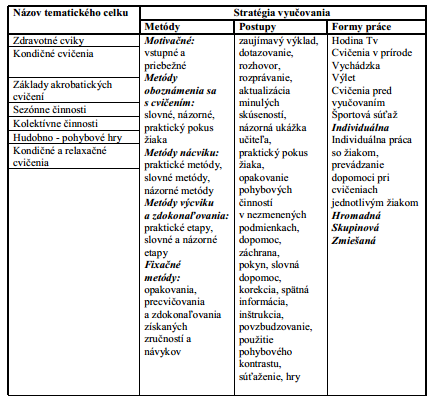 5. UČEBNÉ  ZDROJE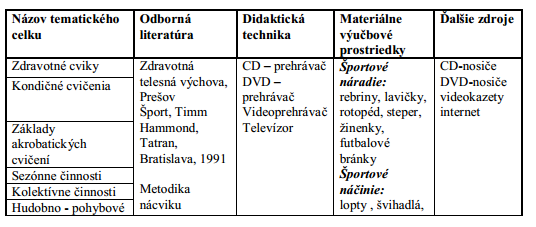 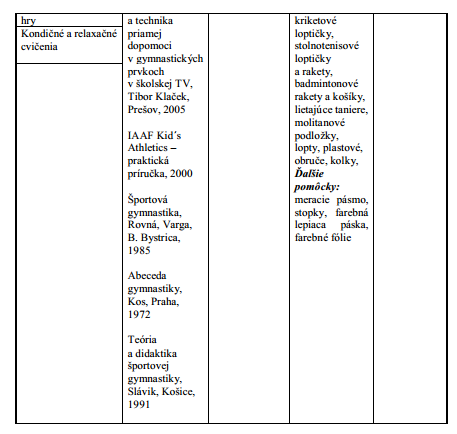 6.  POŽIADAVKY  NA  VÝSTUPŽiak sa naučí:ZDRAVOTNÉ CVIKYKONDIČNÉ CVIČENIASEZÓNNE ČINNOSTIKOLEKTÍVNE ČINNOSTIHUDOBNO – POHYBOVÉ HRYKONDIČNÉ A RELAXAČNÉ CVIČENIA7. HODNOTENIE  PREDMETUŽiaci sú hodnotení podľa  Metodických pokynov č. 35/2011 na hodnotenie žiakov so stredným stupňom mentálneho postihnutia ISCED-1.Pri  hodnotení  pristupujeme  ku  každému  žiakovi  individuálne.  Neporovnávame  výsledky  detí medzi  sebou,  ale  hodnotíme  každého  podľa  jeho  možností  a  schopností.  Učiteľ  sa  riadi zásadou,  že  zisťovať  a  hodnotiť  treba  to,  čo  žiak  vie.  Snaha  každého  učiteľa  jepozitívne hodnotenie (nielen slovom a známkou).8.  ČASOVÁ  DOTÁCIA - 3 hodiny  2ŠVP/1ŠkVP, BEZ ROZŠÍRENIA OBSAHU UČIVA2. CIELEPREDMETU- Pasívne si osvojiť základné povely,- dodržiavať poradovosť,- dodržiavať určené pravidlá,- rozvíjať obratnosť, rýchlosť a dynamickú silu,- formovať kladné vlastnosti žiakov pri kolektívnych hrách.3. OBSAHPREDMETUZdravotné cvikyCvičenia zamerané na posilňovanie, uvoľňovanie a preťahovanie jednotlivých svalových skupín, na upevnenie návykov správneho držania tela – opakovanie a obmieňanie cvikov používaných v predošlých ročníkoch.Bicyklovanie na rehabilitačnom bicykli, na kolobežke.Chôdza na stepperi, po akupresúrnom chodníku.Chôdza – upevňovanie správneho držania tela s vyrovnaným chrbtom a hlavou, chôdza po čiare, po lane, po hadici, chôdza v zástupe za učiteľom, nácvik rytmickej chôdze s udávanímtempa, s hudobným sprievodom. Chôdza po schodoch hore a dolu striedavo pravou a ľavou nohou, s ľahkým predmetom v ruke.Nácvik chôdze vo dvojiciach s držaním sa za ruky.Beh – v zástupe, beh daným smerom, daným tempom, po priamej a slalomovej dráhe, vybehnutie na daný signál zo stoja, z drepu, beh k danému cieľu. Zrýchľovanie a spomaľovanie podľa daného tempa.Beh do 20 m po priamej dráhe s predbiehaním.Skoky - poskoky na mieste i z miesta, znožmo i striedavo, daným smerom, okolo méty. Preskok cez lano na zemi, preskok napnutej gumy do výšky 20 cm. Zoskok z výšky 20 - 30 cm na mäkkú podložku do drepu.Nácvik skoku do diaľky: preskok medzery medzi dvoma žinenkami bez rozbehu, s krátkymrozbehom.Lezenie – upevňovanie lezenia vpred po kolenách po vyznačenej trase. Podliezanie a preliezanie vhodných prekážok.Podliezanie a preskakovanie napnutého švihadla.Lezenie na rebriny alebo na zvislý a šikmý rebrík do výšky l m, spúšťanie sa na kĺzačke, prípadne lavičke zavesenej do rebrín.Hádzanie a chytanie – chytanie lopty gúľajúcej sa po zemi, po šikmej ploche, chytanie hodenejlopty.Nadhadzovanie a chytanie lopty na mieste i v chôdzi, prehadzovanie lopty cez nízke prekážky.Hod lopty do diaľky horným oblúkom, do terča, do koša.Prihrávky vo dvojiciach.Nosenie, prenášanie, gúľanie a podávanie plnej lopty 1 kg na mieste i v pohybe.Gymnastické cvičenia – prechod po lavičke s obratom, chôdza po lavičke v drepe.Chôdza po šikmej ploche (po zavesenej lavičke). Cvičenie rovnováhy a celkovej obratnosti.Výskok na 2 – 3 diely švédskej debny zo vzporu kľačmo, prechod z kľaku do drepu a stoja,prechod po lavičke s obratom, v sede alebo v ľahu vzad dvíhanie plnej lopty 1 kg.Základy akrobatických cvičeníKolíska na chrbte z drepu spojného, prevaľovanie bokom v ľahu na rovnej podložke s napnutými nohami, vzpažmo.Kotúľ vpred zo širokého stoja rozkročného.Visy na nízkej hrazde za ruky, za nohy s výdržou. Zmenypostojov a polôh.Sezónne činnostiV zimnom období hry na snehu, chôdza po klzkej ploche, šmýkanie, sánkovanie, bobovaniez mierneho svahu.V jarnom a letnom období turistika.Odporúča sa plávanie žiakov - podľa možností školy.Kolektívne činnostiNaháňačky. Loptové hry s jednoduchými pravidlami zamerané na hádzanie, chytanie, podávanie, prihrávku obojruč trčením, vrchné chytenie obojruč a hry spojené s rýchlym behom.Hudobno – pohybové hryRytmizovaná chôdza a beh v rôznom tempe. Striedanie chôdze a behu podľa hudobného sprievodu. Prísunný krok bokom, prísunný krok vpred, cval bokom, točenie vo dvojiciach. Pohybové vyjadrenie hudobných pojmov – vysoko, nízko.Kondičné a relaxačné cvičeniaOpakovanie a obmieňanie cvikov zameraných na lokálne uvoľňovanie častí hornej a dolnejkončatiny, trupu, na celkovú relaxáciu, prehĺbené lokálne dýchanie, uvoľnené vydychovanie.Kondičné cvičenia realizujeme aj v zimnej a letnej prírode.PROCESRozvíjame obratnosť, rýchlosť a dynamickú silu s využitím behu, skokov, prekonávaním prekážok, prenášaním ľahkých predmetov. Prostné cvičenia zameriavame na rozvíjanie pohybovej koordinácie a techniky pohybu, na pretiahnutie a posilnenie svalových skupín audržanie pohybového rozsahu v chrbtici a kĺboch. Pri kolektívnych činnostiach dbáme na formovanie kladných vlastností žiakov.4. STRATÉGIE VYUČOVANIA – METÓDY A FORMY PRÁCEMotivačné:vstupné a priebežnéMetódy oboznámenia sa s cvičením:slovné, názorné, praktický pokus žiakaMetódy nácviku:praktické metódy, slovné metódy, názorné metódyMetódy výcviku a zdokonaľovania:praktické etapy, slovné a názorné etapyFixačné metódy: opakovania,precvičovania a zdokonaľovaniazískaných zručností a návykovFormy práceCvičenia v prírode, vychádzka, výlet,cvičenia pred vyučovaním, športovásúťaž5. UČEBNÉ ZDROJECD – prehrávač, DVD – prehrávač, videoprehrávač, televízor, športové náradie a náčinie Zdravotná telesná výchova, PrešovŠport, Timm Hammond, Tatran, Bratislava, 1991Metodika nácviku a technika priamej dopomoci v gymnastických prvkoch v školskej TV, Tibor Klaček, Prešov, 2005IAAF Kid´s Athletics – praktická príručka, 2000Športová gymnastika, Rovná, Varga, B. Bystrica, 1985Abeceda gymnastiky, Kos, Praha, 1972Teória a didaktika športovej gymnastiky, Slávik, Košice, 19916. POŽIADAVKY NA VÝSTUPŽiak sa naučí:Zdravotné cvikyKondičné cvičeniaZáklady akrobatických cvičeníSezónne činnostiKolektívne činnostiHudobno-pohybové hryKondičné a relaxačné cvičenia7. HODNOTENIEPREDMETUŽiaci sú hodnotení podľa Metodického pokynu č. 19/2015 na hodnotenie a klasifikáciu prospechu a správania žiakov s mentálnym postihnutím – primárne vzdelávanie. Pri hodnotení pristupujeme ku každému žiakovi individuálne. Neporovnávame výsledky detí medzi sebou, ale hodnotíme každého podľa jeho možností a schopností. Učiteľ sa riadi zásadou, že zisťovať a hodnotiť treba to, čo žiak vie. Snaha každého učiteľa je pozitívne hodnotenie (nielen slovom a známkou). Na konci každého klasifikačného obdobia sú žiaci na vysvedčení hodnotení slovne..8. ČASOVÁ DOTÁCIA 3hodína týždenne  2ŠVK/1ŠkVP2.  CIELE  PREDMETUCieľom predmetu telesná výchova je:- rozšíriť a zdokonaliť základné lokomočné pohybové činnosti u žiakov,- upevniť pohybové zručnosti a návyky,-  posilňovať kladný vzťah k fyzickému pohybu, k športu,- vychovať k tolerantnosti, znášanlivosti a k zodpovednosti vo vzťahu k spolužiakom,-  osvojiť si jednoduché pravidlá loptových hier.3.  OBSAH  PREDMETUZdravotné cviky Kondičné cvičeniaZáklady akrobatických cvičení Sezónne činnostiKolektívne činnostiHudobno – pohybovéhryKondičné a relaxačné cvičenia4.  METÓDY  A  FORMY  PRÁCEV  organizovaní  vyučovacieho  procesu  je  potrebné  vychádzať  z  konkrétnej  situácie, dodržiavať  pedagogicko-psychologické  vekové  osobitosti  žiakov  a  zásady  individuálneho prístupu k žiakom.Metódy vyučovacieho procesu:- informačno – receptívna metóda,-  reproduktívna metóda (osvojovanie spôsobu činnosti napodobovaním),-motivačná – vstupné priebežné-metóda oboznámenia sa s cvičením – slovná názornápraktický pokus žiaka-metóda výcviku a zdokonaľovania – praktické etapyslovné etapy názorné etapy-fixačná metóda – metóda opakovaniaprecvičovaniazdokonaľovania získaných zručností a návykovOrganizačné formy:-individuálna, skupinová a tímová práca žiakov,-cvičenie v prírode- vychádzka- športová súťaž5.  UČEBNÉ  ZDROJEHammond, T.  Zdravotná telesná výchova, Prešov Šport, , Tatran, Bratislava, 1991 Metodika nácviku a technika priamej dopomoci v gymnastických prvkoch v školskej TV, Klaček, T. Prešov, 2005 IAAF Kid´ s Athletics – praktická príručka, 2000Rovná, Varga, Športová gymnastika B. Bystrica, 1985 Kos, Abeceda gymnastiky, Praha, 1972Slávik, Teória a didaktika športovej gymnastiky, Košice, 1991 CDnosiče6.  POŽIADAVKY  NA  VÝSTUPŽiak sa naučí: Zdravotné cviky-opakovať a obmieňať cviky z nižšieho a stredného stupňa,-chôdzu na stepperi, po akupresúrnom chodníku,-bicyklovať na rehabilitačnom bicykli.Kondičné cvičeniaChôdza:-upevňovať správne držanie tela pri chôdzi, chôdzu v danom ry tme aj cez nízke prekážky, chôdzu v zástupe, vo dvojiciach, v rade,-absolvovať  chôdzu  po  schodoch  hore  a dolu  striedavo  pravou  a ľavou  nohou,  s predmetom  v ruke, chôdzu na mieste, chôdzu vzad,-chôdzu v prírode, po nerovnom teréne vo vzdialenosti 1 km. Beh:-realizovať prirodzený bez s vy behnutím na daný signál zo stoja, z drepu, zo sedu – 10 minút,-plynulo  zrýchľovať  a spomaľovať  beh  podľa  daného  tempa,  zmeny  smeru  udávaného  pri  behu,-beh okolo mét, beh po kružnici, beh po „osmičke“. Skoky :-poskoky na mieste a z miesta daný m smerom, znožmo i striedavo,-preskok nízkych prekážok, napnutej mäkkej gumy do výšky 30 cm,-zoskok z výšky 40 cm na mäkkú podložku do drepu,-skok   do   diaľky :   preskok   medzery   medzi   dvoma   žinenkami   i bez   rozbehu   i s krátkym rozbehom,-skok do diaľky z pieskoviska. Lezenie:-žiak si zdokonalí skôr osvojené druhy lezenia, podliezania, preliezania.-výstup po šikmej lavičke lezením,-zliezanie prírodných prekážok. Hádzanieachytanie:Žiak si zdokonalí hádzanie a chytanie, gúľanie lopty do cieľa,-hod lopty do diaľky horným oblúkom, hádzanie a chytanie lopty odrazenej od zeme,-prehadzovanie cez vyššie prekážky, cez obruče. Gymnastickécvičenia:-chôdzu po švédskej lavičke s dvoma prekážkami rozmiestnený mi na lavičke,-cvičiť si rovnováhu a obratnosť,-chôdzu po zavesenej lavičke,-výskok na tri diely švédskej debny do vzporu kľačmo, z kľaku stoj,-zdvíhať plnú loptu v kľaku a v stoji, gúľať a priťahovať plnú loptu v kľaku.Základy akrobatických cvičení-urobiť kolísku, prevaľovať sa bokom v ľahu na rovnej podložke s napnutými nohami,-urobiť kotúľ vpred so správny m zbalením, aj na tvrdej podložke,-ľah vznesmo zo sedu skrčmo kolískou vzad,-vykonať rýchle zmeny polôh a postojov, -vykonať rovnovážne postoje, rovnovážne cvičenia na dvoch a jednej dolnej končatine,-udržať rovnováhu pri pohybe z miesta.Sezónne činnosti-  v zimnom  období  hrať  hry  na  snehu,  chôdzu  po  klzkej  ploche,  šmý kať  sa,  sánkovať   sa, bobovať sa z mierneho svahu,-v  jarnom  a letnom  období  realizuje  turistiku  zameranú  na  chôdzu  s prekonávaním  terénnych  prekážok,  preliezať,  podliezať,  preskakovať  nízke  prekážky,  dvíhať  a  prenášať  drobné predmety ,-hrať hry a súťaže na orientáciu v teréne.Kolektívne činnosti-  hrať  hry  ako  naháňačky,  loptové  hry  s  jednoduchými  pravidlami  zamerané  nahádzanie,  chytanie,  podávanie,    prihrávku    obojruč    trčením,   vrchné    chytanie    obojruč a hry   spojené s rýchly m behom,-poznávať a  osvojovať si jednoduché  pravidlá hry.Hudobno – pohybové hry-cval bokom a vpred,-prísunný krok vpred i vzad,-vyjadrovať trojštvrťový takt potleskom, podupom, trojdupom,-pohybom vyjadriť pojmy: vysoko, nízko, ticho, silno.Kondičné a relaxačné cvičenia-opakovať    a  obmieňať    cviky    zamerané    na    lokálne    uvoľňovanie    častí    hornej    a dolnej končatiny ,  trupu,  na  celkovú  relaxáciu,  prehĺbené  lokálne  dýchanie,  uvoľnenévydychovanie, aktivity na psychické uvoľnenie,-realizovať kondičné cvičenia aj v zimnej a letnej prírode.Vyrovnávacie,  uvoľňovacie  a kompenzačné  cvičenia  odporúčame  zaraďovať  aj do záverečných častí vyučovacích hodín. Pri  sezónny ch  cvičeniach  si  žiaci  osvojujú  techniku  presunu  v nerovnom  teréne, zručnosť a bezpečnosť presunu po snehu a ľade, orientáciu v prírode.7.  HODNOTENIE  PREDMETUŽiaci   sú   hodnotení   podľa   Metodického pokynu č. 19/2015 na hodnotenie a klasifikáciu  prospechu a správania žiakov s mentálnym postihnutím – primárne vzdelávanie. Pri  hodnotení  pristupujeme  ku  každému  žiakovi  individuálne.  Neporovnávame  výsledky detí medzi  sebou,  ale  hodnotíme  každého  podľa  jeho  možností  a schopností.  Učiteľ  sa  riadi  zásadou,  že  zisťovať  a  hodnotiť  treba  to,  čo  žiak  vie.  Snaha  každého  učiteľa  je pozitívne hodnotenie (nielen slovom a známkou). Na konci každého klasifikačného obdobia sú žiaci na vy svedčení hodnotení slovne.. 8.  ČASOVÁ  DOTÁCIA- 3 hodiny  2ŠVP/1ŠkVP2. CIELE PREDMETU–  Dosiahnuť proporcionálny rozvoj pohybových schopností žiakov,–  zdokonaľovať pohybové zručnosti a návyky,–  rozvíjať koordinačné schopnosti v komplexnom pohybovom prejave žiakov,–  formovať morálne a psychické vlastnosti žiaka prostredníctvom pohybových hier.3. OBSAH PREDMETUZdravotné cvikyOpakovanie a obmieňanie cvikov z nižších ročníkov.Chôdza na stepperi, po akupresúrnom chodníku.Bicyklovanie na rehabilitačnom bicykli.Nácvik bicyklovania na tricykloch a bicyklochKondičné cvičeniaChôdza-  upevňovanie  správneho  držania  tela,  chôdza   cez  nízke  prekážky,  v zástupe,  vo dvojiciach, v rade.Chôdza po schodoch s predmetom v ruke. Chôdza vzad.Chôdza v prírode, po nerovnom teréne vo vzdialenosti viac ako 1 km.Beh   -  prirodzený beh s vybehnutím na daný signál zo stoja, z drepu, zo sedu, z ľahu, z kľaku – 15 minút.Beh okolo mét, beh po kružnici, beh po „osmičke“, nácvik behu cez nízku prekážku.Skoky –  z miesta daným smerom, znožmo i striedavo.Preskok nízkych prekážok, napnutej mäkkej gumy do výšky 40 cm.Zoskok z výšky 50 cm na mäkkú podložku do drepu.Skok do diaľky do pieskoviska.Poskoky v drepe, poskoky a obraty.Lezenie – zdokonaľovanie lezenia, podliezania, preliezania.Výstup po šikmej lavičke lezením a plazením.Zliezanie prírodných prekážok.Hádzanie a chytanie- zdokonaľovanie hádzania a chytania, gúľanie lopty do cieľa.Hod lopty do diaľky horným oblúkom, hádzanie a chytanie lopty odrazenej od zeme.Prehadzovanie cez vyššie prekážky, cez obruče.Gymnastické  cvičenia  –  chôdza  po  švédskej  lavičke  s 3  prekážkami  rozmiestnenými  na lavičke. Cvičenia rovnováhy a obratnosti. Chôdza po zavesenej lavičke.Výskok na 4 diely švédskej debny do vzporu kľačmo, z kľaku stoj.Zdvíhanie plnej lopty v kľaku a v stoji, gúľanie a priťahovanie plnej lopty v kľaku.Cvičenia s gymnastickými posilňovačmi, cvičenia so švihadlami.Základy akrobatických cvičeníKolíska, prevaľovanie bokom v ľahu na rovnej podložke s napnutými nohami, prevaľovanie.Kotúľ vpred so správnym zbalením, aj na tvrdej podložke.Nácvik ľahu vznesmo zo sedu skrčmo kolískou vzad.Zmiešané visy na nízkej hrazde.Rýchle  zmeny  polôh  a postojov.  Rovnovážne  cvičenia  na  dvoch  a jednej  dolnej  končatine. Rovnováha pri pohybe z miesta.Sezónne činnostiV zimnom období hry na snehu, chôdza po klzkej ploche, šmýkanie, sánkovanie, bobovanie z mierneho svahu.V jarnom a letnom období turistika zameraná  na chôdzu s prekonávaním terénnych prekážok, preliezanie,  podliezanie,  preskakovanie  nízkych  prekážok,  dvíhanie  a prenášanie  drobných predmetov.Hry a súťaže na orientáciu v teréne.Odporúča sa plávanie žiakov -  podľa možností školy.Kolektívne činnostiNaháňačky.  Loptové  hry  s jednoduchými  pravidlami  zamerané  na  hádzanie,  chytanie, podávanie,  prihrávku  obojruč  trčením,  vrchné  chytenie  obojruč  a hry  spojené  s rýchlym behom. Osvojovanie si jednoduchých pravidiel hier.Hudobno – pohybové hryCval bokom a vpred. Prísunný krok vpred i vzad.Vyjadrenie trojštvrťového taktu potleskom, podupom, trojdupom.Pohybové vyjadrenie pojmov: vysoko, nízko, ticho, silno, pomaly, rýchlo.Kondičné a relaxačné cvičeniaOpakovanie  a obmieňanie  cvikov  zameraných  na  lokálne  uvoľňovanie  častí  hornej  a dolnej končatiny, trupu, na celkovú relaxáciu, prehĺbené lokálne dýchanie, uvoľnené vydychovanie, aktivity na psychické uvoľnenie.Kondičné cvičenia realizujeme aj v zimnej a letnej prírode4. METÓDY  A FORMY PRÁCEV  organizovaní  vyučovacieho  procesu  je  potrebné  vychádzať  z  konkrétnej  situácie, dodržiavať  pedagogicko-psychologické  vekové  osobitosti  žiakov  a  zásady  individuálneho prístupu k žiakom.Metódy vyučovacieho procesu:- informačno – receptívna metóda,- reproduktívna metóda (osvojovanie spôsobu činnosti napodobovaním),-motivačná – vstupné, priebežné-metóda oboznámenia sa s cvičením – slovná, názorná- praktický pokus žiaka-metóda výcviku a zdokonaľovania – praktické etapy                                                            -slovné etapy                                                           -  názorné etapy-fixačná metóda – metóda opakovania , precvičovaniazdokonaľovania získaných zručností a návykovOrganizačné formy:-individuálna, skupinová a tímová práca žiakov,-cvičenie v prírode- vychádzka- športová súťaž5. UČEBNÉ  ZDROJEHammond, T.  Zdravotná telesná výchova, Prešov Šport, , Tatran, Bratislava, 1991 Metodika nácviku a technika priamej dopomoci v  gymnastických prvkoch v školskej TV, Klaček, T. Prešov, 2005 IAAF Kid´s Athletics – praktická príručka, 2000Rovná, Varga, Športová gymnastika B. Bystrica, 1985 Kos, Abeceda gymnastiky, Praha, 1972Sportovní gymnastika mládeže, Sportovní a turistické nakladatelství, Praha, 1965 Slávik, Teória a didaktika športovej gymnastiky, Košice, 1991CD-nosiče6. POŽIADAVKY  NA  VÝSTUPŽiak sa naučí: Zdravotné cviky-opakovať a obmieňať cviky  z nižších ročníkov.Kondičné cvičeniaChôdza:-upevňovať správne držanie tela, chôdzu cez nízke prekážky, chôdzu v  zástupe, vo dvojiciach, v rade,-chôdzu po schodoch s predmetom v ruke, chôdzu vzad,-chôdzu v prírode, po nerovnom teréne vo vzdialenosti viac ako 1 km. Beh:-realizovať  prirodzený  bez  s vybehnutím  na  daný  signál  zo  stoja,  z  drepu,  zo  sedu,  z ľahu,  z kľaku– 15 minút,-plynulo  zrýchľovať  a spomaľovať  beh  podľa  daného  tempa,  zmeny  smeru  udávaného  pri behu,-beh okolo mét, beh po kružnici, beh po „osmičke“, nácvik behu cez nízku prekážku. Skoky:-z miesta daným smerom, znožmo i striedavo-preskok nízkych prekážok, napnutej mäkkej gumy do výšky  40 cm,-zoskok z výšky  50 cm na mäkkú podložku do drepu,-skok do diaľky do pieskoviska,-poskoky  v drepe, poskoky  a obrat y. Lezenie:-žiak si zdokonalí lezenie, podli ezanie, preliezanie.-výstup po šikmej lavičke lezením a plazením,-zliezanie prírodných prekážok. Hádzaniea chytanie:Žiak si zdokonalí hádzanie a chytanie,  gúľanie lopty  do cieľa,-hod lopty do diaľky horným oblúkom, hádzanie a chytanie lopty odrazenej od zeme,-prehadzovanie cez vyššie prekážky, cez obruče. Gymnastickécvičenia:-cvičenia rovnováhy a obratnosti,-zdvíhanie plnej lopty v kľaku a v stoji, gúľanie a priťahovanie plnú loptu v kľaku,-cvičenia so švihadlami.Základy akrobatických cvičení-kolísku, prevaľovanie bokom v ľahu na rovnej podložke s napnutými nohami, prevaľovanie,-kotúľ vpred so správnym zbalením, aj na tvrdej podložke,-nácvik ľahu vznesmo zo sedu skrčmo kolískou vzad,-rýchle zmeny polôh a postojov,-rovnovážne cvičenia na dvoch a jednej dolnej končatine,-udržať rovnováhu pri pohybe z miesta.Sezónne činnosti- v zimnom období  hry  na  snehu,  chôdzu po klzkej  ploche,  šmýkať  sa,  sánkovať  sa,  bobovať sa z mierneho svahu,-v  jarnom  a letnom  období  realizuje  turistiku  zameranú  na  chôdzu  s  prekonávaním  terénnych prekážok,  preliezať,  podliezať,  preskakovať  nízke  prekážky,  dvíhať  a  prenášať  drobné predmety,-hrať hry  a súťaže na orientáciu v teréneKolektívne činnosti-naháňačky,   loptové   hry   s jednoduchými   pravidla mi   zamerané   na   hádzanie,   chytanie,podávanie,   prihrávku   obojruč  trčením,   vrchné   chytenie   obojruč  a hry   spojené   s rýchlym behom,-osvojiť si jednoduché pravidlá hry.Hudobno – pohybové hry-cval bokom a vpred,-prísunný  krok vpred i vzad,-vyjadrovať trojštvrťový takt potleskom, podupom, trojdupom,-pohybom vyjadriť pojmy: vysoko, nízko, ticho, silno, pomaly, rýchlo.Kondičné a relaxačné cvičenia-opakovať   a obmieňať   cviky   zamerané   na   lokálne   uvoľňovanie   častí   hornej   a dolnej končatiny,  trupu,  na  celkovú  relaxáciu,  prehĺbené  lokálne  dýchanie,  uvoľnené  vydychovanie,  aktivity  na psychické uvoľnenie,-realizovať kondičné cvičenia aj v zimnej a letnej prírode.Pohybové  hry  zaraďujeme  do  úvodnej,  hlavnej  alebo  záverečnej  časti  hodiny.  Pomocou  nich plánovite  a cieľa vedome  rozvíjame  potrebné  pohybové  schopnosti  žiakov  a zvyšujeme  ich záujem  o  cvičenie.  Hry  majú  mať  jednoduchú  organizáciu.  Pohybová  náročnosť  a psychické zaťaženie by malo byť primerané k stupňu mentálneho postihnutia žiakov.Relaxačné  cvičenia  je  vhodné  spájať  s dýchacími  cvičeniami  v príjemnej  atmosfére,  pomaly a uvoľnene. 7. HODNOTENIE  PREDMETUŽiaci   sú   hodnotení   podľa   Metodických   pokynov   č.   35/2011  na   hodnotenie   žiakov   so stredným stupňom mentálneho postihnutia ISCED-1. Pri  hodnotení  pristupujeme  ku  každému  žiakovi  individuálne.  Neporovnávame  výsledky  detí  medzi  sebou,  ale  hodnotíme  každého  podľa  jeho  možností  a  schopností.  Učiteľ  sa  riadi  zásadou,  že  zisťovať  a hodnotiť  treba  to,  čo  žiak  vie.  Snaha  každého  učiteľa  je  pozitívne  hodnotenie (nielen slovom a známkou).8. ČASOVÁ  DOTÁCIA -3 hodiny  2ŠVP/1ŠkVP, BEZ ROZŠÍRENIA OBSAHU UČIVA2. CIELE PREDMETU Ciele telesnej výchovy sú: Vychovať zdravých a schopných jedincov, Prispieť k výchove detskej osobnosti, Dosiahnuť proporcionálny rozvoj pohybových schopností žiakov, Uplatňovať správnu techniku manipulácie s náčiním, Pozitívne vnímať športové hry ako významnú súčasť pohybových aktivít človeka, Vedieť prijímať a dodržiavať pravidlá kolektívu, Pestovať v žiakoch sebareflexiu, učiť ich v pokoji prijímať nezdary a prehry, víťazstvá a úspechy prijímať s pokorou.3. OBSAH PREDMETUObsah predmetu je rozdelený do siedmych oblastí:ZDRAVOTNÉ CVIKYCvičenia zamerané na posilňovanie svalových skupín zabezpečujúcich správne držanie tela. Kompenzačné cvičenia k zaťaženiu žiakov na hodinách pracovného vyučovania. Rehabilitačné cvičenia.KONDIČNÉ A KOORDINAČNÉ CVIČENIACvičenia pohybovej koordinácie podľa pohybových osobitostí žiakov. Posilňovacie cvičenia paží, nôh, chrbtového svalstva, brušného svalstva. Držanie tela v správnom napätí svalov v ľahu, kľakoch, sedoch, podporoch a postojoch s náčiním, náradím, alebo bez neho.ZÁKLADY GYMNASTICKÝCH CVIČENÍAkrobatické cvičenia na dostupnom náradí (rebriny, lavičky), Akrobatické cvičenia s náčiním (švihadlo, plná lopta, šatka)SEZÓNNE ČINNOSTIRealizácia sezónnych pohybových aktivít v rôznom prostredí a v rôznych obmenách podľa reálnych podmienok ako plávanie, korčuľovanie, sánkovanie a jazdu na klzákoch.RYTMICKÁ GYMNASTIKATanečná a štylizovaná chôdza, beh, poskoky so zameraním na správne a estetické držanie tela. Pohybová improvizácia na hudobné motívy. Tanečná improvizácia na základe naučených tanečných krokov. Základy ľudových tancov- karička, mazúrka.ZÁKLADY ŠPORTOVÝCH HIERZáklady vybíjanej, stolného tenisu, futbalu, hádzanej, prehadzovanej. Využívanie netradičných športov, ako hádzanie lietajúcich tanierov, tenis, bedminton. ATLETIKABeh na krátke a dlhé trate, skok do diaľky, hod granátom a kriketovou loptičkou.4. STRATÉGIA VYUČOVANIA – METÓDY A FORMY PRÁCEPri voľbe vyučovacích metód a foriem prihliadame na obsah vyučovania, na individualitu žiakov a atmosféru triedy tak, aby boli splnené stanovené ciele a rozvíjali sa kľúčové kompetencie žiakov pre daný predmet. Pri výučbe telesnej výchovy používame podľa danej situácie- motivačné rozhovor- demonštračné metódy- prezentačné metódy- výklad učiteľaV rámci kompenzačných cvičení zaraďujeme relaxačné, naťahovacie a napínacie cvičenia, cielené posilňovacie cvičenia, cvičenia na uvoľnenie kĺbov a vytvárania správnych pohybových stereotypov, dychové cvičenia. Ich výber prispôsobujeme individuálnym možnostiam žiakov. V rytmickej gymnastike dbáme na zladenie pohybov, chôdze, behu poskokov s rytmom navodeným potleskom, zvukovým signálom, hudbou.5. UČEBNÉ ZDROJEHammond, T. Zdravotná telesná výchova, Prešov Šport, , Tatran, Bratislava, 1991Zdravotná telesná výchova, Prešov Šport, Timm Hammond, Tatran, Bratislava, 1991Metodika nácviku a technika priamej dopomoci v gymnastických prvkoch v školskej TV, Tibor Klaček, Prešov, 2005IAAF Kid´s Athletics – praktická príručka, 2000Športová gymnastika, Rovná, Varga, B. Bystrica, 1985Abeceda gymnastiky, Kos, Praha, 1972Teória a didaktika športovej gymnastiky, Slávik, Košice, 1991CD, DVD, videoprehrávač, televízor, internet6. POŽIADAVKY NA VÝSTUPZDRAVOTNÉ CVIKYOsvojiť si cvičenia zamerané na posilňovanie svalových skupín zabezpečujúcich správne držanie tela.KONDIČNÉ A KOORDINAČNÉ CVIČENIAOsvojiť si posilňovacie cvičenia paží, nôh, chrbtového svalstva, brušného svalstva.ZÁKLADY GYMNASTICKÝCH CVIČENÍOsvojiť si cvičenia na lavičke, rebrinách, so švihadlom, loptou a šatkou podľa možností a schopností žiaka. SEZÓNNE ČINNOSTIOsvojiť si pohybové aktivity plávanie, korčuľovanie, sánkovanie a jazdu na klzákoch. RYTMICKÁ GYMNASTIKAOsvojiť si rôzne pohybové a tanečné kroky.ZÁKLADY ŠPORTOVÝCH HIEROboznámiť sa zo základnými pravidlami vybíjanej, stolného tenisu, futbalu, hádzanej, prehadzovanej. ATLETIKAZdokonaliť sa v behu na krátke a dlhé trate, skoku do diaľky, v hode granátom a kriketovou loptičkou.7. HODNOTENIE PREDMETUŽiaci sú hodnotený podľa Metodického pokynu č. 19/2015 na hodnotenie a klasifikáciu prospechu a správania žiakov s mentálnym postihnutím – primárne vzdelávanie. Kontrola vedomosti prebieha ústnou a praktickou formou, individuálne, skupinovo alebo hromadne. Pri hodnotení pristupujeme ku každému žiakovi individuálne. Neporovnávame výsledky detí medzi sebou, ale hodnotíme každého podľa jeho možností a schopností. V danom predmete sú žiaci priebežne hodnotení. Žiakov vedieme k sebareflexii.a k hodnoteniu prác svojich spolužiakov. Na konci každého klasifikačného obdobia sú žiaci na vysvedčení hodnotení slovne8. ČASOVÁ DOTÁCIA –2ŠVP/1SKVPNa základe rozhodnutia pedagogickej rady zo dňa 25.08.2023, sa predmet Telesná a športová výchova v školskom roku 2023/2024 nebude hodnotiť.Charakteristika predmetuCieľom špecifického vyučovacieho predmetu terapeuticko-korekčné cvičenia (ďalej aj „TKC“) je naučiť žiakov v maximálnej miere  zvládať  subjektívne záťažové situácie, zmierňovať impulzivitu, agresivitu, pozitívne ovplyvňovať krátkotrvajúcu pozornosť a nízku frustračnú toleranciu, čo im umožní sociálne prijateľným spôsobom sa začleniť do domáceho prostredia, skupiny spolužiakov v škole a vrstovníckej skupiny v širšom sociálnom prostredí. Sekundárnym cieľom TKC je prevencia vzniku vývinových porúch učenia, porúch správania ako následku neúspechu v  osvojovaní si gramotnosti.  Na hodinách predmetu sa žiak vedie k tomu, aby sa primerane, podľa svojich schopností, naučil poznávať sám seba, uvedomovať si svoje city a pocity, komunikovať s ľuďmi vo svojom okolí.  Terapeutické postupy a metódy špecifického vyučovacieho predmetu TKC sa uplatňujú v rámci celého výchovno-vzdelávacieho procesu.  Špecifický vyučovací predmet terapeuticko-korekčné cvičenia pre žiakov s poruchami aktivity a pozornosti sa nehodnotí známkou. Ciele predmetu   Cieľom špecifického vyučovacieho predmetu TKC je podporiť rozvoj špecifických funkcií žiakov, sociálna a edukačná adaptácia a integrácia žiakov so zdravotným znevýhodnením do edukačného procesu bežnej základnej školy, odstrániť alebo aspoň zmierniť narušenie individuálnych schopností a eliminovať edukačné nedostatky, ktoré z nej vyplývajú. Špeciálnopedagogická reedukácia má odstrániť alebo aspoň zmierniť edukačné nedostatky, ktoré z poruchy aktivity a pozornosti vyplývajú. Sekundárnym cieľom špecifického vyučovacieho predmetu TKC je prevencia vzniku porúch aktivity a pozornosti ako následku neúspechu v komunikácii a v osvojovaní si gramotnosti. V širšom meradle podporuje špecifický vyučovací predmet TKC sociálnu a edukačnú adaptáciu a integráciu žiakov do spoločnosti.  V rozvoji osobnosti žiaka špecifický vyučovací predmet má:  rozvíjať sociálne zručnosti,  podporovať proces sebavýchovy,  budovať aktívny vzťah žiaka k osobnému rastu,  podporovať a pomáhať žiakovi pri plnení vývinových úloh, podporovať kultivovanie sociálneho fungovania žiaka zvýšením sociálnych kompetencií, stimulovať procesy sociálneho učenia, konfrontovať vlastné skúseností a vedomostí v rámci skupiny a v porovnávať so sociálnymi normami, rozvíjať pozitívne sociálne interakcie, vplývať na skupinový procesov na vývin jednotlivca, konfrontovať korektívnu skúsenosť interakcie s dospelým v atmosfére dôvery a prijatia. Obsah predmetuObsah špecifického vyučovacieho predmetu je rámcový. Realizácia jednotlivých tém sa prispôsobuje schopnostiam žiakov, špeciálnym výchovno-vzdelávacím potrebám a problémom v triede. Jednotlivé témy možno aplikovať aj na iných predmetoch podľa potreby žiaka. Stimulácie oblasti sú uvedené v nasledujúcej časti aj s cieľmi pre jednotlivé oblasti. 1. Problémové správanie a jeho korekcia  Identifikácia a uvedomenie si podielu jednotlivých faktorov podmieňujúcich problémové správanie žiaka: Koláč aktuálnych problémov; Koláč dôvodov, ktoré vedú k problémovému správaniu a určenie oblasti s najvyšším podielom vlastného pričinenia, možností vlastnej korekcie; Využitie spätnej väzby od iných, výmena skúseností z podobných situácií.  Hľadanie možností a posilnenie motivácie k zmene tých foriem správania, ktoré mávajú negatívne dôsledky: Osobný plán - čo je môj cieľ; čo sa dá urobiť najskôr; kto si to všimne prvý; 5 prianí; Jama.  Závislosti – tematická skupina: mýty o drogách; šnúrka, ako demonštrácia vzniku závislosti; Nedokončené vety; príbehy – identifikácia rizikového správania; nacvičovanie odmietania.  Záškoláctvo – tematická skupina: diskusia o osobných skúsenostiach; identifikácia príčin; dôsledky pre žiaka a rodiča, možnosti riešenia.  Krádeže – tematická skupina: diskusia o osobných skúsenostiach; identifikácia príčin; dôsledky pre žiaka a rodiča, možnosti riešenia.  2. Rozvíjanie emocionálnej inteligencie  Identifikácia vlastných pocitov, pocitov iných a spôsoby ich vyjadrovania: Kocka emócií; Koláč emócií; Moje srdce; Kedy mi začne viac biť srdce; piktogramy emócií; Teplomer pocitov.  Uvedomovanie si rozdielov medzi citmi a činmi: Vety vyjadrujúce myšlienky a pocity, ich rozlíšenie; Čo si myslím, čo robím alebo ako sa cítim; metóda ABC.  Ovládanie vlastných emócií, impulzov, zvládanie hnevu, smútku: kreslenie; Koláč hnevu; asociácie napr. na hnev; Koláč hnevu; Koláč radostí; nácvik relaxácií.  Empatia, schopnosť vidieť situáciu z hľadiska iných: poznanie vlastnej empatie cez hru na empatiu (alternatívne voľby); skupinová empatia; empatická analýza.  3. Rozvíjanie komunikačnej schopnosti Aspekty verbálnej a neverbálnej komunikácie: Čítanie z tváre; Gestomíma; Pozície pri sedení; Zrakový kontakt; Pokiaľ si ma pustíš; Ako sa ma dotkneš; Podanie rúk; jednosmerná, dvojsmerná a paralelná komunikácia; Slovný futbal, Paralingvistika; Telefón; „ ja ťa predsa počúvam“; Aktívne počúvanie; „ Ja výrok“.  Asertívne správanie: asertívne práva; typy správania - agresívne, asertívne správanie – identifikácia na konkrétnych príkladoch, precvičovanie; von - dnu z kruhu; Fazuľky; Molekuly; techniky ako napr. prijímanie kritiky, otvorené dvere, pokazená platňa a pod.  4. Osobnostný rozvoj  Sebaprijatie: Osobný erb; Zoznam pozitívnych vlastností; Môj najvyšší vrchol – môj najnižší pád; Životná krivka; Kto som; Aký som; Hierarchia osobných hodnôt; Starinársky obchod; Horúca stolička; Infogramy.  Podpora budovania pozitívneho sebaobrazu: Môj 5-ročný plán; Osobná vizitka; Inzerát.  5. Rozvíjanie sociálnych zručností  Stratégie riešenia konfliktov a zvládanie záťažových situácií: Asociácie na konflikt; Čo si myslím o konfliktoch; V čom je zdroj konfliktov; Mária a Roman; Hra na palce; Zápalky; Von - dnu; Zakázané ovocie .  Rozvíjanie sociálnych zručností a prosociálneho správania, spolupráca: Koláč dôvery; Pád dôvery; Levitácia; Skupinový erb/dom; Ostrov skupiny; Skupinová stavba/ mandala.  6. Rodinné vzťahy Posilňovanie rodinných vzťahov, hlbšie pochopenie úlohy rodičov, práva a povinnosti členov rodiny, miesto dieťaťa v rodinnom systéme: Kresba rodiny; Začarovaná rodina; Čo by som si prial od otca/matky; Čo by som do domu priniesol/odniesol; Čo doma najčastejšie počúvam; Dieťa v roli rodiča; Nedeľa u nás doma; Rodokmeň.  Korekcia traumatizujúcich zážitkov z rodinného prostredia ( domáce násilie, rozvod, straty): Nedokončené vety; Tresty a odmeny v rodine; Rodinné pravidlá; Rodinné rituály; Typy rodín; Čo by som nikomu nepovedal.  7. Rovesnícke vzťahy Pozícia v rámci rovesníckej skupiny: Sociogram; Čo máme spoločné, čo rozdielne.  Šikanovanie - tematická skupina.  Sexualita – tematická skupina.  Oblasť rozvíjania schopností Problémové správanie a jeho korekcia - Identifikácia a uvedomenie si podielu jednotlivých faktorov podmieňujúcich problémové správanie žiaka: Koláč aktuálnych problémov; Koláč dôvodov, ktoré vedú k problémovému správaniu a určenie oblasti s najvyšším podielom vlastného pričinenia, možnosti vlastnej korekcie; Využitie spätnej väzby od iných, výmena skúseností z podobných situácií.  Hľadanie možností a posilnenie motivácie k zmene tých foriem správania, ktoré mávajú negatívne dôsledky : Osobný plán - čo je môj cieľ; čo sa dá urobiť najskôr; kto si to všimne prvý; 5 prianí; Jama.  Závislosti – tematická skupina: mýty o drogách; šnúrka, ako demonštrácia vzniku závislosti; Nedokončené vety; príbehy – identifikácia rizikového správania; nacvičovanie odmietania.  Záškoláctvo - tematická skupina: diskusia o osobných skúsenostiach; identifikácia príčin; dôsledky pre žiaka a rodiča, možnosti riešenia.  Krádeže – tematická skupina: diskusia o osobných skúsenostiach; identifikácia príčin; dôsledky pre žiaka a rodiča, možnosti riešenia.  Rozvíjanie emocionálnej inteligencie - Identifikácia vlastných pocitov, pocitov iných a spôsoby ich vyjadrovania: Kocka emócií; Koláč emócií; Moje srdce; Kedy mi začne viac biť srdce; piktogramy emócií; Teplomer pocitov.  Uvedomovanie si rozdielov medzi citmi a činmi: Vety vyjadrujúce myšlienky a pocity, ich rozlíšenie; Čo si myslím, čo robím alebo ako sa cítim; metóda ABC.  Ovládanie vlastných emócií, impulzov, zvládanie hnevu, smútku: kreslenie; Koláž hnevu; asociácie napr. na hnev; Koláč hnevu; Koláč radostí; nácvik relaxácií.  Empatia, schopnosť vidieť situáciu z hľadiska iných: poznanie vlastnej empatie cez hru na empatiu (alternatívne voľby); skupinová empatia; empatická analýza.  Rozvíjanie komunikačnej schopnosti - Aspekty verbálnej a neverbálnej komunikácie: Čítanie z tváre; Gestomíma; Pozície pri sedení; Zrakový kontakt; Pokiaľ si ma pustíš; Ako sa ma dotkneš; Podanie rúk ; jednosmerná, dvojsmerná a paralelná komunikácia; Slovný futbal, Paralingvistika; Telefón; „ ja ťa predsa počúvam“; Aktívne počúvanie; „ Ja výrok“.  Asertívne správanie: asertívne práva; typy správania - agresívne, asertívne správanie – identifikácia na konkrétnych príkladoch, precvičovanie; von- dnu z kruhu; Fazuľky; Molekuly; techniky ako napr. prijímanie kritiky, otvorené dvere, pokazená platňa a pod.  Osobnostný rozvoj - Sebaprijatie: Osobný erb; Zoznam pozitívnych vlastností; Môj najvyšší vrchol – môj najnižší pád; Životná krivka; Kto som; Aký som; Hierarchia osobných hodnôt; Starinársky obchod; Horúca stolička; Infogramy.  Podpora budovania pozitívneho sebaobrazu: Môj 5-ročný plán; Osobná vizitka; Inzerát.  Rozvíjanie sociálnych zručností  - Stratégie riešenia konfliktov a zvládanie záťažových situácií: Asociácie na konflikt; Čo si myslím o konfliktoch; V čom je zdroj konfliktov; Mária a Roman; Hra na palce; Zápalky; Von - dnu; Zakázané ovocie. Rozvíjanie sociálnych zručností a prosociálneho správania, spolupráca: Koláč dôvery; Pád dôvery; Levitácia; Skupinový erb/dom; Ostrov skupiny; Skupinová stavba/ mandala.  Rodinné vzťahy Posilňovanie rodinných vzťahov, hlbšie pochopenie úlohy rodičov, práva a povinnosti členov rodiny, miesto dieťaťa v rodinnom systéme: Kresba rodiny; Začarovaná rodina; Čo by som si prial od otca/matky; Čo by som do domu priniesol/odniesol; Čo doma najčastejšie počúvam; Dieťa v roli rodiča; Nedeľa u nás doma; Rodokmeň.  Korekcia traumatizujúcich zážitkov z rodinného prostredia (domáce násilie, rozvod, straty): Nedokončené vety; Tresty a odmeny v rodine; Rodinné pravidlá; Rodinné rituály; Typy rodín; Čo by som nikomu nepovedal.  Rovesnícke vzťahy Pozícia v rámci rovesníckej skupiny: Sociogram; Čo máme spoločné, čo rozdielne.  Šikanovanie - tematická skupina.  Sexualita – tematická skupina.  ProcesRozvíjanie sociálnych zručností nepochybne úzko súvisí s vývinom vnímania, predstáv, motoriky, pamäti, pozornosti, myslenia a subjektívneho vnímania sociálneho prostredia žiaka.  Obsah špeciálnopedagogickej reedukácie musí byť v súlade so sociálnymi, mentálnymi a komunikačnými schopnosťami žiaka, bez ohľadu na fyzický vek.  Prístupom k žiakom, voľbou aktivizujúcich organizačných foriem práce, stimulovaním myšlienkovej, motorickej a rečovej činnosti žiakov pomocou podnetne sformulovaných úloh, uplatňovaním individuálneho prístupu (napr. ukladaním úloh rôzneho stupňa náročnosti jednotlivcom alebo skupinám žiakov podľa ich úrovne) vyučujúci prispieva k tomu, aby žiaci mali po kladne hodnotených výkonoch pocit spokojnosti a úspechu a tak sa podporila ich poznávacia aktivita v predmete.  Oblastí, v ktorých je treba pripraviť rozvíjajúce a reedukačné cvičenia je mnoho. Nedajú sa síce celkom oddeliť, veľmi často sa prekrývajú (napr. schopnosť dlhotrvajúcej pozornosti nepochybne ovplyvní žiaka pri dokončení danej úlohy), napriek tomu ich môžeme zámerne cvičiť.  Cieľom tohto  modelu –  je odstrániť deficity a zaostávanie žiakov, ale aj prebudiť ich záujem o školskú prácu striedaním metodických postupov, obmieňaním a dopĺňaním nových metód práce, do výučby zapájať všetky zmysly, čiže multisenzorické vyučovanie, k čomu prispeje aj veľký rozsah špeciálnych pomôcok a drobných pomôcok zhotovených učiteľom, ktorými je vybavená špeciálna učebňa.  Pri realizácii terapeuticko-korekčné cvičenia odporúčame spolupracovať so školským psychológom, resp. so psychológom zo školského zariadenia výchovného poradenstva a prevencie, s ktorým škola spolupracuje.  Vo vyučovaní špecifického vyučovacieho predmetu terapeuticko-korekčné cvičenia sa používajú najmä nasledovné metódy: rozhovor,  relaxačné techniky,  brainstorming,  arteterapeutické a muzikoterapeutické techniky,  techniky dramototerapie, hranie rolí, pantomíma,  kognitívno-behaviorálne techniky,  sociometrické techniky,  psychogymnastika,  psychomotorická terapia,  dotazníkové metódy,  spätná väzba.  Vyučovanie špecifického vyučovacieho predmetu TKC je zaradené do vzdelávacieho programu pre žiakov s poruchami aktivity pozornosti v jednotlivých ročníkoch ZŠ. VZDELÁVACIA OBLASŤPREDMETYJAZYK A KOMUNIKÁCIASLOVENSKÝ JAZYK A LITERATÚRAJAZYK A KOMUNIKÁCIAROZVÍJANIE KOMUNIKAČNÝCH SCHOPNOSTÍJAZYK A KOMUNIKÁCIAROZVÍJANIE GRAFOMOTORICKÝCH ZRUČNOSTÍMATEMATIKA A PRÁCA S INFORMÁCIAMIMATEMATIKAMATEMATIKA A PRÁCA S INFORMÁCIAMIINFORMATIKAČLOVEK A PRÍRODAVECNÉ UČENIEČLOVEK A PRÍRODAFYZIKAČLOVEK A PRÍRODACHÉMIAČLOVEK A PRÍRODABIOLÓGIAČLOVEK A SPOLOČNOSŤVLASTIVEDAČLOVEK A SPOLOČNOSŤDEJEPIS ČLOVEK A SPOLOČNOSŤGEOGRAFIAČLOVEK A SPOLOČNOSŤOBČIANSKA NÁUKAČLOVEK A HODNOTYETICKÁ VÝCHOVA /NÁBOŽENSKÁ VÝCHOVAČLOVEK A SVET PRACOVNÉ VYUČOVANIEUMENIE A KULTÚRAHUDOBNÁ VÝCHOVAUMENIE A KULTÚRAVÝTVARNÁ VÝCHOVAZDRAVIE A POHYBTELESNÁ A ŠPORTOVÁ VÝCHOVAVzdelávacia oblasťPredmet/ročník1.2.3.4.5. 6.    7.8.Jazyk a komunikáciaslovenský jazyk a literatúra8887+16+16+15+15+15+1Jazyk a komunikáciarozvíjanie komunikatívných schopnostíJazyk a komunikáciarozvíjanie grafomotorických zručnostíMatematika a práca s informáciamimatematika4+14+14+14+14+14+14+14+14+1Matematika a práca s informáciamiinformatika11111Človek a prírodavecné učenie1+11+11+1Človek a prírodafyzika111Človek a prírodachémia1Človek a prírodabiológia1+11+11+1Človek a spoločnosťvlastiveda22+13Človek a spoločnosťdejepis111Človek a spoločnosťgeografia111Človek a spoločnosťobčianska náuka111Človek a hodnotyetická výchova/náboženská výchova/nábožensto11111Človek a svetpracovné vyučovanie1+123444444Umenie a kultúravýtvarná výchova111111111Umenie a kultúrahudobná výchova111111111Zdravie a pohybtelesná a športová výchova2+12+12+12+12+12+12+12+12+144443444 Dopravná výchova0+10+10+1Spolu povinná a voliteľná časť222324252626282829Vzdelávacia oblasťJazyk a komunikáciaNázov predmetuSlovenský jazyk a literatúraČasový rozsah výučby8 hodín RočníkPrvýStupeň vzdelaniaprimárne vzdelanie ISCED 1 – variant AForma štúdiadennáVyučovací jazykslovenskýVzdelávacia oblasťJazyk a komunikáciaNázov predmetuSlovenský jazyk a literatúraČasový rozsah výučby8 hodín RočníkDruhýStupeň vzdelaniaprimárne vzdelanie ISCED 1 – variant AForma štúdiadennáVyučovací jazykslovenskýVzdelávacia oblasťJazyk a komunikáciaNázov predmetuSlovenský jazyk a literatúraČasový rozsah výučby8 hodín RočníktretíStupeň vzdelaniaprimárne vzdelanie ISCED 1 – variant AForma štúdiadennáVyučovací jazykslovenskýVzdelávacia oblasťJazyk a komunikáciaNázov predmetuSlovenský jazyk a literatúraČasový rozsah výučby8 hodín - 7ŠVP/1ŠkVPRočníkštvrtýStupeň vzdelaniaprimárne vzdelanie ISCED 1 – variant AForma štúdiadennáVyučovací jazykslovenskýVzdelávacia oblasťJazyk a komunikáciaNázov predmetuSlovenský jazyk a literatúraČasový rozsah výučby7hodín, 6ŠVP/1ŠkVPRočníkpiatyStupeň vzdelaniaprimárne vzdelanie ISCED 1 – variant AForma štúdiadennáVyučovací jazykslovenskýVzdelávacia oblasťJazyk a komunikáciaNázov predmetuSlovenský jazyk a literatúraČasový rozsah výučby7 hodín - 6ŠVP/1ŠkVPRočníkšiestyStupeň vzdelaniaprimárne vzdelanie ISCED 1 – variant AForma štúdiadennáVyučovací jazykslovenskýVzdelávacia oblasťJazyk a komunikáciaNázov predmetuSlovenský jazyk a literatúraČasový rozsah výučby6 hodín - 5ŠVP/1ŠkVPRočníkšiestyStupeň vzdelaniaprimárne vzdelanie ISCED 1 – variant AForma štúdiadennáVyučovací jazykslovenskýVzdelávacia oblasťJazyk a komunikáciaNázov predmetuSlovenský jazyk a literatúraČasový rozsah výučby6 hodín - 5 ŠkVP/1ŠVPRočníkôsmyStupeň vzdelaniaprimárne vzdelanie ISCED 1 – variant AForma štúdiadennáVyučovací jazykslovenskýVzdelávacia oblasťJazyk a komunikáciaNázov predmetuSlovenský jazyk a literatúraČasový rozsah výučby6 hodín - 5 ŠkVP/1ŠVPRočníkdeviatyStupeň vzdelaniaprimárne vzdelanie ISCED 1 – variant AForma štúdiadennáVyučovací jazykslovenskýVzdelávacia oblasťMatematika a práca s informáciamiNázov predmetumatematikaČasový rozsah výučbyŠVP 4/ŠkVP 1Ročníkprvý Stupeň vzdelaniaprimárne vzdelanie ISCED 1 – variant AForma štúdiadennáVyučovací jazykslovenskýVzdelávacia oblasťMatematika a práca s informáciamiNázov predmetumatematikaČasový rozsah výučby5 hodín - 4 ŠVP/1ŠkVPRočníkdruhýStupeň vzdelaniaprimárne vzdelanie ISCED 1 – variant AForma štúdiadennáVyučovací jazykslovenskýVzdelávacia oblasťMatematika a práca s informáciamiNázov predmetuMatematikaČasový rozsah výučby5 hodín - 4 ŠVP/1ŠkVPRočníktretíStupeň vzdelaniaprimárne vzdelanie ISCED 1 – variant AForma štúdiadennáVyučovací jazykslovenskýVzdelávacia oblasťMatematika a práca s informáciamiNázov predmetuMatematikaČasový rozsah výučby5 hodín -  4 ŠVP/1ŠkVPRočníkštvrtýStupeň vzdelaniaprimárne vzdelanie ISCED 1 – variant AForma štúdiadennáVyučovací jazykslovenskýVzdelávacia oblasťMatematika a práca s informáciamiNázov predmetumatematikaČasový rozsah výučby5 hodín -  4 ŠVP/1ŠkVPRočníkpiatyStupeň vzdelaniaprimárne vzdelanie ISCED 1 – variant AForma štúdiadennáVyučovací jazykslovenskýVzdelávacia oblasťMatematika a práca s informáciamiNázov predmetumatematikaČasový rozsah výučby5 hodín -  4 ŠVP/1ŠkVPRočníksiedmyStupeň vzdelaniaprimárne vzdelanie ISCED 1 – variant AForma štúdiadennáVyučovací jazykslovenskýVzdelávacia oblasťMatematika a práca s informáciamiNázov predmetumatematikaČasový rozsah výučby5 hodín -  4 ŠVP/1ŠkVPRočníkôsmyStupeň vzdelaniaprimárne vzdelanie ISCED 1 – variant AForma štúdiadennáVyučovací jazykslovenskýVzdelávacia oblasťMatematika a práca s informáciamiNázov predmetumatematikaČasový rozsah výučby5 hodín -  4 ŠVP/1ŠkVPRočníkdeviatyStupeň vzdelaniaprimárne vzdelanie ISCED 1 – variant AForma štúdiadennáVyučovací jazykslovenskýVzdelávacia oblasťMatematika a práca s informáciamiNázov predmetuinformatikaČasový rozsah výučby1 hodina RočníkpiatyStupeň vzdelaniaprimárne vzdelanie ISCED 1 – variant AForma štúdiadennáVyučovací jazykslovenskýVzdelávacia oblasťMatematika a práca s informáciamiNázov predmetuInformatická  výchovaČasový rozsah výučby1 hodina týždenne ŠkVP0,5/0,5ŠVPRočníkšiestyStupeň vzdelania ISCED 1 – variant AForma štúdiadennáVyučovací jazykslovenskýVzdelávacia oblasťMatematika a práca s informáciamiNázov predmetuinformatikaČasový rozsah výučby1 hodina RočníkdeviatyStupeň vzdelaniaprimárne vzdelanie ISCED 1 – variant AForma štúdiadennáVyučovací jazykslovenskýVzdelávacia oblasťMatematika a práca s informáciamiNázov predmetuinformatikaČasový rozsah výučby1 hodina RočníksiedmyStupeň vzdelaniaprimárne vzdelanie ISCED 1 – variant AForma štúdiadennáVyučovací jazykslovenskýVzdelávacia oblasťMatematika a práca s informáciamiNázov predmetuinformatikaČasový rozsah výučby1 hodina RočníkôsmyStupeň vzdelaniaprimárne vzdelanie ISCED 1 – variant AForma štúdiadennáVyučovací jazykslovenskýVzdelávacia oblasťMatematika a práca s informáciamiNázov predmetuinformatikaČasový rozsah výučby1 hodina RočníkdeviatyStupeň vzdelaniaprimárne vzdelanie ISCED 1 – variant AForma štúdiadennáVyučovací jazykslovenskýVzdelávacia oblasťČlovek a prírodaNázov predmetufyzikaČasový rozsah výučby1 hodina RočníksiedmyStupeň vzdelaniaprimárne vzdelanie ISCED 1 – variant AForma štúdiadennáVyučovací jazykslovenskýVzdelávacia oblasťČlovek a prírodaNázov predmetufyzikaČasový rozsah výučby1 hodina RočníkôsmyStupeň vzdelaniaprimárne vzdelanie ISCED 1 – variant AForma štúdiadennáVyučovací jazykslovenskýVzdelávacia oblasťČlovek a prírodaNázov predmetufyzikaČasový rozsah výučby1 hodina RočníkôsmyStupeň vzdelaniaprimárne vzdelanie ISCED 1 – variant AForma štúdiadennáVyučovací jazykslovenskýVzdelávacia oblasťČlovek a prírodaNázov predmetubiológiaČasový rozsah výučby2 hodiny - 1ŠVP/1ŠkVPRočníksiedmyStupeň vzdelaniaprimárne vzdelanie ISCED 1 – variant AForma štúdiadennáVyučovací jazykslovenskýVzdelávacia oblasťČlovek a prírodaNázov predmetubiológiaČasový rozsah výučby2 hodiny - 1ŠVP/1ŠkVPRočníkôsmyStupeň vzdelaniaprimárne vzdelanie ISCED 1 – variant AForma štúdiadennáVyučovací jazykslovenskýVzdelávacia oblasťČlovek a prírodaNázov predmetubiológiaČasový rozsah výučby2 hodiny - 1ŠVP/1ŠkVPRočníkdeviatyStupeň vzdelaniaprimárne vzdelanie ISCED 1 – variant AForma štúdiadennáVyučovací jazykslovenskýVzdelávacia oblasťPríroda a spoločnosťNázov predmetuVecné učenieČasový rozsah výučbyŠVP1/ŠkVP1Ročníkprvý Stupeň vzdelaniaprimárne vzdelanie ISCED 1 – variant AForma štúdiadennáVyučovací jazykslovenskýVzdelávacia oblasťČlovek a prírodaNázov predmetuVecné učenieČasový rozsah výučby2 hodiny, 1ŠVP/1ŠkVPRočníkdruhýStupeň vzdelaniaprimárne vzdelanie ISCED 1 – variant AForma štúdiadennáVyučovací jazykslovenskýVzdelávacia oblasťČlovek a prírodaNázov predmetuVecné učenieČasový rozsah výučby2 hodiny, 1 ŠVP/1 ŠkVP,  RočníktretíStupeň vzdelaniaprimárne vzdelanie ISCED 1 – variant AForma štúdiadennáVyučovací jazykslovenskýVzdelávacia oblasťČlovek a spoločnosťNázov predmetuvlastivedaČasový rozsah výučby2 hodinyRočníkštvrtýStupeň vzdelaniaprimárne vzdelanie ISCED 1 – variant AForma štúdiadennáVyučovací jazykslovenskýVzdelávacia oblasťČlovek a spoločnosťNázov predmetuVlastivedaČasový rozsah výučby3 hodiny, 2 ŠVP/1 ŠkVPRočníkpiatyStupeň vzdelaniaprimárne vzdelanie ISCED 1 – variant AForma štúdiadennáVyučovací jazykslovenskýVzdelávacia oblasťČlovek a spoločnosťNázov predmetuVlastivedaČasový rozsah výučby3 hodiny, 2 ŠVP/1 ŠkVPRočníkšiestyStupeň vzdelaniaprimárne vzdelanie ISCED 1 – variant AForma štúdiadennáVyučovací jazykslovenskýVzdelávacia oblasťČlovek a spoločnosťNázov predmetudejepisČasový rozsah výučby1 hodinaRočníksiedmyStupeň vzdelaniaprimárne vzdelanie ISCED 1 – variant AForma štúdiadennáVyučovací jazykslovenskýVzdelávacia oblasťČlovek a spoločnosťNázov predmetudejepisČasový rozsah výučby1 hodinaRočníkôsmyStupeň vzdelaniaprimárne vzdelanie ISCED 1 – variant AForma štúdiadennáVyučovací jazykslovenskýVzdelávacia oblasťČlovek a spoločnosťNázov predmetudejepisČasový rozsah výučby1 hodinaRočníkdeviatyStupeň vzdelaniaprimárne vzdelanie ISCED 1 – variant AForma štúdiadennáVyučovací jazykslovenskýVzdelávacia oblasťČlovek a spoločnosťNázov predmetugeografiaČasový rozsah výučby1 hodinaRočníksiedmyStupeň vzdelaniaprimárne vzdelanie ISCED 1 – variant AForma štúdiadennáVyučovací jazykslovenskýVzdelávacia oblasťČlovek a spoločnosťNázov predmetugeografiaČasový rozsah výučby1 hodinaRočníkôsmyStupeň vzdelaniaprimárne vzdelanie ISCED 1 – variant AForma štúdiadennáVyučovací jazykslovenskýVzdelávacia oblasťČlovek a spoločnosťNázov predmetuGeografiaČasový rozsah výučby1 hodina týždenne RočníkdeviatyStupeň vzdelaniaISCED 1 – variant AForma štúdiadennáVyučovací jazykslovenskýVzdelávacia oblasťČlovek a spoločnosťNázov predmetuObčianska náukaČasový rozsah výučby1 hodinaRočníksiedmyStupeň vzdelaniaprimárne vzdelanie ISCED 1 – variant AForma štúdiadennáVyučovací jazykslovenskýVzdelávacia oblasťČlovek a spoločnosťNázov predmetuObčianska náukaČasový rozsah výučby1 hodinaRočníkôsmyStupeň vzdelaniaprimárne vzdelanie ISCED 1 – variant AForma štúdiadennáVyučovací jazykslovenskýVzdelávacia oblasťČlovek a spoločnosťNázov predmetuObčianska výchovaČasový rozsah výučby1 hodina týždenne RočníkdeviatyStupeň vzdelaniaISCED 1 – variant AForma štúdiadennáVyučovací jazykslovenskýVzdelávacia oblasťČlovek a hodnotyNázov predmetuEtická výchovaČasový rozsah výučby1 hodina RočníkPiatyStupeň vzdelaniaprimárne vzdelanie ISCED 1 – variant AForma štúdiadennáVyučovací jazykslovenskýVzdelávacia oblasťČlovek a hodnotyNázov predmetuEtická výchovaČasový rozsah výučby1 hodina RočníkSiedmyStupeň vzdelaniaprimárne vzdelanie ISCED 1 – variant AForma štúdiadennáVyučovací jazykslovenskýVzdelávacia oblasťČlovek a hodnotyNázov predmetuEtická výchovaČasový rozsah výučby1 hodina RočníkDeviatyStupeň vzdelaniaprimárne vzdelanie ISCED 1 – variant AForma štúdiadennáVyučovací jazykslovenskýVzdelávacia oblasťČlovek a hodnotyNázov predmetuNáboženská výchovaČasový rozsah výučby1 hodina RočníkPiatyStupeň vzdelaniaprimárne vzdelanie ISCED 1 – variant A,BForma štúdiadennáVyučovací jazykslovenskýTematický celokTémaObsahový štandardVýkonový štandardPrierezové témySme Božie detiKrst, krstné symbolySom Božie dieťaKto je môj blížnyZákon láskyJežiš môj priateľkrst – krstné symboly /voda, krstné rúcho, svieca/ja ako Božie dieťazákon láskyJežiš náš vzorŽiak vie (osvojuje si):- porovnať ľudskú rodinu s duchovnou rodinou- spamäti zákon lásky- jednoduchým spôsobom vysvetliť krstné symboly- žiak vie slovne vyjadriť ospravedlnenie, zmierenie - žiak vie preukázať štedrosť a jemnosťOsobnostný a sociálny rozvoj Ochrana života a zdraviaHlas BohaDesatoroPravidlá pre život SvedomieMilujem a oslavujem nebeského otcaJežišov zákon láskyBoží SynJežiš nám ukazuje cestu z tmy do svetlaZdravas, MáriaNarodil sa pre všetkých RodičiaChránime život a zdravieChránime čistotu duše i telaMajetokHovorím pravduHriech nás odvádza od Bohapravidlá šťastného životasvedomieláska a oslava nebeského Otcaláska k blížnym i k sebarodičiaochrana života a zdraviaochrana čistoty duše a telamajetok- spamäti Desatoro Božích prikázaní- jednoducho zdôvodniť prínos Božieho zákona pre život človeka- stíšiť sa- konfrontovať svoje správanie /osvojuje si návyk každodenného spytovania svedomia/Osobnostný a sociálny rozvojMultikultúrna výchovaEnvironmentálna výchovaMediálna výchovaJežiš – uzdravuje a odpúšťaUzdravenie ochrnutéhoZmena života - Zachej, poď dolu!Odchod z domu OtcaNávrat domovV náručí OtcaUstanovenie sviatosti zmierenia- zmierenie, odprosenie - zmena života- ľútosť a odpustenie- sviatosť zmierenia - uzdravenie tela a duše- na modelovej situácii zo života uviesť príklad dobra a zla /opozitá/- slovne vyjadriť ľútosť- neverbálne /gestami, mimikou/ vyjadriť ľútosť- na modelovej situácii oceniť význam ľútosti vo vzťahu k druhému človeku a k BohuOsobnostný a sociálny rozvoj Multikultúrna výchovaEnvironmentálna výchovaJežiš nás vedie k OtcoviChlieb náš každodennýJa som viničHostina láskyPozvanie na hostinuZostávam s JežišomSv. DominikKeď Duch Boží- obetný stôl- Posledná večera- svätá omša  a jej časti - Eucharistia- život s Ježišom- oceniť hodnotu obety človeka- rozlíšiť pokrm  pre telo /chlieb/ od duchovného pokrmu /Eucharistie/Osobnostný a sociálny rozvojMediálna výchovaVzdelávacia oblasťČlovek a hodnotyNázov predmetuNáboženská výchovaČasový rozsah výučby1 hodina RočníkŠiestyStupeň vzdelaniaprimárne vzdelanie ISCED 1 – variant A,BForma štúdiadennáVyučovací jazykslovenskýTematický celokTémaObsahový štandardVýkonový štandardPrierezové témyOdpúšťame si navzájomMôj postoj Môj postoj k sebe a k ľuďomMôj postoj k BohuJežiš chce byť hosťom u ZachejaJežiš odpúšťa ľuďom Ježiš uzdravuje Ježiš uzdravuje – telo aj dušu- odpustenie – sebe aj druhým- láska – voči sebe, druhým, ale aj voči Bohu- uzdravenie- ľútosť- Ježiš odpúšťa ľuďom - Ježiš uzdravujeŽiak vie (osvojuje si):- z biblických príbehov vyvodiť závery pre svoj život.- formulovať ospravedlnenie, ľútosť /slovne, písomne/.- uvedomiť si hodnotu odpustenia, identifikovať sa s postojmi biblických postáv v procese zmiereniaMediálna výchova Osobnostný a sociálny rozvojBoh nám odpúšťaŠťastie a dobro človekaHriech a jeho následky /vina, previnenie/Sviatosti  - znamenia Božej lásky KrstSviatosť zmiereniaSviatosť vnútorného uzdraveniaMoje stretnutie s odpúšťajúcim OtcomOdpustenie je najväčšia vec v živote- šťastie a dobro človeka- hriech a jeho následky - sviatosti ako znamenia Božej lásky- vyjadrenie hodnoty ľútosti v živote človeka- prejavy vonkajšieho a vnútorného odpustenia a odprosenia- vníma hriech ako previnenie voči sebe, voči iným ľuďom a Bohu- rozvíja vnímanie a načúvanie hlasu svedomia pri zanedbaní dobra- je schopný jednoduchej reflexie osobnej viery- je otvorený pre kresťanský pohľad na vinu a odpustenie s vedomím skutočnosti, že Božia láska je silnejšia ako ľudské previnenie - prehodnocuje jednoduchým spôsobom svoje konanie v zhode so svojím svedomím- vie popísať jednotlivé časti sviatosti zmiereniaEnvironmentálna výchovaOsobnostný a sociálny rozvojKonáme dobré skutkyPriateliaKeď pomáham iným, pomáham aj sebeChcem byť ako JežišJežiš ide v ústrety  ľuďomJežiš pomáhaBoh sa o nás stará- prínos a hodnota dobrého skutku- konanie dobra, dobré skutky- skutoční priatelia- starostlivosť Boha o svet- je pripravený aktívne sa podieľať na priateľstve s ľuďmi a s Bohom- je otvorený pre vnímanie kresťanskej nádeje- vníma potrebu spolupráce medzi ľuďmi- dokáže formulovať a klásť si otázky- prehodnocuje faktyOsobnostný a sociálny rozvoj Mediálna výchovaEnvironmentálna výchovaOchrana života a zdraviaRozprávame sa s ľuďmi Formy rozhovoruRozhovor zbližuje ľudí- formy komunikácie- hodnotu dialógu- vníma potrebu dialógu s ľuďmi- objavuje hodnotu pravdy, dobra a krásy dodržiavaním Ježišovho zákona láskyMultikultúrna výchova Osobnostný a sociálny rozvojMediálna výchovaRozprávame sa s BohomBoh sa nám prihováraHovoríme s BohomJežiš nás učí modliť saModlitba „Otče náš“- zákon lásky ako základné pravidlo šťastného života- formy modlitby- rozhovor s Bohom- modlitba  vlastnými slovami- vníma modlitbu ako dialóg s Bohom- praktizuje rôzne formy modlitby- formuluje modlitbu vlastnými slovami- objavuje potrebu modlitby ako formu rozhovoru s Bohom- vníma Ježišov zákon lásky ako základné pravidlo šťastného životaMultikultúrna výchova Mediálna výchovaOsobnostný a sociálny rozvojTvorba projektu a prezentačné zručnostiVzdelávacia oblasťČlovek a hodnotyNázov predmetuNáboženská výchovaČasový rozsah výučby1 hodina RočníkSiedmyStupeň vzdelaniaprimárne vzdelanie ISCED 1 – variant A,BForma štúdiadennáVyučovací jazykslovenskýTematický celokTémaObsahový štandardVýkonový štandardPrierezové témyBoh uzatvára zmluvu s človekomZmluva Boh  a Mojžiš Mojžiš prijíma Desatoro Pravidlá, DesatoroBoh je Pán celého svetaPrvé prikázanie Boh na prvom mieste v mojom živote- chápanie slobody a povolanie k nej - hranice slobody – Desatoro - biblický príbeh o Mojžišovi- uzatvorenie zmluvy Boha s človekom na Sinaji- dôvera v Boha- vieraŽiak vie (osvojuje si):- vnímať vieru ako dôveru v Boha - vnímať, že absencia viery sa prejavuje ako nedôvera a strach- reaguje na prečítané texty - dokáže viesť koordinovaný dialóg so spolužiakmi pod učiteľovým vedením- osvojuje si základné pravidlá komunikácie a dialógu- prejaví záujem o pravidelnú komunikáciu s Bohom- vníma potrebu uplatnenia Desatora a jeho posolstva v budovaní medziľudských vzťahov - objavuje hodnoty vyplývajúce z Desatora a oceňuje ichOsobnostný a sociálny rozvoj Ochrana života a zdravia Environmentálna výchovaHľadám BohaJa a moje menoBoh a jeho meno Druhé prikázanie Nedeľa – sviatočný deň Tretie prikázanie Prikázané sviatkySvätá omša Oslava Boha Eucharistia- Božie meno - úcta k Božiemu menu a predmetom pripomínajúcim Boha (kríže pri ceste, obrazy, sochy svätých a pod.)- svätá omša - oslava Boha- základy stíšenia sa- vnímať a oceniť potrebu oddychu- vnímať potrebu slávenia- úctivo oslovuje druhého človeka a Boha - orientuje sa v striedaní všedných dní a kresťanského slávenia nedele- získava základné sociálne zručnosti pri riešení situáciíMultikultúrna výchova Osobnostný a sociálny rozvojMediálna výchovaKráčam za pravdou Život ako hodnota  Túžba človeka po láske Manželstvo a rodina Právo na česť a dobré menoPravdovravnosť Pravda Právo na majetok Spravodlivosť v spoločnosti - výchova k láske - ideál rodiny, rôzne formy pseudorodiny- právo na slobodu a spravodlivosť - život spoločnosti podľa zákona lásky a zlatého pravidla- právo na majetok - spravodlivosť v spoločnosti - vytvárať vzťah dôvery v k iným ľuďom- reaguje na prečítané texty a používa ich (s pomocou) - zaoberá sa vnímaním hovoreného prejavu- uviesť príklady odpustenia v rodine a škole- uvedomuje si potrebu podieľať sa na vzájomnej spolupráci- vníma potrebu života spoločnosti podľa zákona lásky a zlatého pravidla - vníma právo na slobodu a spravodlivosť ako právo každého človekaOsobnostný a sociálny rozvojMediálna výchova Tvorba projektu a prezentačné zručnostiMultikultúrna výchovaRegionálna výchova Vzťah človeka k človeku Pravidlá domaPravidlá v školePravidlá v spoločnosti Zlaté pravidlo- pozitívny postoj k sebe samému i k druhým ľuďom- utváranie dobrých medziľudských vzťahov v triede i mimo nej- potreba pravidiel pre život človeka aj spoločnosti- pravidlá uznávané spoločnosťou- paralela medzi zlatým pravidlom a pravidlami spoločnosti - vnímať Božie pravidlá ako zdroj istoty a dôvery - vnímať potrebu empatického cítenia, myslenia a správania- vie sa konfrontovať s vlastnou vinou (s pomocou)- disponuje základným sociálnym cítením- rozvíja vnímanie dôsledkov ľudského správania na život jednotlivca a spoločnosti - je pripravený aplikovať na medziľudských vzťahoch zákon láskyMultikultúrna výchova Mediálna výchovaFinančná gramotnosťVzdelávacia oblasťČlovek a hodnotyNázov predmetuNáboženská výchovaČasový rozsah výučby1 hodina RočníkôsmyStupeň vzdelaniaprimárne vzdelanie ISCED 1 – variant A,BForma štúdiadennáVyučovací jazykslovenskýTematický celokTémaObsahový štandardVýkonový štandardPrierezové témyKto som?Prvý dojemSebapoznaniePrekonať obavySebaprijatie- sebapoznanie a sebaúcta (jedinečnosť, objavenie svojej veľkosti) - zodpovednosť za prijaté dary a talenty - sebaprijatie, komplexy menejcennostiŽiak vie (osvojuje si):- vysvetliť pojmy: sebaúcta, sebaprijatie, pocit menejcennosti (s pomocou)- uviesť biblické súvislosti na túto tému- vymenovať vlastné talenty a dary a poukázať na zodpovednosť za ich využívanie- sformulovať modlitbu vďaky za prijaté dary- vyjadriť vlastný názor - eliminovať svoje komplexy- trénovať sa v pozitívnom sebahodnotení Osobnostný a sociálny rozvoj Ochrana života a zdravia Kto je človek?Kto je človek? Hľadanie odpovedeČlovekom pre to, čo mám, alebo kým som?Človek vo svetle viery a Svätého písmaČlovek ako muž a ženaPostavenie muža a ženy v históriiByť mužomByť ženouMária – nádherná žena- byť človekom - dôstojnosť človeka stvoreného na Boží obraz - človek ako muž a žena (dôstojnosť muža a ženy) - rozdiely medzi mužom a ženou pre vzájomné dopĺňanie sa- poukázať na dôstojnosť človeka vo svetle viery a Svätého písma- opísať vnímanie muža a ženy v rôznych kultúrach a porovnať ho s kresťanským učením- oceniť napĺňanie sociálnych rolí muža a ženy z pohľadu kresťanského ideálu vyjadreného v DesatoreMultikultúrna výchovaOchrana života a zdraviaEnvironmentálna výchovaĽudskosťPrečo?Ježiš a trpiaciKde je Boh, keď ľudia trpia?Vojnový konfliktExtrémizmus- odvrátená tvár ľudskosti (konflikty, zneužívanie a zločiny proti ľudskosti) - človek sa pýta „prečo“ (hľadanie odpovedí na otázku utrpenia v Starom zákone) ľudskosť (búranie predsudkov, tolerancia, Ježišov postoj k ľuďom na okraji spoločnosti) zmysel utrpenia (Boh ukrytý v biede sveta) objavenie ľudskosti (vykúpenie – pozdvihnutie človeka)- diskutovať o príčinách a zmysle ľudského utrpenia (s pomocou)- uviesť príklady o neľudskom konaní človeka- skúmať možnosti objavenia Boha ukrytého v biede sveta- poukázať na význam prijatia sviatosti pomazania chorých- posúdiť nebezpečenstvo náboženského fundamentalizmu, intolerancie a odsudzovania- naplánovať si pomoc núdznym- spoznať a odmietnuť manipuláciu Osobnostný a sociálny rozvoj Multikultúrna výchovaDôstojnosť a výkon Práca a jej zmyselHodnota práce a dôstojnosť človekaMať alebo byť?Spoločné dobro- „mať“, alebo “byť“ - hodnota ľudskej práce a dôstojnosť človeka- Cirkev slabých (etika chudoby a milosrdenstva, základné princípy sociálnej náuky Cirkvi) - utrpenie – sviatosť pomazania chorých- vymenovať dôsledky posudzovania hodnoty človeka iba na základe jeho výkonu (s pomocou)- porovnať Ježišov zákon lásky so sociálnymi zákonmi modernej spoločnosti - diskutovať o zachovávaní a nerešpektovaní 7. a 10. Božieho prikázania-  oceniť pozitívne vzory z dejín Cirkvi, ktoré vynikali milosrdenstvom- poukázať na význam prijatia sviatosti pomazania chorých- vytvoriť zákony „svedectva lásky“ obohacujúce spoločnosť Mediálna výchova Osobnostný a sociálny rozvojKultúra životaHodnota a rebríček hodnôtHodnoty kultúry života a kultúry smrtiKultúra – rozvoj človeka a ľudskej spoločnostiNaši veľkí rodáci- kultúra – rozvoj človeka a ľudskej spoločnosti - hodnoty kultúry života a kultúry smrti - ľudskosť – kresťanský postoj ku kultúre života- zdôvodniť hodnotu každého človeka od počatia až po prirodzenú smrť (s pomocou)- podporiť prínos kresťanských hodnôt pre súčasnú kultúru- poukázať na význam 5. Božieho prikázania pre celú spoločnosť- diskutovať o dôležitosti spoločného dobra a solidarity- zostaviť vlastný rebríček hodnôt- porovnať spoločenský prínos kresťanských hodnôt pre spoločnosť s prioritami liberalizmu Osobnostný a sociálny rozvoj Mediálna výchovaOchrana života a zdraviaRegionálna výchova Vzdelávacia oblasťČlovek a hodnotyNázov predmetuNáboženská výchovaČasový rozsah výučby1 hodina RočníkDeviatyStupeň vzdelaniaprimárne vzdelanie ISCED 1 – variant A,BForma štúdiadennáVyučovací jazykslovenskýTematický celokTémaObsahový štandardVýkonový štandardPrierezové témyZodpovednosťPozvanie k rastu Spoznať svoje silné a slabé stránkyObjaviť svoje snyPozvanie k zodpovednosti- zodpovednosť - podobenstvo o talentoch- život – pozvanie k zodpovednostiŽiak vie (osvojuje si):- vysvetliť etymológiu pojmu "zodpovednosť" (s pomocou)- dať do súvislosti podobenstvo o talentoch s pojmom zodpovednosť- formulovať dôvody osobnej zodpovednosti za svoj životOchrana života a zdravia Osobnostný a sociálny rozvojZodpovednosť za sebaMoje vzoryÍsť za hviezdouJežišove postojeJežiš Boží SynZobrazenie Ježiša v umení- osobnostný rozvoj (sebaocenenie a prijatie)- potreba životných vzorov- korekcia mediálnych vzorov (imitovanie vzorov)- Ježiš ako vzor  (Ježiš ako človek, Ježiš ako Boží Syn)- ponuka kresťanských vzorov (Jn 1,35-39)- životný štýl- kresťanský životný štýl- vnímať sebaprijatie a sebaocenenie ako podmienku osobnostného rozvoja- konfrontovať sa s potrebou životných vzorov - analyzovať kriticky mediálne ponuky- oceniť ponuku nasledovania Ježiša Krista ako životného vzoru - pomenovať vlastnosti hodné nasledovania u svojich krstných patrónov- analyzovať pozitívne a negatívne vzory a ich vplyv na svoj život (s pomocou)- diskutovať o súčasných kresťanských vzorochOsobnostný a sociálny rozvojMediálna výchovaZodpovednosť za svoju vieruČo znamená veriťVyznanie vieryKeď ľudia veria viac sebe a iným ľuďom ako BohuAký Boh je alebo aký Boh nie jeBoh jeden a mnohíKomu vlastne verím? Kto si, Bože?Dogmy – reč vieryVerím v Ducha SvätéhoVerím v CirkevSekty- prečo veriť (dôvody pre vieru, dôvody pre neveru), poverčivosť – nesprávna forma religiozity - komu alebo čomu verím - 1. Božie prikázanie - nebezpečenstvo siekt a ich aktuálna ponuka- vyznanie viery - rozhodnutie pre vieru - reč Cirkvi – metaforická reč dogiem- nová reč Cirkvi – II. vatikánsky koncil- kresťanská zrelosť ponuka kresťanských vzorov (Jn 1,35-39)- analyzovať dôvody svojho kresťanského presvedčenia (s pomocou)- vyjadriť význam religiozity človeka ako prejavu túžby po Bohu a zmysle života- charakterizovať sekty a ich nebezpečenstvá - reprodukovať Vyznanie viery - vysvetliť pojmy: dogma, Učiteľský úrad cirkvi a ich význam- zdôvodniť potrebu novej reči Cirkvi v súčasnej spoločnosti- vysvetliť, v čom spočíva kresťanská zrelosťOsobnostný a sociálny rozvoj Tvorba projektu a prezentačné zručnostiZodpovednosť za budovanie vzťahovTúžba po láskeKamarátstvo a priateľstvoPriateľstvo a láskaČas na láskuVýznam pohlavia – úcta k teluLáska a manželstvoRodina- túžba po presiahnutí seba (ontologická potreba lásky človeka k človeku a človeka k Bohu).Túžba človeka po spoločenstve s inými ľuďmi- túžba človeka po Bohu, láska k Bohu ako vrchol všetkých vzťahov- láska ako základný princíp existencie človeka, vlastnosti lásky, podoby lásky- priateľstvo ako jedna z podôb lásky- vzťah muža a ženy- ideál rodiny a pseudorodina- medzigeneračné vzťahy- objasniť ontologickú potrebu lásky človeka k človeku- objasniť ontologickú potrebu lásky človeka k Bohu (s pomocou)- vysvetliť potrebu lásky ako základného princípu života, opísať vlastnosti lásky na základe Hymnu na lásku v 1. liste Korinťanom - charakterizovať priateľskú, manželskú, rodičovskú lásku a lásku k Bohu- rozlíšiť rôzne formy spolužitia dvoch ľudí v súčasnosti- uznávať kresťanské manželstvo ako spoločenstvo lásky pochádzajúce od Boha- zdôvodniť jednoduchým spôsobom nerozlučnosť manželstva, vymenovať základné riziká vyplývajúce zo zneužitia a nepochopenia lásky- obhájiť potrebu zdravej rodiny pre zrelosť človeka a pre odovzdávanie vieryMultikultúrna výchova Osobnostný a sociálny rozvojMediálna výchovaFinančná gramotnosťOchrana života a zdraviaZodpovednosť človeka za svet, v ktorom žijePohľad kresťana na vzťah človeka k prírode Boh pozýva človeka k ochrane Božieho dielaKresťanské posolstvo ľudskostiPožiadavky spravodlivosti, čestnosti a zodpovednostiNádej pre človeka a celé stvorenstvo- ekológia a zodpovednosť (globálne problémy), starostlivosť o svet- angažovanosť kresťana v spoločnosti úloha Cirkvi v spoločnosti- kresťanské denominácie na Slovensku- ekumenizmus- zdôvodniť dôležitosť ekologického myslenia v celospoločenskom kontexte- aplikovať kresťanské hodnoty na ekologické myslenie - zdôvodniť potrebu angažovanosti kresťanov v politike a vo verejnom živote- vysvetliť historické dôvody rozdelenia kresťanov, akceptovať nevyhnutnosť úcty a tolerancie voči ľuďom iného vierovyznania- charakterizovať jednotlivé kresťanské denominácie na Slovensku- vysvetliť pojem "ekumenizmus"Environmentálna výchovaRegionálna výchova Mediálna výchovaOsobnostný a sociálny rozvojMultikultúrna výchovaVzdelávacia oblasťČlovek a svet práceNázov predmetuPracovné vyučovanieČasový rozsah výučbyŠVP 1/ŠkVP 1RočníkprvýStupeň vzdelaniaprimárne vzdelanie ISCED 1 – variant AForma štúdiadennáVyučovací jazykslovenskýVzdelávacia oblasťČlovek a svetNázov predmetuPracovné vyučovanieČasový rozsah výučby2hodinyRočníkdruhýStupeň vzdelaniaprimárne vzdelanie ISCED 1 – variant AForma štúdiadennáVyučovací jazykslovenskýVzdelávacia oblasťČlovek a svetNázov predmetuPracovné vyučovanieČasový rozsah výučby3hodinyRočníktretíStupeň vzdelaniaprimárne vzdelanie ISCED 1 – variant AForma štúdiadennáVyučovací jazykslovenskýVzdelávacia oblasťČlovek a svetNázov predmetuPracovné vyučovanieČasový rozsah výučby4 hodinyRočníkštvrtýStupeň vzdelaniaprimárne vzdelanie ISCED 1 – variant AForma štúdiadennáVyučovací jazykslovenskýVzdelávacia oblasťČlovek a svetNázov predmetuPracovné vyučovanieČasový rozsah výučby4 hodinyRočníkpiatyStupeň vzdelaniaprimárne vzdelanie ISCED 1 – variant AForma štúdiadennáVyučovací jazykslovenskýVzdelávacia oblasťČlovek a svetNázov predmetuPracovné vyučovanieČasový rozsah výučby4 hodinyRočníkšiestyStupeň vzdelaniaprimárne vzdelanie ISCED 1 – variant AForma štúdiadennáVyučovací jazykslovenskýVzdelávacia oblasťČlovek a svetNázov predmetuPracovné vyučovanieČasový rozsah výučby4 hodinyRočníksiedmyStupeň vzdelaniaprimárne vzdelanie ISCED 1 – variant AForma štúdiadennáVyučovací jazykslovenskýVzdelávacia oblasťČlovek a svetNázov predmetuPracovné vyučovanieČasový rozsah výučby4 hodinyRočníkôsmyStupeň vzdelaniaprimárne vzdelanie ISCED 1 – variant AForma štúdiadennáVyučovací jazykslovenskýVzdelávacia oblasťČlovek a svet práceNázov predmetuPracovné vyučovanieČasový rozsah výučby4 hodín týždenne RočníkdeviatyStupeň vzdelaniaprimárne vzdelanie ISCED 1 – variant AForma štúdiadennáVyučovací jazykslovenskýVzdelávacia oblasťUmenie a kultúraNázov predmetuHudobná výchovaČasový rozsah výučby1 hodina týždenne RočníkprvýStupeň vzdelaniaprimárne vzdelanie ISCED 1 – variant AForma štúdiadennáVyučovací jazykslovenskýVzdelávacia oblasťUmenie a kultúraNázov predmetuHudobná výchovaČasový rozsah výučby1 hodinaRočníkdruhýStupeň vzdelaniaprimárne vzdelanie ISCED 1 – variant AForma štúdiadennáVyučovací jazykslovenskýVzdelávacia oblasťUmenie a kultúraNázov predmetuHudobná výchovaČasový rozsah výučby1 hodinaRočníktretíStupeň vzdelaniaprimárne vzdelanie ISCED 1 – variant AForma štúdiadennáVyučovací jazykslovenskýVzdelávacia oblasťUmenie a kultúraNázov predmetuHudobná výchovaČasový rozsah výučby1 hodinaRočníkštvrtýStupeň vzdelaniaprimárne vzdelanie ISCED 1 – variant AForma štúdiadennáVyučovací jazykslovenskýVzdelávacia oblasťUmenie a kultúraNázov predmetuHudobná výchovaČasový rozsah výučby1 hodinaRočníkpiatyStupeň vzdelaniaprimárne vzdelanie ISCED 1 – variant AForma štúdiadennáVyučovací jazykslovenskýVzdelávacia oblasťUmenie a kultúraNázov predmetuHudobná výchovaČasový rozsah výučby1 hodinaRočníkšiestyStupeň vzdelaniaprimárne vzdelanie ISCED 1 – variant AForma štúdiadennáVyučovací jazykslovenskýVzdelávacia oblasťUmenie a kultúraNázov predmetuHudobná výchovaČasový rozsah výučby1 hodinaRočníksiedmyStupeň vzdelaniaprimárne vzdelanie ISCED 1 – variant AForma štúdiadennáVyučovací jazykslovenskýVzdelávacia oblasťUmenie a kultúraNázov predmetuHudobná výchovaČasový rozsah výučby1 hodinaRočníkôsmyStupeň vzdelaniaprimárne vzdelanie ISCED 1 – variant AForma štúdiadennáVyučovací jazykslovenskýVzdelávacia oblasťUmenie a kultúraNázov predmetuHudobná výchovaČasový rozsah výučby1 hodinaRočníkdeviatyStupeň vzdelaniaprimárne vzdelanie ISCED 1 – variant AForma štúdiadennáVyučovací jazykslovenskýVzdelávacia oblasťUmenie a kultúraNázov predmetuVýtvarná výchovaČasový rozsah výučby1 hodina týždenne RočníkprvýStupeň vzdelaniaprimárne vzdelanie ISCED 1 – variant AForma štúdiadennáVyučovací jazykslovenskýVzdelávacia oblasťUmenie a kultúraNázov predmetuVýtvarná výchovaČasový rozsah výučby1 hodinaRočníkdruhýStupeň vzdelaniaprimárne vzdelanie ISCED 1 – variant AForma štúdiadennáVyučovací jazykslovenskýVzdelávacia oblasťUmenie a kultúraNázov predmetuVýtvarná výchovaČasový rozsah výučby1 hodinaRočníktretíStupeň vzdelaniaprimárne vzdelanie ISCED 1 – variant AForma štúdiadennáVyučovací jazykslovenskýVzdelávacia oblasťUmenie a kultúraNázov predmetuVýtvarná výchovaČasový rozsah výučby1 hodinaRočníkštvrtýStupeň vzdelaniaprimárne vzdelanie ISCED 1 – variant AForma štúdiadennáVyučovací jazykslovenskýVzdelávacia oblasťUmenie a kultúraNázov predmetuVýtvarná výchovaČasový rozsah výučby1 hodinaRočníkpiatyStupeň vzdelaniaprimárne vzdelanie ISCED 1 – variant AForma štúdiadennáVyučovací jazykslovenskýVzdelávacia oblasťUmenie a kultúraNázov predmetuVýtvarná výchovaČasový rozsah výučby1 hodinaRočníkšiestyStupeň vzdelaniaprimárne vzdelanie ISCED 1 – variant AForma štúdiadennáVyučovací jazykslovenskýVzdelávacia oblasťUmenie a kultúraNázov predmetuVýtvarná výchovaČasový rozsah výučby1 hodinaRočníksiedmyStupeň vzdelaniaprimárne vzdelanie ISCED 1 – variant AForma štúdiadennáVyučovací jazykslovenskýVzdelávacia oblasťUmenie a kultúraNázov predmetuVýtvarná výchovaČasový rozsah výučby1 hodinaRočníkôsmyStupeň vzdelaniaprimárne vzdelanie ISCED 1 – variant AForma štúdiadennáVyučovací jazykslovenskýVzdelávacia oblasťUmenie a kultúraNázov predmetuVýtvarná výchovaČasový rozsah výučby1 hodinaRočníkdeviatyStupeň vzdelaniaprimárne vzdelanie ISCED 1 – variant AForma štúdiadennáVyučovací jazykslovenskýVzdelávacia oblasťZdravie a pohybNázov predmetutelesná výchovaČasový rozsah výučby2ŠVP/ 1ŠKVPRočníkprvýStupeň vzdelaniaprimárne vzdelanie ISCED 1 – variant AForma štúdiadennáVyučovací jazykslovenskýVzdelávacia oblasťZdravie a pohybNázov predmetuTelesná a športová výchovaČasový rozsah výučby3 hodiny - 2ŠVP/1ŠkVPRočníkdruhýStupeň vzdelaniaprimárne vzdelanie ISCED 1 – variant AForma štúdiadennáVyučovací jazykslovenskýVzdelávacia oblasťZdravie a pohybNázov predmetuTelesná a športová výchovaČasový rozsah výučby3 hodiny - 2ŠVP/1ŠkVPRočníktretíStupeň vzdelaniaprimárne vzdelanie ISCED 1 – variant AForma štúdiadennáVyučovací jazykslovenskýVzdelávacia oblasťZdravie a pohybNázov predmetuTelesná a športová výchovaČasový rozsah výučby3 hodiny - 2ŠVP/1ŠkVPRočníkštvrtýStupeň vzdelaniaprimárne vzdelanie ISCED 1 – variant AForma štúdiadennáVyučovací jazykslovenskýVzdelávacia oblasťZdravie a pohybNázov predmetuTelesná a športová výchovaČasový rozsah výučby3 hodiny - 2ŠVP/1ŠkVPRočníkpiatyStupeň vzdelaniaprimárne vzdelanie ISCED 1 – variant AForma štúdiadennáVyučovací jazykslovenskýVzdelávacia oblasťZdravie a pohybNázov predmetuTelesná a športová výchovaČasový rozsah výučby3 hodiny - 2ŠVP/1ŠkVPRočníkšiestyStupeň vzdelaniaprimárne vzdelanie ISCED 1 – variant AForma štúdiadennáVyučovací jazykslovenskýVzdelávacia oblasťZdravie a pohybNázov predmetuTelesná a športová výchovaČasový rozsah výučby3 hodiny - 2ŠVP/1ŠkVPRočníksiedmyStupeň vzdelaniaprimárne vzdelanie ISCED 1 – variant AForma štúdiadennáVyučovací jazykslovenskýVzdelávacia oblasťZdravie a pohybNázov predmetuTelesná a športová výchovaČasový rozsah výučby3 hodiny - 2ŠVP/1ŠkVPRočníkôsmyStupeň vzdelaniaprimárne vzdelanie ISCED 1 – variant AForma štúdiadennáVyučovací jazykslovenskýVzdelávacia oblasťZdravie a pohybNázov predmetuTelesná a športová výchovaČasový rozsah výučby3 hodiny - 2ŠVP/1ŠkVPRočníkdeviatyStupeň vzdelaniaprimárne vzdelanie ISCED 1 – variant AForma štúdiadennáVyučovací jazykslovenskýVzdelávacia oblasťZdravie a pohybNázov predmetudopravná výchovaČasový rozsah výučby1 hodina týždenne RočníkdruhýStupeň vzdelaniaprimárne vzdelanie ISCED 1 – variant AForma štúdiadennáVyučovací jazykslovenskýVzdelávacia oblasťZdravie a pohybNázov predmetuDopravná  výchovaČasový rozsah výučby1 hodiny týždenne RočníktretíStupeň vzdelaniaprimárne vzdelanie ISCED 1 – variant AForma štúdiadennáVyučovací jazykslovenskýVzdelávacia oblasťZdravie a pohybNázov predmetuDopravná  výchovaČasový rozsah výučby1 hodiny týždenne RočníkŠtvrtýStupeň vzdelaniaprimárne vzdelanie ISCED 1 – variant AForma štúdiadennáVyučovací jazykslovenskýVZDELÁVACIA OBLASŤPREDMETYJAZYK A KOMUNIKÁCIASLOVENSKÝ JAZYK A LITERATÚRAJAZYK A KOMUNIKÁCIAROZVÍJANIE KOMUNIKAČNEJ SCHOPNOSTÍJAZYK A KOMUNIKÁCIAROZVÍJANIE GRAFOMOTORICKÝCH ZRUČNOSTÍMATEMATIKA A PRÁCA S INFORMÁCIAMIMATEMATIKAINFORMATIKAČLOVEK  A HODNOTYETICKÁ VÝCHOVA/NÁBOŽENSKÁ VÝCHOVA/NÁBOŽENSTVOČLOVEK  A PRÍRODAVECNÉ UČENIEČLOVEK A SVET PRÁCEPRACOVNÉVYUČOVANIEUMENIE A KULTÚRAHUDOBNÁ VÝCHOVAVÝTVARNÁ VÝCHOVAZDRAVIE  A POHYBTELESNÁ A ŠPORTOVÁ VÝCHOVAVzdelávacia oblasťPredmet/ročník3.4.5.6.      7.   8.9.Jazyk a komunikáciaslovenský jazyk a literatúra3+13+13+13+13+13+13+1Jazyk a komunikáciarozvíjanie komunikačnej schopností3333222Jazyk a komunikáciarozvíjanie grafomotorických zručností1111Matematika a práca s informáciamimatematika3+23+23+23+23+23+23+2Matematika a práca s informáciamiinformatika111Človek a prírodaVecné učenie2222333Človek a hodnotyEtická výchova/náboženská výchova/ náboženstvo11111Človek a svet prácePracovné vyučovanie4444555Umenie a kultúraHudobná výchova1111111Umenie a kultúraVýtvarná výchova1111111Zdravie a pohybTelesná a športová výchova2+12+12+12+12+12+12+1Voliteľné hodiny4444444Spolu povinná a voliteľná časť24242525262626Vzdelávacia oblasťJazyk a komunikáciaNázov predmetuSlovenský jazyk  a literatúraČasový rozsah výučby4 hodiny -3ŠVP/1ŠkVPRočníktretíStupeň vzdelaniaprimárne vzdelanie ISCED 1 – variant bForma štúdiadennáVyučovací jazykslovenskýVzdelávacia oblasťJazyk a komunikáciaNázov predmetuSlovenský jazyk  a literatúraČasový rozsah výučby4 hodiny -3ŠVP/1ŠkVPRočníkštvrtýStupeň vzdelaniaprimárne vzdelanie ISCED 1 – variant bForma štúdiadennáVyučovací jazykslovenskýVzdelávacia oblasťJazyk a komunikáciaNázov predmetuSlovenský jazyk  a literatúraČasový rozsah výučby4 hodiny -3ŠVP/1ŠkVPRočníkpiatyStupeň vzdelaniaprimárne vzdelanie ISCED 1 – variant bForma štúdiadennáVyučovací jazykslovenskýVzdelávacia oblasťJazyk a komunikáciaNázov predmetuSlovenský jazyk a literatúraČasový rozsah výučby3 hodiny týždenne  RočníkšiestyStupeň vzdelaniaprimárne vzdelanie ISCED 1 – variant bForma štúdiadennáVyučovací jazykslovenskýVzdelávacia oblasťJazyk a komunikáciaNázov predmetuSlovenský jazyk  a literatúraČasový rozsah výučby4 hodiny -3ŠVP/1ŠkVPRočníksiedmyStupeň vzdelaniaprimárne vzdelanie ISCED 1 – variant bForma štúdiadennáVyučovací jazykslovenskýVzdelávacia oblasťJazyk a komunikáciaNázov predmetuSlovenský jazyk  a literatúraČasový rozsah výučby4 hodiny -3ŠVP/1ŠkVPRočníkôsmyStupeň vzdelaniaprimárne vzdelanie ISCED 1 – variant bForma štúdiadennáVyučovací jazykslovenskýVzdelávacia oblasťJazyk a komunikáciaNázov predmetuSlovenský jazyk a literatúraČasový rozsah výučby3ŠVP/1ŠkVP,RočníkdeviatyStupeň vzdelaniaprimárne vzdelanie ISCED 1 – variant bForma štúdiadennáVyučovací jazykslovenskýVzdelávacia oblasťJazyk a komunikáciaNázov predmetuRozvíjanie komunikačnej schopnostiČasový rozsah výučby3 hodinyRočníktretíStupeň vzdelaniaprimárne vzdelanie ISCED 1 – variant bForma štúdiadennáVyučovací jazykslovenskýVzdelávacia oblasťJazyk a komunikáciaNázov predmetuRozvíjanie komunikačnej schopnostiČasový rozsah výučby3 hodiny, 2 hodinyRočníkPiaty, ôsmyStupeň vzdelaniaprimárne vzdelanie ISCED 1 – variant bForma štúdiadennáVyučovací jazykslovenskýVzdelávacia oblasťJazyk a komunikáciaNázov predmetuRozvíjanie komunikačných schopnostíČasový rozsah výučby3 hodiny týždenne  RočníkštvrtýStupeň vzdelaniaprimárne vzdelanie ISCED 1 – variant bForma štúdiadennáVyučovací jazykslovenskýVzdelávacia oblasťJazyk a komunikáciaNázov predmetuRozvíjanie komunikačných schopnostíČasový rozsah výučby3 hodiny týždenne  RočníkšiestyStupeň vzdelaniaprimárne vzdelanie ISCED 1 – variant bForma štúdiadennáVyučovací jazykslovenskýVzdelávacia oblasťJazyk a komunikáciaNázov predmetuRozvíjanie komunikačných schopnostíČasový rozsah výučby2 hodina týždenne / 66 hodín ročne /RočníksiedmyStupeň vzdelaniaprimárne vzdelanie ISCED 1 – variant bForma štúdiadennáVyučovací jazykslovenskýVzdelávacia oblasťJazyk a komunikáciaNázov predmetuRozvíjanie komunikačných schopnostíČasový rozsah výučby2 hodina týždenne RočníkdeviatyStupeň vzdelaniaprimárne vzdelanie ISCED 1 – variant bForma štúdiadennáVyučovací jazykslovenskýVzdelávacia oblasťJazyk a komunikáciaNázov predmetuRozvíjanie grafomotorických zručnostíČasový rozsah výučby1 hodinaRočníktretíStupeň vzdelaniaprimárne vzdelanie ISCED 1 – variant bForma štúdiadennáVyučovací jazykslovenskýVzdelávacia oblasťJazyk a komunikáciaNázov predmetuRozvíjanie grafomotorických zručnostíČasový rozsah výučby1 hodinaRočníkštvrtýStupeň vzdelaniaprimárne vzdelanie ISCED 1 – variant bForma štúdiadennáVyučovací jazykslovenskýVzdelávacia oblasťJazyk a komunikáciaNázov predmetuRozvíjanie grafomotorických chopnostíČasový rozsah výučby1 hodinaRočníkPiatyStupeň vzdelaniaprimárne vzdelanie ISCED 1 – variant bForma štúdiadennáVyučovací jazykslovenskýVzdelávacia oblasťJazyk a komunikáciaNázov predmetuRozvíjanie grafomotorických zručnostíČasový rozsah výučby2 hodiny týždenne  1ŠVP/1ŠkVPRočníkšiestyStupeň vzdelaniaprimárne vzdelanie ISCED 1 – variant bForma štúdiadennáVyučovací jazykslovenskýVzdelávacia oblasťMatematika a práca s informáciamiNázov predmetuMatematikaČasový rozsah výučby5 hodín  - 3ŠVP/2ŠkVPRočníktretíStupeň vzdelaniaprimárne vzdelanie ISCED 1 – variant bForma štúdiadennáVyučovací jazykslovenskýVzdelávacia oblasťMatematika a práca s informáciamiNázov predmetuMatematikaČasový rozsah výučby5 hodín  - 3ŠVP/2ŠkVPRočníkŠtvrtýStupeň vzdelaniaprimárne vzdelanie ISCED 1 – variant bForma štúdiadennáVyučovací jazykslovenskýVzdelávacia oblasťMatematika a práca s informáciamiNázov predmetuMatematikaČasový rozsah výučby5 hodín  - 3ŠVP/2ŠkVPRočníkPiatyStupeň vzdelaniaprimárne vzdelanie ISCED 1 – variant bForma štúdiadennáVyučovací jazykslovenskýVzdelávacia oblasťMatematika a práca s informáciamiNázov predmetuMatematikaČasový rozsah výučby5 hodiny týždenne  3ŠVP/2ŠkVPRočníkšiestyStupeň vzdelaniaprimárne vzdelanie ISCED 1 – variant bForma štúdiadennáVyučovací jazykslovenskýVzdelávacia oblasťMatematika a práca s informáciamiNázov predmetuMatematikaČasový rozsah výučby5 hodiny týždenne  3ŠVP/2ŠkVPRočníksiedmyStupeň vzdelaniaprimárne vzdelanie ISCED 1 – variant bForma štúdiadennáVyučovací jazykslovenskýVzdelávacia oblasťMatematika a práca s informáciamiNázov predmetuMatematikaČasový rozsah výučby5 hodín  - 3ŠVP/2ŠkVPRočníkôsmyStupeň vzdelaniaprimárne vzdelanie ISCED 1 – variant bForma štúdiadennáVyučovací jazykslovenskýVzdelávacia oblasťMatematika a práca s informáciamiNázov predmetuMatematikaČasový rozsah výučby5 hodín 3ŠVP/2SKVPRočníkdeviatyStupeň vzdelaniaprimárne vzdelanie ISCED 1 – variant bForma štúdiadennáVyučovací jazykslovenskýVzdelávacia oblasťMatematika a práca s informáciamiNázov predmetuInformatikaČasový rozsah výučby1 hodinaRočníksiedmyStupeň vzdelaniaprimárne vzdelanie ISCED 1 – variant BForma štúdiadennáVyučovací jazykslovenskýVzdelávacia oblasťMatematika a práca s informáciamiNázov predmetuInformatikaČasový rozsah výučby1 hodinaRočníkôsmyStupeň vzdelaniaprimárne vzdelanie ISCED 1 – variant bForma štúdiadennáVyučovací jazykslovenskýVzdelávacia oblasťMatematika a práca s informáciamiNázov predmetuInformatická výchovaČasový rozsah výučby1 hodina týždenne /33 hodín ročne/RočníkdeviatyStupeň vzdelaniaprimárne vzdelanie ISCED 1 – variant bForma štúdiadennáVyučovací jazykslovenskýVzdelávacia oblasťČlovek a prírodaNázov predmetuVecné učenieČasový rozsah výučby2 hodinyRočníktretíStupeň vzdelaniaprimárne vzdelanie ISCED 1 – variant bForma štúdiadennáVyučovací jazykslovenskýVzdelávacia oblasťČlovek a prírodaNázov predmetuVecné učenieČasový rozsah výučby2 hodinyRočníkštvrtýStupeň vzdelaniaprimárne vzdelanie ISCED 1 – variant bForma štúdiadennáVyučovací jazykslovenskýVzdelávacia oblasťČlovek a prírodaNázov predmetuVecné učenieČasový rozsah výučby2 hodinyRočníkpiatyStupeň vzdelaniaprimárne vzdelanie ISCED 1 – variant BForma štúdiadennáVyučovací jazykslovenskýVzdelávacia oblasťČlovek a prírodaNázov predmetuVecné učenieČasový rozsah výučby2 hodiny týždenne  RočníkšiestyStupeň vzdelaniaprimárne vzdelanie ISCED 1 – variant BForma štúdiadennáVyučovací jazykslovenskýVzdelávacia oblasťČlovek a prírodaNázov predmetuVecné učenieČasový rozsah výučby3 hodinyRočníksiedmyStupeň vzdelaniaprimárne vzdelanie ISCED 1 – variant bForma štúdiadennáVyučovací jazykslovenskýVzdelávacia oblasťČlovek a prírodaNázov predmetuVecné učenieČasový rozsah výučby3 hodinyRočníkôsmyStupeň vzdelaniaprimárne vzdelanie ISCED 1 – variant bForma štúdiadennáVyučovací jazykslovenskýVzdelávacia oblasťČlovek a prírodaNázov predmetuVecné učenieČasový rozsah výučby3 hodina týždenne / 99 hodín ročne /RočníkdeviatyStupeň vzdelaniaprimárne vzdelanie ISCED 1 – variant bForma štúdiadennáVyučovací jazykslovenskýVzdelávacia oblasťČlovek a svet práceNázov predmetuPracovné vyučovanieČasový rozsah výučby4hodinyRočníktretíStupeň vzdelaniaprimárne vzdelanie ISCED 1 – variant bForma štúdiadennáVyučovací jazykslovenskýVzdelávacia oblasťČlovek a svet práceNázov predmetuPracovné vyučovanieČasový rozsah výučby4hodinyRočníkštvrtýStupeň vzdelaniaprimárne vzdelanie ISCED 1 – variant bForma štúdiadennáVyučovací jazykslovenskýVzdelávacia oblasťČlovek a svet práceNázov predmetuPracovné vyučovanieČasový rozsah výučby4hodinyRočníkpiatyStupeň vzdelaniaprimárne vzdelanie ISCED 1 – variant bForma štúdiadennáVyučovací jazykslovenskýVzdelávacia oblasťČlovek a svet práceNázov predmetuPracovné vyučovanieČasový rozsah výučby5 hodín RočníksiedmyStupeň vzdelaniaprimárne vzdelanie ISCED 1 – variant bForma štúdiadennáVyučovací jazykslovenskýVzdelávacia oblasťČlovek a svet práceNázov predmetuPracovné vyučovanieČasový rozsah výučby5 hodín RočníkôsmyStupeň vzdelaniaprimárne vzdelanie ISCED 1 – variant bForma štúdiadennáVyučovací jazykslovenskýVzdelávacia oblasťČlovek a svet práceNázov predmetuPracovné vyučovanieČasový rozsah výučby4 hodiny týždenne  RočníkdeviatyStupeň vzdelaniaprimárne vzdelanie ISCED 1 – variant bForma štúdiadennáVyučovací jazykslovenskýVzdelávacia oblasťUmenie a kultúraNázov predmetuHudobná výchovaČasový rozsah výučby1 hodina RočníktretíStupeň vzdelaniaprimárne vzdelanie ISCED 1 – variant bForma štúdiadennáVyučovací jazykslovenskýVzdelávacia oblasťUmenie a kultúraNázov predmetuHudobná výchovaČasový rozsah výučby1 hodina RočníkpiatyStupeň vzdelaniaprimárne vzdelanie ISCED 1 – variant bForma štúdiadennáVyučovací jazykslovenskýVzdelávacia oblasťUmenie a kultúraNázov predmetuHudobná výchovaČasový rozsah výučby1 hodina RočníkpiatyStupeň vzdelaniaprimárne vzdelanie ISCED 1 – variant bForma štúdiadennáVyučovací jazykslovenskýVzdelávacia oblasťUmenie a kultúraNázov predmetuHudobná výchovaČasový rozsah výučby1hodína týždenne  RočníkšiestyStupeň vzdelaniaprimárne vzdelanie ISCED 1 – variant bForma štúdiadennáVyučovací jazykslovenskýVzdelávacia oblasťUmenie a kultúraNázov predmetuHudobná výchovaČasový rozsah výučby1hodína týždenne  RočníksiedmyStupeň vzdelaniaprimárne vzdelanie ISCED 1 – variant bForma štúdiadennáVyučovací jazykslovenskýVzdelávacia oblasťUmenie a kultúraNázov predmetuHudobná výchovaČasový rozsah výučby1 hodina RočníkôsmyStupeň vzdelaniaprimárne vzdelanie ISCED 1 – variant bForma štúdiadennáVyučovací jazykslovenskýVzdelávacia oblasťUmenie a kultúraNázov predmetuHudobná výchovaČasový rozsah výučby1hodina týždenne /33 hodín ročne/RočníkdeviatyStupeň vzdelaniaprimárne vzdelanie ISCED 1 – variant BForma štúdiadennáVyučovací jazykslovenskýVzdelávacia oblasťUmenie a kultúraNázov predmetuHudobná výchovaČasový rozsah výučby1hodina týždenne /33 hodín ročne/RočníkdeviatyStupeň vzdelaniaprimárne vzdelanie ISCED 1 – variant bForma štúdiadennáVyučovací jazykslovenskýVzdelávacia oblasťUmenie a kultúraNázov predmetuVýtvarná výchovaČasový rozsah výučby1 hodina RočníktretíStupeň vzdelaniaprimárne vzdelanie ISCED 1 – variant bForma štúdiadennáVyučovací jazykslovenskýVzdelávacia oblasťUmenie a kultúraNázov predmetuVýtvarná výchovaČasový rozsah výučby1 hodina RočníkštvrtýStupeň vzdelaniaprimárne vzdelanie ISCED 1 – variant bForma štúdiadennáVyučovací jazykslovenskýVzdelávacia oblasťUmenie a kultúraNázov predmetuVýtvarná výchovaČasový rozsah výučby1 hodina RočníkpiatyStupeň vzdelaniaprimárne vzdelanie ISCED 1 – variant bForma štúdiadennáVyučovací jazykslovenskýVzdelávacia oblasťUmenie a kultúraNázov predmetuVýtvarná výchovaČasový rozsah výučby1hodína týždenne  RočníkšiestyStupeň vzdelaniaprimárne vzdelanie ISCED 1 – variant bForma štúdiadennáVyučovací jazykslovenskýVzdelávacia oblasťUmenie a kultúraNázov predmetuVýtvarná výchovaČasový rozsah výučby1 hodina RočníksiedmyStupeň vzdelaniaprimárne vzdelanie ISCED 1 – variant bForma štúdiadennáVyučovací jazykslovenskýVzdelávacia oblasťUmenie a kultúraNázov predmetuVýtvarná výchovaČasový rozsah výučby1 hodina RočníkôsmyStupeň vzdelaniaprimárne vzdelanie ISCED 1 – variant bForma štúdiadennáVyučovací jazykslovenskýVzdelávacia oblasťUmenie a kultúraNázov predmetuVýtvarná výchovaČasový rozsah výučby1hodina týždenne /33 hodín ročne/RočníkdeviatyStupeň vzdelaniaprimárne vzdelanie ISCED 1 – variant bForma štúdiadennáVyučovací jazykslovenskýVzdelávacia oblasťČlovek a hodnotyNázov predmetuEtická výchovaČasový rozsah výučby1 hodina RočníkSiedmyStupeň vzdelaniaprimárne vzdelanie ISCED 1 – variant AForma štúdiadennáVyučovací jazykslovenskýVzdelávacia oblasťČlovek a hodnotyNázov predmetuNáboženská výchovaČasový rozsah výučby1 hodina RočníkSiedmyStupeň vzdelaniaprimárne vzdelanie ISCED 1 – variant BForma štúdiadennáVyučovací jazykslovenskýTematický celokTémaObsahový štandardVýkonový štandardPrierezové témyBoh uzatvára zmluvu s človekomZmluva Boh  a Mojžiš Mojžiš prijíma Desatoro Pravidlá, DesatoroBoh je Pán celého svetaPrvé prikázanie Boh na prvom mieste v mojom živote- chápanie slobody a povolanie k nej - hranice slobody – Desatoro - biblický príbeh o Mojžišovi- uzatvorenie zmluvy Boha s človekom na Sinaji- dôvera v Boha- vieraŽiak vie (osvojuje si):- vnímať vieru ako dôveru v Boha - vnímať, že absencia viery sa prejavuje ako nedôvera a strach- reaguje na prečítané texty - dokáže viesť koordinovaný dialóg so spolužiakmi pod učiteľovým vedením- osvojuje si základné pravidlá komunikácie a dialógu- prejaví záujem o pravidelnú komunikáciu s Bohom- vníma potrebu uplatnenia Desatora a jeho posolstva v budovaní medziľudských vzťahov - objavuje hodnoty vyplývajúce z Desatora a oceňuje ichOsobnostný a sociálny rozvoj Ochrana života a zdravia Environmentálna výchovaHľadám BohaJa a moje menoBoh a jeho meno Druhé prikázanie Nedeľa – sviatočný deň Tretie prikázanie Prikázané sviatkySvätá omša Oslava Boha Eucharistia- Božie meno - úcta k Božiemu menu a predmetom pripomínajúcim Boha (kríže pri ceste, obrazy, sochy svätých a pod.)- svätá omša - oslava Boha- základy stíšenia sa- vnímať a oceniť potrebu oddychu- vnímať potrebu slávenia- úctivo oslovuje druhého človeka a Boha - orientuje sa v striedaní všedných dní a kresťanského slávenia nedele- získava základné sociálne zručnosti pri riešení situáciíMultikultúrna výchova Osobnostný a sociálny rozvojMediálna výchovaKráčam za pravdou Život ako hodnota  Túžba človeka po láske Manželstvo a rodina Právo na česť a dobré menoPravdovravnosť Pravda Právo na majetok Spravodlivosť v spoločnosti - výchova k láske - ideál rodiny, rôzne formy pseudorodiny- právo na slobodu a spravodlivosť - život spoločnosti podľa zákona lásky a zlatého pravidla- právo na majetok - spravodlivosť v spoločnosti - vytvárať vzťah dôvery v k iným ľuďom- reaguje na prečítané texty a používa ich (s pomocou) - zaoberá sa vnímaním hovoreného prejavu- uviesť príklady odpustenia v rodine a škole- uvedomuje si potrebu podieľať sa na vzájomnej spolupráci- vníma potrebu života spoločnosti podľa zákona lásky a zlatého pravidla - vníma právo na slobodu a spravodlivosť ako právo každého človekaOsobnostný a sociálny rozvojMediálna výchova Tvorba projektu a prezentačné zručnostiMultikultúrna výchovaRegionálna výchova Vzťah človeka k človeku Pravidlá domaPravidlá v školePravidlá v spoločnosti Zlaté pravidlo- pozitívny postoj k sebe samému i k druhým ľuďom- utváranie dobrých medziľudských vzťahov v triede i mimo nej- potreba pravidiel pre život človeka aj spoločnosti- pravidlá uznávané spoločnosťou- paralela medzi zlatým pravidlom a pravidlami spoločnosti - vnímať Božie pravidlá ako zdroj istoty a dôvery - vnímať potrebu empatického cítenia, myslenia a správania- vie sa konfrontovať s vlastnou vinou (s pomocou)- disponuje základným sociálnym cítením- rozvíja vnímanie dôsledkov ľudského správania na život jednotlivca a spoločnosti - je pripravený aplikovať na medziľudských vzťahoch zákon láskyMultikultúrna výchova Mediálna výchovaFinančná gramotnosťVzdelávacia oblasťZdravie a pohybNázov predmetuTelesná a športová výchovaČasový rozsah výučby3 hodiny  2ŠVP/1ŠkVPRočníktretíStupeň vzdelaniaprimárne vzdelanie ISCED 1 – variant bForma štúdiadennáVyučovací jazykslovenskýVzdelávacia oblasťZdravie a pohybNázov predmetuTelesná a športová výchovaČasový rozsah výučby3 hodiny  2ŠVP/1ŠkVPRočníkštvrtýStupeň vzdelaniaprimárne vzdelanie ISCED 1 – variant bForma štúdiadennáVyučovací jazykslovenskýVzdelávacia oblasťZdravie a pohybNázov predmetuTelesná a športová výchovaČasový rozsah výučby3 hodiny  2ŠVP/1ŠkVPRočníkpiatyStupeň vzdelaniaprimárne vzdelanie ISCED 1 – variant bForma štúdiadennáVyučovací jazykslovenskýVzdelávacia oblasťZdravie a pohybNázov predmetuTelesná a športová výchova Časový rozsah výučby3hodína týždenne  2ŠVK/1ŠkVPRočníkšiestyStupeň vzdelaniaprimárne vzdelanie ISCED 1 – variant bForma štúdiadennáVyučovací jazykslovenskýVzdelávacia oblasťZdravie a pohybNázov predmetuTelesná a športová výchovaČasový rozsah výučby3 hodiny  2ŠVP/1ŠkVPRočníksiedmyStupeň vzdelaniaprimárne vzdelanie ISCED 1 – variant bForma štúdiadennáVyučovací jazykslovenskýVzdelávacia oblasťZdravie a pohybNázov predmetuTelesná a športová výchovaČasový rozsah výučby3 hodiny  2ŠVP/1ŠkVPRočníkôsmyStupeň vzdelaniaprimárne vzdelanie ISCED 1 – variant bForma štúdiadennáVyučovací jazykslovenskýVzdelávacia oblasťZdravie a pohybNázov predmetuTelesná výchovaČasový rozsah výučby3hodina týždenne 2ŠVP/1SKVPRočníkdeviatyStupeň vzdelaniaprimárne vzdelanie ISCED 1 – variant bForma štúdiadennáVyučovací jazykslovenský